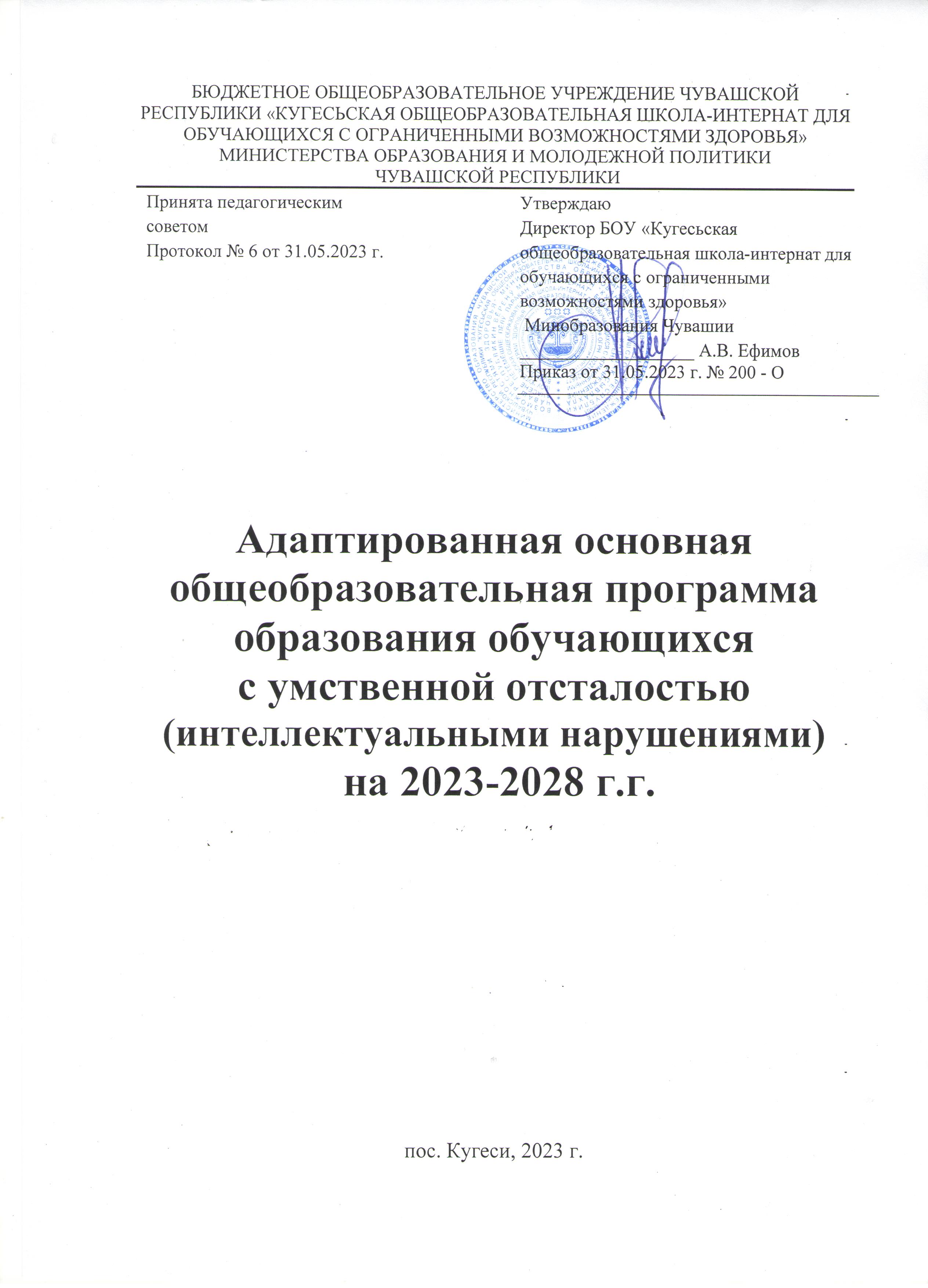 ОГЛАВЛЕНИЕ1.ОБЩИЕ ПОЛОЖЕНИЯ…………………………………………………………………….  32.  АДАПТИРОВАННАЯ ОСНОВНАЯ ОБЩЕОБРАЗОВАТЕЛЬНАЯ ПРОГРАММА ОБРАЗОВАНИЯ ОБУЧАЮЩИХСЯ С УМСТВЕННОЙ ОТСТАЛОСТЬЮ (ИНТЕЛЛЕКТУАЛЬНЫМИ НАРУШЕНИЯМИ) (ВАРИАНТ 1)	                                                                                                                         2.1. Целевой раздел	……………………………………………………………………… …   62.1.1. Пояснительная записка	……………………………………………………….       62.1.2. Планируемые результаты освоения обучающимися с легкой умственной отсталостью (интеллектуальными нарушениями) адаптированной основной общеобразовательной программы …………………………………………………………  102.1.3. Система оценки достижения обучающимися с легкой умственной отсталостью (интеллектуальными нарушениями) планируемых результатов освоения адаптированной основной общеобразовательной программы……………………………………………..   232.2. Содержательный раздел	………………………………………………………..   332.2.1. Программы учебных предметов, курсов коррекционно-развивающей области … 332.2.2 Программа формирования базовых учебных действий. ……………………………106	2.2.3. Программа воспитания	…………………………………………………………1192.2.4. Программа коррекционной работы…………………………………………………  1452.3. Организационный раздел………………………………………………………….......  1912.3.1. Учебный план………………………………………………………………………..   1912.3.2. Календарный учебный график………………………………………………………  196 2.3.3. План внеурочной деятельности………………………………………………………1972.3.4. Календарный план воспитательной работы…………………………………………2002.3.5. Система условий реализации адаптированной основной общеобразовательной программы образования обучающихся с легкой умственной отсталостью……………. 208	3.  АДАПТИРОВАННАЯ ОСНОВНАЯ ОБЩЕОБРАЗОВАТЕЛЬНАЯ ПРОГРАММА ОБРАЗОВАНИЯ ОБУЧАЮЩИХСЯ С УМСТВЕННОЙ ОТСТАЛОСТЬЮ (ИНТЕЛЛЕКТУАЛЬНЫМИ НАРУШЕНИЯМИ) (ВАРИАНТ 2)	                                                                                                                         3.1. Целевой раздел	………………………………………………………………………    2153.1.1. Пояснительная записка	………………………………………………………    2163.1.2. Планируемые результаты освоения обучающимися с легкой умственной отсталостью (интеллектуальными нарушениями) адаптированной основной общеобразовательной программы ………………………………………………………..   2243.1.3. Система оценки достижения обучающимися с легкой умственной отсталостью (интеллектуальными нарушениями) планируемых результатов освоения адаптированной основной общеобразовательной программы……………………………………………..   2303.2. Содержательный раздел	………………………………………………………..   2323.2.1. Программы учебных предметов, курсов коррекционно-развивающей области…  2323.2.2. Программа формирования базовых учебных действий…………………………     260	3.2.3. Программа воспитания	………………………………………………………     2673.2.4. Программа коррекционной работы…………………………………………………  2943.3. Организационный раздел…………………………………………………………...      3122.3.1. Учебный план………………………………………………………………………..   3122.3.2. Календарный учебный график………………………………………………………  3172.3.3. План внеурочной деятельности……………………………………………………… 3182.3.4. Календарный план воспитательной работы………………………………………… 3222.3.5. Система условий реализации адаптированной основной общеобразовательной программы образования обучающихся с умственной отсталостью…………………	       3241.ОБЩИЕ ПОЛОЖЕНИЯАдаптированная основная общеобразовательная программа образования обучающихся с умственной отсталостью (интеллектуальными нарушениями) (далее ― АООП) ― это общеобразовательная программа, разработанная в соответствии с требованиями федерального государственного образовательного стандарта обучающихся с умственной отсталостью (интеллектуальными нарушениями), предъявляемыми к структуре, условиям реализации и планируемым результатам освоения АООП, с учетом особенностей психофизического развития, индивидуальных возможностей данной категории обучающихся и обеспечивающая коррекцию нарушений развития и социальную адаптацию. На основе федеральной адаптированной основной общеобразовательной программы обучающихся с умственной отсталостью (интеллектуальными нарушениями) разработаны два варианта адаптированной основной общеобразовательной программы образования обучающихся с умственной отсталостью: вариант 1 для обучающихся с легкой умственной отсталостью, вариант 2 - для обучающихся с умеренной, тяжелой, глубокой умственной отсталостью, с тяжелыми и множественными нарушениями развития. Обучающийся с умственной отсталостью (интеллектуальными нарушениями) получает образование по АООП (варианты 1 и 2), которое по содержанию и итоговым достижениям не соотносится к моменту завершения школьного обучения с содержанием и итоговыми достижениями сверстников, не имеющих ограничений здоровья.В БОУ «Кугесьская общеобразовательная школа-интернат для обучающихся с ограниченными возможностями здоровья» Минобразования Чувашии созданы и создаются специальные условия для получения образования указанными обучающимися. АООП реализуется в разных формах: совместно с другими обучающимися (в классах совместно с обучающимися с ЗПР):в отдельных группах (классы для обучающихся с умственной отсталостью);при специальном учреждении Министерства труда и социальной защиты (классы для обучающихся с тяжелыми и множественными нарушениями развития, находящиеся в БУ «Кугесьский детский дом-интернат для умственно отсталых детей» Минтруда Чувашии).В основу разработки АООП заложены дифференцированный и деятельностный подходы.Дифференцированный подход к построению АООП предполагает учет их особых образовательных потребностей, которые проявляются в неоднородности возможностей освоения содержания образования, дает возможность реализовать индивидуальный потенциал развития.Деятельностный подход основывается на теоретических положениях отечественной психологической науки, раскрывающих основные закономерности и структуру образования с учетом специфики развития личности обучающегося с умственной отсталостью (интеллектуальными нарушениями), строится на признании того, что развитие личности обучающихся определяется характером организации доступной им деятельности (предметно-практической и учебной (познавательной)), обеспечивающей овладение ими содержанием образования. Реализация деятельностного подхода обеспечивает:придание результатам образования социально и личностно значимого характера;прочное усвоение обучающимися знаний и опыта разнообразной деятельности и поведения, возможность их продвижения в изучаемых предметных областях;существенное повышение мотивации и интереса к учению, приобретению нового опыта деятельности и поведения;обеспечение условий для общекультурного и личностного развития на основе формирования базовых учебных действий, которые обеспечивают не только успешное усвоение некоторых элементов системы научных знаний, умений и навыков (академических результатов), но и прежде всего жизненной компетенции, составляющей основу социальной успешности.В основу АООП положены следующие принципы:АООП при необходимости индивидуализируется (специальная индивидуальная программа развития; далее - СИПР), к которой может быть создано несколько учебных планов, в том числе индивидуальные учебные планы, учитывающие образовательные потребности групп или отдельных обучающихся с умственной отсталостью. АООП для обучающихся с умственной отсталостью, имеющих инвалидность, дополняется индивидуальной программой реабилитации или абилитации инвалида (далее - ИПРА) в части создания специальных условий получения образования.Определение одного из вариантов АООП образования обучающихся с умственной отсталостью (интеллектуальными нарушениями) осуществляется на основе рекомендаций психолого-медико-педагогической комиссии (далее - ЦПМПК), сформулированных по результатам его комплексного психолого-медико-педагогического обследования в порядке, установленном законодательством Российской Федерации.Структура АООП включает целевой, содержательный и организационный разделы.Целевой раздел определяет общее назначение, цели, задачи и планируемые результаты реализации АООП образовательным учреждением, а также способы определения достижения этих целей и результатов.Целевой раздел включает:-пояснительную записку;-планируемые результаты освоения АООП;-систему оценки достижения планируемых результатов освоения АООП.Содержательный раздел определяет общее содержание образования обучающихся с умственной отсталостью и включает следующие программы, ориентированные на достижение личностных и предметных результатов:- Программы учебных предметов, курсов коррекционно-развивающей области;- Программа формирования базовых учебных действий;- Рабочая программа воспитания. - Программа коррекционной работы.       Организационный раздел включает:- Учебный план-  Календарный учебный график. - План внеурочной деятельности - Календарный план воспитательной работы Нормативно-правовую базу разработки АООП составляют:  - Федеральный закон Российской Федерации «Об образовании в Российской Федерации» N 273-ФЗ (в ред. Федеральных законов от 07.05.2013 N 99-ФЗ, от 23.07.2013 N 203-ФЗ);-  Федеральный закон от 24.09.2022 № 371-ФЗ «О внесении изменений в Федеральный закон "Об образовании в Российской Федерации» и статью 1 Федерального закона «Об обязательных требованиях в Российской Федерации»;- Приказ Министерства образования и науки Российской Федерации от 19.12.2014 N 1599 «Об утверждении и введении в действие федерального государственного образовательного стандарта образования обучающихся с умственной отсталостью (интеллектуальными нарушениями»);- Приказ Министерства просвещения РФ от 24 ноября 2022 г. № 1026 "Об утверждении федеральной адаптированной основной общеобразовательной программы обучающихся с умственной отсталостью (интеллектуальными нарушениями)"; - Приказ Министерства просвещения Российской Федерации от 22 марта 2021 г. № 115 “Об утверждении Порядка организации и осуществления образовательной деятельности по основным общеобразовательным программам - образовательным программам начального общего, основного общего и среднего общего образования” (с изменениями);     - Федеральный перечень учебников, рекомендуемых к использованию при реализации имеющих государственную аккредитацию образовательных программ начального общего, основного общего, среднего общего образования;   - Постановление Главного государственного санитарного врача Российской Федерации от 28 сентября 2020 года № 28 «Об утверждении санитарных правил СП 2.4.3648-20 "Санитарно-эпидемиологические требования к организациям воспитания и обучения, отдыха и оздоровления детей и молодежи"»; - Устав образовательного учреждения.   2.  АДАПТИРОВАННАЯ ОСНОВНАЯ ОБЩЕОБРАЗОВАТЕЛЬНАЯ ПРОГРАММА ОБРАЗОВАНИЯ ОБУЧАЮЩИХСЯ С ЛЕГКОЙ УМСТВЕННОЙ ОТСТАЛОСТЬЮ (ИНТЕЛЛЕКТУАЛЬНЫМИ НАРУШЕНИЯМИ) (ВАРИАНТ 1)2.1. Целевой раздел2.1.1. Пояснительная запискаЦель реализации АООП образования обучающихся с легкой умственной отсталостью (интеллектуальными нарушениями) (далее АООП л/у/о) — создание условий для максимального удовлетворения особых образовательных потребностей обучающихся, обеспечивающих усвоение ими социального и культурного опыта. Достижение поставленной цели при разработке и реализации учреждением АООП предусматривает решение следующих основных задач:Общая характеристика АООП обучающихся с легкой умственной отсталостью (интеллектуальными нарушениями)АООП образования обучающихся л/у/о создана с учетом их особых образовательных потребностей. Учреждение обеспечивает требуемые для этой категории обучающихся условия обучения и воспитания. Одним из важнейших условий обучения ребенка в среде других обучающихся с л/у/о является готовность к эмоциональному и коммуникативному взаимодействию с ними.АООП включает обязательную часть и часть, формируемую участниками образовательного процесса.Сроки реализации АООП составляют 9  лет.Учреждение реализует 2 этапа АООП: I этап ― (дополнительный первый класс ― 1) 1-4 классы; II этап ― 5-9 классы; Организация первого дополнительного класса (1) направлена на решение диагностико-пропедевтических задач: Психолого-педагогическая характеристика обучающихсяс легкой умственной отсталостью (интеллектуальными нарушениями)В подавляющем большинстве случаев интеллектуальные нарушения являются следствием органического поражения ЦНС на ранних этапах онтогенеза. Негативное влияние органического поражения ЦНС имеет системный характер, когда в патологический процесс оказываются вовлеченными все стороны психофизического развития ребенка: мотивационно-потребностная, социально-личностная, моторно-двигательная; эмоционально-волевая сферы, а также когнитивные процессы ― восприятие, мышление, деятельность, речь и поведение. Последствия поражения ЦНС выражаются в задержке сроков возникновения и незавершенности возрастных психологических новообразований и, главное, в неравномерности, нарушении целостности психофизического развития. Все это затрудняет включение ребенка в освоение пласта социальных и культурных достижений общечеловеческого опыта традиционным путем. В структуре психики ребенка отмечается недоразвитие познавательных интересов и снижение познавательной активности, что обусловлено замедленностью темпа психических процессов, их слабой подвижностью и переключаемостью. При умственной отсталости страдают не только высшие психические функции, но и эмоции, воля, поведение, в некоторых случаях физическое развитие, хотя наиболее нарушенным является мышление, и прежде всего, способность к отвлечению и обобщению. Развитие всех психических процессов у детей с л/у/о отличается качественным своеобразием. В ОУ созданы педагогические условия (система коррекционных мероприятий в процессе специально организованного обучения, опирающегося на сохранные стороны психики обучающегося с у/о, учитывающее зону ближайшего развития), решающие следующие задачи:коррекционно-педагогической поддержки ребенка в образовательном процессе,вопросы его социализации, тесно связанные с развитием познавательной сферы и деятельности, соответствующей возрастным возможностям и способностям. Особые образовательные потребности (ООП) обучающихсяс легкой умственной отсталостью (интеллектуальными нарушениями)Недоразвитие познавательной, эмоционально-волевой и личностной сфер обучающихся с у/о проявляется не только в качественных и количественных отклонениях от нормы, но и в глубоком своеобразии их социализации. Они способны к развитию, хотя оно и осуществляется замедленно, атипично, а иногда с резкими изменениями всей психической деятельности ребёнка. Образование остается нецензовым. Образовательные потребности: общие (для всех обучающихся с ОВЗ), и специфические. Удовлетворение перечисленных ООП обучающихся возможно на основе реализации личностно-ориентированного подхода к воспитанию и обучению обучающихся через изменение содержания обучения и совершенствование методов и приемов работы. Это позволит формировать возрастные психологические новообразования и корригировать высшие психические функции в процессе изучения учебных предметов, а также в ходе проведения коррекционно-развивающих занятий. 2.1.2. Планируемые результаты освоения обучающимися с легкойумственной отсталостью АООПРезультаты освоения обучающимися с л/у/о АООП оцениваются как итоговые на момент завершения образования. Освоение обучающимися АООП в соответствии с требованиями ФГОС предполагает достижение ими двух видов результатов: личностных и предметных. В структуре планируемых результатов ведущее место принадлежит личностным результатам (овладение комплексом социальных (жизненных) компетенций, необходимых для достижения основной цели современного образования ― введения обучающихся с у/о в культуру, овладение ими социокультурным опытом).Личностные результаты освоения АООП образования включают индивидуально-личностные качества и социальные (жизненные) компетенции обучающегося, социально значимые ценностные установки: 1) осознание себя как гражданина России; формир-ие чувства гордости за свою Родину; 2) восп-е уважительного отношения к иному мнению, истории и культуре других народов; 3) сформ-сть адекватных пред-й о собственных возм-х, о необходимом жизнеобеспечении; 4) овладение нач-и навыками адаптации в динамично измен-ся и развивающемся мире; 5) овладение социально-бытовыми навыками, используемыми в повседневной жизни; 6) владение навыками коммуникации и принятыми нормами социального взаимодействия; 7) способность к осмыслению социального окружения, своего места в нем; 8) принятие и освоение социальной роли, проявление социально значимых мотивов УД; 9) сформир-сть навыков сотруд-ва с взрослыми и сверстниками в разных соц. ситуациях; 10) воспитание эстетических потребностей, ценностей и чувств; 11) развитие этических чувств, проявление доброжелательности, эмоционально-нравственной отзывчивости и взаимопомощи, проявление сопер-ия к чувствам других людей; 12) сформир-сть установки на безопасный, ЗОЖ, наличие мотивации к творческому труду, работе на результат, бережному отношению к материальным и духовным ценностям;    13) проявление готовности к самостоятельной жизни.Предметные результаты освоения АООП образования включают освоенные обучающимися знания и умения, специфичные для каждой предметной области, готовность их применения. Предметные результаты не являются основным критерием при принятии решения о переводе обучающегося в следующий класс, но рассматриваются как одна из составляющих при оценке итоговых достижений. АООП определяет 2 уровня овладения предметными результатами: минимальный и достаточный. Минимальный уровень является обязательным для большинства обучающихся. Но отсутствие достижения этого уровня отдельными обучающимися по отдельным предметам не является препятствием к получению ими образования по этому варианту программы. Если обучающийся не достигает мин. уровня овладения предметными результатами по всем или большинству учебных предметов, то по рекомендации ЦМПК и с согласия родителей (законных представителей) учреждение может перевести обучающегося на обучение по ИУП или на вариант 2 АООП. Минимальный и достаточный уровни усвоения предметных результатов по отдельным учебным предметам на конец обучения в младших классах (IV класс):Минимальный и достаточный уровни усвоения предметных результатов по отдельным учебным предметам на конец школьного обучения (IX класс): 2.1.3. Система оценки достижения обучающимися с легкой умственной отсталостью планируемых результатов освоения АООПОсновными направлениями и целями оценочной деятельности в соответствии с требованиями Стандарта являются оценка образовательных достижений обучающихся и оценка результатов деятельности учреждения и педагогических кадров. Система оценки достижения обучающимися с у/о планируемых результатов освоения АООП решает следующие задачи:При определении подходов к осуществлению оценки результатов учреждение опирается на следующие принципы, отражающие целостность системы образования обучающихся с у/о, представляют обобщенные характеристики оценки их учебных и личностных достижений:1) дифференциации оценки достижений с учетом типологических и индивидуальных особенностей развития и ООП обучающихся;2) объективности оценки, раскрывающей динамику достижений и качественных изменений в психическом и социальном развитии обучающихся;3) единства параметров, критериев и инструментария оценки достижений в освоении содержания АООП.Обеспечение дифференцированной оценки достижений обучающихся имеет определяющее значение для оценки качества образования. В соответствии с требования Стандарта для обучающихся с у/о оценке подлежат личностные и предметные результаты.Личностные результаты включают овладение обучающимися социальными (жизненными) компетенциями, необходимыми для решения практико-ориентированных задач и обеспечивающими формирование и развитие социальных отношений обучающихся в различных средах.Всесторонняя и комплексная оценка овладения обучающимися социальными (жизненными) компетенциями осуществляется на основании применения метода экспертной оценки, который представляет собой процедуру оценки результатов на основе мнений группы специалистов (экспертов). Состав экспертной группы включает педагогических и медицинских работников (учителей, воспитателей, учителей-логопедов, педагогов-психологов, социальных педагогов, врача невролога, психиатра, педиатра), которые хорошо знают ученика. Для полноты оценки личностных результатов освоения обучающимися с у/о АООП учитывается мнение родителей (законных представителей), поскольку основой оценки служит анализ изменений поведения обучающегося в повседневной жизни в различных социальных средах (школьной и семейной). Результаты анализа представлены в форме удобных и понятных всем членам экспертной группы условных единицах: 0 баллов ― нет фиксируемой динамики; 1 балл ― минимальная динамика; 2 балла ― удовлетворительная динамика;3 балла ― значительная динамика. Подобная оценка необходима экспертной группе для выработки ориентиров в описании динамики развития социальной (жизненной) компетенции ребенка. Результаты оценки личностных достижений заносятся в индивидуальную карту развития обучающегося (дневник наблюдений), что позволяет не только представить полную картину динамики целостного развития ребенка, но и отследить наличие или отсутствие изменений по отдельным жизненным компетенциям.Основной формой работы участников экспертной группы является психолого-медико-педагогический консилиум (ПМПк).На основе требований, сформулированных в Стандарте, учреждением разработана Программа оценки личностных результатов с учетом типологических и индивидуальных особенностей обучающихся, которая утверждена локальными актами. Программа оценки включает:1) полный перечень личностных результатов, прописанных в тексте ФГОС, которые выступают в качестве критериев оценки социальной (жизненной) компетенции учащихся. 2) перечень параметров и индикаторов оценки каждого результата;Таблица 1. Программа оценки личностных результатов3) систему бальной оценки результатов;4) Карта индивидуальных достижений ученика и результаты всего класса (Журнал итоговых достижений обучающихся __ класса);5) оценочные материалы для проведения процедуры оценки личностных результатов.6) локальные акты, регламентирующие все вопросы проведения оценки результатов.Предметные результаты связаны с овладением обучающимися содержанием каждой предметной области и характеризуют достижения обучающихся в усвоении знаний и умений, способность их применять в практической деятельности. Оценка предметных результатов начинается со второго полугодия II-го класса, т. е. в тот период, когда у обучающихся сформированы некоторые начальные навыки чтения, письма и счета. Во время обучения в первом классе, а также в течение первого полугодия II-го класса используется только качественная оценка (разные формы поощрения и стимулирования работы учеников). При этом не является принципиально важным, насколько обучающийся продвигается в освоении того или иного учебного предмета. На этом этапе обучения центральным результатом является появление значимых предпосылок учебной деятельности, одной из которых является способность ее осуществления не только под прямым и непосредственным руководством и контролем учителя, но и с определенной долей самостоятельности во взаимодействии с учителем и одноклассниками. Оценка достижения обучающимися с у/о предметных результатов базируется на принципах индивидуального и дифференцированного подходов. Усвоенные обучающимися даже незначительные по объему и элементарные по содержанию знания и умения выполняют коррекционно-развивающую функцию, поскольку они играют определенную роль в становлении личности ученика и овладении им социальным опытом. Для преодоления формального подхода в оценивании предметных результатов освоения АООП обучающимися с у/о установлена балльная оценка, свидетельствующая о качестве усвоенных знаний. В связи с этим основными критериями оценки планируемых результатов являются следующие: -соответствие/несоответствие науке и практике;-полнота и надежность усвоения;-самостоятельность применения усвоенных знаний. Усвоенные предметные результаты оцениваются с точки зрения достоверности как «верные» или «неверные». Критерий «верно»/«неверно» (правильность выполнения задания) свидетельствует о частотности допущения тех или иных ошибок, возможных причинах их появления, способах их предупреждения или преодоления. По критерию полноты предметные результаты оцениваются как полные, частично полные и неполные. Самостоятельность выполнения заданий оценивается с позиции наличия/отсутствия помощи и ее видов:- задание выполнено полностью самостоятельно;- выполнено по словесной инструкции; - выполнено с опорой на образец;- задание не выполнено при оказании различных видов помощи.Результаты овладения АООП выявляются в ходе выполнения обучающимися разных видов заданий, требующих верного решения:-по способу предъявления (устные, письменные, практические); -по характеру выполнения (репродуктивные, продуктивные, творческие).Чем больше верно выполненных заданий к общему объему, тем выше показатель надежности полученных результатов, что дает основание оценивать их как «удовлетворительные», «хорошие», «очень хорошие» (отличные).В текущей оценочной деятельности используются оценки:3 - «удовлетворительно», если обучающиеся верно выполняют от 35% до 50% заданий; 4 - «хорошо» ― от 51% до 65% заданий.5 - «очень хорошо» (отлично) свыше 65%.При оценке итоговых предметных результатов из всего спектра оценок выбираются такие, которые стимулировали бы учебную и практическую деятельность обучающегося, оказывали бы положительное влияние на формирование жизненных компетенций.Согласно требованиям Стандарта по завершению реализации АООП проводится итоговая аттестация в форме двух испытаний:первое ― комплексная оценка предметных результатов усвоения обучающимися русского языка, чтения (литературного чтения), математики и основ социальной жизни;второе ― оценка знаний и умений по выбранному профилю труда. Содержание и процедура проведения итоговой аттестации разрабатывается учреждением. Результаты итоговой аттестации оцениваются по пятибалльной системе.Оценка деятельности педагогических кадров, осуществляющих образовательную деятельность обучающихся с у/о, осуществляется на основе интегративных показателей, свидетельствующих о положительной динамике развития обучающегося («было» ― «стало») или в сложных случаях сохранении его психоэмоционального статуса. Оценка результатов деятельности учреждения осуществляется в ходе ее аккредитации, а также в рамках аттестации педагогических кадров. Она проводится на основе результатов итоговой оценки достижения планируемых результатов освоения АООП с учётом: результатов мониторинговых исследований разного уровня; условий реализации АООП ОО; особенностей контингента обучающихся.Предметом оценки в ходе данных процедур является также текущая оценочная деятельность учреждения и педагогов и отслеживание динамики образовательных достижений обучающихся с умственной отсталостью.Личностные результаты (критерии, параметры и индикаторы) освоения АООП обучающимися с лёгкой УО (интеллектуальными нарушениями) (Вариант 1) 1-4 классы 5-9 классы 2.2. Содержательный раздел2.2.1. Программы учебных предметов  1. Рабочая программа по учебному предмету "Русский язык" предметной области "Язык и речевая практика" (I-IV и дополнительный классы) включает пояснительную записку, содержание обучения, планируемые результаты освоения программы по предмету.1.1 Пояснительная запискаОбучение русскому языку в I - IV и дополнительном классах предусматривает включение в учебную программу следующих разделов: "Подготовка к усвоению грамоты", "Обучение грамоте", "Практические грамматические упражнения и развитие речи", "Чтение и развитие речи", "Речевая практика".Изучение всех предметов, входящих в структуру русского языка, призвано решить следующие задачи:-уточнение и обогащение представлений об окружающей действительности и овладение на этой основе языковыми средствами (слово, предложение, словосочетание);-формирование первоначальных "дограмматических" понятий и развитие коммуникативно-речевых навыков;-овладение различными доступными средствами устной и письменной коммуникации для решения практико-ориентированных задач;-коррекция недостатков речевой и мыслительной деятельности;-формирование основ навыка полноценного чтения художественных текстов доступных для понимания по структуре и содержанию;-развитие навыков устной коммуникации;-формирование положительных нравственных качеств и свойств личности.1.2. Содержание учебного предмета "Русский язык":1.2.1. Раздел "Подготовка к усвоению грамоты".Подготовка к усвоению первоначальных навыков чтения. Развитие слухового внимания, фонематического слуха. Элементарный звуковой анализ. Совершенствование произносительной стороны речи. Формирование первоначальных языковых понятий: "слово", "предложение", часть слова - "слог" (без называния термина), "звуки гласные и согласные". Деление слов на части. Выделение на слух некоторых звуков. Определение наличия и (или) отсутствия звука в слове на слух.Подготовка к усвоению первоначальных навыков письма. Развитие зрительного восприятия и пространственной ориентировки на плоскости листа. Совершенствование и развитие мелкой моторики пальцев рук. Усвоение гигиенических правил письма. Подготовка к усвоению навыков письма.Речевое развитие. Понимание обращенной речи. Выполнение несложных словесных инструкций. Обогащение словарного запаса за счет слов, относящихся к различным грамматическим категориям. Активизация словаря. Составление нераспространенных и простых распространенных предложений (из 3 - 4 слов) на основе различных опор (совершаемого действия, простой сюжетной картинки, наблюдению).Расширение арсенала языковых средств, необходимых для вербального общения. Формирование элементарных коммуникативных навыков диалогической речи: ответы на вопросы собеседника на темы, близкие личному опыту, на основе предметно-практической деятельности, наблюдений за окружающей действительностью.1.2.2. Раздел "Обучение грамоте":Формирование элементарных навыков чтения.Звуки речи. Выделение звуков на фоне полного слова. Отчетливое произнесение. Определение места звука в слове. Определение последовательности звуков в несложных по структуре словах. Сравнение на слух слов, различающихся одним звуком.Различение гласных и согласных звуков на слух и в собственном произношении.Обозначение звука буквой. Соотнесение и различение звука и буквы. Звукобуквенный анализ несложных по структуре слов.Образование и чтение слогов различной структуры (состоящих из одной гласной, закрытых и открытых двухбуквенных слогов, закрытых трехбуквенных слогов с твердыми и мягкими согласными, со стечениями согласных в начале или в конце слова). Составление и чтение слов из усвоенных слоговых структур. Формирование основ навыка правильного, осознанного и выразительного чтения на материале предложений и небольших текстов (после предварительной отработки с учителем). Разучивание с голоса коротких стихотворений, загадок, чистоговорок.Формирование элементарных навыков письма.Развитие мелкой моторики пальцев рук; координации и точности движения руки. Развитие умения ориентироваться на пространстве листа в тетради и классной доски.Усвоение начертания рукописных заглавных и строчных букв.Письмо букв, буквосочетаний, слогов, слов, предложений с соблюдением гигиенических норм. Овладение разборчивым, аккуратным письмом. Дословное списывание слов и предложений, списывание со вставкой пропущенной буквы или слога после предварительного разбора с учителем. Усвоение приемов и последовательности правильного списывания текста. Письмо под диктовку слов и предложений, написание которых не расходится с их произношением.Практическое усвоение некоторых грамматических умений и орфографических правил: обозначение на письме границ предложения, раздельное написание слов, обозначение заглавной буквой имен и фамилий людей, кличек животных; обозначение на письме буквами сочетания гласных после шипящих ("ча-ща", "чу-щу", "жи-ши").Речевое развитие.Использование усвоенных языковых средств (слов, словосочетаний и конструкций предложений) для выражения просьбы и собственного намерения (после проведения подготовительной работы), ответов на вопросы педагогического работника и обучающихся. Пересказ прослушанных и предварительно разобранных небольших по объему текстов с опорой на вопросы педагогического работника и иллюстративный материал. Составление двух - трех предложений с опорой на серию сюжетных картин, организованные наблюдения, практические действия.1.2.3. Раздел "Практические грамматические упражнения и развитие речи".Фонетика. Звуки и буквы. Обозначение звуков на письме. Гласные и согласные. Согласные твердые и мягкие. Согласные глухие и звонкие. Согласные парные и непарные по твердости - мягкости, звонкости - глухости. Ударение. Гласные ударные и безударные.Графика. Обозначение мягкости согласных на письме буквами "ь, е, ё, и, ю, я". Разделительный "ь". Слог. Перенос слов. Алфавит.Слово. Слова, обозначающие названия предметов. Различение слова и предмета. Слова-предметы, отвечающие на вопросы "кто?", "что?". Расширение круга слов, обозначающих фрукты, овощи, мебель, транспорт, явления природы, растения, животных. Слова с уменьшительно-ласкательными суффиксами.Имена собственные. Большая буква в именах, фамилиях, отчествах, кличках животных, названиях городов, сел и деревень, улиц, географических объектов.Знакомство с антонимами и синонимами без называния терминов ("Слова-друзья" и "Слова-враги").Слова, обозначающие названия действий. Различение действия и его названия. Название действий по вопросам "что делает?" "что делают?" "что делал?" "что будет делать?" Согласование слов-действий со словами-предметами.Слова, обозначающие признак предмета. Определение признака предмета по вопросам "какой?" "какая?" "какое?" "какие?". Названия признаков, обозначающих цвет, форму, величину, материал, вкус предмета.Дифференциация слов, относящихся к разным категориям.Предлог. Предлог как отдельное слово. Раздельное написание предлога со словами. Роль предлога в обозначении пространственного расположения предметов. Составление предложений с предлогами.Имена собственные (имена и фамилии людей, клички животных, названия городов, сел, улиц, площадей).Правописание. Правописание сочетаний, шипящих с гласными. Правописание парных звонких и глухих согласных на конце и в середине слова. Проверка написания безударных гласных путем изменения формы слова.Родственные слова. Подбор гнезд родственных слов. Общая часть родственных слов. Проверяемые безударные гласные в корне слова, подбор проверочных слов. Слова с непроверяемыми орфограммами в корне.Предложение. Смысловая законченность предложения. Признаки предложения. Главные и второстепенные члены предложений. Оформление предложения в устной и письменной речи. Повествовательные, вопросительные и восклицательные предложения. Составление предложений с опорой на сюжетную картину, серию сюжетных картин, по вопросам, по теме, по опорным словам. Распространение предложений с опорой на предметную картинку или вопросы. Работа с деформированными предложениями. Работа с диалогами.Развитие речи. Составление подписей к картинкам. Выбор заголовка из нескольких предложенных. Различение текста и "не текста". Работа с деформированным текстом. Коллективное составление коротких рассказов после предварительного разбора. Коллективное составление небольших по объему изложений и сочинений (3 - 4 предложения) по плану, опорным словам и иллюстрации.1.2.4. Раздел "Чтение и развитие речи":Содержание чтения (круг чтения). Произведения устного народного творчества (пословица, скороговорка, загадка, потешка, закличка, песня, сказка, былина). Небольшие рассказы и стихотворения русских и зарубежных писателей о природе родного края, о жизни обучающихся и взрослых, о труде, о народных праздниках, о нравственных и этических нормах поведения. Статьи занимательного характера об интересном и необычном в окружающем мире, о культуре поведения, об искусстве, историческом прошлом.Примерная тематика произведений: произведения о Родине, родной природе, об отношении человека к природе, к животным, труду, друг другу, о жизни обучающихся, их дружбе и товариществе, произведения о добре и зле.Жанровое разнообразие: сказки, рассказы, стихотворения, басни, пословицы, поговорки, загадки, считалки, потешки.Навык чтения: осознанное, правильное плавное чтение с переходом на чтение целыми словами вслух и "про себя". Формирование умения самоконтроля и самооценки. Формирование навыков выразительного чтения (соблюдение пауз на знаках препинания, выбор соответствующего тона голоса, чтение по ролям и драматизация разобранных диалогов).Работа с текстом. Понимание слов и выражений, употребляемых в тексте. Различение простейших случаев многозначности и сравнений. Деление текста на части, составление простейшего плана и определение основной мысли произведения под руководством педагогического работника. Составление картинного плана. Пересказ текста или части текста по плану и опорным словам.Внеклассное чтение. Чтение детских книг русских и зарубежных писателей. Знание заглавия и автора произведения. Ориентировка в книге по оглавлению. Ответы на вопросы о прочитанном, пересказ. Отчет о прочитанной книге.1.2.5. Раздел "Речевая практика":Аудирование и понимание речи: выполнение простых и составных устных инструкций педагогического работника, словесный отчет о выполненных действиях. Прослушивание и выполнение инструкций, записанных на аудионосители. Чтение и выполнение словесных инструкций, предъявленных в письменном виде.Соотнесение речи и изображения (выбор картинки, соответствующей слову, предложению).Повторение и воспроизведение по подобию, по памяти отдельных слогов, слов, предложений.Слушание небольших литературных произведений в изложении педагогического работника и с аудио носителей. Ответы на вопросы по прослушанному тексту, пересказ.Дикция и выразительность речи. Развитие артикуляционной моторики. Формирование правильного речевого дыхания. Практическое использование силы голоса, тона, темпа речи в речевых ситуациях. Использование мимики и жестов в общении.Общение и его значение в жизни. Речевое и неречевое общение. Правила речевого общения. Письменное общение (афиши, реклама, письма, открытки). Условные знаки в общении людей.Общение на расстоянии. Кино, телевидение, радио.Виртуальное общение. Общение в социальных сетях.Влияние речи на мысли, чувства, поступки людей.Организация речевого общенияБазовые формулы речевого общенияОбращение, привлечение внимания. "Ты" и "Вы", обращение по имени и отчеству, по фамилии, обращение к знакомым взрослым и ровесникам. Грубое обращение, нежелательное обращение (по фамилии). Ласковые обращения. Грубые и негрубые обращения. Бытовые (неофициальные) обращения к сверстникам, в семье. Именные, бытовые, ласковые обращения. Функциональные обращения (к продавцу, к сотруднику полиции). Специфика половозрастных обращений (дедушка, бабушка, девушка, мужчина). Вступление в речевой контакт с незнакомым человеком без обращения ("Скажите, пожалуйста..."). Обращение в письме, в поздравительной открытке.Знакомство, представление, приветствие. Формулы: "Давай познакомимся", "Меня зовут...", "Меня зовут..., а тебя?", "Это...", "Познакомься, пожалуйста, это...". Ответные реплики на приглашение познакомиться: "Очень приятно!", "Рад познакомиться!".Приветствие и прощание. Употребление различных формул приветствия и прощания в зависимости от адресата (взрослый или сверстник). Формулы: "Здравствуй", "Здравствуйте", "До свидания". Развертывание формул с помощью обращения по имени и отчеству. Жесты приветствия и прощания. Этикетные правила приветствия: замедлить шаг или остановиться, посмотреть в глаза человеку.Формулы: "Доброе утро", "Добрый день", "Добрый вечер", "Спокойной ночи". Неофициальные разговорные формулы: "Привет", "Салют", "Счастливо", "Пока". Грубые (фамильярные) формулы: "Здорово", "Бывай", "Чао" (в зависимости от условий образовательной организации). Недопустимость дублирования этикетных формул, использованных невоспитанными взрослыми. Развертывание формул с помощью обращений.Формулы, сопровождающие ситуации приветствия и прощания: "Как дела?", "Как живешь?", "До завтра", "Всего хорошего". Просьбы при прощании "Приходи(те) еще", "Заходи(те)", "Звони(те)".Приглашение, предложение. Приглашение домой. Правила поведения в гостях.Поздравление, пожелание. Формулы: "Поздравляю с...", "Поздравляю с праздником..." и их развертывание с помощью обращения по имени и отчеству.Пожелания близким и малознакомым людям, сверстникам и старшим. Различия пожеланий в связи с разными праздниками. Формулы: "Желаю тебе...", "Желаю Вам...", "Я хочу пожелать...". Неречевые средства: улыбка, взгляд, доброжелательность тона.Поздравительные открытки.Формулы, сопровождающие вручение подарка: "Это Вам (тебе)", "Я хочу подарить тебе...". Этикетные и эмоциональные реакции на поздравления и подарки.Одобрение, комплимент. Формулы: "Мне очень нравится твой...", "Как хорошо ты...", "Как красиво!".Телефонный разговор. Формулы обращения, привлечения внимания в телефонном разговоре. Значение сигналов телефонной связи (гудки, обращения автоответчика сотовой связи). Выражение просьбы позвать к телефону: "Позовите, пожалуйста...", "Попросите, пожалуйста...", "Можно попросить (позвать)...". Распространение этих формул с помощью приветствия. Ответные реплики адресата: "Алло", "Да", "Я слушаю".Просьба, совет. Обращение с просьбой к учителю, соседу по парте на уроке или на перемене. Обращение с просьбой к незнакомому человеку. Обращение с просьбой к сверстнику, к близким людям.Развертывание просьбы с помощью мотивировки. Формулы: "Пожалуйста", "Можно..., пожалуйста!", "Разрешите.", "Можно мне", "Можно я...".Мотивировка отказа. Формулы: "Извините, но...".Благодарность. Формулы: "Спасибо", "Большое спасибо", "Пожалуйста". Благодарность за поздравления и подарки как ответная реакция на выполнение просьбы: "Спасибо... имя". Мотивировка благодарности. Формулы: "Очень приятно", "Я очень рада" как мотивировка благодарности. Ответные реплики на поздравление, пожелание: "Спасибо за поздравление", "Я тоже поздравляю тебя (Вас)". "Спасибо, и тебя (Вас) поздравляю)".Замечание, извинение. Формулы: "Извините, пожалуйста" с обращением и без него. Правильная реакция на замечания. Мотивировка извинения: "Я нечаянно", "Я не хотел". Использование форм обращения при извинении. Извинение перед старшим, ровесником. Обращение и мотивировка при извинении.Сочувствие, утешение. Сочувствие заболевшему сверстнику, взрослому. Слова поддержки, утешения.Одобрение, комплимент. Одобрение как реакция на поздравления, подарки: "Молодец!", "Умница!", "Как красиво!".Примерные темы речевых ситуаций:"Я - дома" (общение с близкими людьми, прием гостей);"Я и мои товарищи" (игры и общение со сверстниками, общение в образовательной организации, в секции, в творческой студии);"Я за порогом дома" (покупка, поездка в транспорте, обращение за помощью, поведение в общественных местах (кино, кафе);"Я в мире природы" (общение с животными, поведение в парке, в лесу).Темы речевых ситуаций формулируются исходя из уровня развития коммуникативных и речевых умений обучающихся и социальной ситуации их жизни. Например, в рамках лексической темы "Я за порогом дома" для отработки этикетных форм знакомства на уроках могут быть организованы речевые ситуации "Давайте познакомимся!", "Знакомство во дворе", "Знакомство в гостях".Алгоритм работы над темой речевой ситуации:1) Выявление и расширение представлений по теме речевой ситуации.2) Актуализация, уточнение и расширение словарного запаса о теме ситуации.3) Составление предложений по теме ситуации, в том числе ответы на вопросы и формулирование вопросов учителю, одноклассникам.4) Конструирование диалогов, участие в диалогах по теме ситуации.5) Выбор атрибутов к ролевой игре по теме речевой ситуации. Уточнение ролей, сюжета игры, его вариативности.6) Моделирование речевой ситуации.7) Составление устного текста (диалогического или несложного монологического) по теме ситуации.1.3. Планируемые предметные результаты освоения учебного предмета "Русский язык":1.3.1. Минимальный уровень:различение гласных и согласных звуков и букв; ударных и безударных согласных звуков; оппозиционных согласных по звонкости-глухости, твердости-мягкости;деление слов на слоги для переноса;списывание по слогам и целыми словами с рукописного и печатного текста с орфографическим проговариванием;запись под диктовку слов и коротких предложений (2 - 4 слова) с изученными орфограммами;обозначение мягкости и твердости согласных звуков на письме гласными буквами и буквой "ь" (после предварительной отработки);дифференциация и подбор слов, обозначающих предметы, действия, признаки;составление предложений, восстановление в них нарушенного порядка слов с ориентацией на серию сюжетных картинок;выделение из текста предложений на заданную тему;участие в обсуждении темы текста и выбора заголовка к нему.1.3.2. Достаточный уровень:различение звуков и букв;характеристика гласных и согласных звуков с опорой на образец и опорную схему;списывание рукописного и печатного текста целыми словами с орфографическим проговариванием;запись под диктовку текста, включающего слова с изученными орфограммами (30 - 35 слов);дифференциация и подбор слов различных категорий по вопросу и грамматическому значению (название предметов, действий и признаков предметов);составление и распространение предложений, установление связи между словами с помощью педагогического работника, постановка знаков препинания в конце предложения (точка, вопросительный и восклицательный знак);деление текста на предложения;выделение темы текста (о чем идет речь), выбор одного заголовка из нескольких, подходящего по смыслу;самостоятельная запись 3 - 4 предложений из составленного текста после его анализа.2. Рабочая программа по учебному предмету "Чтение" предметной области "Язык и речевая практика" (I-IV и дополнительный классы) включает пояснительную записку, содержание обучения, планируемые результаты освоения программы по предмету.2.1. Пояснительная записка.Чтение является важным учебным предметом в образовании обучающихся с умственной отсталостью. Его направленность на социализацию личности обучающегося, на коррекцию и развитие речемыслительных способностей, формирование эмоционального отношения к действительности и нравственных позиций поведения подчеркивает значимость обучения чтению обучающихся с данной категории.Задачами изучения учебного предмета "Чтение" являются:воспитание у обучающихся интереса к чтению;формирование техники чтения: правильного и выразительного чтения, обеспечение постепенного перехода от послогового чтения к чтению целым словом;формирование навыков сознательного чтения: читать доступный пониманию текст вслух, шепотом, а затем и про себя, осмысленно воспринимать содержание прочитанного, сопереживать героям произведения, давать оценку их поступкам во время коллективного анализа;развитие у них умения общаться на уроке чтения: отвечать на вопросы педагогического работника, спрашивать обучающихся о непонятных словах, делиться впечатлениями о прочитанном, дополнять пересказы текста, рисовать к тексту словесные картинки, коллективно обсуждать предполагаемый ответ.2.2. Содержание учебного предмета "Чтение":2.2.1. Содержание чтения (круг чтения): произведения устного народного творчества (пословица, скороговорка, загадка, потешка, закличка, песня, сказка, былина). Небольшие рассказы и стихотворения русских и зарубежных писателей о природе родного края, о жизни обучающихся и взрослых, о труде, о народных праздниках, о нравственных и этических нормах поведения. Статьи занимательного характера об интересном и необычном в окружающем мире, о культуре поведения, об искусстве, историческом прошлом.2.2.2. Тематика произведений: произведения о Родине, родной природе, об отношении человека к природе, к животным, труду, друг другу; о жизни обучающихся, их дружбе и товариществе; произведений о добре и зле.2.2.3. Жанровое разнообразие: сказки, рассказы, стихотворения, басни, пословицы, поговорки, загадки, считалки, потешки.2.2.4. Навык чтения: осознанное, правильное плавное чтение с переходом на чтение целыми словами вслух и "про себя". Формирование умения самоконтроля и самооценки. Формирование навыков выразительного чтения (соблюдение пауз на знаках препинания, выбор соответствующего тона голоса, чтение по ролям и драматизация разобранных диалогов).2.2.5. Работа с текстом. Понимание слов и выражений, употребляемых в тексте. Различение простейших случаев многозначности и сравнений. Деление текста на части, составление простейшего плана и определение основной мысли произведения под руководством педагогического работника. Составление картинного плана. Пересказ текста или части текста по плану и опорным словам.2.2.6. Внеклассное чтение. Чтение детских книг русских и зарубежных писателей. Знание заглавия и автора произведения. Ориентировка в книге по оглавлению. Ответы на вопросы о прочитанном, пересказ. Отчет о прочитанной книге.2.3. Планируемые предметные результаты освоения учебного предмета "Чтение":2.3.1. Минимальный уровень:осознанное и правильное чтение текст вслух по слогам и целыми словами;пересказ содержания прочитанного текста по вопросам;участие в коллективной работе по оценке поступков героев и событий;выразительное чтение наизусть 5 - 7 коротких стихотворений.2.3.2. Достаточный уровень:чтение текста после предварительного анализа вслух целыми словами (сложные по семантике и структуре слова - по слогам) с соблюдением пауз, с соответствующим тоном голоса и темпом речи;ответы на вопросы педагогического работника по прочитанному тексту;определение основной мысли текста после предварительного его анализа;чтение текста молча с выполнением заданий педагогического работника;определение главных действующих лиц произведения; элементарная оценка их поступков;чтение диалогов по ролям с использованием некоторых средств устной выразительности (после предварительного разбора);пересказ текста по частям с опорой на вопросы педагогического работника, картинный план или иллюстрацию;выразительное чтение наизусть 7 - 8 стихотворений.3. Рабочая программа по учебному предмету "Речевая практика" предметной области "Язык и речевая практика" (I-IV и дополнительный классы) включает пояснительную записку, содержание обучения, планируемые результаты освоения программы по предметам.3.1. Пояснительная записка.Предмет "Речевая практика" в начальной образовательной организации входит в структуру изучения предметной области "Язык и речевая практика".Целью учебного предмета "Речевая практика" является развитие речевой коммуникации обучающихся с интеллектуальными нарушениями (умственной отсталостью) для осуществления общения с окружающими людьми.Задачи учебного предмета "Речевая практика":способствовать совершенствованию речевого опыта обучающихся;корригировать и обогащать языковую базу устных высказываний обучающихся;формировать выразительную сторону речи;учить строить устные связные высказывания;воспитывать культуру речевого общения.3.2. Содержание учебного предмета "Речевая практика":3.2.1. Аудирование и понимание речи. Выполнение простых и составных устных инструкций педагогического работника, словесный отчет о выполненных действиях. Прослушивание и выполнение инструкций, записанных на аудионосители. Чтение и выполнение словесных инструкций, предъявленных в письменном виде.Соотнесение речи и изображения (выбор картинки, соответствующей слову, предложению).Повторение и воспроизведение по подобию, по памяти отдельных слогов, слов, предложений.Слушание небольших литературных произведений в изложении педагогического работника и с аудионосителей. Ответы на вопросы по прослушанному тексту, пересказ.3.2. Дикция и выразительность речи. Развитие артикуляционной моторики. Формирование правильного речевого дыхания. Практическое использование силы голоса, тона, темпа речи в речевых ситуациях. Использование мимики и жестов в общении.3.2.3. Общение и его значение в жизни. Речевое и неречевое общение. Правила речевого общения. Письменное общение (афиши, реклама, письма, открытки). Условные знаки в общении людей.Общение на расстоянии. Кино, телевидение, радио.Виртуальное общение. Общение в социальных сетях.Влияние речи на мысли, чувства, поступки людей.3.2.4. Организация речевого общения:Базовые формулы речевого общения: обращение, привлечение внимания. "Ты" и "Вы", обращение по имени и отчеству, по фамилии, обращение к знакомым взрослым и ровесникам. Грубое обращение, нежелательное обращение (по фамилии). Ласковые обращения. Грубые и негрубые обращения. Бытовые (неофициальные) обращения к сверстникам, в семье. Именные, бытовые, ласковые обращения. Функциональные обращения (к продавцу, к сотруднику полиции). Специфика половозрастных обращений (дедушка, бабушка, девушка, мужчина). Вступление в речевой контакт с незнакомым человеком без обращения ("Скажите, пожалуйста..."). Обращение в письме, в поздравительной открытке.Знакомство, представление, приветствие. Формулы: "Давай познакомимся", "Меня зовут...", "Меня зовут..., а тебя?". Формулы: "Это...", "Познакомься, пожалуйста, это...". Ответные реплики на приглашение познакомиться: "Очень приятно!", "Рад познакомиться!".Приветствие и прощание: употребление различных формул приветствия и прощания в зависимости от адресата (взрослый или сверстник). Формулы: "Здравствуй", "Здравствуйте", "До свидания". Развертывание формул с помощью обращения по имени и отчеству. Жесты приветствия и прощания. Этикетные правила приветствия: замедлить шаг или остановиться, посмотреть в глаза человеку.Формулы: "Доброе утро", "Добрый день", "Добрый вечер", "Спокойной ночи". Неофициальные разговорные формулы: "Привет", "Салют", "Счастливо", "Пока". Грубые (фамильярные) формулы: "Здорово", "Бывай", "Чао" (в зависимости от условий образовательной организации). Недопустимость дублирования этикетных формул, использованных невоспитанными взрослыми. Развертывание формул с помощью обращений.Формулы, сопровождающие ситуации приветствия и прощания: "Как дела?", "Как живешь?", "До завтра", "Всего хорошего". Просьбы при прощании: "Приходи(те) еще", "Заходи(те)", "Звони(те)".Приглашение, предложение. Приглашение домой. Правила поведения в гостях.Поздравление, пожелание. Формулы: "Поздравляю с...", "Поздравляю с праздником..." и их развертывание с помощью обращения по имени и отчеству.Пожелания близким и малознакомым людям, сверстникам и старшим. Различия пожеланий в связи с разными праздниками. Формулы: "Желаю тебе...", "Желаю Вам...", "Я хочу пожелать...". Неречевые средства: улыбка, взгляд, доброжелательность тона.Поздравительные открытки.Формулы, сопровождающие вручение подарка: "Это Вам (тебе)", "Я хочу подарить тебе...". Этикетные и эмоциональные реакции на поздравления и подарки.Одобрение, комплимент. Формулы: "Мне очень нравится твой...", "Как хорошо ты...", "Как красиво!".Телефонный разговор. Формулы обращения, привлечения внимания в телефонном разговоре. Значение сигналов телефонной связи (гудки, обращения автоответчика сотовой связи). Выражение просьбы позвать к телефону: "Позовите, пожалуйста...", "Попросите, пожалуйста...", "Можно попросить (позвать)...". Распространение этих формул с помощью приветствия. Ответные реплики адресата: "Алло", "Да", "Я слушаю".Просьба, совет. Обращение с просьбой к учителю, соседу по парте на уроке или на перемене. Обращение с просьбой к незнакомому человеку. Обращение с просьбой к сверстнику, к близким людям.Развертывание просьбы с помощью мотивировки. Формулы: "Пожалуйста,...", "Можно..., пожалуйста!", "Разрешите...", "Можно мне...", "Можно я...".Мотивировка отказа. Формула: "Извините, но...".Благодарность. Формулы: "Спасибо", "Большое спасибо", "Пожалуйста". Благодарность за поздравления и подарки как ответная реакция на выполнение просьбы: "Спасибо... имя". Мотивировка благодарности. Формулы: "Очень приятно", "Я очень рада" как мотивировка благодарности. Ответные реплики на поздравление, пожелание: "Спасибо за поздравление", "Я тоже поздравляю тебя (Вас)", "Спасибо, и тебя (Вас) поздравляю".Замечание, извинение. Формулы: "Извините, пожалуйста" с обращением и без него. Правильная реакция на замечания. Мотивировка извинения: "Я нечаянно", "Я не хотел". Использование форм обращения при извинении. Извинение перед старшим, ровесником. Обращение и мотивировка при извинении.Сочувствие, утешение. Сочувствие заболевшему сверстнику, взрослому. Слова поддержки, утешения.Одобрение, комплимент: одобрение как реакция на поздравления, подарки: "Молодец!", "Умница!", "Как красиво!".Примерные темы речевых ситуаций:"Я - дома" (общение с близкими людьми, прием гостей);"Я и мои товарищи" (игры и общение со сверстниками, общение в образовательной организации, в секции, в творческой студии);"Я за порогом дома" (покупка, поездка в транспорте, обращение за помощью (в том числе в экстренной ситуации), поведение в общественных местах (кино, кафе);"Я в мире природы" (общение с животными, поведение в парке, в лесу).Темы речевых ситуаций формулируются исходя из уровня развития коммуникативных и речевых умений обучающихся и социальной ситуации их жизни. Например, в рамках лексической темы "Я за порогом дома" для отработки этикетных форм знакомства на уроках могут быть организованы речевые ситуации "Давайте познакомимся!", "Знакомство во дворе", "Знакомство в гостях".Алгоритм работы над темой речевой ситуации:1) Выявление и расширение представлений по теме речевой ситуации.2) Актуализация, уточнение и расширение словарного запаса о теме ситуации.3) Составление предложений по теме ситуации, в т.ч. ответы на вопросы и формулирование вопросов учителю, одноклассникам.4) Конструирование диалогов, участие в диалогах по теме ситуации.5) Выбор атрибутов к ролевой игре по теме речевой ситуации. Уточнение ролей, сюжета игры, его вариативности.6) Моделирование речевой ситуации.Составление устного текста (диалогического или несложного монологического) по теме ситуации.3.3. Планируемые предметные результаты освоения учебного предмета "Речевая практика":3.3.1. Минимальный уровень:формулировка просьб и желаний с использованием этикетных слов и выражений;участие в ролевых играх в соответствии с речевыми возможностями;восприятие на слух сказок и рассказов; ответы на вопросы педагогического работника по их содержанию с опорой на иллюстративный материал;выразительное произнесение чистоговорок, коротких стихотворений с опорой на образец чтения педагогического работника;участие в беседах на темы, близкие личному опыту обучающегося;ответы на вопросы педагогического работника по содержанию прослушанных и (или) просмотренных радио- и телепередач.3.3.2. Достаточный уровень:понимание содержания небольших по объему сказок, рассказов и стихотворений, ответы на вопросы;понимание содержания детских радио- и телепередач, ответы на вопросы педагогического работника;выбор правильных средств интонации с опорой на образец речи педагогического работника и анализ речевой ситуации;активное участие в диалогах по темам речевых ситуаций;высказывание своих просьб и желаний; выполнение речевых действий (приветствия, прощания, извинения), используя соответствующие этикетные слова и выражения;участие в коллективном составлении рассказа или сказки по темам речевых ситуаций;составление рассказов с опорой на картинный или картинно-символический план.4. Рабочая программа по учебному предмету "Математика" (I-IV и дополнительный классы) предметной области "Математика" включает пояснительную записку, содержание обучения, планируемые результаты освоения программы.4.1. Пояснительная записка.Основной целью обучения математике является подготовка обучающихся этой категории к жизни в современном обществе и овладение доступными профессионально-трудовыми навыками.Исходя из основной цели, задачами обучения математике являются:формирование доступных умственно обучающимся с умственной отсталостью (интеллектуальными нарушениями) математических знаний и умений, необходимых для решения учебно-познавательных, учебно-практических, житейских и профессиональных задач и развитие способности их использования при решении соответствующих возрасту задач;коррекция и развитие познавательной деятельности и личностных качеств обучающихся с умственной отсталостью (интеллектуальными нарушениями) средствами математики с учетом их индивидуальных возможностей;формирование положительных качеств личности, в частности аккуратности, настойчивости, трудолюбия, самостоятельности, терпеливости, любознательности, умений планировать свою деятельность, доводить начатое дело до конца, осуществлять контроль и самоконтроль.4.2. Содержание учебного предмета "Математика":4.2.1. Пропедевтика.Свойства предметов. Предметы, обладающие определенными свойствами: цвет, форма, размер (величина), назначение. Слова: каждый, все, кроме, остальные (оставшиеся), другие.Сравнение предметов.Сравнение двух предметов, серии предметов.Сравнение предметов, имеющих объем, площадь, по величине: большой, маленький, больше, меньше, равные, одинаковые по величине; равной, одинаковой, такой же величины.Сравнение предметов по размеру. Сравнение двух предметов: длинный, короткий (широкий, узкий, высокий, низкий, глубокий, мелкий, толстый, тонкий); длиннее, короче (шире, уже, выше, ниже, глубже, мельче, толще, тоньше); равные, одинаковые по длине (ширине, высоте, глубине, толщине); равной, одинаковой, такой же длины (ширины, высоты, глубины, толщины). Сравнение трех-четырех предметов по длине (ширине, высоте, глубине, толщине); длиннее, короче (шире, уже, выше, ниже, глубже, мельче, тоньше, толще); самый длинный, самый короткий (самый широкий, узкий, высокий, низкий, глубокий, мелкий, толстый, тонкий).Сравнение двух предметов по массе (весу): тяжелый, легкий, тяжелее, легче, равные, одинаковые по тяжести (весу), равной, одинаковой, такой же тяжести (равного, одинакового, такого же веса). Сравнение трех-четырех предметов по тяжести (весу): тяжелее, легче, самый тяжелый, самый легкий.Сравнение предметных совокупностей по количеству предметов, их составляющих:Сравнение двух-трех предметных совокупностей. Слова: сколько, много, мало, больше, меньше, столько же, равное, одинаковое количество, немного, несколько, один, ни одного.Сравнение количества предметов одной совокупности до и после изменения количества предметов, ее составляющих.Сравнение небольших предметных совокупностей путем установления взаимно однозначного соответствия между ними или их частями: больше, меньше, одинаковое, равное количество, столько же, сколько, лишние, недостающие предметы.Сравнение объемов жидкостей, сыпучих веществ.Сравнение объемов жидкостей, сыпучих веществ в одинаковых емкостях. Слова: больше, меньше, одинаково, равно, столько же.Сравнение объемов жидкостей, сыпучего вещества в одной емкости до и после изменения объема.Положение предметов в пространстве, на плоскости.Положение предметов в пространстве, на плоскости относительно обучающегося, по отношению друг к другу: впереди, сзади, справа, слева, правее, левее, вверху, внизу, выше, ниже, далеко, близко, дальше, ближе, рядом, около, здесь, там, на, в, внутри, перед, за, над, под, напротив, между, в середине, в центре.Ориентировка на листе бумаги: вверху, внизу, справа, слева, в середине (центре), верхний, нижний, правый, левый край листа, то же для сторон: верхняя, нижняя, правая, левая половина, верхний правый, левый, нижний правый, левый углы.Единицы измерения и их соотношенияЕдиница времени - сутки. Сутки: утро, день, вечер, ночь. Сегодня, завтра, вчера, на следующий день, рано, поздно, вовремя, давно, недавно, медленно, быстро.Сравнение по возрасту: молодой, старый, моложе, старше.Геометрический материалКруг, квадрат, прямоугольник, треугольник. Шар, куб, брус.4.2.2. Нумерация. Счет предметов. Чтение и запись чисел в пределах 100. Разряды. Представление чисел в виде суммы разрядных слагаемых. Сравнение и упорядочение чисел, знаки сравнения.4.2.3. Единицы измерения и их соотношения. Величины и единицы их измерения. Единица массы (килограмм), емкости (литр), времени (минута, час, сутки, неделя, месяц, год), стоимости (рубль, копейка), длины (миллиметр, сантиметр, дециметр, метр). Соотношения между единицами измерения однородных величин. Сравнение и упорядочение однородных величин.4.2.4. Арифметические действия. Сложение, вычитание, умножение и деление неотрицательных целых чисел. Названия компонентов арифметических действий, знаки действий. Таблица сложения. Таблица умножения и деления. Арифметические действия с числами 0 и 1. Взаимосвязь арифметических действий. Нахождение неизвестного компонента арифметического действия. Числовое выражение. Скобки. Порядок действий. Нахождение значения числового выражения. Использование свойств арифметических действий в вычислениях (переместительное свойство сложения и умножения). Алгоритмы письменного сложения, вычитания, умножения и деления. Способы проверки правильности вычислений.4.2.5. Арифметические задачи. Решение текстовых задач арифметическим способом. Простые арифметические задачи на нахождение суммы и разности (остатка). Простые арифметические задачи на увеличение (уменьшение) чисел на несколько единиц. Простые арифметические задачи на нахождение произведения, частного (деление на равные части, деление по содержанию); увеличение в несколько раз, уменьшение в несколько раз. Простые арифметические задачи на нахождение неизвестного слагаемого. Задачи, содержащие отношения "больше на (в)...", "меньше на (в)...". Задачи на расчет стоимости (цена, количество, общая стоимость товара). Составные арифметические задачи, решаемые в два действия.4.2.6. Геометрический материал. Пространственные отношения. Взаимное расположение предметов в пространстве и на плоскости (выше - ниже, слева - справа, сверху - снизу, ближе - дальше, между).Геометрические фигуры. Распознавание и изображение геометрических фигур: точка, линия (кривая, прямая), отрезок, ломаная, угол, многоугольник, треугольник, прямоугольник, квадрат, окружность, круг. Замкнутые и незамкнутые кривые: окружность, дуга. Ломаные линии - замкнутая, незамкнутая. Граница многоугольника - замкнутая ломаная линия. Использование чертежных инструментов для выполнения построений.Измерение длины отрезка. Сложение и вычитание отрезков. Измерение отрезков ломаной и вычисление ее длины.Взаимное положение на плоскости геометрических фигур (пересечение, точки пересечения).Геометрические формы в окружающем мире. Распознавание и называние: куб, шар.4.3. Планируемые предметные результаты освоения учебного предмета "Математика":4.3.1 Минимальный уровень:знание числового ряда 1 - 100 в прямом порядке; откладывание любых чисел в пределах 100, с использованием счетного материала;знание названий компонентов сложения, вычитания, умножения, деления;онимание смысла арифметических действий сложения и вычитания, умножения и деления (на равные части).знание таблицы умножения однозначных чисел до 5;понимание связи таблиц умножения и деления, пользование таблицами умножения на печатной основе для нахождения произведения и частного;знание порядка действий в примерах в два арифметических действия;знание и применение переместительного свойства сложения и умножения;выполнение устных и письменных действий сложения и вычитания чисел в пределах 100;знание единиц измерения (меры) стоимости, длины, массы, времени и их соотношения;различение чисел, полученных при счете и измерении, запись числа, полученного при измерении двумя мерами;пользование календарем для установления порядка месяцев в году, количества суток в месяцах;определение времени по часам (одним способом);решение, составление, иллюстрирование изученных простых арифметических задач;решение составных арифметических задач в два действия (с помощью педагогического работника);различение замкнутых, незамкнутых кривых, ломаных линий; вычисление длины ломаной;узнавание, называние, моделирование взаимного положения двух прямых, кривых линий, фигур; нахождение точки пересечения без вычерчивания;знание названий элементов четырехугольников; вычерчивание прямоугольника (квадрата) с помощью чертежного треугольника на нелинованной бумаге (с помощью педагогического работника);различение окружности и круга, вычерчивание окружности разных радиусов.4.3.2. Достаточный уровень:знание числового ряда 1 - 100 в прямом и обратном порядке;счет, присчитыванием, отсчитыванием по единице и равными числовыми группами в пределах 100;откладывание любых чисел в пределах 100 с использованием счетного материала;знание названия компонентов сложения, вычитания, умножения, деления;понимание смысла арифметических действий сложения и вычитания, умножения и деления (на равные части и по содержанию), различение двух видов деления на уровне практических действий, знание способов чтения и записи каждого вида деления;знание таблицы умножения всех однозначных чисел и числа 10, правила умножения чисел 1 и 0, на 1 и 0, деления 0 и деления на 1, на 10;понимание связи таблиц умножения и деления, пользование таблицами умножения на печатной основе для нахождения произведения и частного;знание порядка действий в примерах в два арифметических действия;знание и применение переместительного свойства сложения и умножения;выполнение устных и письменных действий сложения и вычитания чисел в пределах 100;знание единиц (мер) измерения стоимости, длины, массы, времени и их соотношения;различение чисел, полученных при счете и измерении, запись чисел, полученных при измерении двумя мерами (с полным набором знаков в мелких мерах);знание порядка месяцев в году, номеров месяцев от начала года, умение пользоваться календарем для установления порядка месяцев в году, знание количества суток в месяцах;определение времени по часам тремя способами с точностью до 1 мин.;решение, составление, иллюстрирование всех изученных простых арифметических задач;краткая запись, моделирование содержания, решение составных арифметических задач в два действия;различение замкнутых, незамкнутых кривых, ломаных линий; вычисление длины ломаной;узнавание, называние, вычерчивание, моделирование взаимного положения двух прямых и кривых линий, многоугольников, окружностей; нахождение точки пересечения;знание названий элементов четырехугольников, вычерчивание прямоугольника (квадрата) с помощью чертежного треугольника на нелинованной бумаге;вычерчивание окружности разных радиусов, различение окружности и круга.
5. Рабочая программа по учебному предмету "Мир природы и человека" (I-IV и дополнительный классы), входящий в предметную область "Естествознание", включает пояснительную записку, содержание обучения, планируемые результаты освоения программы.5.1. Пояснительная записка.Основная цель предмета заключается в формировании первоначальных знаний о живой и неживой природе; понимании простейших взаимосвязей, существующих между миром природы и человека.Курс "Мир природы и человека" является начальным звеном формирования естествоведческих знаний, пропедевтическим этапом формирования у обучающихся умений наблюдать, анализировать, взаимодействовать с окружающим миром.Содержание дисциплины предусматривает знакомство с объектами и явлениями окружающего мира и дает возможность постепенно раскрывать причинно-следственные связи между природными явлениями и жизнью человека.При отборе содержания курса "Мир природы и человека" учтены современные научные данные об особенностях познавательной деятельности, эмоционально волевой регуляции, поведения младших обучающихся с умственной отсталостью (интеллектуальными нарушениями).Программа реализует современный взгляд на обучение естествоведческим дисциплинам, который выдвигает на первый план обеспечение:полисенсорности восприятия объектов;практического взаимодействия обучающихся с умственной отсталостью (интеллектуальными нарушениями) с предметами познания, по возможности в натуральном виде и в естественных условиях или в виде макетов в специально созданных учебных ситуациях;накопления представлений об объектах и явлениях окружающего мира через взаимодействие с различными носителями информации: устным и печатным словом, иллюстрациями, практической деятельностью в процессе решения учебнопознавательных задач, в совместной деятельности друг с другом в процессе решения проблемных ситуаций;закрепления представлений, постоянное обращение к уже изученному, систематизации знаний и накоплению опыта взаимодействия с предметами познания в игровой, коммуникативной и учебной деятельности;постепенного усложнения содержания предмета: расширение характеристик предмета познания, преемственность изучаемых тем.Основное внимание при изучении курса "Мир природы и человека" уделено формированию представлений об окружающем мире: живой и неживой природе, человеке, месте человека в природе, взаимосвязях человека и общества с природой. Практическая направленность учебного предмета реализуется через развитие способности к использованию знаний о живой и неживой природе, об особенностях человека как биосоциального существа для осмысленной и самостоятельной организации безопасной жизни в конкретных условиях.Структура курса представлена следующими разделами: "Сезонные изменения", "Неживая природа", "Живая природа (в том числе человек)", "Безопасное поведение".Повышение эффективности усвоения учебного содержания требует организации большого количества наблюдений, упражнений, практических работ, игр, экскурсий для ознакомления и накопления опыта первичного взаимодействия с изучаемыми объектами и явлениями.5.2. Содержание учебного предмета:5.2.1. Сезонные изменения. Временные изменения. День, вечер, ночь, утро. Сутки, время суток. Время суток и солнце (по результатам наблюдений). Время суток на циферблате часов. Дни недели, порядок следования, рабочие и выходные дни. Неделя и месяц.Времена года: осень, зима, весна, лето. Основные признаки каждого времени года (изменения в неживой природе, жизни растений, животных и человека). Месяцы осенние, зимние, весенние, летние. Порядок месяцев в сезоне, в году, начиная с января. Календарь.Осень - начальная осень, середина сезона, поздняя осень. Зима - начало, середина, конец зимы. Весна - ранняя, середина весны, поздняя весна. Смена времен года. Значение солнечного тепла и света. Преемственность сезонных изменений. Взаимозависимость изменений в неживой и живой природе, жизни людей (в том числе и по результатам наблюдений).Сезонные изменения в неживой природе. Изменения, происходящие в природе в разное время года, с постепенным нарастанием подробности описания качественных изменений: температура воздуха (тепло - холодно, жара, мороз, замеры температуры); осадки (снег - дождь, иней, град); ветер (холодный - теплый, направление и сила, на основе наблюдений); солнце (яркое - тусклое, большое - маленькое, греет, светит) облака (облака, тучи, гроза), состояние водоемов (ручьи, лужи, покрылись льдом, теплая - холодная вода), почвы (сухая - влажная - заморозки).Солнце и изменения в неживой и живой природе. Долгота дня зимой и летом.Растения и животные в разное время года.Жизнь растений и животных (звери, птицы, рыбы, насекомые) в разные сезоны года. Сбор листьев, плодов и семян. Ознакомление с названиями растений и животных. Раннецветущие, летние и осенние растения. Увядание и появление растений. Подкормка птиц. Весенний сбор веток для гнездования птиц.Сад, огород. Поле, лес в разное время года. Домашние и дикие животные в разное время года.Одежда людей, игры обучающихся, труд людей в разное время года.Одежда людей в разное время года. Одевание на прогулку. Учет времени года, погоды, предполагаемых занятий (игры, наблюдения, спортивные занятия).Игры обучающихся в разные сезоны года.Труд людей в сельской местности и городе в разное время года. Предупреждение простудных заболеваний, гриппа, травм в связи с сезонными особенностями (похолодание, гололед, жара).5.2.2. Неживая природа. Солнце, облака, луна, звезды. Воздух. Земля: песок, глина, камни. Почва. Вода. Узнавание и называние объектов неживой природы. Простейшие признаки объектов неживой природы по основным параметрам: внешний вид, наиболее существенные и заметные свойства (выделяемые при наблюдении ребенком), место в природе, значение. Элементарные сведения о Земле, как планете, и Солнце - звезде, вокруг которой в космосе двигается Земля.5.2.3. Живая природа:Растения.Растения культурные. Овощи. Фрукты. Ягоды. Арбуз, дыня, тыква. Зерновые культуры. Внешний вид, место произрастания, использование. Значение для жизни человека. Употребление в пищу.Растения комнатные. Название. Внешнее строение (корень, стебель, лист). Уход. Растения дикорастущие. Деревья. Кустарники. Травянистые растения. Корень, стебель, лист, цветок, плод и семена. Первичные представление о способах размножения. Развитие растение из семени на примере гороха или фасоли. Значение растений в природе. Охрана, использование человеком.Грибы. Шляпочные грибы: съедобные и не съедобные. Название. Место произрастания. Внешний вид. Значение в природе. Использование человеком.Животные.
Животные домашние. Звери. Птицы. Названия. Внешнее строение: части тела. Условия обитания, чем кормятся сами животные, чем кормят их люди. Место в жизни человека (для чего содержат животное), забота и уход за животным. Скотный двор, птичник, ферма.Животные дикие. Звери. Птицы. Змеи. Лягушка. Рыбы. Насекомые. Названия. Внешнее строение: названия частей тела. Место обитания, питание, образ жизни. Роль в природе. Помощь птицам зимой (подкормка, изготовление кормушек) и весной в период гнездования (сбор веток для гнезд, соблюдение тишины и уединенности птиц на природе).Охрана природы: наблюдения за жизнью живой природы, уход за комнатными растениями, посадка и уход за растением, бережное отношение к дикорастущим растениям, правила сбора урожая грибов и лесных ягод, ознакомление с правилами ухода за домашними животными, подкормка птиц зимой, сбор веток в период гнездования, ознакомление с видами помощи диким животным.Человек. Мальчик и девочка. Возрастные группы ("малыш", "школьник", "молодой человек", "взрослый", "пожилой").Строение тела человека (голова, туловище, ноги и руки (конечности). Ориентировка в схеме тела на картинке и на себе. Голова, лицо: глаза, нос, рот, уши. Покровы тела: кожа, ногти, волосы.Гигиена кожи, ногтей, волос (мытье, расчесывание, обстригание). Зубы. Гигиена полости рта (чистка зубов, полоскание). Гигиена рук (мытье). Органы чувств человека (глаза, уши, нос, язык, кожа). Значение в жизни человека (ознакомление с жизнью вокруг, получение новых впечатлений). Гигиена органов чувств. Бережное отношение к себе, соблюдение правил охраны органов чувств, соблюдение режима работы и отдыха. Первичное ознакомление с внутренним строением тела человека (внутренние органы).Здоровый образ жизни: гигиена жилища (проветривание, регулярная уборка), гигиена питания (полноценное и регулярное питание: овощи, фрукты, ягоды, хлеб, молочные продукты, мясо, рыба). Режим сна, работы. Личная гигиена (умывание, прием ванной), прогулки и занятия спортом.Человек - член общества: член семьи, обучающийся, друг. Личные вещи обучающегося: гигиенические принадлежности, игрушки, школьные канцелярские принадлежности, одежда, обувь. Вещи мальчиков и девочек. Профессии людей ближайшего окружения обучающегося.5.2.4. Магазины ("овощи-фрукты", продуктовый, промтоварный (одежда, обувь, бытовая техника), книжный). Зоопарк или краеведческий музей. Почта. Больница. Поликлиника. Аптека. Назначение учреждения. Основные профессии людей, работающих в учреждении. Правила поведения в магазине.5.2.5. Транспорт: Назначение. Называние отдельных видов транспорта (машины легковые и грузовые, метро, маршрутные такси, трамваи, троллейбусы, автобусы). Городской пассажирский транспорт. Транспорт междугородний. Вокзалы и аэропорты. Правила поведения.5.2.6. Наша Родина - Россия: Наш город. Населенные пункты. Столица. Флаг, Герб, Гимн России. Президент России. Наша национальность. Некоторые другие национальности. Национальные костюмы. Россия - многонациональная страна. Праздники нашей страны. Достижение нашей страны в науке и искусствах. Великие люди страны или края. Деньги нашей страны. Получение и расходование денег.5.2.7. Безопасное поведение. Предупреждение заболеваний и травм. Профилактика простуд: закаливание, одевание по погоде, проветривание помещений, предупреждение появления сквозняков. Профилактика вирусных заболеваний (гриппа) - прием витаминов, гигиена полости носа и рта, предупреждение контактов с больными людьми. Поведение во время простудной (постельный режим, соблюдение назначений врача) и инфекционной болезни (изоляция больного, проветривание, отдельная посуда и стирка белья, прием лекарств по назначению врача, постельный режим). Вызов врача из поликлиники. Случаи обращения в больницу.Простейшие действия при получении травмы: обращение за помощью к учителю, элементарное описание ситуации, приведшей к травме, и своего состояния (что и где болит). Поведение при оказании медицинской помощи.Безопасное поведение в природе.Правила поведения человека при контакте с домашним животным. Правила поведения человека с диким животным в зоопарке, в природе.Правила поведения в лесу, на воде, в грозу. Предупреждение отравления ядовитыми грибами, ягодами. Признаки. Вызов скорой помощи по телефону. Описание состояния больного.Правила поведения с незнакомыми людьми, в незнакомом месте.Правила поведения на улице. Движения по улице группой. Изучение правил дорожного движения (далее - ПДД): сигналы светофора, пешеходный переход, правила нахождения обучающегося на улице (сопровождение взрослым, движение по тротуару, переход улицы по пешеходному переходу). Правила безопасного поведения в общественном транспорте.Правила безопасного использования учебных принадлежностей, инструментов для практических работ и опытов, с инвентарем для уборки класса. Правила обращения с горячей водой (в кране, в чайнике), электричеством, газом (на кухне).Телефоны первой помощи. Звонок по телефону экстренных служб.5.3. Планируемые предметные результаты освоения учебного предмета "Мир природы и человека":5.3.1. Минимальный уровень:представление о назначении объектов изучения;узнавание и называние изученных объектов на иллюстрациях, фотографиях;отнесение изученных объектов к определенным группам (видо-родовые понятия);называние сходных объектов, отнесенных к одной и той же изучаемой группе;представления об элементарных правилах безопасного поведения в природе и обществе;знание требований к режиму дня обучающегося и понимание необходимости его выполнения;знание основных правил личной гигиены и выполнение их в повседневной жизни;ухаживание за комнатными растениями; кормление зимующих птиц;составление повествовательного или описательного рассказа из 3 - 5 предложений об изученных объектах по предложенному плану;адекватное взаимодействие с изученными объектами окружающего мира в учебных ситуациях; адекватное поведение в классе, в образовательной организации, на улице в условиях реальной или смоделированной учителем ситуации.5.3.2. Достаточный уровень:представление о взаимосвязях между изученными объектами, их месте в окружающем мире;узнавание и называние изученных объектов в натуральном виде в естественных условиях;отнесение изученных объектов к определенным группам с учетом различных оснований для классификации;развернутая характеристика своего отношения к изученным объектам;знание отличительных существенных признаков групп объектов;знание правил гигиены органов чувств;знание некоторых правила безопасного поведения в природе и обществе с учетом возрастных особенностей;готовность к использованию полученных знаний при решении учебных, учебно-бытовых и учебно-трудовых задач;ответы на вопросы и постановка вопросов по содержанию изученного, проявление желания рассказать о предмете изучения или наблюдения, заинтересовавшем объекте;выполнение задания без текущего контроля педагогического работника (при наличии предваряющего и итогового контроля), оценка своей работы и обучающихся, проявление к ней ценностного отношения, понимание замечаний, адекватное восприятие похвалы;проявление активности в организации совместной деятельности и ситуативном общении с обучающимися, адекватное взаимодействие с объектами окружающего мира;соблюдение элементарных санитарно-гигиенических норм;выполнение доступных природоохранительных действий;готовность к использованию сформированных умений при решении учебных, учебно-бытовых и учебно-трудовых задач в объеме программы.
6. Рабочая программа по учебному предмету "Музыка" (I-IV и дополнительный классы) предметной области "Искусство" включает пояснительную записку, содержание обучения, планируемые результаты освоения программы.6.1. Пояснительная записка.Обучение музыке предназначено для формирования у обучающихся с умственной отсталостью (интеллектуальными нарушениями) элементарных знаний, умений и навыков в области музыкального искусства, развития их музыкальных способностей, мотивации к музыкальной деятельности.Цель: приобщение к музыкальной культуре обучающихся с умственной отсталостью (интеллектуальными нарушениями) как к неотъемлемой части духовной культуры.Задачи учебного предмета "Музыка":накопление первоначальных впечатлений от музыкального искусства и получение доступного опыта (овладение элементарными музыкальными знаниями, слушательскими и доступными исполнительскими умениями);приобщение к культурной среде, дающей обучающемуся впечатления от музыкального искусства, формирование стремления и привычки к слушанию музыки, посещению концертов, самостоятельной музыкальной деятельности;развитие способности получать удовольствие от музыкальных произведений, выделение собственных предпочтений в восприятии музыки, приобретение опыта самостоятельной музыкальной деятельности;формирование простейших эстетических ориентиров и их использование в организации обыденной жизни и праздника;развитие восприятия, в том числе восприятия музыки, мыслительных процессов, певческого голоса, творческих способностей обучающихся.Музыкально-образовательный процесс основан на принципе индивидуализации и дифференциации процесса музыкального воспитания, взаимосвязи обучения и воспитания, оптимистической перспективы, комплексности обучения, доступности, систематичности и последовательности, наглядности.6.2. В содержание программы входит овладение обучающимися с умственной отсталостью (интеллектуальными нарушениями) в доступной для них форме и объеме следующими видами музыкальной деятельности: восприятие музыки, хоровое пение, элементы музыкальной грамоты, игра на музыкальных инструментах детского оркестра. Содержание программного материала уроков состоит из элементарного теоретического материала, доступных видов музыкальной деятельности, музыкальных произведений для слушания и исполнения, вокальных упражнений:6.2.1. Восприятие музыки:Репертуар для слушания: произведения отечественной музыкальной культуры; музыка народная и композиторская; детская, классическая, современная.Примерная тематика произведений: о природе, труде, профессиях, общественных явлениях, детстве, школьной жизни.Жанровое разнообразие: праздничная, маршевая, колыбельная песни.Слушание музыки:а) овладение умением спокойно слушать музыку, адекватно реагировать на художественные образы, воплощенные в музыкальных произведениях; развитие элементарных представлений о многообразии внутреннего содержания прослушиваемых произведений;б) развитие эмоциональной отзывчивости и эмоционального реагирования на произведения различных музыкальных жанров и разных по своему характеру;в) развитие умения передавать словами внутреннее содержание музыкального произведения;г) развитие умения определять разнообразные по форме и характеру музыкальные произведения (марш, танец, песня, веселая, грустная, спокойная мелодия);д) развитие умения самостоятельно узнавать и называть песни по вступлению; развитие умения различать мелодию и сопровождение в песне и в инструментальном произведении;е) развитие умения различать части песни (запев, припев, проигрыш, окончание);ж) ознакомление с пением соло и хором; формирование представлений о различных музыкальных коллективах (ансамбль, оркестр);з) знакомство с музыкальными инструментами и их звучанием (фортепиано, барабан, скрипка).6.2.2. Хоровое пение:Песенный репертуар: произведения отечественной музыкальной культуры; музыка народная и композиторская; детская, классическая, современная. Используемый песенный материал должен быть доступным по смыслу, отражать знакомые образы, события и явления, иметь простой ритмический рисунок мелодии, короткие музыкальные фразы, соответствовать требованиям организации щадящего режима по отношению к детскому голосу.Примерная тематика произведений: о природе, труде, профессиях, общественных явлениях, детстве, школьной жизни.Жанровое разнообразие: игровые песни, песни-прибаутки, трудовые песни, колыбельные песни.Навык пения:обучение певческой установке: непринужденное, но подтянутое положение корпуса с расправленными спиной и плечами, прямое свободное положение головы, устойчивая опора на обе ноги, свободные руки;работа над певческим дыханием: развитие умения бесшумного глубокого, одновременного вдоха, соответствующего характеру и темпу песни; формирование умения брать дыхание перед началом музыкальной фразы; отработка навыков экономного выдоха, удерживания дыхания на более длинных фразах; развитие умения быстрой, спокойной смены дыхания при исполнении песен, не имеющих пауз между фразами; развитие умения распределять дыхание при исполнении напевных песен с различными динамическими оттенками (при усилении и ослаблении дыхания);пение коротких попевок на одном дыхании;формирование устойчивого навыка естественного, ненапряженного звучания; развитие умения правильно формировать гласные и отчетливо произносить согласные звуки, интонационно выделять гласные звуки в зависимости от смысла текста песни; развитие умения правильно формировать гласные при пении двух звуков на один слог; развитие умения отчетливого произнесения текста в темпе исполняемого произведения;развитие умения мягкого, напевного, легкого пения (работа над кантиленой - способностью певческого голоса к напевному исполнению мелодии);активизация внимания к единой правильной интонации; развитие точного интонирования мотива выученных песен в составе группы и индивидуально;развитие умения четко выдерживать ритмический рисунок произведения без сопровождения педагогического работника и инструмента ("а капелла"); работа над чистотой интонирования и выравнивание звучания на всем диапазоне;развитие слухового внимания и чувства ритма в ходе специальных ритмических упражнений; развитие умения воспроизводить куплет хорошо знакомой песни путем беззвучной артикуляции в сопровождении инструмента;дифференцирование звуков по высоте и направлению движения мелодии (звуки высокие, средние, низкие; восходящее, нисходящее движение мелодии, на одной высоте); развитие умения показа рукой направления мелодии (сверху вниз или снизу вверх); развитие умения определять сильную долю на слух;развитие понимания содержания песни на основе характера ее мелодии (веселого, грустного, спокойного) и текста; выразительно-эмоциональное исполнение выученных песен с простейшими элементами динамических оттенков;формирование понимания дирижерских жестов (внимание, вдох, начало и окончание пения);развитие умения слышать вступление и правильно начинать пение вместе с педагогическим работником и без него, прислушиваться к пению других обучающихся; развитие пения в унисон; развитие устойчивости унисона; обучение пению выученных песен ритмично, выразительно с сохранением строя и ансамбля;развитие умения использовать разнообразные музыкальные средства (темп, динамические оттенки) для работы над выразительностью исполнения песен;пение спокойное, умеренное по темпу, ненапряженное и плавное в пределах mezzopiano (умеренно тихо) и mezzoforte (умеренно громко);укрепление и постепенное расширение певческого диапазона ми1 - ля1, ре1 - си1, до1 - до2;получение эстетического наслаждения от собственного пения.6.2.3. В содержание программного материала уроков по изучению элементов музыкальной грамоты входит:ознакомление с высотой звука (высокие, средние, низкие);ознакомление с динамическими особенностями музыки (громкая - forte, тихая - piano);развитие умения различать звук по длительности (долгие, короткие):элементарные сведения о нотной записи (нотный стан, скрипичный ключ, добавочная линейка, графическое изображение нот, порядок нот в гамме до мажор).6.2.4. Игра на музыкальных инструментах детского оркестра:Репертуар для исполнения: фольклорные произведения, произведения композиторов-классиков и современных авторов.Жанровое разнообразие: марш, полька, вальс.Содержание:обучение игре на ударно-шумовых инструментах (маракасы, бубен, треугольник; металлофон; ложки);обучение игре на балалайке или других доступных народных инструментах;обучение игре на фортепиано.6.3. Планируемые предметные результаты изучения учебного предмета "Музыка":6.3.1. Минимальный уровень:определение характера и содержания знакомых музыкальных произведений, предусмотренных Программой;представления о некоторых музыкальных инструментах и их звучании (труба, баян, гитара);пение с инструментальным сопровождением и без него (с помощью педагогического работника);выразительное, слаженное и достаточно эмоциональное исполнение выученных песен с простейшими элементами динамических оттенков;правильное формирование при пении гласных звуков и отчетливое произнесение согласных звуков в конце и в середине слов;правильная передача мелодии в диапазоне ре1 - си1;различение вступления, запева, припева, проигрыша, окончания песни;различение песни, танца, марша;передача ритмического рисунка попевок (хлопками, на металлофоне, голосом);определение разнообразных по содержанию и характеру музыкальных произведений (веселые, грустные и спокойные);владение элементарными представлениями о нотной грамоте.6.3.2. Достаточный уровень:самостоятельное исполнение разученных детских песен; знание динамических оттенков (форте-громко, пиано-тихо);представления о народных музыкальных инструментах и их звучании (домра, мандолина, баян, гусли, свирель, гармонь, трещотка);представления об особенностях мелодического голосоведения (плавно, отрывисто, скачкообразно);пение хором с выполнением требований художественного исполнения;ясное и четкое произнесение слов в песнях подвижного характера;исполнение выученных песен без музыкального сопровождения, самостоятельно;различение разнообразных по характеру и звучанию песен, маршей, танцев;владение элементами музыкальной грамоты, как средства осознания музыкальной речи.
7. Рабочая программа по учебному предмету "Рисование (изобразительное искусство)" (I-IV, дополнительный классы и V класс), входящий в предметную область "Искусство", включает пояснительную записку, содержание обучения, планируемые результаты освоения программы.7.1. Пояснительная записка.Основной целью обучения предмета заключается во всестороннем развитии личности обучающегося с умственной отсталостью (интеллектуальными нарушениями) в процессе приобщения его к художественной культуре и обучения умению видеть прекрасное в жизни и искусстве; формировании элементарных знаний об изобразительном искусстве, общих и специальных умений и навыков изобразительной деятельности (в рисовании, лепке, аппликации), развитии зрительного восприятия формы, величины, конструкции, цвета предмета, его положения в пространстве, а также адекватного отображения его в рисунке, аппликации, лепке; развитие умения пользоваться полученными практическими навыками в повседневной жизни.Основные задачи изучения предмета:воспитание интереса к изобразительному искусству;раскрытие значения изобразительного искусства в жизни человека;воспитание в детях эстетического чувства и понимания красоты окружающего мира, художественного вкуса;формирование элементарных знаний о видах и жанрах изобразительного искусства искусствах;расширение художественно-эстетического кругозора;развитие эмоционального восприятия произведений искусства, умения анализировать их содержание и формулировать своего мнения о них;формирование знаний элементарных основ реалистического рисунка;обучение изобразительным техникам и приемам с использованием различных материалов, инструментов и приспособлений, в том числе экспериментирование и работа в нетрадиционных техниках;обучение разным видам изобразительной деятельности (рисованию, аппликации, лепке);обучение правилам и законам композиции, цветоведения, построения орнамента, применяемых в разных видах изобразительной деятельности;формирование умения создавать простейшие художественные образы с натуры и по образцу, по памяти, представлению и воображению;развитие умения выполнять тематические и декоративные композиции;воспитание у обучающихся умения согласованно и продуктивно работать в группах, выполняя определенный этап работы для получения результата общей изобразительной деятельности ("коллективное рисование", "коллективная аппликация").Коррекция недостатков психического и физического развития обучающихся на уроках изобразительного искусства заключается в следующем:коррекции познавательной деятельности обучающихся путем систематического и целенаправленного воспитания и совершенствования у них правильного восприятия формы, строения, величины, цвета предметов, их положения в пространстве, умения находить в изображаемом объекте существенные признаки, устанавливать сходство и различие между предметами;развитии аналитических способностей, умений сравнивать, обобщать; формирование умения ориентироваться в задании, планировать художественные работы, последовательно выполнять рисунок, аппликацию, лепку предмета; контролировать свои действия;коррекции ручной моторики; улучшения зрительно-двигательной координации путем использования вариативных и многократно повторяющихся действий с применением разнообразных технических приемов рисования, лепки и выполнения аппликации;развитии зрительной памяти, внимания, наблюдательности, образного мышления, представления и воображения.7.2. Содержание программы отражено в пяти разделах: "Подготовительный период обучения", "Обучение композиционной деятельности", "Развитие умений воспринимать и изображать форму предметов, пропорции, конструкцию"; "Развитие восприятия цвета предметов и формирование умения передавать его в живописи", "Обучение восприятию произведений искусства".Программой предусматриваются следующие виды работы:рисование с натуры и по образцу (готовому изображению); рисование по памяти, представлению и воображению; рисование на свободную и заданную тему, декоративное рисование;лепка объемного и плоскостного изображения (барельеф на картоне) с натуры или по образцу, по памяти, воображению, лепка на тему, лепка декоративной композиции;выполнение плоскостной и полуобъемной аппликаций (без фиксации деталей на изобразительной поверхности ("подвижная аппликация") и с фиксацией деталей на изобразительной плоскости с помощью пластилина и клея) с натуры, по образцу, представлению, воображению, выполнение предметной, сюжетной и декоративной аппликации;проведение беседы о содержании рассматриваемых репродукций с картины художников, книжной иллюстрации, картинки, произведения народного и декоративно-прикладного искусства.7.2.1. Подготовительный период обучения.Введение. Человек и изобразительное искусство; урок изобразительного искусства; правила поведения и работы на уроках изобразительного искусства; правила организации рабочего места; материалы и инструменты, используемые в процессе изобразительной деятельности; правила их хранения.Формирование организационных умений: правильно сидеть, правильно держать и пользоваться инструментами (карандашами, кистью, красками), правильно располагать изобразительную поверхность на столе.Сенсорное воспитание: различение формы предметов при помощи зрения, осязания и обводящих движений руки; узнавание и показ основных геометрических фигур и тел (круг, квадрат, прямоугольник, шар, куб); узнавание, называние и отражение в аппликации и рисунке цветов спектра; ориентировка на плоскости листа бумаги.Развитие моторики рук: формирование правильного удержания карандаша и кисточки; формирование умения владеть карандашом; формирование навыка произвольной регуляции нажима; произвольного темпа движения (его замедление и ускорение), прекращения движения в нужной точке; направления движения.Обучение приемам работы в изобразительной деятельности (лепке, выполнении аппликации, рисовании):Приемы лепки:отщипывание кусков от целого куска пластилина и разминание;размазывание по картону;скатывание, раскатывание, сплющивание;примазывание частей при составлении целого объемного изображения.Приемы работы с "подвижной аппликацией" для развития целостного восприятия объекта при подготовке обучающихся к рисованию:складывание целого изображения из его деталей без фиксации на плоскости листа;совмещение аппликационного изображения объекта с контурным рисунком геометрической фигуры без фиксации на плоскости листа;расположение деталей предметных изображений или силуэтов на листе бумаги в соответствующих пространственных положениях;составление по образцу композиции из нескольких объектов без фиксации на плоскости листа.Приемы выполнения аппликации из бумаги:приемы работы ножницами;раскладывание деталей аппликации на плоскости листа относительно друг друга в соответствии с пространственными отношениями: внизу, наверху, над, под, справа от ..., слева от ..., посередине;приемы соединения деталей аппликации с изобразительной поверхностью с помощью пластилина;приемы наклеивания деталей аппликации на изобразительную поверхность с помощью клея.Приемы рисования твердыми материалами (карандашом, фломастером, ручкой):рисование с использованием точки (рисование точкой; рисование по заранее расставленным точкам предметов несложной формы по образцу);рисование разнохарактерных линий (упражнения в рисовании по клеткам прямых вертикальных, горизонтальных, наклонных, зигзагообразных линий; рисование дугообразных, спиралеобразных линий, линий замкнутого контура (круг, овал). Рисование по клеткам предметов несложной формы с использованием этих линий (по образцу);рисование без отрыва руки с постоянной силой нажима и изменением силы нажима на карандаш. Упражнения в рисовании линий. Рисование предметов несложных форм (по образцу);штрихование внутри контурного изображения; правила штрихования; приемы штрихования (беспорядочная штриховка и упорядоченная штриховка в виде сеточки);рисование карандашом линий и предметов несложной формы двумя руками.Приемы работы красками:приемы рисования руками: точечное рисование пальцами, линейное рисование пальцами; рисование ладонью, кулаком, ребром ладони;приемы трафаретной печати: печать тампоном, карандашной резинкой, смятой бумагой, трубочкой;приемы кистевого письма: примакивание кистью, наращивание массы; рисование сухой кистью; рисование по мокрому листу.Обучение действиям с шаблонами и трафаретами:правила обведения шаблонов;обведение шаблонов геометрических фигур, реальных предметов несложных форм, букв, цифр.7.2.2. Обучение композиционной деятельности:Понятие "композиция". Элементарные приемы композиции на плоскости и в пространстве. Понятия: горизонталь, вертикаль, диагональ в построении композиции. Определение связи изображения и изобразительной поверхности. Композиционный центр (зрительный центр композиции). Соотношение изображаемого предмета с параметрами листа (расположение листа вертикально или горизонтально).Установление на изобразительной поверхности пространственных отношений (при использовании способов передачи глубины пространства). Понятия: линия горизонта, ближе - больше, дальше - меньше, загораживания.Установление смысловых связей между изображаемыми предметами.Главное и второстепенное в композиции.Применение выразительных средств композиции: величинный контраст (низкое и высокое, большое и маленькое, тонкое и толстое), светлотный контраст (темное и светлое). Достижение равновесия композиции с помощью симметрии.Применение приемов и правил композиции в рисовании с натуры, тематическом и декоративном рисовании.7.2.3. Развитие умений воспринимать и изображать форму предметов, пропорции, конструкцию. Формирование понятий: "предмет", "форма", "фигура", "силуэт", "деталь", "часть", "элемент", "объем", "пропорции", "конструкция", "узор", "орнамент", "скульптура", "барельеф", "симметрия", "аппликация".Разнообразие форм предметного мира. Сходство и контраст форм. Геометрические фигуры. Природные формы. Трансформация форм. Передача разнообразных предметов на плоскости и в пространстве.Обследование предметов, выделение их признаков и свойств, необходимых для передачи в рисунке, аппликации, лепке предмета.Соотнесение формы предметов с геометрическими фигурами (метод обобщения).Передача пропорций предметов. Строение тела человека, животных.Передача движения различных одушевленных и неодушевленных предметов.Приемы и способы передачи формы предметов: лепка предметов из отдельных деталей и целого куска пластилина; составление целого изображения из деталей, вырезанных из бумаги; вырезание или обрывание силуэта предмета из бумаги по контурной линии; рисование по опорным точкам, дорисовывание, обведение шаблонов, рисование по клеткам, самостоятельное рисование формы объекта.Сходство и различия орнамента и узора. Виды орнаментов по форме: в полосе, замкнутый, сетчатый, по содержанию: геометрический, растительный, зооморфный, геральдический. Принципы построения орнамента в полосе, квадрате, круге, треугольнике (повторение одного элемента на протяжении всего орнамента; чередование элементов по форме, цвету; расположение элементов по краю, углам, в центре).Практическое применение приемов и способов передачи графических образов в лепке, аппликации, рисунке.7.2.4. Развитие восприятия цвета предметов и формирование умения передавать его в рисунке с помощью красок:Понятия: "цвет", "спектр", "краски", "акварель", "гуашь", "живопись".Цвета солнечного спектра (основные, составные, дополнительные). Теплые и холодные цвета. Смешение цветов. Практическое овладение основами цветоведения.Различение и обозначением словом, некоторых ясно различимых оттенков цветов.Работа кистью и красками, получение новых цветов и оттенков путем смешения на палитре основных цветов, отражение светлотности цвета (светло-зеленый, темно-зеленый).Эмоциональное восприятие цвета. Передача с помощью цвета характера персонажа, его эмоционального состояния (радость, грусть). Роль белых и черных красок в эмоциональном звучании и выразительность образа. Подбор цветовых сочетаний при создании сказочных образов: добрые, злые образы.Приемы работы акварельными красками: кистевое письмо - примакивание кистью; рисование сухой кистью; рисование по мокрому листу (алла прима), послойная живопись (лессировка).Практическое применение цвета для передачи графических образов в рисовании с натуры или по образцу, тематическом и декоративном рисовании, аппликации.7.2.5. Обучение восприятию произведений искусства:Темы бесед:"Изобразительное искусство в повседневной жизни человека. Работа художников, скульпторов, мастеров народных промыслов, дизайнеров"."Виды изобразительного искусства". Рисунок, живопись, скульптура, декоративно-прикладное искусства, архитектура, дизайн."Как и о чем создаются картины" Пейзаж, портрет, натюрморт, сюжетная картина. Какие материалы использует художник (краски, карандаши). Красота и разнообразие природы, человека, зданий, предметов, выраженные средствами живописи и графики. Художники создали произведения живописи и графики: И. Билибин, В. Васнецов, Ю. Васнецов, В. Конашевич, А. Куинджи, А. Саврасов, И. Остроухова, А. Пластов, В. Поленов, И. Левитан, К. Юон, М. Сарьян, П. Сезан, И. Шишкин."Как и о чем создаются скульптуры". Скульптурные изображения (статуя, бюст, статуэтка, группа из нескольких фигур). Какие материалы использует скульптор (мрамор, гранит, глина, пластилин). Объем - основа языка скульптуры. Красота человека, животных, выраженная средствами скульптуры. Скульпторы создали произведения скульптуры: В. Ватагин, А. Опекушин, В. Мухина."Как и для чего создаются произведения декоративно-прикладного искусства". Истоки этого искусства и его роль в жизни человека (украшение жилища, предметов быта, орудий труда, костюмы). Какие материалы используют художники-декораторы. Разнообразие форм в природе как основа декоративных форм в прикладном искусстве (цветы, раскраска бабочек, переплетение ветвей деревьев, морозные узоры на стеклах). Сказочные образы в народной культуре и декоративно-прикладном искусстве. Ознакомление с произведениями народных художественных промыслов в России с учетом местных условий. Произведения мастеров расписных промыслов (хохломская, городецкая, гжельская, жостовская роспись).7.3. Планируемые предметные результаты изучения учебного предмета "Рисование (изобразительное искусство)":7.3.1. Минимальный уровень:знание названий художественных материалов, инструментов и приспособлений; их свойств, назначения, правил хранения, обращения и санитарно-гигиенических требований при работе с ними;знание элементарных правил композиции, цветоведения, передачи формы предмета;знание некоторых выразительных средств изобразительного искусства: "изобразительная поверхность", "точка", "линия", "штриховка", "пятно", "цвет";пользование материалами для рисования, аппликации, лепки;знание названий предметов, подлежащих рисованию, лепке и аппликации;знание названий некоторых народных и национальных промыслов, изготавливающих игрушки: "Дымково", "Гжель", "Городец", "Каргополь";организация рабочего места в зависимости от характера выполняемой работы;следование при выполнении работы инструкциям педагогического работника; рациональная организация своей изобразительной деятельности; планирование работы; осуществление текущего и заключительного контроля выполняемых практических действий и корректировка хода практической работы;владение некоторыми приемами лепки (раскатывание, сплющивание, отщипывание) и аппликации (вырезание и наклеивание);рисование по образцу, с натуры, по памяти, представлению, воображению предметов несложной формы и конструкции; передача в рисунке содержания несложных произведений в соответствии с темой;применение приемов работы карандашом, гуашью, акварельными красками с целью передачи фактуры предмета;ориентировка в пространстве листа; размещение изображения одного или группы предметов в соответствии с параметрами изобразительной поверхности;адекватная передача цвета изображаемого объекта, определение насыщенности цвета, получение смешанных цветов и некоторых оттенков цвета;узнавание и различение в книжных иллюстрациях и репродукциях изображенных предметов и действий.7.3.2. Достаточный уровень:знание названий жанров изобразительного искусства (портрет, натюрморт, пейзаж);знание названий некоторых народных и национальных промыслов ("Дымково", "Гжель", "Городец", "Каргополь");знание основных особенностей некоторых материалов, используемых в рисовании, лепке и аппликации;знание выразительных средств изобразительного искусства: "изобразительная поверхность", "точка", "линия", "штриховка", "контур", "пятно", "цвет", объем;знание правил цветоведения, светотени, перспективы; построения орнамента, стилизации формы предмета;знание видов аппликации (предметная, сюжетная, декоративная);знание способов лепки (конструктивный, пластический, комбинированный);нахождение необходимой для выполнения работы информации в материалах учебника, рабочей тетради;следование при выполнении работы инструкциям педагогического работника или инструкциям, представленным в других информационных источниках;оценка результатов собственной изобразительной деятельности и обучающихся (красиво, некрасиво, аккуратно, похоже на образец);использование разнообразных технологических способов выполнения аппликации;применение разных способов лепки;рисование с натуры и по памяти после предварительных наблюдений, передача всех признаков и свойств изображаемого объекта; рисование по воображению;различение и передача в рисунке эмоционального состояния и своего отношения к природе, человеку, семье и обществу;различение произведений живописи, графики, скульптуры, архитектуры и декоративно-прикладного искусства;различение жанров изобразительного искусства: пейзаж, портрет, натюрморт, сюжетное изображение.
8. Рабочая программа по учебному предмету "Адаптивная физическая культура" (I-IV и дополнительный классы) предметной области "Физическая культура" включает пояснительную записку, содержание обучения, планируемые результаты освоения программы.8.1. Пояснительная записка.Основная цель изучения данного предмета заключается во всестороннем развитии личности обучающихся с умственной отсталостью (интеллектуальными нарушениями) в процессе приобщения их к физической культуре, коррекции недостатков психофизического развития, расширении индивидуальных двигательных возможностей, социальной адаптации.Основные задачи изучения предмета:Разнородность состава обучающихся начального звена по психическим, двигательным и физическим данным выдвигает ряд конкретных задач физического воспитания:коррекция нарушений физического развития;формирование двигательных умений и навыков;развитие двигательных способностей в процессе обучения;укрепление здоровья и закаливание организма, формирование правильной осанки;раскрытие возможных избирательных способностей и интересов обучающегося для освоения доступных видов спортивно-физкультурной деятельности;формирование и воспитание гигиенических навыков при выполнении физических упражнений;формирование установки на сохранение и укрепление здоровья, навыков здорового и безопасного образа жизни;поддержание устойчивой физической работоспособности на достигнутом уровне;формирование познавательных интересов, сообщение доступных теоретических сведений по физической культуре;воспитание устойчивого интереса к занятиям физическими упражнениями;воспитание нравственных, морально-волевых качеств (настойчивости, смелости), навыков культурного поведения.Коррекция недостатков психического и физического развития с учетом возрастных особенностей обучающихся предусматривает:обогащение чувственного опыта;коррекцию и развитие сенсомоторной сферы;формирование навыков общения, предметно-практической и познавательной деятельности.Программой предусмотрены следующие виды работы:беседы о содержании и значении физических упражнений для повышения качества здоровья и коррекции нарушенных функций;выполнение физических упражнений на основе показа педагогического работника;выполнение физических упражнений без зрительного сопровождения, под словесную инструкцию педагогического работника;самостоятельное выполнение упражнений;занятия в тренирующем режиме;развитие двигательных качеств на программном материале гимнастики, легкой атлетики, формирование двигательных умений и навыков в процессе подвижных игр.8.2. Содержание программы отражено в пяти разделах: "Знания о физической культуре", "Гимнастика", "Легкая атлетика", "Лыжная и конькобежная подготовка", "Игры". Каждый из перечисленных разделов включает некоторые теоретические сведения и материал для практической подготовки обучающихся:8.2.1. Знания о физической культуре:Чистота одежды и обуви. Правила утренней гигиены и их значение для человека. Правила поведения на уроках физической культуры (техника безопасности). Чистота зала, снарядов. Значение физических упражнений для здоровья человека. Формирование понятий: опрятность, аккуратность. Физическая нагрузка и отдых. Физическое развитие. Осанка. Физические качества. Понятия о предварительной и исполнительной командах. Предупреждение травм во время занятий. Значение и основные правила закаливания. Понятия: физическая культура, физическое воспитание.8.2.2. Гимнастика:Теоретические сведения. Одежда и обувь гимнаста. Элементарные сведения о гимнастических снарядах и предметах. Правила поведения на уроках гимнастики. Понятия: колонна, шеренга, круг. Элементарные сведения о правильной осанке, равновесии. Элементарные сведения о скорости, ритме, темпе, степени мышечных усилий. Развитие двигательных способностей и физических качеств с помощью средств гимнастики.Практический материал. Построения и перестроения.Упражнения без предметов (корригирующие и общеразвивающие упражнения): основные положения и движения рук, ног, головы, туловища; упражнения для расслабления мышц; мышц шеи; укрепления мышц спины и живота; развития мышц рук и плечевого пояса; мышц ног; на дыхание; для развития мышц кистей рук и пальцев; формирования правильной осанки; укрепления мышц туловища.Упражнения с предметами: с гимнастическими палками; флажками; малыми обручами; малыми мячами; большим мячом; набивными мячами (вес 2 кг); упражнения на равновесие; лазанье и перелезание; упражнения для развития пространственно-временной дифференцировки и точности движений; переноска грузов и передача предметов; прыжки.8.2.3. Легкая атлетика:Теоретические сведения. Элементарные понятия о ходьбе, беге, прыжках и метаниях. Правила поведения на уроках легкой атлетики. Понятие о начале ходьбы и бега; ознакомление обучающихся с правилами дыхания во время ходьбы и бега. Ознакомление обучающихся с правильным положением тела во время выполнения ходьбы, бега, прыжков, метаний. Значение правильной осанки при ходьбе. Развитие двигательных способностей и физических качеств средствами легкой атлетики.Практический материал:Ходьба. Ходьба парами по кругу, взявшись за руки. Обычная ходьба в умеренном темпе в колонне по одному в обход зала за учителем. Ходьба по прямой линии, ходьба на носках, на пятках, на внутреннем и внешнем своде стопы. Ходьба с сохранением правильной осанки. Ходьба в чередовании с бегом. Ходьба с изменением скорости. Ходьба с различным положением рук: на пояс, к плечам, перед грудью, за голову. Ходьба с изменением направлений по ориентирам и командам педагогического работника. Ходьба с перешагиванием через большие мячи с высоким подниманием бедра. Ходьба в медленном, среднем и быстром темпе. Ходьба с выполнением упражнений для рук в чередовании с другими движениями; со сменой положений рук: вперед, вверх, с хлопками. Ходьба шеренгой с открытыми и с закрытыми глазами.Бег. Перебежки группами и по одному 15 - 20 м. Медленный бег с сохранением правильной осанки, бег в колонне за учителем в заданном направлении. Чередование бега и ходьбы на расстоянии. Бег на носках. Бег на месте с высоким подниманием бедра. Бег с высоким подниманием бедра и захлестыванием голени назад. Бег с преодолением простейших препятствий (канавки, подлезание под сетку, оббегание стойки). Быстрый бег на скорость. Медленный бег. Чередование бега и ходьбы. Высокий старт. Бег прямолинейный с параллельной постановкой стоп. Повторный бег на скорость. Низкий старт. Специальные беговые упражнения: бег с подниманием бедра, с захлестыванием голени назад, семенящий бег. Челночный бег.Прыжки. Прыжки на двух ногах на месте и с продвижением вперед, назад, вправо, влево. Перепрыгивание через начерченную линию, шнур, набивной мяч. Прыжки с ноги на ногу на отрезках до. Подпрыгивание вверх на месте с захватом или касанием висящего предмета (мяча). Прыжки в длину с места. Прыжки на одной ноге на месте, с продвижением вперед, в стороны. Прыжки с высоты с мягким приземлением. Прыжки в длину и высоту с шага. Прыжки с небольшого разбега в длину. Прыжки с прямого разбега в длину. Прыжки в длину с разбега без учета места отталкивания. Прыжки в высоту с прямого разбега способом "согнув ноги". Прыжки в высоту способом "перешагивание".Метание. Правильный захват различных предметов для выполнения метания одной и двумя руками. Прием и передача мяча, флажков, палок в шеренге, по кругу, в колонне. Произвольное метание малых и больших мячей в игре. Броски и ловля волейбольных мячей. Метание колец на шесты. Метание с места малого мяча в стенку правой и левой рукой. Метание большого мяча двумя руками из-за головы и снизу с места в стену. Броски набивного мяча (1 кг) сидя двумя руками из-за головы. Метание теннисного мяча с места одной рукой в стену и на дальность. Метание мяча с места в цель. Метание мячей с места в цель левой и правой руками. Метание теннисного мяча на дальность откока от баскетбольного щита. Метание теннисного мяча на дальность с места. Броски набивного мяча (вес до 1 кг) различными способами двумя руками.8.2.4. Лыжная и конькобежная подготовка:Лыжная подготовка.Теоретические сведения. Элементарные понятия о ходьбе и передвижении на лыжах. Одежда и обувь лыжника. Подготовка к занятиям на лыжах. Правила поведения на уроках лыжной подготовки. Лыжный инвентарь; выбор лыж и палок. Одежда и обувь лыжника. Правила поведения на уроках лыжной подготовки. Правильное техническое выполнение попеременного двухшажного хода. Виды подъемов и спусков. Предупреждение травм и обморожений.Практический материал. Выполнение строевых команд. Передвижение на лыжах. Спуски, повороты, торможение.Конькобежная подготовка:Теоретические сведения. Одежда и обувь конькобежца. Подготовка к занятиям на коньках. Правила поведения на уроках. Основные части конька. Предупреждение травм и обморожений при занятиях на коньках.Практический материал. Упражнение в зале: снимание и одевание ботинок; приседания; удержание равновесия; имитация правильного падения на коньках; перенос тяжести с одной ноги на другую. Упражнения на льду: скольжение, торможение, повороты.8.2.5. Игры:Теоретические сведения. Элементарные сведения о правилах игр и поведении во время игр. Правила игр. Элементарные игровые технико-тактические взаимодействия (выбор места, взаимодействие с партнером, командой и соперником). Элементарные сведения по овладению игровыми умениями (ловля мяча, передача, броски, удары по мячу.Практический материал. Подвижные игры:Коррекционные игры;Игры с элементами общеразвивающих упражнений:игры с бегом; прыжками; лазанием; метанием и ловлей мяча (в том числе пионербол в IV-м классе); построениями и перестроениями; бросанием, ловлей, метанием.8.3. Планируемые предметные результаты изучения учебного предмета "Адаптивная физическая культура".8.3.1. Минимальный и достаточный уровни достижения предметных результатов на конец обучения в младших классах (IV класс):Минимальный уровень:представления о физической культуре как средстве укрепления здоровья, физического развития и физической подготовки человека;выполнение комплексов утренней гимнастики под руководством педагогического работника;знание основных правил поведения на уроках физической культуры и осознанное их применение;выполнение несложных упражнений по словесной инструкции при выполнении строевых команд;представления о двигательных действиях; знание основных строевых команд; подсчет при выполнении общеразвивающих упражнений;ходьба в различном темпе с различными исходными положениями;взаимодействие со сверстниками в организации и проведении подвижных игр, элементов соревнований; участие в подвижных играх и эстафетах под руководством педагогического работника;знание правил бережного обращения с инвентарем и оборудованием, соблюдение требований техники безопасности в процессе участия в физкультурно-спортивных мероприятиях.8.3.2. Достаточный уровень:практическое освоение элементов гимнастики, легкой атлетики, лыжной подготовки, спортивных и подвижных игр и других видов физической культуры;самостоятельное выполнение комплексов утренней гимнастики;владение комплексами упражнений для формирования правильной осанки и развития мышц туловища; участие в оздоровительных занятиях в режиме дня (физкультминутки);выполнение основных двигательных действий в соответствии с заданием педагогического работника: бег, ходьба, прыжки;подача и выполнение строевых команд, ведение подсчета при выполнении общеразвивающих упражнений;совместное участие со сверстниками в подвижных играх и эстафетах;оказание посильной помощи и поддержки сверстникам в процессе участия в подвижных играх и соревнованиях;знание спортивных традиций своего народа и других народов;знание способов использования различного спортивного инвентаря в основных видах двигательной активности и их применение в практической деятельности;знание правил и техники выполнения двигательных действий, применение усвоенных правил при выполнении двигательных действий под руководством педагогического работника;знание и применение правил бережного обращения с инвентарем и оборудованием в повседневной жизни;соблюдение требований техники безопасности в процессе участия в физкультурно-спортивных мероприятиях.
9. Рабочая программа по учебному предмету "Ручной труд" (I-IV и дополнительный классы) предметной области "Технология", включает пояснительную записку, содержание обучения, планируемые результаты освоения программы.9.1. Пояснительная записка.Основная цель изучения данного предмета: всестороннее развитие личности обучающегося младшего возраста с умственной отсталостью (интеллектуальными нарушениями) в процессе формирования трудовой культуры и подготовки его к последующему профильному обучению в старших классах. Изучение предмета способствует развитию созидательных возможностей личности, творческих способностей, формированию мотивации успеха и достижений на основе предметно-преобразующей деятельности.Задачи изучения предмета:формирование представлений о материальной культуре как продукте творческой предметно-преобразующей деятельности человека;формирование представлений о гармоничном единстве природного и рукотворного мира и о месте в нем человека;расширение культурного кругозора, обогащение знаний о культурно-исторических традициях в мире вещей;расширение знаний о материалах и их свойствах, технологиях использования;формирование практических умений и навыков использования различных материалов в предметно-преобразующей деятельности;формирование интереса к разнообразным видам труда;развитие познавательных психических процессов (восприятия, памяти, воображения, мышления, речи);развитие умственной деятельности (анализ, синтез, сравнение, классификация, обобщение);развитие сенсомоторных процессов, руки, глазомера через формирование практических умений;развитие регулятивной структуры деятельности (включающей целеполагание, планирование, контроль и оценку действий и результатов деятельности в соответствии с поставленной целью);формирование информационной грамотности, умения работать с различными источниками информации;формирование коммуникативной культуры, развитие активности, целенаправленности, инициативности; духовно-нравственное воспитание и развитие социально ценных качеств личности.Коррекция интеллектуальных и физических недостатков с учетом их возрастных особенностей, которая предусматривает:коррекцию познавательной деятельности обучающихся путем систематического и целенаправленного воспитания и совершенствования у них правильного восприятия формы, строения, величины, цвета предметов, их положения в пространстве, умения находить в трудовом объекте существенные признаки, устанавливать сходство и различие между предметами;развитие аналитико-синтетической деятельности, деятельности сравнения, обобщения; совершенствование умения ориентироваться в задании, планировании работы, последовательном изготовлении изделия;коррекцию ручной моторики; улучшение зрительно-двигательной координации путем использования вариативных и многократно повторяющихся действий с применением разнообразного трудового материала.9.2. Содержание учебного предмета.9.2.1. Работа с глиной и пластилином.Элементарные знания о глине и пластилине (свойства материалов, цвет, форма). Глина - строительный материал. Применение глины для изготовления посуды. Применение глины для скульптуры. Пластилин - материал ручного труда. Организация рабочего места при выполнении лепных работ. Как правильно обращаться с пластилином. Инструменты для работы с пластилином. Лепка из глины и пластилина разными способами: конструктивным, пластическим, комбинированным. Приемы работы: "разминание", "отщипывание кусочков пластилина", "размазывание по картону" (аппликация из пластилина), "раскатывание столбиками" (аппликация из пластилина), "скатывание шара", "раскатывание шара до овальной формы", "вытягивание одного конца столбика", "сплющивание", "прищипывание", "примазывание" (объемные изделия). Лепка из пластилина геометрических тел (брусок, цилиндр, конус, шар). Лепка из пластилина, изделий, имеющих прямоугольную, цилиндрическую, конусообразную и шарообразную форму.9.2.2. Работа с природными материаламиЭлементарные понятия о природных материалах (где используют, где находят, виды природных материалов). Историко-культурологические сведения (в какие игрушки из природных материалов играли дети в старину). Заготовка природных материалов. Инструменты, используемые с природными материалами (шило, ножницы) и правила работы с ними. Организация рабочего места работе с природными материалами. Способы соединения деталей (пластилин, острые палочки). Работа с засушенными листьями (аппликация, объемные изделия). Работа с еловыми шишками. Работа с тростниковой травой. Изготовление игрушек из желудей. Изготовление игрушек из скорлупы ореха (аппликация, объемные изделия).9.2.3. Работа с бумагой.Элементарные сведения о бумаге (изделия из бумаги). Сорта и виды бумаги (бумага для письма, бумага для печати, рисовальная, впитывающая (гигиеническая), крашеная). Цвет, форма бумаги (треугольник, квадрат, прямоугольник). Инструменты и материалы для работы с бумагой и картоном. Организация рабочего места при работе с бумагой. Виды работы с бумагой и картоном:Разметка бумаги. Экономная разметка бумаги. Приемы разметки:разметка с помощью шаблоном. Понятие "шаблон". Правила работы с шаблоном. Порядок обводки шаблона геометрических фигур. Разметка по шаблонам сложной конфигурации;разметка с помощью чертежных инструментов (по линейке, угольнику, циркулем). Понятия: "линейка", "угольник", "циркуль". Их применение и устройство;разметка с опорой на чертеж. Понятие "чертеж". Линии чертежа. Чтение чертежа.Вырезание ножницами из бумаги. Инструменты для резания бумаги. Правила обращения с ножницами. Правила работы ножницами. Удержание ножниц. Приемы вырезания ножницами: "разрез по короткой прямой линии", "разрез по короткой наклонной линии", "надрез по короткой прямой линии", "разрез по длинной линии", "разрез по незначительно изогнутой линии", "округление углов прямоугольных форм", "вырезание изображений предметов, имеющих округлую форму", "вырезание по совершенной кривой линии (кругу)". Способы вырезания: "симметричное вырезание из бумаги, сложенной пополам", "симметричное вырезание из бумаги, сложенной несколько раз", "тиражирование деталей".Обрывание бумаги. Разрывание бумаги по линии сгиба. Отрывание мелких кусочков от листа бумаги (бумажная мозаика). Обрывание по контуру (аппликация).Складывание фигурок из бумаги (оригами). Приемы сгибания бумаги: "сгибание треугольника пополам", "сгибание квадрата с угла на угол"; "сгибание прямоугольной формы пополам", "сгибание сторон к середине", "сгибание углов к центру и середине", "сгибание по типу "гармошки", "вогнуть внутрь", "выгнуть наружу".Сминание и скатывание бумаги в ладонях. Сминание пальцами и скатывание в ладонях бумаги (плоскостная и объемная аппликация).Конструирование из бумаги и картона (из плоских деталей, на основе геометрических тел (цилиндра, конуса), изготовление коробок).Соединение деталей изделия. Клеевое соединение. Правила работы с клеем и кистью. Приемы клеевого соединения: "точечное", "сплошное". Щелевое соединение деталей (щелевой замок).Картонажно-переплетные работы.Элементарные сведения о картоне (применение картона). Сорта картона. Свойства картона. Картонажные изделия. Инструменты и приспособления. Изделия в переплете. Способы окантовки картона: "окантовка картона полосками бумаги", "окантовка картона листом бумаги".9.2.4. Работа с текстильными материалами.Элементарные сведения о нитках (откуда берутся нитки). Применение ниток. Свойства ниток. Цвет ниток. Как работать с нитками. Виды работы с нитками:наматывание ниток на картонку (плоские игрушки, кисточки);связывание ниток в пучок (ягоды, фигурки человечком, цветы);шитье: инструменты для швейных работ, приемы шитья: "игла вверх-вниз";вышивание: что делают из ниток, приемы вышивания: вышивка "прямой строчкой", вышивка прямой строчкой "в два приема", "вышивка стежком "вперед иголку с перевивом", вышивка строчкой косого стежка "в два приема".Элементарные сведения о тканях. Применение и назначение ткани в жизни человека. Из чего делают ткань. Свойства ткани (мнется, утюжится, лицевая и изнаночная сторона ткани, шероховатые, шершавые, скользкие, гладкие, толстые, тонкие, режутся ножницами, прошиваются иголками, сматываются в рулоны, скучиваются). Цвет ткани. Сорта ткани и их назначение (шерстяные ткани, хлопковые ткани). Кто шьет из ткани. Инструменты и приспособления, используемые при работе с тканью. Правила хранения игл. Виды работы с нитками (раскрой, шитье, вышивание, аппликация на ткани, вязание, плетение, окрашивание, набивка рисунка).Раскрой деталей из ткани. Понятие "лекало". Последовательность раскроя деталей из ткани.Шитье. Завязывание узелка на нитке. Соединение деталей, выкроенных из ткани, прямой строчкой, строчкой "косыми стежками и строчкой петлеобразного стежка (закладки, кухонные предметы, игрушки).Ткачество. Как ткут ткани. Виды переплетений ткани (редкие, плотные переплетения). Процесс ткачества (основа, уток, челнок, полотняное переплетение).Скручивание ткани. Историко-культурологические сведения (изготовление кукол-скруток из ткани в древние времена).Отделка изделий из ткани. Аппликация на ткани. Работа с тесьмой. Применение тесьмы. Виды тесьмы (простая, кружевная, с орнаментом).Ремонт одежды. Виды ремонта одежды (пришивание пуговиц, вешалок, карманом). Пришивание пуговиц (с двумя и четырьмя сквозными отверстиями, с ушком). Отделка изделий пуговицами. Изготовление и пришивание вешалки.9.2.5. Работа с древесными материалами.Элементарные сведения о древесине. Изделия из древесины. Понятия "дерево" и "древесина". Материалы и инструменты. Заготовка древесины. Кто работает с древесными материалами (плотник, столяр). Свойства древесины (цвет, запах, текстура).Способы обработки древесины ручными инструментами и приспособлениями (зачистка напильником, наждачной бумагой).Способы обработки древесины ручными инструментами (пиление, заточка точилкой).Аппликация из древесных материалов (опилок, карандашной стружки, древесных заготовок для спичек). Клеевое соединение древесных материалов.9.2.6. Работа металлом.Элементарные сведения о металле. Применение металла. Виды металлов (черные, цветные, легкие тяжелые, благородные). Свойства металлов. Цвет металла. Технология ручной обработки металла. Инструменты для работы по металлу.9.2.7. Работа с алюминиевой фольгой. Приемы обработки фольги: "сминание", "сгибание", "сжимание", "скручивание", "скатывание", "разрывание", "разрезание".9.2.8. Работа с проволокой.Элементарные сведения о проволоке (медная, алюминиевая, стальная). Применение проволоки в изделиях. Свойства проволоки (толстая, тонкая, гнется). Инструменты (плоскогубцы, круглогубцы, кусачки). Правила обращения с проволокой.Приемы работы с проволокой: "сгибание волной", "сгибание в кольцо", "сгибание в спираль", "сгибание вдвое, втрое, вчетверо", "намотка на карандаш", "сгибание под прямым углом".Получение контуров геометрических фигур, букв, декоративных фигурок птиц, зверей, человечков.9.2.9. Работа с металлоконструктором.Элементарные сведения о металлоконструкторе. Изделия из металлоконструктора. Набор деталей металлоконструктора (планки, пластины, косынки, углы, скобы планшайбы, гайки, винты). Инструменты для работы с металлоконструктором (гаечный ключ, отвертка). Соединение планок винтом и гайкой.9.2.10. Комбинированные работы с разными материалами.Виды работ по комбинированию разных материалов:пластилин, природные материалы; бумага, пластилин; бумага, нитки; бумага, ткань; бумага, древесные материалы; бумага, пуговицы; проволока, бумага и нитки; проволока, пластилин, скорлупа ореха.9.3. Планируемые предметные результаты изучения учебного предмета "Ручной труд".9.3.1. Минимальный уровень:знание правил организации рабочего места и умение самостоятельно его организовать в зависимости от характера выполняемой работы (рационально располагать инструменты, материалы и приспособления на рабочем столе, сохранять порядок на рабочем месте);знание видов трудовых работ;знание названий и некоторых свойств поделочных материалов, используемых на уроках ручного труда, знание и соблюдение правил их хранения, санитарно-гигиенических требований при работе с ними;знание названий инструментов, необходимых на уроках ручного труда, их устройства, правил техники безопасной работы с колющими и режущими инструментами;знание приемов работы (разметки деталей, выделения детали из заготовки, формообразования, соединения деталей, отделки изделия), используемые на уроках ручного труда;анализ объекта, подлежащего изготовлению, выделение и называние его признаков и свойств; определение способов соединения деталей;пользование доступными технологическими (инструкционными) картами;составление стандартного плана работы по пунктам;владение некоторыми технологическими приемами ручной обработки материалов;использование в работе доступных материалов (глиной и пластилином; природными материалами; бумагой и картоном; нитками и тканью; проволокой и металлом; древесиной; конструировать из металлоконструктора);выполнение несложного ремонта одежды.9.3.2. Достаточный уровень:знание правил рациональной организации труда, включающих упорядоченность действий и самодисциплину;знание об исторической, культурной и эстетической ценности вещей;знание видов художественных ремесел;нахождение необходимой информации в материалах учебника, рабочей тетради;знание и использование правил безопасной работы с режущими и колющими инструментами, соблюдение санитарно-гигиенических требований при выполнении трудовых работ;осознанный подбор материалов по их физическим, декоративно-художественным и конструктивным свойствам;отбор оптимальных и доступных технологических приемов ручной обработки в зависимости от свойств материалов и поставленных целей, экономное расходование материалов;использование в работе с разнообразной наглядности: составление плана работы над изделием с опорой на предметно-операционные и графические планы, распознавание простейших технических рисунков, схем, чертежей, их чтение и выполнение действий в соответствии с ними в процессе изготовления изделия;осуществление текущего самоконтроля выполняемых практических действий и корректировка хода практической работы;оценка своих изделий (красиво, некрасиво, аккуратно, похоже на образец);установление причинно-следственных связей между выполняемыми действиями и их результатами;выполнение общественных поручений по уборке класса и (или) мастерской после уроков трудового обучения.
2.1 Рабочая программа по учебному предмету "Русский язык" предметной области "Язык и речевая практика" (V-IX классы) включает пояснительную записку, содержание обучения, планируемые результаты освоения программы по предмету.2.1.1 Пояснительная записка.Изучение учебного предмета "Русский язык" в старших классах имеет своей целью развитие коммуникативно-речевых навыков и коррекцию недостатков мыслительной деятельности.Достижение поставленной цели обеспечивается решением следующих задач:расширение представлений о языке как важнейшем средстве человеческого общения;ознакомление с некоторыми грамматическими понятиями и формирование на этой основе грамматических знаний и умений;использование усвоенных грамматико-орфографических знаний и умений для решения практических (коммуникативно-речевых) задач;развитие положительных качеств и свойств личности.2.1.2. Содержание учебного предмета "Русский язык". Грамматика, правописание и развитие речи.2.1.2.1. Фонетика.Звуки и буквы. Обозначение звуков на письме. Гласные и согласные. Согласные твердые и мягкие. Обозначение мягкости согласных на письме буквами "ь, е, ё, и, ю, я". Согласные глухие и звонкие. Согласные парные и непарные по твердости - мягкости, звонкости - глухости. Разделительный "ь". Ударение. Гласные ударные и безударные. Проверка написания безударных гласных путем изменения формы слова. Слог. Перенос слов. Алфавит.2.1.2.2. Морфология.Состав слова. Корень и однокоренные слова. Окончание. Приставка. Суффикс. Образование слов с помощью приставок и суффиксов. Разбор слов по составу. Сложные слова: образование сложных слов с соединительными гласными и без соединительных гласных. Сложносокращенные слова.Правописание проверяемых безударных гласных, звонких и глухих согласных в корне слова. Единообразное написание ударных и безударных гласных, звонких и глухих согласных в корнях слов. Непроверяемые гласные и согласные в корне слов.Правописание приставок. Единообразное написание ряда приставок. Приставка и предлог. Разделительный "ъ".2.1.2.3. Части речи.Имя существительное, глагол, имя прилагательное, имя числительное, местоимение, наречие, предлог. Различение частей речи по вопросам и значению.Предлог: общее понятие, значение в речи. Раздельное написание предлогов со словами.Имя существительное: общее значение. Имена существительные собственные и нарицательные, одушевленные и неодушевленные. Род имен существительных. Написание мягкого знака (ь) после шипящих в конце слов у существительных женского рода. Число имен существительных. Имена существительные, употребляемые только в единственном или множественном числе. Понятие о 1, 2, 3-м склонениях имен существительных. Склонение имен существительных в единственном и множественном числе. Падеж. Изменение существительных по падежам. Правописание падежных окончаний имен существительных единственного и множественного числа. Несклоняемые имена существительные.Имя прилагательное: понятие, значение в речи. Определение рода, числа и падежа имени прилагательного по роду, числу и падежу имени существительного. Согласование имени прилагательного с существительным в роде, числе и падеже. Спряжение имен прилагательных.Правописание родовых и падежных окончаний имен прилагательных в единственном и множественном числе.Глагол как часть речи. Изменение глагола по временам (настоящее, прошедшее, будущее). Изменение глагола по лицам и числам. Правописание окончаний глаголов 2-го лица -шь, -шься. Глаголы на -ся (-сь). Изменение глаголов в прошедшем времени по родам и числам. Неопределенная форма глагола. Спряжение глаголов. Правописание безударных личных окончаний глаголов I и II спряжения. Правописание глаголов с -ться, -тся. Повелительная форма глагола. Правописание глаголов повелительной формы единственного и множественного числа. Правописание частицы "не" с глаголами.Местоимение. Понятие о местоимении. Значение местоимений в речи. Личные местоимения единственного и множественного числа. Лицо и число местоимений. Склонение местоимений. Правописание личных местоимений.Имя числительное. Понятие об имени числительном. Числительные количественные и порядковые. Правописание числительных.Наречие. Понятие о наречии. Наречия, обозначающие время, место, способ действия. Правописание наречий.2.1.2.4. Синтаксис. Словосочетание. Предложение. Простые и сложные предложения. Повествовательные, вопросительные и восклицательные предложения. Знаки препинания в конце предложений. Главные и второстепенные члены предложения. Предложения распространенные и нераспространенные.Установление последовательности предложений в тексте. Связь предложений в тексте с помощью различных языковых средств (личных местоимений, наречий, повтора существительного, синонимической замены).Однородные члены предложения. Союзы в простом и сложном предложении, знаки препинания перед союзами. Обращение, знаки препинания при обращении. Прямая речь. Знаки препинания при прямой речи.Сложное предложение. Сложные предложения без союзов и с сочинительными союзами "и", "а", "но". Сравнение простых предложений с однородными членами и сложных предложений. Сложные предложения с союзами "что", "чтобы", "потому что", "когда", "который".2.1.2.5. Развитие речи, работа с текстом.Текст, признаки текста. Отличие текстов от предложения. Типы текстов: описание, повествование, рассуждение. Заголовок текста, подбор заголовков к данному тексту. Работа с деформированным текстом. Распространение текста.Стили речи (на основе практической работы с текстами): разговорный, деловой и художественный. Основные признаки стилей речи. Элементарный стилистический анализ текстов.Составление рассказа по серии сюжетных картин, картине, по опорным словам, материалам наблюдения, по предложенной теме, по плану.Изложение текста с опорой на заранее составленный план. Изложение по коллективно составленному плану.Сочинение творческого характера по картине, по личным наблюдениям, с привлечением сведений из практической деятельности, книг.2.1.2.6. Деловое письмо.Адрес на открытке и конверте, поздравительная открытка, письмо. Записки: личные и деловые. Заметка в стенгазету, объявление, заявление, автобиография, анкета, доверенность, расписка.Письмо с элементами творческой деятельности.2.1.3. Планируемые предметные результаты освоения учебного предмета "Русский язык".2.1.3.1. Минимальный уровень:знание отличительных грамматических признаков основных частей слова;разбор слова с опорой на представленный образец, схему, вопросы педагогического работника;образование слов с новым значением с опорой на образец;представления о грамматических разрядах слов;различение изученных частей речи по вопросу и значению;использование на письме орфографических правил после предварительного разбора текста на основе готового или коллективного составленного алгоритма;составление различных конструкций предложений с опорой на представленный образец;установление смысловых связей в словосочетании по образцу, вопросам педагогического работника;нахождение главных и второстепенных членов предложения без деления на виды (с помощью педагогического работника);нахождение в тексте однородных членов предложения;различение предложений, разных по интонации;нахождение в тексте предложений, различных по цели высказывания (с помощью педагогического работника);участие в обсуждении фактического материала высказывания, необходимого для раскрытия его темы и основной мысли;выбор одного заголовка из нескольких предложенных, соответствующих теме текста;оформление изученных видов деловых бумаг с опорой на представленный образец;письмо небольших по объему изложений повествовательного текста и повествовательного текста с элементами описания (50 - 55 слов) после предварительного обсуждения (отработки) всех компонентов текста;составление и письмо небольших по объему сочинений (до 50 слов) повествовательного характера (с элементами описания) на основе наблюдений, практической деятельности, опорным словам и предложенному плану после предварительной отработки содержания и языкового оформления.2.1.3.2. Достаточный уровень:знание значимых частей слова и их дифференцировка по существенным признакам;разбор слова по составу с использованием опорных схем;образование слов с новым значением, относящихся к разным частям речи, с использованием приставок и суффиксов с опорой на схему;дифференцировка слов, относящихся к различным частям речи по существенным признакам;определение некоторых грамматических признаков изученных частей (существительного, прилагательного, глагола) речи по опорной схеме или вопросам педагогического работника;нахождение орфографической трудности в слове и решение орографической задачи (под руководством педагогического работника);пользование орфографическим словарем для уточнения написания слова;составление простых распространенных и сложных предложений по схеме, опорным словам, на предложенную тему;установление смысловых связей в несложных по содержанию и структуре предложениях (не более 4-5 слов) по вопросам педагогического работника, опорной схеме;нахождение главных и второстепенных членов предложения с использованием опорных схем;составление предложений с однородными членами с опорой на образец;составление предложений, разных по интонации с опорой на образец;различение предложений (с помощью педагогического работника) различных по цели высказывания;отбор фактического материала, необходимого для раскрытия темы текста;отбор фактического материала, необходимого для раскрытия основной мысли текста (с помощью педагогического работника);выбор одного заголовка из нескольких предложенных, соответствующих теме и основной мысли текста;оформление всех видов изученных деловых бумаг;письмо изложений повествовательных текстов и текстов с элементами описания и рассуждения после предварительного разбора (до 70 слов);письмо сочинений-повествований с элементами описания после предварительного коллективного разбора темы, основной мысли, структуры высказывания и выбора необходимых языковых средств (55 - 60 слов).2.2. Рабочая программа по учебному предмету "Чтение (литературное чтение)" предметной области "Язык и речевая практика" (V-IX классы) включает пояснительную записку, содержание обучения, планируемые результаты освоения программы по предмету.2.2.1. Пояснительная записка.Изучение учебного предмета "Чтение (литературное чтение)" имеет своей целью развитие коммуникативно-речевых навыков и коррекцию недостатков мыслительной деятельности.Достижение поставленной цели обеспечивается решением следующих задач:совершенствование навыка полноценного чтения как основы понимания художественного и научно-познавательного текстов;развитие навыков речевого общения на материале доступных для понимания художественных и научно-познавательных текстов;развитие положительных качеств и свойств личности;2.2. Содержание учебного предмета "Чтение (литературное чтение)".2.2.1. Содержание чтения (круг чтения): произведения устного народного творчества (сказка, былина, предание, легенда). Стихотворные и прозаические произведения отечественных и зарубежных писателей XIX - XXI вв. Книги о приключениях и путешествиях. Художественные и научно-популярные рассказы и очерки. Справочная литература: словари, книги-справочники, детская энциклопедия.2.2.2. Тематика произведений: произведения о Родине, героических подвигах во имя Родины, об отношении человека к природе, к животным, труду, друг другу; о жизни обучающихся, их дружбе и товариществе; о нравственно-этических понятиях (добро, зло, честь, долг, совесть, жизнь, смерть, правда, ложь).2.2.3. Жанровое разнообразие: народные и авторские сказки, басни, былины, легенды, рассказы, рассказы-описания, стихотворения.2.2.4. Ориентировка в литературоведческих понятиях:литературное произведение, фольклор, литературные жанры (сказка, былина, сказ, басня, пословица, рассказ, стихотворение), автобиография писателя;присказка, зачин, диалог, произведение;герой (персонаж), главный и второстепенный герой, портрет героя, пейзаж;стихотворение, рифма, строка, строфа;средства выразительности (логическая пауза, темп, ритм);элементы книги: переплет, обложка, форзац, титульный лист, оглавление, предисловие, послесловие.2.2.5. Навык чтения: чтение вслух и про себя небольших произведений и целых глав из произведений целыми словами. Выразительное чтение произведений. Формирование умения самоконтроля и самооценки. Формирование навыков беглого чтения.2.2.6. Работа с текстом. Осознание последовательности смысла событий. Выделение главной мысли текста. Определение мотивов поступков героев. Сопоставление и оценка поступков персонажей. Выявление авторской позиции и собственного отношения к событиям и персонажам. Деление текста на части и их озаглавливание, составление плана. Выборочный, краткий и подробный пересказ произведения или его части по плану.2.2.7. Внеклассное чтение. Самостоятельное чтение книг, газет и журналов. Обсуждение прочитанного. Отчет о прочитанном произведении. Ведение дневников внеклассного чтения (коллективное или с помощью педагогического работника).2.3. Планируемые предметные результаты освоения учебного предмета "Чтение (литературное чтение)".2.3.1. Минимальный уровень:правильное, осознанное чтение в темпе, приближенном к темпу устной речи, доступных по содержанию текстов (после предварительной подготовки);определение темы произведения (под руководством педагогического работника);ответы на вопросы педагогического работника по фактическому содержанию произведения своими словами;участие в коллективном составлении словесно-логического плана прочитанного и разобранного под руководством педагогического работника текста;пересказ текста по частям на основе коллективно составленного плана (с помощью педагогического работника);выбор заголовка к пунктам плана из нескольких предложенных;установление последовательности событий в произведении;определение главных героев текста;составление элементарной характеристики героя на основе предложенного плана и по вопросам педагогического работника;нахождение в тексте незнакомых слов и выражений, объяснение их значения с помощью педагогического работника;заучивание наизусть 7 - 9 стихотворений;самостоятельное чтение небольших по объему и несложных по содержанию произведений для внеклассного чтения, выполнение посильных заданий.2.3.2. Достаточный уровень:правильное, осознанное и беглое чтение вслух, с соблюдением некоторых усвоенных норм орфоэпии;ответы на вопросы педагогического работника своими словами и словами автора (выборочное чтение);определение темы художественного произведения;определение основной мысли произведения (с помощью педагогического работника);самостоятельное деление на части несложного по структуре и содержанию текста;формулировка заголовков пунктов плана (с помощью педагогического работника);различение главных и второстепенных героев произведения с элементарным обоснованием;определение собственного отношения к поступкам героев (героя), сравнение собственного отношения и отношения автора к поступкам героев с использованием примеров из текста (с помощью педагогического работника);пересказ текста по коллективно составленному плану;нахождение в тексте непонятных слов и выражений, объяснение их значения и смысла с опорой на контекст;ориентировка в круге доступного чтения, выбор интересующей литературы (с помощью взрослого), самостоятельное чтение художественной литературы;знание наизусть 10 - 12 стихотворений и 1 прозаического отрывка.2.3. Рабочая программа по учебному предмету "Математика" (V-IX классы) предметной области "Математика" включает пояснительную записку, содержание обучения, планируемые результаты освоения.2.3.1. Пояснительная записка.Курс математики в старших классах является логическим продолжением изучения этого предмета на I этапе обучения. Распределение учебного материала, так же, как и на предыдущем этапе, осуществляются концентрически, что позволяет обеспечить постепенный переход от исключительно практического изучения математики к практико-теоретическому изучению, но с обязательным учетом значимости усваиваемых знаний и умений в формировании жизненных компетенций.В процессе обучения математике в V - IX классах решаются следующие задачи:формирование и развитие математических знаний и умений, необходимых для решения практических задач в учебной и трудовой деятельности; используемых в повседневной жизни;коррекция недостатков познавательной деятельности и повышение уровня общего развития;воспитание положительных качеств и свойств личности.2.3.2. Содержание учебного предмета "Математика".2.3.2.1. Нумерация. Чтение и запись чисел от 0 до 1 000 000. Классы и разряды. Представление многозначных чисел в виде суммы разрядных слагаемых. Сравнение и упорядочение многозначных чисел.2.3.2.2. Единицы измерения и их соотношения. Величины (стоимость, длина, масса, емкость, время, площадь, объем) и единицы их измерения. Единицы измерения стоимости: копейка (1 коп.), рубль (1 руб.). Единицы измерения длины: миллиметр (1 мм), сантиметр (1 см), дециметр (1 дм), метр (1 м), километр (1 км). Единицы измерения массы: грамм (1 г), килограмм (1 кг), центнер (1 ц), тонна (1 т). Единица измерения емкости - литр (1 л). Единицы измерения времени: секунда (1 сек.), минута (1 мин.), час (1 ч.), сутки (1 сут.), неделя (1 нед.), месяц (1 мес.), год (1 год), век (1 в.). Единицы измерения площади: квадратный миллиметр (1 кв. мм), квадратный сантиметр (1 кв. см), квадратный дециметр (1 кв. дм), квадратный метр (1 кв. м), квадратный километр (1 кв. км). Единицы измерения объема: кубический миллиметр (1 куб. мм), кубический сантиметр (1 куб. см), кубический дециметр (1 куб. дм), кубический метр (1 куб. м), кубический километр (1 куб. км).Соотношения между единицами измерения однородных величин. Сравнение и упорядочение однородных величин.Преобразования чисел, полученных при измерении стоимости, длины, массы.Запись чисел, полученных при измерении длины, стоимости, массы, в виде десятичной дроби и обратное преобразование.2.3.2.3. Арифметические действия. Сложение, вычитание, умножение и деление. Названия компонентов арифметических действий, знаки действий.Все виды устных вычислений с разрядными единицами в пределах 1 000 000; с целыми числами, полученными при счете и при измерении, в пределах 100, легкие случаи в пределах 1 000 000.Алгоритмы письменного сложения, вычитания, умножения и деления многозначных чисел.Нахождение неизвестного компонента сложения и вычитания.Способы проверки правильности вычислений (алгоритм, обратное действие, оценка достоверности результата).Сложение и вычитание чисел, полученных при измерении одной, двумя мерами, без преобразования и с преобразованием в пределах 100 000.Умножение и деление целых чисел, полученных при счете и при измерении, на однозначное, двузначное число.Порядок действий. Нахождение значения числового выражения, состоящего из 3 - 4 арифметических действий.Использование микрокалькулятора для всех видов вычислений в пределах 1 000 000 с целыми числами и числами, полученными при измерении, с проверкой результата повторным вычислением на микрокалькуляторе.2.3.2.4. Дроби. Доля величины (половина, треть, четверть, десятая, сотая, тысячная). Получение долей. Сравнение долей.Образование, запись и чтение обыкновенных дробей. Числитель и знаменатель дроби. Правильные и неправильные дроби. Сравнение дробей с одинаковыми числителями, с одинаковыми знаменателями.Смешанное число. Получение, чтение, запись, сравнение смешанных чисел.Основное свойство обыкновенных дробей. Преобразования обыкновенных дробей (легкие случаи): замена мелких долей более крупными (сокращение), неправильных дробей целыми или смешанными числами, целых и смешанных чисел неправильными дробями. Приведение обыкновенных дробей к общему знаменателю (легкие случаи).Сравнение дробей с разными числителями и знаменателями.Сложение и вычитание обыкновенных дробей с одинаковыми знаменателями.Нахождение одной или нескольких частей числа.Десятичная дробь. Чтение, запись десятичных дробей.Выражение десятичных дробей в более крупных (мелких), одинаковых долях.Сравнение десятичных дробей.Сложение и вычитание десятичных дробей (все случаи).Умножение и деление десятичной дроби на однозначное, двузначное число. Действия сложения, вычитания, умножения и деления с числами, полученными при измерении и выраженными десятичной дробью.Нахождение десятичной дроби от числа.Использование микрокалькулятора для выполнения арифметических действий с десятичными дробями с проверкой результата повторным вычислением на микрокалькуляторе.Понятие процента. Нахождение одного процента от числа. Нахождение нескольких процентов от числа.2.3.2.5. Арифметические задачи. Простые и составные (в 3 - 4 арифметических действия) задачи. Задачи на нахождение неизвестного слагаемого, уменьшаемого, вычитаемого, на разностное и кратное сравнение. Задачи, содержащие отношения "больше на (в)...", "меньше на (в)...". Задачи на пропорциональное деление. Задачи, содержащие зависимость, характеризующую процессы: движения (скорость, время, пройденный путь), работы (производительность труда, время, объем всей работы), изготовления товара (расход на предмет, количество предметов, общий расход). Задачи на расчет стоимости (цена, количество, общая стоимость товара). Задачи на время (начало, конец, продолжительность события). Задачи на нахождение части целого.Простые и составные задачи геометрического содержания, требующие вычисления периметра многоугольника, площади прямоугольника (квадрата), объема прямоугольного параллелепипеда (куба).Планирование хода решения задачи.Арифметические задачи, связанные с программой профильного труда.2.3.2.6. Геометрический материал. Распознавание и изображение геометрических фигур: точка, линия (кривая, прямая), отрезок, ломаная, угол, многоугольник, треугольник, прямоугольник, квадрат, окружность, круг, параллелограмм, ромб. Использование чертежных документов для выполнения построений.Взаимное положение на плоскости геометрических фигур (пересечение, точки пересечения) и линий (пересекаются, в том числе перпендикулярные, не пересекаются, в том числе параллельные).Углы, виды углов, смежные углы. Градус как мера угла. Сумма смежных углов. Сумма углов треугольника.Симметрия. Ось симметрии. Симметричные предметы, геометрические фигуры. Предметы, геометрические фигуры, симметрично расположенные относительно оси симметрии. Построение геометрических фигур, симметрично расположенных относительно оси симметрии.Периметр. Вычисление периметра треугольника, прямоугольника, квадрата.Площадь геометрической фигуры. Обозначение: "S". Вычисление площади прямоугольника (квадрата).Геометрические тела: куб, шар, параллелепипед, пирамида, призма, цилиндр, конус. Узнавание, называние. Элементы и свойства прямоугольного параллелепипеда (в том числе куба). Развертка и прямоугольного параллелепипеда (в том числе куба). Площадь боковой и полной поверхности прямоугольного параллелепипеда (в том числе куба).Объем геометрического тела. Обозначение: "V". Измерение и вычисление объема прямоугольного параллелепипеда (в том числе куба).Геометрические формы в окружающем мире.2.3.3. Планируемые предметные результаты освоения учебного предмета "Математика".2.3.3.1. Минимальный уровень:знание числового ряда чисел в пределах 100 000; чтение, запись и сравнение целых чисел в пределах 100 000;знание таблицы сложения однозначных чисел;знание табличных случаев умножения и получаемых из них случаев деления;письменное выполнение арифметических действий с числами в пределах 100 000 (сложение, вычитание, умножение и деление на однозначное число) с использованием таблиц умножения, алгоритмов письменных арифметических действий, микрокалькулятора (легкие случаи);знание обыкновенных и десятичных дробей; их получение, запись, чтение;выполнение арифметических действий (сложение, вычитание, умножение и деление на однозначное число) с десятичными дробями, имеющими в записи менее 5 знаков (цифр), в том числе с использованием микрокалькулятора;знание названий, обозначения, соотношения крупных и мелких единиц измерения стоимости, длины, массы, времени; выполнение действий с числами, полученными при измерении величин;нахождение доли величины и величины по значению ее доли (половина, треть, четверть, пятая, десятая часть);решение простых арифметических задач и составных задач в 2 действия;распознавание, различение и называние геометрических фигур и тел (куб, шар, параллелепипед), знание свойств элементов многоугольников (треугольник, прямоугольник, параллелограмм);построение с помощью линейки, чертежного угольника, циркуля, транспортира линий, углов, многоугольников, окружностей в разном положении на плоскости;2.3.3.2. Достаточный уровень:знание числового ряда чисел в пределах 1 000 000; чтение, запись и сравнение чисел в пределах 1 000 000;знание таблицы сложения однозначных чисел, в том числе с переходом через десяток;знание табличных случаев умножения и получаемых из них случаев деления;знание названий, обозначений, соотношения крупных и мелких единиц измерения стоимости, длины, массы, времени, площади, объема;устное выполнение арифметических действий с целыми числами, полученными при счете и при измерении, в пределах 100 (простые случаи в пределах 1 000 000);письменное выполнение арифметических действий с многозначными числами и числами, полученными при измерении, в пределах 1 000 000;знание обыкновенных и десятичных дробей, их получение, запись, чтение;выполнение арифметических действий с десятичными дробями;нахождение одной или нескольких долей (процентов) от числа, числа по одной его доли (проценту);выполнение арифметических действий с целыми числами до 1 000 000 и десятичными дробями с использованием микрокалькулятора и проверкой вычислений путем повторного использования микрокалькулятора;решение простых задач в соответствии с программой, составных задач в 2 - 3 арифметических действия;распознавание, различение и называние геометрических фигур и тел (куб, шар, параллелепипед, пирамида, призма, цилиндр, конус);знание свойств элементов многоугольников (треугольник, прямоугольник, параллелограмм), прямоугольного параллелепипеда;вычисление площади прямоугольника, объема прямоугольного параллелепипеда (куба);построение с помощью линейки, чертежного угольника, циркуля, транспортира линий, углов, многоугольников, окружностей в разном положении на плоскости, в том числе симметричных относительно оси, центра симметрии;применение математических знаний для решения профессиональных трудовых задач;представления о персональном компьютере как техническом средстве, его основных устройствах и их назначении.
2.4. Рабочая программа по учебному предмету "Информатика" (VII - IX) предметной области "Математика" включает пояснительную записку, содержание обучения, планируемые результаты освоения программы.2.4.1. Пояснительная записка.В результате изучения курса информатики у обучающихся с умственной отсталостью (интеллектуальными нарушениями) будут сформированы представления, знания и умения, необходимые для жизни и работы в современном высокотехнологичном обществе. Обучающиеся познакомятся с приемами работы с компьютером и другими средствами икт, необходимыми для решения учебно-познавательных, учебно-практических, житейских и профессиональных задач. Кроме того, изучение информатики будет способствовать коррекции и развитию познавательной деятельности и личностных качеств обучающихся с умственной отсталостью (интеллектуальными нарушениями) с учетом их индивидуальных возможностей.2.4.2. Содержание учебного предмета.23.2.1. Практика работы на компьютере: назначение основных устройств компьютера для ввода, вывода, обработки информации, включение и выключение компьютера и подключаемых к нему устройств, клавиатура, элементарное представление о правилах клавиатурного письма, пользование мышью, использование простейших средств текстового редактора. Соблюдение безопасных приемов труда при работе на компьютере; бережное отношение к техническим устройствам.
2.4.2.2. Работа с простыми информационными объектами (текст, таблица, схема, рисунок): преобразование, создание, сохранение, удаление. Ввод и редактирование небольших текстов. Вывод текста на принтер. Работа с рисунками в графическом редакторе. Организация системы файлов и папок для хранения собственной информации в компьютере, именование файлов и папок.2.4.2.3. Работа с цифровыми образовательными ресурсами, готовыми материалами на электронных носителях.2.4.3. Планируемые предметные результаты освоения учебного предмета "Информатика".2.4.3.1. Минимальный уровень:представление о персональном компьютере как техническом средстве, его основных устройствах и их назначении;выполнение элементарных действий с компьютером и другими средствами ИКТ, используя безопасные для органов зрения, нервной системы, опорно-двигательного аппарата эргономичные приемы работы, выполнение компенсирующих физических упражнений (мини-зарядка);пользование компьютером для решения доступных учебных задач с простыми информационными объектами (текстами, рисунками).2.4.3.2. Достаточный уровень:представление о персональном компьютере как техническом средстве, его основных устройствах и их назначении;выполнение элементарных действий с компьютером и другими средствами ИКТ, используя безопасные для органов зрения, нервной системы, опорно-двигательного аппарата эргономичные приемы работы, выполнение компенсирующих физических упражнений (мини-зарядка);пользование компьютером для решения доступных учебных задач с простыми информационными объектами (текстами, рисунками), доступными электронными ресурсами;пользование компьютером для поиска, получения, хранения, воспроизведения и передачи необходимой информации;запись (фиксация) выборочной информации об окружающем мире и о себе самом с помощью инструментов ИКТ.
2.5. Рабочая программа по учебному предмету "Природоведение" (V-VI классы) предметной области "Естествознание" включает пояснительную записку, содержание обучения, планируемые результаты освоения программы.2.5.1. Пояснительная записка.Курс "Природоведение" ставит своей целью расширить кругозор и подготовить обучающихся к усвоению систематических биологических и географических знаний.Основными задачами реализации курса "Природоведение" являются:формирование элементарных научных знаний о живой и неживой природе;демонстрация тесной взаимосвязи между живой и неживой природой;формирование специальных и общеучебных умений и навыков;воспитание бережного отношения к природе, ее ресурсам, знакомство с основными направлениями природоохранительной работы;воспитание социально значимых качеств личности.В процессе изучения природоведческого материала у обучающихся развивается наблюдательность, память, воображение, речь и, главное, логическое мышление, умение анализировать, обобщать, классифицировать, устанавливать причинно-следственные связи и зависимости.Первые природоведческие знания умственно отсталые обучающиеся получают в дошкольном возрасте и в младших классах. При знакомстве с окружающим миром у учеников специальной коррекционной образовательной организации формируются первоначальные знания о природе: они изучают сезонные изменения в природе, знакомятся с временами года, их признаками, наблюдают за явлениями природы, сезонными изменениями в жизни растений и животных, получают элементарные сведения об охране здоровья человека.Курс "Природоведение" не только обобщает знания о природе, осуществляет переход от первоначальных представлений, полученных на I этапе, к систематическим знаниям по географии и естествознанию, но и одновременно служит основой для них.2.5.2. Содержание учебного предмета "Природоведение".Программа по природоведению состоит из шести разделов:"Вселенная", "Наш дом - Земля", "Есть на Земле страна Россия", "Растительный мир", "Животный мир", "Человек".2.5.2.1. При изучении раздела "Вселенная" обучающиеся знакомятся с Солнечной системой: звездами и планетами, историей исследования космоса и современными достижениями в этой области, узнают о значении Солнца для жизни на Земле и его влиянии на сезонные изменения в природе. Педагогический работник может познакомить обучающихся с названиями планет, но не должен требовать от них обязательного полного воспроизведения этих названий.2.5.2.2. В разделе "Наш дом - Земля" изучаются оболочки Земли - атмосфера, литосфера и гидросфера, основные свойства воздуха, воды, полезных ископаемых и почвы, меры, принимаемые человеком для их охраны. Этот раздел программы предусматривает также знакомство с формами поверхности Земли и видами водоемов.2.5.2.3. Раздел "Есть на Земле страна Россия" завершает изучение неживой природы в V классе и готовит обучающихся к усвоению курса географии. Школьники знакомятся с наиболее значимыми географическими объектами, расположенными на территории нашей страны (например, Черное и Балтийское моря, Уральские и Кавказские горы, реки Волга, Енисей). Изучение этого материала имеет ознакомительный характер и не требует от обучающихся географической характеристики этих объектов и их нахождения на географической карте.При изучении этого раздела уместно опираться на знания обучающихся о своем родном крае.2.5.2.4. При изучении растительного и животного мира Земли углубляются и систематизируются знания, полученные на I этапе обучения. Приводятся простейшие классификации растений и животных. Педагогическому работнику необходимо обратить внимание обучающихся на характерные признаки каждой группы растений и животных, показать взаимосвязь всех живых организмов нашей планеты и, как следствие этого, необходимость охраны растительного и животного мира. В содержании могут быть указаны представители флоры и фауны разных климатических поясов, но значительная часть времени должна быть отведена на изучение растений и животных нашей страны и своего края. При знакомстве с домашними животными, комнатными и декоративными растениями следует обязательно опираться на личный опыт обучающихся, воспитывать экологическую культуру, бережное отношение к объектам природы, умение видеть ее красоту.2.5.2.5. Раздел "Человек" включает простейшие сведения об организме, его строении и функционировании. Основное внимание требуется уделять пропаганде здорового образа жизни, предупреждению появления вредных привычек и формированию необходимых санитарно-гигиенических навыков.Завершают курс обобщающие уроки, которые систематизируют знания о живой и неживой природе, полученные в курсе "Природоведение".В процессе изучения природоведческого материала обучающиеся должны понять логику курса: Вселенная - Солнечная система - планета Земля. Оболочки Земли: атмосфера (в связи с этим изучается воздух), литосфера (земная поверхность, полезные ископаемые, почва), гидросфера (вода, водоемы). От неживой природы зависит состояние биосферы: жизнь растений, животных и человека. Человек - частица Вселенной.Такое построение программы поможет сформировать у обучающихся с умственной отсталостью (интеллектуальными нарушениями) целостную картину окружающего мира, показать единство материального мира, познать свою Родину как часть планеты Земля.Одной из задач учебного предмета "Природоведение" является формирование мотивации к изучению предметов естествоведческого цикла, для этого программой предусматриваются экскурсии и разнообразные практические работы, которые опираются на личный опыт обучающихся и позволяют использовать в реальной жизни знания, полученные на уроках.Рекомендуется проводить экскурсии по всем разделам программы. Большое количество экскурсий обусловлено как психофизическими особенностями обучающихся (наблюдение изучаемых предметов и явлений в естественных условиях способствует более прочному формированию природоведческих представлений и понятий), так и содержанием учебного материала (большинство изучаемых объектов и явлений, предусмотренных программой, доступно непосредственному наблюдению обучающимися).В тех случаях, когда изучаемый материал труден для вербального восприятия, программа предлагает демонстрацию опытов (свойства воды, воздуха, почвы). Технически несложные опыты ученики могут проводить самостоятельно под руководством педагогического работника. В программе выделены основные виды практических работ по всем разделам. Предлагаемые практические работы имеют различную степень сложности: наиболее трудные работы, необязательные для общего выполнения или выполняемые совместно с учителем, обозначаются специальным знаком "*".Программа учитывает преемственность обучения, поэтому в ней должны быть отражены межпредметные связи, на которые опираются обучающиеся при изучении природоведческого материала.Курс "Природоведение" решает задачу подготовки учеников к усвоению географического (V класс) и биологического (V и VI классы) материала, поэтому данной программой предусматривается введение в пассивный словарь понятий, слов, специальных терминов (например, таких как корень, стебель, лист, млекопитающие, внутренние органы, равнина, глобус, карта):1) Введение. Что такое природоведение. Знакомство с учебником и рабочей тетрадью. Зачем надо изучать природу. Живая и неживая природа. Предметы и явления неживой природы.2) Вселенная. Солнечная система. Солнце. Небесные тела: планеты, звезды.Исследование космоса. Спутники. Космические корабли. Первый полет в космос. Современные исследования.3) Цикличность изменений в природе. Зависимость изменений в природе от Солнца. Сезонные изменения в природе.4) Наш дом - Земля.Планета Земля. Форма Земли. Оболочки Земли: атмосфера, гидросфера, литосфера, биосфера.5) Воздух.Воздух и его охрана. Значение воздуха для жизни на Земле.Свойства воздуха: прозрачность, бесцветность, объем, упругость. Использование упругости воздуха. Теплопроводность воздуха. Использование этого свойства воздуха в быту. Давление. Расширение воздуха при нагревании и сжатие при охлаждении. Теплый воздух легче холодного, теплый воздух поднимается вверх, холодный опускается вниз. Движение воздуха.6) Знакомство с термометрами. Измерение температуры воздуха.Состав воздуха: кислород, углекислый газ, азот. Кислород, его свойство поддерживать горение. Значение кислорода для дыхания растений, животных и человека. Применение кислорода в медицине. Углекислый газ и его свойство не поддерживать горение. Применение углекислого газа при тушении пожара. Движение воздуха. Ветер. Работа ветра в природе. Направление ветра. Ураган, способы защиты.7) Чистый и загрязненный воздух. Примеси в воздухе (водяной пар, дым, пыль). Поддержание чистоты воздуха. Значение воздуха в природе.8) Поверхность суши. Почва.Равнины, горы, холмы, овраги.Почва - верхний слой земли. Ее образование.Состав почвы: перегной, глина, песок, вода, минеральные соли, воздух.Минеральная и органическая части почвы. Перегной - органическая часть почвы. Глина, песок и соли - минеральная часть почвы.Разнообразие почв. Песчаные и глинистые почвы. Водные свойства песчаных и глинистых почв: способность впитывать воду, пропускать ее и удерживать. Сравнение песка и песчаных почв по водным свойствам. Сравнение глины и глинистых почв по водным свойствам.Основное свойство почвы - плодородие. Обработка почвы. Значение почвы в народном хозяйстве.Эрозия почв. Охрана почв.Полезные ископаемые.Полезные ископаемые. Виды полезных ископаемых. Свойства. Значение. Способы добычи.9) Полезные ископаемые, используемые в качестве строительных материалов. Гранит, известняки, песок, глина.Горючие полезные ископаемые. Торф. Внешний вид и свойства торфа: цвет, пористость, хрупкость, горючесть. Образование торфа, добыча и использование. Каменный уголь. Внешний вид и свойства каменного угля: цвет, блеск, горючесть, твердость, хрупкость. Добыча и использование.Нефть. Внешний вид и свойства нефти: цвет и запах, текучесть, горючесть. Добыча нефти. Продукты переработки нефти: бензин, керосин и другие материалы.Природный газ. Свойства газа: запах, горючесть. Добыча и использование. Правила обращения с газом в быту.Полезные ископаемые, используемые для получения металлов.Черные металлы (различные виды стали и чугуна). Свойства черных металлов: цвет, блеск, твердость, упругость, пластичность, теплопроводность, ржавление. Распознавание стали и чугуна.Цветные металлы. Отличие черных металлов от цветных. Применение цветных металлов. Алюминий. Внешний вид и свойства алюминия: цвет, твердость, пластичность, теплопроводность, устойчивость к ржавлению. Распознавание алюминия. Медь. Свойства меди: цвет, блеск, твердость, пластичность, теплопроводность. Распознавание меди. Ее применение. Охрана недр.Местные полезные ископаемые. Добыча и использование.10) Вода.Вода в природе. Роль воды в питании живых организмов. Свойства воды как жидкости: непостоянство формы, расширение при нагревании и сжатие при охлаждении, расширение при замерзании. Способность растворять некоторые твердые вещества (соль, сахар). Учет и использование свойств воды. Растворимые и нерастворимые вещества. Прозрачная и мутная вода. Очистка мутной воды. Растворы. Использование растворов. Растворы в природе: минеральная и морская вода. Питьевая вода. Три состояния воды. Температура и ее измерение. Единица измерения температуры - градус. Температура плавления льда и кипения воды. Работа воды в природе. Образование пещер, оврагов, ущелий. Наводнение (способы защиты от наводнения). Значение воды в природе. Использование воды в быту, промышленности и сельском хозяйстве.Экономия питьевой воды.Вода в природе: осадки, воды суши.Воды суши. Ручьи, реки, озера, болота, пруды. Моря и океаны. Свойства морской воды. Значение морей и океанов в жизни человека. Обозначение морей и океанов на карте.11) Охрана воды.Есть на Земле страна - Россия.Россия - Родина моя. Место России на земном шаре. Важнейшие географические объекты, расположенные на территории нашей страны: Черное и Балтийское моря, Уральские и Кавказские горы, озеро Байкал, реки Волга, Енисей или другие объекты в зависимости от региона. Москва - столица России. Крупные города, их достопримечательностями, население нашей страны.12) Растительный мир Земли.Живая природа. Биосфера: растения, животные, человек.Разнообразие растительного мира на нашей планете.Среда обитания растений (растения леса, поля, сада, огорода, луга, водоемов).Дикорастущие и культурные растения. Деревья, кустарники, травы.Деревья.Деревья лиственные (дикорастущие и культурные, сезонные изменения, внешний вид, места произрастания).Деревья хвойные (сезонные изменения, внешний вид, места произрастания).Кустарники (дикорастущие и культурные, сезонные изменения, внешний вид, места произрастания).Травы (дикорастущие и культурные). Внешний вид, места произрастания.Декоративные растения. Внешний вид, места произрастания.Лекарственные растения. Внешний вид. Места произрастания. Правила сбора лекарственных растений. Использование.Комнатные растения. Внешний вид. Уход. Значение.Растительный мир разных районов Земли (с холодным, умеренным и жарким климатом.).Растения, произрастающие в разных климатических условиях нашей страны.Растения своей местности: дикорастущие и культурные.Красная книга России и своей области (края).13) Животный мир Земли.Разнообразие животного мира. Среда обитания животных. Животные суши и водоемов.Понятие животные: насекомые, рыбы, земноводные, пресмыкающиеся, птицы, млекопитающие.Насекомые. Жуки, бабочки, стрекозы. Внешний вид. Место в природе. Значение. Охрана.Рыбы. Внешний вид. Среда обитания. Место в природе. Значение. Охрана. Рыбы, обитающие в водоемах России и своего края.Птицы. Внешний вид. Среда обитания. Образ жизни. Значение. Охрана. Птицы своего края.Млекопитающие. Внешний вид. Среда обитания. Образ жизни. Значение. Охрана. Млекопитающие животные своего края.Животные рядом с человеком. Домашние животные в городе и деревне. Домашние питомцы. Уход за животными в живом уголке или дома. Собака, кошка, аквариумные рыбы, попугаи, морская свинка, хомяк, черепаха. Правила ухода и содержания.Животный мир разных районов Земли (с холодным, умеренным и жарким климатом). Животный мир России. Охрана животных. Заповедники. Красная книга России. Красная книга своей области (края).14) Человек.Как устроен наш организм. Строение. Части тела и внутренние органы.Как работает (функционирует) наш организм. Взаимодействие органов.Здоровье человека (режим, закаливание, водные процедуры).Осанка (гигиена, костно-мышечная система).Гигиена органов чувств. Охрана зрения. Профилактика нарушений слуха. Правила гигиены.Здоровое (рациональное) питание. Режим. Правила питания. Меню на день. Витамины.Дыхание. Органы дыхания. Вред курения. Правила гигиены.Скорая помощь (оказание первой медицинской помощи). Помощь при ушибах, порезах, ссадинах. Профилактика простудных заболеваний. Обращение за медицинской помощью.Медицинские учреждения своего населенного пункта. Телефоны экстренной помощи. Специализация врачей.15) Обобщающие уроки.Наш город (поселок, село, деревня).Рельеф и водоемы. Растения и животные своей местности. Занятия населения. Ведущие предприятия. Культурные и исторические памятники, другие местные достопримечательности. Обычаи и традиции своего края.2.5.3. Планируемые предметные результаты освоения учебного предмета "Природоведение".2.5.3.1. Минимальный уровень:узнавание и называние изученных объектов на иллюстрациях, фотографиях;представление о назначении изученных объектов, их роли в окружающем мире;отнесение изученных объектов к определенным группам (осина - лиственное дерево леса);называние сходных объектов, отнесенных к одной и той же изучаемой группе (полезные ископаемые);соблюдение режима дня, правил личной гигиены и здорового образа жизни, понимание их значения в жизни человека;соблюдение элементарных правил безопасного поведения в природе и обществе (под контролем взрослого);выполнение несложных заданий под контролем педагогического работника;адекватная оценка своей работы, проявление к ней ценностного отношения, понимание оценки педагогического работника.2.5.3.2. Достаточный уровень:узнавание и называние изученных объектов в натуральном виде в естественных условиях, знание способов получения необходимой информации об изучаемых объектах по заданию педагогического работника;представление о взаимосвязях между изученными объектами, их месте в окружающем мире;отнесение изученных объектов к определенным группам с учетом различных оснований для классификации (клевер - травянистое дикорастущее растение, растение луга, кормовое растение, медонос, растение, цветущее летом);называние сходных по определенным признакам объектов из тех, которые были изучены на уроках, известны из других источников; объяснение своего решения;выделение существенных признаков групп объектов;знание и соблюдение правил безопасного поведения в природе и обществе, правил здорового образа жизни;участие в беседе, обсуждение изученного; проявление желания рассказать о предмете изучения, наблюдения, заинтересовавшем объекте;выполнение здания без текущего контроля педагогического работника (при наличии предваряющего и итогового контроля), осмысленная оценка своей работы и работы обучающихся, проявление к ней ценностного отношения, понимание замечаний, адекватное восприятие похвалы;совершение действий по соблюдению санитарно-гигиенических норм в отношении изученных объектов и явлений;выполнение доступных возрасту природоохранительных действий;осуществление деятельности по уходу за комнатными и культурными растениями.
2.6. Рабочая программа по учебному предмету "Биология" (VII-IX классы) предметной области "Естествознание" включает пояснительную записку, содержание обучения, планируемые результаты освоения программы.2.6.1. Пояснительная записка.Программа по учебному предмету "Биология" продолжает вводный курс "Природоведение", при изучении которого обучающиеся в V и VI классах получат элементарную естественно-научную подготовку. Преемственные связи между данными предметами обеспечивают целостность биологического курса, а его содержание будет способствовать правильному поведению обучающихся в соответствии с законами природы и общечеловеческими нравственными ценностями.Изучение биологического материала в VII - IX классах позволяет решать задачи экологического, эстетического, патриотического, физического, трудового и полового воспитания обучающихся и подростков.Знакомство с разнообразием растительного и животного мира должно воспитывать у обучающихся чувство любви к природе и ответственности за ее сохранность. Учащимся важно понять, что сохранение красоты природы тесно связано с деятельностью человека и человек - часть природы, его жизнь зависит от нее, и поэтому все обязаны сохранять природу для себя и последующих поколений.Курс "Биология" состоит из трех разделов: "Растения", "Животные", "Человек и его здоровье".Распределение времени на изучение тем педагогический работник планирует самостоятельно, исходя из местных (региональных) условий.Программа предполагает ведение наблюдений, организацию лабораторных и практических работ, демонстрацию опытов и проведение экскурсий - все это даст возможность более целенаправленно способствовать развитию любознательности и повышению интереса к предмету, а также более эффективно осуществлять коррекцию обучающихся: развивать память и наблюдательность, корригировать мышление и речь.С разделом "Неживая природа" обучающиеся знакомятся на уроках природоведения в V и VI классах и узнают, чем живая природа отличается от неживой, из чего состоят живые и неживые тела, получают новые знания об элементарных физических и химических свойствах и использовании воды, воздуха, полезных ископаемых и почвы, некоторых явлениях неживой природы.Курс биологии, посвященный изучению живой природы, начинается с раздела "Растения" (VII класс), в котором все растения объединены в группы не по семействам, а по месту их произрастания. Такое структурирование материала более доступно для понимания обучающимися с умственной отсталостью (интеллектуальными нарушениями). В этот раздел включены практически значимые темы, такие, как "Фитодизайн", "Заготовка овощей на зиму", "Лекарственные растения".В разделе "Животные" (VIII класс) особое внимание уделено изучению животных, играющих значительную роль в жизни человека, его хозяйственной деятельности. Этот раздел дополнен темами, близкими учащимся, живущим в городской местности ("Аквариумные рыбки", "Кошки" и "Собаки": породы, уход, санитарно-гигиенические требования к их содержанию).В разделе "Человек" (IX класс) человек рассматривается как биосоциальное существо. Основные системы органов человека предлагается изучать, опираясь на сравнительный анализ жизненных функций важнейших групп растительных и животных организмов (питание и пищеварение, дыхание, перемещение веществ, выделение, размножение). Это позволит обучающимся с умственной отсталостью (интеллектуальными нарушениями) воспринимать человека как часть живой природы.За счет некоторого сокращения анатомического и морфологического материала в программу включены темы, связанные с сохранением здоровья человека. Обучающиеся знакомятся с распространенными заболеваниями, узнают о мерах оказания доврачебной помощи. Привитию практических умений по данным вопросам (измерить давление, наложить повязку) следует уделять больше внимания во внеурочное время.Основные задачи изучения биологии:формировать элементарные научные представления о компонентах живой природы: строении и жизни растений, животных, организма человека и его здоровье;показать практическое применение биологических знаний: учить приемам выращивания и ухода за некоторыми (например, комнатными) растениями и домашними животными, вырабатывать умения ухода за своим организмом, использовать полученные знания для решения бытовых, медицинских и экологических проблем;формировать навыки правильного поведения в природе, способствовать экологическому, эстетическому, физическому, санитарно-гигиеническому, половому воспитанию подростков, помочь усвоить правила здорового образа жизни;развивать и корригировать познавательную деятельность, учить анализировать, сравнивать природные объекты и явления, подводить к обобщающим понятиям, понимать причинно-следственные зависимости, расширять лексический запас, развивать связную речь и другие психические функции;2.6.2. Содержание учебного предмета "Биология".2.6.2.1. Растения.1) Введение.2) Повторение основных сведений из курса природоведения о неживой и живой природе. Живая природа: растения, животные, человек.3) Многообразие растений (размеры, форма, места произрастания).4) Цветковые и бесцветковые растения. Роль растений в жизни животных и человека. Значение растений и их охрана.5) Общие сведения о цветковых растениях.6) Культурные и дикорастущие растения. Общее понятие об органах цветкового растения. Органы цветкового растения (на примере растения, цветущего осенью: сурепка, анютины глазки).7) Подземные и наземные органы растения.8) Корень. Строение корня. Образование корней. Виды корней (главный, боковой, придаточный корень). Корневые волоски, их значение. Значение корня в жизни растений. Видоизменение корней (корнеплод, корнеклубень).9) Стебель. Строение стебля. Образование стебля. Побег. Положение стебля в пространстве (плети, усы), строение древесного стебля (кора, камбий, древесина, сердцевина). Значение стебля в жизни растений (доставка воды и минеральных солей от корня к другим органам растения и откладывание запаса органических веществ). Разнообразие стеблей (травянистый, древесный), укороченные стебли. Ползучий, прямостоячий, цепляющийся, вьющийся, стелющийся.10) Лист. Внешнее строение листа (листовая пластинка, черешок). Простые и сложные листья. Расположение листьев на стебле. Жилкование листа. Значение листьев в жизни растения - образование питательных веществ в листьях на свету, испарения воды листьями (значение этого явления для растений). Дыхание растений. Обмен веществ у растений. Листопад и его значение.11) Цветок. Строение цветка. Понятие о соцветиях (общее ознакомление). Опыление цветков. Образование плодов и семян. Плоды сухие и сочные. Распространение плодов и семян.12) Строение семени (на примере фасоли, гороха, пшеницы). Условия, необходимые для прорастания семян. Определение всхожести семян.13) Демонстрация опыта образование крахмала в листьях растений на свету.14) Лабораторные работы по теме: органы цветкового растения. Строение цветка. Строение семени.15) Практические работы. Образование придаточных корней (черенкование стебля, листовое деление). Определение всхожести семян.16) Растения леса.17) Некоторые биологические особенности леса.18) Лиственные деревья: береза, дуб, липа, осина или другие местные породы.19) Хвойные деревья: ель, сосна или другие породы деревьев, характерные для данного края.20) Особенности внешнего строения деревьев. Сравнительная характеристика. Внешний вид, условия произрастания. Использование древесины различных пород.21) Лесные кустарники. Особенности внешнего строения кустарников. Отличие деревьев от кустарников.22) Бузина, лещина (орешник), шиповник. Использование человеком. Отличительные признаки съедобных и ядовитых плодов.23) Ягодные кустарнички. Черника, брусника. Особенности внешнего строения. Биология этих растений. Сравнительная характеристика. Лекарственное значение изучаемых ягод. Правила их сбора и заготовки.24) Травы. Ландыш, кислица, подорожник, мать-и-мачеха, зверобой или 2 - 3 вида других местных травянистых растений. Практическое значение этих растений.25) Грибы леса. Строение шляпочного гриба: шляпка, пенек, грибница.26) Грибы съедобные и ядовитые. Распознавание съедобных и ядовитых грибов. Правила сбора грибов. Оказание первой помощи при отравлении грибами. Обработка съедобных грибов перед употреблением в пищу. Грибные заготовки (засолка, маринование, сушка).27) Охрана леса. Что лес дает человеку? Лекарственные травы и растения. Растения Красной книги. Лес - наше богатство (работа лесничества по охране и разведению лесов).28) Практические работы. Определение возраста лиственных деревьев по годичным кольцам, а хвойных деревьев - по мутовкам. Зарисовки в тетрадях, подбор иллюстраций и оформление альбома "Растения леса". Лепка из пластилина моделей различных видов лесных грибов. Подбор литературных произведений с описанием леса ("Русский лес в поэзии и прозе").29) Экскурсии на природу для ознакомления с разнообразием растений, с распространением плодов и семян, с осенними явлениями в жизни растений.30) Комнатные растения.31) Разнообразие комнатных растений.32) Светолюбивые (бегония, герань, хлорофитум).33) Теневыносливые (традесканция, африканская фиалка, монстера или другие, характерные для данной местности).34) Влаголюбивые (циперус, аспарагус).35) Засухоустойчивые (суккуленты, кактусы).36) Особенности внешнего строения и биологические особенности растений. Особенности ухода, выращивания, размножения. Размещение в помещении. Польза, приносимая комнатными растениями. Климат и красота в доме. Фитодизайн: создание уголков отдыха, интерьеров из комнатных растений.37) Практические работы. Черенкование комнатных растений. Посадка окорененных черенков. Пересадка и перевалка комнатных растений, уход за комнатными растениями: полив, обрезка. Зарисовка в тетрадях. Составление композиций из комнатных растений.38) Цветочно-декоративные растения.39) Однолетние растения: настурция (астра, петуния, календула). Особенности внешнего строения. Особенности выращивания. Выращивание через рассаду и прямым посевом в грунт. Размещение в цветнике. Виды цветников, их дизайн.40) Двулетние растения: мальва (анютины глазки, маргаритки). Особенности внешнего строения. Особенности выращивания. Различие в способах выращивания однолетних и двулетних цветочных растений. Размещение в цветнике.41) Многолетние растения: флоксы (пионы, георгины).42) Особенности внешнего строения. Выращивание. Размещение в цветнике. Другие виды многолетних цветочно-декоративных растений (тюльпаны, нарциссы). Цветы в жизни человека.43) Растения поля.44) Хлебные (злаковые) растения: пшеница, рожь, овес, кукуруза или другие злаковые культуры. Труд хлебороба. Отношение к хлебу, уважение к людям, его выращивающим.45) Технические культуры: сахарная свекла, лен, хлопчатник, картофель, подсолнечник.46) Особенности внешнего строения этих растений. Их биологические особенности. Выращивание полевых растений: посев, посадка, уход, уборка. Использование в народном хозяйстве. Одежда изо льна и хлопка.47) Сорные растения полей и огородов: осот, пырей, лебеда.48) Внешний вид. Борьба с сорными растениями.49) Овощные растения.50) Однолетние овощные растения: огурец, помидор (горох, фасоль, баклажан, перец, редис, укроп - по выбору педагогического работника).51) Двулетние овощные растения: морковь, свекла, капуста, петрушка.52) Многолетние овощные растения: лук.53) Особенности внешнего строения этих растений, биологические особенности выращивания. Развитие растений от семени до семени.54) Выращивание: посев, уход, уборка.55) Польза овощных растений. Овощи - источник здоровья (витамины).56) Использование человеком. Блюда, приготавливаемые из овощей.57) Практические работы: выращивание рассады. Определение основных групп семян овощных растений. Посадка, прополка, уход за овощными растениями на пришкольном участке, сбор урожая.58) Растения сада.59) Яблоня, груша, вишня, смородина, крыжовник, земляника (абрикосы, персики - для южных регионов).60) Биологические особенности растений сада: созревание плодов, особенности размножения. Вредители сада, способы борьбы с ними.61) Способы уборки и использования плодов и ягод. Польза свежих фруктов и ягод. Заготовки на зиму.62) Практические работы в саду: вскапывание приствольных кругов плодовых деревьев. Рыхление междурядий на делянках земляники. Уборка прошлогодней листвы. Беление стволов плодовых деревьев. Экскурсия в цветущий сад.2.6.2.2. Животные.1) Введение.2) Разнообразие животного мира. Позвоночные и беспозвоночные животные. Дикие и домашние животные.3) Места обитания животных и приспособленность их к условиям жизни (форма тела, покров, способ передвижения, дыхание, окраска: защитная, предостерегающая).4) Значение животных и их охрана. Животные, занесенные в Красную книгу.5) Беспозвоночные животные.6) Общие признаки беспозвоночных (отсутствие позвоночника и внутреннего скелета).7) Многообразие беспозвоночных; черви, медузы, раки, пауки, насекомые.8) Дождевой червь.9) Внешний вид дождевого червя, образ жизни, питание, особенности дыхания, способ передвижения. Роль дождевого червя в почвообразовании.10) Демонстрация живого объекта или влажного препарата.11) Насекомые.12) Многообразие насекомых (стрекозы, тараканы). Различие по внешнему виду, местам обитания, питанию.13) Бабочки. Отличительные признаки. Размножение и развитие (яйца, гусеница, куколка). Характеристика на примере одной из бабочек. Павлиний глаз, траурница, адмирал. Их значение. Яблонная плодожорка, бабочка-капустница. Наносимый вред. Меры борьбы.14) Тутовый шелкопряд. Внешний вид, образ жизни, питание, способ передвижения, польза, разведение.15) Жуки. Отличительные признаки. Значение в природе. Размножение и развитие. Сравнительная характеристика (майский жук, колорадский жук, божья коровка или другие - по выбору педагогического работника).16) Комнатная муха. Характерные особенности. Вред. Меры борьбы. Правила гигиены.17) Медоносная пчела. Внешнее строение. Жизнь пчелиной семьи (состав семьи). Разведение пчел (пчеловодство). Использование продуктов пчеловодства (целебные свойства меда, пыльцы, прополиса).18) Муравьи - санитары леса. Внешний вид. Состав семьи. Особенности жизни. Польза. Правила поведения в лесу. Охрана муравейников.19) Демонстрация живых насекомых, коллекций насекомых - вредителей сельскохозяйственных растений, показ видеофильмов.20) Практическая работа. Зарисовка насекомых в тетрадях.21) Экскурсия в природу для наблюдения за насекомыми.22) Позвоночные животные.23) Общие признаки позвоночных животных. Наличие позвоночника и внутреннего скелета.24) Классификация животных: рыбы, земноводные, пресмыкающиеся, птицы, млекопитающие.25) Рыбы.26) Общие признаки рыб. Среда обитания.27) Речные рыбы (пресноводные): окунь, щука, карп.28) Морские рыбы: треска, сельдь или другие, обитающие в данной местности.29) Внешнее строение, образ жизни, питание (особенности питания хищных рыб), дыхание, способ передвижения. Размножение рыб. Рыбоводство (разведение рыбы, ее охрана и рациональное использование). Рыболовство. Рациональное использование.30) Домашний аквариум. Виды аквариумных рыб. Среда обитания (освещение, температура воды). Особенности размножения (живородящие). Питание. Кормление (виды корма), уход.31) Демонстрация живых рыб и наблюдение за ними.32) Экскурсия к водоему для наблюдений за рыбной ловлей (в зависимости от местных условий).33) Земноводные.34) Общие признаки земноводных.35) Лягушка. Место обитания, образ жизни. Внешнее строение, способ передвижения. Питание, дыхание, размножение (цикл развития).36) Знакомство с многообразием земноводных (жаба, тритон, саламандра). Особенности внешнего вида и образа жизни. Значение в природе.37) Черты сходства и различия земноводных и рыб.38) Польза земноводных и их охрана.39) Демонстрация живой лягушки или влажного препарата.40) Практические работы. Зарисовка в тетрадях. Черчение таблицы (сходство и различие).41) Пресмыкающиеся.42) Общие признаки пресмыкающихся. Внешнее строение, питание, дыхание. Размножение пресмыкающихся (цикл развития).43) Ящерица прыткая. Места обитания, образ жизни, особенности питания.44) Змеи. Отличительные особенности животных. Сравнительная характеристика: гадюка, уж (места обитания, питание, размножение и развитие, отличительные признаки). Использование змеиного яда в медицине. Скорая помощь при укусах змей.45) Черепахи, крокодилы. Отличительные признаки, среда обитания, питание, размножение и развитие.46) Сравнительная характеристика пресмыкающихся и земноводных (по внешнему виду, образу жизни, циклу развития).47) Демонстрация живой черепахи или влажных препаратов змей. Показ кино- и видеофильмов.48) Практические работы. Зарисовки в тетрадях. Черчение таблицы.49) Птицы.50) Дикие птицы. Общая характеристика птиц: наличие крыльев, пуха и перьев на теле. Особенности размножения: кладка яиц и выведение птенцов.51) Многообразие птиц, среда обитания, образ жизни, питание, приспособление к среде обитания. Птицы перелетные и неперелетные (зимующие, оседлые).52) Птицы леса: большой пестрый дятел, синица.53) Хищные птицы: сова, орел.54) Птицы, кормящиеся в воздухе: ласточка, стриж.55) Водоплавающие птицы: утка-кряква, лебедь, пеликан.56) Птицы, обитающие близ жилища человека: голубь, ворона, воробей, трясогузка или другие местные представители пернатых.57) Особенности образа жизни каждой группы птиц. Гнездование и забота о потомстве. Охрана птиц.58) Птицы в живом уголке. Попугаи, канарейки, щеглы. Уход за ними.59) Домашние птицы. Курица, гусь, утка, индюшка. Особенности внешнего строения, питания, размножения и развития. Строение яйца (на примере куриного). Уход за домашними птицами. Содержание, кормление, разведение. Значение птицеводства.60) Демонстрация скелета курицы, чучел птиц. Прослушивание голосов птиц. Показ видеофильмов.61) Экскурсия с целью наблюдения за поведением птиц в природе (или экскурсия на птицеферму).62) Практические работы. Подкормка зимующих птиц. Наблюдение и уход за птицами в живом уголке.63) Млекопитающие животные.64) Общие сведения. Разнообразие млекопитающих животных. Общие признаки млекопитающих (рождение живых детенышей и вскармливание их молоком).65) Классификация млекопитающих животных: дикие (грызуны, зайцеобразные, хищные, пушные и морские звери, приматы) и сельскохозяйственные.66) Дикие млекопитающие животные.67) Грызуны. Общие признаки грызунов: внешний вид, среда обитания, образ жизни, питание, размножение.68) Мышь (полевая и серая полевка), белка, суслик, бобр. Отличительные особенности каждого животного. Значение грызунов в природе и хозяйственной деятельности человека. Польза и вред, приносимые грызунами. Охрана белок и бобров.69) Зайцеобразные. Общие признаки: внешний вид, среда обитания, образ жизни, питание, значение в природе (заяц-русак, заяц-беляк).70) Хищные звери. Общие признаки хищных зверей. Внешний вид, отличительные особенности. Особенности некоторых из них. Образ жизни. Добыча пиши. Черты сходства и различия.71) Псовые (собачьи): волк, лисица.72) Медвежьи: медведи (бурый, белый).73) Кошачьи: снежный барс, рысь, лев, тигр. Сравнительные характеристики.74) Пушные звери: соболь, куница, норка, песец. Пушные звери в природе. Разведение на зверофермах.75) Копытные (парнокопытные, непарнокопытные) дикие животные: кабан, лось. Общие признаки, внешний вид и отличительные особенности. Образ жизни, питание, места обитания. Охрана животных.76) Морские животные. Ластоногие: тюлень, морж. Общие признаки, внешний вид, среда обитания, питание, размножение и развитие. Отличительные особенности, распространение и значение.77) Китообразные: кит, дельфин. Внешний вид, места обитания, питание. Способ передвижения. Особенности вскармливания детенышей. Значение китообразных.78) Охрана морских млекопитающих. Морские животные, занесенные в Красную книгу (нерпа, пятнистый тюлень).79) Приматы. Общая характеристика. Знакомство с отличительными особенностями различных групп. Питание. Уход за потомством. Места обитания.80) Демонстрация видеофильмов о жизни млекопитающих животных.81) Экскурсия в зоопарк, краеведческий музей (дельфинарий, морской аквариум).82) Практические работы. Зарисовки в тетрадях. Игры (зоологическое лото).83) Сельскохозяйственные животные.84) Кролик. Внешний вид и характерные особенности кроликов. Питание. Содержание кроликов. Разведение.85) Корова. Отличительные особенности внешнего строения. Особенности питания. Корма для коров. Молочная продуктивность коров. Вскармливание телят. Некоторые местные породы. Современные фермы: содержание коров, телят.86) Овца. Характерные особенности внешнего вида. Распространение овец. Питание. Способность к поеданию низкорослых растений, а также растений, имеющих горький и соленый вкус. Значение овец в экономике страны. Некоторые породы овец. Содержание овец в зимний и летний периоды.87) Свинья. Внешнее строение. Особенности внешнего вида, кожного покрова (жировая прослойка). Уход и кормление (откорм). Свиноводческие фермы.88) Лошадь. Внешний вид, особенности. Уход и кормление. Значение в народном хозяйстве. Верховые лошади, тяжеловозы, рысаки.89) Северный олень. Внешний вид. Особенности питания. Приспособленность к условиям жизни. Значение. Оленеводство.90) Верблюд. Внешний вид. Особенности питания. Приспособленность к условиям жизни. Значение для человека.91) Демонстрация видеофильмов (для городских школ).92) Экскурсия на ферму: участие в раздаче кормов, уборке помещения (для сельских школ).93) Домашние питомцы.94) Собаки. Особенности внешнего вида. Породы. Содержание и уход. Санитарно-гигиенические требования к их содержанию. Заболевания и оказание первой помощи животным.95) Кошки. Особенности внешнего вида. Породы. Содержание и уход. Санитарно-гигиенические требования. Заболевания и оказание им первой помощи.96) Животные в живом уголке (хомяки, черепахи, белые мыши, белки). Образ жизни. Уход. Кормление. Уборка их жилища.2.6.2.3. Человек.1) Введение.2) Роль и место человека в природе. Значение знаний о своем организме и укреплении здоровья.3) Общее знакомство с организмом человека.4) Краткие сведения о клетке и тканях человека. Основные системы органов человека. Органы опоры и движения, дыхания, кровообращения, пищеварения, выделения, размножения, нервная система, органы чувств. Расположение внутренних органов в теле человека.5) Опора и движение.6) Скелет человека.7) Значение опорных систем в жизни живых организмов: растений, животных, человека. Значение скелета человека. Развитие и рост костей. Основные части скелета: череп, скелет туловища (позвоночник, грудная клетка), кости верхних и нижних конечностей.8) Череп.9) Скелет туловища. Строение позвоночника. Роль правильной посадки и осанки человека. Меры предупреждения искривления позвоночника. Грудная клетка и ее значение.10) Кости верхних и нижних конечностей. Соединения костей: подвижные, полуподвижные, неподвижные.11) Сустав, его строение. Связки и их значение. Растяжение связок, вывих сустава, перелом костей. Первая доврачебная помощь при этих травмах.12) Практические работы. Определение правильной осанки.13) Изучение внешнего вида позвонков и отдельных костей (ребра, кости черепа, рук, ног). Наложение шин, повязок.14) Мышцы.15) Движение - важнейшая особенность живых организмов (двигательные реакции растений, движение животных и человека).16) Основные группы мышц в теле человека: мышцы конечностей, мышцы шеи и спины, мышцы груди и живота, мышцы головы и лица.17) Работа мышц: сгибание, разгибание, удерживание. Утомление мышц.18) Влияние физкультуры и спорта на формирование и развитие мышц. Значение физического труда в правильном формировании опорно-двигательной системы. Пластика и красота человеческого тела.19) Наблюдения и практическая работа. Определение при внешнем осмотре местоположения отдельных мышц. Сокращение мышц при сгибании и разгибании рук в локте. Утомление мышц при удерживании груза на вытянутой руке.20) Кровообращение.21) Передвижение веществ в организме растений и животных. Кровеносная система человека.22) Кровь, ее состав и значение. Кровеносные сосуды. Сердце. Внешний вид, величина, положение сердца в грудной клетке. Работа сердца. Пульс. Кровяное давление. Движение крови по сосудам. Группы крови.23) Заболевания сердца (инфаркт, ишемическая болезнь, сердечная недостаточность). Профилактика сердечно-сосудистых заболеваний.24) Значение физкультуры и спорта для укрепления сердца. Сердце тренированного и нетренированного человека. Правила тренировки сердца, постепенное увеличение нагрузки.25) Вредное влияние никотина, спиртных напитков, наркотических средств на сердечно - сосудистую систему.26) Первая помощь при кровотечении. Донорство - это почетно.27) Наблюдения и практические работы. Подсчет частоты пульса и измерение кровяного давления с помощью педагогического работника в спокойном состоянии и после дозированных гимнастических упражнений. Обработка царапин йодом. Наложение повязок на раны. Элементарное чтение анализа крови. Запись нормативных показателей РОЭ, лейкоцитов, тромбоцитов. Запись в "Блокноте на память" своей группы крови, резус-фактора, кровяного давления.28) Демонстрация примеров первой доврачебной помощи при кровотечении.29) Дыхание.30) Значение дыхания для растений, животных, человека.31) Органы дыхания человека: носовая и ротовая полости, гортань, трахея, бронхи, легкие.32) Состав вдыхаемого и выдыхаемого воздуха. Газообмен в легких и тканях.33) Гигиена дыхания. Необходимость чистого воздуха для дыхания. Передача болезней через воздух (пыль, кашель, чихание). Болезни органов дыхания и их предупреждение (ОРЗ, гайморит, тонзиллит, бронхит, туберкулез).34) Влияние никотина на органы дыхания.35) Гигиенические требования к составу воздуха в жилых помещениях. Загрязнение атмосферы. Запыленность и загазованность воздуха, их вредное влияние.36) Озеленение городов, значение зеленых насаждений, комнатных растений для здоровья человека.37) Демонстрация опыта. Обнаружение в составе выдыхаемого воздуха углекислого газа.38) Демонстрация доврачебной помощи при нарушении дыхания (искусственное дыхание, кислородная подушка).39) Питание и пищеварение.40) Особенности питания растений, животных, человека.41) Значение питания для человека. Пища растительная и животная. Состав пищи: белки, жиры, углеводы, вода, минеральные соли. Витамины. Значение овощей и фруктов для здоровья человека. Авитаминоз.42) Органы пищеварения: ротовая полость, пищевод, желудок, поджелудочная железа, печень, кишечник.43) Здоровые зубы - здоровое тело (строение и значение зубов, уход, лечение). Значение пережевывания пищи. Отделение слюны. Изменение пищи во рту под действием слюны. Глотание. Изменение пищи в желудке. Пищеварение в кишечнике.44) Гигиена питания. Значение приготовления пищи. Нормы питания. Пища народов разных стран. Культура поведения во время еды.45) Заболевания пищеварительной системы и их профилактика (аппендицит, дизентерия, холера, гастрит). Причины и признаки пищевых отравлений. Влияние вредных привычек на пищеварительную систему.46) Доврачебная помощь при нарушениях пищеварения.47) Демонстрация опытов. Обнаружение крахмала в хлебе, картофеле. Действие слюны на крахмал.48) Демонстрация правильного поведения за столом во время приема пищи, умения есть красиво.49) Выделение.50) Роль выделения в процессе жизнедеятельности организмов. Органы образования и выделения мочи (почки, мочеточник, мочевой пузырь, мочеиспускательный канал).51) Внешний вид почек, их расположение в организме человека. Значение выделения мочи.52) Предупреждение почечных заболеваний. Профилактика цистита.53) Практические работы. Зарисовка почки в разрезе.54) Простейшее чтение с помощью педагогического работника результатов анализа мочи (цвет, прозрачность, сахар).55) Размножение и развитие.56) Особенности мужского и женского организма.57) Биологическое значение размножения. Размножение растений, животных, человека.58) Система органов размножения человека (строение, функции, гигиена юношей и девушек в подростковом возрасте). Половые железы и половые клетки.59) Оплодотворение. Беременность. Внутриутробное развитие. Роды. Материнство. Уход за новорожденным.60) Рост и развитие обучающегося.61) Последствия ранних половых связей, вред ранней беременности. Предупреждение нежелательной беременности. Современные средства контрацепции. Аборт.62) Пороки развития плода как следствие действия алкоголя и наркотиков, воздействий инфекционных и вирусных заболеваний.63) Венерические заболевания. СПИД. Их профилактика.64) Покровы тела.65) Кожа и ее роль в жизни человека. Значение кожи для защиты, осязания, выделения пота и жира, терморегуляции.66) Производные кожи: волосы, ногти.67) Закаливание организма (солнечные и воздушные ванны, водные процедуры, влажные обтирания).68) Оказание первой помощи при тепловом и солнечном ударах, термических и химических ожогах, обморожении, поражении электрическим током.69) Кожные заболевания и их профилактика (педикулез, чесотка, лишай, экзема). Гигиена кожи. Угри и причины их появления. Гигиеническая и декоративная косметика. Уход за волосами и ногтями. Гигиенические требования к одежде и обуви.70) Практическая работа. Выполнение различных приемов наложения повязок на условно пораженный участок кожи.71) Нервная система.72) Значение и строение нервной системы (спинной и головной мозг, нервы).73) Гигиена умственного и физического труда. Режим дня. Сон и значение. Сновидения. Гигиена сна. Предупреждение перегрузок, чередование труда и отдыха.74) Отрицательное влияние алкоголя, никотина, наркотических веществ на нервную систему.75) Заболевания нервной системы (менингит, энцефалит, радикулит, невралгия). Профилактика травматизма и заболеваний нервной системы.76) Демонстрация модели головного мозга.77) Органы чувств.78) Значение органов чувств у животных и человека.79) Орган зрения человека. Строение, функции и значение. Болезни органов зрения, их профилактика. Гигиена зрения. Первая помощь при повреждении глаз.80) Орган слуха человека. Строение и значение. Заболевания органа слуха, предупреждение нарушений слуха. Гигиена.81) Органы осязания, обоняния, вкуса (слизистая оболочка языка и полости носа, кожная чувствительность: болевая, температурная и тактильная). Расположение и значение этих органов.82) Охрана всех органов чувств.83) Демонстрация муляжей глаза и уха.2.6.3. Планируемые предметные результаты освоения учебного предмета "Биология".2.6.3.1. Минимальный уровень:представление об объектах и явлениях неживой и живой природы, организма человека;знание особенностей внешнего вида изученных растений и животных, узнавание и различение изученных объектов в окружающем мире, моделях, фотографиях, рисунках;знание общих признаков изученных групп растений и животных, правил поведения в природе, техники безопасности, здорового образа жизни в объеме программы;выполнение совместно с учителем практических работ, предусмотренных программой;описание особенностей состояния своего организма;знание названий специализации врачей;применение полученных знаний и сформированных умений в бытовых ситуациях (уход за растениями, животными в доме, измерение температуры тела, правила первой доврачебной помощи).2.6.3.2. Достаточный уровень:представление об объектах неживой и живой природы, организме человека;осознание основных взаимосвязей между природными компонентами, природой и человеком, органами и системами органов у человека;установление взаимосвязи между средой обитания и внешним видом объекта (единство формы и функции);знание признаков сходства и различия между группами растений и животных; выполнение классификаций на основе выделения общих признаков;узнавание изученных природных объектов по внешнему виду (натуральные объекты, муляжи, слайды, рисунки, схемы);знание названий, элементарных функций и расположения основных органов в организме человека;знание способов самонаблюдения, описание особенностей своего состояния, самочувствия, знание основных показателей своего организма (группа крови, состояние зрения, слуха, норму температуры тела, кровяного давления);знание правил здорового образа жизни и безопасного поведения, использование их для объяснения новых ситуаций;выполнение практических работ самостоятельно или при предварительной (ориентировочной) помощи педагогического работника (измерение температуры тела, оказание доврачебной помощи при вывихах, порезах, кровотечении, ожогах);владение сформированными знаниями и умениями в учебных, учебно-бытовых и учебно-трудовых ситуациях.
2.7. Рабочая программа по учебному предмету "География" (VI-IX) предметной области "Естествознание" включает пояснительную записку, содержание обучения, планируемые результаты освоения программы.2.7.1. Пояснительная записка.География синтезирует многие компоненты общественно-научного и естественно-научного знания. Вследствие этого содержание разных разделов курса географии, насыщенное экологическими, этнографическими, социальными, экономическими аспектами, становится тем звеном, которое помогает учащимся осознать тесную взаимосвязь естественных и общественных дисциплин, природы и общества в целом. В этом проявляется образовательное, развивающее и воспитательное значение географии.Основная цель обучения географии - сформировать у обучающихся с умственной отсталостью (интеллектуальными нарушениями) умение использовать географические знания и умения в повседневной жизни для объяснения, оценки разнообразных природных, социально-экономических и экологических процессов и явлений, адаптации к условиям окружающей среды и обеспечения безопасности жизнедеятельности, экологически сообразного поведения в окружающей среде.Задачами изучения географии являются:формирование представлений о географии и ее роли в понимании природных и социально-экономических процессов и их взаимосвязей;формирование представлений об особенностях природы, жизни, культуры и хозяйственной деятельности людей, экологических проблемах России, разных материков и отдельных стран;формирование умения выделять, описывать и объяснять существенные признаки географических объектов и явлений;формирование умений и навыков использования географических знаний в повседневной жизни для объяснения явлений и процессов, адаптации к условиям территории проживания, соблюдения мер безопасности в случаях стихийных бедствий и техногенных катастроф;овладение основами картографической грамотности и использование элементарных практических умений и приемов использования географической карты для получения географической информации;формирование умения вести наблюдения за объектами, процессами и явлениями географической среды, их изменениями в результате природных и антропогенных воздействий.2.7.2. Содержание учебного предмета "География" позволяет формировать широкий спектр видов учебной деятельности, таких, как умение классифицировать, наблюдать, делать выводы, объяснять, доказывать, давать определения понятиям.В соответствии с требованиями Стандарта предметом оценки освоения обучающимися АООП должно быть достижение обучающимися предметных и личностных результатов, которые применительно к изучению географии должны быть представлены в тематическом планировании в виде конкретных учебных действий.2.7.2.1. Начальный курс физической географии.Понятие о географии как науке. Явления природы: ветер, дождь, гроза. Географические сведения о своей местности и труде населения.Ориентирование на местности. Горизонт, линии, стороны горизонта. Компас и правила пользования им.Формы поверхности земли. Рельеф местности, его основные формы. Равнины, холмы, горы. Понятие о землетрясениях и вулканах. Овраги и их образование.Вода на земле. Река и ее части. Горные и равнинные реки. Озера, водохранилища, пруды. Болота и их осушение. Родник и его образование. Колодец. Водопровод. Океаны и моря. Ураганы и штормы. Острова и полуострова. Водоемы нашей местности. Охрана воды от загрязнения.План и карта. Масштаб. Условные знаки плана местности. План и географическая карта. Масштаб карты. Условные цвета и знаки физической карты. Физическая карта России.Земной шар. Краткие сведения о Земле, Солнце и Луне. Планеты. Земля - планета. Освоение космоса. Глобус - модель земного шара. Земная ось, экватор, полюса. Физическая карта полушарий. Океаны и материки на глобусе и карте полушарий. Первые кругосветные путешествия. Значение Солнца для жизни на Земле. Понятие о климате, его отличие от погоды. Основные типы климата. Пояса освещенности, их изображение на глобусе и карте полушарий. Природа тропического пояса. Природа умеренных и полярных поясов.Положение России на глобусе, карте полушарий, физической карте. Границы России. Океаны и моря, омывающие берега России. Острова и полуострова России.Формы поверхности России. Горы России. Реки и озера России.2.7.2.2. География России.Общая характеристика природы и хозяйства России. Географическое положение России на карте мира. Морские и сухопутные границы. Европейская и азиатская части России. Разнообразие рельефа. Острова и полуострова. Административное деление России.Полезные ископаемые, их месторождения, пути рационального использования. Типы климата в разных частях России. Водные ресурсы России, их использование. Экологические проблемы. Численность населения России, его размещение. Народы России.Отрасли промышленности. Уровни развития европейской и азиатской частей России.Природные зоны России. Зона арктических пустынь. Тундра. Лесная зона. Степи. Полупустыни и пустыни. Субтропики. Высотная поясность в горах.2.7.2.3. География материков и океанов.Материки и океаны на глобусе и физической карте полушарий. Атлантический океан. Северный Ледовитый океан. Тихий океан. Индийский океан. Хозяйственное значение. Судоходство.Африка, Австралия, Антарктида, Северная Америка, Южная Америка, Евразия: географическое положение и очертания берегов, острова и полуострова, рельеф, климат, реки и озера, природа материка, население и государства.2.7.2.4. Государства Евразии.Политическая карта Евразии. Государства Евразии. Западная Европа, Южная Европа, Северная Европа, Восточная Европа. Центральная Азия. Юго-Западная Азия. Южная Азия. Восточная Азия. Юго-Восточная Азия. Россия.Свой край. История возникновения. Положение на карте, границы. Рельеф. Полезные ископаемые и почвы нашей местности. Климат. Реки, пруды, озера, каналы нашей местности. Охрана водоемов. Растительный и животный мир нашей местности. Население нашего края. Национальные обычаи, традиции, национальная кухня. Промышленность нашей местности. Специализация сельского хозяйства. Транспорт нашего края. Архитектурно-исторические и культурные памятники нашего края.2.7.3. Планируемые предметные результаты освоения учебного предмета "География".2.7.3.1. Минимальный уровень:представление об особенностях природы, жизни, культуры и хозяйственной деятельности людей, экологических проблемах России, разных материков и отдельных стран;владение приемами элементарного чтения географической карты: декодирование условных знаков карты; определение направлений на карте; определение расстояний по карте при помощи масштаба; умение описывать географический объект по карте;выделение, описание и объяснение существенных признаков географических объектов и явлений;сравнение географических объектов, фактов, явлений, событий по заданным критериям;использование географических знаний в повседневной жизни для объяснения явлений и процессов, адаптации к условиям территории проживания, соблюдения мер безопасности в случаях стихийных бедствий и техногенных катастроф.2.7.3.2. Достаточный уровень:применение элементарных практических умений и приемов работы с географической картой для получения географической информации;ведение наблюдений за объектами, процессами и явлениями географической среды, оценка их изменения в результате природных и антропогенных воздействий;нахождение в различных источниках и анализ географической информации;применение приборов и инструментов для определения количественных и качественных характеристик компонентов природы;называние и показ на иллюстрациях изученных культурных и исторических памятников своего родного края.2.8. Рабочая программа по учебному предмету "Основы социальной жизни" (V-IX классы) предметной области "Человек и общество" включает пояснительную записку, содержание обучения, планируемые результаты освоения программы.2.8.1. Пояснительная записка.Учебный предмет "Основы социальной жизни" имеет своей целью практическую подготовку обучающихся с умственной отсталостью (интеллектуальными нарушениями) к самостоятельной жизни и трудовой деятельности в ближайшем и более отдаленном социуме.Основные задачи, которые призван решать этот учебный предмет, состоят в следующем:расширение кругозора обучающихся в процессе ознакомления с различными сторонами повседневной жизни;формирование и развитие навыков самообслуживания и трудовых навыков, связанных с ведением домашнего хозяйства;ознакомление с основами экономики ведения домашнего хозяйства и формирование необходимых умений;практическое ознакомление с деятельностью различных учреждений социальной направленности; формирование умений пользоваться услугами учреждений и предприятий социальной направленности;усвоение морально-этических норм поведения, выработка навыков общения (в том числе с 
развитие навыков здорового образа жизни; положительных качеств и свойств личности.2.8.2. Содержание учебного предмета.2.8.2.1. Личная гигиена и здоровье. Значение личной гигиены для здоровья и жизни человека. Утренний и вечерний туалет: содержание, правила и приемы выполнения, значение. Личные (индивидуальные) вещи для совершения туалета (зубная щетка, мочалка, расческа, полотенце): правила хранения, уход. Правила содержания личных вещей.Гигиена тела. Уход за телом. Уход за кожей рук и ногтями: значение чистоты рук; приемы обрезания ногтей на руках. Косметические средства для ухода кожей рук. Уход за кожей ног: необходимость ежедневного мытья ног; приемы обрезания ногтей на ногах.Гигиенические требования к использованию личного белья (нижнее белье, носки, колготки).Закаливание организма. Значение закаливания организма для поддержания здоровья человека. Способы закаливания. Воздушные и солнечные процедуры. Водные процедуры для закаливания. Способы и приемы выполнения различных видов процедур, физических упражнений. Утренняя гимнастика. Составление комплексов утренней гимнастики.Уход за волосами. Средства для ухода за волосами: шампуни, кондиционеры, ополаскиватели. Виды шампуней в зависимости от типов волос. Средства для борьбы с перхотью и выпадением волос.Гигиена зрения. Значение зрения в жизни и деятельности человека. Правила бережного отношения к зрению при выполнении различных видов деятельности: чтения, письма, просмотре телепередач, работы с компьютером.Правила и приемы ухода за органами зрения. Способы сохранения зрения. Гигиенические правила письма, чтения, просмотра телепередач.Особенности соблюдения личной гигиены подростком. Правила и приемы соблюдения личной гигиены подростками (отдельно для девочек и мальчиков).Негативное влияние на организм человека вредных веществ: табака, алкоголя, токсических и наркотических веществ. Вредные привычки и способы предотвращения их появления. Табакокурение и вред, наносимый здоровью человека. Наркотики и их разрушительное действие на организм человека.2.8.2.2. Охрана здоровья. Виды медицинской помощи: доврачебная и врачебная.Виды доврачебной помощи. Способы измерения температуры тела. Обработка ран, порезов и ссадин с применением специальных средств (раствора йода, бриллиантового зеленого ("зеленки"). Профилактические средства для предупреждения вирусных и простудных заболеваний.Лекарственные растения и лекарственные препараты первой необходимости в домашней аптечке. Виды, названия, способы хранения. Самолечение и его негативные последствия.Первая помощь. Первая помощь при ушибах и травмах. Первая помощь при обморожениях, отравлениях, солнечном ударе. Меры по предупреждению несчастных случаев в быту.Уход за больным на дому: переодевание, умывание, кормление больного.Виды врачебной помощи на дому. Вызов врача на дом. Медицинские показания для вызова врача на дом. Вызов "скорой" или неотложной помощи. Госпитализация. Амбулаторный прием.Документы, подтверждающие нетрудоспособность: справка и листок нетрудоспособности.2.8.2.3. Жилище. Общее представление о доме. Типы жилых помещений в городе и сельской местности. Виды жилья: собственное и государственное. Домашний почтовый адрес. Коммунальные удобства в городе и сельской местности. Общие коммунальные удобства в многоквартирных домах (лифт, мусоропровод, домофон, почтовые ящики). Комнатные растения. Виды комнатных растений. Особенности ухода: полив, подкормка, температурный и световой режим. Горшки и кашпо для комнатных растений.Домашние животные. Содержание животных (собак, кошек, птиц) в городской квартире: кормление, выгул, уход за внешним видом и здоровьем домашнего питомца. Домашние животные и птицы в сельской местности: виды домашних животных, особенности содержания и уход. Наиболее распространенные болезни некоторых животных. Ветеринарная служба.Планировка жилища. Виды жилых комнат: гостиная, спальня, детская комната. Виды нежилых помещений: кухня, ванная комната, санузел. Назначение жилых комнат и нежилых (подсобных) помещений.Кухня. Нагревательные приборы: виды плит в городской квартире; печь и плита в сельской местности; микроволновые печи. Правила техники безопасности пользования нагревательными приборами. Электробытовые приборы на кухне (холодильник, морозильник, мясорубка, овощерезка): назначение, правила использования и ухода, техника безопасности.Кухонная утварь. Правила гигиены и хранения. Деревянный инвентарь. Уход за деревянными изделиями. Кухонная посуда: виды, функциональное назначение, правила ухода. Предметы для сервировки стола: назначение, уход. Посуда для сыпучих продуктов и уход за ней.Кухонное белье: полотенца, скатерти, салфетки. Материал, из которого изготовлено кухонное белье (льняной, хлопчатобумажный, смесовая ткань). Правила ухода и хранения.Кухонная мебель: названия, назначение.Санузел и ванная комната. Оборудование ванной комнаты и санузла, его назначение. Правила безопасного поведения в ванной комнате.Электробытовые приборы в ванной комнате: стиральные машины, фены для сушки волос. Правила пользования стиральными машинами; стиральные средства для машин (порошки, отбеливатели, кондиционеры), условные обозначения на упаковках. Правила пользования стиральными машинами. Техника безопасности. Ручная стирка белья: замачивание, кипячение, полоскание. Стиральные средства для ручной стирки. Техника безопасности при использовании моющих средств. Магазины по продаже электробытовой техники (стиральных машин).Мебель в жилых помещениях. Виды мебели в жилых помещениях и их назначение (мягкая, корпусная). Уход за мебелью: средства и правила ухода за различными видами мебели. Магазины по продаже различных видов мебели.Убранство жилых комнат: зеркала, картины, фотографии; ковры, паласы; светильники. Правила ухода за убранством жилых комнат.Уход за жилищем. Гигиенические требования к жилому помещению и меры по их обеспечению. Виды уборки жилища (сухая, влажная), инвентарь, моющие средства, электробытовые приборы для уборки помещений. Правила техники безопасности использования чистящих и моющих средств. Уборка санузла и ванной комнаты. Правила техники безопасности использования бытовых электроприборов по уборке жилого помещения. Уход за различными видами напольных покрытий. Ежедневная уборка. Сезонная уборка жилых помещений. Подготовка квартиры и дома к зиме и лету.Насекомые и грызуны в доме: виды; вред, приносимый грызунами и насекомыми. Профилактика появления грызунов и насекомых в доме. Виды химических средств для борьбы с грызунами и насекомыми. Правила использования ядохимикатов и аэрозолей для профилактики и борьбы с грызунами и насекомыми. Предупреждение отравлений ядохимикатами.Городские службы по борьбе с грызунами и насекомыми.2.8.2.4. Одежда и обувь.Одежда. Виды одежды в зависимости от пола и возраста, назначения (деловая, праздничная, спортивная), способа ношения (верхняя, нижняя), сезона (летняя, зимняя, демисезонная), вида тканей. Особенности разных видов одежды. Головные уборы: виды и назначение. Роль одежды и головных уборов для сохранения здоровья человека. Магазины по продаже различных видов одежды.Значение опрятного вида человека.Уход за одеждой. Хранение одежды: места для хранения разных видов одежды; правила хранения. Предупреждение появление вредителей на одежде (моли). Правила и приемы повседневного ухода за одеждой: стирка, глажение, чистка, починка. Ручная и машинная стирка изделий. Чтение условных обозначений на этикетках по стирке белья. Правила сушки белья из различных тканей. Чтение условных обозначений на этикетках. Электробытовые приборы для глажения: виды утюгов, правила использования. Глажение изделий из различных видов тканей. Правила и приемы глажения белья, брюк, спортивной одежды. Правила и приемы глажения блузок и рубашек. Правила пришивания пуговиц, крючков, петель, зашивание распоровшегося шва. Продление срока службы одежды: штопка, наложение заплат. Выведение пятен в домашних условиях. Виды пятновыводителей. Правила выведение мелких пятен в домашних условиях. Санитарно-гигиенические требования и правила техники безопасности при пользовании средствами для выведения пятен.Предприятия бытового обслуживания. Прачечная. Виды услуг. Правила пользования прачечной. Прейскурант. Химчистка. Услуги химчистки. Правила приема изделий и выдачи изделий. Стоимость услуг в зависимости от вида одежды.Выбор и покупка одежды. Выбор одежды при покупке в соответствии с назначением и необходимыми размерами. Подбор одежды в соответствии с индивидуальными особенностями.Магазины по продаже одежды. Специализированные магазины по продаже одежды. Правила возврата или обмена купленного товара (одежды). Хранение чека. Гарантийные средства носки.Обувь. Виды обуви: в зависимости от времени года, назначения (спортивная, домашняя, выходная), вида материалов (кожаная, резиновая, текстильная).Магазины по продаже различных видов обуви. Порядок приобретения обуви в магазине: выбор, примерка, оплата. Гарантийный срок службы обуви, хранение чека или его копии.Уход за обувью. Хранение обуви: способы и правила. Чистка обуви. Использование кремов для чистки обуви. Виды кремов для чистки обуви, их назначение. Сушка обуви. Правила ухода за обувью из различных материалов.Предприятия бытового обслуживания. Ремонт обуви. Виды услуг. Прейскурант. Правила подготовки обуви для сдачи в ремонт. Правила приема и выдачи обуви.Обувь и здоровье человека. Значение правильного выбора обуви для здоровья человека.2.8.2.5. Питание. Организация питания семьи. Значение питания в жизни и деятельности людей. Влияние правильного питания на здоровье человека. Режим питания. Разнообразие продуктов, составляющих рацион питания.Приготовление пищи. Место для приготовления пищи и его оборудование. Гигиена приготовления пищи.Виды продуктов питания. Молоко и молочные продукты: виды, правила хранения. Значение кипячения молока. Виды блюд, приготовляемых на основе молока (каши, молочный суп).Хлеб и хлебобулочные изделия. Виды хлебной продукции. Правила хранения хлебобулочных изделий. Вторичное использование черствого хлеба. Приготовление простых и сложных бутербродов и канапе.Мясо и мясопродукты. Первичная обработка, правила хранения. Глубокая заморозка мяса. Размораживание мяса с помощью микроволновой печи.Яйца, жиры. Виды жиров растительного и животного происхождения. Виды растительного масла (подсолнечное, оливковое, рапсовое). Правила хранения. Места для хранения жиров и яиц.Овощи, плоды, ягоды и грибы. Правила хранения. Первичная обработка: мытье, чистка, резка. Свежие и замороженные продукты.Мука и крупы. Виды муки (пшеничная, ржаная, гречневая); сорта муки (крупчатка, высший, первый и второй сорт). Правила хранения муки и круп. Виды круп. Вредители круп и муки. Просеивание муки.Соль, сахар, пряности и приправы. Соль и ее значение для питания. Использование соли при приготовлении блюд. Сахар: его польза и вред. Виды пряностей и приправ. Хранение приправ и пряностей.Чай и кофе. Виды чая. Способы заварки чая. Виды кофе. Польза и негативные последствия чрезмерного употребления чая и кофе.Магазины по продаже продуктов питания. Основные отделы в продуктовых магазинах. Универсамы и супермаркеты (магазины в сельской местности). Специализированные магазины. Виды товаров: фасованные, на вес и в разлив. Порядок приобретения товаров в продовольственном магазине (с помощью продавца и самообслуживание). Срок годности продуктов питания (условные обозначения на этикетках). Стоимость продуктов питания. Расчет стоимости товаров на вес и разлив.Рынки. Виды продовольственных рынков: крытые и закрытые, постоянно действующие и сезонные. Основное отличие рынка от магазина.Прием пищи. Первые, вторые и третьи блюда: виды, значение.Завтрак. Блюда для завтрака; горячий и холодный завтраки. Бутерброды. Каши. Блюда из яиц (яйца отварные; яичница-глазунья). Напитки для завтрака. Составление меню для завтрака. Отбор необходимых продуктов для приготовления завтрака. Приготовление некоторых блюд для завтрака. Стоимость и расчет продуктов для завтрака. Посуда для завтрака. Сервировка стола.Обед. Питательная ценность овощей, мяса, рыбы, фруктов. Овощные салаты: виды, способы приготовления. Супы (виды, способы приготовления). Мясные блюда (виды, способы приготовления). Рыбные блюда (виды, способы приготовления). Гарниры: овощные, из круп, макаронных изделий. Фруктовые напитки: соки, нектары. Составление меню для обеда. Отбор необходимых продуктов для приготовления обеда. Стоимость и расчет продуктов для обеда. Посуда для обедов. Праздничный обед. Сервирование стола для обеда. Правила этикета за столом.Ужин. Блюда для ужина; холодный и горячий ужин. Составление меню для холодного ужина. Отбор продуктов для холодного ужина. Приготовление несложных салатов и холодных закусок. Стоимость и расчет продуктов для холодного ужина. Составление меню для горячего ужина. Отбор продуктов для горячего ужина. Стоимость и расчет продуктов для горячего ужина.Изделия из теста. Виды теста: дрожжевое, слоеное, песочное. Виды изделий из теста: пирожки, булочки, печенье. Приготовление изделий из теста. Составление и запись рецептов. Приготовление изделий из замороженного теста. ПриготовлениеДомашние заготовки. Виды домашних заготовок: варка, сушка, соление, маринование. Глубокая заморозка овощей и фруктов. Меры предосторожности при употреблении консервированных продуктов. Правила первой помощи при отравлении. Варенье из ягод и фруктов.2.8.2.6. Транспорт. Городской транспорт. Виды городского транспорта. Оплата проезда на всех видах городского транспорта. Правила поведения в городском транспорте.Проезд из дома в образовательную организацию. Выбор рационального маршрута проезда из дома в разные точки населенного пункта. Расчет стоимости проезда.Пригородный транспорт. Виды: автобусы пригородного сообщения, электрички. Стоимость проезда. Расписание.Междугородний железнодорожный транспорт. Вокзалы: назначение, основные службы. Платформа, перрон, путь. Меры предосторожности по предотвращению чрезвычайных ситуаций на вокзале. Расписание поездов. Виды пассажирских вагонов.Междугородний автотранспорт. Автовокзал, его назначение. Основные автобусные маршруты. Расписание, порядок приобретения билетов, стоимость проезда.Водный транспорт. Значение водного транспорта. Пристань. Порт.Авиационный транспорт. Аэропорты, аэровокзалы.2.8.2.7. Средства связи. Основные средства связи: почта, телефон, телевидение, радио, компьютер. Назначение, особенности использования.Почта. Работа почтового отделения связи "Почта России". Виды почтовых отправлений: письмо, бандероль, посылка.Письма. Деловые письма: заказное, с уведомлением. Личные письма. Порядок отправления писем различного вида. Стоимость пересылки.Бандероли. Виды бандеролей: простая, заказная, ценная, с уведомлением. Порядок отправления. Упаковка. Стоимость пересылки.Посылки. Виды упаковок. Правила и стоимость отправления.Телефонная связь. Виды телефонной связи: проводная (фиксированная), беспроводная (сотовая). Влияние на здоровье излучений мобильного телефона. Культура разговора по телефону. Номера телефонов экстренной службы. Правила оплаты различных видов телефонной связи. Сотовые компании, тарифы.Интернет-связь. Электронная почта. Видеосвязь (скайп). Особенности, значение в современной жизни.Денежные переводы. Виды денежных переводов. Стоимость отправления.2.8.2.8. Предприятия, организации, учреждения. Образовательные организации. Местные и промышленные и сельскохозяйственные предприятия. Названия предприятия, вид деятельности, основные виды выпускаемой продукции, профессии рабочих и служащих.Исполнительные органы государственной власти (города, района). Муниципальные власти. Структура, назначение.2.8.2.9. Семья. Родственные отношения в семье. Состав семьи. Фамилии, имена, отчества ближайших родственников; возраст; дни рождения. Место работы членов семьи, должности, профессии. Взаимоотношения между родственниками. Распределение обязанностей в семье. Помощь старших младшим: домашние обязанности.Культура межличностных отношений (дружба и любовь; культура поведения влюбленных; выбор спутника жизни; готовность к браку; планирование семьи).Семейный досуг. Виды досуга: чтение книг, просмотр телепередач, прогулки, правильная, рациональная организация досуга. Любимые и нелюбимые занятия в свободное время.Досуг как источник получения новых знаний: экскурсии, прогулки, посещения музеев, театров.Досуг как средство укрепления здоровья: туристические походы; посещение спортивных секций.Досуг как развитие постоянного интереса к какому-либо виду деятельности (хобби): коллекционирование чего-либо, фотография.Отдых. Отдых и его разновидности. Необходимость разумной смены работы и отдыха. Отдых и бездеятельность. Летний отдых. Виды проведения летнего отдыха, его планирование. Бюджет отдыха. Подготовка к летнему отдыху: выбор места отдыха, определение маршрута, сбор необходимых вещей.Экономика домашнего хозяйства. Бюджет семьи. Виды и источники дохода. Определение суммы доходов семьи на месяц. Основные статьи расходов. Планирование расходов на месяц по отдельным статьям. Планирование дорогостоящих покупок.2.8.3. Планируемые предметные результаты освоения учебного предмета "Основы социальной жизни".2.8.3.1. Минимальный уровень:представления о разных группах продуктов питания; знание отдельных видов продуктов питания, относящихся к различным группам; понимание их значения для здорового образа жизни человека;приготовление несложных видов блюд под руководством педагогического работника;представления о санитарно-гигиенических требованиях к процессу приготовления пищи; соблюдение требований техники безопасности при приготовлении пищи;знание отдельных видов одежды и обуви, некоторых правил ухода за ними; соблюдение усвоенных правил в повседневной жизни;знание правил личной гигиены и их выполнение под руководством взрослого;знание названий предприятий бытового обслуживания и их назначения; решение типовых практических задач под руководством педагогического работника посредством обращения в предприятия бытового обслуживания;знание названий торговых организаций, их видов и назначения;совершение покупок различных товаров под руководством взрослого;первоначальные представления о статьях семейного бюджета;представления о различных видах средств связи;знание и соблюдение правил поведения в общественных местах (магазинах, транспорте, музеях, медицинских учреждениях);знание названий организаций социальной направленности и их назначения;2.8.3.2. Достаточный уровень:знание способов хранения и переработки продуктов питания;составление ежедневного меню из предложенных продуктов питания;самостоятельное приготовление несложных знакомых блюд;самостоятельное совершение покупок товаров ежедневного назначения;соблюдение правил личной гигиены по уходу за полостью рта, волосами, кожей рук;соблюдение правила поведения в доме и общественных местах; представления о морально-этических нормах поведения;некоторые навыки ведения домашнего хозяйства (уборка дома, стирка белья, мытье посуды);навыки обращения в различные медицинские учреждения (под руководством взрослого);пользование различными средствами связи для решения практических житейских задач;знание основных статей семейного бюджета; коллективный расчет расходов и доходов семейного бюджета;составление различных видов деловых бумаг под руководством педагогического работника с целью обращения в различные организации социального назначения.
2.9. Рабочая программа по учебному предмету "Мир истории" (VI класс) предметной области "Человек и общество" включает пояснительную записку, содержание обучения, планируемые результаты освоения программы.2.9.1. Пояснительная записка.В основу изучения предмета "Мир истории" положен принцип цивилизационного анализа исторических фактов, позволяющий на конкретных примерах познакомить обучающихся с историей развития человека и человеческой цивилизации. Такой подход позволяет создать условия для формирования нравственного сознания, усвоения и накопления обучающимися социального опыта, коррекции и развития высших психических функций.Цель изучения предмета "Мир истории" заключается в подготовке обучающихся к усвоению курса "История Отечества" в VII - XI классах. Для достижения поставленной цели необходимо решить следующие задачи:формирование первоначальных представлений об особенностях жизни, быта, труда человека на различных исторических этапах его развития;формирование первоначальных исторических представлений о "историческом времени" и "историческом пространстве";формирование исторических понятий: "век", "эпоха", "община" и некоторых других;формирование умения работать с "лентой времени";формирование умения анализировать и сопоставлять исторические факты; делать простейшие выводы и обобщения;воспитание интереса к изучению истории.2.9.2. Содержание учебного предмета.2.9.2.1. Представление о себе и окружающем мире.Твое имя, отчество, фамилия. История имени. Возникновение и значение имен. Отчество в имени человека. Происхождение фамилий. Семья: близкие и дальние родственники. Поколения, предки, потомки, родословная. Даты жизни. Понятие о биографии. Твоя биография.Дом, в котором ты живешь. Место нахождения твоего дома (регион, город, поселок, село и другие), кто и когда его построил. Твои соседи.Пословицы и поговорки о доме, семье, соседях.История улицы. Названия улиц, их происхождение. Улица твоего дома, твоей образовательной организации.Местность, где мы живем. Происхождение названия местности. Край (область, республика), в котором мы живем; главный город края, области, республики; национальный состав, основные занятия жителей.Россия - страна, в которой мы живем: ее столица, население, национальный состав. Республики в составе Российской Федерации. Государственные символы Российской Федерации. Руководитель страны (Президент Российской Федерации).Большая и малая родина.Другие страны мира (обзорно, с примерами). Планета, на которой мы живем.2.9.2.2. Представления о времени в истории.Представление о времени как о прошлом, настоящем и будущем. Понятия: вчера, сегодня, завтра. Меры времени. Измерение времени. Календарь (происхождение, виды).Представление об историческом времени: век (столетие), тысячелетие, историческая эпоха (общее представление). "Лента времени". Краткие исторические сведения о названии месяцев (римский календарь, русский земледельческий календарь). Части века: начало века, середина века, конец века, граница двух веков (конец одного века и начало другого); текущий век, тысячелетие. Основные события XX века (обзорно, с примерами). Новое тысячелетие (XXI век).2.9.2.3. Начальные представления об истории.История - наука о прошлом (о жизни и деятельности людей в прошлом). Значение исторических знаний для людей. Историческая память России.Науки, помогающие добывать исторические сведения: археология, этнография, геральдика, нумизматика (элементарные представления на конкретных примерах).Источники исторических знаний: вещественные (предметы быта; памятники зодчества, строительства и архитектуры; живопись), устные (фольклор), письменные (летописи, старинные книги, надписи и рисунки). Архивы и музеи (виды музеев). Библиотеки.Историческое пространство. Историческая карта.2.9.2.4. История Древнего мираВерсии о появлении человека на Земле (научные, религиозные). Отличие человека от животного.Время появления первобытных людей, их внешний вид, среда обитания, отличие от современных людей.Стадный образ жизни древних людей. Занятия. Древние орудия труда. Каменный век.Постепенные изменения во внешнем облике. Зарождение речи. Совершенствование орудий труда и занятий. Защита от опасностей. Образ жизни и виды деятельности. Причины зарождения религиозных верований. Язычество.Изменение климата Земли, наступление ледников. Смена образа жизни древних людей из-за климатических условий: борьба за выживание. Способы охоты на диких животных. Приручение диких животных. Пища и одежда древнего человека.Конец ледникового периода и расселение людей по миру. Влияние различных климатических условий на изменения во внешнем облике людей. Развитие земледелия, скотоводства. Появление новых орудий труда. Начало бронзового века. Оседлый образ жизни. Коллективы древних людей: семья, община, род, племя.Возникновение имущественного и социального неравенства, выделение знати.Зарождение обмена, появление денег. Первые города. Создание человеком искусственной среды обитания. Возникновение древнейших цивилизаций.2.9.2.5. История вещей и дел человека (от древности до наших дней):2.9.2.5.1. История освоения человеком огня, энергии. Источники огня в природе. Способы добычи огня древним человеком. Очаг. Причины сохранения огня древним человеком, культ огня. Использование огня для жизни: тепло, пища, защита от диких животных.Использование огня в производстве: изготовление посуды, орудий труда, выплавка металлов, приготовление пищи.Огонь в военном деле. Изобретение пороха. Последствия этого изобретения в истории войн.Огонь и энергия. Виды энергии: электрическая, тепловая, атомная (общие представления). Изобретение электричества как новый этап в жизни людей. Современные способы получения большого количества энергии. Экологические последствия при получении тепловой энергии от сжигания полезных ископаемых (угля, торфа, газа), лесов. Роль энергетических ресурсов Земли для жизни человечества.2.9.2.5.2. История использования человеком воды.Вода в природе. Значение воды в жизни человека. Охрана водных угодий.Причины поселения древнего человека на берегах рек, озер, морей. Рыболовство. Передвижение человека по воде. Судоходство, история мореплавания, открытие новых земель (общие представления).Вода и земледелие. Поливное земледелие, причины его возникновения. Роль поливного земледелия в истории человечества.Использование человеком воды для получения энергии: водяное колесо, гидроэлектростанция. Использование воды при добыче полезных ископаемых.Профессии людей, связанные с освоением энергии и водных ресурсов.2.9.2.5.3. История жилища человека.Понятие о жилище. История появления жилища человека. Первые жилища: пещеры, шалаш, земляные укрытия. Сборно-разборные жилища. Материалы, используемые для строительства жилья у разных народов (чумы, яранги, вигвамы, юрты). История совершенствования жилища. Влияние климата и национальных традиций на строительство жилья и других зданий. Архитектурные памятники в строительстве, их значение для изучения истории.2.9.2.5.4. История появления мебели.Назначение и виды мебели, материалы для ее изготовления.История появления первой мебели. Влияние исторических и национальных традиций на изготовление мебели. Изготовление мебели как искусство. Современная мебель. Профессии людей, связанные с изготовлением мебели.2.9.2.5.5. История питания человека.Питание как главное условие жизни любого живого организма. Уточнение представлений о пище человека в разные периоды развития общества.Добывание пищи древним человеком как борьба за его выживание. Способы добывания: собирательство, бортничество, рыболовство, охота, земледелие, скотоводство. Приручение человеком животных. Значение домашних животных в жизни человека.История хлеба и хлебопечения.Способы хранения и накопления продуктов питания.Влияние природных условий на традиции приготовления пищи у разных народов. Употребление пищи как необходимое условие сохранения здоровья и жизни человека.2.9.2.5.6. История появления посуды.Посуда, ее назначение. Материалы для изготовления посуды. История появления посуды. Глиняная посуда. Гончарное ремесло, изобретение гончарного круга, его значение для развития производства глиняной посуды. Народные традиции в изготовлении глиняной посуды.Деревянная посуда. История появления и использования деревянной посуды, ее виды. Преимущества деревянной посуды для хранения продуктов, народные традиции ее изготовления.Посуда из других материалов. Изготовление посуды как искусство.Профессии людей, связанные с изготовлением посуды.2.9.2.5.7. История появления одежды и обуви.Уточнение представлений об одежде и обуви, их функциях. Материалы для изготовления одежды и обуви. Различия в мужской и женской одежде.Одежда как потребность защиты человеческого организма от неблагоприятных условий среды. Виды одежды древнего человека. Способы изготовления, материалы, инструменты. Совершенствование видов одежды в ходе развития земледелия и скотоводства, совершенствование инструментов для изготовления одежды. Влияние природных и климатических условий на изготовление одежды. Народные традиции изготовления одежды. Изготовление одежды как искусство. Изменения в одежде и обуви в разные времена у разных народов. Образцы народной одежды (на примере региона).История появления обуви. Влияние климатических условий на возникновение разных видов обуви. Обувь в разные исторические времена: лапти, сапоги, туфли, сандалии.Профессии людей, связанные с изготовлением одежды и обуви.2.9.2.5.8. История человеческого общества.Представления древних людей об окружающем мире. Освоение человеком морей и океанов, открытие новых земель, изменение представлений о мире.Истоки возникновения мировых религий: иудаизм, христианство, буддизм, ислам. Значение религии для духовной жизни человечества.Зарождение науки, важнейшие человеческие изобретения.Направления в науке: астрономия, математика, география. Изменение среды и общества в ходе развития науки.Значение устного творчества для истории: сказания, легенды, песни, пословицы, поговорки. История возникновения письма. Виды письма: предметное письмо, клинопись, иероглифическое письмо. Латинский и славянский алфавит. История книги и книгопечатания.Культура и человек как носитель культуры. Искусство как особая сфера человеческой деятельности.Виды и направления искусства.Условия для возникновения государства. Аппарат власти. Право, суд, армия. Гражданин. Виды государств: монархия, диктатура, демократическая республика. Политика государства, гражданские свободы, государственные законы.Экономика как показатель развития общества и государства. История денег, торговли. Государства богатые и бедные.Войны. Причины возникновения войн. Исторические уроки войн.Рекомендуемые виды практических заданий:заполнение анкет;рисование по темам: "Моя семья", "Мой дом", "Моя улица";составление устных рассказов о себе, членах семьи, родственниках, друзьях;составление автобиографии и биографий членов семьи (под руководством педагогического работника);составление генеалогического древа (рисунок);рисование Государственного флага, прослушивание Государственного гимна;изображение схем сменяемости времен года;составление календаря на неделю, месяц: изображение "ленты времени" одного столетия, одного тысячелетия, ориентировка на "ленте времени";объяснение смысла пословиц и поговорок о времени, временах года, о человеке и времени.чтение и пересказ адаптированных текстов по изучаемым темам;рассматривание и анализ иллюстраций, альбомов с изображениями гербов, монет, археологических находок, архитектурных сооружений, относящихся к различным историческим эпохам;экскурсии в краеведческий и исторический музеи;ознакомление с историческими памятниками, архитектурными сооружениями;просмотр фильмов о культурных памятниках;викторины на темы: "С чего начинается Родина?", "Моя семья", "Мой род", "Я и мои друзья", "Страна, в которой я живу", "События прошлого", "Время, в котором мы живем", "История одного памятника", "История в рассказах очевидцев", "Исторические памятники нашего города".2.9.3. Планируемые предметные результаты освоения учебного предмета "Мир истории"2.9.3.1. Минимальный уровень:понимание доступных исторических фактов;использование некоторых усвоенных понятий в активной речи;последовательные ответы на вопросы, выбор правильного ответа из ряда предложенных вариантов;использование помощи педагогического работника при выполнении учебных задач, самостоятельное исправление ошибок;усвоение элементов контроля учебной деятельности (с помощью памяток, инструкций, опорных схем);адекватное реагирование на оценку учебных действий.2.9.3.2. Достаточный уровень:знание изученных понятий и наличие представлений по всем разделам программы;использование усвоенных исторических понятий в самостоятельных высказываниях;участие в беседах по основным темам программы;высказывание собственных суждений и личностное отношение к изученным фактам;понимание содержания учебных заданий, их выполнение самостоятельно или с помощью педагогического работника;владение элементами самоконтроля при выполнении заданий;владение элементами оценки и самооценки;проявление интереса к изучению истории.
2.10. Рабочая программа по учебному предмету "История Отечества" (VII-IX класс) предметной области "Человек и общество" включает пояснительную записку, содержание обучения, планируемые результаты освоения программы.2.10.1. Пояснительная записка.Предмет "История Отечества" играет важную роль в процессе развития и воспитания личности обучающихся с умственной отсталостью (интеллектуальными нарушениями), формирования гражданской позиции обучающихся, воспитания их в духе патриотизма и уважения к своей Родине, ее историческому прошлому.Основные цели изучения данного предмета "История Отечества":формирование нравственного сознания развивающейся личности обучающихся с умственной отсталостью (интеллектуальными нарушениями), способных к определению своих ценностных приоритетов на основе осмысления исторического опыта своей страны;развитие умения применять исторические знания в учебной и социальной деятельности; развитие нарушенных при умственной отсталости высших психических функций.Достижение этих целей будет способствовать социализации обучающихся с интеллектуальным недоразвитием.Основные задачи изучения предмета:овладение обучающимися знаниями о выдающихся событиях и деятелях отечественной истории;формирование у обучающихся представлений о жизни, быте, труде людей в разные исторические эпохи;формирование представлений о развитии российской культуры, ее выдающихся достижениях, памятниках;формирование представлений о постоянном развитии общества, связи прошлого и настоящего;усвоение обучающимися терминов и понятий, знание которых необходимо для понимания хода развития истории;формирование интереса к истории как части общечеловеческой культуры, средству познания мира и самопознания;формирование у обучающихся умений применять исторические знания для осмысления сущности современных общественных явлений, в общении с другими людьми в современном поликультурном, полиэтническом и многоконфессиональном обществе;воспитание обучающихся в духе патриотизма, уважения к своему Отечеству;воспитание гражданственности и толерантности;коррекция и развитие познавательных психических процессов.2.10.2. Содержание учебного предмета.2.10.2.1. Введение в историю.Что такое история. Что изучает история Отечества. Вещественные, устные и письменные памятники истории. Наша Родина - Россия. Наша страна на карте. Государственные символы России. Глава нашей страны. История края - часть истории России. Как изучается родословная людей. Моя родословная. Счет лет в истории. "Лента времени".2.10.2.2. История нашей страны древнейшего периода.Древнейшие поселения на территории Восточно-Европейской равнины. Восточные славяне - предки русских, украинцев и белорусов. Родоплеменные отношения восточных славян. Славянская семья и славянский поселок. Основные занятия, быт, обычаи и верования восточных славян. Взаимоотношения с соседними народами и государствами. Объединение восточных славян под властью Рюрика.2.10.2.3. Русь в IX - I половине XII века.Образование государства восточных славян - Древней Руси. Формирование княжеской власти. Первые русские князья, их внутренняя и внешняя политика. Крещение Руси при князе Владимире: причины и значение.Социально-экономический и политический строй Древней Руси. Земельные отношения. Жизнь и быт людей. Древнерусские города, развитие ремесел и торговли. Политика Ярослава Мудрого и Владимира Мономаха.Древнерусская культура.2.10.2.4. Распад Руси. Борьба с иноземными завоевателями (XII - XIII века).Причины распада единого государства Древняя Русь. Образование земель - самостоятельных государств, особенности их социально-политического и культурного развития. Киевское княжество. Владимиро-Суздальское княжество. Господин Великий Новгород. Культура Руси в XII - XIII веках.Русь между Востоком и Западом. Монгольские кочевые племена. Сражение на Калке. Нашествие монголов на Русь. Походы войск Чингисхана и хана Батыя. Героическая оборона русских городов. Значение противостояния Руси монгольскому завоеванию. Русь и Золотая Орда. Борьба населения русских земель против ордынского владычества.Отношения Новгорода с западными соседями. Борьба с рыцарями-крестоносцами. Князь Александр Ярославич. Невская битва. Ледовое побоище.2.10.2.5. Начало объединения русских земель (XIV - XV века).Возвышение Москвы при князе Данииле Александровиче. Московский князь Иван Калита и его политика. Расширение территории Московского княжества. Превращение Москвы в духовный центр русской земли. Князь Дмитрий Донской и Сергий Радонежский. Куликовская битва, ее значение.Объединение земель Северо-Восточной Руси вокруг Москвы. Князь Иван III. Освобождение от иноземного господства. Образование единого Русского государства и его значение. Становление самодержавия. Система государственного управления. Культура и быт Руси в XIV - XV вв.2.10.2.6. Россия в XVI - XVII веках.Расширение государства Российского при Василии III. Русская православная церковь в Российском государстве. Первый русский царь Иван IV Грозный. Система государственного управления при Иване Грозном. Опричнина: причины, сущность, последствия. Внешняя политика Московского государства в XVI веке. Присоединение Поволжья, покорение Сибири. Строительство сибирских городов. Быт простых и знатных людей.Москва - столица Российского государства. Московский Кремль при Иване Грозном. Развитие просвещения, книгопечатания, зодчества, живописи. Быт, нравы, обычаи.Россия на рубеже XVI - XVII веков. Царствование Бориса Годунова. Смутное время. Самозванцы. Восстание под предводительством И. Болотникова. Освободительная борьба против интервентов. Ополчение К. Минина и Д. Пожарского. Подвиг И. Сусанина. Освобождение Москвы. Начало царствования династии Романовых.Правление первых Романовых. Конец Смутного времени. Открытие новых земель. Русские первопроходцы. Крепостные крестьяне. Крестьянское восстание под предводительством С. Разина. Власть и церковь. Церковный раскол. Внешняя политика России в XVII веке. Культура и быт России в XVII веке.2.10.2.7. Россия в XVIII веке.Начало царствования Петра I. Азовские походы. "Великое посольство" Петра I. Создание российского флота и борьба за выход к Балтийскому и Черному морям. Начало Северной войны. Строительство Петербурга. Создание регулярной армии. Полтавская битва: разгром шведов. Победы русского флота. Окончание Северной войны. Петр I - первый российский император. Личность Петра I Великого. Реформы государственного управления, губернская реформа. Оппозиция реформам Петра I, дело царевича Алексея. Экономические преобразования в стране. Нововведения в культуре. Развитие науки и техники. Итоги и цена петровских преобразований.Дворцовые перевороты: внутренняя и внешняя политика преемников Петра I. Российская Академия наук и деятельность М.В. Ломоносова. И.И. Шувалов - покровитель просвещения, наук и искусства. Основание первого Российского университета и Академии художеств.Правление Екатерины II - просвещенный абсолютизм. Укрепление императорской власти. Развитие промышленности, торговли, рост городов. "Золотой век дворянства". Положение крепостных крестьян, усиление крепостничества. Восстание под предводительством Е. Пугачева и его значение. Русско-турецкие войны второй половины XVIII века, их итоги. Присоединение Крыма и освоение Новороссии. А.В. Суворов, Ф.Ф. Ушаков. Культура и быт России во второй половине XVIII века. Русские изобретатели и умельцы, развитие исторической науки, литературы, искусства.Правление Павла I.2.10.2.8. Россия в первой половине XIX века.Россия в начале XIX века. Приход к власти Александра I. Внутренняя и внешняя политика России. Отечественная война 1812 г. Основные этапы и сражения войны. Бородинская битва. Герои войны (М.И. Кутузов, М.Б. Барклай-де-Толли, П.И. Багратион, Н.Н. Раевский, Д.В. Давыдов). Причины победы России в Отечественной войне. Народная память о войне 1812 г.Правление Александра I. Движение декабристов: создание тайных обществ в России, их участники. Вступление на престол Николая I. Восстание декабристов на Сенатской площади в Санкт-Петербурге. Суд над декабристами. Значение движения декабристов.Правление Николая I. Преобразование и укрепление государственного аппарата. Введение военных порядков во все сферы жизни общества. Внешняя политика России. Крымская война 1853 - 1856 гг. Итоги и последствия войны."Золотой век" русской культуры первой половины XIX века. Развитие науки, техники, живописи, архитектуры, литературы, музыки. Выдающиеся деятели культуры (А.С. Пушкин, М.Ю. Лермонтов, Н.В. Гоголь, М.И. Глинка, В.А. Тропинин, К.И. Росси).2.10.2.9. Россия во второй половине XIX - начале XX века.Правление Александра II. Отмена крепостного права, его значение. Жизнь крестьян после отмены крепостного права. Социально-экономическое развитие России. Реформы, связанные с преобразованием жизни в стране (городская, судебная, военная реформы, открытие начальных народных училищ). Убийство Александра II.Приход к власти Александра III. Развитие российской промышленности, формирование русской буржуазии. Положение и жизнь рабочих. Появление революционных кружков. Жизнь и быт русских купцов, городского и сельского населения. Наука и культура во второй половине XIX века. Великие имена: И.С. Тургенев, Ф.М. Достоевский, Л.Н. Толстой, В.И. Суриков, П.И. Чайковский, А.С. Попов, А.Ф. Можайский.Начало правления Николая II. Промышленное развитие страны. Положение основных групп населения. Стачки и забастовки рабочих. Русско-японская война 1904 - 1905 гг.: основные сражения. Причины поражения России в войне. Воздействие войны на общественную и политическую жизнь страны.Первая русская революция 1905 - 1907 гг. Кровавое воскресенье 9 января 1905 г. - начало революции, основные ее события. "Манифест 17 октября 1905 года". Поражение революции, ее значение. Реформы П.А. Столыпина и их итоги."Серебряный век" русской культуры. Выдающиеся деятели культуры: А.М. Горький, В.А. Серов, Ф.И. Шаляпин, Анна Павлова. Появление первых кинофильмов в России.Россия в Первой мировой войне. Героизм и самоотверженность русских солдат. Победы и поражения русской армии в ходе военных действий. Брусиловский прорыв. Подвиг летчика П.Н. Нестерова. Экономическое положение в стране. Отношение к войне в обществе.2.10.2.10. Россия в 1917 - 1921 годах.Революционные события 1917 года. Февральская революция и отречение царя от престола. Временное правительство. А.Ф. Керенский. Создание Петроградского Совета рабочих депутатов. Двоевластие. Обстановка в стране в период двоевластия. Октябрь 1917 года в Петрограде. II Всероссийский съезд Советов. Образование Совета Народных Комиссаров (СНК) во главе с В.И. Лениным. Принятие первых декретов "О мире" и "О земле". Установление советской власти в стране и образование нового государства - Российской Советской Федеративной Социалистической Республики (РСФСР). Принятие первой Советской Конституции - Основного Закона РСФСР. Судьба семьи Николая II.Гражданская война в России: предпосылки, участники, основные этапы вооруженной борьбы. Борьба между "красными" и "белыми". Положение населения в годы войны. Интервенция. Окончание и итоги Гражданской войны. Экономическая политика советской власти во время Гражданской войны: "военный коммунизм". Экономический и политический кризис в конце 1920 - начале 1921 г. Массовые выступления против политики власти (крестьянские восстания, восстание в Кронштадте). Переход к новой экономической политике, положительные и отрицательные результаты нэпа.2.10.2.11. СССР в 20-е - 30-е годы XX века.Образование СССР. Первая Конституция (Основной Закон) СССР 1924 года. Система государственного управления СССР. Смерть первого главы Советского государства - В. И. Ленина. Сосредоточение всей полноты партийной и государственной власти в руках И.В. Сталина. Культ личности Сталина. Массовые репрессии. ГУЛАГ. Последствия репрессий.Индустриализация страны, первые пятилетние планы. Стройки первых пятилеток (Днепрогэс, Магнитка, Турксиб, Комсомольск-на-Амуре). Роль рабочего класса в индустриализации. Стахановское движение. Ударничество.Коллективизация сельского хозяйства: ее насильственное осуществление, экономические и социальные последствия. Создание колхозов. Раскулачивание. Гибель крепких крестьянских хозяйств. Голод на селе.Новая Конституция СССР 1936 года. Ее значение. Изменения в системе государственного управления СССР. Образование новых республик и включение их в состав СССР. Политическая жизнь страны в 30-е годы. Основные направления внешней политики Советского государства в 1920 - 1930-е годы. Укрепление позиций страны на международной арене.Культура и духовная жизнь в стране в 1920-е - 1930-е гг. "Культурная революция": задачи и направления. Ликвидация неграмотности, создание системы народного образования. Развитие советской науки, выдающиеся научные открытия (И.П. Павлов, К.А. Тимирязев, К.Э. Циолковский). Идеологический контроль над духовной жизнью общества. Русская эмиграция. Политика власти в отношении религии и церкви. Жизнь и быт советских людей в 20-е - 30-е годы.29.2.12. СССР во Второй мировой и Великой Отечественной войне 1941 - 1945 годов.СССР накануне Второй мировой войны. Мероприятия по укреплению обороноспособности страны. Первое военное столкновение между японскими и советскими войсками в 1938 г. Советско-германский договор о ненападении. Советско-финляндская война 1939 - 1940 годов, ее итоги. Начало Второй мировой войны, нападение Германии на Польшу и наступление на Запад, подготовка к нападению на СССР.Нападение Германии на Советский Союз. Начало Великой Отечественной войны. Героическая оборона Брестской крепости. Первые неудачи Красной армии, героическая защита городов на пути отступления советских войск. Битва за Москву, ее историческое значение. Маршал Г.К. Жуков. Герои-панфиловцы.Героизм тружеников тыла. "Все для фронта! Все для победы!". Создание новых вооружений советскими военными конструкторами. Блокада Ленинграда и мужество ленинградцев. Города-герои.Сталинградская битва. Начало коренного перелома в ходе Великой Отечественной войны. Зверства фашистов на оккупированной территории, и в концентрационных лагерях. Подвиг генерала Д.М. Карбышева. Борьба советских людей на оккупированной территории. Партизанское движение. Герои-подпольщики и партизаны. Битва на Курской дуге. Мужество и героизм советских солдат. Отступление немецких войск по всем фронтам. Наука и культура в годы войны.Создание антигитлеровской коалиции. Открытие второго фронта в Европе в конце войны. Изгнание захватчиков с советской земли, освобождение народов Европы. Битва за Берлин. Капитуляция Германии. Решающий вклад СССР в разгром гитлеровской Германии. Завершение Великой Отечественной войны. День Победы - 9 мая 1945 года.
Вступление СССР в войну с Японией. Военные действия США против Японии в 1945 г. Атомная бомбардировка Хиросимы и Нагасаки. Капитуляция Японии. Окончание Второй мировой войны. Нюрнбергский процесс. Героические и трагические уроки войны. Причины победы советского народа. Советские полководцы (Г.К. Жуков, К.К. Рокоссовский, А.М. Василевский, И.С. Конев), герои войны. Великая Отечественная война 1941 - 1945 гг. в памяти народа, произведениях искусства.2.10.2.13. Советский Союз в 1945 - 1991 годах.Возрождение Советской страны после войны. Трудности послевоенной жизни. Восстановление разрушенных городов. Возрождение и развитие промышленности. Положение в сельском хозяйстве. Жизнь и быт людей в послевоенное время, судьбы солдат, вернувшихся с фронта. Новая волна репрессий. Голод 1946 - 1947 гг. Внешняя политика СССР в послевоенные годы. Укрепление статуса СССР как великой мировой державы. Формирование двух военно-политических блоков. Начало "холодной войны". Политика укрепления социалистического лагеря.Смерть И.В. Сталина. Борьба за власть. Приход к власти Н.С. Хрущева. Осуждение культа личности, начало реабилитации репрессированных. Реформы Н.С. Хрущева. Освоение целины. Жилищное строительство. Жизнь советских людей в годы правления Н.С. Хрущева. Выработка новых подходов к внешней политике. Достижения в науке и технике в 50 - 60-е годы. Исследование атомной энергии. Выдающиеся ученые И.В. Курчатов, М.В. Келдыш, А.Д. Сахаров. Освоение космоса и полет первого человека. Ю.А. Гагарин. Первая женщина космонавт В.В. Терешкова. Хрущевская "оттепель". Противоречия внутриполитического курса Н.С. Хрущева, его отставка.Экономическая и социальная политика Л.И. Брежнева. Экономический спад. Конституция СССР 1977 г. Внешняя политика Советского Союза в 70-е годы. Война в Афганистане. XXII-летние Олимпийские игры в Москве. Ухудшение материального положения населения и морального климата в стране. Советская культура, жизнь и быт советских людей в 70-е - начале 80-х годов XX века.Смерть Л.И. Брежнева. Приход к власти М.С. Горбачева. Реформы Горбачева в политической, социальной и экономической сферах. Вывод войск из Афганистана. Избрание первого президента СССР - М.С. Горбачева. Нарастание экономического кризиса и обострение межнациональных отношений в стране. Образование новых политических партий и движений. Августовские события 1991 г. Распад СССР. Принятие Декларации о государственном суверенитете РСФСР. Первый президент России Б.Н. Ельцин. Образование Содружества Независимых Государств (далее - СНГ). Причины и последствия кризиса советской системы и распада СССР.2.10.2.14. Россия (Российская Федерация) в 1991 - 2015 годах.Вступление России в новый этап истории. Формирование суверенной российской государственности. Политический кризис осени 1993 г. Принятие Конституции России (1993 г.). Символы государственной власти Российской Федерации. Экономические реформы 1990-х гг., их результаты. Жизнь и быт людей в новых экономических и политических условиях. Основные направления национальной политики: успехи и просчеты. Нарастание противоречий между центром и регионами. Военно-политический кризис в Чеченской Республике. Внешняя политика России в 1990-е гг. Отношения со странами СНГ и Балтии. Восточное направление внешней политики. Русское зарубежье.Отставка Б.Н. Ельцина, президентские выборы в 2000 году. Второй президент России - В.В. Путин. Его деятельность: курс на продолжение реформ, стабилизацию положения в стране, сохранение целостности России, укрепление государственности, обеспечение согласия и единства общества. Новые государственные символы России. Развитие экономики и социальной сферы. Политические лидеры и общественные деятели современной России. Культура и духовная жизнь общества в начале XXI века. Русская православная церковь в новой России.Президентские выборы 2008 г. Президент России - Д.А. Медведев. Общественно-политическое и экономическое развитие страны, культурная жизнь на современном этапе. Разработка новой внешнеполитической стратегии в начале XXI века. Укрепление международного престижа России.Президентские выборы 2012 г. Президент России - В.В. Путин. Сегодняшний день России. Проведение зимних Олимпийских игр в Сочи в 2014 г. Воссоединение Крыма с Россией. Празднование 70-летия Победы в Великой Отечественной войне.2.10.3. Планируемые предметные результаты освоения учебного предмета "История Отечества".2.10.3.1. Минимальный уровень:знание некоторых дат важнейших событий отечественной истории;знание некоторых основных фактов исторических событий, явлений, процессов;знание имен некоторых наиболее известных исторических деятелей (князей, царей, политиков, полководцев, ученых, деятелей культуры);понимание значения основных терминов-понятий;установление по датам последовательности и длительности исторических событий, пользование "Лентой времени";описание предметов, событий, исторических героев с опорой на наглядность, составление рассказов о них по вопросам педагогического работника;нахождение и показ на исторической карте основных изучаемых объектов и событий;объяснение значения основных исторических понятий с помощью педагогического работника.2.10.3.2. Достаточный уровень:знание хронологических рамок ключевых процессов, дат важнейших событий отечественной истории;
знание некоторых основных исторических фактов, событий, явлений, процессов; их причины, участников, результаты и значение; составление рассказов об исторических событиях, формулировка выводов об их значении;знание мест совершения основных исторических событий;знание имен известных исторических деятелей (князей, царей, политиков, полководцев, ученых, деятелей культуры) и составление элементарной характеристики исторических героев;формирование первоначальных представлений о взаимосвязи и последовательности важнейших исторических событий;понимание "легенды" исторической карты и "чтение" исторической карты с опорой на ее "легенду";знание основных терминов понятий и их определений;соотнесение года с веком, установление последовательности и длительности исторических событий;сравнение, анализ, обобщение исторических фактов;поиск информации в одном или нескольких источниках;установление и раскрытие причинно-следственных связей между историческими событиями и явлениями.2.11. Рабочая программа по учебному предмету "Адаптивная физическая культура" (V-IX классы) предметной области "Физическая культура" включает пояснительную записку, содержание обучения, планируемые результаты освоения программы.2.11.1 Пояснительная записка.Программа по физической культуре для обучающихся V-IX классов является логическим продолжением соответствующей учебной программы дополнительного первого (I) и I - IV классов.Основная цель изучения физической культуры заключается во всестороннем развитии личности обучающихся с умственной отсталостью (интеллектуальными нарушениями) в процессе приобщения их к физической культуре, повышении уровня их психофизического развития, расширении индивидуальных двигательных возможностей, комплексной коррекции нарушений развития, социальной адаптации.Задачи, реализуемые в ходе уроков физической культуры:воспитание интереса к физической культуре и спорту;овладение основами доступных видов спорта (легкой атлетикой, гимнастикой, лыжной подготовкой) в соответствии с возрастными и психофизическими особенностями обучающихся;коррекция недостатков познавательной сферы и психомоторного развития; развитие и совершенствование волевой сферы; формирование социально приемлемых форм поведения, предупреждение проявлений деструктивного поведения (крик, агрессия, самоагрессия, стереотипии) в процессе уроков и во внеучебной деятельности;воспитание нравственных качеств и свойств личности; содействие военно-патриотической подготовке.2.11.2. Содержание учебного предмета.Содержание программы отражено в следующих разделах: "Гимнастика", "Легкая атлетика", "Лыжная и конькобежная подготовки", "Подвижные игры", "Спортивные игры". В каждом из разделов выделено два взаимосвязанных подраздела: "Теоретические сведения" и "Практический материал". Кроме этого, с учетом возраста и психофизических возможностей обучающихся им также предлагаются для усвоения некоторые теоретические сведения из области физической культуры, которые имеют самостоятельное значение.В разделе "Гимнастика" (подраздел "Практический материал") кроме построений и перестроений представлены два основных вида физических упражнений: с предметами и без предметов, содержание которых по сравнению с младшими классами в основном остается без изменений, но при этом возрастает их сложность и увеличивается дозировка. К упражнениям с предметами добавляется опорный прыжок, упражнения со скакалками, гантелями и штангой, на преодоление сопротивления, упражнения для корпуса и ног; элементы акробатики.В раздел "Легкая атлетика" включены традиционные виды: ходьба, бег, прыжки, метание, которые способствуют развитию физических качеств обучающихся (силы, ловкости, быстроты).Освоение раздела "Лыжная и конькобежная подготовка" направлено на дальнейшее совершенствование навыков владения лыжами и коньками, которые способствуют коррекции психомоторной сферы обучающихся. В тех регионах, где климатические условия не позволяют систематически заниматься лыжной и конькобежной подготовками, следует заменить их занятиями гимнастикой, легкой атлетикой, играми. Но в этом случае следует проводить уроки физкультуры не только в условиях спортивного зала, но и на свежем воздухе.Особое место в системе уроков по физической культуре занимают разделы "Подвижные игры" и "Спортивные игры", которые не только способствуют укреплению здоровья обучающихся и развитию у них необходимых физических качеств, но и формируют навыки коллективного взаимодействия. Начиная с V-го класса обучающиеся знакомятся с доступными видами спортивных игр: волейболом, баскетболом, настольным теннисом, хоккеем на полу (последнее может использоваться как дополнительный материал).2.11.2. Теоретические сведения.Личная гигиена, солнечные и воздушные ванны. Значение физических упражнений в жизни человека.Подвижные игры. Роль физкультуры в подготовке к труду. Значение физической культуры в жизни человека. Самостраховка и самоконтроль при выполнении физических упражнений. Помощь при травмах. Способы самостоятельного измерения частоты сердечных сокращений.Физическая культура и спорт в России. Специальные олимпийские игры.Здоровый образ жизни и занятия спортом после окончания образовательной организации.2.11.3. Гимнастика. Теоретические сведения. Элементарные сведения о передвижениях по ориентирам. Правила поведения на занятиях по гимнастике. Значение утренней гимнастики.Практический материал: построения и перестроения.Упражнения без предметов (корригирующие и общеразвивающие упражнения): упражнения на дыхание, для развития мышц кистей рук и пальцев; мышц шеи, расслабления мышц, укрепления голеностопных суставов и стоп, укрепления мышц туловища, рук и ног, для формирования и укрепления правильной осанки.Упражнения с предметами: с гимнастическими палками; большими обручами; малыми мячами, большим мячом, набивными мячами; со скакалками; гантелями и штангой; лазанье и перелезание, упражнения на равновесие; опорный прыжок; упражнения для развития пространственно-временной дифференцировки и точности движений; упражнения на преодоление сопротивления; переноска грузов и передача предметов.2.11.4. Легкая атлетика. Теоретические сведения. Подготовка суставов и мышечно-сухожильного аппарата к предстоящей деятельности. Техника безопасности при прыжках в длину. Фазы прыжка в высоту с разбега. Подготовка суставов и мышечно-сухожильного аппарата к предстоящей деятельности. Техника безопасности при выполнении прыжков в высоту.Правила судейства по бегу, прыжкам, метанию; правила передачи эстафетной палочки в легкоатлетических эстафетах.Практический материал:а) ходьба: ходьба в разном темпе, с изменением направления; ускорением и замедлением, преодолением препятствий;б) бег: медленный бег с равномерной скоростью, бег с варьированием скорости, скоростной бег; эстафетный бег, бег с преодолением препятствий, бег на короткие, средние и длинные дистанции, кроссовый бег по слабопересеченной местности;в) прыжки: отработка выпрыгивания и спрыгивания с препятствий; прыжки в длину (способами "оттолкнув ноги", "перешагивание"); прыжки в высоту способом "перекат";г) метание: метание малого мяча на дальность, метание мяча в вертикальную цель, метание в движущую цель.2.11.5. Лыжная и конькобежная подготовки.Лыжная подготовка.Теоретические сведения. Сведения о применении лыж в быту. Занятия на лыжах как средство закаливания организма.Прокладка учебной лыжни, санитарно-гигиеничекие требования к занятиям на лыжах. Виды лыжного спорта, сведения о технике лыжных ходов.Практический материал.Стойка лыжника. Виды лыжных ходов (попеременный двухшажный; одновременный бесшажный; одновременный одношажный). Совершенствование разных видов подъемов и спусков. Повороты.Конькобежная подготовкаТеоретические сведения.Занятия на коньках как средство закаливания организма.Практический материал. Стойка конькобежца. Бег по прямой. Бег по прямой и на поворотах. Вход в поворот. Свободное катание. Бег на время.2.11.6. Подвижные игры.Практический материал.Коррекционные игры.Игры с элементами общеразвивающих упражнений (игры с: бегом, прыжками; лазанием, метанием и ловлей мяча, построениями и перестроениями, бросанием, ловлей, метанием).2.11.7. Спортивные игры.Баскетбол. Теоретические сведения. Правила игры в баскетбол, правила поведения обучающихся при выполнении упражнений с мячом.Влияние занятий баскетболом на организм обучающихся.Практический материал.Стойка баскетболиста. Передвижение в стойке вправо, влево, вперед, назад. Остановка по свистку. Передача мяча от груди с места и в движении шагом. Ловля мяча двумя руками на месте на уровне груди. Ведение мяча на месте и в движении. Бросок мяча двумя руками в кольцо снизу и от груди с места. Прямая подача.Подвижные игры на основе баскетбола. Эстафеты с ведением мяча.Волейбол. Теоретические сведения. Общие сведения об игре в волейбол, простейшие правила игры, расстановка и перемещение игроков на площадке. Права и обязанности игроков, предупреждение травматизма при игре в волейбол.Практический материал.Прием и передача мяча снизу и сверху. Отбивание мяча снизу двумя руками через сетку на месте и в движении. Верхняя прямая передача в прыжке. Верхняя прямая подача. Прыжки вверх с места и шага, прыжки у сетки. Многоскоки. Верхняя прямая передача мяча после перемещения вперед, вправо, влево.Учебные игры на основе волейбола. Игры (эстафеты) с мячами.Настольный теннис.Теоретические сведения. Парные игры. Правила соревнований. Тактика парных игр.Практический материал. Подача мяча слева и справа, удары слева, справа, прямые с вращением мяча. Одиночные игры.Хоккей на полу.Теоретические сведения. Правила безопасной игры в хоккей на полу.Практический материал. Передвижение по площадке в стойке хоккеиста влево, вправо, назад, вперед. Способы владения клюшкой, ведение шайбы. Учебные игры с учетом ранее изученных правил.2.11.8. Планируемые предметные результаты освоения учебного предмета "Адаптивная физическая культура".2.11.9. Минимальный уровень:знания о физической культуре как системе разнообразных форм занятий физическими упражнениями по укреплению здоровья;демонстрация правильной осанки, видов стилизованной ходьбы под музыку, комплексов корригирующих упражнений на контроль ощущений (в постановке головы, плеч, позвоночного столба), осанки в движении, положений тела и его частей (в положении стоя), комплексов упражнений для укрепления мышечного корсета;понимание влияния физических упражнений на физическое развитие и развитие физических качеств человека;планирование занятий физическими упражнениями в режиме дня (под руководством педагогического работника);выбор (под руководством педагогического работника) спортивной одежды и обуви в зависимости от погодных условий и времени года;знания об основных физических качествах человека: сила, быстрота, выносливость, гибкость, координация;демонстрация жизненно важных способов передвижения человека (ходьба, бег, прыжки, лазанье, ходьба на лыжах, плавание);определение индивидуальных показателей физического развития (длина и масса тела) (под руководством педагогического работника);выполнение технических действий из базовых видов спорта, применение их в игровой и учебной деятельности;выполнение акробатических и гимнастических комбинаций из числа усвоенных (под руководством педагогического работника);участие со сверстниками в подвижных и спортивных играх;взаимодействие со сверстниками по правилам проведения подвижных игр и соревнований;представления об особенностях физической культуры разных народов, связи физической культуры с природными, географическими особенностями, традициями и обычаями народа;оказание посильной помощи сверстникам при выполнении учебных заданий;применение спортивного инвентаря, тренажерных устройств на уроке физической культуры.2.11.10 Достаточный уровень:представление о состоянии и организации физической культуры и спорта в России, в том числе об Олимпийском, Паралимпийском движениях, Специальных олимпийских играх;выполнение общеразвивающих и корригирующих упражнений без предметов: упражнения на осанку, на контроль осанки в движении, положений тела и его частей стоя, сидя, лежа, комплексы упражнений для укрепления мышечного корсета;выполнение строевых действий в шеренге и колонне;знание видов лыжного спорта, демонстрация техники лыжных ходов; знание температурных норм для занятий;планирование занятий физическими упражнениями в режиме дня, организация отдыха и досуга с использованием средств физической культуры;знание и измерение индивидуальных показателей физического развития (длина и масса тела);подача строевых команд, ведение подсчета при выполнении общеразвивающих упражнений (под руководством педагогического работника);выполнение акробатических и гимнастических комбинаций на доступном техническом уровне;участие в подвижных играх со сверстниками, осуществление их объективного судейства, взаимодействие со сверстниками по правилам проведения подвижных игр и соревнований;знание особенностей физической культуры разных народов, связи физической культуры с природными, географическими особенностями, традициями и обычаями народа;доброжелательное и уважительное объяснение ошибок при выполнении заданий и предложение способов их устранения;объяснение правил, техники выполнения двигательных действий, анализ и нахождение ошибок (с помощью педагогического работника), ведение подсчета при выполнении общеразвивающих упражнений;использование разметки спортивной площадки при выполнении физических упражнений;пользование спортивным инвентарем и тренажерным оборудованием;правильная ориентировка в пространстве спортивного зала и на стадионе;правильное размещение спортивных снарядов при организации и проведении подвижных и спортивных игр.
2.12. Рабочая программа по учебному предмету "Профильный труд" (V-IX классы) предметной области "Технология" включает пояснительную записку, содержание обучения, планируемые результаты освоения программы.2.12.1. Пояснительная записка.Среди различных видов деятельности человека ведущее место занимает труд; он служит важным средством развития духовных, нравственных, физических способностей человека. В обществе именно труд обусловливает многостороннее влияние на формирование личности, выступает способом удовлетворения потребностей, созидателем общественного богатства, фактором социального прогресса.Цель изучения предмета "Профильный труд" заключается во всестороннем развитии личности обучающихся с умственной отсталостью (интеллектуальными нарушениями) старшего возраста в процессе формирования их трудовой культуры.Изучение этого учебного предмета в V - IX классах способствует получению обучающимися первоначальной профильной трудовой подготовки, предусматривающей формирование в процессе учебы и общественно полезной работы трудовых умений и навыков, развитие мотивов, знаний и умений правильного выбора профиля и профессии с учетом личных интересов, склонностей, физических возможностей и состояния здоровья.Учебный предмет "Профильный труд" должен способствовать решению следующих задач:развитие социально ценных качеств личности (потребности в труде, трудолюбия, уважения к людям труда, общественной активности);обучение обязательному общественно полезному, производительному труду; подготовка обучающихся к выполнению необходимых и доступных видов труда дома, в семье и по месту жительства;расширение знаний о материальной культуре как продукте творческой предметно-преобразующей деятельности человека;расширение культурного кругозора, обогащение знаний о культурно-исторических традициях в мире вещей;расширение знаний о материалах и их свойствах, технологиях использования;ознакомление с ролью человека-труженика и его местом на современном производстве;ознакомление с массовыми рабочими профессиями, формирование устойчивых интересов к определенным видам труда, побуждение к сознательному выбору профессии и получение первоначальной профильной трудовой подготовки;формирование представлений о производстве, структуре производственного процесса, деятельности производственного предприятия, содержании и условиях труда по массовым профессиям, с которыми связаны профили трудового обучения в образовательной организации;ознакомление с условиями и содержанием обучения по различным профилям и испытание своих сил в процессе практических работ по одному из выбранных профилей в условиях школьных учебно-производственных мастерских в соответствии с физическими возможностями и состоянием здоровья обучающихся;формирование трудовых навыков и умений, технических, технологических, конструкторских и первоначальных экономических знаний, необходимых для участия в общественно полезном, производительном труде;формирование знаний о научной организации труда и рабочего места, планировании трудовой деятельности;совершенствование практических умений и навыков использования различных материалов в предметно-преобразующей деятельности;коррекция и развитие познавательных психических процессов (восприятия, памяти, воображения, мышления, речи);коррекция и развитие умственной деятельности (анализ, синтез, сравнение, классификация, обобщение);коррекция и развитие сенсомоторных процессов в процессе формирования практических умений;развитие регулятивной функции деятельности (включающей целеполагание, планирование, контроль и оценку действий и результатов деятельности в соответствии с поставленной целью);формирование информационной грамотности, умения работать с различными источниками информации;формирование коммуникативной культуры, развитие активности, целенаправленности, инициативности.2.12.2. Содержание учебного предмета "Профильный труд".Программа по профильному труду в V - IX классах определяет содержание и уровень основных знаний и умений обучающихся по технологии ручной и машинной обработки производственных материалов, в связи с чем определены примерный перечень профилей трудовой подготовки: "Столярное дело", "Слесарное дело", "Переплетно-картонажное дело", "Швейное дело", "Сельскохозяйственный труд", "Подготовка младшего обслуживающего персонала", "Цветоводство и декоративное садоводство", "Художественный труд". Также в содержание программы включены первоначальные сведения об элементах организации уроков трудового профильного обучения.Структуру программы составляют следующие обязательные содержательные линии, вне зависимости от выбора общеобразовательной организацией того или иного профиля обучения.Материалы, используемые в трудовой деятельности. Перечень основных материалов, используемых в трудовой деятельности, их основные свойства. Происхождение материалов (природные, производимые промышленностью и прочие).Инструменты и оборудование: простейшие инструменты ручного труда, приспособления, станки и проч. Устройство, наладка, подготовка к работе инструментов и оборудования, ремонт, хранение инструмента. Свойства инструмента и оборудования - качество и производительность труда.Технологии изготовления предмета труда: предметы профильного труда, основные профессиональные операции и действия, технологические карты. Выполнение отдельных трудовых операций и изготовление стандартных изделий под руководством педагогического работника. Применение элементарных фактических знаний и (или) ограниченного круга специальных знаний.Этика и эстетика труда: правила использования инструментов и материалов, запреты и ограничения. Инструкции по технике безопасности (правила поведения при проведении работ). Требования к организации рабочего места. Правила профессионального поведения.2.12.3. Планируемые предметные результаты освоения учебного предмета "Профильный труд".2.12.4. Минимальный уровень:знание названий некоторых материалов, изделий, которые из них изготавливаются и применяются в быту, игре, учебе, отдыхе;представления об основных свойствах используемых материалов;знание правил хранения материалов, санитарно-гигиенических требований при работе с производственными материалами;отбор (с помощью педагогического работника) материалов и инструментов, необходимых для работы;представления о принципах действия, общем устройстве машины и ее основных частей (на примере изучения любой современной машины: металлорежущего станка, швейной машины, ткацкого станка, автомобиля, трактора);представления о правилах безопасной работы с инструментами и оборудованием, санитарно-гигиенических требованиях при выполнении работы;владение базовыми умениями, лежащими в основе наиболее распространенных производственных технологических процессов (шитье, литье, пиление, строгание);чтение (с помощью педагогического работника) технологической карты, используемой в процессе изготовления изделия;представления о разных видах профильного труда (деревообработка, металлообработка, швейные, малярные, переплетно-картонажные работы, ремонт и производство обуви, сельскохозяйственный труд, автодело, цветоводство);понимание значения и ценности труда;понимание красоты труда и его результатов;заботливое и бережное отношение к общественному достоянию и родной природе;понимание значимости организации школьного рабочего места, обеспечивающего внутреннюю дисциплину;выражение отношения к результатам собственной и чужой творческой деятельности ("нравится" и (или) "не нравится");организация (под руководством педагогического работника) совместной работы в группе;осознание необходимости соблюдения в процессе выполнения трудовых заданий порядка и аккуратности;выслушивание предложений и мнений других обучающихся, адекватное реагирование на них;комментирование и оценка в доброжелательной форме достижения других обучающихся, высказывание своих предложений и пожеланий;проявление заинтересованного отношения к деятельности своих других обучающихся и результатам их работы;выполнение общественных поручений по уборке мастерской после уроков трудового обучения;посильное участие в благоустройстве и озеленении территорий, охране природы и окружающей среды.2.12.5. Достаточный уровень:определение (с помощью педагогического работника) возможностей различных материалов, их целенаправленный выбор (с помощью педагогического работника) в соответствии с физическими, декоративно-художественными и конструктивными свойствами в зависимости от задач предметно-практической деятельности;экономное расходование материалов;планирование (с помощью педагогического работника) предстоящей практической работы;знание оптимальных и доступных технологических приемов ручной и машинной обработки материалов в зависимости от свойств материалов и поставленных целей;осуществление текущего самоконтроля выполняемых практических действий и корректировка хода практической работы;понимание общественной значимости своего труда, своих достижений в области трудовой деятельности.2.2.2. Программа формирования базовых учебных действийПрограмма формирования базовых учебных действий обучающихся с умственной отсталостью (далее ― программа формирования БУД, Программа) реализуется в процессе всего школьного обучения и конкретизирует требования Стандарта к личностным и предметным результатам освоения АООП. Программа формирования БУД реализуется в процессе всей учебной и внеурочной деятельности.Программа строится на основе деятельностного подхода к обучению и позволяет реализовывать коррекционно-развивающий потенциал образования школьников с у/о.БУД ― это элементарные и необходимые единицы учебной деятельности, формирование которых обеспечивает овладение содержанием образования обучающимися с у/о. БУД не обладают той степенью обобщенности, которая обеспечивает самостоятельность учебной деятельности и ее реализацию в изменяющихся учебных и внеучебных условиях. БУД формируются и реализуются только в совместной деятельности педагога и обучающегося.БУД обеспечивают становление учебной деятельности ребенка с у/о в основных ее составляющих: познавательной, регулятивной, коммуникативной, личностной.Основная цель реализации программы формирования БУД состоит в формировании основ учебной деятельности обучающихся с л/у/о, которые обеспечивают его подготовку к самостоятельной жизни в обществе и овладение доступными видами профильного труда. Задачами реализации программы являются:― формирование мотивационного компонента учебной деятельности;― овладение комплексом БУД, составляющих операционный компонент УД;― развитие умений принимать цель и готовый план деятельности, планировать знакомую деятельность, контролировать и оценивать ее результаты в опоре на организационную помощь педагога.Для реализации поставленной цели и соответствующих ей задач необходимо:•определить функции и состав БУД, учитывая психофизические особенности и своеобразие учебной деятельности обучающихся; •определить связи БУД с содержанием учебных предметов;Согласно требованиям Стандарта уровень сформированности БУД обучающихся с умственной отсталостью определяется на момент завершения обучения в школе.Функции, состав и характеристика БУД обучающихся с у/оПовышения эффективности обучения можно добиться через формирование у школьника положительной мотивации к учению, умению учиться, получать и использовать знания в процессе жизни и деятельности. На протяжении всего обучения проводится целенаправленная работа по формированию учебной деятельности, в которой особое внимание уделяется развитию и коррекции мотивационного и операционного компонентов учебной деятельности, т.к. они во многом определяют уровень ее сформированности и успешность обучения школьника. В качестве БУД рассматриваются операционные, мотивационные, целевые и оценочные. Функции БУД:-обеспечение успешности изучения содержания любой предметной области;-реализация преемственности обучения на всех ступенях образования;-формирование готовности обучающегося с у/о к дальнейшей трудовой деятельности; -обеспечение целостности развития личности обучающегося. С учетом возрастных особенностей обучающихся с у/о БУД рассматриваются на различных этапах обучения.I (Iдоп.)-IV классыФормирование БУД у младших школьников обеспечивает:1. Личностные учебные действия обеспечивают готовность ребенка к принятию новой роли ученика, понимание им на доступном уровне ролевых функций и включение в процесс обучения на основе интереса к его содержанию и организации. 2. Коммуникативные учебные действия обеспечивают способность вступать в коммуникацию с взрослыми и сверстниками в процессе обучения.3. Регулятивные учебные действия обеспечивают успешную работу на любом уроке и любом этапе обучения. Благодаря им создаются условия для формирования и реализации начальных логических операций.4. Познавательные учебные действия представлены комплексом начальных логических операций, которые необходимы для усвоения и использования знаний и умений в различных условиях, составляют основу для дальнейшего формирования логического мышления школьников. Умение использовать все группы действий в различных образовательных ситуациях является показателем их сформированности. Характеристика БУДV-IX классы Связи БУД с содержанием учебных предметовВсе БУД формируются в той или иной степени при изучении каждого предмета. В процессе обучения осуществляется мониторинг всех групп БУД, который отражает индивидуальные достижения обучающихся и позволяет делать выводы об эффективности проводимой в этом направлении работы. Для оценки сформированности каждого действия используется следующая система оценки: 0 баллов ― действие отсутствует, обучающийся не понимает его смысла, не включается в процесс выполнения вместе с учителем;1 балл ― смысл действия понимает, связывает с конкретной ситуацией, выполняет действие только по прямому указанию учителя, при необходимости требуется оказание помощи;2 балла ― преимущественно выполняет действие по указанию учителя, в отдельных ситуациях способен выполнить его самостоятельно;3 балла ― способен самостоятельно выполнять действие в определенных ситуациях, нередко допускает ошибки, которые исправляет по прямому указанию учителя; 4 балла ― способен самостоятельно применять действие, но иногда допускает ошибки, которые исправляет по замечанию учителя;5 баллов ― самостоятельно применяет действие в любой ситуации. Балльная система оценки позволяет объективно оценить промежуточные и итоговые достижения каждого обучающегося в овладении конкретными учебными действиями, получить общую картину сформированности учебных действий у всех обучающихся, и на этой основе осуществить корректировку процесса их формирования на протяжении всего времени обучения. В соответствии с требованиями Стандарта обучающихся с у/о учреждение самостоятельно определяет содержание и процедуру оценки БУД.I (I доп.)-IV классыСвязь базовых учебных действий с содержанием учебных предметов V - IX классы      В комплексном исследовании развития детей с умственной отсталостью используются общеизвестные педагогические и психологические диагностические методы: наблюдение, беседа, различные виды психолого-педагогического эксперимента, анализ продуктов деятельности учащихся, анкетирование родителей.    Для психологической диагностики БУД используются нейропсихологические и патопсихологические методики, позволяющие выявить уровень сформированности произвольной регуляции деятельности, наглядно-действенного, наглядно-образного, вербально-логического мышления, чтения, письма, счетных операций, а также функций, являющихся важнейшими предпосылками формирования БУД: различных видов гнозиса, праксиса, мнестических функций, показателей нейродинамики. Для оценки сформированности отдельных БУД могут использоваться выполненные задания в учебных тетрадях.   Оценка сформированности БУД посредством метода наблюдения осуществляется разными учителями в начале и конце учебного года. Сам процесс наблюдения за учащимися класса для оценки сформированности БУД на начало или конец года осуществляется в течение нескольких дней. Данные наблюдения по каждому обучающемуся заносятся в таблицу 1. Подобная система оценки сформированности БУД может осуществляться и учителем-логопедом. Используется единая бальная система оценивания для определения уровня сформированности БУД.Таблица 1Оценка сформированности БУД I-IVклассыФ.И. обучающегося_______________________________________год обучения_____________Лист мониторинга  оценки сформированности БУД заполняется экспертной группой.Результаты оценки сформированности базовых учебных действий заносятся в индивидуальную карту развития обучающегося.В соответствующие клетки таблицы вносятся результаты оценки каждого параметра.В соответствующие графы вписывается количественное оценивание (цифры) от 0 до 5.0        баллов ― действие отсутствует, обучающийся не понимает его смысла, не включается в процесс выполнения вместе с учителем; 1        балл ― смысл действия понимает, связывает с конкретной ситуацией, выполняет действие только по прямому указанию учителя, при необходимости требуется оказание помощи;2        балла ― преимущественно выполняет действие по указанию учителя, в отдельных ситуациях способен выполнить его самостоятельно;3        балла ― способен самостоятельно выполнять действие в определенных ситуациях, нередко допускает ошибки, которые исправляет по прямому указанию учителя;  4        балла ― способен самостоятельно применять действие, но иногда допускает ошибки, которые исправляет по замечанию учителя;5        баллов ― самостоятельно применяет действие в любой ситуации.  Оценка сформированности БУД V-IX классыФ.И. обучающегося_______________________________________год обучения_____________Лист мониторинга  оценки сформированности базовых учебных действий заполняется экспертной группой.Результаты оценки сформированности базовых учебных действий заносятся в индивидуальную карту развития обучающегося.В соответствующие клетки таблицы вносятся результаты оценки каждого параметра.В соответствующие графы вписывается количественное оценивание (цифры ) от 0 до 5.0        баллов ― действие отсутствует, обучающийся не понимает его смысла, не включается в процесс выполнения вместе с учителем;1        балл ― смысл действия понимает, связывает с конкретной ситуацией, выполняет действие только по прямому указанию учителя, при необходимости требуется оказание помощи;2        балла ― преимущественно выполняет действие по указанию учителя, в отдельных ситуациях способен выполнить его самостоятельно;3        балла ― способен самостоятельно выполнять действие в определенных ситуациях, нередко допускает ошибки, которые исправляет по прямому указанию учителя;  4        балла ― способен самостоятельно применять действие, но иногда допускает ошибки, которые исправляет по замечанию учителя;5        баллов ― самостоятельно применяет действие в любой ситуации.  Уровень сформированности БУДЛист  сформированности БУД  Ф.И.О. обучающегося__________________________________________________Уровень сформированности БУДЖурнал итоговых достижений БУД обучающихся________класса____________уч.годДля обобщения и сведения информации выводится средний балл по показаниям.Наглядное представление результатов мониторинга БУД демонстрируется построением диаграмм.	2.2.3. ПРОГРАММА ВОСПИТАНИЯПояснительная запискаРабочая программа воспитания обучающихся с легкой умственной отсталостью (интеллектуальными нарушениями), получающих общее образование, является обязательной частью адаптированной основной общеобразовательной программы образования обучающихся с умственной отсталостью (интеллектуальными нарушениями) (Вариант 1).Участниками образовательных отношений в части воспитании являются педагогические и другие работники учреждения, обучающиеся, их родители (законные представители), представители иных организаций в соответствии с законодательством Российской Федерации, локальными актами учреждения. Родители (законные представители) несовершеннолетних обучающихся имеют преимущественное право на воспитание своих детей перед всеми другими лицами. Нормативные ценностно-целевые основы воспитания обучающихся в учреждение определяются содержанием российских гражданских (базовых, общенациональных) норм и ценностей, основные из которых закреплены в Конституции Российской Федерации. Программа воспитания предназначена 	для 	планирования и организации 	системной воспитательной деятельности в учреждении; -разрабатывается и утверждается с участием Совета трудового коллектива и Совета родителей (законных представителей); - реализуется в единстве урочной и внеурочной деятельности, осуществляемой совместно с семьёй и другими участниками образовательных отношений, социальными институтами воспитания; предусматривает приобщение обучающихся  к российским традиционным духовным ценностям, включая ценности своей этнической группы, правилам и нормам поведения, принятым в российском обществе на основе российских базовых конституционных норм и ценностей; предусматривает историческое просвещение, формирование российской культурной и гражданской идентичности обучающихся. Программа воспитания обучающихся ориентирует педагогический коллектив учреждения на совместную работу, на создание и развитие внутришкольных сообществ, поддерживает традиционную для отечественной сферы образования нравственную, гуманистическую основу, приоритет воспитательных задач над узко прагматическими, а именно: приоритет в формировании и развитии жизненной компетенции обучающихся с умственной отсталостью, всестороннего развитии личности с целью социализации, интеграции в общество.  Рабочая программа воспитания обучающихся с легкой умственной отсталостью (интеллектуальными нарушениями) (Вариант 1) призвана помочь обучающимся максимально раскрыть личностный потенциал с опорой на признанные общечеловеческие ценности и смыслы; быть готовыми к активному диалогу с социумом с учетом взаимного уважения и разделенной ответственности; проявлять максимально возможную самостоятельность в поступках, суждениях, частной и общественной жизни.  В Приложении к Программе воспитания обучающихся с легкой умственной отсталостью (интеллектуальными нарушениями) (Вариант 1) приведен ежегодный календарный план воспитательной работы, являющийся ее обязательным компонентом. Календарный план разрабатывается и обновляется каждый учебный год. РАЗДЕЛ 1. ЦЕЛЕВОЙМетодологические подходы и принципы воспитания Методологической основой воспитательной деятельности являются аксиологический, антропологический, культурно-исторический и системно-деятельностный подходы:  аксиологический подход, суть которого заключается в понимании воспитания как социальной деятельности, направленной на передачу общественных ценностей от старшего поколения к младшему. Содержание воспитания при аксиологическом подходе определяют общественные ценности. Обучающиеся присваивают ценности в событийных общностях, приобретают социокультурный опыт, у них формируется моральная рефлексия, нравственное самосознание и нравственная культура. Аксиологический подход имеет принципиальное значение как для определения ценностной системы духовно-нравственного развития и 5 воспитания обучающихся, так и для формирования уклада образовательной организации. Система ценностей образовательной деятельности определяет содержание основных направлений воспитания;  гуманитарно-антропологический подход предполагает становление и воспитание человека во всей полноте его природных, социальных и духовных характеристик. Воспитание человека осуществляется в системе реальных жизненных связей и отношений с другими людьми в событийной общности, являющейся смысловым центром практики воспитания. В общностях происходит зарождение нравственного сознания, навыков управления собственными чувствами, обретение опыта нравственного поведения, что в совокупности с личностными особенностями составляет основу субъектности ребенка.   культурно-исторический подход предполагает освоение личностью ценностей культуры посредством интериоризации — личностного усвоения внешней социальной деятельности, присвоения жизненного опыта, становления психических функций и развития в целом. Социальная ситуация развития полагается в качестве главного источника развития ребенка; его общения со взрослым в ходе освоения культурных образцов и способов деятельности. Она становится условием его ближайшего развития и задаёт перспективу, в которой формируется образ будущего России, складывается понимание миссии и роли нашей страны в мировом культурном наследии и его цивилизационном развитии.  системно-деятельностный подход предполагает системную реализацию воспитательного потенциала содержания образования, формирование и развитие у обучающихся (воспитанников) мотивации к учебной деятельности, развитие субъективной личностной позиции на основе опыта нравственной рефлексии и нравственного выбора. Методологические основы определяются рядом основных принципов воспитания:  гуманистической направленности воспитания: каждый обучающийся имеет право на признание его как человеческой личности, уважение его достоинства, гуманное отношение, защиту его человеческих прав, свободное развитие личности; ценностного единства и совместности: ценности и смыслы воспитания едины и разделяемы всеми участниками образовательных отношений, что предполагает содействие, сотворчество и сопереживание, взаимопонимание и взаимное уважение участников воспитательного (образовательного) процесса;  культуросообразности: воспитание основывается на культуре и традициях народов России, в воспитательной деятельности учитываются исторические и социокультурные особенности региона, местности проживания обучающихся и нахождения образовательной организации, традиционный уклад, образ жизни, национальные, религиозные и иные культурные особенности местного населения;  следования нравственному примеру: педагог, воспитатель должны в своей деятельности, общении с обучающимися (воспитанниками) являть примеры соответствия слова и дела, быть ориентиром нравственного поведения;  безопасной жизнедеятельности: воспитание должно осуществляться в условиях безопасности, обеспечения защищенности всех участников воспитательной деятельности от внутренних и внешних угроз;  совместной деятельности детей и взрослых: приобщение обучающихся к культурным ценностям происходит в условиях совместной деятельности, основанной на взаимном доверии, партнёрстве и ответственности;  инклюзивности: образовательный процесс организовывается таким образом, что все обучающиеся (воспитанники), независимо от их физических, психических, интеллектуальных, культурных, языковых и иных особенностей, включаются в общую систему воспитательной деятельности;  возрастосообразности: проектирование процесса воспитания, ориентированного на решение возрастных задач развития ребёнка с учётом его возрастных и индивидуальных особенностей. Данные принципы являются основой содержания программы воспитания, реализуются при проектировании воспитания в Школе, учитываются при формировании и поддержании её уклада.1.1 Цель и задачи воспитания обучающихся Современный российский национальный воспитательный идеал —высоконравственный, творческий, компетентный гражданин России, принимающий судьбу Отечества как свою личную, осознающий ответственность за настоящее и будущее страны, укоренённый в духовных и культурных традициях многонационального народа Российской Федерации. В соответствии с этим идеалом и нормативными правовыми актами Российской Федерации в сфере образования цель воспитания обучающихся в Школе: - создание условий для личностного развития, самоопределения и социализации  обучающихся на основе социокультурных, духовно-нравственных ценностей и принятых в российском обществе правил и норм поведения в интересах человека, семьи, общества и государства; - формирование у обучающихся чувства патриотизма, гражданственности, уважения к памяти защитников Отечества и подвигам Героев Отечества, закону и правопорядку, человеку труда и старшему поколению, взаимного уважения, бережного отношения к культурному наследию и традициям многонационального народа Российской Федерации, природе и окружающей среде (Федеральный закон от 29 декабря 2012 г. № 273-ФЗ «Об образовании в Российской Федерации, ст. 2, п. 2).К базовым ценностям нашего общества относятся семья, труд, отечество, природа, мир, знания, культура, здоровье, человек. В соответствии с этими ценностями и нормативными правовыми актами Российской Федерации в сфере образования, цель воспитания обучающихся в Учреждении: усвоение обучающимися знаний основных норм, которые общество выработало на основе базовых ценностей (в усвоении ими социально значимых знаний); развитие позитивного отношения обучающихся к общественным ценностям (в развитии их социально значимых отношений); приобретение обучающимися соответствующего этим ценностям опыта поведения, опыта применения сформированных знаний и отношений на практике (в приобретении ими опыта осуществления социально значимых дел). Стремление педагогических работников к достижению поставленной цели предполагает, прежде всего, выявление и поддержку положительной динамики в личностных образовательных результатах, обучающихся с умственной отсталостью, а не единый уровень воспитанности. В этой связи с этим в учреждении скоординированы усилия всего коллектива, вовлечены в воспитательную работу семьи обучающегося и значимые для него люди. Общая цель воспитания конкретизируется через учет возрастных особенностей обучающихся и их особых потребностей, обусловленных состоянием здоровья. В воспитании обучающихся учреждения целевым приоритетом является создание благоприятных условий для усвоения обучающимися с умственной отсталостью социально значимых знаний — знаний основных норм и традиций того общества, в котором они живут. Знание их станет базой для развития социально значимых отношений обучающихся и накопления ими опыта осуществления социально значимых дел в будущем. Приоритетные ценностные отношения: -к семье как главной опоре в жизни человека, к значимым взрослым и обучающимся; -к труду как основному способу достижения жизненного благополучия человека, залогу его успешного профессионального становления и ощущения уверенности в завтрашнем дне; - к собственному здоровью как ресурсу выполнения личностно и общественно значимых задач, жизненных целей; -к формированию особой культуры — культуры здоровьесбережения; -к своему отечеству, своей малой и большой Родине, историю и культуру которой необходимо знать, уважать и сохранять; -к природе как источнику жизни на Земле, основе самого ее существования, нуждающейся в защите и постоянном внимании со стороны человека; -к миру как главному принципу человеческого общежития, условию крепкой дружбы, налаживания отношений с другими людьми; -к знаниям как интеллектуальному ресурсу, обеспечивающему будущее человека, как результату кропотливого, но увлекательного учебного труда; -к мировой и отечественной культуре как духовному богатству общества и важному условию ощущения человеком полноты проживаемой жизни, которое дают ему чтение, музыка, искусство, театр, творческое самовыражение. Сформулированная цель предполагает ряд задач, максимально приближающих к ее достижению. Такими задачами являются: реализовывать воспитательные возможности общешкольных ключевых дел и событий, поддерживать традиции их коллективного обсуждения, планирования, организации, проведения и анализа в школьном сообществе; реализовывать потенциал классного руководства в воспитании обучающихся, поддерживать активное участие классных сообществ в жизни образовательной организации; вовлекать обучающихся в кружки, секции, клубы, студии и иные организации дополнительного образования, реализовывать их воспитательные возможности, вовлекать педагогических работников дополнительного образования в обсуждение совместной воспитательной работы; использовать в воспитании обучающихся потенциал школьного урока, поддерживать использование на уроках адекватных форм занятий с обучающимися; максимально использовать воспитательные возможности коррекционных и коррекционно-развивающих занятий, последовательно вовлекать специалистов коррекционного профиля и педагогических работников сопровождения в обсуждение воспитательных задач и способов их решения; развивать взаимодействие между педагогическими работниками и последовательность в решении воспитательных задач; развивать внутришкольные системы наставничества, тьюторства, опираясь на традиции образовательной организации; выявлять и поддерживать детские инициативы и самостоятельность; организовывать для обучающихся экскурсии, экспедиции, походы и реализовывать их воспитательный потенциал; организовывать раннюю профориентационную работу с обучающимися, знакомить с миром современных профессий; развивать здоровьесберегающую предметно-пространственную и коммуникативную среду образовательной организации и реализовывать ее воспитательные возможности; организовать работу с семьями обучающихся, их родителями (законными представителями), направленную на совместное решение проблем личностного развития обучающихся, развитие насыщенной школьной жизни. 1.2 Направления воспитанияПрограмма воспитания реализуется в единстве учебной и воспитательной деятельности общеобразовательной организации по основным направлениям воспитания в соответствии с ФГОС соответствующего уровня образования для обучающихся с ограниченными возможностями здоровья:1) гражданское воспитание — формирование российской гражданской идентичности, принадлежности к общности граждан Российской Федерации, к народу России как источнику власти в Российском государстве и субъекту тысячелетней российской государственности, уважения к правам, свободам и обязанностям гражданина России, правовой и политической культуры;2) патриотическое воспитание — воспитание любви к родному краю, Родине, своему народу, уважения к другим народам России; историческое просвещение, формирование российского национального исторического сознания, российской культурной идентичности;3) духовно-нравственное воспитание — воспитание на основе духовно-нравственной культуры народов России, традиционных религий народов России, формирование традиционных российских семейных ценностей; воспитание честности, доброты, милосердия, справедливости, дружелюбия и взаимопомощи, уважения к старшим, к памяти предков;4) эстетическое воспитание — формирование эстетической культуры на основе российских традиционных духовных ценностей, приобщение к лучшим образцам отечественного и мирового искусства;5) физическое воспитание, формирование культуры здорового образа жизни и эмоционального благополучия — развитие физических способностей с учётом возможностей и состояния здоровья, навыков безопасного поведения в природной и социальной среде, чрезвычайных ситуациях;6) трудовое воспитание — воспитание уважения к труду, трудящимся, результатам труда (своего и других людей), ориентация на трудовую деятельность, получение профессии, личностное самовыражение в продуктивном, нравственно достойном труде в российском обществе, достижение выдающихся результатов в профессиональной деятельности;7) экологическое воспитание — формирование экологической культуры, ответственного, бережного отношения к природе, окружающей среде на основе российских традиционных духовных ценностей, навыков охраны, защиты, восстановления природы, окружающей среды;8) ценности научного познания — воспитание стремления к познанию себя и других людей, природы и общества, к получению знаний, качественного образования с учётом личностных интересов и общественных потребностей.1.3 Целевые ориентиры результатов воспитанияТребования к личностным результатам освоения обучающимися адаптированных основных общеобразовательных программ каждого уровня образования установлены в федеральных государственных общеобразовательных стандартах (далее – ФГОС) обучающихся с ОВЗ.На основании этих требований в данном разделе представлены целевые ориентиры результатов в воспитании, развитии личности обучающихся, на достижение которых должна быть направлена деятельность педагогического коллектива для выполнения требований ФГОС обучающихся с ОВЗ.Целевые ориентиры определены в соответствии с инвариантным содержанием воспитания обучающихся на основе российских базовых (гражданских, конституциональных) ценностей, обеспечивают единство воспитания, воспитательного пространства. Результаты достижения цели и решения задач воспитания представляются в форме целевых ориентиров ожидаемых результатов воспитания по основным направлениям воспитания в соответствии с ФГОС на уровнях начального общего, основного общего, среднего общего образования (Федеральный закон от 29.12.2012 № 273-ФЗ «Об образовании в Российской Федерации, (ст. 2, п. 2)Целевые ориентиры результатов воспитания обучающихся 1-4 классовЦелевые ориентиры результатов воспитания обучающихся 5-9 классовРАЗДЕЛ 2. Виды, формы и содержание воспитательной деятельности Виды, формы и содержание воспитательной деятельности в этом разделе запланированы и представлены по модулям. В модуле описаны виды, формы и содержание воспитательной работы в рамках определенного направления деятельности в школе. Каждый из модулей обладает воспитательным потенциалом с особыми условиями, средствами, возможностями воспитания. Воспитательная работа представлена в рамках основных (инвариантных) модулей: «Классное руководство», «Школьный урок», «Курсы внеурочной деятельности» в рамках двух направлений: коррекционно-развивающих занятий; общеразвиващих занятий в соответствии с основными направлениями: «Сотрудничество с семьей обучающегося», «Знакомство с профессиями». Вариативные модули: «Ключевые общешкольные дела и события», «Организация предметно-пространственной и здоровьесберегающей среды», «Взаимодействие с социальными партнерами».                              2.1 Модуль «Классное руководство» Реализацию воспитательного потенциала с классом, с группой осуществляют: классный руководитель, воспитатель, тьютор. Эти специалисты организовывают работу с коллективом класса, воспитательской группой, проводят   индивидуальную работу с обучающимися вверенного ему класса, группы, работу с учителями, преподающими в данном классе, работу с родителями обучающихся или их законными представителями. Работа с классным коллективом (группой): инициирование и поддержка участия класса, воспитательской группы в общешкольных ключевых делах, оказание необходимой помощи детям в их подготовке, проведении и анализе: подготовка и проведение классных часов посвященных проведению праздников «День знаний», «День учителя», «Новый год»; организация интересных и полезных для личностного развития ребенка совместных дел с обучающимися вверенного ему класса, группы (познавательной, трудовой, спортивно-оздоровительной, духовно- нравственной, творческой, профориентационной направленности), позволяющие с одной стороны, – вовлечь в них детей с самыми разными потребностями и тем самым дать им возможность самореализоваться в них, а  с другой, – установить и упрочить доверительные отношения с обучающимися класса, группы, стать для них значимым взрослым, задающим образцы поведения в обществе (подготовка и проведение спортивных мероприятий) проведение классных и воспитательских часов как часов плодотворного и доверительного общения педагога и школьников, основанных на принципах уважительного отношения к личности ребенка, поддержки активной позиции каждого ребенка в беседе, предоставления школьникам возможности обсуждения и принятия решений по обсуждаемой проблеме, создания благоприятной среды для общения. сплочение коллектива класса, воспитательской группы через: игры и тренинги на сплочение и командообразование; однодневные походы и экскурсии, организуемые классными руководителями, воспитателями и родителями; празднования в классе дней рождения детей, включающие в себя подготовленные ученическими микрогруппами поздравления, сюрпризы, творческие подарки и розыгрыши; регулярные внутриклассные «огоньки» и вечера, дающие каждому школьнику возможность рефлексии собственного участия в жизни класса. выработка совместно со школьниками законов класса, помогающих детям освоить нормы и правила общения, которым они должны следовать в школе. Индивидуальная работа с обучающимися: изучение особенностей личностного развития обучающихся класса, воспитательской группы через наблюдение за поведением школьников в их повседневной жизни, в специально создаваемых педагогических ситуациях, в играх, погружающих ребенка в мир человеческих отношений, в организуемых педагогом беседах по тем или иным нравственным проблемам; результаты наблюдения сверяются с результатами бесед классного руководителя с родителями школьников, с преподающими в его классе учителями, а также (при необходимости) – со школьным психологом. поддержка ребенка в решении важных для него жизненных проблем (налаживание взаимоотношений с одноклассниками или учителями, выбор профессии и дальнейшего трудоустройства, успеваемость и т.п.), когда каждая проблема трансформируется классным руководителем в задачу для школьника, которую они совместно стараются решить. индивидуальная работа со школьниками класса, направленная на заполнение ими личных портфолио, в которых дети не просто фиксируют свои учебные, творческие, спортивные, личностные достижения, но и в ходе индивидуальных неформальных бесед с педагогом в начале каждого года планируют их, а в конце года – вместе анализируют свои успехи и неудачи. коррекция поведения ребенка через частные беседы с ним, его родителями или законными представителями, с другими обучающимися класса; через включение в проводимые школьным психологом тренинги общения; через предложение взять на себя ответственность за то или иное поручение в классе. Взаимодействие со специалистами, работающими с обучающимися класса (группы): регулярные консультации классного руководителя, воспитателя с учителями- предметниками, направленные на формирование единства мнений и требований педагогов по ключевым вопросам воспитания, на предупреждение и разрешение конфликтов между учителями и обучающимися; проведение мини-педсоветов, направленных на решение конкретных проблем класса и интеграцию воспитательных влияний на школьников; привлечение учителей к участию во внутриклассных делах, дающих педагогам возможность лучше узнавать и понимать своих учеников, увидев их в иной, отличной от учебной, обстановке; привлечение учителей к участию в родительских собраниях класса для объединения усилий в деле обучения и воспитания детей. Взаимодействие с родителями обучающихся или их законными представителями: регулярное информирование родителей о школьных успехах и проблемах их детей, о жизни класса в целом; помощь родителям школьников или их законным представителям в регулировании отношений между ними, администрацией школы и учителями- предметниками; организация родительских собраний, происходящих в режиме обсуждения наиболее острых проблем обучения и воспитания школьников; создание и организация работы родительских комитетов классов, участвующих в управлении образовательной организацией и решении вопросов воспитания и обучения их детей; привлечение членов семей школьников к организации и проведению дел класса, группы; организация на базе класса, группы семейных праздников, конкурсов, соревнований, направленных на сплочение семьи и школы.                                            2.2. Модуль «Школьный урок»  Реализация школьными педагогами воспитательного потенциала урока предполагает следующее: использование воспитательных возможностей содержания  учебных предметов для формирования у обучающихся примеров ответственного, гражданского поведения, российских традиционных духовнонравственных и социокультурных ценностей, российского исторического сознания на основе исторического просвещения; подбор соответствующего содержания уроков, заданий, вспомогательных материалов, проблемных ситуаций для обсуждений; включение учителями в рабочие программы по учебным предметам, курсам, модулям целевых ориентиров результатов воспитания, их учёт в определении воспитательных задач уроков, занятий; включение учителями в рабочие программы учебных предметов, курсов, модулей тематики в соответствии с календарным планом воспитательной работы; выбор методов, методик, технологий, оказывающих воспитательное воздействие на личность в соответствии с воспитательным идеалом, целью и задачами воспитания, целевыми ориентирами результатов воспитания; реализацию приоритета воспитания в учебной деятельности; привлечение внимания обучающихся к ценностному аспекту изучаемых на уроках предметов, явлений и событий, инициирование обсуждений, высказываний своего мнения, выработки своего личностного отношения к изучаемым событиям, явлениям, лицам; применение интерактивных форм учебной работы— интеллектуальных, стимулирующих познавательную мотивацию, игровых методик, дискуссий, дающих возможность приобрести опыт ведения конструктивного диалога; групповой работы, которая учит строить отношения и действовать в команде, способствует развитию критического мышления; побуждение обучающихся соблюдать нормы поведения, правила общения со сверстниками и педагогами, соответствующие укладу общеобразовательной организации, установление и поддержку доброжелательной атмосферы; организацию шефства мотивированных обучающихся над неуспевающими одноклассниками, в том числе с особыми образовательными потребностями, дающего обучающимся социально значимый опыт сотрудничества и взаимной помощи; инициирование и поддержку исследовательской деятельности обучающихся, планирование и выполнение индивидуальных и групповых проектов воспитательной направленности. 2.3 Модуль «Курсы внеурочной деятельности» Внеурочная деятельность включает в себя коррекционно-развивающие занятия и  общеразвивающие курсы.  Коррекционные и коррекционно-развивающие занятия являются неотъемлемым компонентом АООП обучающихся с легкой умственной отсталостью (интеллектуальными нарушениями). Для успешной коррекционной работы во внеурочную деятельность включены следующие коррекционно – развивающие занятия, которые дополняют и расширяют возможности обучающихся с легкой умственной отсталостью, способствуют успешному овладению программным материалом: «Развитие психомоторики и сенсорных процессов»; «Ритмика»; Логопедические занятия; Воспитание на занятиях школьных курсов внеурочной деятельности осуществляется преимущественно через: вовлечение школьников в интересную и полезную для них деятельность, которая предоставит им возможность самореализоваться в ней, приобрести социально значимые знания, развить в себе важные для своего личностного развития социально значимые отношения, получить опыт участия в социально значимых делах; формирование в курсах детско-взрослых общностей, которые могли бы объединять детей и педагогов общими позитивными эмоциями и доверительными отношениями друг к другу; создание в детских объединениях традиций, задающих их членам определенные социально значимые формы поведения; поддержку в детских объединениях школьников с ярко выраженной лидерской позицией и установкой на сохранение и поддержание накопленных социально значимых традиций; поощрение педагогами детских инициатив и детского самоуправления. Реализация воспитательного потенциала внеурочной деятельности в целях обеспечения индивидуальных потребностей обучающихся осуществляется в рамках выбранных ими курсов, занятий общеразвивающей  направленности: «Разговоры о важном», в 1-9 классах, 1 час в неделю по понедельникам; «Люби и знай свой отчий край», в 1-4 классах, 1 час в неделю; «Россия-мои горизонты», в 6-8 классах, 1 час в неделю по четвергам.  Внеурочная деятельность в школе формируется из часов, необходимых для обеспечения индивидуальных потребностей обучающихся и в сумме составляет 10 часов в неделю на каждый класс, из которых не менее 5 часов отводится на реализацию обязательных коррекционных курсов, направленных не только на воспитание обучающихся, но и на коррекцию дефекта их развития, остальные часы – на внеурочную деятельность по различным ее направлениям.Другие направления внеурочной деятельности организуются по направлениям развития личности, такими как спортивно-оздоровительное, духовно-нравственное, социальное, общеинтеллектуальное, общекультурное.Реализация программ курсов внеурочной деятельности обеспечивает рост социальной активности обучающихся, их мотивации к активной познавательной деятельности, формирование коммуникативных и исследовательских компетентностей, креативных и организационных способностей, рефлексивных навыков, профессиональное самоопределение школьников.В начальной школе для обучающихся с ОВЗ внеурочная деятельность представлена следующими курсами:Информационно-просветительские занятия патриотической, нравственной и экологической направленности включены в курс "Разговоры о важном", направленный на развитие ценностного отношения обучающихся к своей Родине - России, населяющим ее людям, ее уникальной истории, богатой природе и великой культуре. Основная задача: формирование соответствующей внутренней позиции личности школьника, необходимой ему для конструктивного и ответственного поведения в обществе.Курс “Функциональная грамотность” направлен на развитие способности обучающихся применять приобретенные знания, умения и навыки для решения задач в различных сферах жизнедеятельности, (обеспечение связи обучения с жизнью).Занятия, направленные на удовлетворение профориентационных интересов и потребностей обучающихся представлены двумя курсами: “Калейдоскоп профессий” и “Все работы хороши - выбирай на вкус”. Основная цель курсов - развитие ценностного отношения обучающихся к труду, как основному способу достижения жизненного благополучия и ощущения уверенности в жизни.Курс “Калейдоскоп профессий” – знакомит обучающихся 1-2 классов с миром профессий.Курс “Все работы хороши - выбирай на вкус” позволяет подготовить основу для предпрофессиональной ориентации обучающихся 3-4 классов путем создания максимально разнообразных впечатлений о мире профессий, формирует готовность школьников к выбору направления продолжения своего образования и будущей профессии, осознание важности получаемых в школе знаний для дальнейшей профессиональной деятельности.Коррекционно-развивающий курс “Азбука общения” направлен на формирование у школьников адекватного коммуникативного поведения, воспитание собственной личности, развитие самооценки, анализ собственного поведения и поступков окружающих людей, воспитание интереса к общению с одноклассниками, развитие взаимоуважения, взаимодоверия и сочувствия, навыков общения в различных ситуациях, повышение уровня культуры речевого поведения в сферах устной и письменной коммуникации.Коррекционно-развивающий курс “Ритмика” направлен на развитие общей моторики и чувства ритма обучающихся, создание условий для психической и физической коррекции здоровья детей посредством приобщения к спортивно-танцевальной и музыкально-ритмической деятельностиВ основной школе для обучающихся с задержкой психического развития внеурочная деятельность представлена следующими курсами:Курс "Разговоры о важном" в 5-9 классах направлен на развитие ценностного отношения обучающихся к своей Родине - России, населяющим ее людям, ее уникальной истории, богатой природе и великой культуре. Основные темы занятий связаны с важнейшими аспектами жизни человека в современной России: знанием родной истории и пониманием сложностей современного мира, техническим прогрессом и сохранением природы, ориентацией в мировой художественной культуре и повседневной культуре поведения, доброжелательным отношением к окружающим и ответственным отношением к собственным поступкам.В 5-9 классах реализуется курс “Основы функциональной грамотности”, направленный на развитие способности обучающихся применять приобретенные знания, умения и навыки для решения задач в различных сферах жизнедеятельности, (обеспечение связи обучения с жизнью). Задачей курса является формирование и развитие читательской, математической, естественно-научной, финансовой грамотности, развитие креативного мышления и глобальных компетенций обучающихся.Курс внеурочной деятельности “Адаптация” реализуется в 5-ых классах, способствуют психологической адаптации пятиклассников к условиям обучения в основной школе. Занятия проводятся педагогом-психологом и направлены на снижение уровня тревожности, формирование устойчивой учебной мотивации, развитие социальных и коммуникативных умений, необходимых для установления межличностных отношений обучающихся друг с другом и учителями, над созданием классного коллектива через формирование групповой сплоченности.Курс внеурочной деятельности “ОФП с элементами спортивных игр” направлен на коррекцию отклонений в развитии моторной деятельности обучающихся, развитие пространственных представлений, координации движений и улучшение осанки.Программа курса внеурочной деятельности “Мы все нужны друг другу” предполагает развитие эмоционального интеллекта обучающихся, формирование навыков эмпатии, умения управлять своими эмоциями, поведением.Профориентационные занятия, направленные на удовлетворение профориентационных интересов и потребностей обучающихся представлены разнообразными курсами, учитывающими способности обучающихся, а так же служащие для удовлетворения образовательных потребностей и интересов, самореализации обучающихся, через организацию социальных практик, включая общественно полезную деятельность, профессиональные пробы, развитие глобальных компетенций, формирование предпринимательских навыков, практическую подготовку.Профориентационное направление плана внеурочной деятельности представлено следующими курсами: “Профориентация”, “Гончарное дело/ Художественный дизайн”, “Ремонт и обслуживание автомобилей”.Программы указанных курсов внеурочной деятельности позволят обучающимся сделать осознанный выбор будущей профессии, углубленно познакомиться с профессиями, подготовиться к участию в Региональных и Национальных чемпионатах по профессиональному мастерству среди инвалидов и лиц с ограниченными возможностями здоровья “Абилимпикс”.2.3.1 Сотрудничество с семьей обучающегося  Реализация воспитательного потенциала взаимодействия с родителями (законными представителями) обучающихся осуществляется в рамках программы родительского просвещения и следующих видов и форм деятельности: На групповом уровне: общешкольный родительский комитет, участвующий в управлении образовательным учреждением и решении вопросов воспитания и социализации их детей; родительские клубы для родителей, воспитывающих детей с ОВЗ, предоставляющие родителям, педагогам и детям площадку для совместного проведения досуга и общения; родительские гостиные, на которых обсуждаются вопросы возрастных особенностей детей, формы и способы доверительного взаимодействия родителей с детьми, проводятся мастер-классы, семинары, круглые столы с приглашением специалистов; общешкольные родительские собрания, происходящие в режиме обсуждения наиболее острых проблем обучения и воспитания школьников; родительские дни (еженедельно по пятницам); информирование родителей о возможности защиты детей от информации, причиняющей вред их здоровью и развитию, в том числе в сети Интернет. На индивидуальном уровне: работа специалистов по запросу родителей при возникновении проблемных ситуаций; участие родителей в работе школьного ППК, с целью обмена мнениями о динамике личностных образовательных результатов обучающегося, о достигнутых результатах и актуарных дефицитах; помощь со стороны родителей в подготовке и проведении общешкольных и внутриклассных мероприятий воспитательной направленности; индивидуальное консультирование c целью координации воспитательных усилий педагогов и родителей. 2.3.2 «Знакомство с профессиями» Совместная деятельность педагогов и школьников по направлению «профориентация» включает в себя профессиональное просвещение школьников; диагностику и консультирование по проблемам профориентации, организацию профессиональных проб школьников. Задача совместной деятельности педагога и семьи обучающегося-  подготовить школьника к требованиям современного рынка труда, с учетом объективных ограничений здоровья, реальных возможностей и перспектив бедующей трудовой занятости. Создавая профориентационно значимые проблемные ситуации, формирующие готовность школьника к выбору, педагог актуализирует его профессиональное самоопределение, позитивный взгляд на труд в постиндустриальном мире, охватывающий не только профессиональную, но и внепрофессиональную составляющие такой деятельности. Эта работа осуществляется через: Программу курса внеурочной деятельности «Россия-мои горизонты», направленного на подготовку школьника к осознанному планированию и реализации своего профессионального будущего; профориентационные игры: симуляции, деловые игры, решение кейсов (ситуаций, в которых необходимо принять решение, занять определенную позицию), расширяющие знания школьников о типах профессий, о способах выбора профессий, о достоинствах и недостатках той или иной интересной школьникам профессиональной деятельности; экскурсии на предприятия, дающие школьникам начальные представления о существующих профессиях и условиях работы людей, представляющих эти профессии; посещение профориентационных выставок, ярмарок профессий, дней открытых дверей в средних специальных учебных заведениях; совместное с педагогами изучение интернет ресурсов, посвященных выбору профессий; участие в работе всероссийских профориентационных проектов, созданных в сети интернет: просмотр лекций, решение учебно- тренировочных задач, участие в профессиональных пробах; (Шоу профессий, Билет в будущее, Проектория и др) индивидуальные консультации психолога для школьников и их родителей по вопросам склонностей, способностей, дарований и иных индивидуальных особенностей детей, которые могут иметь значение в процессе выбора ими профессии.                         2.4 	Модуль «Ключевые общешкольные дела и события»  Ключевые общешкольные дела и события это главные традиционные общешкольные дела, в которых принимает участие большая часть школьников, комплекс коллективных творческих дел, интересных и значимых для школьников, объединяющих их вместе с педагогами в единый коллектив.  Реализация 	воспитательного 	потенциала 	основных 	школьных 	дел предусматривает: - общешкольные праздники, ежегодные творческие (театрализованные, музыкальные, литературные и т. п.) мероприятия, связанные с общероссийскими, региональными праздниками, памятными датами, в которых участвуют все классы. Например такие как: общешкольный праздник «Первый звонок», посвященный Дню знаний, концерт ко Дню учителя (организует мероприятие ответственный класс, остальные классы готовят по одному номеру от класса), «Новогодняя сказка» (ежегодно учащимися и педагогами организуется новогоднее представление по мотивам одной из сказок), общешкольный праздник, посвященный Дню защитника Отечества (форма организации праздника может меняться), концерт, посвященный Международному женскому Дню, и др.;  − участие во всероссийских акциях, посвящённых значимым событиям в России, мире; − торжественные мероприятия, связанные с завершением образования, переходом на следующий уровень образования, символизирующие приобретение новых социальных статусов в общеобразовательной организации, обществе: «Посвящение в первоклассники», «Посвящение в пятиклассники», «Посвящение в читатели» и др.; − церемонии награждения обучающихся и педагогов за участие в жизни общеобразовательной организации, достижения в конкурсах, соревнованиях, олимпиадах, вклад в развитие общеобразовательной организации, своей местности (награждения проводится на традиционной еженедельной линейке в пятницу, на празднике «Последнего звонка», на линейке, посвященной Дню знаний);  − социальные проекты в общеобразовательной организации, совместно разрабатываемые и реализуемые обучающимися и педагогами, в том числе с участием социальных партнёров, комплексы дел благотворительной, экологической, патриотической, трудовой и др. направленности; − проводимые для жителей поселения, своей местности и организуемые совместно с семьями обучающихся праздники, фестивали, представления в связи с памятными датами, значимыми событиями для жителей поселения; − разновозрастные сборы, многодневные выездные события, включающие в себя комплекс коллективных творческих дел гражданской, патриотической, историко-краеведческой, экологической, трудовой, спортивно-оздоровительной и др. направленности; − вовлечение по возможности каждого обучающегося в школьные дела в разных ролях (сценаристов, постановщиков, исполнителей, корреспондентов, ведущих, декораторов, музыкальных редакторов, ответственных за костюмы и оборудование, за приглашение и встречу гостей и т. д.), помощь обучающимся в освоении навыков подготовки, проведения, анализа общешкольных дел; − наблюдение за поведением обучающихся в ситуациях подготовки, проведения, анализа основных школьных дел, мероприятий, их отношениями с обучающимися разных возрастов, с педагогами и другими взрослыми. 2.5 Модуль «Организация предметно-пространственной и здоровьесберегающей среды»  Реализация воспитательного потенциала предметно-пространственной среды предусматривает совместную деятельность педагогов, обучающихся, других участников образовательных отношений по ее созданию, поддержанию, использованию в воспитательном процессе:  - оформление внешнего вида здания, фасада, холла при входе в учреждение государственной символикой Российской Федерации, Чувашской Республики, изображениями символики Российского государства в разные периоды тысячелетней истории, исторической символики республики; 	− организацию 	и 	проведение 	церемоний 	поднятия 	(спуска) государственного флага Российской Федерации; − размещение карт России, Чувашской Республики в географических, природных, культурологических, художественно оформленных, в том числе материалами, подготовленными обучающимися) с изображениями значимых культурных объектов, памятных исторических, гражданских, народных, религиозных мест почитания, портретов выдающихся государственных деятелей России, деятелей культуры, науки, производства, искусства, военных, героев и защитников Отечества; - изготовление, размещение, обновление художественных изображений (символических, живописных, фотографических, интерактивных аудио и видео) природы России, республики, местности, предметов традиционной культуры и быта, духовной культуры народов России; − организацию и поддержание в звукового пространства позитивной духовно-нравственной, гражданско-патриотической воспитательной направленности (звонки-мелодии, музыка, информационные сообщения), исполнение гимна Российской Федерации;  − разработку, оформление, поддержание, использование в воспитательном процессе «мест гражданского почитания» в помещениях учреждения или на прилегающей территории для общественно-гражданского почитания лиц, мест, событий в истории России; мемориалов воинской славы, памятников, памятных досок;  − оформление и обновление «мест новостей», стендов в помещениях (холл первого этажа, рекреации), содержащих в доступной, привлекательной форме новостную информацию позитивного гражданско-патриотического, духовно-нравственного содержания, фотоотчёты об интересных событиях, поздравления педагогов и обучающихся и т. п.;  − разработку и популяризацию символики учреждения (эмблема, флаг, логотип, элементы костюма обучающихся и т. п.), используемой как повседневно, так и в торжественные моменты; − подготовку и размещение регулярно сменяемых экспозиций творческих работ обучающихся в разных предметных областях, демонстрирующих их способности, знакомящих с работами друг друга;  − поддержание эстетического вида и благоустройство всех помещений в общеобразовательной организации, доступных и безопасных рекреационных зон, озеленение территории при общеобразовательной организации; − разработку, оформление, поддержание и использование игровых пространств, спортивных и игровых площадок, зон активного и тихого отдыха;  − создание и поддержание в вестибюле или библиотеке стеллажей свободного книгообмена, на которые обучающиеся, родители, педагоги могут выставлять для общего использования свои книги, брать для чтения другие; − деятельность классных руководителей и других педагогов вместе с обучающимися, их родителями по благоустройству, оформлению школьных аудиторий, пришкольной территории;  − разработку и оформление пространств проведения значимых событий, праздников, церемоний, торжественных линеек, творческих вечеров: оформление выставки «Мир глазами детей», оформление школы ко Дню учителя, Новогоднее оформление классов и помещений школы, и др.;                   - разработку и обновление материалов (стендов, плакатов, инсталляций и др.), акцентирующих внимание обучающихся на важных для воспитания ценностях, правилах, традициях, укладе учреждения, актуальных вопросах профилактики и безопасности.  Предметно-пространственная среда строится как максимально доступная для обучающихся с особыми образовательными потребностями.  2.6 Модуль «Профилактика и безопасность»Подраздел (модуль) «Профилактика и безопасность» направлен на реализацию воспитательного потенциала профилактической деятельности педагогического коллектива школы в целях формирования и поддержки безопасной, комфортной среды в образовательной организации, профилактику безнадзорности и противоправного поведения обучающихся.Подраздел (модуль) «Профилактика и безопасность» предусматривает:- организацию превентивной работы со сценариями социально одобряемого поведения, развитие у обучающихся навыков саморефлексии, самоконтроля, устойчивости к негативному воздействию, групповому давлению;- поддержку инициатив обучающихся, педагогических работников в области укрепления безопасности жизнедеятельности в школе, профилактики правонарушений, девиаций;- предупреждение, профилактика и целенаправленная деятельность в случаях появления, расширения, влияния в школе маргинальных групп обучающихся;- поддержка и профилактика расширения групп детей, семей обучающихся, требующих специальной психолого-педагогической поддержки и сопровождения (слабоуспевающих, социально запущенные, осужденные, социально неадаптированные дети-мигранты и т.д.).Модуль реализуется по следующим направлениям:- Пропедевтика безопасного поведения обучающихся.- Профилактика безнадзорности и правонарушений среди обучающихся школы. - Формирование у обучающихся потребности в здоровом образе жизни.Работа по профилактике безопасного поведения обучающихся в образовательной организации, в быту, в общественном мете, во время движения в транспорте и т.д. проводится классными руководителями, воспитателями на классных часах, воспитательских часах, в рамках индивидуальных бесед с обучающимися.Работу по профилактике безнадзорности и правонарушений среди несовершеннолетних обучающихся проводит Совет по профилактике безнадзорности и правонарушений среди несовершеннолетних обучающихся (далее – Совет по профилактике).                           2.7 Модуль «Социальное партнёрство»  Реализация воспитательного потенциала социального партнёрства предусматривает: − участие представителей организаций-партнёров, в том числе в соответствии с договорами о сотрудничестве, в проведении отдельных мероприятий в рамках рабочей программы воспитания и календарного плана воспитательной работы (дни открытых дверей, государственные, региональные, школьные праздники, торжественные мероприятия и т. п.); − участие представителей организаций-партнёров в проведении отдельных уроков, внеурочных занятий, внешкольных мероприятий соответствующей тематической направленности; − проведение на базе организаций-партнёров отдельных уроков, занятий, внешкольных мероприятий, акций воспитательной направленности; − проведение открытых дискуссионных площадок (детских, педагогических, родительских) с представителями организаций-партнёров для обсуждений актуальных проблем, касающихся жизни общеобразовательной организации, муниципального образования, региона, страны;  − реализация социальных проектов, совместно разрабатываемых обучающимися, педагогами с организациями-партнёрами благотворительной, экологической, патриотической, трудовой и т. д. направленности, ориентированных на воспитание обучающихся, преобразование окружающего социума, позитивное воздействие на социальное окружение. В настоящее время социальными партнерами школы являют:  - ФГБУ «Федеральный центр травматологии, ортопедии и эндопротезирования» Минздрава РФ (г. Чебоксары);- ГУ МЧС России по Чувашской Республике;- Всероссийское добровольное пожарное общество (ВДПО) Чувашской Республики;- Чувашский ЛО МВД России на транспорте;- Чувашское отделение ПАО Сбербанк России № 8613;- АО «Чувашская энергосбытовая компания»;- Чебоксарский филиал АО «АБС Русь»;- Чебоксарский кооперативный институт высшего образования РФ «Российский университет кооперации»;- - Благотворительный фонд «Это чудо»; - МБУ «Центральная библиотечная система» Чебоксарского района Чувашской Республики;- БУК Чебоксарского района Чувашской Республики «Музей Бичурин и современность»;- Отделение технических профессий ГАПОУ ЧР Цивильский аграрно-технологический техникум Министерство образования Чувашской Республики; - БОУ ДПО (ПК) С «Чувашский республиканский институт образования» Минобразования Чувашии; - Факультет дошкольной и коррекционной педагогики и психологии ФГБОУ ВО "ЧГПУ им. И. Я. Яковлева";- БОУ «Центр образования и комплексного сопровождения детей» Минобразования Чувашии; - БУ "Чебоксарская РБ" Минздрава Чувашии;- Республиканская общественная организация «Колыбель Надежды детей-инвалидов и сирот».2.8 Модуль «Профориентация»Модуль «Профориентация» предполагает формирование у обучающихся мотивов самореализации профессиональный деятельности с учётом возможностей и интересов обучающихся согласна требованию рынка труда и реализуется через следующие направления:внеурочная деятельность профессиональной направленности;диагностическое сопровождение;участие в конкурсах профессионального мастерства; профессиональное просвещение.Внеурочная деятельность профессиональной направленность предполагает:проведение циклов профориентационных часов, направленных на подготовку обучающегося к осознанному планированию и реализации своего профессионального будущего; профориентационные игры (игры-симуляции, деловые игры, квесты, кейсы), расширяющие знания о профессиях, способах выбора профессий, особенностях, условиях разной профессиональной деятельности;экскурсии на предприятия, в организации, дающие начальные представления о существующих профессиях и условиях работы;посещение профориентационных выставок, ярмарок профессий, тематических профориентационных парков, лагерей, дней открытых дверей в организациях профессионального образования;совместное с педагогами изучение обучающимися интернет-ресурсов, посвящённых выбору профессий, прохождение профориентационного онлайн-тестирования, онлайн-курсов по интересующим профессиям и направлениям профессионального образования;участие в работе всероссийских профориентационных проектов;индивидуальное консультирование психологом обучающихся и их родителей (законных представителей) по вопросам склонностей, способностей, иных индивидуальных особенностей обучающихся, которые могут иметь значение в выборе ими будущей профессии;освоение обучающимися основ профессии в рамках различных курсов, включённых в обязательную часть образовательной программы, в рамках компонента участников образовательных отношений, внеурочной деятельности, дополнительного образования. РАЗДЕЛ 3. ОРГАНИЗАЦИОННЫЙ3.1. Кадровое обеспечениеОбщая численность педагогических работников 53 человека, из них 12 педагогических работник имеют высшую квалификационную категорию, 31- первую квалификационную категорию. Средний возраст педагогических работников: от 45 до 50 лет.К психолого-педагогическому сопровождению обучающихся привлечены следующие специалисты: педагог - психолог - 1 человек, социальный педагог - 1 человек, учитель-логопед - 3 человека, учитель-дефектолог – 2 человека.В школе 13 классов-комплектов, в которых работают 13 классных руководителя, 12 воспитателей.Кадровое обеспечение воспитательного процесса:- Заместитель директора - 2- Классные руководители - 13- Воспитатели - 12- Педагог дополнительного образования -1- Инструктор по физической культуре – 1.Ежегодно педработники проходят повышение квалификации по актуальным вопросам воспитания в соответствии с планом-графиком.К реализации воспитательных задач привлекаются также специалисты других организаций: работники КДН и ОДН, участковый, специалисты музеев, актеры театров, студенты-волонтеры.3.2 Нормативно-методическое обеспечение программы:Нормативно-методическое обеспечение воспитательной деятельности в БОУ Кугесьская школа-интернат включает в себя:-Положение о классном руководстве.-Положение о методическом объединении.-Положение	о	комиссии	по	урегулировании	споров между	участниками образовательных отношений.-Положение о Совете по профилактике правонарушений и безнадзорности среди несовершеннолетних обучающихся.-Правила внутреннего распорядка для обучающихся.-Должностная инструкция воспитателя.-Должностная инструкция педагога-психолога.-Должностная инструкция педагога дополнительного образования.Вышеперечисленные нормативные акты расположены на официальном сайте школы по адресу: https://кугеси-интернат.рф/.3.3 Требования к условиям работы с обучающимися с особыми образовательными потребностями.В Школе обучаются обучающихся с ОВЗ. Это дети с задержкой психического развития, дети с интеллектуальными нарушениями, дети с расстройством аутистического спектра. Для обучающихся с ОВЗ в Школе созданы особые условия:На уровне общностей: формируются условия освоения социальных ролей, ответственности и самостоятельности, сопричастности к реализации целей и смыслов, приобретается опыт развития отношений между обучающимися, родителями (законными представителями), педагогами. Детская и детско-взрослая общности в инклюзивном образовании развиваются на принципах заботы, взаимоуважения и сотрудничества в совместной деятельности.На уровне деятельностей: педагогическое проектирование совместной деятельности в классе, в разновозрастных группах, в малых группах детей, в детско-родительских группах обеспечивает условия освоения доступных навыков, формирует опыт работы в команде, развивает активность и ответственность каждого обучающегося в социальной ситуации его развития.На уровне событий: проектирование педагогами ритмов учебной работы, отдыха, праздников и общих дел с учетом специфики социальной и культурной ситуации развития каждого ребенка с ОВЗ обеспечивает возможность его участия в жизни класса, школы, событиях группы, формирует личностный опыт, развивает самооценку и уверенность в своих силах.В воспитательной работе с категориями обучающихся, имеющих особые образовательные потребности: обучающихся	с	инвалидностью, обучающихся с ОВЗ, создаются	 особые	условия. Особыми задачами воспитания обучающихся с особыми образовательными потребностями являются:- налаживание эмоционально-положительного взаимодействия с окружающими для их успешной социальной адаптации и интеграции в Школе;- формирование доброжелательного отношения к обучающимся и их семьям со стороны всех участников образовательных отношений;- построение воспитательной деятельности с учётом индивидуальных особенностей и возможностей каждого обучающегося;- обеспечение психолого-педагогической поддержки семей обучающихся, содействие повышению	уровня	их	педагогической, 	психологической, социальной компетентности.При организации воспитания обучающихся с особыми образовательными потребностями необходимо ориентироваться на:- формирование личности ребёнка с особыми образовательными потребностями с использованием адекватных возрасту и физическому и (или) психическому состоянию методов воспитания;- создание оптимальных условий воспитания и обучения обучающихся с особыми образовательными потребностями, с использованием адекватных вспомогательных средств и педагогических приёмов, организацией совместных форм работы воспитателей, педагогов-психологов, учителей-логопедов, учителей-дефектологов;- личностно-ориентированный подход в организации всех видов деятельности обучающихся с особыми образовательными потребностями.3.4 Система поощрения социальной успешности и проявлений активной жизненной позиции обучающихся.Система поощрения социальной успешности и проявлений активной жизненной позиции обучающихся призвана реализовывать стратегическую задачу (формирование у школьников активной жизненной позиции) и тактическую задачу (обеспечить вовлечение и активное участие обучающегося в совместной деятельности, организуемой в воспитательных целях).Система поощрения социальной успешности и проявлений активной жизненной позиции обучающихся в школе строится на следующих принципах:- публичность поощрения (информирование всех обучающихся о награждении, проведение процедуры награждения в присутствии значительного числа школьников (во время линеек по итогам учебной четверти, учебного года);- соответствие процедур награждения укладу жизни школы, специфической символике, выработанной и существующей в сообществе в виде традиции;- прозрачность правил поощрения (соблюдение справедливости при выдвижении кандидатур);- регулирование частоты награждений (недопущение избыточности в поощрениях – недостаточно длительные периоды ожидания и чрезмерно большие группы поощряемых);- сочетание индивидуального и коллективного поощрения (использование и индивидуальных наград, и коллективных дает возможность стимулировать активность групп обучающихся, преодолевать межличностные противоречия между школьниками, получившими награду и не получившими ее);- дифференцированность поощрений (наличие уровней и типов наград позволяет продлить стимулирующее действие системы поощрения).Формами поощрения социальной успешности и проявлений активной жизненной позиции обучающихся являются:рейтинг классов (поощрение успехов детей поездками в музеи, театры, кино и т.п.);формирование портфолио обучающегося (обучающиеся формируют портфолио своих достижений, и на основании этого мониторинга в конце учебного года выбирается победитель);создание электронного банка данных, куда вносятся индивидуальные и коллективные победы обучающихся: призеры и участники конкурсов, соревнований, фестивалей районного, регионального, всероссийского уровней;достижения обучающихся в области творчества и спорта отражаются на сайте школы.Формы поощрений социальной успешности и проявлений активной жизненной позиции обучающихся Школы:•	объявление благодарности;•	награждение грамотой;•	вручение сертификатов и дипломов;•	занесение фотографии активиста на доску почета;•	награждение ценным подарком	3.5 Анализ воспитательного процесса	Анализ воспитательного процесса осуществляется в соответствии с целевыми ориентирами результатов воспитания, личностными результатами обучающихся, установленными соответствующим ФГОС. Основным методом анализа воспитательного процесса в Школе является ежегодный самоанализ воспитательной работы с целью выявления основных проблем и последующего их решения, с привлечением (при необходимости) внешних экспертов, специалистов. Основные принципы самоанализа воспитательной работы: – взаимное уважение всех участников образовательных отношений; – приоритет анализа сущностных сторон воспитания ориентирует на изучение прежде всего не количественных, а качественных показателей, таких как сохранение уклада Школы, качество воспитывающей среды, содержание и разнообразие деятельности, стиль общения, отношений между 53 педагогами, обучающимися и родителями; – развивающий характер осуществляемого анализа ориентирует на использование результатов анализа для совершенствования воспитательной деятельности педагогических работников (знания и сохранения в работе цели и задач воспитания, умелого планирования воспитательной работы, адекватного подбора видов, форм и содержания совместной деятельности с обучающимися, коллегами, социальными партнёрами); – распределённая ответственность за результаты личностного развития обучающихся ориентирует на понимание того, что личностное развитие — это результат как организованного социального воспитания, в котором Школа участвует наряду с другими социальными институтами, так и стихийной социализации, и саморазвития.Основные направления анализа воспитательного процесса: 1. Результаты воспитания, социализации и саморазвития обучающихся. Критерием, на основе которого осуществляется данный анализ, является динамика личностного развития обучающихся в каждом классе, выявляемая при помощи проводимого в конце каждого учебного года мониторинга уровня сформированности личностных результатов по направлениям воспитания и мониторинга сформированности ценностных ориентаций обучающихся. Мониторинг и анализ проводятся классными руководителями вместе с заместителем директора по воспитательной работе, педагогом-психологом, социальным педагогом с последующим обсуждением результатов на методическом объединении классных руководителей или педагогическом совете. Основным способом получения информации об уровне сформированности личностных результатов воспитания, социализации и саморазвития, обучающихся является педагогическое наблюдение, которое осуществляется в течение всего учебного года как в режиме обычной жизнедеятельности классного коллектива, так и в специально создаваемых педагогом ситуаций ценностного и нравственного выбора. В конце учебного года результаты педагогического наблюдения фиксируются в индивидуальных картах обучающихся, являющихся частью мониторинга. Полученные результаты анализируются в сравнении с результатами предыдущего учебного года, выявляются наиболее проблемные направления воспитания на уровне классного коллектива, уровне образования Школы; планируется работа по устранению проблемных направлений на следующий учебный год на уровне класса, Школы. Основным способом получения информации об уровне сформированности ценностных ориентаций являются методики, разработанные ФИОКО3: – Анкета для обучающиеся 6 классов. – Анкета для обучающиеся 8 классов. – Анкета для классных руководителей классов, участвующих в исследовании. – Анкета для представителей администрации Школы.При проведении анализа внимание педагогов сосредоточивается на вопросах: насколько сформированы те или иные личностные результаты и ценностные ориентации у обучающихся и класса в целом, какие проблемы, затруднения в личностном развитии обучающихся удалось решить за прошедший учебный год; какие проблемы, затруднения решить не удалось и почему; какие новые проблемы, трудности появились, над чем предстоит работать педагогическому коллективу. 	2. Состояние совместной деятельности обучающихся и взрослых. Критерием, на основе которого осуществляется данный анализ, является наличие интересной, событийно насыщенной и личностно развивающей совместной деятельности обучающихся и взрослых в соответствии с модулями данной программы. Анализ проводится заместителем директора по воспитательной работе, педагогом-психологом, социальным педагогом, классными руководителями с привлечением родительских комитетов класса, Родительского комитета школы, Школьного совета. Способами получения информации о состоянии организуемой совместной деятельности обучающихся и педагогических работников является анкетирование, беседы с обучающимися и их родителями (законными представителями), педагогическими работниками. Результаты обсуждаются на заседании методических объединений классных руководителей или педагогическом совете. Внимание сосредоточивается на вопросах, связанных с качеством:  проводимых основных школьных дел;  деятельности классных руководителей и их классов;  реализации воспитательного потенциала урочной деятельности;  организуемой внеурочной деятельности обучающихся;  взаимодействия с родительским сообществом; деятельности ученического самоуправления;  деятельности по профориентации обучающихся;  деятельности по профилактике и безопасности;  внешкольных мероприятий;  создания и поддержки предметно-пространственной среды;  реализации потенциала социального партнёрства. Итогом самоанализа является перечень выявленных проблем, над решением которых предстоит работать педагогическому коллективу. Итоги самоанализа оформляются в виде отчёта, составляемого заместителем директора по воспитательной работе в конце учебного года, рассматриваются и утверждаются педагогическим советом или иным коллегиальным органом управления в Школе.ПриложениеКалендарный план воспитательной работы Календарный план воспитательной работы (далее — план) разрабатывается в свободной форме с указанием: содержания дел, событий, мероприятий; участвующих классов или иных групп обучающихся; сроков, в том числе сроков подготовки; ответственных лиц. План обновляется ежегодно к началу очередного учебного года. При разработке плана учитываются: индивидуальные планы классных руководителей; рабочие программы учителей по изучаемым в общеобразовательной организации учебным предметам, курсам, модулям; план, рабочие программы учебных курсов, занятий внеурочной деятельности; планы органов самоуправления в общеобразовательной организации, ученического самоуправления, взаимодействия с социальными партнёрами согласно договорам, соглашениям с ними; планы работы психологической службы или школьного психолога, социальных педагогов и другая документация, которая должна соответствовать содержанию плана.План может разрабатываться один для всей общеобразовательной организации или отдельно по каждому уровню общего образования. Приведена примерная структура плана. Возможно построение плана по основным направлениям воспитания, по календарным периодам — месяцам, четвертям, триместрам — или в иной форме. Планирование дел, событий, мероприятий по классному руководству может осуществляться по индивидуальным планам классных руководителей, по учебной деятельности — по индивидуальным планам работы учителей-предметников с учётом их рабочих программ по учебным предметам, курсам, модулям, форм и видов воспитательной деятельности. Перечень основных государственных и народных праздников, памятных дат в календарном плане воспитательной работы. Перечень дополняется и актуализируется ежегодно в соответствии с памятными датами, юбилеями общероссийского, регионального, местного значения, памятными датами общеобразовательной организации, документами Президента Российской Федерации, Правительства Российской Федерации, перечнями рекомендуемых воспитательных событий Министерства просвещения Российской Федерации, методическими рекомендациями исполнительных органов власти в сфере образования. Сентябрь: 1 сентября: День знаний; 3 сентября: День окончания Второй мировой войны, День солидарности в борьбе с терроризмом.Октябрь: 1 октября: Международный день пожилых людей;4 октября: День защиты животных; 5 октября: День Учителя; Третье воскресенье октября: День отца; 30 октября: День памяти жертв политических репрессий.Ноябрь: 4 ноября: День народного единства.Декабрь: 3 декабря: Международный день инвалидов;5 декабря: Битва за Москву, Международный день добровольцев; 6 декабря: День Александра Невского; 9 декабря: День Героев Отечества; 10 декабря: День прав человека; 12 декабря: День Конституции Российской Федерации; 27 декабря: День спасателя.Январь: 1 января: Новый год; 7 января: Рождество Христово;25 января: «Татьянин день» (праздник студентов);27 января: День снятия блокады Ленинграда.Февраль: 2 февраля: День воинской славы России; 8 февраля: День русской науки;21 февраля: Международный день родного языка; 23 февраля: День защитника Отечества.Март: 8 марта: Международный женский день; 18 марта: День воссоединения Крыма с Россией.Апрель: 12 апреля: День космонавтики.Май: 1 мая: Праздник Весны и Труда;9 мая: День Победы; 24 мая: День славянской письменности и культуры.Июнь: 1 июня: Международный день защиты детей; 5 июня: День эколога; 6 июня: Пушкинский день России; 12 июня: День России; 22 июня: День памяти и скорби; 27 июня: День молодёжи.Июль: 8 июля: День семьи, любви и верности.Август: 22 августа: День Государственного флага Российской Федерации;25 августа: День воинской славы России.2.2.4. Программа коррекционной работыЦель коррекционной работыЦелью программы коррекционной работы является обеспечение успешности освоения АООП обучающимися с легкой умственной отсталостью (интеллектуальными нарушениями).Коррекционная работа представляет собой систему комплексного психолого-медико-педагогического сопровождения обучающихся с умственной отсталостью (интеллектуальными нарушениями) в условиях образовательного процесса, направленного на освоение ими АООП, преодоление и/или ослабление имеющихся у них недостатков в психическом и физическом развитии.  Задачи коррекционной работы:― выявление особых образовательных потребностей обучающихся с умственной отсталостью (интеллектуальными нарушениями), обусловленных структурой и глубиной имеющихся у них нарушений, недостатками в физическом и психическом развитии;― осуществление индивидуально ориентированной психолого-медико-педагогической помощи детям с умственной отсталостью (интеллектуальными нарушениями) с учетом особенностей психофизического развития и индивидуальных возможностей обучающихся (в соответствии с рекомендациями психолого-медико-педагогической комиссии);― организация индивидуальных и групповых занятий для детей с учетом индивидуальных и типологических особенностей психофизического развития и индивидуальных возможностей обучающихся, разработка и реализация индивидуальных учебных планов (при необходимости);― реализация системы мероприятий по социальной адаптации обучающихся с умственной отсталостью (интеллектуальными нарушениями);― оказание родителям (законным представителям) обучающихся с умственной отсталостью (интеллектуальными нарушениями) консультативной и методической помощи по психолого-педагогическим, социальным, правовым, медицинским и другим вопросам, связанным с их воспитанием и обучением.Принципы коррекционной работы:Принцип приоритетности интересов обучающегося определяет отношение работников организации, которые призваны оказывать каждому обучающемуся помощь в развитии с учетом его индивидуальных образовательных потребностей.Принцип системности - обеспечивает единство всех элементов коррекционной работы: цели и задач, направлений осуществления и содержания, форм, методов и приемов организации, взаимодействия участников. Принцип непрерывности обеспечивает проведение коррекционной работы на всем протяжении обучения школьника с учетом изменений в их личности.Принцип вариативности предполагает создание вариативных программ коррекционной работы с детьми с учетом их особых образовательных потребностей и возможностей психофизического развития. Принцип единства психолого-педагогических и медицинских средств, обеспечивающий взаимодействие специалистов психолого-педагогического и медицинского блока в деятельности по комплексному решению задач коррекционной работы.Принцип сотрудничества с семьей основан на признании семьи как важного участника коррекционной работы, оказывающего существенное влияние на процесс развития ребенка и успешность его интеграции в общество.Специфика организации коррекционной работыс обучающимися с умственной отсталостью (интеллектуальными нарушениями)Коррекционная работа с обучающимися с умственной отсталостью (интеллектуальными нарушениями) проводится:― в рамках образовательного процесса через содержание и организацию образовательного процесса (индивидуальный и дифференцированный подход, сниженный темп обучения, структурная простота содержания, повторность в обучении, активность и сознательность в обучении);― в рамках внеурочной деятельности в форме специально организованных индивидуальных и групповых занятий (коррекционно-развивающие и логопедические занятия, занятия ритмикой);― в рамках психологического и социально-педагогического сопровождения обучающихся.Характеристика основных направлений коррекционной работыОсновными направлениями коррекционной работы являются:1. Диагностическая работа, которая обеспечивает выявление особенностей развития и здоровья обучающихся с умственной отсталостью (интеллектуальными нарушениями) с целью создания благоприятных условий для овладения ими содержанием основной общеобразовательной программы. Проведение диагностической работы предполагает осуществление:1) психолого-педагогического и медицинского обследования с целью выявления их особых образовательных потребностей:― развития познавательной сферы, специфических трудностей в овладении содержанием образования и потенциальных возможностей;― развития эмоционально-волевой сферы и личностных особенностей обучающихся;― определение социальной ситуации развития и условий семейного воспитания ученика;2) мониторинга динамики развития обучающихся, их успешности в освоении АООП;3) анализа результатов обследования с целью проектирования и корректировки коррекционных мероприятий.В процессе диагностической работы используются следующие формы и методы:― сбор сведений о ребенке у педагогов, родителей (беседы, анкетирование, интервьюирование),― психолого-педагогический эксперимент, ― наблюдение за учениками во время учебной и внеурочной деятельности,― беседы с учащимися, учителями и родителями,― изучение работ ребенка (тетради, рисунки, поделки и т. п.) и др.― оформление документации (психолого-педагогические дневники наблюдения за учащимися и др.).2. Коррекционно-развивающая работа обеспечивает организацию мероприятий, способствующих личностному развитию учащихся, коррекции недостатков в психическом развитии и освоению ими содержания образования.Коррекционно-развивающая работа включает:― составление индивидуальной программы психологического сопровождения учащегося (совместно с педагогами),― формирование в классе психологического климата комфортного для всех обучающихся,― организация внеурочной деятельности, направленной на развитие познавательных интересов учащихся, их общее социально-личностное развитие,― разработку оптимальных для развития обучающихся с умственной отсталостью (интеллектуальными нарушениями) групповых и индивидуальных психокоррекционных программ (методик, методов и приёмов обучения) в соответствии с их особыми образовательными потребностями,― организацию и проведение специалистами индивидуальных и групповых занятий по психокоррекции, необходимых для преодоления нарушений развития учащихся,― развитие эмоционально-волевой и личностной сферы ученика и коррекцию его поведения,― социальное сопровождение ученика в случае неблагоприятных условий жизни при психотравмирующих обстоятельствах.В процессе коррекционно-развивающей работы используются следующие формы и методы работы:― занятия индивидуальные и групповые,― игры, упражнения, этюды,― психокоррекционные методики и технологии, ― беседы с учащимися,― организация деятельности (игра, труд, изобразительная, конструирование и др.).3. Консультативная работа обеспечивает непрерывность специального сопровождения детей с умственной отсталостью (интеллектуальными нарушениями) и их семей по вопросам реализации дифференцированных психолого-педагогических условий обучения, воспитания, коррекции, развития и социализации обучающихся. Консультативная работа включает:― психолого-педагогическое консультирование педагогов по решению проблем в развитии и обучении, поведении и межличностном взаимодействии конкретных учащихся,― консультативную помощь семье в вопросах решения конкретных вопросов воспитания и оказания возможной помощи ребёнку в освоении общеобразовательной программы.В процессе консультативной работы используются следующие формы и методы работы:беседа, семинар, лекция, консультация, тренинг,анкетирование педагогов, родителей,разработка методических материалов и рекомендаций учителю, родителям.Психологическое консультирование основывается на принципах анонимности, доброжелательного и безоценочного отношения к консультируемому, ориентации на его нормы и ценности, включенности консультируемого в процесс консультирования.4. Информационно-просветительская работа предполагает осуществление разъяснительной деятельности в отношении педагогов и родителей по вопросам, связанным с особенностями осуществления процесса обучения и воспитания обучающихся с умственной отсталостью (интеллектуальными нарушениями), взаимодействия с педагогами и сверстниками, их родителями (законными представителями),  и др.Информационно-просветительская работа включает: ― проведение тематических выступлений для педагогов и родителей по разъяснению индивидуально-типологических особенностей различных категорий детей,― оформление информационных стендов, печатных и других материалов,― психологическое просвещение педагогов с целью повышения их психологической компетентности,― психологическое просвещение родителей с целью формирования у них элементарной психолого-психологической компетентности.5. Социально-педагогическое сопровождение представляет собой взаимодействие социального педагога и воспитанника и/или его родителей, направленное на создание условий и обеспечение наиболее целесообразной помощи и поддержки.Социально-педагогическое сопровождение включает:― разработку и реализацию программы социально-педагогического сопровождения учащихся, направленную на их социальную интеграцию в общество,― взаимодействие с социальными партнерами и общественными организациями в интересах учащегося и его семьи.В процессе информационно-просветительской и социально-педагогической работы используются следующие формы и методы работы:― индивидуальные и групповые беседы, семинары, тренинги, ― лекции для родителей,― анкетирование педагогов, родителей,― разработка методических материалов и рекомендаций учителю, родителям.Логопедические занятия.Цель логопедических занятий состоит в диагностике, коррекции и развитии всех сторон речи (фонетико-фонематической, лексико-грамматической, синтаксической), связной речи; формировании навыков вербальной коммуникации.Основными направлениями логопедической работы является:диагностика и коррекция звукопроизношения (постановка, автоматизация и дифференциация звуков речи);диагностика и коррекция лексической стороны речи;диагностика и коррекция грамматического строя речи (синтаксической структуры речевых высказываний, словоизменения и словообразования);коррекция диалогической и формирование монологической форм речи; развитие коммуникативной функции речи;коррекция нарушений чтения и письма;расширение представлений об окружающей действительности;развитие познавательной сферы (мышления, памяти, внимания).Психокоррекционные занятияЦель психокорреционных занятий заключается в применении разных форм взаимодействия с обучающимися, направленными на преодоление или ослабление проблем в психическом и личностном развитии, гармонизацию личности имежличностных отношений обучающихся;формирование навыков адекватного поведения.Основные направления работы:диагностика и развитие познавательной сферы (формирование учебной мотивации, активизация сенсорно-перцептивной, мнемической и мыслительной деятельности);диагностика и развитие эмоционально-личностной сферы (гармонизация пихоэмоционального состояния, формирование позитивного отношения к своему "Я",повышение уверенности в себе, развитие самостоятельности, формирование навыков самоконтроля);диагностика и развитие коммуникативной сферы и социальная интеграции (развитиеспособности к эмпатии, сопереживанию);формирование продуктивных видов взаимодействия с окружающими (в семье, классе),повышение социального статуса обучающегося в коллективе, формирование и развитие навыков социального поведения).РитмикаЦелью занятий по ритмике является развитие двигательной активности обучающегося в процессе восприятия музыки.На занятиях ритмикой осуществляется коррекция недостатков двигательной,эмоционально- волевой, познавательной сфер, которая достигается средствамимузыкально-ритмической деятельности. Занятия способствуют развитию общей и речевой моторики, ориентировке в пространстве, укреплению здоровья, формированию навыков здорового образа жизни у обучающихся с умственной отсталостью (интеллектуальными нарушениями).Основные направления работы по ритмике:-упражнения на ориентировку в пространстве;-ритмико-гимнастические упражнения (общеразвивающие упражнения, упражнения с-детскими музыкальными инструментами;-игры под музыку;-танцевальные упражнения.Планируемые результаты реализации программы коррекционной работы имеют дифференцированный характер, конкретизируются с учетом индивидуальных особенностей и возможностей обучающихся с умственной отсталостью.Достижения обучающихся рассматриваются в динамике с учетом их предыдущихиндивидуальных реализации программы коррекционной работы лежат в большей степени в сфере жизненной компетенции и оцениваются с учетом предыдущих достижений обучающихся.Мониторинг освоения программы коррекционной работы проводится на психолого-педагогическом консилиуме (ППк) в ходе анализа результатов диагностической работы специалистов. Оценка образовательных достижений освоения программы коррекционной работы осуществляется экспертной группой и выражается в уровневой шкале:3 балла - значительная динамика,2 балла - удовлетворительная динамика,1 балл - незначительная динамика,0 баллов - отсутствие динамики.Коррекционный курс «Ритмика»: развитие чувства ритма, связи движений с музыкой, двигательной активности, координации движений, двигательных умений и навыков; формирование умения дифференцировать движения по степени мышечных усилий; овладение специальными ритмическими упражнениями (ритмичная ходьба, упражнения с движениями рук и туловища, с проговариванием стихов и т.д.), упражнениями на связь движений с музыкой; развитие двигательных качеств и устранение недостатков физического развития; овладение подготовительными упражнениями к танцам, овладение элементами танцев, танцами, способствующими развитию изящных движений, эстетического вкуса; развитие выразительности движений и самовыражения; развитие мобильности.Коррекционный курс «Коррекционно-развивающие занятия»Логопедические занятия: формирование и развитие различных видов устной речи (разговорно-диалогической, описательно-повествовательной) на основе обогащения знаний об окружающей действительности; обогащение и развитие словаря, уточнение значения слова, развитие лексической системности, формирование семантических полей; развитие и совершенствование грамматического строя речи, связной речи; коррекция недостатков письменной речи (чтения и письма).Психокоррекционные занятия: формирование учебной мотивации, стимуляция сенсорно-перцептивных, мнемических и интеллектуальных процессов; гармонизация психоэмоционального состояния, формирование позитивного отношения к своему «Я», повышение уверенности в себе, развитие самостоятельности, формирование навыков самоконтроля; развитие способности к эмпатии, сопереживанию; формирование продуктивных видов взаимоотношений с окружающими (в семье, классе), повышение социального статуса ребенка в коллективе.Требования к результатам освоения курсов коррекционно-развивающей области конкретизируются применительно к каждому обучающемуся в соответствии с его потенциальными возможностями и особыми образовательными потребностями.Программа коррекционного курса «Логопедические занятия»I.ПОЯСНИТЕЛЬНАЯ ЗАПИСКА          Программа коррекционного курса «Логопедические занятия» предназначена для учащихся 1-4 классов    с лёгкой степенью умственной отсталости (интеллектуальными нарушениями) и разработана в соответствии с требованиями Федерального государственного образовательного стандарта образования обучающихся с умственной отсталостью (интеллектуальными нарушениями, на основе ФАООП обучающихся с  умственной отсталостью  (интеллектуальными нарушениями).           При составлении рабочей программы использовались методические рекомендации ведущих специалистов в области коррекционной педагогики  И.Н.Садовниковой, Л.Н.Ефименковой, Л.Г.Парамоновой,  Е.В.Мазановой,    Р.И.Лалаевой и других авторов.II.ОБЩАЯ ХАРАКТЕРИСТИКА КОРРЕКЦИОННОГО КУРСА    Логопедические занятия проводятся в соответствии с перспективным планом коррекционной работы  и сопровождаются разнообразными видами деятельности: речевой гимнастикой, физкультминутками, сюрпризными моментами, игровыми упражнениями и т.д. В данной системе обучения предусмотрены специальные упражнения для развития психических познавательных процессов.     Учащиеся, имеющие речевые нарушения, при обучении особо нуждаются во вспомогательных средствах, облегчающих и направляющих процесс становления связной речи.     Важнейшим из таких средств является наглядность, при которой происходит речевой акт, и моделирование плана высказывания. Методика работы по данной программе предусматривает обязательное её использование. Поэтапное планирование представлено перечнем конкретных тем развивающих занятий и включает содержание работы по преодолению отклонений речевого развития и психологической базы речи. Количество часов, планируемых на каждую тему, зависит от состава учащихся конкретной группы. Преодоление речевых нарушений может производиться в групповой и индивидуальной форме работы.         Нарушения речи детей носят стойкий характер, поэтому этапы закрепления правильных речевых навыков тщательно отрабатываются, часто повторяются логопедические упражнения с включением элементов новизны по содержанию и по форме. Учитывая психофизическое состояние, особенности ВНД, работоспособность, уровень несформированности речи, необходимо проводить частую смену видов деятельности, переключать ребенка с одной формы работы на другую. Цели занятия излагаются умственно отсталому ребёнку чрезвычайно конкретно, в доступной форме.     Ведущие приёмы, формы, методы, технологии обучения. Для реализации программы логопедических занятий применяются следующие образовательные технологии:технология логопедического обследования;технология коррекции звукопроизношения;технологии формирования речевого дыхания при различных нарушениях произносительной стороны речи;технологии коррекции голоса при различных нарушениях произносительной стороны речи;технологии развития интонационной стороны речи;технологии коррекции темпо -ритмической организации устной речи;технологии формирования навыков речевой саморегуляции, введение их в речевую коммуникацию;здоровьесберегающие;информационно-коммуникативные;игровые;личностно-ориентированные;проблемно-поисковые.      Работа по исправлению речевых нарушений строится с учётом возрастных особенностей  и особенностей речевого дефекта обучающихся. В структуру занятия может входить:упражнения для развития артикуляционной моторики;упражнения для развития общей координации движений и мелкой моторики пальцев рук;дыхательная гимнастика;коррекция произношения, автоматизация и дифференциация звуков;формирование фонематических процессов;работа со словами, звуко - слоговой анализ слов;работа над предложением, текстом;обогащение и активизация словарного запаса;развитие связной речи.       Программа построена по цикличному принципу и предполагает повторение лексической тематики в каждом классе, на более высоком уровне (усложняется речевой материал, формы звукового анализа и синтеза). По мере обучения, в зависимости от индивидуальных возможностей ученика, может быть замедлен или ускорен темп, увеличен или сокращен объем изучаемого материала.  Коррекционно-развивающая область является обязательной частью внеурочной деятельности и представлена групповыми и подгрупповыми коррекционно-развивающими занятиями (логопедическими и психокоррекционными).  Время, отведённое на внеурочную деятельность, не учитывается при определении максимально допустимой недельной нагрузки обучающихся. Чередование учебной и внеурочной деятельности в рамках реализации ФАООП НОО обучающихся с интеллектуальными нарушениями определяет образовательная организация.             Планирование работы по коррекции системного недоразвития речи обучающихся  1 -4 классов:1 класс: 2 часа в неделю по учебному плану (всего 33 часа)2 класс: 2 часа в неделю по учебному плану (всего 34 часа)3 класс: 2 часа в неделю по учебному плану (всего 34 часа)4 класс: 2 часа в неделю по учебному плану (всего 34 часа)По решению образовательной организации курсы коррекционно-развивающей области, проводимые в групповом формате, включаются в расписание занятий.III. ЦЕЛИ И ЗАДАЧИ КОРЕКЦИОННОГО КУРСА В УЧЕБНОМ ПЛАНЕ      Формирование полноценной учебной деятельности возможно лишь при достаточно хорошем уровне развития речи, который предполагает определенную степень сформированности средств языка (произношение, грамматический строй, словарный запас), а также умений и навыков свободно и адекватно пользоваться этими средствами в целях включения в разнообразные формы коммуникации.        Расстройства речи у учащихся с нарушением интеллекта  проявляются на фоне недоразвития познавательной деятельности, нарушенного психического развития в целом, имеют сложную структуру и носят характер системного недоразвития речи. У таких детей страдает речь как целостная функциональная система, нарушаются все её компоненты: фонетико-фонематическая сторона, лексический и грамматический строй, связная речь.     Цель программы: коррекция дефектов устной и письменной речи детей с системным недоразвитием речи, для  успешной адаптации в учебной деятельности и дальнейшей социализации в обществе.      Достижение поставленной цели обеспечивается решением следующих задач:1.Постановка или уточнение звуков и закрепление их в речи;2. Коррекция звуковой стороны речи (интонация при высказывании, темп, сила голоса, дикция, плавность);3.Развитие общей, мелкой и артикуляционной моторики;4.Формирование фонематического восприятия, навыка звуко - слогового анализа и синтеза;5.Формирование лексико-грамматических представлений (обогащение словаря, именами прилагательными, глаголами,  формирование умения согласовывать слова в предложении,  отработка простейших лексических  моделей);6.Формирование и развитие семантических полей;7.Коррекция и развитие психологической базы речи, высших психических функций;8.Предупреждение  дисграфии, дислексии;9.Формирование и развитие различных видов устной речи (разговорно-диалогической, описательно-повествовательной) на основе обогащения знаний об окружающей действительности;10.Формирование коммуникативных навыков;11.Воспитание мотивации к учению, общению.IV. ОСНОВНЫЕ СОДЕРЖАТЕЛИ ЛИНИИ ПРОГРАММЫ КОРРЕКЦИОННОГО КУРСАПоследовательность и содержание коррекционной работы может варьироваться в зависимости от структуры и степени тяжести речевого дефекта детей, зачисленных в группу, и включает в себя:восполнение пробелов в работе над словом и предложением:восприятие слова как объекта изучения, материала для анализа;наблюдение над значением слова;различение слова и предложения;работа с предложением: выделение слов, изменение их порядка;интонация в предложении;моделирование предложения в соответствии с заданной интонацией.Восполнение пробелов в работе над звуковым и слоговым составом слова:осознание единства звукового состава слова и его значения;установление числа и последовательности звуков в слове;сопоставление слов, различающихся одним или несколькими звуками; составление звуковых моделей слов; сравнение моделей различных слов; подбор слов к определенной модели;различение гласных и согласных звуков, гласных ударных и безударных, согласных твердых и мягких, звонких и глухих;слог как минимальная произносительная единица;деление слов на слоги;определение места ударения, смыслоразличительная роль ударения.Восполнение пробелов в формировании графических навыков и развитие моторики:различение звука и буквы: буква как знак звука;овладение позиционным способом обозначения звуков буквами;буквы гласных как показатель твёрдости-мягкости согласных звуков;мягкий знак как показатель мягкости предшествующего согласного звука.Коррекция звукопроизношения.           В процессе коррекции нарушений звуковой стороны речи программой предусмотрены следующие направления работы:развитие ручной и артикуляторной моторики;развитие дыхания и голосообразования;формирование правильной артикуляции и автоматизация звуков; дифференциация акустически артикуляторно - сходных звуков;формирование всех уровней языкового анализа и синтеза;коррекция нарушений звуко-слоговой структуры слова;формирование просодических компонентов (ритма и темпа речи, паузации, интонации, логического и словесно-фразового ударения).         Основные виды деятельности.упражнения для развития артикуляционной моторики;упражнения для развития речевого дыхания и голоса;упражнения для работы над четкостью дикции;упражнения для развития выразительности движений и мимики;упражнения для развития общей координации движений и мелкой моторики пальцев рук;упражнения по расширению и обогащению  активного и пассивного словаря и его актуализации;упражнения по развитию высших психических функций;упражнения по формированию грамматических категорий и навыков их правильного употребления в самостоятельной речи;упражнения для развития связной монологической и диалогической речи в структуре коммуникативных компетенций;V.СОДЕРЖАНИЕ КОРРЕКЦИОННОГО КУРСА ПО КЛАССАМТематическое планирование 1 классТематическое планирование 2 классТематическое планирование 3 классТематическое планирование 4 класс
VI. ПЛАНИРУЕМЫЕ РЕЗУЛЬТАТЫ ОСВОЕНИЯ КОРРЕКЦИОННОГО КУРСА       Программа обеспечивает достижение учащимися 1-4 классов личностных и предметных результатов.Изучение коррекционного курса «Логопедия» в 1-4 классах направлено на получение следующих личностных результатов: осознание себя как гражданина России; формирование чувства гордости за свою Родину;формирование уважительного отношения к иному мнению, истории и культуре других народов;развитие адекватных представлений о собственных возможностях, о насущно необходимом жизнеобеспечении;овладение начальными навыками адаптации в динамично изменяющемся и развивающемся мире;овладение социально-бытовыми умениями, используемыми в повседневной жизни;владение навыками коммуникации и принятыми нормами социального взаимодействия;способность к осмыслению социального окружения, своего места в нём, принятие соответствующих возрасту ценностей и социальных ролей;принятие и освоение социальной роли обучающегося, формирование и развитие социально значимых мотивов учебной деятельности;развитие навыков сотрудничества с взрослыми и сверстниками в разных социальных ситуациях;формирование эстетических потребностей, ценностей и чувств;развитие этических чувств, доброжелательности и эмоционально- нравственной отзывчивости, понимания и сопереживания чувствам других людей;формирование установки на безопасный, здоровый образ жизни, наличие мотивации к творческому труду, работе на результат, бережному отношению к материальным и духовным ценностям;формирование готовности к самостоятельной жизни.Программа обеспечивает достижение учащимися базовых учебных действий:осознание себя как ученика заинтересованного посещением школы, обучением, занятиями,  как члена семьи, друга, одноклассника; способность к осмыслению социального окружения, своего места в нём, принятия соответствующих возрасту ценностей и социальных ролей;положительное отношение к окружающей действительности, готовность к организации взаимодействия с ней,  и эстетическому её восприятию; целостный, социально ориентированный взгляд на мир в единстве его природной и социальной частей;самостоятельность в выполнении учебных заданий, поручений, договорённостей;понимание личной ответственности за свои поступки на основе представлений о эстетических нормах и правилах поведения в современном обществе;готовность к безопасному и бережному поведению в природе и обществе.Коммуникативные учебные действиявступать в контакт и работать в коллективе (учитель – ученик, ученик – ученик,  ученик – класс, учитель  – ученик);использовать принятые ритуалы социального взаимодействия с одноклассниками и учителем;договариваться и изменять своё поведение с учётом поведения других участников спорной ситуации.Регулятивные учебные действия:входить и выходить из учебного помещения со звонком;ориентироваться в пространстве класса (зала, учебного помещения);пользоваться учебной мебелью;адекватно использовать ритуалы школьного поведения (поднимать руку, вставать и выходить из – за парты и т.д.);работать с учебными принадлежностями (инструментами) и организовывать своё рабочее место;принимать цели и произвольно включаться в деятельность, следовать предложенному плану и работать в общем темпе;активно участвовать в деятельности, контролировать и оценивать свои действия и действия одноклассников; соотносить свои действия и их результаты с заданными образцами, принимать оценку деятельности, оценивать её с учётом предложенных критериев, корректировать свою деятельность с учётом выявленных недочётов;Познавательные учебные действиявыделять существенные, общие и отличительные свойства предметов;устанавливать видо – родовые отношения предметов;делать простейшие обобщения, сравнивать, классифицировать на наглядном материале;пользоваться знаками, символами, предметами – заместителями;писать;наблюдать; работать с информацией (понимать изображение, устное высказывание, предъявленное на бумажных и электронных носителях); применять начальные сведения о сущности и особенностях объектов, процессов и явлений действительности в соответствии с содержанием конкретного учебного предмета и для решения познавательных и практических задач;использовать в жизни и деятельности некоторые межпредметные знания, отражающие доступные существенные связи и отношения между объектами и процессами.В программе 4 класса по коррекционному курсу «Логопедические занятия» предусмотрено два уровня овладения предметными результатами: минимальный и достаточный. Достаточный уровень освоения предметных результатов не является обязательным для всех обучающихся. Минимальный уровень освоения предметных результатов является обязательным для большинства обучающихся с умственной отсталостью. Отсутствие достижения этого уровня не является препятствием к продолжению образования по данному варианту программы.Предметные результаты.К концу обучения в 1  классе учащиеся должны уметь:Достаточный уровень различать звуки на слух и в произношенииправильно употреблять в речи существительные с обобщающими значениямиупотреблять  наиболее часто встречающиеся в речи прилагательные, глаголы, наречия, предлогиуметь согласовывать слова в предложении, правильно использовать некоторые предлоги в речи, образовывать форму множественного числа родительного падежа существительныхследить за речевым дыханием, темпом речи, мягко произносить гласные и их слияниеучаствовать в беседе, в понятной форме для слушателей отвечать на вопросы и задавать ихсоставлять предложение по образцу, повторять образец рассказа педагога по описанию картины.знать наизусть 3-4 коротких стихотворение или четверостишья, разученных с голоса учителя. (В. Чижов «Дождик», Т. Белозёров «Мороз», «Макушка лета», А. Распопин «Солнечные зайчики»).Минимальный уровеньразличать звуки на слух и в  произношении;правильно употреблять в речи существительные с обобщающими значениямиупотреблять  наиболее часто встречающиеся в речи прилагательные, глаголы, наречия, предлогиследить за речевым дыханием, темпом речи, мягко произносить гласные и их слияниеучаствовать в беседе, в понятной форме для слушателей отвечать на вопросы и задавать ихсоставлять предложение по образцу.Предметные результаты.К концу обучения во 2  классе учащиеся должны уметь:Достаточный уровеньанализировать слова по звуковому составу, различать звуки гласные и согласные, согласные звонкие и глухие, р-л, свистящие и шипящие, аффрикаты, твердые и мягкие на слух  в произношении, написании;делить слова на слоги;списывать по слогам с рукописного и печатного текста;писать под диктовку слова, написание которых не расходится с произношением, простые по структуре предложения, текст после предварительного анализа;составлять по заданию предложения, выделять предложения из речи и текста;связно высказываться по предложенному плану в виде вопросов (3-4 пункта).Минимальный уровеньразличать сходные по начертанию буквы;делить слова на слоги;списывать с печатного текста отдельные слоги и слова;составлять с помощью педагога предложения, выделять предложения из речи и текста.читать по слогам отдельные слова, соотносить их с предметами и картинками;связно высказываться по предложенному плану в виде вопросов (2-3 пункта)Предметные результаты.К концу обучения в 3 классе учащиеся должны уметь:Достаточный уровеньразличать гласные и согласные, ударные и безударные, дифференцировать оппозиционные согласные; определять количество слогов в слове по количеству гласных, делить слова на слоги, переносить части слова при письме;выделять из предложения слова, обозначающие предметы, действия, признаки;составлять предложения, восстанавливать нарушенный порядок слов в предложении;списывать текст  целыми словами, писать под диктовку (15-20 слов);связно высказываться по предложенному плану в виде вопросов (3-4 пункта)Минимальный уровеньДифференцировать на слух и в произношении оппозиционные звуки;Делить слова на слоги, переносить слова по слогам с помощью учителя;Списывать по слогам слова и короткие предложения с печатного и рукописного текста;Составлять предложения по картинке;Подбирать по вопросам названия предметов и действий;связно высказываться по предложенному плану в виде вопросов (2-3 пункта)Предметные результаты.К концу обучения в 4 классе учащиеся должны уметь:Достаточный уровеньсоставлять и распространять предложения, устанавливать связи между словами по вопросам; ставить знаки препинания в конце предложения;анализировать слова по звуковому составу (выделять и дифференцировать звуки, устанавливать последовательность звуков в слове);списывать рукописный и печатный текст целыми словами  и словосочетаниями;писать под диктовку предложения и тексты (30-35 слов);знать алфавит;связно высказываться по затрагиваемым в беседе вопросам;составлять небольшие рассказы на предложенную тему.Минимальный уровеньс помощью педагога составлять и распространять предложения, устанавливать связи между словами по вопросам; ставить знаки препинания в конце предложения;с помощью педагога анализировать слова по звуковому составу (выделять и дифференцировать звуки, устанавливать последовательность звуков в слове);списывать рукописный и печатный текст целыми словами и словосочетаниями;писать под диктовку предложения;связно высказываться по затрагиваемым в беседе вопросам;с помощью педагога составлять небольшие рассказы на предложенную тему.        Методы диагностики и критерии результативностиВ соответствии с требованиями ФГОС к адаптированной основной образовательной программе для обучающихся с умственной отсталостью (интеллектуальными нарушениями) имеет методологические и теоретические результативность обучения может оцениваться только строго индивидуально с учетом особенностей психофизического развития и особых образовательных потребностей каждого обучающегося.         После каждого занятия учитель-логопед проверяет работу обучающихся, исправляет допущенные ошибки и анализирует их. Следует учесть, что учитель-логопед, в отличие от учителя начальных классов, оценивает не столько правильность выполненных заданий, сколько учебную деятельность ребёнка в целом, то есть внимательность на занятии, старательность, активность.         На логопедических занятиях система оценивания является без оценочной (лишь для ребенка), в тоже время учитель-логопед постоянно отслеживает и контролирует достижения ученика, используя иные способы фиксации и формализации оценки, которые способствуют созданию ситуации успешности обучения для каждого.Заполняется протокол логопедического обследования на учащихся,  карта результатов мониторинга. Проводится мониторинг состояния устной и письменной речи.В конце каждой четверти отслеживается динамика речевого развития обучающихся по показателям. Программа курса коррекционно-развивающих занятий учителя-дефектологаI.ПОЯСНИТЕЛЬНАЯ ЗАПИСКАРабочая программа курса коррекционно-развивающих занятий учителя-дефектолога разработана для обучающихся 1–4-х классов составлена в соответствии с требованиями Федерального государственного образовательного стандарта начального общего образования обучающихся с ОВЗ, федеральной основной образовательной программы для обучающихся с ОВЗ на основе методических рекомендаций по развитию познавательных способностей у учащихся 1-4 классов Л.В. Мищенковой, рабочая тетрадь «36 занятий для будущих отличников» для 1-4 классов - М.: Издательство РОСТ, 2022г.Допускается совместное обучение обучающихся с ЗПР, РАС и УО. Для обеспечения освоения обучающимися адаптированной основной общеобразовательной программы используется постепенное и индивидуально дозированное введение ребенка в ситуацию обучения в классе, а также с учетом особенностей их психофизического развития, индивидуальных возможностей, обеспечивающая коррекцию нарушений развития и социальную адаптацию.II.ОБЩАЯ ХАРАТЕРИСТИКА КОРРЕКЦИОННОГО КУРСАСистема коррекционного курса строится на основе результатов комплексного дефектологического обследования. В основе реализации программы лежит системно-деятельностный подход.Цель курса: коррекция недостатков развития учебно-познавательной деятельности учащихся, помощь в освоении  программного материала, коррекция и развитие психических процессов.Задачи:-способствовать полноценному психическому и личностному развитию школьника; - развитие познавательных процессов (памяти, внимания, мышления, воображения, развития речи);-выявлять психологические причины, вызывающие затруднения в процессе адаптации обучающихся к школьному обучению;-развивать способность учащихся к обобщениям; содействовать    развитию у воспитанников аналитико-синтетической деятельности, умения сравнивать, классифицировать;-научить учащихся сочувствовать другим, сверстникам, взрослым и живому миру; -способствовать развитию мелкой моторики пальцев рук и речи обучающихся, исправлять недостатки их общей моторики совершенствовать их зрительно-двигательную координацию и ориентацию в пространстве.Основные содержатели линии программы коррекционного курсаЗанятия по данной программе является коррекционно-направленными: наряду с развитием общих способностей предполагается исправление недостатков психофизического развития и формирование у них относительно сложных видов психической деятельности. Работа на занятиях проводится по подгруппам в 5-6 человек, а также индивидуально, чтобы у каждого обучающегося была возможность успешно выполнить несколько игровых заданий. Занятия носят практическую направленность, тесно связаны с другими учебными предметами, готовят обучающихся к жизни в обществе.Основной формой организации является комплексное занятие, которое проводится в динамичной увлекательной форме с использованием разнообразных дидактических игр, игр разной подвижности, занимательных упражнений со сменой различных видов деятельности. Каждое занятие оснащается необходимыми наглядными пособиями, раздаточным материалом, техническими средствами обучения. Программа имеет концентрическую структуру. В каждом последующем классе задания усложняются, увеличивается объем материала, наращивается темп выполнения работы.Основным содержанием занятий по программе являются: - дидактические игры на формирование у воспитанников представлений о цвете, форме, величине и других сенсорных характеристиках окружающих предметов; - упражнения, развивающие внимание, память, мыслительные операции, творческие способности; - пальчиковая гимнастика и задания на коррекцию мелкой моторики пальцев рук; - игры малой и средней подвижности на развитие общей моторики и координации движений учащихся младших классов с нарушением развития.Структура программы включает в себя следующие разделы:Формирование сенсорных эталонов цвета, формы, величины; конструирование предметовРазвитие крупной и мелкой моторики, графомоторных навыковКинестетическое и кинетическое развитиеТактильно-двигательное восприятиеРазвитие слухового восприятия и слуховой памятиВосприятие пространстваРазвитие зрительного восприятия и зрительной памятиВосприятие времениРазвитие мыслительных операцийМесто коррекционного курса в учебном плане Программа составлена в соответствии с учебным планом школы, Государственным стандартом общего образования лиц с ограниченными возможностями здоровья и рассчитана на 4 года обучения:для 1 класса – 32 часа;для 2 класса – 33 часа;для 3 класса – 33 часа;для 4 класса – 33 часа. На каждый класс выделено по 1 часу в неделю, продолжительность занятий 40 минут. III.СОДЕРЖАНИЕ КОРРЕКЦИОННОГО КУРСАСодержание программы реализуется в рамках коррекционно-развивающей области, являющейся обязательной частью внеурочной деятельности, поддерживающей процесс освоения содержания ФАООП ОО ОУ.Все разделы программы курса занятий взаимосвязаны, по каждому спланировано усложнение заданий от 1 к 4 классу. В основе предложенной системы лежит комплексный подход, предусматривающий решение на одном занятии разных, но однонаправленных задач из нескольких разделов программы, способствующих целостному психическому развитию ребенка (развитие мелкой моторки, формирование представлений о форме предмета, развитие тактильного восприятия или упражнения на развитие крупной моторики, пространственная ориентировка в классной комнате, развитие зрительной памяти).1 классОбследование детей (1 час)Модуль 1. Развитие крупной и мелкой моторики, графомоторных навыков (5 часов). Развитие крупной моторики. Целенаправленность выполнения действий и движений по инструкции педагога (броски в цель, ходьба по «дорожке следов»). Согласованность действий и движений разных частей тела (повороты и броски, наклоны и повороты). Развитие и координация движений кисти рук и пальцев. Пальчиковая гимнастика. Специальные упражнения для удержания письменных принадлежностей. Развитие координации движения руки и глаза (нанизывание бус, завязывание узелков, бантиков). Обводка, штриховка по трафарету. Аппликация. Сгибание бумаги.Модуль 2. Тактильно-двигательное восприятие (2 часа).Определение на ощупь плоскостных фигур и предметов, их величины. Работа с пластилином (раскатывание). Игры с крупной мозаикой.Модуль 3. Кинестетическое и кинетическое развитие (2 часа).Формирование ощущений от различных поз и движений тела, верхних и нижних конечностей, головы. Выполнение упражнений по заданию педагога, обозначение словом положения различных частей тела. Выразительность движений (имитация повадок зверей, игра на различных музыкальных инструментах).Модуль 4. Восприятие формы, величины, цвета; конструирование предметов (7 часов), из них:Формирование сенсорных эталонов плоскостных геометрических фигур (круг, квадрат, прямоугольник, треугольник) на эмпирическом уровне в процессе выполнения упражнений. Выделения признаков формы; называние основных геометрических фигур. Классификация предметов и их изображений по форме, по показу. Работа с геометрическим конструктором. Сопоставление двух предметов контрастных величин по высоте, длине, ширине, толщине; обозначение словом. Различение их выделения основных цветов (красный, жёлтый, зелёный, синий, чёрный, белый). Конструирование фигур и предметов из составляющих частей (2-3 детали). Составление целого из частей на разрезном наглядном материале (2-3 детали).Модуль 5. Развитие зрительного восприятия и зрительной памяти (3 часа).Формирование навыков зрительного анализа и синтеза (обследование предметов, состоящих из 2-3 деталей, по инструкции педагога). Дифференцированное зрительное восприятие двух предметов: нахождение отличительных и общих признаков. Определение изменений в предъявленном ряду. Нахождение «лишней» игрушки, картинки. Упражнения для профилактики и коррекции зрения.Модуль 6. Восприятие особых свойств предметов (развитие осязания, обоняния, вкусовых качеств, барических ощущений) (3 часа).Контрастные температурные ощущения (холодный –горячий). Различение на вкус (кислый, сладкий, горький, солёный). Обозначение словом собственных ощущений. Запах приятный и неприятный. Различение и сравнение разных предметов по признаку веса (тяжёлый –лёгкий).Модуль 7. Развитие слухового восприятия и слуховой памяти (2 часа).Различение звуков окружающей среды (стук, стон, звон, гудение, жужжание) и музыкальных звуков. Различение речевых и неречевых звуков. Подражание неречевым и речевым звукам.Модуль 8. Восприятие пространства (4 часа).Ориентировка на собственном теле: дифференциация правой/левой руки; правой/левой ноги; правой/левой части тела. Определения расположения предметов в пространстве (справа – слева, вверху – внизу и др.). Движения в заданном направлении в пространстве (вперёд, назад…). Ориентировка в помещении по инструкции педагога. Ориентировка в линейном ряду (порядок следования). Пространственная ориентировка на листе бумаги (центр, верх, низ, правая, левая сторона).Модуль 9. Восприятие времени (3 часа).Сутки. Части суток. Работа с графической моделью «Сутки». Обозначение в речи временных представлений. Последовательность событий (смена времени суток). Вчера, сегодня, завтра. Дни недели.Итоговая диагностика обучающихся (1 час)2 классОбследование детей (1 час).Модуль 1.  Развитие крупной и мелкой моторики, графомоторных навыков (5 часов).Обучение целенаправленным действиям по инструкции педагога, состоящих из 2-3-х звеньев. Координация движений (игры типа «Тир», игры с мячом, обручем). Пальчиковая гимнастика с речевым сопровождением. Развитие моторики руки, формирование графических навыков. Обводка и рисование по трафарету. Штриховка в разных направлениях. Синхронность работы обеих рук (штриховка, нанизывание). Работа с ножницами. Аппликация. Графический диктант по показу. Модуль 2. Тактильно-двигательное восприятие (3 часа).Определение на ощупь предметов с разными свойствами (мягкие, жёсткие, холодные, тёплые, гладкие, шершавые). Определение на ощупь формы предметов. Работа с пластилином и глиной (твёрдое и мягкое состояние). Игры со средней мозаикой.Модуль 3. Кинестетическое и кинетическое развитие (2 часа).Формирование ощущений от статических и динамических движений различных частей тела (верхние и нижние конечности, голова, тело), вербализация ощущений. Игры типа «Зеркало»: копирование поз и движений ведущего. Имитация движений и поз (повадки животных, природных явлений).Модуль 4. Восприятие формы, величины, цвета; конструирование предметов (6 часов).Формирование набора эталонов геометрических фигур и их вариантов (круг, квадрат, прямоугольник, треугольник, куб, шар); обозначение словом. Сравнение 2-3 предметов по основным параметрам величины (размер, высота, длина, толщина), обозначение словом. Группировка предметов по одному-двум признакам (по форме и величине, по цвету и форме). Составление сериационных рядов из 3-4 предметов по заданному признаку. Различение цветов и оттенков. Подбор оттенков цвета к основным цветам. Конструирование предметов из геометрических фигур (2-4 детали –машина, дом…). Различение основных частей хорошо знакомых предметов. Составление целого из частей на разрезном наглядном материале (3-4 детали).Модуль 5. Развитие зрительного восприятия и зрительной памяти (2 часа).Формирование произвольности зрительного восприятия и зрительной памяти. Определение изменений в предъявленном ряду картинок, игрушек, предметов. Нахождение различий у двух сходных сюжетных картинок. Различение «наложенных» изображений предметов (2-3 изображения). Запоминание 3-4 предметов, игрушек и воспроизведение их в исходной последовательности. Упражнения для профилактикии коррекции зрения.Модуль 6. Восприятие особых свойств предметов (развитие осязания, обоняния, вкусовых качеств, барических ощущений) (3 часа).Температурные ощущения от тёплых, горячих, холодных предметов. Измерение температур воздуха с помощь. Градусника. Вкусовые качества (сладкое –горькое, сырое –варёноё), обозначение словом вкусовых ощущений. Контрастные ароматы (резкий –мягкий, свежий –испорченный). Восприятие чувства тяжести от различных предметов (вата, гвозди, брусок); словесное обозначение барических ощущений. Сравнение трёх предметов по весу (тяжёлый - средний-лёгкий).Модуль 7. Развитие слухового восприятия и слуховой памяти (3 часа).Дифференцировка звуков шумовых и музыкальных инструментов (погремушка, колокольчик, бубен, гармошка, барабан, ложки). Характеристика звуков по громкости и длительности (шумы, музыкальные и речевые звуки). Различение мелодии по характеру (весёлая, грустная). Подражание звукам окружающей среды. Различение по голосу знакомых людей.Модуль 8. Восприятие пространства (4 часа).Ориентировка в помещении, понятия «ближе» -«дальше»; движение в заданном направлении, обозначение словом направления движения. Ориентировка в поле листа (выделение всех углов). Расположение плоскостных и объёмных предметов в вертикальном и горизонтальном поле листа. Выражение пространственных отношений между конкретными объектами посредством предлогов. Пространственная ориентировка на поверхности парты.Модуль 9. Восприятие времени (4 часа).Порядок месяцев в году. Времена года. Работа с графической моделью «Времена года». Измерение времени (сутки, неделя, месяц). Часы, их составляющие (циферблат, стрелки). Определение времени по часам (с точностью до 1 часа).Итоговая диагностика обучающихся (1 час).3 классОбследование детей (1 час).Модуль 1.  Развитие крупной и мелкой моторики, графомоторных навыков (4 часа).Развитие согласованности движений на разные группы мышц (броски в цель, кольцеброс, игры с мячом, обручем). Обучение целенаправленным действиям по трёхзвенной инструкции педагога. Развитие моторики руки. Пальчиковая гимнастика с речевым сопровождением. Совершенствование точности движений (завязывание, развязывание, застёгивание). Обводка контуров изображений предметов и геометрических фигур, дорисовывание незаконченных геометрических фигур. Рисование бордюров. Графический диктант (зрительный и на слух). Вырезание ножницами из бумаги по контуру предметных изображений. Работа в технике «объёмной» и «рваной» аппликации.Модуль 2. Тактильно-двигательное восприятие (2 часа).Определение различных свойств и качеств предметов на ощупь (мягкие –жёсткие, мелкие –крупные). Восприятие поверхности на ощупь (гладкая, шершавая, колючая, пушистая). Нахождение на ощупь контура нужного предмета из 2-3 предложенных. Работа с глиной, тестом и пластилином (раскатывание, скатывание, вдавливание). Игры с сюжетной мозаикой.Модуль 3. Кинестетическое и кинетическое развитие (2 часа).Формирование ощущений от статических и динамических поз различных мелких частей лица и тела (глаза, рот, пальцы…). Выполнение упражнений по заданию педагога, вербализация собственных ощущений. Выразительность движений –имитация животных (походка гуся, зайца, кенгуру…), инсценирование.Модуль 4. Восприятие формы, величины, цвета; конструирование предметов (6 часов).Соотнесение геометрических фигур с предметами окружающей обстановки. Сравнение и обозначение словом формы 3-4 предметов. Сравнение двух объёмных геометрических фигур –круга и овала. Комбинирование разных форм из геометрического конструктора. Сравнение и обозначение словом величин разных предметов по двум параметрам (длинный и широкий, узкий и короткий). Сопоставление частей и деталей предмета по величине. Составление сериационных рядов из 4-5 предметов по заданному признаку величины. Цветовой спектр. Цвета тёплые и холодные. Узнавание предмета по его отдельным частям. Составление предмета или целостной конструкции из более мелких деталей (5-6 деталей). Составление целого из частей на разрезном наглядном материале (4-5 деталей с разрезами по диагонали и вертикали). Модуль 5. Развитие зрительного восприятия и зрительной памяти (4 часа).Совершенствование зрительно-двигательной координации руки и глаза. Рисование бордюров по наглядному образцу. Тренировка зрительной памяти; дидактические игры типа «Сложи такой же узор». Составление картинки из разрезных частей. Нахождение отличительных и общих признаков на наглядном материале (две картинки). Сравнение трёх предметов, отличающихся незначительными качествами или свойствами. Упражнения для профилактики и коррекции зрения.Модуль 6. Восприятие особых свойств предметов (развитие осязания, обоняния, вкусовых качеств, барических ощущений) (3 часа).Развитие осязания (теплее –холоднее), определение контрастных температур разных предметов (грелка, утюг, чайник). Дифференцировка ощущений чувства тяжести от трёх предметов (тяжелее –легче –самый лёгкий); взвешивание на ладони; определение веса на глаз. Модуль 7. Развитие слухового восприятия и слуховой памяти (3 часа).Определение направления звука в пространстве (справа –слева –спереди –сзади). Выполнение действий по звуковому сигналу. Различение мелодий по темпу; прослушивание музыкальных произведений. Развитие чувства ритма.Модуль 8. Восприятие пространства (3 часа).Ориентировка в помещении по инструкции педагога. Понятия: выше –ниже, левее –правее, рядом и др. Вербальное обозначение пространственных отношений с использованием предлогов. Развитие пространственного праксиса. Моделирование пространственного расположения объектов относительно друг друга (мебели в комнате) по инструкции педагога. Ориентировка на вертикально расположенном листе бумаги. Деление листа на глаз на 2 и 4 равные части. Пространственная ориентировка на поверхности парты, расположение и перемещение предметов по инструкции педагога. Модуль 9. Восприятие времени (5 часов).Определение времени по часам. Объёмность времени (сутки, неделя, месяц, год). Длительность временных интервалов (1 час, 1 минута, 1 секунда). Времена года, их закономерная смена.Итоговая диагностика обучающихся (1 час).4 классОбследование детей (1 час).Модуль 1.  Развитие крупной и мелкой моторики, графомоторных навыков (4 часа).Развитие согласованности движений на разные группы мышц при выполнении упражнений по инструкции педагога. Выполнение целенаправленных действий по трёх-и четырёхзвенной инструкции педагога, опосредование в речи своей деятельности. Соотношение движений с поданным звуковым сигналом. Совершенствование точности мелких движений рук. Штриховка изображений двумя руками. Вычерчивание геометрических фигур, дорисовывание симметричной половины изображения. Графический диктант с усложнённым заданием. Вырезание ножницами на глаз изображений предметов.Модуль 2. Тактильно-двигательное восприятие (3 часа).Определение на ощупь разных свойств и качеств предметов, их величины и формы (выпуклый, вогнутый, колючий, горячий, деревянный, круглый и т.д.). Нахождение на ощупь двух одинаковых контуров предмета из 4-5 предложенных. Закрепление тактильных ощущений при работе с пластилином, тестом, глиной. Игры с мелкой мозаикой.Модуль 3. Кинестетическое и кинетическое развитие (3 часа).Произвольное и по инструкции педагога сочетание движений и поз разных частей тела; вербализация собственных ощущений. Воображаемые действия (вдеть нитку в иголку, подбросить мяч, наколоть дрова и др.) Упражнения на расслабление и снятие мышечных зажимов.Модуль 4. Восприятие формы, величины, цвета; конструирование предметов (5 часов).Группировка предметов по двум самостоятельно выделенным признакам; обозначение словом. Сравнение и группировка предметов по заданным параметрам формы, величины, цвета. Составление сериационных рядов по самостоятельно выделенным признакам из 5-6 предметов. Использование простых мерок для измерения и сопоставления предметов. Смешивание цветов. Определение постоянных цветов (белый снег, зелёный огурец и т.д.). Узнавание целого по одному фрагменту. Определение предмета по словесному описанию. Конструирование сложных форм предметов с использованием объёмных геометрических фигур (треугольная призма, цилиндр и др.) из 6-8 элементов. Составление целого из частей на разрезном наглядном материале, предъявленном в произвольном порядке (5-7 частей).Модуль 5. Развитие зрительного восприятия и зрительной памяти (3 часа).Формирование произвольности зрительного восприятия; дорисовывание незаконченных изображений. Развитие зрительной памяти в процессе рисования по памяти. Запоминание 5-6 предметов, изображений и воспроизведение их в исходной последовательности. Нахождение отличительных и общих признаков на наглядном материале (2-3 предметные или сюжетные картинки). Выделение нереальных элементов нелепых картинок. Профилактика зрения. Гимнастика для глаз.Модуль 6. Восприятие особых свойств предметов (развитие осязания, обоняния, вкусовых качеств, барических ощущений) (5 часов). Развитие дифференцированных осязательных ощущений (сухое –ещё суше, влажное –мокрое), их словесное обозначение. Измерение температуры с помощью измерительных приборов (градусник для измерения температуры тела, воды, воздуха). Дифференцировка вкусовых ощущений (сладкий –слаще, кислый –кислее). Ароматы (парфюмерные, цветочные и др.). Определение и измерение веса разных предметов на весах. Измерение объёма жидких тел с помощью условной меры. Противоположные качества предметов (чистый –грязный, тёмный –светлый, вредный –полезный) и противоположные действия, совершаемые с предметами (открыть –закрыть, одеть –раздеть, расстегнуть –застегнуть).Модуль 7. Развитие слухового восприятия и слуховой памяти (4 часа).Характеристика неречевых, речевых и музыкальных звуков по громкости, длительности, высоте тона. Развитие слухомоторной координации; выполнение упражнений на заданный звук. Определение на слух звучания различных музыкальных инструментов. Формирование чувства ритма. Различение по голосу ребёнка и взрослого.Модуль 8. Восприятие пространства (3 часа).Ориентировка в помещении и на улице; вербализация пространственных отношений. Выполнение заданий педагога, связанных с изменением направления движения; предоставление словесного отчёта. Моделирование расположения различных объектов по отношению друг к другу в ближнеми дальнем пространстве. Самостоятельное моделирование пространственных ситуаций (расстановка мебели в кукольной комнате); предоставление словесного отчёта. Составление простейших схем-планов комнаты. Ориентировка на листе бумаги разного формата (тетрадный, альбомный, ватман) и по-разному расположенного (горизонтально, вертикально, под углом) при выполнении заданий педагога на расположение и перемещение на нём предметов, игрушек.Модуль 9. Восприятие времени (4 часа).Определение времени по часам. Длительность различных временных интервалов. Работа с календарём и моделью календарного года. Последовательность основных жизненных событий. Возраст людей. Использование в речи временной терминологии.Итоговая диагностика обучающихся (1 час).IV.ПЛАНИРУЕМЫЕ РЕЗУЛЬТАТЫ ОСВОЕНИЯ КОРРЕКЦИОННОГО КУРСА1 КЛАССК концу изучения курса в 1 классе обучающийся научится:целенаправленно выполнять действия по инструкции педагога;правильно пользоваться письменными принадлежностями;анализировать и сравнивать предметы по одному из указанных признаков: форма, величина, цвет;различать основные цвета;классифицировать геометрические фигуры;составлять предмет из частей;определять на ощупь величину предмета;зрительно определять отличительные и общие признаки двух предметов;различать речевые и неречевые звуки;ориентироваться на плоскости листа бумаги и на собственном теле;выделять части суток и определять порядок дней недели.2 КЛАССК концу изучения курса во 2 классе обучающийся научится:определять разницу между предметами по форме, величине, цвету;различать основные цвета и их оттенки;конструировать предметы из геометрических фигур;узнавать предмет по части;определять на ощупь разные свойства предметов;находить различия у двух сходных сюжетных картинок;различать «наложенные» изображения предметов;различать вкусовые качества;сравнивать музыкальные звуки по громкости и длительности звучания;различать характер мелодии;ориентироваться в помещении, двигаться в заданном направлении;соотносить времена года с названиями месяцев.3 КЛАССК концу изучения курса в 3 классе обучающийся научится:целенаправленно выполнять действия по трёх- и четырёхзвенной инструкции педагога;дорисовывать незаконченные изображения;группировать предметы по двум заданным признакам формы, величины или цвета, обозначать словом;составлять цветовую гамму от тёмного до светлого тона разных оттенков;конструировать предметы из 5-6 деталей, геометрических фигур;определять на ощупь поверхность предметов, обозначать в слове качества и свойства предметов;зрительно дифференцировать 2-3 предмета по неярко выраженным качествам, определять их словом;классифицировать предметы и явления на основе выделенных свойств и качеств;различать запахи и вкусовые качества, называть их;сравнивать предметы по тяжести на глаз, взвешивать на руке;действовать по звуковому сигналу; адекватно ориентироваться на плоскости и в пространстве; выражать пространственные отношения с помощью предлогов;определять время по часам.4 КЛАССК концу изучения курса в 4 классе обучающийся научится:целенаправленно выполнять действия по четырёхзвенной инструкции педагога, составлять план действий;выполнять точные движения при штриховке двумя руками;пользоваться элементами расслабления;группировать предметы по двум самостоятельно выделенным признакам, обозначать их словом;смешивать цвета, называть их;конструировать сложные формы из 6-8- элементов;находить нереальные элементы нелепых картинок;определять противоположные качества и свойства предметов;самостоятельно классифицировать предметы по разным признакам;распознавать предметы по запаху, весу, температуре, поверхности, продукты питания по запаху и вкусу;определять на слух звучание различных музыкальных инструментов;моделировать расположение предметов в заданном пространстве;определять возраст людей.Тематическое планирование 1 класс (33 часа)Тематическое планирование 2 класс (34 часа)Тематическое планирование 3 класс (34 часа)Тематическое планирование 4 класс (34 часа)Материально-техническое и информационное обеспечениеУчебно-методическое обеспечение Технические средства обученияОборудование рабочего места учителя-дефектолога:персональный компьютер;аудиомагнитофон;фотокамера цифровая.CD/DVD-проигрыватель; мультимедийный проектор; обучающие компьютерные программы (диски). Экранно-звуковые пособиямультимедийные (цифровые) образовательные ресурсы.Оборудование кабинетаученические столы двухместные с комплектом стульев;стол учительский с тумбой;шкафы для хранения учебников, дидактических материалов, пособий, учебного оборудованияСпециальное оборудование для занятийобучающие компьютерные программы (диски);предметные  и  сюжетные картинкиакварельные краски, гуашь, цветные карандаши;альбомные листы, ватманы;трафареты;Информационное обеспечениеhttp://viki.rdf.ru -большая коллекция презентаций для развивающей работыhttp://festival.1september.ru – «Фестиваль 1 сентября» - фестиваль педагогических разработок (разделы: психология, дефектология, логопедия)ПРОГРАММА КОРРЕКЦИОННО-РАЗВИВАЮЩЕЙ РАБОТЫ УЧИТЕЛЯ-ДЕФЕКТОЛОГА ДЛЯ ОБУЧАЮЩИХСЯ 5-9 КЛАССОВПОЯСНИТЕЛЬНАЯ ЗАПИСКАПрограмма коррекционно-развивающей работы учителя-дефектолога для обучающихся 5-9 классов составлена в соответствии с ФГОС, ФАООП и направлена на реализацию системы дефектологической помощи обучающимся с нарушениями в развитии, коррекцию недостатков в развитии обучающихся, их дальнейшую социальную адаптацию.Рабочая программа учителя-дефектолога является обязательным документом, обеспечивающим реализацию коррекционно-развивающей деятельности в рамках освоения адаптированной основной общеобразовательной программы, составленной для обучающихся с задержкой психического развития.Данная программа выступает инструментом при планировании коррекционно-развивающей деятельности учителя-дефектолога. Допускается совместное обучение обучающихся с ЗПР, РАС, УО. Для обеспечения освоения обучающимися общеобразовательной программы используется постепенное и индивидуально дозированное введение ребенка в ситуацию обучения в классе, а также с учетом особенностей их психофизического развития, индивидуальных возможностей, обеспечивающая коррекцию нарушений развития и социальную адаптацию.II.ОБЩАЯ ХАРАКТЕРИСТИКА КОРРЕКЦИОННОГО КУРСАВ настоящее время возросло число учеников, которые в силу своих индивидуальных  психологических особенностей развития не  могут освоить основную общеобразовательную программу. Коррекционно-развивающие занятия особенно актуальны, т. к. дают дополнительную возможность коррекции знаний, умений и навыков. Образовательная среда – необходимое условие для качественного и поступательного развития личности каждого ученика, если учебный процесс и содержание образования соответствует его индивидуальным возможностям. Цель программы – создание системы комплексной помощи в освоении АООП, коррекция недостатков познавательной деятельности, помощь в освоении программного материала. Задачи коррекционно-развивающего сопровождения на период реализации программы:Выявление особых образовательных потребностей обучающихся, обусловленных структурой и глубиной имеющихся у них нарушений, недостатками в физическом и психическом развитииОсуществление индивидуально ориентированной психолого-педагогической помощи обучающихся с учетом особенностей психофизического развития и индивидуальных возможностей (в соответствии с рекомендациями психолого-медико-педагогической комиссии)3.Организация индивидуальных и групповых занятий для детей с учетом индивидуальных и типологических особенностей психофизического развития и индивидуальных возможностей обучающихсяРеализация системы мероприятий по социальной адаптации обучающихся Оказание родителям (законным представителям) консультативной и методической помощи по психолого-педагогическим, социальным и другим вопросам, связанным с их воспитанием и обучениемУ обучающихся с умственной отсталостью не сформированы умения, навыки, не достает знаний программного материала.  Они не в состоянии без специальной помощи овладеть счетом, письмом, чтением. Им трудно соблюдать принятые в школе нормы поведения. Они испытывают трудности в произвольной организации деятельности. Эти трудности усугубляются ослабленным состоянием их нервной системы. Не осознавая себя учеником и не понимая мотивов учебной деятельности и ее целей, такой ребенок затрудняется в организации собственной целенаправленной  деятельности.У всех детей с ЗПР наблюдается недостаток памяти, причем они касаются всех видов запоминания: непроизвольного и произвольного, кратковременного и долговременного. В первую очередь снижена прочность запоминания. Это распространяется на запоминание как наглядного, так и (особенно) словесного материала, что не может не сказываться на неуспеваемости.У учащихся характерно снижена познавательная активность. Это проявляется недостаточной любознательностью. Такие дети медлительны, пассивны, с замедленной речью. Они не готовы к решению познавательных задач, т.к. нет особой сосредоточенности и собранности.  Значительное отставание и своеобразие обнаруживается в развитии мыслительной деятельности. Это выражается в несформированности  таких операций, как анализ, синтез, неумение выделять существенные признаки и делать обобщения. Для этих  учеников характерны – неумение организовать свою деятельность, отсутствие самоконтроля.У детей устная речь характеризуется незрелостью, неполноценностью, примитивностью содержания, бедностью словарного запаса. Недостаточный уровень развития речи детей, особенно словаря, приводит к дополнительным сложностям при речевом развитии. В письменной речи делают специфические ошибки: не соблюдают строку, элементы букв непропорционально увеличены или уменьшены, пропуск букв, замена букв, перестановка слогов и др. В работах много исправлений, помарок; они с трудом усваивают правила выделения границ предложения. Учащиеся нуждаются в специальной помощи учителя-дефектолога. Коррекционно-развивающая работа учителя-дефектолога, основываясь на принципах коррекционной педагогики, строится с учетом возрастных и индивидуальных особенностей учащихся, в соответствии со структурой и характером нарушений, их влиянием на учебную деятельность и общее развитие ребенка. Данной программой предусмотрена система коррекционно-развивающего обучения, где задания и упражнения подобраны таким образом, что ее задачи реализуются одновременно по нескольким направлениям работы на каждом занятии (от 4 до 6 направлений).Коррекционные занятия проводятся по подгруппам. Количество занятий:5 класс –34 часа (периодичность –1 раз в неделю)6 класс –34часа (периодичность –1 раз в неделю)7 класс –34часа (периодичность –1 раз в неделю)8 класс –34часа (периодичность –1 раз в неделю)9 класс –34часа (периодичность –1 раз в неделю)Занятия проводятся по утвержденному расписанию. Продолжительность занятия – 40 минут. Структура коррекционно – развивающих занятий:приветствие.рефлексия предыдущего занятия;разминка;основное содержание занятия;рефлексия прошедшего занятия;прощание.В структуре занятий выделяются:Блок диагностики познавательных процессов: восприятия, внимания, памяти, мышления, моторной деятельности.Блок коррекции и развития этих  познавательных процессов.На занятия к учителю-дефектологу дети зачисляются на основании заключения ПМПК, либо по заявлению родителей, законных представителей.Инструментарий определения эффективности освоения программыДинамика отслеживается следующим образом:На первичную и итоговую диагностики отводится 4 занятия, на промежуточную диагностику – 2 занятия, в зависимости от возможностей ученика с ОВЗ и характера нарушений.СОДЕРЖАНИЕ КОРРЕКЦИОННО-РАЗВИВАЮЩЕГО КУРСАВесь курс занятий состоит из двух блоков:1) диагностика детей: комплектование групп для коррекционных занятий, входная  промежуточная, итоговая диагностика 2) развитие способностей	         Модуль 1. Сенсомоторное развитие -развитие тонкости и дифференцированности анализа зрительно воспринимаемых объектов;-развитие слухового восприятия и слухового внимания;-развитие тактильных ощущений;-развитие умения организации и контроля простейших двигательных программ;-развитие тонкости и целенаправленности движений;-развитие кинестетических основ движения;-развитие межполушарного взаимодействия;-формирование способности выделять признаки предметов. Модуль 2. Формирование пространственных представлений-формирование умения ориентировки в схеме собственного тела;-формирование умения ориентировки в ближайшем окружении (класса);-формирование умения ориентировки на плоскости (тетрадь, книга);-развитие пространственного праксиса;-развитие навыка дифференциации пространственно схоже расположенных объектов.Модуль 3. Развитие мнестических процессов -тренировка произвольного запоминания зрительно воспринимаемых объектов;-произвольное запоминание слухового ряда: цифр, звуков, слов, предложений, многоступенчатых инструкций;-развитие тактильной и кинестетической памяти.Модуль 4. Развитие внимания-развитие зрительного внимания;-развитие произвольного внимания;-развитие устойчивости, концентрации,  повышение объема, переключение внимания,-развитие  самоконтроля;-развитие слухового внимания.Модуль 5. Развитие памяти-расширение объема, устойчивости, -формирование приемов запоминания, -развитие смысловой памяти-развитие слуховой памяти;-развитие кратковременной памяти;-развитие зрительной памяти;-развитие точности зрительной памяти;-развитие непроизвольной (образной) памяти;-развитие ассоциативной памяти;-развитие наблюдательности;-развитие кратковременной и долговременной памяти;-развитие двигательной памяти;-развитие моторно-слуховой памяти;-развитие тактильной памяти.Модуль 6. Развитие восприятия-пространственного, слухового восприятия;-сенсомоторной координации;-развитие целостности восприятия, формирование умения классифицировать, включать части в целое, концентрировать внимание;-развитие восприятия геометрических фигур.Модуль 7. Развитие воображения-развитие зрительного воображения;-развитие вербального (словесного) воображения;-развитие творческих способностей;-развитие пространственного воображения;-развитие образного (воссоздающего) воображения.Модуль 8. Интеллектуальное развитие-развитие мыслительных процессов: обобщения, выделения существенных признаков;-развитие скорости мышления;-развитие образно-логического мышления;-развитие словесно-логического мышления;-развитие умения устанавливать причинно-следственные связи;-развитие образного мышления, геометрических представлений, конструктивных пространственных способностей практического плана;-развитие понятийного мышления;-развитие наглядно-действенного мышления;-коррекция мыслительных операций;-развитие способности классифицировать явления по их признакам.Модуль 9. Развитие связной речи-составление рассказа по картинке, серии картинок;-развитие диалогической речи;-развитие монологической речи;-развитие языкового анализа и синтеза на уровне текста.Модуль 10. Формирование элементарных математических представлений-формирование представления о математической науке как сфере математической деятельности, об этапах ее развития, о ее значимости для развития цивилизации;-развитие умений работать с учебным математическим текстом (анализировать, извлекать необходимую информацию), точно и грамотно выражать свои мысли с применением математической терминологии и символики, проводить классификации, логические обоснования;-владение базовым понятийным аппаратом по основным разделам содержания;-развитие практически значимых математических умений и навыков, их применение к решению математических и нематематических задач, предполагающее умения согласно с АООП по математике.Тематическое планирование 5 классТематическое планирование 6 классТематическое планирование 7 классТематическое планирование 8-9 классПЛАНИРУЕМЫЕ РЕЗУЛЬТАТЫ ОСВОЕНИЯ КОРРЕКЦИОННО-РАЗВИВАЮЩЕГО КУРСА Личностные результаты:воспитание российской гражданской идентичности: патриотизма, уважения к Отечеству, прошлое и настоящее многонационального народа России; осознание своей этнической принадлежности, знание истории, языка, культуры своего народа, своего края, основ культурного наследия народов России и человечества; усвоение гуманистических, демократических и традиционных ценностей многонационального российского общества; воспитание чувства ответственности и долга перед Родинойформирование целостного мировоззрения, соответствующего современному уровню развития науки и общественной практики, учитывающего социальное, культурное, языковое, духовное многообразие современного мираформирование осознанного, уважительного и доброжелательного отношения к другому человеку, его мнению, мировоззрению, культуре, языку, вере, гражданской позиции, к истории, культуре, религии, традициям, языкам, ценностям народов России и народов мира; готовности и способности вести диалог с другими людьми и достигать в нём взаимопониманияосвоение социальных норм, правил поведения, ролей и форм социальной жизни в группах и сообществах, включая взрослые и социальные сообщества; участие в школьном самоуправлении и общественной жизни в пределах возрастных компетенций с учётом региональных, этнокультурных, социальных и экономических особенностейразвитие морального сознания и компетентности в решении моральных проблем на основе личностного выбора, формирование нравственных чувств и нравственного поведения, осознанного и ответственного отношения к собственным поступкам; формирование коммуникативной компетентности в общении и сотрудничестве со сверстниками, детьми старшего и младшего возраста, взрослыми в процессе образовательной, общественно полезной, учебно-исследовательской, творческой и других видов деятельностиформирование ценности здорового и безопасного образа жизни; усвоение правил индивидуального и коллективного безопасного поведения в чрезвычайных ситуациях, угрожающих жизни и здоровью людей, правил поведения на транспорте и на дорогах;осознание значения семьи в жизни человека и общества, принятие ценности семейной жизни, уважительное и заботливое отношение к членам своей семьи;Метапредметные результаты:умение самостоятельно определять цели своего обучения, ставить и формулировать для себя новые задачи в учёбе и познавательной деятельности, развивать мотивы и интересы своей познавательной деятельностиумение самостоятельно планировать пути достижения целей, в том числе альтернативные, осознанно выбирать наиболее эффективные способы решения учебных и познавательных задач умение соотносить свои действия с планируемыми результатами, осуществлять контроль своей деятельности в процессе достижения результата, определять способы действий в рамках предложенных условий и требований, корректировать свои действия в соответствии с изменяющейся ситуацией; умение оценивать правильность выполнения учебной задачи, собственные возможности её решениявладение основами самоконтроля, самооценки, принятия решений и осуществления осознанного выбора в учебной и познавательной деятельности умение определять понятия, создавать обобщения, устанавливать аналогии, классифицировать, самостоятельно выбирать основания и критерии для классификации, устанавливать причинно-следственные связи, строить логическое рассуждение, умозаключение (индуктивное, дедуктивное  и по аналогии) и делать выводыумение организовывать учебное сотрудничество и совместную деятельность с учителем и сверстниками; работать индивидуально и в группе: находить общее решение и разрешать конфликты на основе согласования позиций и учёта интересов; формулировать, аргументировать и отстаивать своё мнениеумение осознанно использовать речевые средства в соответствии с задачей коммуникации для выражения своих чувств, мыслей и потребностей; планирования и регуляции своей деятельности; владение устной и письменной речью, монологической контекстной речью. Результаты освоения коррекционно – развивающего курса:1) умение делать обобщения и умозаключения самостоятельно2) умение классифицировать предметы по их существенным признакам самостоятельно3) умение устранять логические ошибки;4) умение хранить в памяти и использовать полученные инструкции.Механизмы реализации программы коррекционной работыОсновным механизмом реализации ПКР является организованное взаимодействие всех участников образовательного процесса, которое обеспечивается посредством деятельности психолого-педагогического консилиума. Консилиум определяется как одна из организационных форм совместной деятельности педагогов, специалистов службы психолого-педагогического сопровождения и родителей, которая направлена на решение задач комплексной оценки возможностей, особенностей развития, особых образовательных потребностей, обучающихся с ЗПР и определяет стратегию оказания психолого-педагогической помощи с учетом имеющихся ресурсов как в самой образовательной организации, так и за ее пределами.Задачами деятельности ППк образовательной организации являются:обеспечение взаимодействия участников образовательного процесса в решении вопросов адаптации и социализации, обучающихся с ЗПР;организация и проведение комплексного психолого-педагогического обследования и подготовка коллегиального заключения;определение характера, продолжительности и эффективности психолого-педагогической, коррекционно-развивающей помощи в условиях образовательной организации;определение дифференцированных психолого-педагогических технологий сопровождения, индивидуализация специальных образовательных условий, проектирование индивидуальных траекторий развития обучающихся с ЗПР;отслеживание динамики развития, обучающегося и эффективности реализации программы коррекционной работы;разработка коллегиальных рекомендаций педагогам для обеспечения индивидуально-дифференцированного подхода к обучающимся в процессе обучения и воспитания.В образовательном учреждении создается психолого-педагогический консилиум (ППк) на основе ежегодного приказа, определяющего его состав. Общее руководство деятельностью ППк возлагается на заместителя руководителя образовательной организации. В состав консилиума входят специалисты образовательной организации: учителя, учитель-дефектолог, учитель-логопед, педагог-психолог, социальный педагог. В случае отсутствия какого-либо специалиста организация может восполнить дефицит на договорной основе посредством внешнего ресурса.Регламентируется деятельность ППк Положением образовательной организации, утвержденным руководителем образовательной организации, которое разрабатывается на основании Распоряжения Министерства Просвещения РФ № Р-93 от 09.09.2019 «Об утверждении примерного Положения о психолого-педагогическом консилиуме образовательной организации» и дорабатывается в соответствии соответствующими статьями Закона об образовании в РФ, ФГОС общего образования по уровням образования. Положением определяется структура ППк, основные направления деятельности и общий регламент работы, документация, порядок и срок ее хранения. Рекомендации ППк по организации психолого-педагогического сопровождения обучающегося, испытывающего трудности в освоении основных общеобразовательных программ, развитии и социальной адаптации включают в том числе:- проведение групповых и (или) индивидуальных коррекционно-развивающих и компенсирующих занятий с обучающимся;- разработку индивидуального учебного плана обучающегося;- адаптацию учебных и контрольно-измерительных материалов;- профилактику асоциального (девиантного) поведения обучающегося;- другие условия психолого-педагогического сопровождения в рамках компетенции организации.Деятельность по направлениям:Взаимодействие специалистов общеобразовательной организации в процессе реализации адаптированной основной общеобразовательной программы  – один из основных механизмов реализации программы коррекционной работы. Взаимодействие специалистов требует: ― создания программы взаимодействия всех специалистов в рамках реализации коррекционной работы, ― осуществления совместного многоаспектного анализа эмоционально-волевой, личностной, коммуникативной, двигательной и познавательной сфер учащихся с целью определения имеющихся проблем, ― разработки и реализации комплексных индивидуальных и групповых программ коррекции эмоционально-волевой, личностной, коммуникативной, двигательной и познавательной сфер учащихся.Взаимодействие специалистов общеобразовательной организации с организациями и органами государственной власти, связанными с решением вопросов образования, охраны здоровья социальной защиты и поддержки, трудоустройства и др. обучающихся с умственной отсталостью (интеллектуальными нарушениями). Социальное партнерство – современный механизм, который основан на взаимодействии общеобразовательной организации с организациями культуры, общественными организациями и другими институтами общества. Социальное партнерство включает сотрудничество (на основе заключенных договоров): ― с организациями дополнительного образования культуры, физической культуры и спорта в решении вопросов развития, социализации, здоровьесбережения, социальной адаптации и интеграции в общество обучающихся с умственной отсталостью (интеллектуальными нарушениями),― со средствами массовой информации в решении вопросов формирования отношения общества к лицам с умственной отсталостью (интеллектуальными нарушениями),― с общественными объединениями инвалидов, организациями родителей детей с умственной отсталостью (интеллектуальными нарушениями) и другими негосударственными организациями в решении вопросов социальной адаптации и интеграции в общество обучающихся с умственной отсталостью (интеллектуальными нарушениями),― с родителями учащихся с умственной отсталостью (интеллектуальными нарушениями) в решении вопросов их развития, социализации, здоровьесбережения, социальной адаптации и интеграции в общество. Требования к условиям реализации программыВ процессе реализации программы коррекционной работы для обучающихся сумственной отсталостью в учреждении созданы следующие психолого-педагогические условия:индивидуально ориентированная коррекционная работа специалистов психолого-педагогического сопровождения;учет индивидуальных особенностей и особых образовательных потребностейобучающихся;соблюдение комфортного психоэмоционального режима;использование специальных методов, приемов, средств обучения;использование современных психолого-педагогических, в том числе информационных, компьютерных технологий;учет специфики нарушения развития разных нозологических групп обучающихся сумственной отсталостью;обеспечение здоровьесберегающих технологий (оздоровительный и охранительныйрежим, укрепление физического и психического здоровья, профилактика физических, умственных и психологических перегрузок обучающихся, соблюдение санитарногигиенических правил и норм);включение родителей (законных представителей) в реализацию программыкоррекционной работы.В процессе реализации программы коррекционной работы используются рабочие коррекционные программы, разрабатываемые педагогическими работниками, диагностический и коррекционно-развивающий инструментарий, подобранный с учетом специфики развития обучающихся.Коррекционная работа осуществляется специалистами соответствующей квалификации, имеющими специализированное образование, и педагогическимиработниками, прошедшими обязательную курсовую или другие виды профессиональной подготовки.Уровень квалификации работников для каждой занимаемой должности соответствует квалификационным характеристикам по соответствующей должности.Педагогические работники образовательной организации имеют четкое представление об особенностях психического и (или) физического развития обучающихсяс умственной отсталостью разных нозологических групп, об их особых образовательных потребностях, о методиках и технологиях организации образовательного и воспитательного процесса с учетом специфики нарушения.Материально-техническое обеспечение заключается в создании надлежащейматериально-технической базы, позволяющей обеспечить безбарьерную адаптивную и коррекционно-развивающую среду образовательной организации, в том числе материально-технические условия, обеспечивающие возможность для беспрепятственного доступа обучающихся в здания и помещения образовательной организации, ко всем объектам ее инфраструктуры и организацию их пребывания и обучения. Материально-техническое обеспечение включает технические средства обучения, в том числе специализированные компьютерные инструменты обучения, с учетом особых образовательных потребностей обучающихся, использование средств для альтернативной и дополнительной коммуникации (при необходимости).В процессе реализации программы коррекционной работы созданы условия информационного обеспечения, которые направлены на обеспечение доступа всех участников образовательных отношений к любой информации, связанной с реализацией программы, планируемыми результатами, организацией коррекционно-образовательного процесса и условиями его осуществления. Созданы условия для функционирования современной информационно-образовательной среды, включающей электронные информационные ресурсы, ЭОР, совокупность информационных технологий, телекоммуникационных технологий, соответствующих технических средств и технологий, в том числе ассистивных, обеспечивающих достижение каждым обучающимся максимально возможных для него результатов коррекционной работы.2.3. Организационный раздел2.3.1. Учебный планУчебный план, реализующий АООП для обучающихся с у/о, фиксирует общий объем нагрузки, максимальный объём аудиторной нагрузки обучающихся, состав и структуру обязательных предметных областей, распределяет учебное время, отводимое на их освоение по классам и учебным предметам, разработан на основе федеральной адаптированной основной общеобразовательной программы (ФАООП) обучающихся с умственной отсталостью (интеллектуальными нарушениями), утвержденной приказом Минпросвещения России от 24.11.2022 № 1026, с учетом особенностей психофизического развития обучающихся и имеющихся особых образовательных потребностей в соответствии с ФГОС образования обучающихся с умственной отсталостью (интеллектуальными нарушениями), утвержденным приказом Минобрнауки России 19.12.2014 № 1599.Учебный план определяет общие рамки принимаемых решений при разработке содержания образования, требований к его усвоению и организации образовательного процесса, а также выступает в качестве одного из основных механизмов его реализации.Сроки освоения АООП обучающимися с умственной отсталостью - 9 лет:I-IV; V-IX классы (9 лет);На каждом этапе обучения в учебном плане представлены семь предметных областей и коррекционно-развивающая область. Содержание всех учебных предметов, входящих в состав каждой предметной области, имеет ярко выраженную коррекционно-развивающую направленность, заключающуюся в учете особых образовательных потребностей этой категории обучающихся. Кроме этого, с целью коррекции недостатков психического и физического развития обучающихся в структуру учебного плана входит и коррекционно-развивающая область.Учебный план состоит из двух частей — обязательной части и части, формируемой участниками образовательных отношений.Обязательная часть учебного плана определяет состав учебных предметов обязательных предметных областей, которые должны быть реализованы во всех имеющих государственную аккредитацию образовательных организациях, реализующих АООП, и учебное время, отводимое на их изучение по классам (годам) обучения.Обязательная часть учебного плана отражает содержание образования, которое обеспечивает достижение важнейших целей современного образования обучающихся с умственной отсталостью (интеллектуальными нарушениями):формирование жизненных компетенций, обеспечивающих овладение системой социальных отношений и социальное развитие обучающегося, а также его интеграцию в социальное окружение; формирование основ духовно-нравственного развития обучающихся, приобщение их к общекультурным, национальным и этнокультурным ценностям;формирование здорового образа жизни, элементарных правил поведения в экстремальных ситуациях.Часть учебного плана, формируемая участниками образовательных отношений, обеспечивает реализацию особых (специфических) образовательных потребностей, характерных для данной группы обучающихся, а также индивидуальных потребностей каждого обучающегося. Часть учебного плана, формируемая участниками образовательных отношений, предусматривает:учебные занятия, обеспечивающие различные интересы обучающихся, в том числе этнокультурные;увеличение учебных часов, отводимых на изучение отдельных учебных предметов обязательной части; введение учебных курсов, обеспечивающих удовлетворение особых образовательных потребностей обучающихся с у/о и необходимую коррекцию недостатков 
в психическом и (или) физическом развитии;введение учебных курсов для факультативного изучения отдельных учебных предметов.  (в т. ч. ИУП)         Учебная нагрузка в соответствии с учебным планом для обучающихся с умственной отсталостью 1-4 классов рассчитана на 33 учебные недели в году для 1 класса и 34 недели – для 2-4 классов.        Обязательная часть учебного плана отражает содержание образования, которое обеспечивает формирование жизненных компетенций, обеспечивающих овладение системой социальных отношений и социальное развитие обучающегося, а также его интеграцию в социальное окружение; формирование основ нравственного развития обучающихся, приобщение их к общекультурным, национальным и этнокультурным ценностям; формирование здорового образа жизни, элементарных правил поведения в экстремальных ситуациях.       Часть учебного плана, формируемая участниками образовательных отношений, предусматривает учебные занятия, обеспечивающие различные интересы обучающихся, в том числе этнокультурные, а также увеличение учебных часов, отводимых на изучение отдельных учебных предметов обязательной части (русского языка).    В 1-4 классах из этой части отведены по 1 часу в неделю на изучение родного языка (чувашского/русского) по выбору родителей (законных представителей) и по 1 часу на изучение Государственного языка Чувашской Республики (чувашского). Вопросы этнокультурной, национальной, краеведческой направленности включены также в предметное содержание учебных предметов «Музыка», «Изобразительное искусство», «Ручной труд» и во внеурочную деятельность.  Предметная область «Основы религиозных культур и светской этики» реализуется в объеме 0,25 часов в неделю в 4 классе в рамках предмета «Мир природы и человека».        Коррекционно-развивающее направление является обязательным и представлено групповыми и индивидуальными коррекционно-развивающими занятиями (логопедическими, дефектологическими, развитие психомоторики и сенсорных процессов) и ритмикой, направленными на коррекцию отклонений в развитии моторной деятельности обучающихся, развитие пространственных представлений, координации движений и улучшения осанки детей, формирование навыков адаптации личности в современных жизненных условиях.  Коррекционно-развивающие занятия проводятся в течение учебного дня и во внеурочное время. На индивидуальные коррекционные занятия отводится 15-20 мин., на групповые занятия – 25-30 минут.   Выбор коррекционных индивидуальных и групповых занятий, их количественное соотношение осуществляется исходя из психофизических особенностей обучающихся с у/о на основании рекомендаций ЦПМПК и индивидуальной программы реабилитации инвалида. Время, отведенное на реализацию коррекционно-развивающей области, не учитывается при определении максимально допустимой недельной нагрузки, но учитывается при определении объемов финансирования.         Организация занятий по направлениям внеурочной деятельности (нравственное, социальное, общекультурное, спортивно-оздоровительное) является неотъемлемой частью образовательного процесса. Учреждение предоставляет обучающимся возможность выбора широкого спектра занятий, направленных на их развитие. Содержание коррекционно-развивающей области учебного плана представлено коррекционными занятиями (логопедическими, дефектологическими, психокоррекционными) и ритмикой. Всего на коррекционно-развивающую область отводится 6-7 часов в неделю.Выбор коррекционных индивидуальных и групповых занятий, их количественное соотношение осуществляется учреждением самостоятельно, исходя из психофизических особенностей обучающихся с у/о на основании рекомендаций ЦПМПК и индивидуальной программы реабилитации инвалида. Время, отведенное на реализацию коррекционно-развивающей области, не учитывается при определении максимально допустимой недельной нагрузки, но учитывается при определении объемов финансирования. УЧЕБНЫЙ ПЛАН (недельный)обучающихся с умственной отсталостью (интеллектуальными нарушениями) 1-4 классов при 5-дневной учебной неделе*ГОУ - годовая отметка успеваемости     Учебный план для обучающихся с умственной отсталостью 5-9 классов, а также рассчитанный для индивидуального обучения совместно в классах для обучающихся с задержкой психического развития, разработан на основе федеральной адаптированной основной общеобразовательной программы (ФАООП) обучающихся с умственной отсталостью (интеллектуальными нарушениями), утвержденной приказом Минпросвещения России от 24.11.2022 № 1026, с учетом особенностей психофизического развития обучающихся и имеющихся особых образовательных потребностей в соответствии с ФГОС образования обучающихся с умственной отсталостью (интеллектуальными нарушениями), утвержденным приказом Минобрнауки России 19.12.2014 № 1599, санитарных правил СП 2.4..3648-20.         Содержание всех учебных предметов, входящих в состав каждой предметной области, имеет ярко выраженную коррекционно-развивающую направленность, заключающуюся в учете особых образовательных потребностей обучающихся, реализуется преимущественно за счёт введения учебных предметов, обеспечивающих целостное восприятие мира. Кроме этого, с целью коррекции недостатков психического и физического развития обучающихся в структуру учебного плана входит коррекционно-развивающая область.         Обязательная часть учебного плана обеспечивает формирование у обучающихся с умственной отсталостью жизненных компетенций, обеспечивающих овладение системой социальных отношений и социальное развитие, а также интеграцию в социальное окружение; формирование основ духовно-нравственного развития обучающихся, приобщение их к общекультурным, национальным и этнокультурным ценностям; формирование здорового образа жизни, элементарных правил поведения в экстремальных ситуациях.        В части учебного плана, формируемой участниками образовательных отношений, учреждение предлагает родителям (законным представителям) на выбор учебные предметы (курсы) краеведческой направленности, обеспечивающие этнокультурные интересы обучающихся: «Родной язык (чувашский)»; «Государственный язык Чувашской Республики (чувашский)»; Родной язык (русский); «Культура родного края». По заявлению родителей организовано обучение предметов «Родной язык (чувашский/русский)» в 5-6 классах, «Государственный язык Чувашской Республики (чувашский)» по 1 часу в неделю (итого 2 часа) в каждом классе. Вопросы этнокультурной, национальной, краеведческой направленности включены также в предметное содержание учебных предметов «Музыка», «Изобразительное искусство», «Профильный труд», «География», «Биология» и во внеурочную деятельность.        Коррекционно-развивающее направление является обязательным и представлено подгрупповыми и индивидуальными коррекционно-развивающими занятиями (логопедическими, дефектологическими, развитие психомоторики и сенсорных процессов, ритмика). Коррекционно-развивающие занятия проводятся в течение учебного дня и во внеурочное время. На индивидуальные коррекционные занятия отводится 15-20 мин., на групповые занятия – 25-30 минут. Выбор коррекционных индивидуальных и групповых занятий, их количественное соотношение осуществляется учреждением самостоятельно, исходя из психофизических особенностей, обучающихся с у/о на основании рекомендаций ЦПМПК и индивидуальной программы реабилитации инвалида. Время, отведенное на реализацию коррекционно-развивающей области, не учитывается при определении максимально допустимой недельной нагрузки, но учитывается при определении объемов финансирования.          В 9 классе педагогом-психологом и социальным педагогом проводится психолого-педагогический практикум в целях коррекции всех сторон психофизического развития обучающихся, а также их профессионального самоопределения.        Организация занятий по направлениям внеурочной деятельности (нравственное, социальное, общекультурное, спортивно-оздоровительное) является неотъемлемой частью образовательного процесса. Учреждение предоставляет обучающимся возможность выбора широкого спектра занятий, направленных на их развитие.          Итоговая аттестация осуществляется образовательным учреждением в форме двух испытаний: первое предполагает комплексную оценку предметных результатов усвоения обучающимися русского языка, чтения (литературного чтения), математики и основ социальной жизни (проводится в форме комплексной работы), второе направлено на оценку знаний и умений по выбранному профилю труда (проводится в форме выпускного экзамена по направлениям профильного труда).УЧЕБНЫЙ ПЛАН (недельный)для обучающихся с умственной отсталостью (интеллектуальными нарушениями) 5-9 классов при 5-дневной учебной неделе (34 учебные недели)*ГОУ - годовая отметка успеваемости** Учебные занятия, проводимые с делением класса на две подгруппы                 2.3.2.  Календарный учебный график   Организация образовательной деятельности осуществляется по учебным четвертям. Урочная деятельность обучающихся с ограниченными возможностями здоровья организуется по 5-дневной учебной неделе, в субботу возможна организация и проведение занятий в рамках внеурочной деятельности (группы выходного дня).  Продолжительность учебного года составляет 34 недели, в 1 дополнительном и 1 классе - 33 недели.С целью профилактики переутомления в календарном учебном графике предусматривается чередование периодов учебного времени и каникул. Продолжительность каникул составляет не менее 7 календарных дней.Продолжительность учебных четвертей составляет: 1 четверть - 8 учебных недель (для 1 - 4 классов); 2 четверть - 8 учебных недель (для 1 - 4 классов); 3 четверть - 10 учебных недель (для 2 - 4 классов), 9 учебных недель (для 1 классов и 1 дополнительных классов); 4 четверть - 8 учебных недель (для 1 - 4 классов).Продолжительность каникул составляет:по окончании 1 четверти (осенние каникулы) - 9 календарных дней (для 1 - 4 классов);по окончании 2 четверти (зимние каникулы) - 9 календарных дней (для 1 - 4 классов);дополнительные каникулы - 9 календарных дней (для 1 классов и 1 дополнительных классов);по окончании 3 четверти (весенние каникулы) - 9 календарных дней (для 1 - 4 классов);по окончании учебного года (летние каникулы) - не менее 8 недель.Продолжительность урока - 40 минут.Продолжительность перемен между уроками составляет 10 минут, большой перемены (после 2 или 3 урока) - 20 - 30 минут. Вместо одной большой перемены допускается после 2 и 3 уроков устанавливать две перемены по 20 минут каждая.Продолжительность перемены между урочной и внеурочной деятельностью составляет не менее 20 - 30 минут.Расписание уроков составляется с учетом дневной и недельной умственной работоспособности обучающихся и шкалы трудности учебных предметов, определенной Гигиеническими нормативами.Образовательная недельная нагрузка распределяется равномерно в течение учебной недели, при этом объем максимально допустимой нагрузки в течение дня составляет:для обучающихся 1-х классов и 1-х дополнительных - не превышает 4 уроков и один раз в неделю - 5 уроков, за счет урока физической культуры;для обучающихся 2 - 4 классов - не более 5 уроков и один раз в неделю 6 уроков за счет урока физической культуры.Обучение в 1 классе и 1 дополнительном классе осуществляется с соблюдением следующих требований:учебные занятия проводятся по 5-дневной учебной неделе и только в первую смену, обучение в первом полугодии: в сентябре - октябре - по 3 урока в день по 35 минут каждый, в ноябре - декабре - по 4 урока в день по 35 минут каждый; в январе - мае - по 4 урока в день по 40 минут каждый;в середине учебного дня организуется динамическая пауза продолжительностью не менее 40 минут;предоставляются дополнительные недельные каникулы в середине третьей четверти. Занятия начинаются 8.30 часов утра и заканчиваются не позднее 19 часов.Факультативные занятия и занятия по программам дополнительного образования запланированы на дни с наименьшим количеством обязательных уроков. Между началом факультативных (дополнительных) занятий и последним уроком организовывается перерыв продолжительностью не менее 20 минут.Календарный учебный график составляется с учетом мнений участников образовательных отношений, региональных и этнокультурных традиций, плановых мероприятий учреждений культуры региона и определяет чередование учебной деятельности (урочной и внеурочной) и плановых перерывов при получении образования для отдыха и иных социальных целей (каникул) по календарным периодам учебного года.2.3.3. План внеурочной деятельности.Пояснительная записка.   План внеурочной деятельности формируется образовательной организацией с учетом особенностей развития и особых образовательных потребностей обучающихся с умеренной, тяжелой, глубокой умственной отсталостью, тяжелыми и множественными нарушениями развития. Участникам образовательных отношений предоставляется право выбора направления и содержания учебных курсов.  Основные задачи организации внеурочной деятельности: поддержка всех видов деятельности обучающихся в достижении планируемых личностных результатов освоения программы общего образования, развитии их жизненной компетенции; развитие навыков общения и коммуникации с окружающими; формирование навыков организации своей жизнедеятельности с учетом правил безопасного образа жизни в доступных для обучающихся с умеренной, тяжелой, глубокой умственной отсталостью, тяжелыми и множественными нарушениями развития пределах; расширение представлений об окружающем мире, повышение познавательной активности обучающихся с учетом возрастных и индивидуальных особенностей участников; развитие навыков совместной деятельности со взрослыми и сверстниками, становление качеств, обеспечивающих успешность участия в коллективном труде; формирование культуры поведения.  Внеурочная деятельность организуется по направлениям развития личности обучающихся с учетом намеченных задач внеурочной деятельности и воспитательного процесса. Все ее формы представляются в деятельностных формулировках, что подчеркивает их практикоориентированные характеристики. При выборе направлений и отборе содержания обучения образовательная организация учитывает: особенности образовательной организации (условия функционирования, тип образовательной организации, особенности, в том числе нозологические характеристики контингента, кадровый состав); результаты диагностики уровня развития обучающихся, проблемы и трудности их учебной деятельности; возможность обеспечить условия для организации разнообразных внеурочных занятий и их содержательная связь с урочной деятельностью; особенности 	информационно-образовательной 	среды 	образовательной 	организации, национальные и культурные особенности региона, где находится образовательная организация.  Направления внеурочной деятельности и их содержательное наполнение: Спортивно-оздоровительная деятельность направлена на физическое развитие школьника, формирование навыков соблюдения правил здорового безопасного образа жизни. Проектная деятельность организуется в доступных для обучающихся пределах в процессе совместной деятельности по выполнению проектов, в том числе в сфере формирования бытовых навыков и навыков самообслуживания. Коммуникативная деятельность направлена на совершенствование функциональной коммуникативной грамотности, культуры общения. Художественно-эстетическая творческая деятельность организуется как система разнообразных творческих мастерских (художественное творчество, театрализованная деятельность). Информационная культура предполагает учебные курсы в рамках внеурочной деятельности, которые формируют навыки использования компьютерных технологий в доступных для обучающихся с умеренной, тяжелой, глубокой умственной отсталостью, тяжелыми и множественными нарушениями развития пределах. Реабилитационная (абилитационная) деятельность направлена на преодоление ограничений жизнедеятельности обучающихся с умеренной, тяжелой, глубокой умственной отсталостью, тяжелыми и множественными нарушениями развития.  Выбор форм организации внеурочной деятельности подчиняется следующим требованиям: целесообразность использования данной формы для решения поставленных задач конкретного направления; преобладание практико-ориентированных форм, обеспечивающих непосредственное участие обучающегося в практической деятельности; учет специфики коммуникативной деятельности, которая сопровождает то или иное направление внеучебной деятельности.  К участию во внеурочной деятельности привлекаются организации и учреждения дополнительного образования, культуры и спорта. В этом случае внеурочная деятельность проходит не только в помещении образовательной организации, но и на территории другого учреждения (организации), участвующего во внеурочной деятельности.   Внеурочная деятельность тесно связана с дополнительным образованием обучающихся в части создания условий для развития творческих интересов обучающихся, включения их в художественную, техническую, спортивную и другую деятельность. Объединение усилий внеурочной деятельности и дополнительного образования строится на использовании единых форм организации. Координирующую роль в организации внеурочной деятельности выполняют педагогический коллектив, классы, заместители директора, Совет профилактики и др.  Основные направления внеурочной деятельности. 1) Спортивно-оздоровительная деятельность "Движение есть жизнь!"    Цель: формирование знаний обучающихся о здоровом образе жизни, развитие и стимуляция физической активности обучающихся, развитие двигательных способностей и мобильности, формирование негативного отношения к факторам, вредящим здоровью. Форма организации: физкультурная секция: учебный курс адаптивной физической культуры. 2) Проектная деятельность. Возможные темы проектов: "Я умею..." Цель: формирование социально значимых бытовых навыков; воспитание стремления к самостоятельности в доступных для обучающихся пределах; усвоение правил совместной деятельности. Форма организации: факультативный курс занятий по социально-бытовой адаптации, работа на пришкольных участках. "Проблемы экологии" Цель: формирование экологического сообразного поведения в быту и природе, эстетического отношения к природе. Форма организации: экскурсии на природу, убока от мусора прилегающих территорий. Коммуникативная деятельность "Общение" Цель: развитие у обучающихся возможностей вербальной и невербальной коммуникации, развитие навыков использования вспомогательных средств и ассистивных технологий в коммуникативных целях. Форма организации: факультативный курс занятий. Художественно-эстетическая творческая деятельность. "Рукотворный мир" Цель: расширение знаний обучающихся об объектах рукотворного мира, формирование умений создавать предметы своими руками с использованием природного материала, развитие творческой активности, интереса, любознательности, воспитание трудолюбия и уважения к труду как к ценности. Форма организации: творческие мастерские ("Природа и творчество", "Юные художники"); выставки творческих работ. "Ритмика" Цель: формирование движений, свойственных ритмике; развитие культуры движений под музыку; способность к импровизации и творчеству. Форма организации: студия ритмики, постановка концертных номеров. "Школьный театр "Путешествие в сказку" Цель: формирование умений вступать в ролевые отношения; развитие творческих способностей, интереса театрализованной деятельности. Форма организации: театральная студия, спектакли по мотивам сказок. "Художественная студия" Цель: развитие у обучающихся творческих способностей, интереса к изобразительной деятельности. Форма организации: творческая мастерская, конкурсы рисунков, выставки работ участников. "В мире музыкальных звуков" Цель: расширение представлений о мире музыки, знаний обучающихся о музыкальных инструментах, приобретение опыта игры на музыкальных инструментах. Форма организации: музыкальный кружок; подготовка концертных номеров. Содержание и виды деятельности обучающихся по всем направлениям плана адаптируется с учетом их особенностей и особых образовательных потребностей, реализуются в доступной для обучающихся с умеренной, тяжелой, глубокой умственной отсталостью, тяжелыми и множественными нарушениями развития форме. 2.3.4. Календарный план воспитательной работы.   Календарный план воспитательной работы реализуется в рамках урочной и внеурочной деятельности. Все мероприятия проводятся с учетом особенностей образовательной программы, а также возрастных, физиологических и психоэмоциональных особенностей обучающихся с умственной отсталостью. При разработке плана учитываются: индивидуальные планы классных руководителей; рабочие программы учителей по изучаемым учебным предметам, курсам, модулям; план, рабочие программы учебных курсов, занятий внеурочной деятельности; планы органов самоуправления, ученического самоуправления, взаимодействия с социальными партнерами согласно договорам, соглашениям с ними; планы работы психологической службы или школьного психолога, социальных педагогических работников и другая документация, которая должна соответствовать содержанию плана.  Перечень основных государственных и народных праздников, памятных дат в календарном плане воспитательной работы дополняется и актуализируется ежегодно в соответствии с памятными датами, юбилеями общероссийского, регионального, местного значения, памятными датами организации, документами Президента Российской Федерации, Правительства Российской Федерации, перечнями рекомендуемых воспитательных событий Министерства просвещения Российской Федерации и Министерства образования Чувашской Республики, методическими рекомендациями исполнительных органов власти в сфере образования. Возможно построение плана по основным направлениям воспитания, по календарным периодам (месяцам, четвертям или в иной форме). В таблице приведена структура календарного плана воспитательной работы учреждения.   Сентябрь: 1 сентября: День знаний; 3 сентября: День окончания Второй мировой войны, День солидарности в борьбе с терроризмом; 8 сентября: Международный день распространения грамотности. Октябрь: 1 октября: Международный день пожилых людей; Международный день музыки; октября: День защиты животных; октября: День учителя; 25 октября: Международный день школьных библиотек; Третье воскресенье октября: День отца. Ноябрь: 4 ноября: День народного единства; 8 ноября: День памяти погибших при исполнении служебных обязанностей сотрудников органов внутренних дел России; Последнее воскресенье ноября: День Матери; 30 ноября: День Государственного герба Российской Федерации. Декабрь: 3 декабря: День неизвестного солдата; Международный день инвалидов; 5 декабря: День добровольца (волонтера) в России; 9 декабря: День Героев Отечества; 12 декабря: День Конституции Российской Федерации. Январь: 25 января: День российского студенчества; 27 января: День снятия блокады Ленинграда, День освобождения Красной армией крупнейшего "лагеря смерти" Аушвиц-Биркенау (Освенцима) - День памяти жертв Холокоста. Февраль: 2 февраля: День разгрома советскими войсками немецко-фашистских войск в Сталинградской битве; 8 февраля: День российской науки; 15 февраля: День памяти о россиянах, исполнявших служебный долг за пределами Отечества; 21 февраля: Международный день родного языка; 23 февраля: День защитника Отечества. Март: 8 марта: Международный женский день; 18 марта: День воссоединения Крыма с Россией 27 марта: Всемирный день театра. Апрель: 12 апреля: День космонавтики. Май: 1 мая: Праздник Весны и Труда; 9 мая: День Победы; 19 мая: День детских общественных организаций России; 24 мая: День славянской письменности и культуры. Июнь: 1 июня: День защиты детей; 6 июня: День русского языка; 12 июня: День России; 22 июня: День памяти и скорби; 27 июня: День молодежи. Июль: 8 июля: День семьи, любви и верности. Август: 12 августа: День физкультурника; 22 августа: День Государственного флага Российской Федерации; 27 августа: День российского кино.                       2.3.5. Условия реализации адаптированной основной общеобразовательной программы образования обучающихся с легкой умственной отсталостью (интеллектуальными нарушениями)Кадровые условия Кадровое обеспечение – характеристика необходимой квалификации кадров педагогов, а также кадров, осуществляющих медико-психологическое сопровождение ребёнка с умственной отсталостью (интеллектуальными нарушениями) в системе школьного образования.Учреждение укомплектовано педагогическими, руководящими и иными работниками, имеющими профессиональную подготовку соответствующего уровня и направленности. Уровень квалификации работников для каждой занимаемой должности соответствует квалификационным характеристикам по соответствующей должности, педагогические работники имеют квалификационные категории.Организация обеспечивает работникам возможность повышения профессиональной квалификации через профессиональную подготовку или курсы повышения квалификации; ведения методической работы; применения, обобщения и распространения опыта использования современных образовательных технологий обучающихся с умственной отсталостью (интеллектуальными нарушениями).В реализации АООП для обучающихся с умственной отсталостью (интеллектуальными нарушениями) принимают участие следующие специалисты: учителя-дефектологи, воспитатели, учителя-логопеды, педагоги-психологи, специалисты по физической культуре и адаптивной физической культуре, учителя технологии (труда), учитель музыки (музыкальный работник), социальный педагог, педагоги дополнительного образования, медицинские работники, в том числе специалист по лечебной физкультуре.В соответствии со штатным расписанием для организации коррекционно-развивающей работы в учреждении имеются следующие специалисты (16 штатных единиц):1 штатная единица педагога-психолога;4 штатные единицы учителя-логопеда;5 штатных единиц учителя-дефектолога;1 штатная единица социального педагога;а также 5 педагогов, выполняющих функции тьютора (в нач. классах: 1,1 доп, 2, 3 «а», 3 «в»).         Кроме этого, для проведения коррекционно-развивающих занятий (далее - КРЗ) дополнительно к работе, проводимой специалистами согласно штатному расписанию, тарифицированы и работают в соответствии с расписанием внеурочных занятий учителя начальных классов, учителя-предметники, воспитатели, имеющие следующие специальности (основное образование или переподготовку): учитель-дефектолог, учитель-логопед, олигофренопедагог, педагог-психолог, социальный педагог, а также переподготовку «Коррекционная педагогика и специальная психология»:- в т.ч. учителя начальных классов, которые проводят КРЗ (дефектологические, психокоррекционные);  - учителя со специальным (дефектологическим) образованием, специальностью «педагог-психолог», работающих с детьми с у/о, ТМНР, которые кроме учебных предметов проводят индивидуальные и групповые КРЗ, в том числе «ритмика»;   - педагоги, работающие с детьми с умственной отсталостью (легкой, умеренной, тяжелой, глубокой), с тяжелыми и множественными нарушениями развития, находящимися в БУ «Кугесьский детский дом-интернат для умственно отсталых детей» Минтруда Чувашии, в т.ч. внешние совместители (педагоги БУ «Кугесьский детский дом-интернат для умственно отсталых детей» Минтруда Чувашии), которые кроме уроков предметной обрасти учебного плана проводят КРЗ (психокоррекционные и логопедические) и коррекционные курсы (сенсорные развитие, предметно-практические действия, двигательное развитие, альтернативная коммуникация).Все обучение несет коррекционно-развивающий характер, индивидуально-групповые коррекционные занятия, проводимые специалистами, дополняют эту коррекционно-развивающую работу, будучи направленными на преодоление специфических трудностей и недостатков, характерных для детей с ОВЗ. При реализации обязательной части учебных планов (учебных программ предметных областей) все учителя-предметники, имея специальное (дефектологическое) образование, владея и эффективно используя коррекционно-развивающие образовательные технологии, специальные приемы и методы обучения и воспитания, а также наглядно-демонстративный дидактический материал, современное техническое оборудование и инструментарий, оказывают коррекционную помощь обучающимся с ОВЗ в овладении базовым содержанием обучения, развитии познавательной деятельности и целенаправленном формировании высших психических функций, формировании произвольной регуляции деятельности и поведения, коррекции нарушений устной и письменной речи (как в процессе проведения уроков с целым классом или подгруппой, также при индивидуальной работе с обучающимися с особыми образовательными потребностями.  В реализации Программы коррекционной работы принимают участие также воспитатели и педагоги дополнительного образования, которые имеют специальное (дефектологическое) образование и успешно применяют коррекционно-развивающие технологии в процессе выполнения домашних заданий (в ходе режимного момента «самоподготовка»), проведения индивидуальной работы со слабоуспевающими обучающимися, разучивании песен, стихотворений, танцев в период подготовки к традиционным мероприятиям внеурочной деятельности, к участию в творческих, интеллектуальных, спортивных конкурсах и соревнованиях разного уровня, а также при организации внеурочной деятельности по направлениям развития личности (гражданское, патриотическое, духовно­нравственное, социальное, общеинтеллектуальное, общекультурное, эстетическое, спортивно­оздоровительное, трудовое, экологическое воспитание). Организация занятий по данным направлениям внеурочной деятельности является неотъемлемой частью образовательного процесса в образовательном учреждении и осуществляется при создании специальных условий для детей с ОВЗ с применением коррекционно-развивающих технологий.В коррекционно-развивающей работе участвуют также медицинские работники, находящиеся в ЦРБ Чебоксарского муниципального округа и БУ «Кугесьский детский дом-интернат для умственно отсталых детей» Минтруда Чувашии.При получении образования обучающимися с умственной отсталостью (интеллектуальными нарушениями) по АООП совместно с другими обучающимися соблюдаются следующие требования к уровню и направленности подготовки специалистов:Педагогические работники − учитель-логопед, учитель музыки, учитель рисования, учитель физической культуры (адаптивной физической культуры), учитель труда, воспитатель, педагог-психолог, социальный педагог, педагог дополнительного образования и др.) наряду с высшим профессиональным педагогическим образованием по соответствующему занимаемой должности направлению (профилю, квалификации) подготовки имеют документ о повышении квалификации, установленного образца в области инклюзивного образования.Учителя-дефектологи имеют высшее профессиональное педагогическое образование по одному из вариантов подготовки и документ о повышении квалификации, установленного образца в области инклюзивного образования.Тьютор (постоянное или временное подключение) имеет высшее профессиональное педагогическое образование и диплом установленного образца о профессиональной переподготовке по соответствующей программе. Ассистенты (помощники) имеют образование не ниже среднего общего и проходят соответствующую программу подготовки.  Медицинские работники, включенные в процесс сопровождения обучающихся (врач-психиатр, невролог, педиатр), имеют высшее профессиональное образование, соответствующее занимаемой должности.Финансовые условия реализацииадаптированной основной общеобразовательной программыФинансовое обеспечение государственных гарантий на получение обучающимися с умственной отсталостью (интеллектуальными нарушениями) общедоступного и бесплатного образования за счет средств соответствующих бюджетов бюджетной системы Российской Федерации на основе нормативов, определяемых органами государственной власти субъекта Российской Федерации, обеспечивающего реализацию АООП в соответствии со Стандартом.Финансовые условия реализации АООП обеспечивают:1)  государственные гарантии прав обучающихся с умственной отсталостью (интеллектуальными нарушениями) на получение бесплатного общедоступного образования, включая внеурочную деятельность;2)  организации возможность исполнения требований Стандарта;3)  реализацию обязательной части АООП и части, формируемой участниками образовательных отношений с учетом особых образовательных потребностей обучающихся;4) отражают структуру и объем расходов, необходимых для реализации АООП и достижения планируемых результатов, а также механизм их формирования.Финансирование реализации АООП осуществляется в объеме определяемого органами государственной власти ЧР нормативов обеспечения государственных гарантий реализации прав на получение общедоступного и бесплатного общего образования. Указанные нормативы определяются в соответствии со Стандартом:специальными условиями получения образования (кадровыми, материально-техническими);расходами на оплату труда работников, реализующих АООП;расходами на средства обучения и воспитания, коррекции (компенсации) нарушений развития, включающими расходные и дидактические материалы, оборудование, инвентарь, электронные ресурсы, оплату услуг связи, в том числе расходами, связанными с подключением к информационно-телекоммуникационной сети «Интернет»;расходами, связанными с дополнительным профессиональным образованием руководящих и педагогических работников по профилю их деятельности;иными расходами, связанными с реализацией и обеспечением реализации АООП, в том числе с круглосуточным пребыванием обучающихся с ОВЗ в образовательном учреждении.Материально-технические условия реализацииадаптированной основной общеобразовательной программыМатериально-техническое обеспечение – это общие характеристики инфраструктуры организации, включая параметры информационно-образовательной среды.Материально-технические условия реализации АООП обеспечивают возможность достижения обучающимися установленных Стандартом требований к результатам освоения АООП, действующим санитарным и противопожарным нормам, нормам охраны труда работников образовательных организаций, предъявляемым к:участку (территории) организации (площадь, инсоляция, освещение, размещение, необходимый набор зон для обеспечения образовательной и хозяйственной деятельности организации и их оборудование);зданию организации (высота и архитектура здания, необходимый набор и размещение помещений для осуществления образовательного процесса, их площадь, освещенность, расположение и размеры рабочих, игровых зон и зон для индивидуальных занятий в учебных кабинетах организации, для активной деятельности, сна и отдыха, структура которых должна обеспечивать возможность для организации урочной и внеурочной учебной деятельности);помещениям зала для проведения занятий по ритмике;помещениям для осуществления образовательного и коррекционно-развивающего процессов: классам, кабинетам учителя-логопеда, учителя-дефектолога, педагога-психолога и др. специалистов, структура которых обеспечивает возможность для организации разных форм урочной и внеурочной деятельности;трудовым мастерским (размеры помещения, необходимое оборудование в соответствии с реализуемым профилем (профилями) трудового обучения);кабинету для проведения уроков «Основы социальной жизни»;туалетам, душевым, коридорам и другим помещениям.помещению библиотеки (площадь, размещение рабочих зон, наличие читального зала, медиатеки, число читательских мест);помещениям для питания обучающихся, а также для хранения и приготовления пищи, обеспечивающим возможность организации качественного горячего питания, в том числе горячих завтраков;помещениям, предназначенным для занятий музыкой, изобразительным искусством, хореографией, моделированием, техническим творчеством, естественнонаучными исследованиями;актовому залу; спортивному залу, тренажерному залу, школьному стадиону, игровому и спортивному оборудованию;помещениям для медицинского персонала;мебели, офисному оснащению и хозяйственному инвентарю;расходным материалам и канцелярским принадлежностям (бумага для ручного и машинного письма, инструменты письма (в тетрадях и на доске), изобразительного искусства, технологической обработки и конструирования, химические реактивы, носители цифровой информации).Материально-техническое и информационное оснащение образовательного процесса обеспечивает возможность:проведения экспериментов, в том числе с использованием учебного лабораторного оборудования, вещественных и виртуально-наглядных моделей и коллекций основных математических и естественнонаучных объектов и явлений; цифрового (электронного) и традиционного измерения;наблюдений (включая наблюдение микрообъектов), определения местонахождения, наглядного представления и анализа данных; использования цифровых планов и карт, спутниковых изображений;создания материальных объектов, в том числе произведений искусства;создания и использования информации (в том числе запись и обработка изображений и звука, выступления с аудио-, видео- и графическим сопровождением, общение в сети «Интернет» и другое); физического развития, участия в спортивных соревнованиях и играх; планирования учебной деятельности, фиксирования его реализации в целом и отдельных этапов (выступлений, дискуссий, экспериментов);размещения материалов и работ в информационной среде организации; проведения массовых мероприятий, собраний, представлений;организации отдыха и питания;исполнения музыкальных произведений с применением традиционных инструментов и цифровых технологий; обработки материалов и информации с использованием технологических инструментов.Материально-техническое обеспечение реализации АООП соответствует не только общим, но и особым образовательным потребностям обучающихся с умственной отсталостью (интеллектуальными нарушениями). Структура требований включает требования к: организации пространства, в котором осуществляется реализация АООП; организации временного режима обучения; техническим средствам обучения; специальным учебникам, рабочим тетрадям, дидактическим материалам, компьютерным инструментам обучения.Пространство, в котором осуществляется образование обучающихся с умственной отсталостью (интеллектуальными нарушениями), соответствует общим требованиям, предъявляемым к организациям, в области:соблюдения санитарно-гигиенических норм организации образовательной деятельности; обеспечения санитарно-бытовых и социально-бытовых условий;соблюдения пожарной и электробезопасности; соблюдения требований охраны труда; соблюдения своевременных сроков и необходимых объемов текущего и капитального ремонта и др.Организация обеспечивает отдельные специально оборудованные помещения для проведения занятий с учителем-дефектологом, педагогом-психологом, учителем-логопедом и другими специалистами, отвечающие задачам программы коррекционной работы психолого-педагогического сопровождения обучающегося. Временной режим образования обучающихся с умственной отсталостью (интеллектуальными нарушениями) (учебный год, учебная неделя, день) устанавливается в соответствии с законодательно закрепленными нормативами (ФЗ «Об образовании в РФ», СанПиН, приказы Министерства образования ЧР и др.), а также локальными актами.Технические средства обучения (включая специализированные компьютерные инструменты обучения, мультимедийные средства) дают возможность удовлетворить особые образовательные потребности обучающихся с умственной отсталостью (интеллектуальными нарушениями), способствуют мотивации учебной деятельности, развивают познавательную активность обучающихся.Учет особых образовательных потребностей обучающихся с умственной отсталостью (интеллектуальными нарушениями) обусловливает необходимость использования специальных учебников, адресованных данной категории обучающихся. Для закрепления знаний, полученных на уроке, а также для выполнения практических работ, используются рабочие тетради на печатной основе, включая Прописи.С учетом особых образовательных потребностей обучающихся с умственной отсталостью подбирается специальный учебный и дидактический материал (в младших классах преимущественное использование натуральной и иллюстративной наглядности; в старших ― иллюстративной и символической).Требования к материально-техническому обеспечению ориентированы не только на ребёнка, но и на всех участников процесса образования. Это обусловлено необходимостью индивидуализации процесса образования обучающихся с умственной отсталостью (интеллектуальными нарушениями). Специфика данной группы требований состоит в том, что все вовлечённые в процесс образования взрослые имеют неограниченный доступ к организационной технике, где можно осуществлять подготовку необходимых индивидуализированных материалов для процесса обучения ребёнка с умственной отсталостью (интеллектуальными нарушениями). Информационное обеспечение включает необходимую нормативную правовую базу образования обучающихся с умственной отсталостью (интеллектуальными нарушениями) и характеристики предполагаемых информационных связей участников образовательного процесса. Информационно-методическое обеспечение реализации адаптированных образовательных программ для обучающихся с умственной отсталостью (интеллектуальными нарушениями) направлено на обеспечение широкого, постоянного и устойчивого доступа для всех участников образовательного процесса к любой информации, связанной с реализацией программы, планируемыми результатами, организацией образовательного процесса и условиями его осуществления.          БОУ «Кугесьская общеобразовательная школа-интернат для обучающихся с ограниченными возможностями здоровья» Минобразования Чувашии оснащено современным оборудованием в рамках федерального проекта «Современная школа» национального проекта «Образование», направленного на поддержку образования обучающихся с ограниченными возможностями здоровья:- мастерские для реализации предметной области «Технология» современным оборудованием и средствами обучения, включающими в себя наборы разнообразных современных инструментов, приборов, станков, швейных машин, мебели, комплектов учебно-демонстрационных пособий и таблиц;- 2 учебных класса для обучения детей с применением лабораторных комплексов для учебной практической и проектной деятельности по физике, химии, биологии и экологии (возможности цифровых технологий обучения позволяют учителям проводить фронтальные лабораторные работы, учебные опыты и практические задания в соответствии с государственными образовательными стандартами, а также наблюдения и простейшие опыты на занятиях внеурочной деятельности по предметам, в том числе, в рамках предметных недель, тем самым способствуют развитию интереса обучающихся к выполнению проектов, формированию необходимых для этого практических умений и навыков, педагогам позволяют наиболее полно выявлять и развивать как интеллектуальные, так и потенциальные творческие способности школьников, стимулировать мыслительный процесс, направленный на поиск и решение проблемы, требующей привлечение знаний из разных областей);- 2 логопедических кабинета (профессиональное оборудование для учителей-логопедов со встроенным сенсорным светодиодным светильником, безопасным зеркалом и рулонной шторой, интерактивный стол ученика со встроенным сенсорным компьютером и световой панелью для рисования песком позволяют специалистам проводить интерактивные развивающие занятия с помощью специализированного программного обеспечения и традиционные коррекционно-развивающие занятия с использованием зеркала);- кабинеты психолого-педагогического сопровождения и коррекционной работы с обучающимися с ОВЗ и инвалидностью (педагога-психолога и сенсорная комната), оснащенные современными диагностическими комплектами, материалами, дидактическими средствами обучения, для эффективной коррекционно-развивающей работы с детьми всех возрастных категорий для проведения занятий с детьми с ОВЗ;- в 5 учебных кабинетах установлены интерактивные сенсорные панели со встроенным компьютером (кабинеты родного (чув.) языка, начальных классов, математики, ИЗО, английского языка, домоводства). Интерактивные панели также закуплены для всех кабинетов начальных классов.     Отремонтирован и оснащен новым оборудованием и средствами обучения кабинет технологии для реализации учебных программ по предметам «Технология. Технический труд», Профильный труд», открыт новый кабинет технологии для реализации предметов «Технология. Технология ведения дома», «Домоводство», «Основы социальной жизни».       Проведена и продолжается работа по созданию оптимальных условий в кабинетах и помещениях для реализации программ дополнительного образования. Отремонтирован и открыт новый кабинет с лабораторной муфельной печью серии LOIP LF, предназначенной для проведения нагрева, закалки, обжига различных материалов в воздушной среде при температурах до +1100°С и +1300°С. Школьники на занятиях дополнительного образования под руководством прошедших специальную подготовку педагогов занимаются гончарным ремеслом.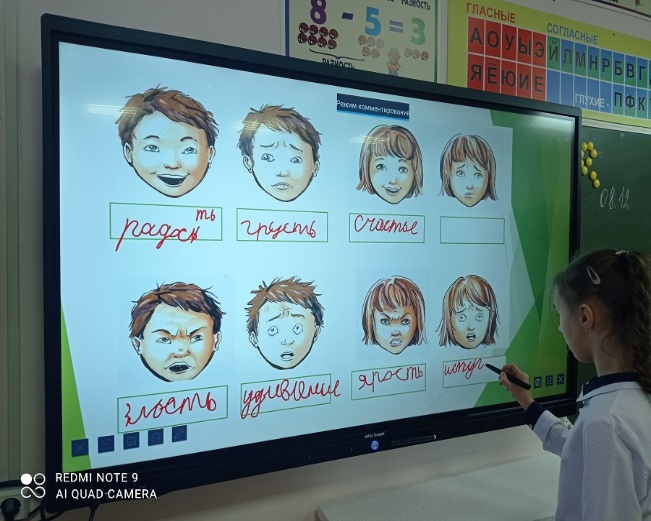 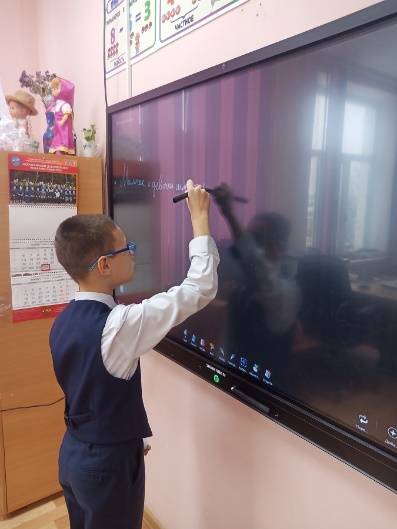 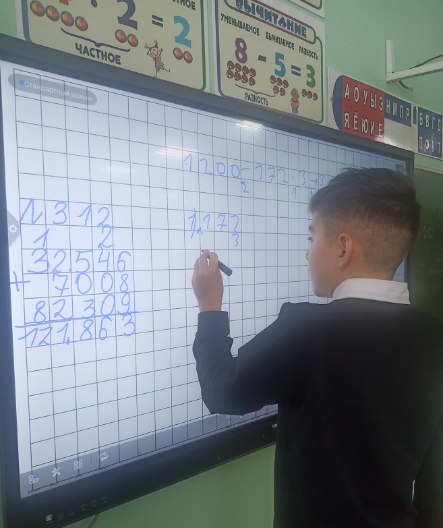 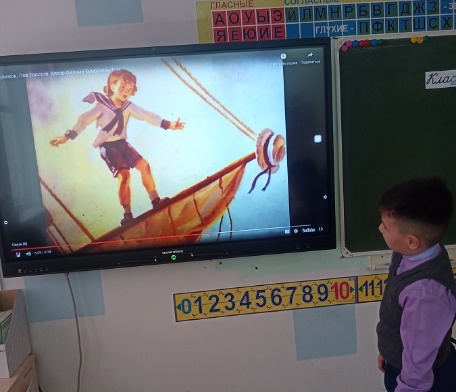 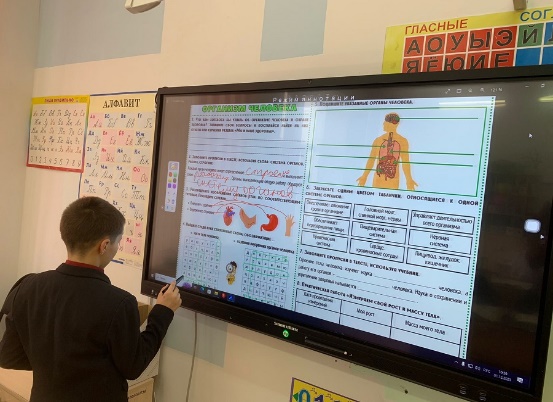 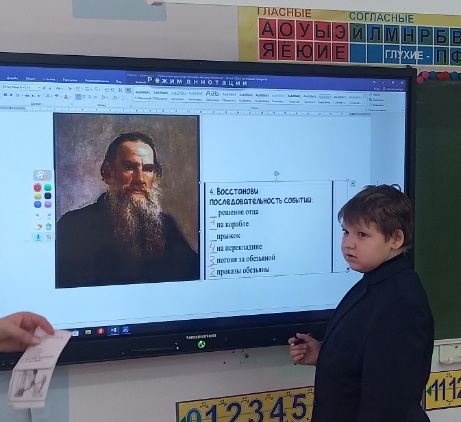 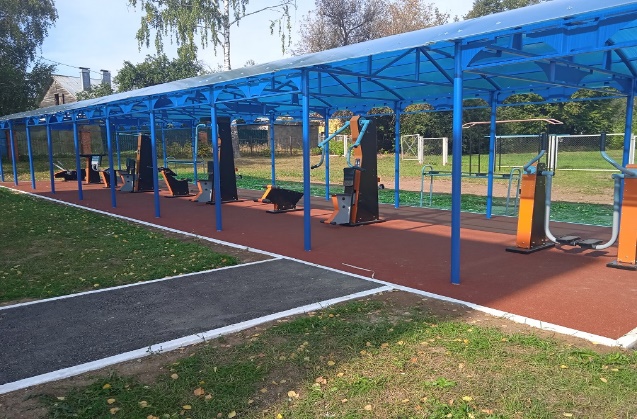 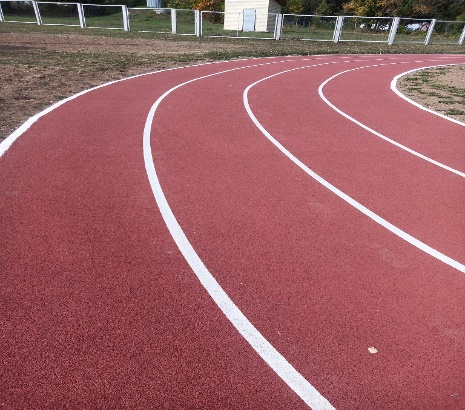 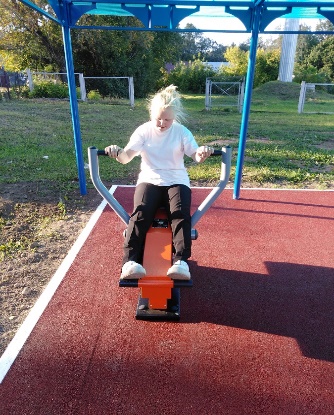 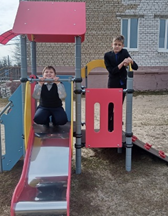 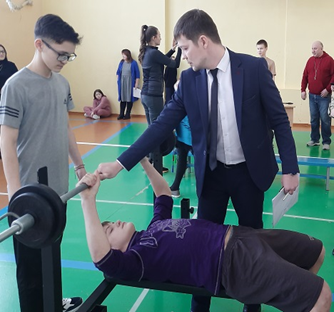 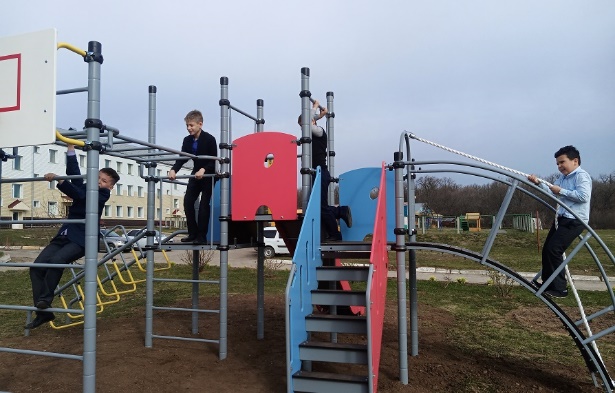 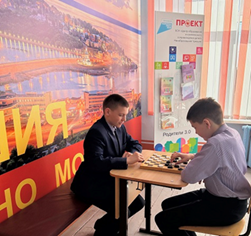 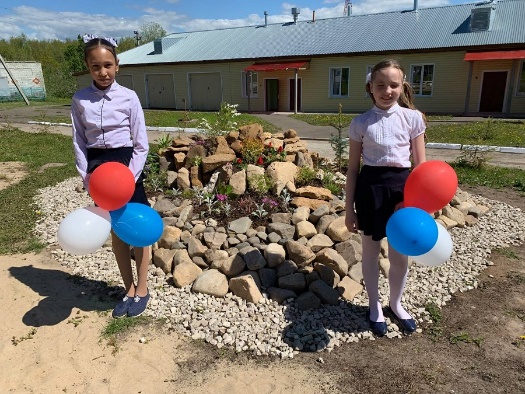 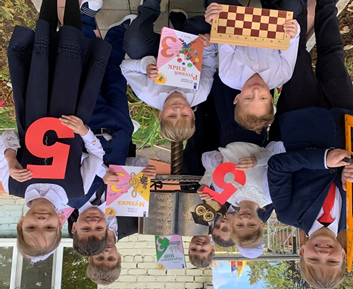 Созданы все условия для духовно-нравственного воспитания обучающихся, для проведения внеурочных занятий «Разговор о важном», «Профминимум» и др.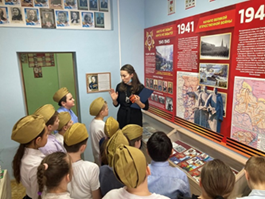 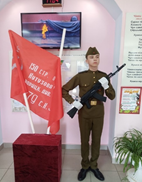 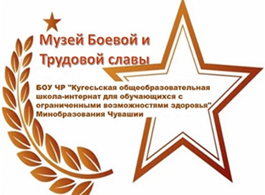 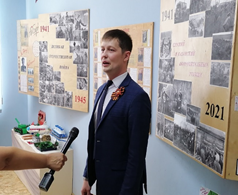 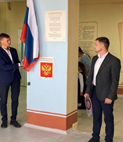 Технология. Профильный труд. Дополнительное образование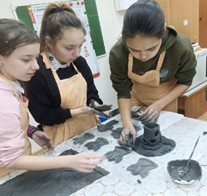 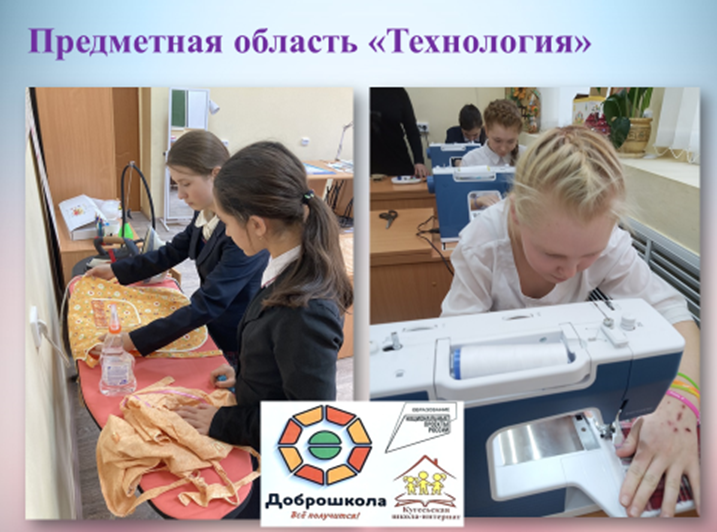 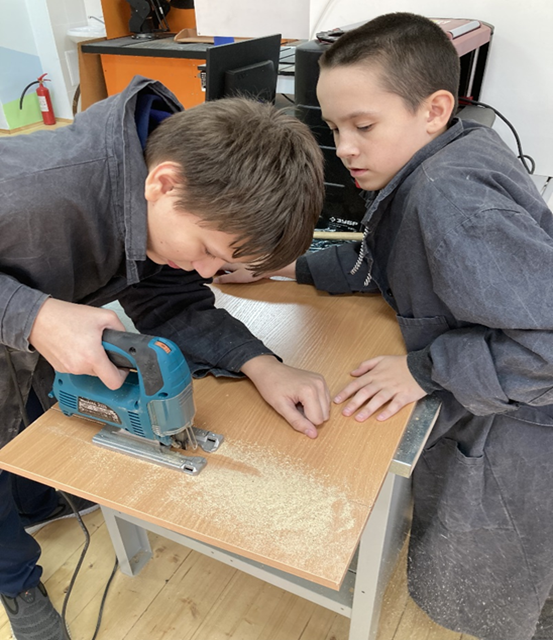 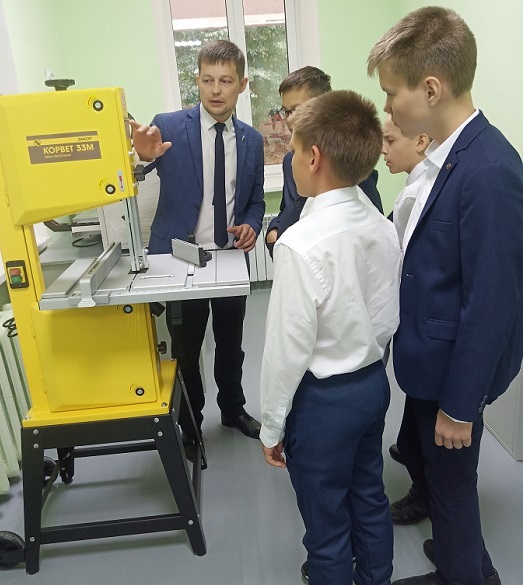 3.  АДАПТИРОВАННАЯ ОСНОВНАЯ ОБЩЕОБРАЗОВАТЕЛЬНАЯ ПРОГРАММА ОБРАЗОВАНИЯ ОБУЧАЮЩИХСЯ С УМЕРЕННОЙ, ТЯЖЕЛОЙ И ГЛУБОКОЙ УМСТВЕННОЙ ОТСТАЛОСТЬЮ (ИНТЕЛЛЕКТУАЛЬНЫМИ НАРУШЕНИЯМИ), ТЯЖЕЛЫМИ И МНОЖЕСТВЕННЫМИ НАРУШЕНИЯМИ РАЗВИТИЯ (ВАРИАНТ 2)ОБЩИЕ ПОЛОЖЕНИЯ    Адаптированная основная общеобразовательная программа образования обучающихся с умственной отсталостью (интеллектуальными нарушениями) (далее – АООП УО) разработана в соответствии с требованиями федерального государственного образовательного стандарта обучающихся с умственной отсталостью (интеллектуальными нарушениями) и ФАОП УО.           Вариант 2 АООП УО определяет содержание образования, возможные планируемые результаты и условия ее реализации.         БОУ «Кугесьская общеобразовательная школа-интернат для обучающихся с ограниченными возможностями здоровья» Минобразования Чувашии на основании приказа Минобразования Чувашии от 19.08.2016 г. № 1750 «Об организации обучения детей Кугесьского детского дома-интерната» обучает детей с умственной отсталостью (умеренной, тяжелой, глубокой), с тяжелыми и множественными нарушениями развития, находящихся в бюджетном учреждении «Кугесьский детский дом-интернат для умственно отсталых детей» Министерства труда и социальной защиты Чувашской Республики, в котором созданы специальные условия для содержания, присмотра и ухода, получения образования указанными обучающимися.  Структура АООП ОО:         1. Целевой раздел, включающий: - пояснительную записку, в которой раскрываются: цель реализации АООП УО; психолого-педагогическая характеристика обучающихся с УО (интеллектуальными нарушениями);особые образовательные потребности обучающихся с УО (интеллектуальными нарушениями);  принципы и подходы к формированию АООП УО;общая характеристика АООП УО;- планируемые результаты освоения обучающимися варианта 2 АООП УО;- систему оценки достижения обучающимися планируемых результатов освоения АООП УО.         2. Содержательный раздел, включающий: - программу отдельных учебных предметов; программу формирования базовых учебных действий;- программу воспитания;- программу формирования экологической культуры, здорового и безопасного образа жизни;         - программу коррекционной работы.3. Организационный раздел, содержащий:          - учебный план;    - календарный учебный график;   -план внеурочной деятельности;   -календарный план воспитательной работы   -систему специальных условий реализации АООП УО Нормативные документы для разработки АООП (вариант 2):Нормативно-правовую базу разработки АООП УО составляют:  - Федеральный закон Российской Федерации «Об образовании в Российской Федерации» N 273-ФЗ (с изменениями);Федеральный закон от 24.09.2022 № 371-ФЗ «О внесении изменений в Федеральный закон "Об образовании в Российской Федерации» и статью 1 Федерального закона «Об обязательных требованиях в Российской Федерации»;- Федеральный государственный образовательный стандарт общего образования для обучающихся с умственной отсталостью (приказ Министерства образования и науки Российской Федерации от 19.12.2014 N 1599 «Об утверждении и введении в действие федерального государственного образовательного стандарта образования обучающихся с умственной отсталостью (интеллектуальными нарушениями»); - Приказ Министерства просвещения Российской Федерации от 22 марта 2021 г. № 115 “Об утверждении Порядка организации и осуществления образовательной деятельности по основным общеобразовательным программам - образовательным программам начального общего, основного общего и среднего общего образования” (с изменениями);      - Федеральная адаптированная основная общеобразовательная программа образования обучающихся с умственной отсталостью (интеллектуальными нарушениями);     - Постановление Главного государственного санитарного врача Российской Федерации от 28 сентября 2020 года № 28 «Об утверждении санитарных правил СП 2.4.3648-20 "Санитарно-эпидемиологические требования к организациям воспитания и обучения, отдыха и оздоровления детей и молодежи"»; - Устав образовательного учреждения. 3.1. Целевой раздел3.1.1. Пояснительная запискаЦели реализации АООП обучающихся с умственной отсталостью в умеренной, тяжелой или глубокой степени, с тяжелыми и множественными нарушениями развития (ТМНР), интеллектуальное развитие которого не позволяет освоить вариант 1 АООП, либо он испытывает существенные трудности в ее освоении, получает образование по варианту 2 адаптированной основной общеобразовательной программы, на основе которой разрабатывается специальная индивидуальная программа развития (СИПР), учитывающая индивидуальные образовательные потребности обучающегося с умственной отсталостью.  Цель и основной результат образования АООП УО (вариант 2) – общекультурное и личностное развитие обучающихся, формирование жизненных компетенций, обеспечивающих овладение системой социальных отношений и социальное развитие, а также его интеграцию в социальное окружение. АООП УО направлена на формирование общей культуры, обеспечивающей, в соответствии с общепринятыми нравственными и социокультурными ценностями, развитие необходимых для самореализации и жизни в обществе практических представлений, умений и навыков, позволяющих достичь максимально возможной самостоятельности и независимости в повседневной жизни.   АООП УО (вариант 2) направлена на овладение обучающимися учебной деятельностью и формирование у них общей культуры, обеспечивающей разностороннее развитие их личности (нравственно-эстетическое, социально-личностное, интеллектуальное, физическое),  в соответствии с принятыми в семье и обществе духовно-нравственными и социокультурными ценностями.                                                                                                                                                                                                                                                                                 В соответствии с вариантом 2 АООП обучающиеся получают образование, которое по содержанию и итоговым достижениям не соотносится к моменту завершения школьного обучения с содержанием и итоговыми достижениями сверстников, не имеющих дополнительных ограничений по возможностям здоровья, в пролонгированные сроки. Общее образование детей с умеренной, тяжелой, глубокой умственной отсталостью, с ТМНР по В-2 АООП происходит в течение 9-10 лет. Процесс образования происходит как в классах с 1 дополнительного или 1-го по 9 класс (по одному году обучения в каждом), так и в близковозрастных классах (группах). Основанием для перевода обучающегося из класса в класс является его возраст.Данный вариант предусматривает планомерное введение обучающегося в более сложную социальную среду, дозированное расширение повседневного жизненного опыта и социальных контактов обучающегося в доступных для него пределах, в том числе работу по организации регулярных контактов детей со сверстниками и взрослыми.Обязательной является специальная организация среды для реализации особых образовательных потребностей (ООП) обучающегося, развитие его жизненной компетенции в разных социальных сферах (образовательной, семейной, досуговой, трудовой и других).Специальные условия обучения и воспитания включают использование аппаратуры разных типов коллективного и индивидуального пользования, при необходимости дополнительных ассистивных средств и средств альтернативной коммуникации.Психолого-педагогическая характеристика обучающихся Для обучающихся, получающих образование по варианту 2 АООП, характерна умственная отсталость в умеренной, тяжелой или глубокой степени, которая может сочетаться с нарушениями зрения, слуха, опорно-двигательного аппарата, расстройствами аутистического спектра и эмоционально-волевой сферы, выраженными в различной степени и сочетающимися в разных вариантах. У некоторых детей выявляются текущие психические и соматические заболевания, которые значительно осложняют их развитие и обучение.  Дети с умеренной и тяжелой умственной отсталостью имеют конкретное негибкое мышление, образование отвлеченных понятий значительно затруднено или невозможно. Ограниченно формируется понимание и использование речи, которая часто сопровождается косноязычием и ахроматизмами. Словарный запас состоит из наиболее часто употребляемых в обиходе слов и выражений. В случае тяжелой умственной отсталости языковые средства часто оказываются несформированными. Вместе с тем использование средств альтернативной (невербальной) коммуникации позволяет обучать детей элементарной коммуникации.  Внимание у обучающихся с трудом привлекается, отличается неустойчивостью и отвлекаемостью. Слабость активного внимания препятствует решению задач познавательного развития, однако, при высокой мотивации его продолжительность может быть увеличена.  У детей запас сведений и представлений об окружающем мире существенно сужен. Отмечается значительное недоразвитие восприятия и памяти. При целенаправленной планомерной коррекционно-педагогической работе у обучающихся формируются элементарные представления об окружающей действительности и о себе. Перенос освоенных действий и применение представлений в новых ситуациях часто затруднены, требуются дополнительные в них упражнения, либо формирование заново.  Обще моторное развитие нарушено. Имеются отклонения в координации, точности и темпе движений. Движения замедленны, неуклюжи, что препятствует формированию некоторых прикладных физических действий (бег, прыжки и др.). У обучающихся возникают большие сложности при переключении движений, быстрой смене поз и действий. Часть детей имеет замедленный темп, вялость, неловкость движений. У других наблюдается повышенная подвижность, сочетающаяся с нецеленаправленностью, беспорядочностью, не скоординированностью движений. Развитие навыков самообслуживания у обучающихся существенно отстает, при тяжелой степени интеллектуального недоразвития данные навыки отсутствуют. Наиболее часто возникают трудности в овладении навыками, требующими тонких дифференцированных движений пальцев: шнурование ботинок, застегивание пуговиц, завязывание ленточек и шнурков. Большинство детей полностью зависят от посторонней помощи в обращении с одеждой и обувью, при приеме пищи, совершении гигиенических процедур.  Дети с глубокой умственной отсталостью имеют еще более выраженные нарушения мышления, памяти, внимания. Часто не владеют вербальной речью и нуждаются в уходе и присмотре. Значительная часть детей с умеренной, тяжелой и глубокой умственной отсталостью имеют другие нарушения (сенсорные, моторные, расстройства аутистического спектра и др.). В таких случаях речь идет о тяжелых и множественных нарушениях развития (ТМНР), которые представляет собой не сумму различных ограничений, а сложное качественное новое явление с иной структурой, отличной от структуры каждой из составляющих. Различные нарушения влияют на развитие человека не каждое по отдельности, а в своей совокупности, образуя сложные сочетания. В связи с этим человеку требуется значительная помощь, объем которой существенно превышает размеры поддержки, оказываемой при каком-то одном нарушении.  Выявляется значительная неоднородность этой группы детей по количеству, характеру, выраженности различных первичных и последующих нарушений в развитии, специфики их сочетания. Уровень психофизического развития детей с ТМНР невозможно соотнести с какими-либо возрастными параметрами. Органическое поражение центральной нервной системы, которое чаще всего являются причиной сочетанных нарушений, обусловливающих выраженные нарушения интеллекта, сенсорных функций, движения, поведения, коммуникации, в значительной мере препятствуют развитию самостоятельной жизнедеятельности ребенка в семье и обществе сверстников. Характер развития детей данной группы зависит от ряда факторов: этиологии, патогенеза нарушений, времени возникновения и сроков выявления отклонений, характера и степени выраженности каждого из первичных расстройств, специфики их сочетания, а также от сроков начала, объема и качества коррекционной помощи. В связи с выраженными нарушениями и (или) искажениями процессов познавательной деятельности, прежде всего: восприятия, мышления, внимания, памяти непродуктивным оказываются подходы, требующие абстрактного мышления, задействование процессов анализа и синтеза. Вследствие чего возникают серьезные трудности в усвоении «академического» компонента различных программ дошкольного, а тем более школьного образования. Специфика эмоциональной сферы определяется ее неустойчивостью, часто гиперсензитивностью. В связи с неразвитостью волевых процессов дети оказываются не способны произвольно регулировать свое эмоциональное состояние в процессе деятельности, что не редко вызывает проблемы поведения. Кроме всего перечисленного, трудности в обучении вызываются недоразвитием мотивационно-потребностной сферы обучающихся с умственной отсталостью и ТМНР. Интерес к какой-либо деятельности, если возникает, носит кратковременный, неустойчивый характер.   Особые образовательные потребности (ООП) обучающихся с УО, тяжелыми множественными нарушениями развития (ТМНР)Особенности психофизического развития детей с ТМНР определяют специфику их образовательных потребностей. Часть детей, отнесенных к данной категории обучающихся, имеют тяжёлые опорно-двигательные нарушения неврологического генеза (сложные формы ДЦП, спастический тетрапарез, гиперкинез и т.д.), вследствие которых они полностью или почти полностью зависимы от посторонней помощи в передвижении, самообслуживании, предметной деятельности и коммуникации. Большинство детей этой группы не могут самостоятельно удерживать свое тело в сидячем положении. Спастичность конечностей часто осложнена гиперкинезами. Процесс общения затруднен в связи с несформированностью языковых средств и парезами органов речи.  Интеллектуальное развитие детей с ТМНР различно. Степень умственной отсталости колеблется от умеренной до глубокой. Развитие тех детей данной группы, у которых менее выражено интеллектуальное недоразвитие, благоприятствует формированию представлений, умений и навыков, значимых для их социальной адаптации. У большинства детей проявляется интерес к общению и взаимодействию, что является предпосылкой для обучения таких детей использованию невербальных средств коммуникации (жесты, мимика, графические изображения и др.). Способность ребенка выполнять отдельные двигательные действия (захват, удержание предмета, контролируемые движения шеи и др.) создаёт предпосылки для обучения отдельным операциям по самообслуживанию и предметно-практической деятельности.  Особенности развития другой группы детей с ТМНР обусловлены выраженными нарушениями их поведения (часто вследствие аутистических расстройств) и проявляются в расторможенности, «полевом», нередко агрессивном поведении, стереотипиях, трудностях коммуникации и социального взаимодействия. Аутистические черты часто затрудняют установление степени нарушения интеллектуального развития. Контакт с окружающими отсутствует или возникает в форме физического обращения к взрослым обычно в ситуациях, когда ребёнку требуется помощь в удовлетворении потребности. Дети данной группы не выражают интерес к деятельности других и не проявляют ответные реакции на попытки учителя организовать взаимодействие с окружающими. Они часто не выполняют просьбы или инструкции взрослого, на запрет реагируют агрессией или самоагрессией, бросанием предметов и другими деструктивными действиями. Такая же реакция наблюдается чаще при скученности людей, в шуме. Моторные функции рук обычно не нарушены, однако формирование предметных действий затруднено в связи со слабой мотивационно-потребностной стороной деятельности. Особенности эмоционально-волевого развития детей второй группы, их аутистические расстройства затрудняют обучение этих детей в условиях группы. На начальном этапе обучения они нуждаются в постоянном внимании и индивидуальном сопровождении со стороны специалиста.  У третьей группы детей с ТМНР имеют место нарушения общей моторики, но они передвигаются самостоятельно. Их моторная недостаточность проявляется в замедленном темпе, несформированной координации и неточности движений. У некоторых детей наблюдается деструктивное поведение, стереотипии, нежелание контактировать с окружающими и другие аутистические черты, свойственные в более выраженной степени детям второй группы. Диапазон их интеллектуального недоразвития – от умеренной до тяжелой степени умственной отсталости. Большинство детей данной группы могут общаться. Часть из них, владеющая вербальной речью, может обратиться к окружающим и выразить свою потребность, выполнить простую просьбу, сообщить о выполненном задании, ответить на вопросы взрослого на уровне слова, словосочетания или простого предложения. Другая часть, не владея речью, может вступать в контакт и осуществлять элементарное общение при помощи естественных жестов, вокализаций, отдельных слогов и слов. Дети третьей группы могут выполнить отдельные операции, входящие в состав с предметных действий. Качественные показатели деятельности – слабая мотивация, кратковременность концентрации внимания, непоследовательность выполняемых операций – препятствуют выполнению действия целиком. Учет типологических особенностей позволяет решать задачи организации обучения и воспитания детей: определение достаточного количества сопровождающих взрослых в соответствии с потребностью в физической помощи детям, выбор технических средств (вспомогательных и дидактических), планирование форм проведения уроков (индивидуальных, групповых) и др.  Разделение на группы в данном случае носит условный характер и ни в коем случае не предполагает реальное разделение детей в учреждении на группы/классы по предложенной выше типологии. Состав детей в классах смешанный, имеются представители каждой из типологических групп.  Наполняемость класса/группы детей с ТМНР не должна превышать пяти человек. При этом рекомендуется следующее наполнение класса: до 2-х обучающихся первой группы; 1 обучающийся второй группы, 2 или 3 обучающихся третьей группы. Допускается объединение классов (по два), в этом случае, за счет увеличения количества персонала (не менее 4-х педагогов на 10 обучающихся). Смешанная комплектация классов, во-первых, создает условия, в которых дети могут учиться подражать и помогать друг другу, во-вторых, позволяет рационально распределять нагрузку персонала класса, связанную с обучением, воспитанием, уходом за детьми и обеспечением их безопасности.  Под особыми образовательными потребностями детей с ТМНР следует понимать комплекс специфических потребностей, возникающих вследствие первичного дефекта. Учет ООП необходим для развития способностей обучающихся решать насущные жизненные задачи.  Общие «аспекты реализации особых образовательных потребностей» (Гончарова Е.Л., Кукушкина О.И.) разных категорий детей с нарушениями психофизического развития: время начала образования, содержание образования, создание специальных методов и средств обучения, особая организация обучения, расширение границ образовательного пространства, продолжительность образования и определение круга лиц, участвующих в образовательном процессе.  Время начала образования. Максимально раннее начало комплексной коррекции нарушений. Общему образованию ребенка предшествует период ранней помощи и дошкольного образования (необходимая предпосылка оптимального образования в школьном возрасте). Содержание образования. Введение специальных учебных предметов и коррекционных курсов, которых нет в содержании образования обычно развивающегося ребенка (по альтернативной коммуникации, сенсорному развитию, предметно-практич. действий и др.).  Создание специальных методов и средств обучения. Использование специфических методов и средств обучения в более дифференцированном, "пошаговом" обучении, чем этого требует обучение обычно развивающегося ребенка (использование предметных и графических алгоритмов, электронных средств коммуникации, внешних стимулов и т.п.).  Особая организация обучения. Потребность в качественной индивидуализации обучения, в особой пространственной, временной и смысловой организации образ-ной среды. Определение границ образовательного пространства. Учет потребности в максимальном расширении образовательного пространства за пределы образовательного учреждения (формирование навыков социальной коммуникации у детей происходит в естественных ситуациях в магазине, кафе, общественном транспорте и др. местах).  Определение круга лиц, участвующих в образовании и их взаимодействие. Необходимость в согласованных требованиях, предъявляемых к ребенку со стороны всех окружающих его людей; потребность в совместной работе специалистов разных профессий (специальных психологов и педагогов, социальных работников, врачей разных специальностей, нейро-и психофизиологов и др.) и родителей ребенка в процессе его образования. При организации образования учитывается весь круг контактов особого ребенка, который включает обслуживающий персонал организации, волонтеров, родственников, друзей семьи и др.   Для реализации ООП обучающегося с ТМНР обязательной является специальная организация всей его жизни, обеспечивающая развитие его жизненной компетенции в условиях образовательной организации и дома.  Подходы к формированию варианта 2 АООП УО: Принципы к формированию варианта 2 АООП УО:По причине системных нарушений развития обучающихся с умеренной, тяжелой, глубокой умственной отсталостью и с ТМНР для данной категории обучающихся показан индивидуальный уровень итогового результата общего образования. Все обучающиеся, вне зависимости от тяжести состояния, включаются в образовательное пространство, где принципы организации предметно-развивающей среды, оборудование, технические средства, программы учебных предметов, коррекционных технологий, а также содержание и методы обучения и воспитания определяются индивидуальными возможностями и особыми образовательными потребностями обучающегося.Итоговые достижения обучающихся с умеренной, тяжелой, глубокой умственной отсталостью, с ТМНР - АООП УО (вариант 2) - принципиально отличаются от требований к итоговым достижениям обучающихся с легкой умственной отсталостью - АООП УО (вариант 1). Они определяются индивидуальными возможностями обучающегося и тем, что его образование нацелено на максимальное развитие жизненной компетенции. Овладение знаниями, умениями и навыками в различных образовательных областях ("академический" компонент) регламентируется рамками полезных и необходимых инструментов для решения задач повседневной жизни. Накопление доступных навыков коммуникации, самообслуживания, бытовой и доступной трудовой деятельности, а также перенос сформированных представлений и умений в собственную деятельность (компонент "жизненной компетенции") готовят обучающегося к использованию приобретенных в процессе образования умений для активной жизни в семье и обществе.Итогом образования человека с умственной отсталостью, с ТМНР является нормализация его жизни: привычный и необходимый для подавляющего большинства людей образ жизни (жить в семье, решать вопросы повседневной жизнедеятельности, выполнять полезную трудовую деятельность, определять содержание своих увлечений и интересов, иметь возможность самостоятельно принимать решения и нести за них ответственность). Общим результатом образования такого обучающегося может стать набор компетенций, позволяющих соразмерно психическим и физическим возможностям максимально самостоятельно решать задачи, направленные на нормализацию его жизни.Особые образовательные потребности (ООП) детей с ТМНР диктуют необходимость разработки специальной индивидуальной программы развития (СИПР) для их обучения и воспитания. Целью реализации такой программы является обретение обучающимся таких жизненных компетенций, которые позволяют ему самостоятельности в решении повседневных жизненных задач, обеспечивают его включение в жизнь общества на основе индивидуального поэтапного, планомерного расширения жизненного опыта и повседневных социальных контактов в доступных для него пределах.СИПР разрабатывается на основе АООП и нацелена на образование детей с умеренной, тяжелой, глубокой умственной отсталостью, с ТМНР с учетом их индивидуальных образовательных потребностей, составляется на ограниченный период времени (один год). В ее разработке принимают участие все специалисты, работающие с ребенком в школе, и его родители (законные представители). Структура СИПР включает: общие сведения о ребенке; характеристику, включающую оценку развития обучающегося на момент составления программы и определяющую приоритетные направления воспитания и обучения ребенка; индивидуальный учебный план; содержание образования в условиях организации и семьи; организацию реализации потребности в уходе и присмотре; перечень специалистов, участвующих в разработке и реализации СИПР; перечень возможных задач, мероприятий и форм сотрудничества организации и семьи обучающегося; перечень необходимых технических средств и дидактических материалов; средства мониторинга и оценки динамики обучения. Кроме того, программа может иметь приложение, включающее задания и рекомендации для их выполнения ребенком в домашних условиях.Структура СИПР для использования в работе.1. Общие сведения содержат персональные данные о ребенке и его родителях;2. Характеристика обучающегося (составляется на основе психолого-педагогического обследования обучающегося, проводимого специалистами образовательной организации, с целью оценки актуального состояния развития обучающегося).Характеристика отражает:1) бытовые условия семьи, оценку отношения членов семьи к образованию обучающегося;2) заключение ЦПМПК;3) данные о физическом здоровье, двигательном и сенсорном развитии обучающегося;4) особенности проявления познавательных процессов: восприятия, внимания, памяти, мышления;5) состояние сформированности устной речи и речемыслительных операций;6) характеристику поведенческих и эмоциональных реакций обучающегося, наблюдаемых специалистами; характерологические особенности личности обучающегося (со слов родителей (законных представителей);7) сформированность социально значимых знаний, навыков, умений: коммуникативные возможности, игра, самообслуживание, предметно-практическая деятельность, интеллектуальные умения и знания (счет, письмо, чтение, представления об окружающих предметах, явлениях);8) потребность в уходе и присмотре. Необходимый объем помощи со стороны окружающих: полная или частичная, постоянная или эпизодическая;9) выводы по итогам обследования: приоритетные образовательные области, учебные предметы, коррекционные занятия для обучения и воспитания в образовательной организации, в условиях надомного обучения.3. Индивидуальный учебный план (отражает учебные предметы, коррекционные занятия, внеурочную деятельность, соответствующие уровню актуального развития обучающегося, и устанавливает объем недельной нагрузки на обучающегося).4. Содержание образования СИПР (включает конкретные задачи по формированию представлений, действий (операций) по каждой из программ учебных предметов, коррекционных занятий и других программ (формирования базовых учебных действий; нравственного развития; формирования экологической культуры, здорового и безопасного образа жизни обучающихся; внеурочной деятельности; сотрудничества организации и семьи обучающегося). Задачи формулируются в качестве возможных (ожидаемых) результатов обучения и воспитания обучающегося на определенный учебный период (год).5. Условия реализации СИПР для ряда обучающихся (организация ухода (кормление, одевание или раздевание, совершение гигиенических процедур) и присмотра.6. Специалисты, участвующие в реализации СИПР.7. Программа сотрудничества специалистов с семьей обучающегося (задачи, направленные на повышение информированности семьи об образовании обучающегося, развитие мотивации родителей (законных представителей) к конструктивному взаимодействию со специалистами, отражающие способы контактов семьи и организации с целью привлечения родителей (законных представителей) к участию в разработке и реализации СИПР и преодоления психологических проблем семьи).8. Перечень необходимых технических средств общего и индивидуального назначения, дидактических материалов, индивидуальных средств реабилитации, необходимых для реализации СИПР.9. Средства мониторинга и оценки динамики обучения. Мониторинг результатов обучения проводится не реже одного раза в полугодие. В ходе мониторинга специалисты образовательной организации оценивают уровень сформированности представлений, действий (операций), внесенных в СИПР. Например, "выполняет действие самостоятельно", "выполняет действие по инструкции" (вербальной или невербальной), "выполняет действие по образцу", "выполняет действие с частичной физической помощью", "выполняет действие со значительной физической помощью", "действие не выполняет"; представление: "узнает объект", "не всегда узнает объект" (ситуативно), "не узнает объект". Итоговые результаты образования за оцениваемый период оформляются описательно в дневниках наблюдения и в форме характеристики за учебный год. На основе итоговой характеристики составляется СИПР на следующий учебный период.3.1.2. Планируемые результаты освоения обучающимися с умственной отсталостью (интеллектуальными нарушениями) АООП    В соответствии с требованиями ФГОС к АООП УО (вариант 2) результативность обучения каждого обучающегося оценивается с учетом особенностей его психофизического развития и особых образовательных потребностей. В связи с этим требования к результатам освоения образовательных программ представляют собой описание возможных результатов образования данной категории обучающихся.Личностные результаты освоения АООП включают:1) основы персональной идентичности, осознание своей принадлежности к определенному полу, осознание себя как "Я";2) социально-эмоциональное участие в процессе общения и совместной деятельности;3) формирование социально ориентированного взгляда на окружающий мир в его органичном единстве и разнообразии природной и социальной частей;4) формирование уважительного отношения к окружающим;5) овладение начальными навыками адаптации в динамично изменяющемся и развивающемся мире;6) освоение доступных социальных ролей (обучающегося, сына (дочери), пассажира, покупателя), развитие мотивов учебной деятельности и формирование личностного смысла учения;7) развитие самостоятельности и личной ответственности за свои поступки на основе представлений о нравственных нормах, общепринятых правилах;8) формирование эстетических потребностей, ценностей и чувств;9) развитие этических чувств, доброжелательности и эмоционально-нравственной отзывчивости, понимания и сопереживания чувствам других людей;10) развитие навыков сотрудничества с взрослыми и сверстниками в разных социальных ситуациях, умения не создавать конфликтов и находить выходы из спорных ситуаций;11) формирование установки на безопасный, здоровый образ жизни, наличие мотивации к труду, работе на результат, бережному отношению к материальным и духовным ценностям.Предметные результаты освоения варианта 2 АООП УО:Предметная область «Язык и речевая практика»Речь и альтернативная коммуникация1) Развитие речи как средства общения в контексте познания окружающего мира и личного опыта ребенка.- Понимание слов, обозначающих объекты и явления природы, объекты рукотворного мира и деятельность человека.- Умение самостоятельно использовать усвоенный лексико-грамматический материал в учебных и коммуникативных целях.2) Овладение доступными средствами коммуникации и общения – вербальными и невербальными.- Качество сформированности устной речи в соответствии с возрастными показаниями.- Понимание обращенной речи, понимание смысла рисунков, фотографий, пиктограмм, других графических знаков.- Умение пользоваться средствами альтернативной коммуникации: жестами, взглядом, коммуникативными таблицами, тетрадями, воспроизводящими (синтезирующими) речь устройствами (коммуникаторами, персональными компьютерами и др.).3) Умение пользоваться доступными средствами коммуникации в практике экспрессивной и импрессивной речи для решения соответствующих возрасту житейских задач.- Мотивы коммуникации: познавательные интересы, общение и взаимодействие в разнообразных видах детской деятельности.- Умение вступать в контакт, поддерживать и завершать его, используя невербальные и вербальные средства, соблюдение общепринятых правил коммуникации.- Умение использовать средства альтернативной коммуникации в процессе общения:а) использование предметов, жестов, взгляда, шумовых, голосовых, речеподражательных реакций для выражения индивидуальных потребностей;б) пользование индивидуальными коммуникативными тетрадями, карточками, таблицами с графическими изображениями объектов и действий путем указания на изображение или передачи карточки с изображением, либо другим доступным способом;в) общение с помощью электронных средств коммуникации (коммуникатор, компьютерное устройство).4) Глобальное чтение в доступных ребенку пределах, понимание смысла узнаваемого слова.- Узнавание и различение напечатанных слов, обозначающих имена людей, названия хорошо известных предметов и действий.- Использование карточек с напечатанными словами как средства коммуникации.5) Развитие предпосылок к осмысленному чтению и письму, обучение чтению и письму.- Узнавание и различение образов графем (букв).- Копирование с образца отдельных букв, слогов, слов.- Начальные навыки чтения и письма.При обучении чтению и письму можно использовать содержание соответствующих предметов АООП для обучающихся с умственной отсталостью (вариант 1).Предметная область «Математика»Математические представления1) Элементарные математические представления о форме, величине; количественные (дочисловые), пространственные, временные представления.- Умение различать и сравнивать предметы по форме, величине, удаленности.- Умение ориентироваться в схеме тела, в пространстве, на плоскости.- Умение различать, сравнивать и преобразовывать множества.2) Представления о количестве, числе, знакомство с цифрами, составом числа в доступных ребенку пределах, счет, решение простых арифметических задач с опорой на наглядность.- Умение соотносить число с соответствующим количеством предметов, обозначать его цифрой.- Умение пересчитывать предметы в доступных пределах.- Умение представлять множество двумя другими множествами в пределах 10.- Умение обозначать арифметические действия знаками.- Умение решать задачи на увеличение и уменьшение на одну, несколько единиц.3) Использование математических знаний при решении соответствующих возрасту житейских задач.- Умение обращаться с деньгами, пользоваться карманными деньгами и т.д.- Умение определять длину, вес.- Умение распознавать цифры, обозначающие № дома, квартиры, автобуса, телефона и др.Предметная область «Окружающий мир»Окружающий природный мир1) Представления о явлениях и объектах неживой природы, смене времен года и соответствующих сезонных изменениях в природе, умение адаптироваться к конкретным природным и климатическим условиям.- Интерес к объектам и явлениям неживой природы.- Представления об объектах неживой природы (вода, воздух, земля, огонь, лес, луг, река, водоемы, формы земной поверхности, полезные ископаемые и др.).- Представления о временах года, характерных признаках времен года, погодных изменениях, их влиянии на жизнь человека.- Умение учитывать изменения в окружающей среде для выполнения правил жизнедеятельности, охраны здоровья.2) Представления о животном и растительном мире, их значении в жизни человека.- Интерес к объектам живой природы.- Представления о животном и растительном мире (растения, животные, их виды, понятия «полезные» - «вредные», «дикие» - «домашние» и др.).- Опыт заботливого и бережного отношения к растениям и животным, ухода за ними.- Умение соблюдать правила безопасного поведения в природе (в лесу, у реки и др.).3) Элементарные представления о течении времени.- Умение различать части суток, дни недели, месяцы, их соотнесение с временем года.- Представления о течении времени: смена событий дня, смена частей суток, дней недели, месяцев в году и др.Человек1) Представление о себе как «Я», осознание общности и различий «Я» от других.- Соотнесение себя со своим именем, своим изображением на фотографии, отражением в зеркале.- Представление о собственном теле.- Отнесение себя к определенному полу.- Умение определять «моё» и «не моё», осознавать и выражать свои интересы, желания.- Умение сообщать общие сведения о себе: имя, фамилия, возраст, пол, место жительства, интересы.2) Умение решать каждодневные жизненные задачи, связанные с удовлетворением первоочередных потребностей.- Умение обслуживать себя: принимать пищу и пить, ходить в туалет, выполнять гигиенические процедуры, одеваться и раздеваться и др.- Умение сообщать о своих потребностях и желаниях.3) Умение поддерживать образ жизни, соответствующий возрасту, потребностям и ограничениям здоровья; поддерживать режим дня с необходимыми оздоровительными процедурами.- Умение определять свое самочувствие (как хорошее или плохое), показывать или сообщать о болезненных ощущениях взрослому.- Умение соблюдать гигиенические правила в соответствии с режимом дня (чистка зубов утром и вечером, мытье рук перед едой и после посещения туалета).- Умение следить за своим внешним видом.4) Представления о своей семье, взаимоотношениях в семье.- Представления о членах семьи, родственных отношениях в семье и своей социальной роли, обязанностях членов семьи, бытовой и досуговой деятельности семьи.Домоводство1) Овладение умением выполнять доступные бытовые поручения (обязанности), связанные с выполнением повседневных дел дома. Умение выполнять доступные бытовые виды работ: приготовление пищи, уборка, стирка, глажение, чистка одежды, обуви, сервировка стола, др. Умение соблюдать технологические процессы в хозяйственно-бытовой деятельности: стирка, уборка, работа на кухне, др. Умение соблюдать гигиенические и санитарные правила хранения домашних вещей, продуктов, химических средств бытового назначения. Умение использовать в домашнем хозяйстве бытовую технику, химические средства, инструменты, соблюдая правила безопасности.Окружающий социальный мир1) Представления о мире, созданном руками человека.- Интерес к объектам, созданным человеком.- Представления о доме, школе, о расположенных в них и рядом объектах (мебель, оборудование, одежда, посуда, игровая площадка, и др.), о транспорте и т.д.- Умение соблюдать элементарные правила безопасности поведения в доме, на улице, в транспорте, в общественных местах.2) Представления об окружающих людях: овладение первоначальными представлениями о социальной жизни, о профессиональных и социальных ролях людей.- Представления о деятельности и профессиях людей, окружающих ребенка (учитель, повар, врач, водитель и т.д.).- Представления о социальных ролях людей (пассажир, пешеход, покупатель и т.д.), правилах поведения согласно социальным ролям в различных ситуациях.- Опыт конструктивного взаимодействия с взрослыми и сверстниками.- Умение соблюдать правила поведения на уроках и во внеурочной деятельности, взаимодействовать со взрослыми и сверстниками, выбирая адекватную дистанцию и формы контакта, соответствующие возрасту и полу ребенка.3) Развитие межличностных и групповых отношений.- Представления о дружбе, товарищах, сверстниках.- Умение находить друзей на основе личных симпатий.- Умение строить отношения на основе поддержки и взаимопомощи, умение сопереживать, сочувствовать, проявлять внимание.- Умение взаимодействовать в группе в процессе учебной, игровой, других видах доступной деятельности.- Умение организовывать свободное время с учетом своих и совместных интересов.4) Накопление положительного опыта сотрудничества и участия в общественной жизни.- Представление о праздниках, праздничных мероприятиях, их содержании, участие в них.- Использование простейших эстетических ориентиров/эталонов о внешнем виде, на праздниках, в хозяйственно-бытовой деятельности.- Умение соблюдать традиции семейных, школьных, государственных праздников.5) Представления об обязанностях и правах ребенка.- Представления о праве на жизнь, на образование, на труд, на неприкосновенность личности и достоинства и др.- Представления об обязанностях обучающегося, сына/дочери, внука/внучки, гражданина и др.6) Представление о стране проживания России.- Представление о стране, народе, столице, больших городах, городе (селе), месте проживания.- Представление о государственной символике (флаг, герб, гимн).Предметная область «Искусство»Музыка и движение1) Развитие слуховых и двигательных восприятий, танцевальных, певческих, хоровых умений, освоение игры на доступных музыкальных инструментах, эмоциональное и практическое обогащение опыта в процессе музыкальных занятий, игр, музыкально-танцевальных, вокальных и инструментальных выступлений.- Интерес к различным видам музыкальной деятельности (слушание, пение, движение под музыку, игра на музыкальных инструментах).- Умение слушать музыку и выполнять простейшие танцевальные движения.- Освоение приемов игры на музыкальных инструментах, сопровождение мелодии игрой на музыкальных инструментах.- Умение узнавать знакомые песни, подпевать их, петь в хоре.2) Готовность к участию в совместных музыкальных мероприятиях.- Умение проявлять адекватные эмоциональные реакции от совместной и самостоятельной музыкальной деятельности.- Стремление к совместной и самостоятельной музыкальной деятельности.- Умение использовать полученные навыки для участия в представлениях, концертах, спектаклях, др.Изобразительная деятельность (рисование, лепка, аппликация)1) Освоение доступных средств изобразительной деятельности: лепка, аппликация, рисование; использование различных изобразительных технологий.- Интерес к доступным видам изобразительной деятельности.- Умение использовать инструменты и материалы в процессе доступной изобразительной деятельности (лепка, рисование, аппликация).- Умение использовать различные изобразительные технологии в процессе рисования, лепки, аппликации.2) Способность к самостоятельной изобразительной деятельности.- Положительные эмоциональные реакции (удовольствие, радость) в процессе изобразительной деятельности.- Стремление к собственной творческой деятельности и умение демонстрировать результаты работы.- Умение выражать свое отношение к результатам собственной и чужой творческой деятельности.3) Готовность к участию в совместных мероприятиях.- Готовность к взаимодействию в творческой деятельности совместно со сверстниками, взрослыми.- Умение использовать полученные навыки для изготовления творческих работ, для участия в выставках, конкурсах рисунков, поделок. Технологии Профильный труд1) Овладение трудовыми умениями, необходимыми в разных жизненных сферах; овладение умением адекватно применять доступные технологические цепочки и освоенные трудовые навыки для социального и трудового взаимодействия. Интерес к овладению доступными видами трудовой деятельности (керамика, батик, печать, ткачество, растениеводство, деревообработка, шитье и др.).  Умение выполнять отдельные трудовые операции, виды работ, применяемые в сферах производства и обслуживания. Умение использовать различные инструменты и материалы, соблюдать элементарные правила техники безопасности в процессе изготовления изделий.  Умение соблюдать технологические процессы (при выращивании растений, изготовлении изделий из бумаги, дерева, ткани, керамики, в стирке, уборке, работе на кухне и др.) Умение выполнять работу качественно, в установленный промежуток времени, оценивать на доступном уровне полученный результат. 2) Обогащение положительного опыта и установки на активное использование освоенных технологий и навыков для своего жизнеобеспечения, социального развития и помощи близким. Интерес к трудовой деятельности и положительное отношение к результатам своего труда. Потребность активно участвовать в совместной с другими деятельности, направленной на свое жизнеобеспечение, социальное развитие и помощь близким. Предметная область «Физическая культура»Адаптивная физкультура1) Восприятие собственного тела, осознание своих физических возможностей и ограничений.- Освоение доступных способов контроля над функциями собственного тела: сидеть, стоять, передвигаться (в т.ч. с использованием технических средств).- Освоение двигательных навыков, последовательности движений, развитие координационных способностей.- Совершенствование физических качеств: ловкости, силы, быстроты, выносливости.- Умение радоваться успехам: выше прыгнул, быстрее пробежал и др.2) Соотнесение самочувствия с настроением, собственной активностью, самостоятельностью и независимостью.- Умение определять свое самочувствие в связи с физической нагрузкой: усталость, болевые ощущения, др.3) Освоение доступных видов физкультурно-спортивной деятельности: ходьба на лыжах, спортивные игры, туризм.- Интерес к определенным видам физкультурно-спортивной деятельности: ходьба на лыжах, спортивные и подвижные игры, туризм, физическая подготовка.- Умение кататься на санках, ходить на лыжах, играть в подвижные игры и др.3.1.3. Система оценки достижения обучающимися с умственной отсталостью планируемых результатов освоения варианта 2 АООП УОИтоговая оценка качества освоения обучающимися с умственной отсталостью варианта 2 АООП осуществляется образовательным учреждением.  Предметом итоговой оценки освоения обучающимися АООП является достижение предметных и личностных результатов освоения АООП.  При оценке результативности обучения обучающихся с ТМНР учитывается факт наличия у детей закономерных затруднений в освоении отдельных предметов (курсов), но это не рассматривается как показатель не успешности их обучения и развития в целом. Для выявления возможной результативности обучения учитывается ряд факторов: особенности текущего психического, неврологического и соматического состояния каждого обучающегося; в процессе предъявления заданий используются все доступные обучающемуся средства альтернативной коммуникации (предметы, жесты, фотографии, рисунки, пиктограммы, электронные технологии) и речевые средства (устная, письменная речь); формы выявления возможной результативности обучения вариативные для различных детей, разрабатываются индивидуально, в тесной связи с практической деятельностью детей; способы выявления умений и представлений детей с умственной отсталостью могут носить как традиционный характер, так и быть представлены в другой форме, в том числе в виде некоторых практических заданий;  в процессе предъявления и выполнения заданий обучающимся оказывается необходимая помощь, которая может носить разнообразный характер (дополнительные словесные и жестовые инструкции и уточнения, выполнение задания по образцу, по подражанию, после частичного выполнения взрослым, совместно со взрослым);  при оценке результативности достижений учитывается уровень выполнения и степень самостоятельности ребенка (самостоятельно, самостоятельно по образцу, по инструкции, с небольшой или значительной физической помощью, вместе со взрослым).  выявление результативности обучения направлено не только на определение актуального уровня развития, но и «зоны ближайшего», а для некоторых обучающихся «зоны отдаленного развития», т.е. возможностей потенциального развития.   выявление представлений, умений и навыков обучающихся в каждой предметной области создает основу для дальнейшей корректировки СИПР, конкретизации плана дальнейшей коррекционно-развивающей работы.  Оценка отражает степень самостоятельности обучающегося: выполняет ли он учебную задачу, включенную в СИПР, самостоятельно, либо со значительной или частичной физической помощью, по образцу, подражанию или по инструкции.   Оценка результатов выполнения СИПР по каждой внесенной в нее задаче позволяет составить подробную характеристику развития ребёнка, а их анализ также оценить динамику развития его жизненной компетенции.  Оценка достижений планируемых результатов освоения АООП обучающимися происходит строго индивидуально с учетом особенностей психофизического развития и особых образовательных потребностей каждого обучающегося. Для текущей оценки результатов освоения АООП, два раза в год в СИПР отражается сформированность представлений, умений и навыков обучающихся, отмечается степень их самостоятельности. В ходе мониторинга специалисты образовательной организации оценивают уровень сформированности представлений, действий/операций, внесенных в СИПР.  Система оценки результатов отражает степень выполнения обучающимися с умеренной, тяжелой, глубокой умственной отсталостью (интеллектуальными нарушениями), с тяжелыми и множественными нарушениями развития планируемых результатов освоения АООП и СИПР, взаимодействие следующих компонентов:  •	что обучающийся знает и умеет на конец учебного периода,•	что из полученных знаний и умений он применяет на практике,•	насколько активно, адекватно и самостоятельно он их применяет.Оценка достижений предметных результатов производится путем установления среднего арифметического из двух оценок – знаниевой (что знает) и практической (что умеет) составляющих. В спорных случаях приоритетной является оценка за практические учебные умения. Оценка достижений возможных предметных результатов по практической составляющей производится два раза в год на основе понятных для всех, общепринятых на МО учителей критерий. (Путем фиксации фактической способности к выполнению учебного действия, обозначенного в качестве возможного предметного результата по следующей шкале: 0	– не выполняет, помощь не принимает. 1	– выполняет совместно с педагогом при значительной тактильной помощи.2	– выполняет совместно с педагогом с незначительной тактильной помощью или после частичного выполнения педагогом. 3	– выполняет самостоятельно по подражанию, показу, образцу. 4	– выполняет самостоятельно по словесной пооперациональной инструкции. 5	– выполняет самостоятельно по вербальному заданию).     Для оценки результатов развития жизненных компетенций ребёнка применятся метод экспертной группы (на междисциплинарной основе). Она объединяет представителей всех заинтересованных участников образовательного процесса, тесно контактирующих с ребёнком, включая учителя, учителя-логопеда, учителя АФВ, педагога-психолога и др., а также членов его семьи. Задачей экспертной группы является выработка согласованной оценки достижений ребёнка в сфере жизненных и академических компетенций. Основой служит анализ результатов обучения ребёнка, динамика развития его личности. Результаты анализа представляются в удобной и понятной всем членам группы форме оценки, характеризующей наличный уровень компетенции.     Усвоенные обучающимися даже незначительные по объему и элементарные по содержанию знания и умения выполняют коррекционно-развивающую функцию, поскольку они играют определенную роль в становлении личности ученика и овладении им социальным опытом.       Аналогичная оценка динамики производится ежегодно в мае относительно текущей оценки и данных входящей оценки личностного развития. Подобная оценка необходима экспертной группе для выработки ориентиров в описании динамики развития социальной (жизненной) компетенции ребенка. Результаты оценки личностных достижений заносятся классным руководителем в индивидуальную карту развития обучающегося (дневник наблюдений) в форме характеристики личностного развития ребенка (один раз в год), что позволяет не только представить полную картину динамики целостного развития ребенка, но и отследить наличие или отсутствие изменений по отдельным жизненным компетенциям.     На основании сравнения показателей текущей и предыдущей оценки экспертная группа делает вывод о динамике развития жизненной компетенции обучающегося за год по каждому показателю по следующей шкале: 0	– отсутствие динамики или регресс. 1	– динамика в освоении минимум одной операции, действия. 2	– минимальная динамика. 3	– средняя динамика. 4	– выраженная динамика. 5	– полное освоение действия.   (Оценочный материал для определения динамики развития обучающегося с ТМНР (достижения возможных предметных и личностных результатов), принятый методическим объединением, прилагается). 3.2. Содержательный раздел3.2.1 Программы учебных предметов и курсов коррекционно-развивающей области РЕЧЬ И АЛЬТЕРНАТИВНАЯ КОММУНИКАЦИЯПояснительная записка Общение – неотъемлемая составляющая социальной жизни человека. Нарушения развития значительно препятствуют и ограничивают полноценное общение ребенка. Физическая недостаточность при ДЦП ограничивает формирование экспрессивных движений (мимика, указательные жесты и др.), работу артикуляционного аппарата, дети с трудом произносят отдельные звуки и слоги. Часто у детей, имеющих нарушение интеллекта в сочетании с аутистическими расстройствами, отсутствует потребность в общении, имеются трудности выбора и использования форм общения, включая коммуникативную речь и целенаправленность речевой деятельности. У детей с выраженными нарушениями интеллекта отмечается грубое недоразвитие речи и всех ее функций: коммуникативной, познавательной, регулирующей. У многих детей с тяжелыми и множественными нарушениями развития устная (звучащая) речь отсутствует или нарушена настолько, что понимание ее окружающими сильно затруднено, либо невозможно.  В связи с этим, обучение детей общению включает целенаправленную педагогическую работу по формированию у них потребности в общении, на развитие сохранных речевых механизмов, а также на обучение использованию альтернативных средств общения.  Цель обучения – формирование коммуникативных и речевых навыков с использованием средств вербальной и альтернативной коммуникации. Смыслом обучения общению является индивидуальное поэтапное планомерное расширение жизненного опыта и повседневных социальных контактов в доступных для ребенка пределах. Для этого организуется специальная работа по введению ребёнка в более сложную предметную и социальную среду, что предполагает планомерную, дозированную, заранее программируемую интеграцию в среду сверстников в доступных ребенку пределах, организованное включение в общение.   Программно-методический материал представлен двумя разделами: «Коммуникация» и «Развитие речи средствами вербальной и альтернативной коммуникации». Обучающие задачи по коммуникации направленны на формирование навыков установления, поддержания и завершения контакта. При составлении индивидуальной программы обучения выбирается обучающая задача и, в зависимости от возможностей ребенка, подбирается средство коммуникации для реализации поставленной задачи. Если ребенок не владеет устной (звучащей) речью, используются альтернативные средства коммуникации. Например, обучение выражению согласия может происходить с использованием жеста и/или пиктограммы. Подбор и освоение этих средств осуществляется индивидуально в рамках коррекционного курса «Альтернативная коммуникация», а навык использования освоенных средств формируется на уроках в рамках предмета «Коммуникация».  Раздел «Развитие речи средствами вербальной и невербальной коммуникации» включает импрессивную и экспрессивную речь. Задачи по развитию импрессивной речи направлены на формирование умения понимать произнесенные слова, словосочетания, предложения и связные высказывания, различать напечатанные слова. Задачи по развитию экспрессивной речи направлены на формирование умения употреблять в общении слова, строить словосочетания, предложения, связные высказывания, писать отдельные буквы и слова.  Обучение импрессивной и экспрессивной речи может проводиться параллельно. В случае более сложных речевых нарушений у ребенка, сначала осуществляется работа над пониманием речи, а затем над ее употреблением.  В учебном плане предмет представлен на каждой ступени обучения. В рамках коррекционных курсов «Альтернативная коммуникация» и «Коррекционно-развивающие занятия» также предполагается проведение занятий по формированию коммуникативных навыков с обучающимися, которые нуждаются в дополнительной индивидуальной работе.  Материально-техническое оснащение учебного предмета «Общение» включает:  графические средства для альтернативной коммуникации: таблицы букв, карточки с изображениями объектов, людей, действий (фотографии, пиктограммы, символы), с напечатанными словами, наборы букв, коммуникативные таблицы и тетради для общения; сюжетные картинки различной тематики для развития речи; технические средства для альтернативной коммуникации: записывающие устройства, компьютерные устройства, синтезирующие речь (например, Apple iPad и др.); информационно-программное обеспечение: компьютерные программы для создания пиктограмм, компьютерные программы символов; компьютерные программы для общения, синтезирующие речь  (например, «Общение» и др.), обучающие компьютерные программы и программы для коррекции различных нарушений речи; аудио и видеоматериалы. Содержание предмета Коммуникация. Установление зрительного контакта с взрослым. Реагирование на собственное имя. Приветствие собеседника. Привлечение внимания ребенка звучащими предметами, жестами, изображениями, речью. Поддержание зрительного контакта с говорящим (при предъявлении инструкции, в ходе беседы). Выражение своих желаний с использованием взгляда, указательного жеста, изображения, слова. Обращение с просьбой о помощи. Выражение согласия и несогласия. Выражение благодарности. Соблюдение очередности в разговоре. Ответы на вопросы. Задавание вопросов. Соблюдение дистанции в разговоре. Общение с собеседником с учетом его эмоционального состояния. Прощание с собеседником.  Развитие речи средствами вербальной и невербальной коммуникации. Импрессивная речь. Понимание слов, обозначающих объекты/субъекты (предметы, материалы, люди, животные и т.д.). Понимание слов, обозначающих функциональное назначение объектов и субъектов, действия. Понимание слов, обозначающих свойства (признаки) объектов и субъектов. Понимание слов, обозначающих состояния, свойства (признаки) действий. Понимание слов, обозначающих количество объектов/субъектов. Понимание слов, обозначающих места расположения объектов/субъектов («на столе», «около дома», «на верней полке» и т.д.). Понимание слов, указывающих на объекты/субъекты (я, ты, свой, мой, это и т.д.). Понимание словосочетаний, простых и сложных предложений. Понимание обобщающих понятий. Экспрессивная речь. Употребление отдельных звуков, звукоподражаний, звуковых комплексов. Употребление слов, обозначающих функциональное назначение объектов и субъектов, действия. Употребление слов, обозначающих свойства (признаки) объектов и субъектов. Употребление слов, обозначающих состояния, свойства (признаки) действий. Употребление слов, обозначающих количество объектов/субъектов. Употребление слов, обозначающих места расположения объектов/субъектов («на столе», «около дома», «на верней полке» и т.д.). Употребление слов, указывающих на объекты/субъекты (я, ты, свой, мой, это и т.д.). Употребление словосочетаний, простых и сложных предложений. Употребление обобщающих понятий. Пересказ текста по плану. Ответы на вопросы по содержанию текста. Определение последовательности событий. Договаривание слов в предложении. Составление описательного рассказа. Составление рассказа по последовательно продемонстрированным действиям. Составление рассказа о себе. Составление рассказа по серии сюжетных картинок. Различение напечатанных слов (имя, предмет, действие). Узнавание и различение букв, написание буквы (по контуру, по точкам, по образцу, без образца). Написание слов (по образцу, по памяти).  МАТЕМАТИЧЕСКИЕ ПРЕДСТАВЛЕНИЯ Пояснительная записка В повседневной жизни, участвуя в разных видах деятельности, ребенок с ТМНР нередко попадает в ситуации, требующие от него использования математических знаний. Так, накрывая на стол на трёх человек, нужно поставить три тарелки, три столовых прибора и др.  У большинства обычно развивающихся детей основы математических представлений формируются в естественных ситуациях. Дети с выраженным нарушением интеллекта не могут овладеть элементарными математическими представлениями без специально организованного обучения. Создание ситуаций, в которых дети непроизвольно осваивают доступные для них элементы математики, является основным подходом в обучении. В конечном итоге важно, чтобы ребенок научился применять математические представления в повседневной жизни: определять время по часам, узнавать номер автобуса, на котором он сможет доехать домой, расплатиться в магазине за покупку, взять необходимое количество продуктов для приготовления блюда и т.п. Цель обучения – формирование элементарных математических представлений и умения применять их в повседневной жизни.  Программа предполагает работу по следующим разделам: «Количественные представления», «Представления о форме», «Представления о величине», «Пространственные представления», «Временные представления».  Знания, умения, навыки, приобретаемые ребенком в ходе освоения программного материала по математике, необходимы ему для ориентировки в окружающей действительности, т.е. во временных, количественных, пространственных отношениях, решении повседневных задач. Умение устанавливать взаимно-однозначные соответствия могут использоваться при сервировке стола, при раздаче материала и инструментов участникам какого-либо общего дела, при посадке семян в горшочки и т.д. Умение пересчитывать предметы пригодится при выборе ингредиентов для приготовления блюда, отсчитывании заданного количества листов в блокноте, определении количества испеченных пирожков, изготовленных блокнотов и т.д. Зная цифры, ребенок сможет сообщить дату рождения, домашний адрес, номер телефона, различить дни на календаре, номер автобуса, сориентироваться в программе телевизионных передач и др. Представления об объемных геометрических телах и плоскостных геометрических фигурах, их свойствах пригодятся ребенку на занятиях по аппликации, лепке, рисованию, труду. Освоение навыков простейших измерений, умения пользоваться инструментами (мерной кружкой, весами и т.д.) помогут ребенку отмерить нужное количество моющего средства, необходимое для стирки белья, определенное количество крупы для приготовления каши, отмерить ткань для пошива кухонного полотенца. В учебном плане предмет представлен на каждой ступени обучения с примерным расчетом по 1 часу в неделю. Кроме того, в рамках курса «Коррекционно-развивающие занятия» также предполагается проведение занятий по математике с обучающимися, которые нуждаются в дополнительной индивидуальной работе. Тем обучающимся, для которых материал предмета недоступен, содержание «Математических представлений» не включается в индивидуальную образовательную программу и предмет не вносится в их индивидуальный учебный план.   Материально-техническое обеспечение предмета включает: различные по форме, величине, цвету наборы материала (в т.ч. природного); наборы предметов для занятий (типа «Нумикон», Монтессори-материал и др.); пазлы (из 2-х, 3-х, 4-х частей (до 10); мозаики; пиктограммы с изображениями занятий, режимных моментов и др. событий; карточки с изображением цифр, денежных знаков и монет; макеты циферблата часов; калькулятор; весы; рабочие тетради с различными геометрическими фигурами, цифрами для раскрашивания, вырезания, наклеивания и другой материал; обучающие компьютерные программы, способствующие формированию у детей доступных математических представлений.  Содержание предмета Временные представления. Различение частей суток («утро», «день», «вечер», «ночь»). Соотнесение действия с временным промежутком («сейчас», «вчера», «сегодня», «завтра»). Составление последовательности событий. Определение времени по часам (целого часа, с точностью до получаса, четверть часа, с точностью до 5 минут). Соотнесение времени с началом и концом деятельности. Количественные представления. Нахождение одинаковых предметов. Разъединение множеств. Объединение предметов в единое множество. Различение множеств («один», «много», «мало», «пусто»). Сравнение множеств (без пересчета, с пересчетом). Преобразование множеств (увеличение множества, уменьшение множества, уравнивание множеств). Представление о числовой последовательности. Пересчет предметов. Узнавание цифр. Соотнесение цифры с количеством предметов. Написание цифры. Представление множества двумя другими множествами. Решение задач на увеличение на несколько единиц. Решение задач на уменьшение на несколько единиц. Выполнение арифметических действий на калькуляторе. Представление о денежном знаке. Размен денег. Представления о величине. Различение по величине однородных и разнородных предметов. Сравнение предметов по величине. Составление упорядоченного ряда (по убыванию, по возрастанию). Различение по длине однородных и разнородных предметов. Сравнение предметов по длине. Различение по ширине однородных и разнородных предметов. Сравнение предметов по ширине. Различение предметов по высоте. Сравнение предметов по высоте. Различение предметов по весу. Сравнение предметов по весу. Измерение с помощью мерки.  Представление о форме. Различение круглых и некруглых геометрических тел. Различение некруглых геометрических тел. Соотнесение геометрических тел с названием («шар», «куб», «призма», «параллелепипед»). Соотнесение геометрического тела с геометрической фигурой (куб – квадрат, шар – круг, треугольная призма – треугольник, параллелепипед – прямоугольник). Соотнесение предмета с геометрическим телом, геометрической фигурой. Рисование геометрической фигуры («треугольник», «квадрат», «прямоугольник», «круг»). Пространственные представления.  Пространственные представления (верх, низ, перед, зад, право, лево).  Определение месторасположения предметов в пространстве («близко», «около», «рядом», «далеко», «сверху», «снизу», «спереди», «сзади», «справа», «слева»). Перемещение в пространстве в заданном направлении («вверх», «вниз», «вперѐд», «назад», «вправо», «влево»). Ориентация на плоскости («верх», «низ», «середина», «правая сторона», «левая сторона»). Составление предмета из двух и нескольких частей. Составление картинки из нескольких частей. Составление ряда из предметов, изображений. Определение месторасположения предметов в ряду. ИЗОБРАЗИТЕЛЬНАЯ ДЕЯТЕЛЬНОСТЬ (лепка, рисование, аппликация) Пояснительная запискаИзобразительная деятельность занимает важное место в работе с ребенком, имеющим ТМНР. Вместе с формированием умений и навыков изобразительной деятельности у ребенка воспитывается эмоциональное отношение к миру, развивается восприятие, воображение, память, зрительно-двигательная координация. На занятиях по аппликации, лепке, рисованию он может выразить себя как личность доступными для него способами, проявить интерес к деятельности или к предмету изображения, осуществить выбор изобразительных средств. Многообразие используемых в изобразительной деятельности материалов и техник позволяет включить в эти виды деятельности всех без исключения детей. Так, несмотря на то, что ребенок с ДЦП не может захватить кисть или карандаш, он может создать сюжетную картину, отпечатывая картинки штампами или выдувая краску через блопен на трафарет. Разнообразие используемых техник делает работы детей выразительнее, богаче по содержанию.  Целью обучения изобразительной деятельности является формирование умений изображать предметы и объекты окружающей действительности художественными средствами. Основные задачи: развитие интереса к изобразительной деятельности, формирование умений пользоваться инструментами, обучение доступным приемам работы с различными материалами, обучение изображению (изготовлению) отдельных элементов, развитие художественно-творческих способностей. Программа по изобразительной деятельности включает три раздела: «Лепка», «Рисование», «Аппликация». Во время занятий изобразительной деятельностью необходимо вызывать у ребенка положительную эмоциональную реакцию, поддерживать и стимулировать творческие проявления, развивать его самостоятельность. Ребенок учится уважительно относиться к своим работам, оформляя их в рамы, участвуя в выставках, творческих показах. Ему важно видеть и знать, что результаты его творческой деятельности полезны и нужны другим людям. Это делает жизнь ребенка с ТМНР интереснее и ярче, способствует его самореализации, формирует чувство собственного достоинства. Сформированные на занятиях изобразительной деятельности умения и навыки могут использоваться в дальнейшем в трудовой деятельности, например, изготовлении полиграфических и керамических изделий, изделий в технике батик. В учебном плане предмет представлен на каждой ступени обучения.  Изобразительная деятельность на IV ступени заменяется профильным трудом, в ходе которого у обучающихся формируется умение применять приобретенные на уроках ИЗО навыки в изготовлении изделий из керамики, в выпуске полиграфической, ткацкой, швейной и другой продукции. В рамках курсов «Предметно-практические действия» и «Коррекционно-развивающие занятия» также возможно проведение занятий по данному предмету с обучающимися, которые нуждаются в дополнительной индивидуальной работе.  Материально-техническое оснащение учебного предмета «Изобразительная деятельность» предусматривает:  наборы инструментов для занятий изобразительной деятельностью, включающие различные кисти, ножницы (специализированные, для фигурного вырезания, для левой руки и др.), шило, коврики, фигурные перфораторы, стеки, индивидуальные доски, пластиковые подложки натуральные объекты, изображения (картинки, фотографии, пиктограммы) готовых изделий и операций по их изготовлению; репродукции картин; изделия из глины; альбомы с демонстрационным материалом, составленным в соответствии с содержанием учебной программы; рабочие альбомы (тетради) с материалом для раскрашивания, вырезания, наклеивания, рисования; видеофильмы, презентации, аудиозаписи,  оборудование: мольберты, планшеты, музыкальный центр, компьютер, проекционное оборудование; стеллажи для наглядных пособий, изделий, для хранения бумаги и работ учащихся и др.; магнитная и ковролиновая доски. расходный материал для ИЗО: клей, бумага (цветная, папиросная, цветной ватман и др.), карандаши (простые, цветные), мелки (пастель, восковые и др.), фломастеры, маркеры, краски (акварель, гуашь, акриловые), бумага разных размеров для рисования; пластичные материалы (пластилин, соленое тесто, пластичная масса, глина) и др.  Содержание предмета Лепка. Различение пластичных материалов и их свойств; различение инструментов и приспособлений для работы с пластичными материалами. Разминание пластилина, теста, глины; раскатывание теста, глины скалкой. Отрывание кусочка материала от целого куска; откручивание кусочка материала от целого куска; отщипывание кусочка материала от целого куска; отрезание кусочка материала стекой. Размазывание материала: размазывание пластилина (по шаблону, внутри контура).  Катание колбаски (на доске, в руках), катание шарика (на доске, в руках); получение формы путем выдавливания формочкой; вырезание заданной формы по шаблону стекой. Сгибание колбаски в кольцо; закручивание колбаски в жгутик; переплетение колбасок (плетение из 2-х колбасок, плетение из 3-х колбасок); проделывание отверстия в детали; расплющивание материала (на доске, между ладонями, между пальцами); скручивание колбаски, лепешки, полоски; защипывание краев детали. Соединение деталей изделия разными способами (прижатием, примазыванием, прищипыванием). Лепка предмета, состоящего из одной части и нескольких частей. Оформление изделия (выполнение отпечатка, нанесение на изделие декоративного материала, дополнение изделия мелкими деталями, нанесение на изделие рисунка). Декоративная лепка изделия с нанесением орнамента (растительного, геометрического). Лепка нескольких предметов (объектов), объединённых сюжетом. Аппликация. Различение разных видов бумаги среди других материалов. Различение инструментов и приспособлений, используемых для изготовления аппликации. Сминание бумаги. Разрывание бумаги заданной формы, размера. Сгибание листа бумаги (пополам, вчетверо, по диагонали). Скручивание листа бумаги. Намазывание поверхности клеем (всей поверхности, части поверхности). Выкалывание шилом по контуру. Разрезание бумаги ножницами (выполнение надреза, разрезание листа бумаги). Вырезание по контуру. Сборка изображения объекта из нескольких деталей. Конструирование объекта из бумаги (заготовка отдельных деталей, соединение деталей между собой). Соблюдение последовательности действий при изготовлении предметной аппликации (заготовка деталей, сборка изображения объекта, намазывание деталей клеем, приклеивание деталей к фону). Соблюдение последовательности действий при изготовлении декоративной аппликации (заготовка деталей, сборка орнамента способом чередования объектов, намазывание деталей клеем, приклеивание деталей к фону). Соблюдение последовательности действий при изготовлении сюжетной аппликации (придумывание сюжета, составление эскиза сюжета аппликации, заготовка деталей, сборка изображения, намазывание деталей клеем, приклеивание деталей к фону). Рисование. Различение материалов и инструментов, используемых для рисования. Оставление графического следа на бумаге, доске, стекле. Рисование карандашом. Соблюдение последовательности действий при работе с красками (опустить кисть в баночку с водой, снять лишнюю воду с кисти, обмакнуть ворс кисти в краску, снять лишнюю краску о край баночки, рисование на листе бумаги, опустить кисть в воду и т.д.). Рисование кистью (прием касания, прием примакивания, прием наращивания массы). Выбор цвета для рисования. Получение цвета краски путем смешивания красок других цветов. Рисование точек. Рисование линий (вертикальные, горизонтальные, наклонные). Соединение точек. Рисование геометрической фигуры (круг, овал, квадрат, прямоугольник, треугольник).  Закрашивание (внутри контура, заполнение всей поверхности внутри контура). Заполнение контура точками.  Штриховка (слева направо, сверху вниз, по диагонали, двойная штриховка). Рисование контура предмета (по контурным линиям, по опорным точкам, по трафарету, по шаблону, по представлению). Дорисовывание (части предмета, отдельных деталей предмета, с использованием осевой симметрии). Рисование предмета (объекта) с натуры. Рисование элементов орнамента (растительные, геометрические). Дополнение готового орнамента отдельными элементами (растительные, геометрические). Рисование орнамента из растительных и геометрических форм (в полосе, в круге, в квадрате). Дополнение сюжетного рисунка отдельными предметами (объектами), связанными между собой по смыслу. Расположение объектов на поверхности листа при рисовании сюжетного рисунка. Рисование приближенного и удаленного объекта. Подбор цвета в соответствии с сюжетом рисунка. Рисование сюжетного рисунка (по образцу - срисовывание готового сюжетного рисунка, из предложенных объектов, по представлению). Рисование с использованием нетрадиционных техник (монотипия, «по - сырому», рисование с солью, граттаж, «под батик»). МУЗЫКА Пояснительная запискаПедагогическая работа с ребенком с умственной отсталостью, с ТМНР направлена на его социализацию и интеграцию в общество. Одним из важнейших средств в этом процессе является музыка. Физические недостатки могут сделать человека неспособным танцевать, но музыка побуждает его двигаться каким-то другим способом. У человека может отсутствовать речь, но он, возможно, будет стремиться «пропевать» мелодию доступной ему вокализацией. С учетом этого задача педагога состоит в том, чтобы средствами музыки помочь ребенку научиться воспринимать окружающий мир, сделать его отзывчивым на музыку, научить наслаждаться ею.  Участие ребенка в музыкальных выступлениях способствует его самореализации, формированию чувства собственного достоинства. Таким образом, музыку мы рассматриваем как средство развития, так и средство самореализации ребенка с тяжелыми и множественными нарушениями развития.  На музыкальных занятиях развивается способность эмоционально воспринимать и воспроизводить музыку, музыкальный слух, чувство ритма, музыкальная память, творческие способности.  Цель музыкального воспитания – эмоционально-двигательная отзывчивость на музыку и использование приобретенного музыкального опыта в жизни. Программно-методический материал включает 4 раздела: «Слушание», «Пение», «Движение под музыку», «Игра на музыкальных инструментах». В учебном плане предмет представлен на каждой ступени обучения. В рамках курса «Коррекционно-развивающие занятия» также возможно проведение занятий по данному предмету с обучающимися, которые нуждаются в дополнительной индивидуальной работе.  Материально-техническое оснащение учебного предмета «Музыка» включает:  дидактический материал: изображения (картинки, фото, пиктограммы) музыкальных инструментов, оркестров; портреты композиторов; альбомы с демонстрационным материалом, составленным в соответствии с тематическими линиями учебной программы; карточки с обозначением выразительных возможностей различных музыкальных средств для различения высотности, громкости звуков, темпа, характера музыкального произведения; карточки для определения содержания музыкального произведения; платки, флажки, ленты, обручи и др. музыкальные инструменты: фортепиано, синтезатор, гитара, барабаны, бубны, маракасы, румбы, бубенцы, тарелки, ложки, блок- флейты, палочки, ударные установки, кастаньеты, конги, жалейки, трещетки, колокольчики, инструменты Карла Орфа. оборудование: музыкальный центр, компьютер, проекционное оборудование, стеллажи для наглядных пособий, нот, музыкальных инструментов и др., ковролиновая и магнитная доски, ширма, затемнение на окна и др.  аудиозаписи, видеофильмы, презентации (записи со звучанием музыкальных инструментов и музыкантов, играющих на различных инструментах, оркестровых коллективов; фрагментов из оперных спектаклей, мюзиклов, балетов, концертов разной по жанру музыки), текст песен. Содержание предмета Слушание. Слушание (различение) тихого и громкого звучания музыки. Определение начала и конца звучания музыки. Слушание (различение) быстрой, умеренной и медленной музыки. Слушание (различение) колыбельной песни и марша. Слушание (различение) веселой и грустной музыки. Узнавание знакомой песни. Слушание (различение) высоких и низких звуков. Определение характера музыки. Узнавание знакомой мелодии, исполненной на разных музыкальных инструментах. Слушание (различение) сольного и хорового исполнения произведения. Определение музыкального стиля произведения. Узнавание оркестра (народных инструментов, симфонических и др.), в исполнении которого звучит музыкальное произведение. Соотнесение музыкального образа с персонажем художественного произведения. Пение. Подражание характерным звукам животных во время звучания знакомой песни. Подпевание отдельных или повторяющихся звуков, слогов и слов. Подпевание повторяющихся интонаций припева песни. Пение слов песни (отдельных фраз, всей песни). Выразительное пение с соблюдением динамических оттенков. Пение в хоре. Различение запева, припева и вступления к песне. Движение под музыку. Топать под музыку. Хлопать в ладоши под музыку. Покачиваться одной ноги на другую. Начинать движение под музыку вместе с началом ее звучания и останавливаться по ее окончании. Двигаться под музыку разного характера (ходить, бегать, прыгать, кружиться, приседать). Выполнять под музыку действия с предметами (наклонять предмет в разные стороны, опускать/поднимать предмет, подбрасывать/ловить предмет, махать предметом и т.п.). Выполнять движения разными частями тела под музыку («фонарики», «пружинка», наклоны головы и др.). Соблюдать последовательность простейших танцевальных движений. Передавать простейшие движения животных. Выполнять движения, соответствующие словам песни. Соблюдать последовательность движений в соответствии с исполняемой ролью при инсценировке песни. Двигаться в хороводе. Двигаться под музыку в медленном, умеренном и быстром темпе. Ритмично ходить под музыку. Изменять скорость движения под музыку (ускорять, замедлять). Менять движения при изменении метроритма произведения, при чередовании запева и припева песни, при изменении силы звучания. Выполнять танцевальные движения в паре с другим танцором. Выполнять развернутые движения одного образа.  Имитировать игру на музыкальных инструментах. Игра на музыкальных инструментах. Слушание (различение) по звучанию музыкальных инструментов (контрастные по звучанию, сходные по звучанию). Освоение приемов игры на музыкальных инструментах, не имеющих звукоряд. Тихая и громкая игра на музыкальном инструменте. Сопровождение мелодии игрой на музыкальном инструменте. Своевременное вступление и окончание игры на музыкальном инструменте. Освоение приемов игры на музыкальных инструментах, имеющих звукоряд. Сопровождение мелодии ритмичной игрой на музыкальном инструменте. Игра в ансамбле. ОКРУЖАЮЩИЙ ПРИРОДНЫЙ МИР Пояснительная записка Важным аспектом обучения детей с ТМНР является расширение представлений об окружающем их природном мире. Подобранный программный материал по предмету «Окружающий природный мир» рассчитан на формирование у обучающихся представлений о природе, её многообразии, о взаимосвязи живой, неживой природы и человека. Цель обучения – формирование представлений о живой и неживой природе, о взаимодействии человека с природой, бережного отношения к природе.  Основными задачами программы являются: формирование представлений об объектах и явлениях неживой природы, формирование временных представлений, формирование представлений о растительном и животном мире. Программа представлена следующими разделами: «Растительный мир», «Животный мир», «Временные представления», «Объекты неживой природы». В процессе формирования представлений о неживой природе ребенок получает знания о явлениях природы (снег, дождь, туман и др.), о цикличности в природе – сезонных изменениях (лето, осень, весна, зима), суточных изменениях (утро, день, вечер, ночь), учится устанавливать общие закономерности природных явлений. Ребенок знакомится с разнообразием растительного и животного мира, получает представления о среде обитания животных и растений, учится выделять характерные признаки, объединять в группы по этим признакам, устанавливать связи между ними. Внимание ребенка обращается на связь живой и неживой природы: растения и животные приспосабливаются к изменяющимся условиям среды, ветер переносит семена растений и др. Наблюдая за трудом взрослых по уходу за домашними животными и растениями, ребенок учится выполнять доступные действия: посадка, полив и другой уход за растениями, кормление аквариумных рыбок, животных и др. Особое внимание уделяется воспитанию любви к природе, бережному и гуманному отношению к ней. Формирование представлений у детей с ТМНР происходит по принципу «от частного к общему». Сначала ребенок знакомится с конкретным объектом, например, гриб: его строением, местом, где растет, учится узнавать этот объект среди нескольких предложенных объектов (кружка, гриб, мяч). Затем ребенок знакомится с разными грибами (белый, подосиновик, мухомор), учится их различать, объединять в группы (съедобные / несъедобные грибы). Ребенок получает представление о значении грибов в природе и жизни человека, о способах их переработки (варка, жарка, засол, консервирование). Формирование представления о грибах предполагает постановку следующих задач в СИОП: узнавание гриба, различение частей гриба, различение грибов (подосиновик, сыроежка и др.), различение съедобных и несъедобных грибов, значение грибов, способы переработки грибов. В учебном плане предмет представлен на каждой ступени обучения. В рамках курса «Коррекционно-развивающие занятия» также возможно проведение занятий по естествознанию с обучающимися, которые нуждаются в дополнительной индивидуальной работе. Тем обучающимся, для которых материал предмета недоступен, содержание «Окружающий природный мир» не включаются в индивидуальную образовательную программу и данный предмет не вносится в их индивидуальный учебный план.   Материально-техническое обеспечение предмета включает: объекты природы: камни, почва, семена, комнатные растения и другие образцы природного материала (в т.ч. собранного вместе с детьми в ходе экскурсий); наглядный изобразительный материал (видео, фотографии, рисунки для демонстрации обучающимся); муляжи овощей, фруктов; пиктограммы с изображениями действий, операций по уходу за растениями, животными; различные календари; изображения сезонных изменений в природе; рабочие тетради с различными объектами природы для раскрашивания, вырезания, наклеивания и другой материал; обучающие компьютерные программы, способствующие формированию у детей доступных представлений о природе; аудио- и видеоматериалы; живой уголок, аквариум, скотный дворик, огород, теплица и др.  По возможности, в организации создаются «живые уголки» для непосредственного контакта с живыми обитателями природы (аквариумными рыбками, птицами, хомячками, морскими свинками и т.д.). При наличии соответствующих ресурсов в организации может быть создан небольшой скотный двор, в котором содержатся домашние животные и птицы, разбит небольшой учебный огород и/или поставлена тепличка. Подобные хозяйства обеспечивают условия эффективного формирования представлений об окружающем мире, а также развитию навыков трудовой деятельности для обучающихся с ТМНР. Кроме того, организованные занятия с животными и растениями способствуют нормализации эмоционального состояния детей в процессе их непосредственного контакта с живой природой. В случае отсутствия возможности выращивать растения и содержать животных в учреждении, необходимо организовывать учебные поездки детей в зоопарк, на ферму, в тепличные хозяйства и т.д.  Содержание предмета Растительный мир. Представление о растениях (дерево, куст, трава). Представление о деревьях (берёза, дуб, клён, ель, осина, сосна, ива, каштан). Представление о фруктах (яблоко, слива, вишня, банан, лимон, апельсин, груша, мандарин, персик, абрикос, киви). Представление об овощах (помидор, огурец, капуста, лук, картофель, морковь, свекла, репа, редис, тыква, кабачок, перец). Представление о ягодах (смородина, клубника, малина, крыжовник, земляника, черника, ежевика, голубика, брусника, клюква). Представление о грибах (белый гриб, мухомор, шампиньон, вёшенка, подберёзовик, лисичка, подосиновик, опенок, поганка). Представление о травянистых растениях (цветах) (астра, гладиолус, тюльпан, нарцисс, фиалка, роза, лилия, пион). Представление о пряных травянистых растениях (петрушка, укроп, базилик, кориандр, мята (мелисса, перечная)). Представление о комнатных растениях (герань, кактус, фиалка, фикус), особенностях ухода за ними, значением в жизни человека (украшение помещения, очищение воздуха в помещении). Представление о зерновых культурах (пшеница, просо, ячмень, рожь, кукуруза, горох, фасоль, бобы), хлебе. Различение растений природных зон холодного пояса (мох, карликовая береза). Различение растений природных зон жаркого пояса (кактус, верблюжья колючка, пальма, лиана, бамбук). Представление о значении растений в жизни человека: сборе урожая овощей, фруктов, ягод, грибов, способами их переработки (изготовление сока, варенья, джема, варка, жарка, засол и др.).  Животный мир. Представление о животном. Представление о домашних животных (корова, свинья, лошадь, коза, овца (баран), кот, собака). Представление о диких животных (лиса, заяц, волк, медведь, лось, белка, еж, кабан, тигр). Представление о животных, обитающих в природных зонах холодного пояса (белый медведь, пингвин, олень, песец, тюлень, морж). Представление о диких животных, обитающих в природных зонах жаркого пояса (верблюд, лев, слон, жираф, зебра, черепаха, носорог, обезьяна, бегемот, питон, крокодил). Представление о птице. Представление о домашних птицах (курица (петух), утка, гусь, индюк). Представление о перелетных и зимующих птицах (голубь, ворона, воробей, дятел, синица, снегирь, сова, аист, ласточка). Представление о водоплавающих птицах (лебедь, утка, гусь). Представление о рыбе. Представление о речных рыбах (сом, окунь, щук). Представление о морских рыбах (акула, сельдь, камбала, скат). Представление о насекомом. Представление о насекомых (жук, бабочка, стрекоза, муравей, кузнечик, муха, комар, пчела, таракан). Представление о морских обитателях (кит, дельфин, морская звезда, медуза, морской конек, осьминог, креветка). Представление о значении животных в жизни человека (источник питания, из шкур и шерсти изготавливают одежду и др.). Объекты природы. Представление о почве. Представление о воде. Представление об огне. Представление о воздухе. Представление о земле и небе. Представление о реке. Представление о водоеме. Представление о лесе. Представление о луге. Представление о формах земной поверхности. Представление об изображении земной поверхности на карте. Представление о полезных ископаемых (уголь, нефть, газ, известняк, гранит, золото, серебро и др.) с учетом местных природных ресурсов. Представление о значении объектов природы в жизни человека.  Временные представления. Представление о частях суток. Представление о неделе. Представление о годе. Представление о временах года (осень, зима, весна, лето). Представление о сезонных явлениях природы (дождь, снег, гроза, радуга, туман, ветер). Представление о погоде текущего дня. Представления о деятельности человека в контексте течения времени: в разное время года, в разную погоду. Измерение времени (календарь, часы).   ЧЕЛОВЕК Пояснительная запискаПриобщение ребенка к социальному миру начинается с развития представлений о себе. Становление личности ребенка происходит при условии его активности, познания им окружающего мира, смысла человеческих отношений, осознания себя в системе социального мира. Социальную природу «я» ребенок начинает понимать в процессе взаимодействия с другими людьми, и в первую очередь со своими родными и близкими. Целью обучения является формирование представления о себе самом и ближайшем окружении. Программа представлена следующими разделами: «Представления о себе», «Семья». Раздел «Представления о себе» включает следующее содержание: представления о своем теле, его строении, о своих двигательных возможностях, правилах здорового образа жизни (режим дня, питание, сон, прогулка, гигиена, занятия физической культурой и профилактика болезней), поведении, сохраняющем и укрепляющем здоровье, полезных и вредных привычках, возрастных изменениях.  Освоение содержания раздела «Семья» предполагает формирование представлений о своем ближайшем окружении: членах семьи, взаимоотношениях между ними, семейных традициях. Ребенок с ТМНР учится соблюдать правила и нормы культуры поведения и общения в семье. Важно, чтобы образцом культуры общения для ребенка являлись доброжелательное и заботливое отношение к окружающим, спокойный приветливый тон. Ребенок учится понимать окружающих людей, проявлять к ним доброжелательное отношение, стремиться к общению и взаимодействию с ними.  В учебном плане предмет представлен на разных ступенях обучения. Кроме того, в рамках курса «Коррекционно-развивающие занятия» также возможно проведение занятий по данному предмету с обучающимися, которые нуждаются в дополнительной индивидуальной работе.   Для реализации программы по предмету «Человек» материально-техническое обеспечение включает: предметные и сюжетные картинки, фотографии с изображением членов семьи ребенка; пиктограммы и видеозаписи действий, правил поведения и т.д. Кроме того, используются видеоматериалы, презентации, мультипликационные фильмы, иллюстрирующие внутрисемейные взаимоотношения; семейный альбом, рабочие тетради с изображениями контуров взрослых и детей для раскрашивания, вырезания, наклеивания, составления фотоколлажей и альбомов; обучающие компьютерные программы, способствующие формированию у детей доступных представлений о ближайшем социальном окружении. По возможности, используются технические средства: компьютер, видеопроектор и другое мультимедийное оборудование.  Содержание предметаПредставления о себе. Идентификация себя со своим именем, своей половой принадлежности (как мальчика или девочки, юноши или девушки). Представление о частях тела. Представление о лице человека. Представление о строении человека. Представление о состоянии своего здоровья, важности соблюдения режима дня и правил личной гигиены. Называние своего возраста, даты рождения. Представление о возрастных изменениях человека. Называние своего имени и фамилии. Представление о занятиях в свободное время. Рассказ о себе.  Семья. Представление о членах семьи, о родственных отношениях в семье. Представление о бытовой и досуговой деятельности членов семьи. Представление о профессиональной деятельности членов семьи. Рассказ о своей семье.  Гигиена тела. Различение вентилей с горячей и холодной водой. Регулирование напора струи воды. Смешивание воды до комфортной температуры. Вытирание рук полотенцем. Сушка рук с помощью автоматической сушилки. Соблюдение последовательности действий при мытье и вытирании рук: открывание крана, регулирование напора струи и температуры воды, намачивание рук, намыливание рук, смывание мыла с рук, закрывание крана, вытирание рук. Нанесение крема на руки. Подстригание ногтей ножницами. Подпиливание ногтей пилочкой. Нанесение покрытия на ногтевую поверхность. Удаление декоративного покрытия с ногтей. Вытирание лица. Соблюдение последовательности действий при мытье и вытирании лица: открывание крана, регулирование напора струи и температуры воды, набирание воды в руки, выливание воды на лицо, протирание лица, закрывание крана, вытирание лица.Чистка зубов. Полоскание полости рта. Соблюдение последовательности действий при чистке зубов и полоскании полости рта: открывание тюбика с зубной пастой, намачивание щетки, выдавливание зубной пасты на зубную щетку, чистка зубов, полоскание рта, мытье щетки, закрывание тюбика с зубной пастой. Очищение носового хода. Нанесение косметического средства на лицо. Соблюдение последовательности действий при бритье электробритвой, безопасным станком.Расчесывание волос. Соблюдение последовательности действий при мытье и вытирании волос: намачивание волос, намыливание волос, смывание шампуня с волос, вытирание волос. Соблюдение последовательности действий при сушке волос феном: включение фена (розетка, переключатель), направление струи воздуха на разные участки головы, выключение фена, расчесывание волос.Мытье ушей. Чистка ушей. Вытирание ног. Соблюдение последовательности действий при мытье и вытирании ног: намачивание ног, намыливание ног, смывание мыла, вытирание ног. Соблюдение последовательности действий при мытье и вытирании тела: ополаскивание тела водой, намыливание частей тела, смывание мыла, вытирание тела. Гигиена интимной зоны. Пользование гигиеническими прокладками. Пользование косметическими средствами (дезодорантом, туалетной водой, гигиенической помадой, духами).Обращение с одеждой и обувью. Узнавание (различение) предметов одежды: пальто (куртка, шуба, плащ), шапка, шарф, варежки (перчатки), свитер (джемпер, кофта), рубашка (блузка, футболка), майка, трусы, юбка (платье), брюки (джинсы, шорты), носки (колготки). Знание назначения предметов одежды. Узнавание (различение) деталей предметов одежды: пуговицы (молнии, заклепки), рукав (воротник, манжеты). Знание назначения деталей предметов одежды. Узнавание (различение) предметов обуви: сапоги (валенки), ботинки, кроссовки, туфли, сандалии, тапки. Знание назначения видов обуви (спортивная, домашняя, выходная, рабочая). Различение сезонной обуви (зимняя, летняя, демисезонная). Узнавание (различение) головных уборов (шапка, шляпа, кепка, панама, платок). Знание назначения головных уборов. Различение сезонных головных уборов. Различение по сезонам предметов одежды (предметов обуви, головных уборов). Выбор одежды для прогулки в зависимости от погодных условий. Различение видов одежды (повседневная, праздничная, рабочая, домашняя, спортивная). Выбор одежды в зависимости от предстоящего мероприятия. Различение сезонной одежды (зимняя, летняя, демисезонная).Расстегивание (развязывание) липучки (молнии, пуговицы, ремня, кнопки, шнурка). Снятие предмета одежды (например, кофты: захват кофты за край правого рукава, стягивание правого рукава кофты, захват кофты за край левого рукава, стягивание левого рукава кофты). Снятие обуви (например, ботинок: захват рукой задней части правого ботинка, стягивание правого ботинка, захват рукой задней части левого ботинка, стягивание левого ботинка).Соблюдение последовательности действий при раздевании (например, верхней одежды: снятие варежек, снятие шапки, расстегивание куртки, снятие куртки, расстегивание сапог, снятие сапог). Застегивание (завязывание) липучки (молнии, пуговицы, кнопки, ремня, шнурка). Надевание предмета одежды (например, брюк: захват брюк за пояс, вставление ноги в одну брючину, вставление ноги в другую брючину, натягивание брюк).Обувание обуви (например, сапог: захват двумя руками голенища правого сапога, вставление ноги в сапог, захват двумя руками голенища левого сапога, вставление ноги в сапог). Соблюдение последовательности действий при одевании комплекта одежды (например: надевание колготок, надевание футболки, надевание юбки, надевание кофты). Контроль своего внешнего вида. Различение лицевой (изнаночной), передней (задней) стороны одежды, верха (низа) одежды. Различение правого (левого) ботинка (сапога, тапка). Выворачивание одежды.Туалет. Сообщение о желании сходить в туалет. Сидение на унитазе и оправление малой/большой нужды. Пользование туалетной бумагой. Соблюдение последовательности действий в туалете (поднимание крышки (опускание сидения), спускание одежды (брюк, колготок, трусов), сидение на унитазе/горшке, оправление нужды в унитаз, пользование туалетной бумагой, одевание одежды (трусов, колготок, брюк), нажимание кнопки слива воды, мытье рук.Прием пищи. Сообщение о желании пить. Питье через соломинку. Питье из кружки (стакана): захват кружки (стакана), поднесение кружки (стакана) ко рту, наклон кружки (стакана), втягивание (вливание) жидкости в рот, опускание кружки (стакана) на стол. Наливание жидкости в кружку. Сообщение о желании есть. Еда руками. Еда ложкой: захват ложки, зачерпывание ложкой пищи из тарелки, поднесение ложки с пищей ко рту, снятие с ложки пищи губами, опускание ложки в тарелку. Еда вилкой: захват вилки, накалывание кусочка пищи, поднесение вилки ко рту, снятие губами с вилки кусочка пищи, опускание вилки в тарелку. Использование ножа и вилки во время приема пищи: отрезание ножом кусочка пищи от целого куска, наполнение вилки гарниром с помощью ножа. Использование салфетки во время приема пищи. Накладывание пищи в тарелку.Семья. Узнавание (различение) членов семьи. Узнавание (различение) детей и взрослых. Определение своей социальной роли в семье. Различение социальных ролей членов семьи. Представление о бытовой и досуговой деятельности членов семьи. Представление о профессиональной деятельности членов семьи. Рассказ о своей семье.ДОМОВОДСТВОПояснительная запискаОбучение ребенка с умственной отсталостью, с ТМНР ведению домашнего хозяйства является важным направлением подготовки самостоятельной жизни. Благодаря занятиям по домоводству реализуется возможность посильного участия ребенка в работе по дому, воспитывается потребность устраивать свой быт в соответствии с общепринятыми нормами и правилами. Овладение простейшими хозяйственно – бытовыми навыками не только снижает зависимость ребёнка от окружающих, но и укрепляет его уверенность в своих силах.Цель обучения – повышение самостоятельности детей в выполнении хозяйственно-бытовой деятельности.Основные задачи: формирование умений обращаться с инвентарем и электроприборами; освоение действий по приготовлению пищи, осуществлению покупок, уборке помещения и территории, уходу за вещами.Освоенные действия ребенок может в последующем применять как в быту, так и в трудовой деятельности. Так, например, занятия по уборке помещений и территории актуальны для формирования бытовой деятельности детей и перспективны для получения в будущем работы в качестве дворника или уборщицы.Программа по домоводству включает следующие разделы: «Покупки», «Уход за вещами», «Обращение с кухонным инвентарем», «Приготовление пищи»», «Уборка помещений и территории». Материально-техническое оснащение учебного предмета «Домоводство» предусматривает: дидактический материал: изображения (картинки, фото, пиктограммы) предметов посуды, кухонной мебели, продуктов питания, уборочного инвентаря, бытовой техники; альбомы с демонстрационным материалом, составленным в соответствии с изучаемыми темами учебной программы; изображения алгоритмов рецептуры и приготовления блюд, стирки белья, глажения белья и др. оборудование: кухонная мебель, кухонная посуда (кастрюли, сковороды, чайники, тарелки, ложки, ножи, вилки, кружки и др.), таймер, предметы для украшения интерьера (ваза, подсвечник, скатерть и др.), стиральная машина, тазики, настенные и индивидуальные зеркала, гладильная доска, бытовая техника (чайник электрический, блендер, комбайн, утюг, фен, пылесос, электрическая плита, электрическая духовка, миксер, микроволновая печь, электровафельница), ковролиновая, грифельная и магнитная доски, уборочный инвентарь (тяпки, лопаты, грабли), тачки, лейки и др.Примерное содержание предмета. Покупки. Планирование покупок. Выбор места совершения покупок. Ориентация в расположении отделов магазина, кассы и др. Нахождение нужного товара в магазине. Соблюдение последовательности действий при взвешивании товара: складывание продукта в пакет, выкладывание товара на весы, нажимание на кнопку, приклеивание ценника к пакету с продуктом. Складывание покупок в сумку. Соблюдение последовательности действий при расчете на кассе: выкладывание товара на ленту, ожидание во время пробивания кассиром товара, оплата товара, предъявление карты скидок кассиру, получение чека и сдачи, складывание покупок в сумку. Раскладывание продуктов в места хранения.Обращение с кухонным инвентарем. Обращение с посудой. Различение предметов посуды для сервировки стола (тарелка, стакан, кружка, ложка, вилка, нож), для приготовления пищи (кастрюля, сковорода, чайник, половник, нож). Узнавание (различение) кухонных принадлежностей (терка, венчик, овощечистка, разделочная доска, шумовка, дуршлаг, половник, лопаточка, пресс для чеснока, открывалка и др.). Различение чистой и грязной посуды. Очищение остатков пищи с посуды. Замачивание посуды. Протирание посуды губкой.Чистка посуды. Ополаскивание посуды. Сушка посуды. Соблюдение последовательности действий при мытье и сушке посуды: очищение посуды от остатков пищи, замачивание посуды, намыливание посуды моющим средством, чистка посуды, ополаскивание, сушка.Обращение с бытовыми приборами. Различение бытовых приборов по назначению (блендер, миксер, тостер, электрический чайник, комбайн, холодильник и др.). Знание правил техники безопасности при пользовании электробытовым прибором. Соблюдение последовательности действий при пользовании электробытовым прибором. Мытье бытовых приборов. Хранение посуды и бытовых приборов.Накрывание на стол. Выбор посуды и столовых приборов. Раскладывание столовых приборов и посуды при сервировке стола. Соблюдение последовательности действий при сервировке стола: накрывание стола скатертью, расставление посуды, раскладывание столовых приборов, раскладывание салфеток, расставление солонок и ваз, расставление блюд.Приготовление пищи. Приготовление блюда. Подготовка к приготовлению блюда. Знание (соблюдение) правил гигиены при приготовлении пищи. Выбор продуктов, необходимых для приготовления блюда. Выбор инвентаря, необходимого для приготовления блюда. Обработка продуктов. Мытье продуктов. Чистка овощей. Резание ножом. Нарезание продуктов кубиками (кольцами, полукольцами). Натирание продуктов на тёрке. Раскатывание теста. Перемешивание продуктов ложкой (венчиком, миксером, блендером). Соблюдение последовательности действий при варке продукта: включение электрической плиты, набирание воды, закладывание продукта в воду, постановка кастрюли на конфорку, установка таймера на определенное время, выключение электрической плиты, вынимание продукта. Соблюдение последовательности действий при жарке продукта: включение электрической плиты, наливание масла, выкладывание продукта на сковороду, постановка сковороды на конфорку, установка таймера на определенное время, перемешивание/переворачивание продукта, выключение электрической плиты, снимание продукта.Соблюдение последовательности действий при выпекании полуфабриката: включение электрической духовки, смазывание противня, выкладывание полуфабриката на противень, постановка противня в духовку, установка таймера на определенное время, вынимание противня из духовки, снимание выпечки, выключение электрической духовки. Поддержание чистоты рабочего места в процессе приготовления пищи. Соблюдение последовательности действий при варке яйца: выбор продуктов (яйца), выбор кухонного инвентаря (кастрюля, шумовка, тарелка), мытьё яиц, закладывание яиц в кастрюлю, наливание воды в кастрюлю, включение плиты, постановка кастрюли на конфорку, установка времени варки на таймере, выключение плиты, вынимание яиц. Соблюдение последовательности действий при приготовлении бутерброда: выбор продуктов (хлеб, колбаса, помидор, масло), выбор кухонного инвентаря (тарелка, доска, нож), нарезание хлеба, нарезание колбасы, нарезание помидора, намазывание хлеба маслом, сборка бутерброда (хлеб с маслом, колбаса, помидор).Соблюдение последовательности действий при приготовлении салата: выбор продуктов (вареный картофель, морковь, кукуруза, соленый огурец, лук, масло растительное, соль, зелень), выбор кухонного инвентаря (салатница, ложка, нож, доска, открывалка, тарелки), очистка вареных овощей, открывание банок (кукуруза, огурцы), нарезка овощей кубиками, нарезка зелени, добавление соли, растительного масла, перемешивание продуктов. Соблюдение последовательности действий при приготовлении котлет: выбор продуктов (полуфабрикат, масло растительное), выбор кухонного инвентаря (сковорода, лопатка, тарелки), наливание масла в сковороду, выкладывание котлет на сковороду, включение плиты, постановка сковороды на конфорку, переворачивание котлет, выключение электрической плиты, снимание котлет.Уход за вещами. Ручная стирка. Наполнение емкости водой. Выбор моющего средства. Отмеривание необходимого количества моющего средства. Замачивание белья. Застирывание белья. Полоскание белья. Выжимание белья. Вывешивание белья на просушку. Соблюдение последовательности действий при ручной стирке: наполнение емкости водой, выбор моющего средства, определение количества моющего средства, замачивание белья, застирывание белья, полоскание белья, выжимание белья, вывешивание белья на просушку.Машинная стирка. Различение составных частей стиральной машины (отделение для загрузки белья, контейнер для засыпания порошка, панель с кнопками запуска машины и регуляторами температуры и продолжительности стирки). Сортировка белья перед стиркой (например): белое и цветное белье, хлопчатобумажная и шерстяная ткань, постельное и кухонное белье. Закладывание и вынимание белья из машины. Установка программы и температурного режима. Мытье и сушка машины. Соблюдение последовательности действий при машинной стирке: сортировка белья перед стиркой, закладывание белья, закрывание дверцы машины, насыпание порошка, установка программы и температурного режима, запуск машины, отключение машины, вынимание белья.Глажение утюгом. Различение составных частей утюга (подошва утюга, шнур, регулятор температуры, клавиша пульверизатора). Соблюдение последовательности действий при глажении белья: установка гладильной доски, выставление температурного режима, подключение утюга к сети, раскладывание белья на гладильной доске, смачивание белья водой, движения руки с утюгом, складывание белья. Складывание белья и одежды. Вывешивание одежды на «плечики». Чистка одежды.Уход за обувью. Соблюдение последовательности действий при мытье обуви: намачивание и отжимание тряпки, протирание обуви влажной тряпкой, протирание обуви сухой тряпкой. Просушивание обуви. Соблюдение последовательности действий при чистке обуви: открывание тюбика с кремом, нанесение крема на ботинок, распределение крема по всей поверхности ботинка, натирание поверхности ботинка, закрывание тюбика с кремом.Уборка помещения. Уборка мебели. Уборка с поверхности стола остатков еды и мусора. Вытирание поверхности мебели. Соблюдение последовательности действий при мытье поверхностей мебели: наполнение таза водой, приготовление тряпок, добавление моющего средства в воду, уборка предметов с поверхности, вытирание поверхности, вытирание предметов интерьера, раскладывание предметов интерьера по местам, выливание использованной воды.Уборка пола. Сметание мусора на полу в определенное место. Заметание мусора на совок. Соблюдение последовательности действий при подметании пола: сметание мусора в определенное место, заметание мусора на совок, высыпание мусора в урну. Различение основных частей пылесоса. Подготовка пылесоса к работе.  Чистка поверхности пылесосом. Соблюдение последовательности действий при уборке пылесосом: подготовка пылесоса к работе, установка регулятора мощности, включение (вставление вилки в розетку; нажатие кнопки), чистка поверхности, выключение (поворот рычага; нажатие кнопки; вынимание вилки из розетки), отсоединение съемных деталей пылесоса. Соблюдение последовательности действий при мытье пола: наполнение емкости для мытья пола водой, добавление моющего средства в воду, намачивание и отжимание тряпки, мытье пола, выливание использованной воды, просушивание мокрых тряпок.Мытье стекла (зеркала). Соблюдение последовательности действий при мытье окна: наполнение емкости для мытья водой, добавление моющего средства в воду, мытьё рамы, вытирание рамы, мытьё стекла, вытирание стекла, выливание использованной воды.Уборка территории. Уборка бытового мусора. Подметание территории. Сгребание травы и листьев. Уборка снега: сгребание, перебрасывание снега. Уход за уборочным инвентарем.ОКРУЖАЮЩИЙ СОЦИАЛЬНЫЙ МИР Пояснительная записка Обучение детей жизни в обществе включает формирование представлений об окружающем социальном мире и умений ориентироваться в нем, включаться в социальные отношения. В силу различных особенностей физического, интеллектуального, эмоционального развития дети с ТМНР испытывают трудности в осознании социальных явлений. В связи с этим программа учебного предмета «Окружающий социальный мир» позволяет планомерно формировать осмысленное восприятие социальной действительности и включаться на доступном уровне в жизнь общества.  Цель обучения – формирование представлений о человеке и окружающем его социальном и предметном мире, а также умения соблюдать элементарные правила поведения в социальной среде.  Основными задачами программы «Окружающий социальный мир» являются: знакомство с явлениями социальной жизни (человек и его деятельность, общепринятые нормы поведения), формирование представлений о предметном мире, созданном человеком (многообразие, функциональное назначение окружающих предметов, действия с ними). Программа представлена следующими разделами: «Квартира, дом, двор», «Одежда», «Продукты питания», «Школа», «Предметы и материалы, изготовленные человеком», «Город», «Транспорт», «Страна», «Традиции и обычаи».  В процессе обучения по программе у ребенка формируются представления о родном городе, в котором он проживает, о России, её культуре, истории, современной жизни. Знакомясь с рукотворными объектами и социальными явлениями окружающей действительности, ребенок учится выделять их характерные признаки, объединять в группы по этим признакам, устанавливать связи между ними. Получая представления о социальной жизни, в которую он включен, ребенок учится соотносить свое поведение и поступки других людей с нравственными ценностями (эталонами) и общепринятыми нормами поведения. Ребенок учится ориентироваться в различных ситуациях: избегать риски и угрозы его жизни и здоровью, в частности, учится быть внимательным и осторожным на улице, дома, в школе.  Жизнь в обществе предполагает следование определенным правилам. Для формирования умения соблюдать нормы поведения в обществе необходима совместная целенаправленная последовательная работа специалистов и родителей. Важно сформировать у ребенка типовые модели поведения в различных ситуациях: поездки в общественном транспорте, покупок в магазине, во время пожара и др. Содержание материала по программе «Окружающий социальный мир» является основой формирования представлений, умений и навыков по предметам «Изобразительная деятельность», «Домоводство», «Труд» и др. Так знания, полученные ребенком в ходе работы по разделу «Посуда», расширяются и дополняются на занятиях по домоводству, где ребенок учится готовить, сервировать стол и т.д. Специфика работы по программе «Окружающий социальный мир» заключается в том, что занятия проводятся не только в классе, но и во дворе, в местах общего пользования (парк, магазин, кафе, вокзал и т.д.) Ребенок выходит в город, знакомится с различными организациями, предоставляющими услуги населению, с транспортом, наблюдает за деятельностью окружающих людей, учится вести себя согласно общепринятым нормам поведения.  В учебном плане предмет представлен на каждой ступени обучения. Кроме того, в рамках курса «Коррекционно-развивающие занятия» также возможно проведение занятий по обществознанию с обучающимися, которые нуждаются в дополнительной индивидуальной работе. Тем обучающимся, для которых материал предмета недоступен, содержание «Окружающий социальный мир» не включается в индивидуальную образовательную программу и данный предмет не вносится в их индивидуальный учебный план.   Для реализации программы материально-техническое обеспечение предмета включает: натуральные объекты, муляжи, макеты, предметные и сюжетные картинки, пиктограммы с изображением объектов (в школе, во дворе, в городе), действий, правил поведения и т.д. Кроме того, используются аудио и видеоматериалы, презентации, мультипликационные фильмы, иллюстрирующие социальную жизнь людей, правила поведения в общественных местах и т.д.; рабочие тетради с различными объектами окружающего социального мира для раскрашивания, вырезания, наклеивания и другой материал; обучающие компьютерные программы, способствующие формированию у детей доступных социальных представлений. По возможности, используются технические и транспортные средства. Необходимым оборудованием для иллюстрации социальных явлений являются: компьютер, видеопроектор и другое мультимедийное оборудование. Оборудованное (по возможности с подъемником) транспортное средство позволит детям с ТМНР (в частности, не передвигающимся самостоятельно детям) выезжать в город для участия в занятиях в местах общего доступа горожан и в организациях, предоставляющих услуги населению.  Содержание предметаШкола. Ориентация в классе, его зонах и в местах расположения учебных принадлежностей. Ориентация в помещениях школы, в школьной территории; в распорядке школьного дня.  Представления о профессиях людей, работающих в школе, о школьных принадлежностях (школьная доска, парта, мел, ранец, учебник, тетрадь, дневник, карандаш, точилка, резинка, фломастер, пенал, ручка, линейка, краски, кисточка, пластилин и т.д.). Представление о себе как обучающемся в коллективе одноклассников. Представление о дружеских взаимоотношениях. Соблюдение правил учебного поведения. Соблюдение очередности. Следование правилам игры. Обращение за разрешением к взрослым, когда ситуация этого требует. Соблюдение общепринятых норм поведения дома, на улице, в общественных местах.  Квартира, дом, двор. Представление о частях дома (стена, крыша, окно, дверь, потолок, пол). Ориентация в помещениях своего дома. Представление о типах домов (одноэтажные /многоэтажные, каменные/ деревянные). Представление о местах общего пользования в доме (чердак, подвал, подъезд, лестничная площадка, лифт). Представление о помещениях квартиры (комната, прихожая, кухня, ванная комната, туалет, балкон). Представление об убранстве дома. Представление о предметах мебели (стол, стул, диван, шкаф, полка, кресло, кровать, табурет, комод). Представление о предметах посуды, предназначенных для сервировки стола (тарелка, стакан, кружка, ложка, вилка, нож) и для приготовления пищи (кастрюля, сковорода, чайник, половник, нож). Представление об электроприборах (телевизор, утюг, лампа, вентилятор, обогреватель, магнитофон, видеоплеер, микроволновая печь, тостер, блендер, электрический чайник, фен). Представление о часах. Представление об электронных устройствах (телефон, компьютер, планшет). Использование предметов домашнего обихода в повседневной жизни. Представление о территории двора (место для отдыха, игровая площадка, спортивная площадка, место для парковки автомобилей, место для сушки белья, место для выбивания ковров, место для контейнеров с мусором, газон). Ориентация во дворе. Представление о благоустройстве квартиры (отопление, канализация, водоснабжение, электроснабжение). Умение вести себя в случаях чрезвычайной ситуации (отсутствие света, воды и т.д.).  Предметы и материалы, изготовленные человеком. Представление о бумаге, стекле, резине, металле, ткани, керамике, пластмассе и др. Представление об основных свойствах материалов и изготовленных из них предметов: стекло, керамика – хрупкие, могут разбиться; бумага – рвется, режется и т.д. Представления о применении различных материалов.  Транспорт. Представление о наземном транспорте. Соблюдение правил дорожного движения. Представление о воздушном транспорте. Представление о водном транспорте. Представление о космическом транспорте. Представление о профессиях людей, работающих на транспорте. Представление об общественном транспорте. Соблюдение правил пользования общественным транспортом. Представление о специальном транспорте. Представление о профессиях людей, работающих на специальном транспорте.  Город. Представление о районах, улицах, площадях, зданиях родного города. Ориентация в городе: умение находить остановки общественного транспорта, магазины и др. места. Представление о профессиях людей, работающих в городских учреждениях. Соблюдение правил поведения в общественных местах. Соблюдение правил поведения на улице. Представление об истории родного города. Традиции, обычаи. Представление о празднике. Представление о школьных традициях: День знаний, последний учебный день, день рождения школы и др., участие в школьных мероприятиях. Представление о национальных, о религиозных атрибутах, традициях, праздниках.  Страна. Представление о государстве Россия и государственной символике. Представление о правах и обязанностях гражданина России. Представление о некоторых значимых исторических событиях России. Представление о выдающихся людях России. Представление о странах мира. Представление о выдающихся людях мира. АДАПТИВНАЯ ФИЗКУЛЬТУРАПояснительная записка Одним из важнейших направлений работы с ребенком, имеющим умственную отсталость, ТМНР, является физическое развитие, которое происходит на занятиях по адаптивной физической культуре. Целью адаптивной физической культуры является повышение двигательной активности детей с ТМНР и обучение использованию полученных навыков в повседневной жизни. Основные задачи: формирование и совершенствование основных и прикладных двигательных навыков; формирование туристических навыков, умения кататься на велосипеде, ходить на лыжах, плавать, играть в спортивные игры; укрепление и сохранение здоровья детей с тяжелыми и множественными нарушениями, профилактика возникновения вторичных заболеваний.  Программа по адаптивной физической культуре включает 5 разделов: «Велосипедная подготовка», «Плавание», «Лыжная подготовка», «Туризм», «Коррекционные подвижные игры». Содержанием раздела «Велосипедная подготовка» является обучение езде на трехколесном и на двухколесном велосипеде. Содержание раздела «Плавание» включает задачи на формирование умений двигаться в воде и навыка плавания. Раздел «Лыжная подготовка» предусматривает формирование навыка ходьбы на лыжах и дальнейшее его совершенствование. Программный материал раздела «Туризм» предусматривает овладение различными туристическими навыками. Раздел «Коррекционные подвижные игры» содержит задачи на формирование умения взаимодействовать в процессе игры и соблюдать правила игры. Усложнение некоторых обучающих задач в программе идет за счёт увеличения количества раз выполняемого действия (например, отбивать баскетбольный мяч одной рукой от пола 6 раз, 12 раз и т.д.). В учебном плане предмет представлен на каждой ступени обучения. Вместе с тем, в рамках курсов «Двигательное развитие», «Сенсорное развитие» и «Коррекционно-развивающие занятия» также возможно проведение занятий по развитию двигательных навыков у обучающихся, которые нуждаются в дополнительной индивидуальной работе.  Материально-техническое оснащение учебного предмета предусматривает как обычное для спортивных залов школ оборудование и инвентарь, так и специальное адаптированное (ассистивное) оборудование для детей с различными нарушениями развития, включая тренажеры, специальные велосипеды (с ортопедическими средствами), инвентарь для подвижных и спортивных игр и др. Материально-техническое оснащение учебного предмета «Адаптивная физкультура» включает:  дидактический материал: изображения (картинки, фото, пиктограммы) спортивного, туристического инвентаря; альбомы с демонстрационным материалом в соответствии с темами занятий. спортивный инвентарь: маты, батуты, гимнастические мячи разного диаметра, гимнастические скамейки, гимнастические лестницы, обручи, кегли, мягкие модули различных форм, гимнастические коврики, корзины, футбольные, волейбольные, баскетбольные мячи, бадминтон, лыжи, лыжные палки, лыжные костюмы, 2-х- и 3-х- колесные велосипеды, самокаты, рюкзаки, туристические коврики, палатки, спальные мешки, наборы походной посуды, кольца. технические средства реабилитации: кресла-коляски комнатные и прогулочные, опор для стояния (вертикализаторы, ходунки), опоры для ползания, тренажеры (мотомед и др.), кресла-стулья с санитарным оснащением (для туалета, ванные). мебель: шкафы для хранения спортивного инвентаря, для переодевания, стулья, стол, столы-кушетки  Содержание предмета Велосипедная подготовка. Различать составные части трехколесного велосипеда. Соблюдать последовательность действий при посадке на трехколесный велосипед (перекидывание правой ноги через раму, постановка правой ноги на педаль, посадка на седло, постановка левой ноги на педаль). Управлять трехколесным велосипедом без вращения педалей. Вращать педали (с фиксацией ног, без фиксации ног). Тормозить (ручным тормозом, ножным тормозом). Ездить на трехколесном велосипеде (по прямой, с поворотом). Садиться на двухколесный велосипед. Начинать движение, сидя на двухколесном велосипеде. Ездить на двухколесном велосипеде (по прямой (на расстояние 10 метров, на расстояние 50 метров), с поворотом). Тормозить (ручным тормозом, ножным тормозом). Разворачиваться на двухколесном велосипеде. Объезжать препятствия. Преодолевать подъемы и спуски. Ездить в группе. Соблюдать правила дорожного движения во время езды по дороге с автомобильным движением (начинать движение по сигналу учителя, останавливаться перед выездом на трассу, ехать по правой стороне дороги, не выезжать на сторону встречного движения). Ухаживать за велосипедом (содержать в чистоте, сообщать о неисправности велосипеда, накачивать колесо).  Лыжная подготовка. Узнавать, различать лыжный инвентарь. Транспортировать лыжный инвентарь. Крепить ботинки к лыжам. Чистить лыжи от снега. Стоять на параллельно лежащих лыжах. Выполнять ступающий шаг (шаговые движения на месте, продвижение вперед приставным шагом, продвижение в сторону приставным шагом).  Подниматься после падения из положения «лежа на боку». Выполнять повороты, стоя на лыжах (вокруг пяток лыж, вокруг носков лыж, махом). Выполнять скользящий шаг без палок (одно скольжение, несколько скольжений). Выполнять попеременный двухшажный ход. Выполнять бесшажный ход. Преодолевать подъемы (ступающим шагом, «лесенкой», «полуелочкой», «елочкой»). Выполнять торможение при спуске со склона (нажимом палок, «полуплугом», «плугом», падением).  Коррекционные подвижные игры. Элементы спортивных игр и спортивных упражнений. Баскетбол: узнавать баскетбольный мяч. Передавать баскетбольный мяч (без отскока от пола, с отскоком от пола). Ловить баскетбольный мяч (без отскока от пола, с отскоком от пола). Отбивать баскетбольный мяч от пола одной рукой. Вести баскетбольный мяч (по прямой, с обходом препятствия). Бросать мяч в кольцо двумя руками. Волейбол: узнавать волейбольный мяч. Подавать волейбольный мяч (сверху, снизу). Принимать волейбольный мяч (сверху, снизу). Играть в паре (без сетки, через сетку). Футбол: узнавать футбольный мяч.  Выполнять удар в пустые ворота, в ворота с вратарем (с места, с 2-х шагов, с разбега). Принимать мяч, стоя в воротах (ловить мяч руками, отбивать мяч ногой/руками). Вести мяч. Выполнять передачу мяча партнеру. Останавливать катящийся мяч ногой. Бадминтон: узнавать, различать инвентарь для бадминтона. Ударять по волану (нижняя подача, верхняя подача). Отбивать волан (снизу, сверху). Играть в паре. Подвижные игры на развитие координационных способностей. Соблюдать правила игры «Стоп, хоп, раз». Соблюдать правила игры «Болото». Соблюдать последовательность действий в игре-эстафете «Полоса препятствий» (бег по скамейке, прыжки через кирпичики, пролезание по туннелю, бег, передача эстафеты). Подвижные игры на развитие скоростных способностей. Соблюдать правила игры «Пятнашки». Соблюдать правила игры «Рыбаки и рыбки». Соблюдать последовательность действий в игре-эстафете «Собери пирамидку» (бег к пирамидке, надевание кольца, бег в обратную сторону, передача эстафеты). Подвижные игры на развитие скоростно-силовых способностей. Соблюдать правила игры «Бросай-ка». Соблюдать правила игры «Быстрые санки».  Соблюдать последовательность действий в игре-эстафете «Строим дом».  Туризм. Узнавать, различать предметы туристического инвентаря (рюкзак, спальный мешок, туристический коврик, палатка, котелок, тренога). Соблюдать последовательность действий при складывании вещей в рюкзак (кроссовки, одежда, набор походной посуды, банка тушенки, средства личной гигиены). Соблюдать последовательность действий при раскладывании спального мешка (раскрыть чехол, вынуть мешок из чехла, развязать тесьму, раскатать мешок). Соблюдать последовательность действий при расположении в спальном мешке (расстегнуть молнию, сесть в мешок, застегнуть молнию до середины спального мешка, лечь в мешок, застегнуть молнию до капюшона). Соблюдать последовательность действий при складывании спального мешка (совмещение углов верхней части мешка, скручивание мешка, завязывание тесьмы, вставление мешка в чехол, затягивание чехла). Узнавать, различать составные части палатки (днище, крыша, стенки палатки, растяжки, стойки, колышки). Готовить место для установки палатки. Раскладывать палатку. Ориентироваться в частях палатки. Вставлять колышки (плоские и круглые) при закреплении палатки на земле. Устанавливать стойки. Устанавливать растяжки палатки. Соблюдать последовательность действий при разборке установленной палатки (вынуть колышки, сложить колышки в чехол, вытащить стойки, разобрать и сложить стойки в чехол, сложить растяжки на палатку, свернуть палатку, сложить палатку и все комплектующие в сумку-чехол, закрыть сумку-чехол). Готовить костровое место. Складывать костер. Разжигать костер. Поддерживать огонь в костре. Тушить костер. Соблюдать правила поведения в походе (нельзя отставать, убегать вперед, нельзя никуда уходить без разрешения учителя, нельзя есть найденные с лесу грибы и ягоды без разрешения учителя, нельзя бросать мусор в лесу, нельзя трогать лесных животных).  Плавание. Входить в воду. Ходить в воде. Бегать в воде. Погружаться в воду (по шею, с головой). Выполнять выдох под водой. Открывать глаза в воде. Держаться на воде. Скользить по поверхности воды (на животе, на спине). Выполнять движения ногами, лежа на животе, на спине. Выполнять движения руками, лежа на животе, на спине. Чередовать поворот головы с дыханием. Сочетать движения ног с дыханием. Плавать.  Соблюдать правила поведения и безопасности в бассейне (во время движения по бортику нельзя толкаться, нельзя сталкивать друг друга с бортика бассейна в воду, нельзя топить друг друга, находясь в воде, нельзя заплывать за границы обозначенной для плавания территории, нельзя спрыгивать с бортика бассейна). ПРОФИЛЬНЫЙ ТРУД Пояснительная запискаЦелью трудового обучения является подготовка людей с тяжелыми и множественными нарушениями развития к доступной трудовой деятельности (керамике, батику, деревообработке и т.д.). Основные задачи: развитие интереса к трудовой деятельности; формирование навыков работы с различными инструментами и оборудованием (полиграфическим, швейным, столярным); освоение отдельных операций по изготовлению различных изделий, по работе с землей, посадке и уходу за растениями; освоение технологии изготовления полиграфических, керамических, ткацких, швейных, столярных изделий, изделий в технике батик.  Обучение труду детей и подростков с умственной отсталостью, с тяжелыми и множественными нарушениями развития основано на умениях и навыках, сформированных в ходе предметно-практической деятельности, и нацелено на освоение учащимися изготовления доступной продукции. Важно формировать мотивацию трудовой деятельности ребенка, развивать интерес к разным видам доступной трудовой деятельности, положительное эмоциональное отношение к труду и результатам своего труда.  Ребенок знакомится с различными материалами и инструментами, со специальным оборудованием, учится соблюдать технику безопасности. Постепенно накапливается практический опыт, идет формирование операционно-технических умений. Формируются навыки самостоятельного изготовления продукции (умения намечать цель, подбирать необходимые инструменты и материалы, осуществлять задуманное, оценивать результат). Подросток учится самостоятельно организовывать свое рабочее место в соответствии с используемым материалом, инструментом и оборудованием; с помощью учителя или самостоятельно, основываясь на собственном опыте, придумывает эскиз изделия или проводит анализ образца (задания) с опорой на рисунок, схему, инструкцию; планирует последовательность выполнения практического задания; контролирует качество (точность, аккуратность) выполненной работы (по этапам и в целом); объясняет полученный результат соответственно своим представлениям. Постепенно у ребенка формируются такие качества трудовой деятельности, которые позволяют выполнять освоенную деятельность в течение длительного времени, осуществлять работу в соответствии с требованиями, предъявляемые к качеству продукта и производить его в установленные сроки.  Программа по профильному труду представлена следующими разделами: «Полиграфия», «Керамика», «Батик», «Ткачество», «Шитье», «Деревообработка», «Растениеводство».  В учебном плане предмет представлен, как правило, на III и IV ступенях обучения. Вместе с тем, в рамках курсов «Предметно-практические действия», «Коррекционно-развивающие занятия» также возможно проведение занятий по формированию отдельных навыков, используемых в трудовой деятельности, с обучающимися, которые нуждаются в дополнительной индивидуальной работе.  Материально-техническое обеспечение предмета «Труд» включает:  дидактический материал: комплекты демонстрационных и раздаточного материалов, таблицы по разделам и темам профильного труда, рабочие тетради; фото, картинки, пиктограммы с изображениями действий, операций, алгоритмов работы с использованием инструментов и оборудования; технологические  карты, обучающие компьютерные программы, видеофильмы, иллюстрирующие труд людей, технологические процессы, народные промыслы, презентации и др. оборудование для занятий швейным делом, деревообработкой, керамикой, ткачеством: наборы инструментов для обработки различных материалов; швейные машины, ткацкие станки (стационарные и настольные), муфельная печь, горшки, теплички; наборы инструментов для садоводства (грабли, ведра, лейки, лопаты и др.); оборудование для полиграфии: сканер, принтер, резак, ламинатор, брошюровщик, проектор, экран, компьютер, копировальный аппарат, носители электронной информации, цифровые фото и видеокамеры со штативом. расходный материал для труда: клей, бумага, карандаши (простые, цветные), мелки (пастель, восковые и др.), фломастеры, маркеры, краски (акварель, гуашь, акриловые, для ткани), линейки и различные мерки, бумага разных размеров, плотности, формата, фактуры; ножницы, фигурные дыроколы, глина, стеки, нитки, иголки, ткань, шерсть (натуральная, искусственная), иглы для валяния, мыло детское и др. Содержание предмета Батик. Подготовка рабочего места. Подготовка ткани к работе. Нанесение контура рисунка на ткань. Выделение контура рисунка резервирующим составом (воск, контур).  Подготовка красок. Раскрашивание внутри контура. Удаление воска с ткани. Уборка рабочего места.  Керамика. Знакомство со свойствами глины. Подготовка рабочего места. Подготовка глины к работе: отрезание куска глины. Отщипывание кусочка глины. Разминание глины. Отбивание глины. Изготовление заготовок для изделий: раскатывание глины скалкой. Вырезание шилом формы по шаблону. Обработка краев изделия. Катание колбаски (на доске, в руках). Катание шарика (на доске, в руках). Набивка формы. Декоративная отделка изделия (нанесение рисунка, присоединение мелких деталей, придание фактуры). Проделывание отверстия в изделии. Покрытие изделия глазурью (краской) (способом погружения, с помощью кисти). Уборка рабочего места.  Ткачество. Различение основных частей ткацкого станка и ткацкого оборудования. Подготовка рабочего места. Подготовка станка к работе. Работа с нитками: различение нитей. Выбор ниток для изделия. Наматывание ниток на челнок. Завязывание нити узлами. Выполнение плетения (полотняное, саржевое, атласное). Плетение по схеме. Снятие готового полотна со станка.  Украшение изделия декоративным материалом. Уборка рабочего места.  Деревообработка. Различение материалов (древесный (сырье), крепёжный, покрасочный). Различение инструментов (для разметки, для обработки дерева, для соединения деталей). Подготовка рабочего места. Уборка рабочего места. Подготовительная работа с заготовкой. Разметка заготовки. Приемы обработки деревянной заготовки. Распиливание заготовки. Сверление отверстия в заготовке. Шлифовка заготовки наждачной бумагой. Нанесение покрытия на заготовку. Соединение деревянных деталей: склеивание деревянных деталей, соединение при помощи гвоздей, шурупов. Полиграфия. Фотография. Обращение с фотоаппаратом: различение составных частей цифрового фотоаппарата. Пользование кнопками, расположенными на панелях цифрового фотоаппарата. Различение качества фотографий. Настройка изображения (ребенок наводит фотоаппарат на фотографируемый объект, корректирует изображение). Соблюдение последовательности действий при работе с фотоаппаратом: выбор объекта, включение фотоаппарата, настройка изображения, 	фотографирование, 	удаление 	некачественных снимков, выключение фотоаппарата.  Ламинирование: различение составных частей ламинатора. Вставление листа бумаги в конверт. Соблюдение последовательности действий при работе на ламинаторе (включение ламинатора, вставление листа бумаги в конверт, вставление конверта во входное отверстие, вынимание конверта из выпускного отверстия).  Выполнение копировальных работ: различение составных частей копировального аппарата. Выполнение отдельных операций и соблюдение последовательности действий при работе на копировальном аппарате: включение копировального аппарата, открывание крышки копировального аппарата, размещение листа бумаги на стекле планшета, опускание крышки копировального аппарата, нажимание кнопки «Пуск», открывание крышки копировального аппарата, вынимание листов (оригинал, копия), опускание крышки копировального аппарата, выключение копировального аппарата.  Использование резака: различение составных частей резака. Выполнение отдельных операций и соблюдение последовательности действий при работе на резаке: поднимание ножа, помещение листа на панель корпуса, опускание ножа, убирание листа и обрезков.  Брошюрование: различение составных частей брошюровщика. Выполнение отдельных операций и соблюдение последовательности действий при работе на брошюровщике: установка пружины на гребень, подъем рычага, подъем ручки, вставление листа в перфорационное отверстие, опускание и поднимание ручки, вынимание листа, нанизывание листа на пружину, опускание рычага, снятие изделия с гребня, чистка съемного поддона.  Выполнение действий на компьютере: различение составных частей компьютера. Соблюдение последовательности действий при работе на компьютере: включение компьютера, выполнение заданий (упражнений), выключение компьютера. Нахождение заданных клавиш на клавиатуре. Набор текста с печатного образца. Выделение текста. Выполнение операций по изменению текста с использованием панели инструментов: вырезание текста, копирование текста, изменение размера (гарнитуры, начертания, цвета) шрифта, сохранение текста, вставление текста, выравнивание текста. Создание текстового файла (папки). Соблюдение последовательности действий при работе в программе: выбор программы, вход в программу, выполнение заданий программы, выход из программы.  Печать на принтере. Различение составных частей принтера. Соблюдение последовательности действий при работе на принтере: включение принтера, заправление бумаги в лоток, запуск программы печать, вынимание распечатанных листов, выключение принтера. Распечатывание на принтере. Растениеводство. Выращивание комнатных растений: определение необходимости полива растения. Определение количества воды для полива. Полив растения. Рыхление почвы. Пересадка растения. Мытье растения. Опрыскивание растений. Удаление сухих листьев с растений. Мытье горшков и поддонов. Выращивание растений в открытом грунте: перекапывание почвы. Рыхление почвы. Внесение органических удобрений в почву. Приготовление компоста. Оформление грядки и междурядий. Изготовление бороздки и лунки на грядке. Выкапывание ямы. Подготовка семян к посадке. Посев семян. Высаживание рассады в открытый грунт. Полив растений. Удаление сорняков. Обрезка веток. Выкапывание овощей. Срезание овощей. Подготовка овощей к хранению (очищение от земли, обрезка ботва, просушивание). Чистка и мытье садового инвентаря. Шитье. Ручное шитье: различение инструментов и материалов для ручного шитья. Подготовка рабочего места. Отрезание нити определенной длины. Вдевание нити в иголку. Завязывание узелка. Пришивание пуговицы (с двумя отверстиями, с четырьмя отверстиями, на ножке). Выполнение шва «вперед иголкой». Закрепление нити на ткани. Выполнение шва «через край». Шитье на электрической машинке: различение основных частей электрической швейной машинки. Наматывание нити на шпульку. Вставление шпульки с ниткой в шпульный колпачок.  Вставление шпульного колпачка в челнок. Заправка верхней нити. Вывод нижней нити на платформу машины. Соблюдение последовательности действий при подготовке швейной машины к работе (установка педали, включение в сеть, наматывание нити на шпульку, вставление шпульки с ниткой в шпульный колпачок, вставление шпульного колпачка в челнок, заправка верхней нити, вывод нижней нити наверх). Подведение ткани под лапку. Опускание иголки в ткань. Соблюдение последовательности действий при подготовке к шитью (поднимание лапки, подведение ткани под лапку, опускание иголки, опускание лапки). Соблюдение последовательности действий при выполнении строчки (нажатие на педаль, регулировка ткани во время строчки, отпускание педали). Соблюдение последовательности действий по окончании шитья (поднятие лапки, поднятие иголки, вынимание ткани из-под лапки, обрезание нити). Кройка и сборка изделия: соблюдение последовательности кройки деталей изделия (раскладывание ткани, накладывание выкройки на ткани, закрепление выкройки на ткани, обведение выкройки мелом, выполнение припуска на шов, снятие выкройки с ткани, вырезание детали изделия). Соединение деталей изделия.   ПРОГРАММЫ КОРРЕКЦИОННЫХ КУРСОВ СЕНСОРНОЕ РАЗВИТИЕПояснительная записка Сенсорное развитие направлено на формирование полноценного восприятия окружающей действительности. Первым шагом познания мира является чувственный опыт человека. Успешность умственного, физического, эстетического воспитания в значительной степени зависит от уровня сенсорного развития детей, т.е. от того, насколько полно ребенок воспринимает окружающий мир. У детей с ТМНР сенсорный опыт спонтанно не формируется. Чем более выражены нарушения развития ребенка, тем большее значение в его жизни имеет чувственный опыт, который является результатом накопления возникающих ощущений. Дети с ТМНР наиболее чувствительными к воздействиям на сохранные анализаторы, поэтому педагогически продуманный выбор средств и способов сенсорного воздействия будет благоприятствовать их дальнейшему психическому и физическому развитию. Целью 	обучения 	является 	обогащение 	чувственного 	опыта 	через целенаправленное систематическое воздействие на различные анализаторы. Программно-методический материал включает 5 разделов: «Зрительное восприятие», «Слуховое восприятие», «Кинестетическое восприятие», «Восприятие запаха», «Восприятие вкуса». Содержание каждого раздела представлено по принципу от простого к сложному. Сначала проводится работа, направленная на расширение диапазона воспринимаемых ощущений ребенка, стимуляцию активности. Под активностью подразумеваются психические, физические, речевые реакции ребенка, например: эмоционально-двигательная отзывчивость, концентрация внимания, вокализация. В дальнейшем в ходе обучения формируются сенсорно-перцептивные действия. Ребенок учится не только распознавать свои ощущения, но и перерабатывать получаемую информацию, что в будущем поможет ему лучше ориентироваться в окружающем мире.  Для реализации курса необходимо специальное материально-техническое оснащение, включающее: оборудованную сенсорную комнату, сухой (шариковый) и водный бассейны, игрушки и предметы со световыми, звуковыми эффектами, образцы материалов, различных по фактуре, вязкости, температуре, плотности, сенсорные панели, наборы аромобаночек, вибромассажеры и т.д. Содержание коррекционного курсаЗрительное восприятие: фиксация взгляда на лице человека. Фиксация взгляда на неподвижном светящемся предмете. Фиксация взгляда на неподвижном предмете, расположенном напротив ребенка, справа и слева от него. Прослеживание взглядом за движущимся близко расположенным предметом (по горизонтали, по вертикали, по кругу, вперед/назад). Прослеживание взглядом за движущимся удаленным объектом. Узнавание и различение цвета объекта.  Слуховое восприятие: локализация неподвижного источника звука, расположенного на уровне уха, плеча, талии. Прослеживание за близко расположенным перемещающимся источником звука. Локализация неподвижного удаленного источника звука. Соотнесение звука с его источником. Нахождение объектов, одинаковых по звучанию.  Кинестетическое восприятие: адекватная эмоционально-двигательная реакция на прикосновения человека. Адекватная реакция на соприкосновение с материалами (дерево, металл, клейстер, пластмасса, бумага, вода и др.), различными по температуре (холодный, теплый), фактуре (гладкий, шероховатый), вязкости (жидкий, густой, сыпучий). Адекватная реакция на вибрацию, исходящую от объектов. Адекватная реакция на давление на поверхность тела. Адекватная реакция на положение тела (горизонтальное, вертикальное). Адекватная реакция на положение частей тела. Адекватная реакция на соприкосновение тела с разными видами поверхностей. Различение материалов по характеристикам (температура, фактура, влажность, вязкость).  Восприятие запаха: адекватная реакция на запахи. Различение объектов по запаху. Восприятие вкуса: адекватная реакция на продукты, различные по вкусовым качествам (горький, сладкий, кислый, соленый) и консистенции (жидкий, твердый, вязкий, сыпучий).  Узнавание продукта по вкусу. Различение основных вкусовых качеств продуктов (горький, сладкий, кислый, соленый).  ПРЕДМЕТНО-ПРАКТИЧЕСКИЕ ДЕЙСТВИЯПояснительная запискаВследствие органического поражения центральной нервной системы (ЦНС) процессы восприятия, памяти, мышления, речи, двигательных и других функций нарушены или искажены, поэтому формирование предметных действий происходит со значительной задержкой. У многих детей с ТМНР, достигших школьного возраста, действия с предметами остаются на уровне неспецифических манипуляций. В этой связи ребенку необходима специальная обучающая помощь, направленная на формирование разнообразных видов предметно-практической деятельности. Обучение начинается с формирования элементарных специфических манипуляций, которые со временем преобразуются в произвольные целенаправленные действия с различными предметами и материалами. Целью обучения является формирование целенаправленных произвольных действий с различными предметами и материалами. Программно-методический материал включает 2 раздела: «Действия с материалами», «Действия с предметами». В процессе обучения дети знакомятся с различными предметами и материалами и осваивают действия с ними. Сначала формируются приемы элементарной предметной деятельности, такие как: захват, удержание, перекладывание и др., которые в дальнейшем используются в разных видах продуктивной деятельности: изобразительной, доступной бытовой и трудовой деятельности, самообслуживании. Материально-техническое оснащение учебного предмета «Предметно-практические действия» включает: предметы для нанизывания на стержень, шнур, нить (кольца, шары, бусины), звучащие предметы для встряхивания, предметы для сжимания (мячи различной фактуры, разного диаметра), вставления (стаканчики одинаковой величины) и др. Содержание коррекционного курса Действия с материалами: сминать материал. Разрывать материал. Размазывать материал. Разминать материал. Пересыпать материал. Переливать материал. Наматывать материал. Действия с предметами: захватывать, удерживать, отпускать предмет. Встряхивать предмет. Толкать предмет. Вращать предмет. Нажимать на предмет (всей рукой, пальцем). Сжимать предмета (двумя руками, одной рукой, пальчиками). Тянуть предмет. Вынимать предметы. Складывать предметы. Перекладывать предметы. Вставлять предметы. Нанизывать предметы.  ДВИГАТЕЛЬНОЕ РАЗВИТИЕ Пояснительная записка Двигательная активность является естественной потребностью человека. Развитие двигательных навыков необходимо для нормальной жизнедеятельности всех систем и функций человека (дыхание, работа сердечно-сосудистой системы и других внутренних органов). У большинства детей с ТМНР имеются тяжелые нарушения опорно-двигательных функций, значительно ограничивающие возможности самостоятельной деятельности обучающихся. Поэтому работа по обогащению сенсомоторного опыта, поддержанию и развитию способности к движению и функциональному использованию двигательных навыков является целью данного коррекционного курса. Основные задачи: мотивация двигательной активности, поддержка и развитие имеющихся движений, расширение диапазона движений и профилактика возможных нарушений; освоение новых способов передвижения (включая передвижение с помощью технических средств реабилитации). Целенаправленное двигательное развитие в рамках курса происходит на специально организованных занятиях, проводимых инструкторами лечебной физкультуры и/или учителями адаптивной физкультуры.  Развитие двигательных способностей обучающихся с детским церебральным параличем тесно связано с работой по профилактике развития у них паталогических состояний. В ходе работы тело ребенка фиксируется в таких позах (горизонтальных, сидячих, вертикальных), которые снижают активность паталогических рефлексов, обеспечивая максимально комфортное положение ребенка в пространстве и возможность осуществления движений. Придание правильной позы и фиксация обеспечивается при помощи специального оборудования и вспомогательных приспособлений с соблюдением индивидуального режима. Такая работа организуется в физкультурном зале, в классе и дома в соответствии с рекомендациями врача-ортопеда и специалиста по лечебной физкультуре. Обеспечение условий для придания и поддержания правильного положения тела создает благоприятные предпосылки для обучения ребенка самостоятельным движениям, действиям с предметами, элементарным операциям самообслуживания, способствует развитию познавательных процессов.  Техническое оснащение курса включает: технические средства реабилитации (кресла коляски, ходунки, вертикализаторы); средства для фиксации ног, груди, таза; мягкие формы и приспособления для придания положения лежа, сидя, стоя; ограничители; автомобильные кресла; гимнастические мячи различного диаметра, гамак, тележки, коврики, специальный велосипед, тренажеры («Пони», «Мотомед» и др.), подъемники и др. Содержание коррекционного курсаУдерживать голову. Выполнять движения головой. Выполнять движения руками, пальцами рук. Выполнять движения плечами. Опираться на предплечья и кисти рук. Бросать и ловить мяч. Отбивать мяч от пола. Изменять позу в положении лежа, сидя, стоя. Вставать на четвереньки. Ползать. Сидеть. Вставать на колени из положения «сидя на пятках». Стоять на коленях. Ходить на коленях. Вставать из положения «стоя на коленях». Стоять. Выполнять движения ногами. Ходить по ровной и наклонной поверхности, по лестнице. Ходить на носках, пятках, высоко поднимая бедро, захлестывая голень, приставным шагом, широким шагом, в полуприседе, приседе. Бегать, высоко поднимая бедро, захлестывая голень назад, приставным шагом. Прыгать на двух ногах, на одной ноге. Ударять по мячу ногой.  АЛЬТЕРНАТИВНАЯ КОММУНИКАЦИЯ Пояснительная запискаУ ребенка с ТМНР, не владеющего вербальной речью, затруднено общение с окружающими, что в целом нарушает и искажает его психическое и интеллектуальное развитие. В этой связи обучение ребенка речи с использованием альтернативных (дополнительных) средств коммуникации является необходимой частью всей системы коррекционно-педагогической работы. Альтернативные средства общения могут использоваться для дополнения речи (если речь невнятная, смазанная) или ее замены, в случае ее отсутствия.Основными задачами коррекционной работы являются выбор доступного ребенку средства невербальной коммуникации, овладение выбранным средством коммуникации и использование его для решения соответствующих возрасту житейских задач.Техническое оснащение курса «Альтернативная коммуникация» включает: предметы, графические изображения, знаковые системы, таблицы букв, карточки с напечатанными словами, наборы букв, коммуникативные таблицы и коммуникативные тетради, а также компьютерные программы, например: PicTop и синтезирующие речь устройства (планшетный компьютер) и др.а) Коммуникация с использованием невербальных средств. Указание взглядом на объект при выражении своих желаний, ответе на вопрос. Выражение мимикой согласия (несогласия), удовольствия (неудовольствия), приветствия (прощания) с использованием мимики.Выражение жестом согласия (несогласия), удовольствия (неудовольствия), благодарности, своих желаний, приветствия (прощания). Обращение за помощью; ответы на вопросы с использованием жеста. Привлечение внимания звучащим предметом. Выражение удовольствия (неудовольствия), благодарности звучащим предметом. Обращение за помощью, ответы на вопросы, предполагающие согласие (несогласие) с использованием звучащего предмета. Выражение своих желаний, благодарности, обращение за помощью, приветствие (прощание), ответы на вопросы с предъявлением предметного символа. Выражение согласия (несогласия), удовольствия (неудовольствия), благодарности, своих желаний, приветствия (прощания), обращение за помощью, ответы на вопросы, задавание вопросов с использованием графического изображения (фотография, цветная картинка, черно-белая картинка, пиктограмма).Выражение согласия (несогласия), удовольствия (неудовольствия), благодарности, своих желаний, приветствия (прощания), обращение за помощью, ответы на вопросы, задавание вопросов с использованием карточек с напечатанными словами.Выражение согласия (несогласия), удовольствия (неудовольствия), благодарности, своих желаний, приветствия (прощания), обращение за помощью, ответы на вопросы, задавание вопросов с использованием таблицы букв.Выражение своих желаний, согласия (несогласия), благодарности; приветствие (прощание), обращение за помощью, ответы на вопросы, задавание вопросов, рассказывание с использованием компьютера (планшетного компьютера).б) Развитие речи средствами невербальной коммуникации.Импрессивная речь. Понимание простых по звуковому составу слов (мама, папа, дядя и др.). Реагирование на собственное имя. Узнавание (различение) имён членов семьи, обучающихся класса, педагогов. Понимание слов, обозначающих предмет (посуда, мебель, игрушки, одежда, обувь, животные, овощи, фрукты, бытовые приборы, школьные принадлежности, продукты, транспорт, птицы и др.). Понимание обобщающих понятий (посуда, мебель, игрушки, одежда, обувь, животные, овощи, фрукты, бытовые приборы, школьные принадлежности, продукты, транспорт, птицы и др.).Понимание слов, обозначающих действия предмета (пить, есть, сидеть, стоять, бегать, спать, рисовать, играть, гулять и др.). Понимание слов, обозначающих признак предмета (цвет, величина, форма и др.). Понимание слов, обозначающих признак действия, состояние (громко, тихо, быстро, медленно, хорошо, плохо, весело, грустно и др.). Понимание слов, указывающих на предмет, его признак (я, он, мой, твой и др.). Понимание слов, обозначающих число, количество предметов (пять, второй и др.). Понимание слов, обозначающих взаимосвязь слов в предложении (в, на, под, из, из-за и др.). Понимание простых предложений. Экспрессия с использованием средств невербальной коммуникации. Сообщение собственного имени посредством напечатанного слова. Сообщение имён членов семьи (обучающихся класса, педагогов класса) посредством напечатанного слова.Использование графического изображения для обозначения предметов и объектов (посуда, мебель, игрушки, одежда, обувь, животные, овощи, фрукты, бытовые приборы, школьные принадлежности, продукты, транспорт, птицы и др.).Использование графического изображения для обозначения действия предмета (пить, есть, сидеть, стоять, бегать, спать, рисовать, играть, гулять и др.). Использование графического изображения для обозначения признака предмета (цвет, величина, форма и др.). Использование графического изображения для обозначения обобщающих понятий (посуда, мебель, игрушки, одежда, обувь, животные, овощи, фрукты, бытовые приборы, школьные принадлежности, продукты, транспорт, птицы и др.). Использование графического изображения для обозначения признака действия, состояния (громко, тихо, быстро, медленно, хорошо, плохо, весело, грустно и др.). Использование напечатанного слова для обозначения слова, указывающего на предмет, его признак (я, он, мой, твой и др.). Составление простых предложений с использованием графического изображения. Ответы на вопросы по содержанию текста с использованием графического изображения.КОРРЕКЦИОННО-РАЗВИВАЮЩИЕ ЗАНЯТИЯ Пояснительная записка Коррекционно-развивающие занятия направлены:- на коррекцию отдельных сторон психической деятельности и личностной сферы;- формирование социально приемлемых форм поведения, сведение к минимуму проявлений деструктивного поведения: крик, агрессия, стереотипии и др.;- на реализацию индивидуальных специфических образовательных потребностей обучающихся с умеренной, тяжелой, глубокой умственной отсталостью, с ТМНР, не охваченных содержанием программ учебных предметов и коррекционных занятий;- дополнительную помощь в освоении отдельных действий и представлений, которые оказываются для обучающихся особенно трудными; - на развитие индивидуальных способностей обучающихся, их творческого потенциала. Учитывая специфику индивидуального психофизического развития и возможности конкретного обучающегося, учреждение имеет возможность дополнить содержание коррекционной работы, отражая его в СИПР.Программа формирования базовых учебных действий у обучающихся с умеренной, тяжелой, глубокой умственной отсталостью, с ТМНР направлена на формирование готовности у обучающихся к овладению содержанием АООП образования для обучающихся с умственной отсталостью (вариант 2) и включает следующие задачи:  1.	Подготовку обучающегося к нахождению и обучению в среде сверстников, к эмоциональному, коммуникативному взаимодействию с группой обучающихся.  2.	Формирование учебного поведения:  направленность взгляда (на говорящего взрослого, на задание); умение выполнять инструкции педагогического работника; использование по назначению учебных материалов; умение выполнять действия по образцу и по подражанию.  3.	Формирование умения выполнять задание: в течение определенного периода времени, от начала до конца, с заданными качественными параметрами.  4.	Формирование умения самостоятельно переходить от одного задания (операции, действия) к другому в соответствии с расписанием занятий, алгоритмом действия.  Задачи по формированию базовых учебных действий включаются в СИПР с учетом особых образовательных потребностей обучающихся. Решение поставленных задач происходит как на групповых и индивидуальных занятиях по учебным предметам, так и на специально организованных коррекционных занятиях в рамках учебного плана.  3.2.2. Программа формирования базовых учебных действий обучающихся с умственной отсталостью (интеллектуальными нарушениями) по варианту 2 АООППрограмма формирования базовых учебных действий (далее - БУД) у обучающихся с умеренной, тяжелой, глубокой умственной отсталостью, с ТМНР направлена на формирование готовности у детей к овладению содержанием АООП (вариант 2), реализуется в процессе всего школьного обучения и конкретизирует требования Стандарта к личностным и предметным результатам освоения АООП. Программа формирования БУД реализуется в процессе всей учебной и внеурочной деятельности, строится на основе деятельностного подхода к обучению и позволяет реализовывать коррекционно-развивающий потенциал образования школьников с умственной отсталостью (интеллектуальными нарушениями).Базовые учебные действия ― это элементарные и необходимые единицы учебной деятельности, формирование которых обеспечивает овладение содержанием образования обучающимися с умственной отсталостью. БУД не обладают той степенью обобщенности, которая обеспечивает самостоятельность учебной деятельности и ее реализацию в изменяющихся учебных и внеучебных условиях. БУД формируются и реализуются только в совместной деятельности педагога и обучающегося.БУД обеспечивают становление учебной деятельности ребенка с умственной отсталостью в основных ее составляющих: познавательной, регулятивной, коммуникативной, личностной. и включает следующие задачи:1. Подготовку ребенка к нахождению и обучению в среде сверстников, к эмоциональному, коммуникативному взаимодействию обучающихся.2. Формирование учебного поведения: направленность взгляда (на говорящего взрослого, на задание); умение выполнять инструкции педагога; использование по назначению учебных материалов; умение выполнять действия по образцу и по подражанию.3. Формирование умения выполнять задание: в течение определенного периода времени, от начала до конца, с заданными качественными параметрами.4. Формирование умения самостоятельно переходить от одного задания (операции, действия) к другому в соответствии с расписанием занятий, алгоритмом действия и т.д.Задачи по формированию БУД включаются в СИПР с учетом особых образовательных потребностей обучающихся.Решение поставленных задач происходит как на групповых и индивидуальных занятиях по учебным предметам, так и на специально организованных коррекционных занятиях в рамках учебного плана.         В соответствии с требованиями ФГОС образования обучающихся с умственной отсталостью (интеллектуальными нарушениями) все обучающиеся, вне зависимости от тяжести нарушений и состояния, включаются в образовательное пространство, где принципы организации предметно-развивающей среды, оборудование, технические средства, программы учебных предметов, коррекционных технологий, а также содержание и методы обучения и воспитания определяются индивидуальными возможностями и особыми образовательными потребностями ребенка.         Итоговые достижения обучающихся с умеренной, тяжелой, глубокой умственной отсталостью, с ТМНР принципиально отличаются от требований к итоговым достижениям детей с легкой умственной отсталостью. Они определяются индивидуальными возможностями ребенка и тем, что его образование нацелено на максимальное развитие жизненной компетенции. Овладение знаниями, умениями и навыками в различных предметных областях («академический» компонент) регламентируется рамками полезных и необходимых инструментов для решения задач повседневной жизни. Накопление доступных навыков коммуникации, самообслуживания, бытовой и доступной трудовой деятельности, а также перенос сформированных представлений и умений в собственную деятельность (компонент «жизненной компетенции») готовят обучающегося к использованию приобретенных в процессе образования умений для активной жизни в семье и обществе.Характеристика базовых учебных действий (определяется в СИПР по годам обучения для каждого обучающегося с ТМНР)Личностные учебные действия ― осознание себя как ученика, заинтересованного посещением школы, обучением, занятиями, как члена семьи, одноклассника, друга; способность к осмыслению социального окружения, своего места в нем, принятие соответствующих возрасту ценностей и социальных ролей; положительное отношение к окружающей действительности, готовность к безопасному и бережному поведению в природе и обществе.Коммуникативные учебные действия включают следующие умения:вступать в контакт и работать в коллективе;использовать принятые ритуалы социального взаимодействия с одноклассниками и учителем;обращаться за помощью и принимать помощь;слушать и по мере возможности понимать инструкцию к учебному заданию в разных видах деятельности и быту;сотрудничать с взрослыми и сверстниками в разных социальных ситуациях; конструктивно взаимодействовать с людьми.Регулятивные учебные действия включают следующие умения:адекватно соблюдать ритуалы школьного;принимать цели и произвольно включаться в деятельность, следовать предложенному плану и работать в общем темпе;активно участвовать в деятельности (с помощью учителя);принимать оценку деятельности, оценивать ее с учетом предложенных критериев.Познавательные учебные действия (с помощью и под контролем учителя):выделять некоторые существенные, общие и отличительные свойства хорошо знакомых предметов;устанавливать видо-родовые отношения предметов;делать простейшие обобщения, сравнивать, классифицировать на наглядном материале;пользоваться знаками, символами, предметами-заместителями;читать; писать; выполнять арифметические действия (по возможностям);наблюдать под руководством взрослого за предметами и явлениями окружающей действительности;работать с несложной по содержанию и структуре информацией (понимать изображение, текст, устное высказывание, элементарное схематическое изображение, таблицу, предъявленных на бумажных и электронных и других носителях).         Умение использовать все группы действий в различных образовательных ситуациях является показателем их сформированности.Характеристика базовых учебных действий (1–4 классы)Характеристика базовых учебных действий (5–9) классы        Основные направления реализации Программы - формирование учебного поведения и подготовка ребенка к нахождению и обучению в школе.         Связи БУД с содержанием учебных предметов, коррекционных курсов и внеурочной деятельностью         Связь БУД с содержанием учебных предметов отражена в виде таблицы. БУД формируются в той или иной степени при изучении каждого предмета, коррекционного курса и внеурочной деятельности.Взаимосвязь БУД с предметами, коррекционными курсами и внеурочной деятельностью (+ связь установлена)         Возможные планируемые результаты освоения обучающимися Программы         К концу обучения обучающиеся (в соответствии с их СИПР) будут готовы к эмоциональному, продуктивному взаимодействию с группой обучающихся и с педагогом (учителем, воспитателем, психологом, логопедом и т.д.).         У них будет сформировано учебное поведение: направленность взгляда (на говорящего взрослого, на задание); умение выполнять инструкции педагога; использование по назначению учебных материалов.         Они смогут выполнять действия по образцу и по подражанию, смогут выполнять задание                                                                               в течение определенного периода времени, от начала до конца, с заданными качественными параметрами. У них будет сформировано умение самостоятельно (или под контролем учителя) переходить от одного задания (операции, действия) к другому в соответствии с расписанием занятий, алгоритмом действия и т.д. (Средства мониторинга и оценки динамики обучения для групп обучающихся с примерно одинаковым уровнем развития прилагаются).       Система оценки достижения планируемых результатов освоения Программы БУД         Текущая аттестация обучающихся включает в себя полугодовое оценивание результатов освоения программы формирования БУД и отражается в СИПР, которая составлена на основе АООП.        Промежуточная (годовая) аттестация представляет собой оценку результатов освоения программы формирования БУД по итогам учебного года. Для аттестации обучающихся применяется метод работы экспертной группы (на междисциплинарной основе). Она объединяет разных специалистов, осуществляющих процесс образования и развития ребенка. К процессу аттестации обучающегося привлекаются члены его семьи. Задачей экспертной группы является выработка согласованной оценки достижений ребёнка в сфере сформированности БУД.При оценке результативности обучения учитываются особенности психического, неврологического и соматического состояния каждого обучающегося. Выявление результативности обучения происходит вариативно с учетом психофизического развития ребенка в процессе выполнения перцептивных, речевых, предметных действий, графических работ и др.При предъявлении и выполнении всех видов заданий обучающимся оказывается помощь: разъяснение, показ, дополнительные словесные, графические и жестовые инструкции; задания по подражанию, совместно распределенным действиям и др.         При оценке результативности достижений учитывается степень самостоятельности ребенка. Оценка выявленных результатов обучения осуществляется в оценочных показателях, основанных на качественных критериях по итогам выполняемых практических действий: «выполняет действие самостоятельно», «выполняет действие по инструкции» (вербальной или невербальной), «выполняет действие по образцу», «выполняет действие с частичной физической помощью», «выполняет действие со значительной физической помощью», «действие не выполняет»; «узнает объект», «не всегда узнает объект», «не узнает объект».         Выявление представлений, умений и навыков обучающихся в каждой предметной области создает основу для корректировки СИПР, конкретизации содержания дальнейшей коррекционно-развивающей работы. В случае затруднений в оценке сформированности действий, представлений в связи с отсутствием видимых изменений, обусловленных тяжестью имеющихся у ребенка нарушений, оценивается его эмоциональное состояние, другие возможные личностные результаты (Карта сформированности БУД у обучающихся ведется по годам обучения)         Мониторинг уровня сформированности БУД обучающихся ведется педагогами с целью получения объективной информации о состоянии и динамике уровня сформированности  БУД и коррекции дальнейшей деятельности у обучающихся в условиях реализации ФГОС образования с умственной отсталостью. Для выявления индивидуальных достижений обучающихся и оценки сформированности каждого действия в учреждении используется балльная система оценивания. 0 баллов ― действие отсутствует, обучающийся не понимает его смысла, не включается в процесс выполнения вместе с учителем;1 балл ― смысл действия понимает, связывает с конкретной ситуацией, выполняет действие только по прямому указанию учителя, при необходимости требуется оказание помощи;2 балла ― преимущественно выполняет действие по указанию учителя, в отдельных ситуациях способен выполнить его самостоятельно;3 балла ― способен самостоятельно выполнять действие в определенных ситуациях, нередко допускает ошибки, которые исправляет по прямому указанию учителя;4 балла ― способен самостоятельно применять действие, но иногда допускает ошибки, которые исправляет по замечанию учителя;5 баллов ― самостоятельно применяет действие в любой ситуации.Балльная система оценки позволяет объективно оценить промежуточные и итоговые достижения каждого учащегося в овладении конкретными учебными действиями, получить общую картину сформированности учебных действий у всех обучающихся, и на этой основе осуществить корректировку процесса их формирования на протяжении всего времени обучения. (Средства мониторинга и оценки динамики обучения прилагаются)1. Методическое и материально-техническое обеспечение Программы БУДВ БУ «Детский дом-интернат для умственно отсталых детей» Минтруда Чувашии имеются все условия для реализации данной программы, совместно организованные с БОУ «Кугесьская общеобразовательная школа-интернат для обучающихся с ограниченными возможностями здоровья» Минобразования Чувашии:- кабинеты для проведения учебных занятий, коррекционных курсов, внеурочной деятельности с интерактивной доской, мультимедийным оборудованием;- спортивный зал, сенсорная комната, зал ЛФК, спортивная площадка, библиотека, актовый зал, игротека;- ЭСО (ноутбук, компьютер, ЖК-телевизор и др.)- учебно-наглядные пособия для проведения учебных занятий, коррекционных курсов и внеурочной деятельности, выдаваемые учреждениями (школа-интернат, дом-интернат).2. Кадровые условияС детьми с умственной отсталостью (умеренной, тяжелой, глубокой), с тяжелыми и множественными нарушениями развития, находящимися в БУ «Кугесьский детский дом-интернат для умственно отсталых детей» Минтруда Чувашии, работают учителя и воспитатели (в т.ч. педагогические работники Кугесьского детского дома-интерната), имеющие следующие специальности (основное образование или переподготовку): учитель-дефектолог, учитель-логопед, олигофренопедагог, педагог-психолог, социальный педагог, а также переподготовку «Коррекционная педагогика и специальная психология», которые кроме уроков предметной обрасти учебного плана проводят КРЗ (психокоррекционные и логопедические) и коррекционные курсы (сенсорные развитие, предметно-практические действия, двигательное развитие, альтернативная коммуникация). Кроме этого, специалисты (учителя-дефектологи, учителя-логопеды, педагоги-психологи, социальные педагоги) проводят индивидуальные и групповые КРЗ.       Все обучение несет коррекционно-развивающий характер, индивидуально-групповые коррекционные занятия, проводимые специалистами, дополняют эту коррекционно-развивающую работу, будучи направленными на преодоление специфических трудностей и недостатков, характерных для детей с ТМНР.   При реализации обязательной части учебных планов (учебных программ предметных областей) все учителя-предметники, имея специальное (дефектологическое) образование, владея и эффективно используя коррекционно-развивающие образовательные технологии, специальные приемы и методы обучения и воспитания, а также наглядно-демонстративный дидактический материал, современное техническое оборудование и инструментарий, оказывают коррекционную помощь обучающимся в овладении содержанием обучения, развитии познавательной деятельности и целенаправленном формировании высших психических функций, формировании произвольной регуляции деятельности и поведения, коррекции всех нарушений.      В реализации Программы коррекционной работы принимают участие также воспитатели и педагоги дополнительного образования Кугесьского детского дома-интерната, которые имеют специальное (дефектологическое) образование и успешно применяют коррекционно-развивающие технологии в процессе выполнения предметно-практических действий, проведения индивидуальной работы при разучивании песен, стихотворений, танцев в период подготовки к традиционным мероприятиям внеурочной деятельности, к участию в творческих, интеллектуальных, спортивных конкурсах и соревнованиях, а также при организации внеурочной деятельности по направлениям развития личности (гражданское, патриотическое, духовно­нравственное, социальное, общеинтеллектуальное, общекультурное, эстетическое, спортивно­оздоровительное, трудовое, экологическое воспитание). Организация занятий по данным направлениям внеурочной деятельности является неотъемлемой частью образовательного процесса в образовательном учреждении и осуществляется при создании специальных условий для детей с ТМНР с применением коррекционно-развивающих технологий.3.2.3 ПРОГРАММА ВОСПИТАНИЯРабочая программа воспитания (далее - Программа воспитания) является обязательной частью АООП УО (вариант 2), составлена в соответствии с требованиями ФГОС образования обучающихся с умственной отсталостью (интеллектуальными нарушениями) и ФАООП ОУ.Программа воспитания обучающихся ориентирует педагогический коллектив на совместную работу, на создание и развитие внутришкольного сообщества, поддерживает традиционную для отечественной сферы образования нравственную, гуманистическую основу, приоритет воспитательных задач, прежде всего, приоритет в формировании жизненной компетенции обучающихся с умеренной, тяжелой, глубокой умственной отсталостью, тяжелыми и множественными нарушениями развития, развитии их личности с целью максимально возможной социализации и интеграции в общество.  Программа воспитания обучающихся направлена на обеспечение личностного и социокультурного развития обучающихся с умеренной, тяжелой, глубокой умственной отсталостью, с ТМНР в единстве урочной, внеурочной и внешкольной деятельности, в совместной педагогической работе учреждения, семьи и других институтов общества.  Программа воспитания призвана создать организационно-педагогические условия для достижения личностных образовательных результатов, указанных в ФГОС образования обучающихся с умственной отсталостью (интеллектуальными нарушениями), связанных с: социально-эмоциональным участием в процессе общения и совместной деятельности; формированием социально ориентированного взгляда на окружающий мир,  уважительного отношения к окружающим; овладением начальными навыками адаптации в динамично изменяющемся и развивающемся 	мире; 	освоением 	доступных социальных ролей;  развитием мотивов учебной деятельности и формированием личностного смысла учения; развитием самостоятельности и личной ответственности за свои поступки на   основе представлений о нравственных нормах, общепринятых правилах; формированием эстетических потребностей, ценностей и чувств; развитием  	этических  чувств, доброжелательности  	и  эмоционально-нравственной отзывчивости, понимания и сопереживания чувствам других людей; развитием навыков сотрудничества с взрослыми и сверстниками в разных социальных ситуациях, умения не создавать конфликтов и находить выходы из спорных ситуаций; формированием установки на безопасный, здоровый образ жизни, наличие мотивации к труду, работе на результат, бережному отношению к материальным и духовным ценностям.  Воспитательная работа ориентирована на помощь в формировании жизненной компетенции обучающегося, на развитие адекватных отношений между ребенком, педагогическим работниками, другими обучающимися, родителями (законными представителями); на профилактику конфликтов в классе, образовательной организации, на поддержание эмоционально комфортной обстановки в обучении; развитие компенсаторных способов деятельности в учебно-познавательном процессе и повседневной жизни; развитие познавательного интереса, познавательной активности; расширение умения адекватно использовать речевые и неречевые средства общения; систематическое и целенаправленное развитие всех органов чувств.  Целевой раздел  Участниками образовательных отношений являются педагогические и другие работники двух учреждений: БУ «Кугесьский детский дом-интернат для умственно отсталых детей» Минтруда Чувашии, БОУ «Кугесьская общеобразовательная школа-интернат для обучающихся с ограниченными возможностями здоровья» Минобразования Чувашии, а также учащиеся, их родители (законные представители), представители иных организаций, участвующие в реализации образовательной деятельности в соответствии с законодательством Российской Федерации, локальными актами общеобразовательной организации.  Программа содержит описание основных направлений и инструментов воспитательной деятельности, но не ограничивает весь перечень направлений и инструментов, которые могут применять два учреждения и педагогические работники.   В центре программы в соответствии с ФГОС находится личностное развитие обучающихся, формирование у них системных знаний о различных аспектах развития России и мира. Одним из результатов реализации программы является приобщение обучающихся к российским традиционным духовным ценностям, правилам и нормам поведения в российском обществе. Программа призвана обеспечить достижение обучающимися личностных результатов, указанных в ФГОС: формирование основ российской идентичности; готовность к саморазвитию; мотивация к познанию и обучению; ценностные установки и социально-значимые качества личности; активное участие в социально-значимой деятельности.  Цель и задачи воспитания учащихся  Современный российский национальный воспитательный идеал – высоконравственный, творческий, компетентный гражданин России, принимающий судьбу Отечества как свою личную, осознающий ответственность за настоящее и будущее страны, укоренённый в духовных и культурных традициях многонационального народа Российской Федерации.   Цель воспитания: развитие личности, создание условий для самоопределения и социализации на основе социокультурных, духовно-нравственных ценностей и принятых в российском обществе правил и норм поведения в интересах человека, семьи, общества и государства, формирование у обучающихся чувства патриотизма, гражданственности, уважения к памяти защитников Отечества и подвигам Героев Отечества, закону и правопорядку, человеку труда и старшему поколению, взаимного уважения, бережного отношения к культурному наследию и традициям многонационального народа Российской Федерации, природе и окружающей среде.  К наиболее важным относятся следующие:  быть любящим, послушным и отзывчивым сыном (дочерью), братом (сестрой), внуком (внучкой); уважать старших и заботиться о младших членах семьи; выполнять посильную для обучающегося домашнюю работу, помогая старшим;  быть трудолюбивым, следуя принципу «делу – время, потехе – час» как в учебных занятиях, так и в домашних делах, доводить начатое дело до конца;  знать и любить свою Родину – свой родной дом, двор, улицу, город, село, свою страну;   беречь и охранять природу (ухаживать за комнатными растениями в классе или дома, заботиться о своих домашних питомцах и, по возможности, о бездомных животных в своем дворе; подкармливать птиц в морозные зимы; не засорять бытовым мусором улицы, леса, водоемы);  проявлять миролюбие – не затевать конфликтов и стремиться решать спорные вопросы, не прибегая к силе;   стремиться узнавать что-то новое, проявлять любознательность, ценить знания;  быть вежливым и опрятным, скромным и приветливым;  соблюдать правила личной гигиены, режим дня, вести здоровый образ жизни;  уметь сопереживать, проявлять сострадание к попавшим в беду; стремиться устанавливать хорошие отношения с другими людьми; уметь прощать обиды, защищать слабых, по мере возможности помогать нуждающимся в этом людям; уважительно относиться к людям иной национальной или религиозной принадлежности, иного имущественного положения, людям с ограниченными возможностями здоровья.    Достижению поставленной цели воспитания обучающихся будет способствовать решение следующих основных задач воспитания:   обеспечить усвоение учащимися знаний норм, духовно-нравственных ценностей, традиций, которые выработало российское общество (социально значимых знаний);   обеспечить формирование и развитие личностных отношений к этим нормам, ценностям, традициям (их освоение, принятие);   обеспечить приобретение соответствующего этим нормам, ценностям, традициям социокультурного опыта поведения, общения, межличностных и социальных отношений, применения полученных знаний;   реализовывать воспитывающее обучение, при котором усвоение учащимися содержания учебных дисциплин выступает также средством формирования системы отношений к окружающему миру, другим людям, к самому себе, а также к усваиваемому учебному материалу;  использовать воспитательный потенциал внеурочной деятельности, обеспечивать занятость детей в объединениях по интересам, функционирующих как в школе, так и в других организациях (организациях дополнительного образования, культуры, физической культуры и спорта);   обеспечить достижение личностных результатов освоения общеобразовательных программ в соответствии с ФГОС.   Выделение в общей цели воспитания целевых приоритетов, связанных с возрастными особенностями воспитанников, не означает игнорирования других составляющих общей цели воспитания. Приоритет – это то, чему педагогическим работникам, работающим с обучающимися конкретной возрастной категории, предстоит уделять большее, но не единственное внимание.  Направления воспитания  Программа реализуется в единстве учебной и воспитательной деятельности по основным направлениям воспитания:  гражданско-патриотическое воспитание – формирование российской гражданской идентичности, принадлежности к общности граждан Российской Федерации, к народу России как источнику власти в Российском государстве и субъекту тысячелетней российской государственности, уважения к правам, свободам и обязанностям гражданина России, правовой и политической культуры; воспитание любви к родному краю, Родине, своему народу, уважения к другим народам России; историческое просвещение, формирование российского национального исторического сознания, российской культурной идентичности;  духовно-нравственное воспитание – воспитание на основе духовнонравственной культуры народов России, традиционных религий народов России, формирование традиционных российских семейных ценностей; воспитание честности, доброты, милосердия, справедливости, дружелюбия и взаимопомощи, уважения к старшим, к памяти предков;  эстетическое воспитание – формирование эстетической культуры на основе российских традиционных духовных ценностей, приобщение к лучшим образцам отечественного и мирового искусства;  физическое воспитание, формирование культуры здорового образа жизни и эмоционального благополучия – развитие физических способностей с учётом возможностей и состояния здоровья, навыков безопасного поведения в природной и социальной среде, чрезвычайных ситуациях;  трудовое воспитание – воспитание уважения к труду, трудящимся, результатам труда (своего и других людей), ориентация на трудовую деятельность, получение профессии, личностное самовыражение в продуктивном, нравственно достойном труде в российском обществе, достижение выдающихся результатов в профессиональной деятельности;  экологическое воспитание - формирование экологической культуры, ответственного, бережного отношения к природе, окружающей среде на основе российских традиционных духовных ценностей, навыков охраны, защиты, восстановления природы, окружающей среды;  ценности научного познания – воспитание стремления к познанию себя и других людей, природы и общества, к получению знаний, качественного образования с учётом личностных интересов и общественных потребностей.  Целевые ориентиры результатов воспитания  Целевые ориентиры результатов в воспитании, развитии личности обучающихся, на достижение которых направлена деятельность педагогического коллектива для выполнения требований ФГОС определены в соответствии с инвариантным содержанием воспитания обучающихся на основе российских базовых (гражданских, конституциональных) ценностей, обеспечивают единство воспитания, воспитательного пространства.   Содержательный раздел  3.2.1 Уклад общеобразовательной организацииШкола сформирована на базе Кугесьского детского дома при объединении Октябрьской школы-интерната Марпосадского района и Цивильской школы-интерната в 1963 году.Здание находится по адресу: Чувашская Республика, Чебоксарский район, пос. Кугеси, ул. Шоршелская, д. 5. Образовательному учреждению принадлежат два корпуса:1.Учебный корпус, включает три этажа на 220 посадочных мест. 2. Спальный корпус, включает три этажа, на первом этаже спального корпуса рассоложены дошкольные группы.     Корпусы соединены между собой теплым переходом. Школа располагает такими жизненно важными объектами как банно-прачечный комплекс, стадион, гаражи.    На территории Школы расположен земельный участок и фруктовый сад, что является хорошей базой для прохождения трудовой практики. Также на территории образовательного учреждения разбиты цветники, которые украшают ландшафт и способствуют формированию эстетического вкуса детей, дают первоначальный опыт в создании дизайна окружающего пространства.     Вокруг Школы, по всему периметру участка, имеется ограждение, соответствующее нормам СанПиН. На территории Школы имеется зона отдыха, игровая площадка, спортивный зона, зона для организации прогулок детей дошкольного возраста.Территориальные особенности. Образовательное учреждение располагается вблизи федеральной трассы М7. Микрорайон Школы - старая часть поселка, где большую часть занимает частный сектор. Социально-экономическая сфера в микрорайоне Школы развита слабо. Транспортные подъезды к Школе удобны и доступны для безопасного перемещения учащихся.    В Школу принимаются дети с особыми образовательными потребностями на основании рекомендации Центральной психолого-медико-педагогической комиссии и заявления родителей (законных представителей). В Школу поступают дети из других общеобразовательных школ, имеющие ограниченные возможности здоровья, не усваивающие программы, а также проблемы в коллективе и, в связи с этим, испытывающие сложности в обучении и в усвоении материала. В социальном заказе родители ставят на первое место обеспечение социальной адаптации, развитие индивидуальных способностей, профессиональное самоопределение.     Режим работы Школы – круглосуточный (обучение и проживание). Обучение организовано в одну смену, в режиме пятидневной учебной недели. Среднее количество уроков в день от 4 до 7. Продолжительность уроков 40 минут, в 1 классе – 35 минут (в 1 четверти). Школа включает в себя дошкольные группы.    Основным предметом деятельности образовательного учреждения является реализация адаптированных общеобразовательных программ дошкольного образования, начального общего, основного общего образования, образования обучающихся с умственной отсталостью (интеллектуальными нарушениями).    Школа дает общее образование в объеме основной общеобразовательной школы и реализует - адаптированную основную общеобразовательную программу начального общего образования для обучающихся с ОВЗ, адаптированную основную общеобразовательную программу основного общего образования (5-9 классы). Основу образовательного процесса составляет единство обучения, развития и коррекции.    Школа относится к уникальным образовательным организациям, в которых обучаются дети, нуждающиеся в особом образовательном подходе, отношении, внимании. Школа имеет дошкольное отделение, куда поступают дети с особыми потребностями на основании рекомендации Центральной психолого-медико-педагогической комиссии и по направлению Министерства образования и молодежной политики Чувашской Республики (в дошкольные группы).     В Школе созданы все необходимые условия для обучения и воспитания детей с ограниченными возможностями здоровья: в соответствии с требованиями ФГОС обустроены и оснащены современным учебным оборудованием учебные кабинеты, обеспечены компьютерной техникой и доступом в интернет через подключение Wi-Fi, имеются кабинеты специалистов для проведения коррекционно-развивающих занятий, спортзал, тренажерный зал, спортивная площадка. Необходимые меры доступности и безопасности обеспечены в соответствии с нормативными требованиями.     Состав обучающихся Школы неоднороден и различается по учебным возможностям и возможностям здоровья, есть дети-инвалиды. Основными проблемами в развитии являются задержка психического развития, есть дети с нарушениями аутистического спектра, умственной отсталостью. В школе реализуются адаптированные основные общеобразовательные программы различных нозологий. Кроме того, ежегодно разрабатываются рабочие программы по курсам внеурочной деятельности. По социальному статусу, который зависит от общего благополучия семьи или уровня воспитательного ресурса отдельных родителей, присутствуют обучающиеся с неблагополучием, с дивиантным поведением, есть процент детей, стоящих на различных видах учета.  Источники положительного или отрицательного влияния на детей.      Источниками положительного влияния на детей прежде всего являются педагоги школы, которые грамотно организуют образовательный процесс, о чем свидетельствует позитивная динамика результатов деятельности по качеству обеспечиваемого образования. Команда администрации имеет достаточно большой управленческий опыт и квалификацию. Педагоги школы – специалисты с продуктивным опытом педагогической практики и молодые педагоги с достаточно высоким уровнем творческой активности и профессиональной инициативы. В педагогической команде имеются квалифицированные специалисты, необходимые для сопровождения всех категорий обучающихся в школе.   Возможные отрицательные источники влияния на детей - социальные сети, компьютерные игры, а также отдельные родители с низким воспитательным ресурсом, неспособные грамотно управлять развитием и организацией досуга своего ребёнка.Оригинальные воспитательные находки Школы. 1) Воспитательные системы класса, разработанные классными руководителями и воспитателями на основе системы персональных поручений, целенаправленных воспитательных мероприятий и оценочных инструментов; 2) Модель сотрудничества с родителями обучающихся, построенная на установлении конструктивных отношений и целенаправленной организации совместной деятельности по развитию школьного уклада; 3) Практический день как форма организации целенаправленной системной работы по развитию проектной деятельности школьников, позволяет интегрировать содержание урочной и внеурочной деятельности; 4) Обеспечение 100% - ного охвата внеурочной деятельностью обучающихся за счет профессионального ресурса педагогов школы с привлечением педагогов дополнительного образования; 5) Модель управления результатами образования на основе системы распределения профессиональных поручений с учетом свободного выбора, обеспечивающая повышение уровня персональной ответственности каждого педагога за качество выполненной работы.Принципы взаимодействия педагогов, школьников и их родителей, на которых основывается процесс воспитания в Школе: − неукоснительное соблюдение законности и прав семьи и ребенка, соблюдения конфиденциальности информации о ребенке и семье, приоритета безопасности ребенка при нахождении в образовательной организации; − ориентир на создание в Школе психологически комфортной среды для каждого ребенка и взрослого, без которой невозможно конструктивное взаимодействие школьников, педагогов и родителей; − реализация процесса воспитания через создание в Школе детско-взрослых общностей, которые бы объединяли детей и педагогов яркими и содержательными событиями, общими позитивными эмоциями и доверительными отношениями друг к другу при активном привлечении родителей учащихся; − организация основных совместных дел школьников, педагогов и родителей как предмета совместной заботы и взрослых, и детей; − системность, целесообразность и нешаблонность воспитания как условия его эффективности.     В Школе есть традиции: линейка, посвященная Дню знаний и Последнему звонку, день самоуправления в честь Дня учителя, новогодние огоньки, Смотр строя и песни, посвящённый Дню защитника Отечества, «Широкая масленица», проведение республиканской Олимпиады по предметам для обучающихся с ОВЗ, мероприятия ко Дню Победы. Основные традиции воспитания в Школе:− стержень годового цикла воспитательной работы Школы - ключевые общешкольные дела, через которые осуществляется интеграция воспитательных усилий педагогов; − важная составляющая каждого ключевого дела и большинства совместных дел педагогов и школьников - коллективная разработка, коллективное планирование, коллективное проведение и коллективный анализ их результатов; − в Школе создаются условия для обеспечения по мере взросления ребёнка его растущей роли в совместных делах (от пассивного наблюдателя до организатора); − отсутствие соревновательности между классами в проведении общешкольных дел, поощрение конструктивного межклассного и межвозрастного взаимодействия школьников, их социальной активности; − педагоги Школы ориентированы на формирование коллективов в рамках школьных классов, кружков, студий, секций и иных детских объединений, на установление в них доброжелательных и товарищеских взаимоотношений; − ключевые фигуры воспитания в Школе - классный руководитель и воспитатель, реализующие по отношению к детям защитную, личностно развивающую, организационную, посредническую (в разрешении конфликтов) функции. С учетом особенностей контингента обучающихся перед педагогическими работниками Школы стоят серьезные задачи:- оказание помощи обучающимся с ОВЗ в освоении основных общеобразовательных программ начального общего, основного общего образования;- воспитание гражданина, ответственного за судьбу своей страны;- социализация и профессиональное самоопределение каждого обучающегося.Решаемые задачи формируют миссию нашей Школы:«Помощь в обучении. Воспитание Человека. Социализация Личности».    Учителя, воспитатели, специалисты психолого-медико-педагогического сопровождения Школы создают для каждого ребенка ситуацию, в которой его обучение становится успешным.      Безусловно, ситуация успешного обучения каждого ребенка напрямую зависит от консолидации, интеграции педагогических усилий учителей, воспитателей, педагога-психолога, учителей-логопедов и учителей-дефектологов.Понимая и принимая особенности каждого ученика, подбирая коллегиально технологии его обучения, педагоги добиваются серьезных и стабильных результатов обучения, подготавливая выпускника к продолжению обучения в техникуме.Проблемные зоны, дефициты, препятствия к достижению эффективных результатов в воспитательной деятельности:Сотрудничество с родителями – слабый отклик родительской общественности на призыв Школы к решению проблем организации воспитательного процесса.Проблемы коммуникации родителей и классных руководителей – личное общение часто заменяется сообщениями в мессенджерах, что понижает эффективность решения проблем.Пути решения вышеуказанных проблем:Привлечение родительской общественности к планированию, организации, проведению воспитательных событий и воспитательных дел, а также их анализу.Поощрение деятельности активных родителей.Внедрение нестандартных форм организации родительских собраний и индивидуальных встреч с родителями.2.2 Виды, формы и содержание воспитательной деятельностиПрограмма воспитания реализуется в единстве урочной и внеурочной деятельности, совместно с семьей и другими институтами воспитания.Программа воспитания предусматривает приобщение обучающихся к российским традиционным духовным ценностям, правилам и нормам поведения в российском обществе.Программа воспитания реализуется с использованием форм, соответствующих возрастным и индивидуальным особенностям обучающихся, таких как: классный час, занятие внеурочной деятельностью, соревнование, конкурс, экскурсия, фестиваль, концерт, акция, творческая мастерская, олимпиада, смотр, мастер-класс, секция, кружок и т.п.Содержание Программы воспитания состоит из модулей, направленных на достижение цели воспитания обучающихся в Школе.Модуль «Школьный урок».      Дети с умственной отсталостью обладают гораздо меньшими возможностями, чем их нормально развивающиеся сверстники. Они затрудняются самостоятельно принимать, осмысливать, сохранять и перерабатывать информацию, полученную из окружающей среды. У них значительно снижена познавательная активность, весьма узок круг интересов. Помимо интеллектуального недоразвития, обучающиеся по адаптированной программе   отличаются проблемами эмоционально - личностного развития, подвержены любому влиянию, особенно негативному. Именно школа призвана отвлечь ребят от улицы, воспитать полезные привычки и сформировать социально-нормативные модели поведения.         Цель школьного урока с детьми ТМНР: создание специального реабилитационного пространства для оптимального развития личности ребёнка с ограниченными возможностями, для его адаптации в обществе и помощь в социализации личности.       Основными задачами данной работы являются:-коррекция дефектов развития умственно отсталого ребенка в процессе обучения, разностороннего воспитательного воздействия на ход его развития;-проведение лечебно-оздоровительной работы, направленной на укрепление  общего физического и психического состояние.      При организации внеурочной работы, педагог работает по нескольким  направлениям:-воспитание  в процессе обучения;-работа с детьми, имеющими девиантное  поведение;-индивидуально-групповые занятия;-стиль, тон отношений в школьном коллективе, морально-психологический климат;-воспитательные мероприятия;-социально- бытовая ориентация;-организованный досуг.Реализация педагогическими работниками подраздела (модуля) предполагает следующее:максимальное использование воспитательных возможностей содержания учебных предметов для формирования у обучающихся российских традиционных духовно-нравственных и социокультурных ценностей, российского исторического сознания на основе исторического просвещения; подбор соответствующего содержания уроков, заданий, вспомогательных материалов, проблемных ситуаций для обсуждений;выбор методов, методик, технологий, оказывающих воспитательное воздействие на личность в соответствии с воспитательным идеалом, целью и задачами воспитания, целевыми ориентирами результатов воспитания; реализацию приоритета воспитания в учебной деятельности;побуждение обучающихся соблюдать на уроке общепринятые нормы поведения, правила общения со старшими (педагогическими работниками) и сверстниками (обучающимися), принципы учебной дисциплины и самоорганизации;привлечение внимания обучающихся к ценностному аспекту изучаемых на уроках явлений, организация их работы с получаемой на уроке социально значимой информацией – инициирование ее обсуждения, высказывания обучающимися своего мнения по ее поводу, выработки своего к ней отношения;использование воспитательных возможностей содержания учебного предмета через демонстрацию обучающимся примеров ответственного, гражданского поведения, проявления человеколюбия и добросердечности, через подбор соответствующих текстов для чтения, задач для решения, проблемных ситуаций для обсуждения в классе;применение на уроке интерактивных форм работы с обучающимися: интеллектуальных игр, стимулирующих познавательную мотивацию обучающихся; дидактического театра, где полученные на уроке знания обыгрываются в театральных постановках; дискуссий, которые дают обучающимся возможность приобрести опыт ведения конструктивного диалога; групповой работы или работы в парах, которые учат обучающихся командной работе и взаимодействию с другими обучающимися; включение в урок игровых процедур, которые помогают поддержать мотивацию обучающихся к получению знаний, налаживанию позитивных межличностных отношений в классе, помогают установлению доброжелательной атмосферы во время урока;организация шефства мотивированных и эрудированных обучающихся над их одноклассниками, испытывающими трудности в освоении адаптированных основных общеобразовательных программ, дающего обучающимся социально значимый опыт сотрудничества и взаимной помощи;инициирование и поддержка исследовательской деятельности обучающихся в рамках реализации ими индивидуальных и групповых исследовательских проектов, что даст обучающимся возможность приобрести навык самостоятельного решения теоретической проблемы, навык генерирования и оформления собственных идей, навык уважительного отношения к чужим идеям, оформленным в работах других исследователей, навык публичного выступления перед аудиторией, аргументирования и отстаивания своей точки зрения.Модуль «Внеурочная деятельность».Внеурочная деятельность в школе формируется из часов, необходимых для обеспечения индивидуальных потребностей обучающихся и в сумме составляет 10 часов в неделю на каждый класс, из которых не менее 5 часов отводится на реализацию обязательных коррекционных курсов, направленных не только на воспитание обучающихся, но и на коррекцию дефекта их развития, остальные часы – на внеурочную деятельность по различным ее направлениям.Другие направления внеурочной деятельности организуются по направлениям развития личности, такими как спортивно-оздоровительное, духовно-нравственное, социальное, общеинтеллектуальное, общекультурное.Реализация программ курсов внеурочной деятельности обеспечивает рост социальной активности обучающихся, их мотивации к активной познавательной деятельности, формирование коммуникативных и исследовательских компетентностей, креативных и организационных способностей, рефлексивных навыков, профессиональное самоопределение школьников.В начальной школе для обучающихся с ОВЗ внеурочная деятельность представлена следующими курсами:Информационно-просветительские занятия патриотической, нравственной и экологической направленности включены в курс "Разговоры о важном", направленный на развитие ценностного отношения обучающихся к своей Родине - России, населяющим ее людям, ее уникальной истории, богатой природе и великой культуре. Основная задача: формирование соответствующей внутренней позиции личности школьника, необходимой ему для конструктивного и ответственного поведения в обществе.Курс “Функциональная грамотность” направлен на развитие способности обучающихся применять приобретенные знания, умения и навыки для решения задач в различных сферах жизнедеятельности, (обеспечение связи обучения с жизнью).Занятия, направленные на удовлетворение профориентационных интересов и потребностей обучающихся представлены двумя курсами: “Калейдоскоп профессий” и “Все работы хороши - выбирай на вкус”. Основная цель курсов - развитие ценностного отношения обучающихся к труду, как основному способу достижения жизненного благополучия и ощущения уверенности в жизни.Курс “Калейдоскоп профессий” – знакомит обучающихся 1-2 классов с миром профессий.Курс “Все работы хороши - выбирай на вкус” позволяет подготовить основу для предпрофессиональной ориентации обучающихся 3-4 классов путем создания максимально разнообразных впечатлений о мире профессий, формирует готовность школьников к выбору направления продолжения своего образования и будущей профессии, осознание важности получаемых в школе знаний для дальнейшей профессиональной деятельности.Коррекционно-развивающий курс “Азбука общения” направлен на формирование у школьников адекватного коммуникативного поведения, воспитание собственной личности, развитие самооценки, анализ собственного поведения и поступков окружающих людей, воспитание интереса к общению с одноклассниками, развитие взаимоуважения, взаимодоверия и сочувствия, навыков общения в различных ситуациях, повышение уровня культуры речевого поведения в сферах устной и письменной коммуникации.Коррекционно-развивающий курс “Ритмика” направлен на развитие общей моторики и чувства ритма обучающихся, создание условий для психической и физической коррекции здоровья детей посредством приобщения к спортивно-танцевальной и музыкально-ритмической деятельностиВ основной школе для обучающихся с задержкой психического развития внеурочная деятельность представлена следующими курсами:Курс "Разговоры о важном" в 5-9 классах направлен на развитие ценностного отношения обучающихся к своей Родине - России, населяющим ее людям, ее уникальной истории, богатой природе и великой культуре. Основные темы занятий связаны с важнейшими аспектами жизни человека в современной России: знанием родной истории и пониманием сложностей современного мира, техническим прогрессом и сохранением природы, ориентацией в мировой художественной культуре и повседневной культуре поведения, доброжелательным отношением к окружающим и ответственным отношением к собственным поступкам.В 5-9 классах реализуется курс “Основы функциональной грамотности”, направленный на развитие способности обучающихся применять приобретенные знания, умения и навыки для решения задач в различных сферах жизнедеятельности, (обеспечение связи обучения с жизнью). Задачей курса является формирование и развитие читательской, математической, естественно-научной, финансовой грамотности, развитие креативного мышления и глобальных компетенций обучающихся.Курс внеурочной деятельности “Адаптация” реализуется в 1-ых и 5-ых классах, способствуют психологической адаптации школьников к новым условиям обучения. Занятия проводятся педагогом-психологом и направлены на снижение уровня тревожности, формирование устойчивой учебной мотивации, развитие социальных и коммуникативных умений, необходимых для установления межличностных отношений обучающихся друг с другом и учителями, над созданием классного коллектива через формирование групповой сплоченности.Курс внеурочной деятельности “ОФП с элементами спортивных игр” направлен на коррекцию отклонений в развитии моторной деятельности обучающихся, развитие пространственных представлений, координации движений и улучшение осанки.Программа курса внеурочной деятельности “Мы все нужны друг другу” предполагает развитие эмоционального интеллекта обучающихся, формирование навыков эмпатии, умения управлять своими эмоциями, поведением.Профориентационные занятия, направленные на удовлетворение профориентационных интересов и потребностей обучающихся представлены разнообразными курсами, учитывающими способности обучающихся, а так же служащие для удовлетворения образовательных потребностей и интересов, самореализации обучающихся, через организацию социальных практик, включая общественно полезную деятельность, профессиональные пробы, развитие глобальных компетенций, формирование предпринимательских навыков, практическую подготовку.Профориентационное направление плана внеурочной деятельности представлено следующими курсами: “Профориентация”, “Гончарное дело/ Художественный дизайн”, “Ремонт и обслуживание автомобилей”.Программы указанных курсов внеурочной деятельности позволят обучающимся сделать осознанный выбор будущей профессии, углубленно познакомиться с профессиями, подготовиться к участию в Региональных и Национальных чемпионатах по профессиональному мастерству среди инвалидов и лиц с ограниченными возможностями здоровья “Абилимпикс”.Внеурочная деятельность организуется по направлениям:Уход и присмотр. Уход необходим обучающимся с умственной отсталостью, с ТМНР, возможности которых к самообслуживанию отсутствуют или значительно ограничены. Уход осуществляется в процессе гигиенических процедур, одевания и раздевания, приема пищи. Деятельность осуществляющего уход специалиста не должна сводиться к механическому выполнению необходимых действий. Во время ухода ребенок должен чувствовать уважительное, доброжелательное отношение взрослого, которое будет способствовать появлению у него доверия и желания взаимодействовать с взрослым.Присмотр происходит во время прогулки, свободной деятельности обучающегося с целью предотвращения случаев, когда обучающийся может причинить вред себе, окружающим или имуществу.Социально-эмоциональное, спортивно-оздоровительное, творческое, духовно-нравственное, обще интеллектуальное, общекультурное развитие личности в таких формах как игра, соревнование, (веселые старты, олимпиады), экскурсии, кружки, лагеря, проекты, походы и т. д. Внеурочная деятельность, направленная на развитие личности способствует социальной интеграции обучающихся путем организации проведения мероприятий в которых осуществляется совместная деятельность с умственной отсталостью, с ТМНР и детей, не имеющих каких-либо нарушений развития, из различных организаций. Виды совместной деятельности внеурочной деятельности подбираются с учетом возможности самореализации как обучающихся с нарушениями развития, так и их обычно развивающихся сверстников. Для результативного процесса интеграции в ходе внеурочных мероприятий обеспечиваются условия успешной совместной деятельности для всех ее участников. При организации внеурочной деятельности обучающихся используются возможности сетевого взаимодействия (например, с участием организаций дополнительного образования детей, организаций культуры и спорта). В период каникул для продолжения внеурочной деятельности используются возможности организации отдыха детей и их оздоровления, тематических лагерных смен, летних школ, создаваемых на базе общеобразовательных организаций и организаций дополнительного образования детей, социальных партнеров. Задачи, реализуемые на внеурочной деятельности, включаются в специальную индивидуальную образовательную программу.3. Модуль «Классное руководство»Подраздел	(модуль)	направлен	на	координацию	деятельности классных руководителей и воспитателей школы по достижению цели Рабочей программы воспитания и предполагает проведение следующих мероприятий:планирование и проведение классных часов целевой воспитательной тематической направленности;инициирование и поддержку классными руководителями участия классов в общешкольных делах, мероприятиях, оказание необходимой помощи обучающимся в их подготовке, проведении и анализе;организацию интересных и полезных для личностного развития обучающихся совместных дел, позволяющих вовлекать в них обучающихся с разными потребностями, способностями, давать возможности для самореализации, устанавливать и укреплять доверительные отношения, стать для них значимым взрослым, задающим образцы поведения; сплочение коллектива класса через игры и тренинги на командообразование, внеучебные и внешкольные мероприятия, походы, экскурсии, празднования дней рождения обучающихся, классные вечера; выработку совместно с обучающимися правил поведения класса, участие в выработке таких правил поведения в общеобразовательной организации; изучение особенностей личностного развития обучающихся путём наблюдения за их поведением, в специально создаваемых педагогических ситуациях, в играх, беседах по нравственным проблемам; результаты наблюдения сверяются с результатами бесед с родителями, учителями, а также (при необходимости) со школьным психологом; доверительное общение и поддержку обучающихся в решении проблем (налаживание взаимоотношений с одноклассниками или педагогами, успеваемость и т. д.), совместный поиск решений проблем, коррекцию поведения обучающихся через частные беседы индивидуально и вместе с их родителями, с другими обучающимися класса;индивидуальную работу с обучающимися класса по ведению личных портфолио, в которых они фиксируют свои учебные, творческие, спортивные, личностные достижения;регулярные консультации с учителями-предметниками, направленные на формирование единства требований по вопросам воспитания и обучения, предупреждение и/или разрешение конфликтов между учителями и обучающимися;проведение мини-педсоветов для решения конкретных проблем класса, интеграции воспитательных влияний педагогов на обучающихся, привлечение учителей-предметников к участию в классных делах, дающих им возможность лучше узнавать и понимать обучающихся, общаясь и наблюдая их во внеучебной обстановке, участвовать в родительских собраниях класса;организацию и проведение регулярных родительских собраний, информирование родителей об успехах и проблемах обучающихся, их положении в классе, жизни класса в целом, помощь родителям и иным членам семьи в отношениях с учителями, администрацией; создание и организацию работы родительского комитета класса, участвующего в решении вопросов воспитания и обучения в классе, общеобразовательной организации;привлечение родителей (законных представителей), членов семей обучающихся к организации и проведению воспитательных дел, мероприятий в классе и общеобразовательной организации;проведение в классе праздников, конкурсов, соревнований и т. п.4.	Модуль «Основные школьные дела»Основные школьные дела - это главные традиционные общешкольные мероприятия, в которых принимают участие школьники. Основные школьные дела обеспечивают вовлеченность в них большего числа взрослых и детей, способствуя расширению сфер их общения. Подраздел (модуль) «Основные школьные дела» предполагает проведение следующих мероприятий: общешкольные праздники, ежегодные творческие (театрализованные, музыкальные, литературные и т. п.) мероприятия, связанные с общероссийскими, региональными праздниками, памятными датами, в которых участвуют все классы;участие во всероссийских акциях, посвящённых значимым событиям в России, мире;торжественные мероприятия, связанные с завершением образования, переходом на следующий уровень образования, символизирующие приобретение новых социальных статусов в Школе, обществе;церемонии награждения (по итогам учебного периода, года) обучающихся и педагогов за участие в жизни Школы, достижения в конкурсах, соревнованиях, олимпиадах, вклад в развитие Школы, района; социальные проекты в Школе, совместно разрабатываемые и реализуемые обучающимися и педагогами, в том числе с участием социальных партнёров, комплексы дел благотворительной, экологической, патриотической, трудовой и др. направленности;проводимые для жителей посёлка, района и организуемые совместно с семьями обучающихся праздники, фестивали, представления в связи с памятными датами, значимыми событиями для жителей района, посёлка;разновозрастные сборы, многодневные выездные события, включающие в себя комплекс коллективных творческих дел гражданской, патриотической, историко-краеведческой, экологической, трудовой, спортивно-оздоровительной и др. направленности;вовлечение по возможности каждого обучающегося в школьные дела в разных ролях (сценаристов, постановщиков, исполнителей, корреспондентов, ведущих, декораторов, музыкальных редакторов, ответственных за костюмы и оборудование, за приглашение и встречу гостей и т. д.), помощь обучающимся в освоении навыков подготовки, проведения, анализа общешкольных дел;наблюдение за поведением обучающихся в ситуациях подготовки, проведения, анализа основных школьных дел, мероприятий, их отношениями с обучающимися разных возрастов, с педагогами и другими взрослыми.Тематическое планирование5.	Модуль «Внешкольные мероприятия»Подраздел (модуль) направлен на обеспечение самореализации личности обучающихся в пределах целостного, социально-открытого образовательного пространства Чебоксарского района, посёлка.Содержание внешкольных мероприятий определяется общим содержанием Рабочей программы воспитания, которое предусматривает умственное, нравственное, трудовое, эстетическое и физическое воспитание каждого ребенка.Подраздел (модуль) «Внешкольные мероприятия» предполагает участие обучающихся в следующих мероприятиях различного уровня: общие внешкольные мероприятия, в том числе организуемые совместно с социальными партнёрами Школы;внешкольные тематические мероприятия воспитательной направленности, организуемые педагогами по изучаемым в общеобразовательной организации учебным предметам, курсам, модулям;экскурсии, походы выходного дня (в музей, картинную галерею, технопарк, на предприятие и др.), организуемые в классах классными руководителями, в том числе совместно с родителями (законными представителями) обучающихся с привлечением их к планированию, организации, проведению, оценке мероприятия;литературные, исторические, экологические и другие походы, экскурсии, экспедиции, слёты и т. п., организуемые педагогами, в том числе совместно с родителями (законными представителями) обучающихся для изучения историко-культурных мест, событий, биографий, проживавших в этой местности российских поэтов и писателей, деятелей науки, природных и историко-культурных ландшафтов, флоры и фауны и др.; выездные события, включающие в себя комплекс коллективных творческих дел, в процессе которых складывается детско-взрослая общность, характеризующаяся доверительными взаимоотношениями, ответственным отношением к делу, атмосферой эмоционально-психологического комфорта.Подраздел (модуль) предполагает участие обучающихся в ряде мероприятий, ориентированных на:закрепление, обогащение и углубление знаний, приобретенных в процессе учебной деятельности, применение их на практике;расширение общеобразовательного кругозора учащихся, формирование научного мировоззрения, выработка умений и навыков самообразования;формирование интересов к различным отраслям науки, техники, искусства, спорта, проявление и развитие индивидуальных творческих способностей и склонностей;организацию досуга школьников, культурного отдыха и разумных развлечений;распространение воспитательного воздействия на учащихся в различных направлениях воспитания.6. Модуль «Организация предметно-пространственной среды»Цель: обогащение внутреннего мира обучающихся, формирование чувства вкуса и стиля, стимулирование коммуникативного, игрового, познавательного, физического видов активностей обучающихся исходя из возрастной специфики их развития.Реализация воспитательного потенциала предметно-пространственной среды предусматривает:- оформление внешнего вида, фасада, холла при входе в здание школы государственной символикой Российской Федерации (флаг, герб);- изображение карты России, регионов и изображениями значимых культурных объектов местности, региона, России, памятных исторических;- художественные изображения (символические, живописные, фотографические, интерактивные аудио и видео) природы России, региона, местности, предметов традиционной культуры и быта, духовной культуры народов России;- звуковое пространство в школе - работа аудио сообщения в школе (звонки, информации, музыка) позитивной духовно-нравственной, гражданско-патриотической воспитательной направленности, исполнение гимна РФ;- «стенд новостей» - стенды в школьных помещениях, содержащие в доступной, привлекательной форме новостную информацию позитивного гражданско-патриотического, духовно-нравственного содержания;- размещение регулярно сменяемых экспозиций творческих работ обучающихся, демонстрирующих их способности, знакомящих с работами друг друга, фотоотчетов об интересных событиях в школе;- благоустройство, озеленение	пришкольной	территории:	кологические субботники.- создание и поддержание в библиотеке стеллажей свободного книгообмена, на которые обучающиеся, родители (законные представители), педагоги могут выставлять для общего использования свои книги, брать для чтения другие;- благоустройство школьных кабинетов классными руководителями и воспитателями вместе с обучающимся в своих классах;- событийный дизайн: оформление пространства проведения школьных событий праздников, церемоний, торжественных линеек, творческих вечеров;- совместная с обучающимися разработка, создание и популяризация символики школы (флаг, гимн, эмблема, логотип, элементы школьного костюма и т.п.), используемой как повседневно, так и в торжественные моменты;- акцентирование внимания обучающихся на важных для воспитания ценностях, правилах, традициях, укладе школы (стенды, плакаты, поделки, листовки, буклеты и др.).7. Модуль «Взаимодействие с родителями (законными представителями)»Семья – это особый мир, внутри которого разворачиваются индивидуальные счастливые и несчастливые истории человеческих взаимоотношений, формируется либо деформируется личность ребенка. Для ребенка, имеющего множественные дефекты развития, семья, как первичное, наиболее эмоционально значимое пространство жизнедеятельности, должна выполнять свое базовое предназначение – стать для него своеобразной коррекционно-развивающей средой, обеспечивающей компенсацию дефекта. Включаясь в такую среду, ребенок с умеренной, тяжелой и глубокой умственной отсталостью (интеллектуальными нарушениями), ТМНР учится возмещать свои природные недостатки, обретает возможность справиться с возрастными задачами иными путями. Однако жизнь большинства семей, в которых рождается такой ребенок, сопровождается целым рядом деструктивных переживаний (вины, разочарования, страха, одиночества, душевной боли, отчаяния), и родители зачастую сами нуждаются в психологической помощи, не имея ресурсов для создания условий, способствующих его адаптации и развития. Именно поэтому особая деятельность по психолого-педагогическому сопровождению таких семей является востребованной и актуальной.Детям с отклонением в умственном развитии нужны не только внимание, любовь и забота родителей, но и их компетентные помощь. Самостоятельно оказать компетентную помощь своему ребенку многие семьи не способны. Родителю, не включенному в коррекционно – развивающий процесс, сложно изменить сложившиеся стереотипы своего взаимодействия с ребенком, что тормозит сам процесс коррекции и социализации. Поэтому для повышения эффективности коррекционно-развивающей работы и социальной адаптации обучающихся с умеренной, тяжелой и глубокой умственной отсталостью (интеллектуальными нарушениями), ТМНР необходимым является включение в этот процесс их родителей, владеющих знаниями и умениями по оказанию помощи своему ребенку. Реализация этой задачи возможна при условии организованного профессионально грамотного сотрудничества педагогов – специалистов и семей детей с умеренной, тяжелой и глубокой умственной отсталостью (интеллектуальными нарушениями), ТМНР. Цель раздела: Создание условий для обеспечения конструктивного взаимодействия специалистов организации и родителей (законных представителей) обучающегося в интересах особого ребенка и его семьи. Задачи:- осуществить психолого-педагогическое просвещение родителей с учётом своеобразия развития и психофизического состояния детей с умеренной, тяжелой и глубокой умственной отсталостью (интеллектуальными нарушениями), ТМНР, их индивидуальных особенностей, обусловленных характером дефекта;- организовать обучение педагогов индивидуального обучения и классных руководителей технологиям работы с семьями обучающихся с умеренной, тяжелой и глубокой умственной отсталостью (интеллектуальными нарушениями), ТМНР; - взаимодействовать со службами социальной поддержки семьи и общественными организациями для успешного решения проблем семьи и ребёнка; - организовать систему мероприятий с совместным участием педагогического коллектива, родителей и представителей социума, направленную на повышение качества образования учащихся и улучшение образовательной среды; - пополнить банк современных форм и методов работы с семьей; Основные направления в работе с семьей обучающегося: - изучение условий семейного воспитания; - пропаганда психолого-педагогических знаний среди родителей; - овладение педагогов технологиями коррекционно-развивающего обучения и взаимодействия с семьями, воспитывающими ребенка с ТМНР - дифференцированная и индивидуальная помощь родителям; - вовлечение родителей в совместную деятельность с детьми; - взаимодействие со службами социальной поддержки семьи и общественными организациями Возможные планируемые результаты:Стабильно функционирующая система взаимодействия школы и семьи; удовлетворенность обучающихся, педагогов и родителей деятельностью образовательной организации; владение родителями навыками коррекционно-развивающего взаимодействия с обучающимися; использование в работе новых технологий коррекционной работы с обучающимися и их родителями; привлечение социальных партнеров в интересах обучающихся и их семей; участие родителей в совместных мероприятиях школы, семьи и социума; наличие электронного банка методических материалов по работе с обучающимися и их семьями.Тематическое планирование- Родительские собрания - Родительский всеобуч - Анкетирование - Игры - Совместные праздники - Дни открытых дверей - Консультации Нетрадиционные - Социальная практика - Групповые тренинговые занятия - Психокоррекционные занятия - «Круглый стол» - Семинары для родителей 8. Модуль «Самоуправление»Поддержка детского самоуправления в школе помогает педагогическим работникам воспитывать в обучающихся инициативность, самостоятельность, ответственность, трудолюбие, чувство собственного достоинства, а обучающимся – предоставляет широкие возможности для самовыражения и самореализации. Это то, что готовит их к взрослой жизни.Развитие детского самоуправления в школе осуществляется на уровне класса и на уровне школы.На уровне школы модуль «Самоуправление» реализуется:- через деятельность Совета командиров, объединяющего командиров классов для облегчения распространения значимой для обучающихся информации и получения обратной связи от классных коллективов, для привлечения обучающихся к решению вопросов проведения общешкольных мероприятий Рабочей программы воспитания.На уровне классов модуль «Самоуправление» реализуется:- через деятельность выборных по инициативе и предложениям обучающихся класса лидеров (например, командиров, дежурных, ответственных за порядок);- через деятельность выборных органов самоуправления, отвечающих за различные направления работы класса (штаб спортивных дел, штаб творческих дел, штаб работы с обучающимися имеющими трудности в обучении);- через вовлечение обучающихся в планирование, организацию, проведение и анализ внутриклассных дел;- через реализацию обучающимися, взявшими на себя соответствующую роль, функций по контролю за порядком и чистотой в классе, уходом за классной комнатой, комнатными растениями и т.п.9. Модуль «Профилактика и безопасность»Подраздел (модуль) «Профилактика и безопасность» направлен на реализацию воспитательного потенциала профилактической деятельности педагогического коллектива школы в целях формирования и поддержки безопасной, комфортной среды в образовательной организации, профилактику безнадзорности и противоправного поведения обучающихся.Подраздел (модуль) «Профилактика и безопасность» предусматривает:- организацию превентивной работы со сценариями социально одобряемого поведения, развитие у обучающихся навыков саморефлексии, самоконтроля, устойчивости к негативному воздействию, групповому давлению;- поддержку инициатив обучающихся, педагогических работников в области укрепления безопасности жизнедеятельности в школе, профилактики правонарушений, девиаций;- предупреждение, профилактика и целенаправленная деятельность в случаях появления, расширения, влияния в школе маргинальных групп обучающихся;- поддержка и профилактика расширения групп детей, семей обучающихся, требующих специальной психолого-педагогической поддержки и сопровождения (слабоуспевающих, социально запущенные, осужденные, социально неадаптированные дети-мигранты и т.д.).Модуль реализуется по следующим направлениям:- Пропедевтика безопасного поведения обучающихся.- Профилактика безнадзорности и правонарушений среди обучающихся школы. - Формирование у обучающихся потребности в здоровом образе жизни.Работа по профилактике безопасного поведения обучающихся в образовательной организации, в быту, в общественном мете, во время движения в транспорте и т.д. проводится классными руководителями, воспитателями на классных часах, воспитательских часах, в рамках индивидуальных бесед с обучающимися.Работу по профилактике безнадзорности и правонарушений среди несовершеннолетних обучающихся проводит Совет по профилактике безнадзорности и правонарушений среди несовершеннолетних обучающихся (далее – Совет по профилактике).10. Модуль «Социальное партнерство»Модуль «Социальное партнерство» предполагает усиление воспитательного за счет ресурсов сетевого взаимодействия школы с организациями Чебоксарского района, посёлка, города.Сетевое взаимодействие школы с социальными партнерами подразумевает:- участие представителей организаций-партнеров в проведении отдельных мероприятий в рамках реализации Рабочей программы воспитания и календарного плана воспитательной работы (дни открытых дверей, государственные, региональные, школьные праздники, торжественные мероприятия и т.п.);- участие представителей организаций-партнеров в проведении внешкольных мероприятий соответствующей тематической направленности;- проведение на базе организаций-партнеров отдельных занятий, внешкольных мероприятий, акций воспитательной направленности при соблюдении требований законодательства Российской Федерации;- совместную работу обучающихся и представителей организаций-партнеров в области социального проектирования.При реализации модуля «Социальное партнерство» школа сотрудничает со следующими организациями:-  Чувашское отделение № 8613 ПАО «Сбербанк России»;- ФГБУ «Федеральный центр травматологии, ортопедии и эндопротезирования» Минздрава России;- Чувашский ЛО МВД России на транспорте;- ГУ МЧС России по Чувашской Республике;- АО «Чувашская энергосбытовая компания»;- Благотворительный фонд «Это чудо»; - МБУ «Центральная библиотечная система» Чебоксарского района Чувашской Республики;- БУК Чебоксарского района Чувашской Республики «Музей Бичурин и современность»;- Отделение технических профессий ГАПОУ ЧР Цивильский аграрно-технологический техникум Министерство образования Чувашской Республики; - БОУ ДПО (ПК) С «Чувашский республиканский институт образования» Минобразования Чувашии; - Факультет дошкольной и коррекционной педагогики и психологии ФГБОУ ВО "ЧГПУ им. И. Я. Яковлева";- БОУ «Центр образования и комплексного сопровождения детей» Минобразования Чувашии; - БУ "Чебоксарская РБ" Минздрава Чувашии;- Республиканская общественная организация «Колыбель Надежды детей-инвалидов и сирот».11. Модуль «Профориентация» «Знакомство с профессиями»Модуль «Профориентация» предполагает формирование у обучающихся мотивов самореализации профессиональный деятельности с учётом возможностей и интересов обучающихся согласна требованию рынка труда и реализуется через следующие направления:внеурочная деятельность профессиональной направленности;диагностическое сопровождение;участие в конкурсах профессионального мастерства; профессиональное просвещение.Внеурочная деятельность профессиональной направленность предполагает:проведение циклов профориентационных часов, направленных на подготовку обучающегося к осознанному планированию и реализации своего профессионального будущего; профориентационные игры (игры-симуляции, деловые игры, квесты, кейсы), расширяющие знания о профессиях, способах выбора профессий, особенностях, условиях разной профессиональной деятельности;экскурсии на предприятия, в организации, дающие начальные представления о существующих профессиях и условиях работы;посещение профориентационных выставок, ярмарок профессий, тематических профориентационных парков, лагерей, дней открытых дверей в организациях профессионального образования;совместное с педагогами изучение обучающимися интернет-ресурсов, посвящённых выбору профессий, прохождение профориентационного онлайн-тестирования, онлайн-курсов по интересующим профессиям и направлениям профессионального образования;участие в работе всероссийских профориентационных проектов;индивидуальное консультирование психологом обучающихся и их родителей (законных представителей) по вопросам склонностей, способностей, иных индивидуальных особенностей обучающихся, которые могут иметь значение в выборе ими будущей профессии;освоение обучающимися основ профессии в рамках различных курсов, включённых в обязательную часть образовательной программы, в рамках компонента участников образовательных отношений, внеурочной деятельности, дополнительного образования. РАЗДЕЛ 3. ОРГАНИЗАЦИОННЫЙ3.1 Кадровое обеспечениеОбщая численность педагогических работников 53 человека, из них 12 педагогических работник имеют высшую квалификационную категорию, 31- первую квалификационную категорию. Средний возраст педагогических работников: от 45 до 50 лет.К психолого- педагогическому сопровождению обучающихся привлечены следующие специалисты: педагог - психолог - 1 человек, социальный педагог - 1 человек, учитель-логопед - 3 человека.В школе 13 классов-комплектов, в которых работают 13 классных руководителя, 12 воспитателей.Кадровое обеспечение воспитательного процесса:- Заместитель директора - 2- Классные руководители - 13- Воспитатели - 12- Педагог дополнительного образования -1- Инструктор по физической культуре – 1.Ежегодно педработники проходят повышение квалификации по актуальным вопросам воспитания в соответствии с планом-графиком.К реализации воспитательных задач привлекаются также специалисты других организаций: работники КДН и ОДН, участковый, специалисты музеев, актеры театров, студенты-волонтеры.3.2 Нормативно-методическое обеспечение программы:Нормативно-методическое обеспечение воспитательной деятельности в БОУ Кугесьская школа-интернат включает в себя:Положение о классном руководстве.Положение о методическом объединении.Положение	о	комиссии	по	урегулировании	споров между	участниками образовательных отношений.Положение о Совете по профилактике правонарушений и безнадзорности среди несовершеннолетних обучающихся.Правила внутреннего распорядка для обучающихся.Должностная инструкция воспитателя.Должностная инструкция педагога-психолога.Должностная инструкция педагога дополнительного образования.Вышеперечисленные нормативные акты расположены на официальном сайте школы по адресу: https://кугеси-интернат.рф/.3.3 Требования к условиям работы с обучающимися с особыми образовательными потребностями.В Школе обучаются обучающихся с ОВЗ. Это дети с задержкой психического развития, дети с интеллектуальными нарушениями, дети с расстройством аутистического спектра. Для обучающихся с ОВЗ в Школе созданы особые условия:На уровне общностей: формируются условия освоения социальных ролей, ответственности и самостоятельности, сопричастности к реализации целей и смыслов, приобретается опыт развития отношений между обучающимися, родителями (законными представителями), педагогами. Детская и детско-взрослая общности в инклюзивном образовании развиваются на принципах заботы, взаимоуважения и сотрудничества в совместной деятельности.На уровне деятельностей: педагогическое проектирование совместной деятельности в классе, в разновозрастных группах, в малых группах детей, в детско-родительских группах обеспечивает условия освоения доступных навыков, формирует опыт работы в команде, развивает активность и ответственность каждого обучающегося в социальной ситуации его развития.На уровне событий: проектирование педагогами ритмов учебной работы, отдыха, праздников и общих дел с учетом специфики социальной и культурной ситуации развития каждого ребенка с ОВЗ обеспечивает возможность его участия в жизни класса, школы, событиях группы, формирует личностный опыт, развивает самооценку и уверенность в своих силах.В воспитательной работе с категориями обучающихся, имеющих особые образовательные потребности: обучающихся	с	инвалидностью, обучающихся с ОВЗ, создаются	 особые	условия. Особыми задачами воспитания обучающихся с особыми образовательными потребностями являются:- налаживание эмоционально-положительного взаимодействия с окружающими для их успешной социальной адаптации и интеграции в Школе;- формирование доброжелательного отношения к обучающимся и их семьям со стороны всех участников образовательных отношений;- построение воспитательной деятельности с учётом индивидуальных особенностей и возможностей каждого обучающегося;- обеспечение психолого-педагогической поддержки семей обучающихся, содействие повышению	уровня	их	педагогической, 	психологической, социальной компетентности.При организации воспитания обучающихся с особыми образовательными потребностями необходимо ориентироваться на:- формирование личности ребёнка с особыми образовательными потребностями с использованием адекватных возрасту и физическому и (или) психическому состоянию методов воспитания;- создание оптимальных условий воспитания и обучения обучающихся с особыми образовательными потребностями, с использованием адекватных вспомогательных средств и педагогических приёмов, организацией совместных форм работы воспитателей, педагогов-психологов, учителей-логопедов, учителей-дефектологов;- личностно-ориентированный подход в организации всех видов деятельности обучающихся с особыми образовательными потребностями.3.4 Система поощрения социальной успешности и проявлений активной жизненной позиции обучающихся.Система поощрения социальной успешности и проявлений активной жизненной позиции обучающихся призвана реализовывать стратегическую задачу (формирование у школьников активной жизненной позиции) и тактическую задачу (обеспечить вовлечение и активное участие обучающегося в совместной деятельности, организуемой в воспитательных целях).Система поощрения социальной успешности и проявлений активной жизненной позиции обучающихся в школе строится на следующих принципах:- публичность поощрения (информирование всех обучающихся о награждении, проведение процедуры награждения в присутствии значительного числа школьников (во время линеек по итогам учебной четверти, учебного года);- соответствие процедур награждения укладу жизни школы, специфической символике, выработанной и существующей в сообществе в виде традиции;- прозрачность правил поощрения (соблюдение справедливости при выдвижении кандидатур);- регулирование частоты награждений (недопущение избыточности в поощрениях – недостаточно длительные периоды ожидания и чрезмерно большие группы поощряемых);- сочетание индивидуального и коллективного поощрения (использование и индивидуальных наград, и коллективных дает возможность стимулировать активность групп обучающихся, преодолевать межличностные противоречия между школьниками, получившими награду и не получившими ее);- дифференцированность поощрений (наличие уровней и типов наград позволяет продлить стимулирующее действие системы поощрения).Формами поощрения социальной успешности и проявлений активной жизненной позиции обучающихся являются:рейтинг классов (поощрение успехов детей поездками в музеи, театры, кино и т.п.);формирование портфолио обучающегося (обучающиеся формируют портфолио своих достижений, и на основании этого мониторинга в конце учебного года выбирается победитель);создание электронного банка данных, куда вносятся индивидуальные и коллективные победы обучающихся: призеры и участники конкурсов, соревнований, фестивалей районного, регионального, всероссийского уровней;достижения обучающихся в области творчества и спорта отражаются на сайте школы.Формы поощрений социальной успешности и проявлений активной жизненной позиции обучающихся Школы:•	объявление благодарности;•	награждение грамотой;•	вручение сертификатов и дипломов;•	занесение фотографии активиста на доску почета;•	награждение ценным подарком	3.5 Анализ воспитательного процесса	Анализ воспитательного процесса осуществляется в соответствии с целевыми ориентирами результатов воспитания, личностными результатами обучающихся на уровнях начального общего, основного общего образования, установленными соответствующими ФГОС. Основным методом анализа воспитательного процесса в Школе является ежегодный самоанализ воспитательной работы с целью выявления основных проблем и последующего их решения, с привлечением (при необходимости) внешних экспертов, специалистов. Основные принципы самоанализа воспитательной работы: – взаимное уважение всех участников образовательных отношений; – приоритет анализа сущностных сторон воспитания ориентирует на изучение прежде всего не количественных, а качественных показателей, таких как сохранение уклада Школы, качество воспитывающей среды, содержание и разнообразие деятельности, стиль общения, отношений между 53 педагогами, обучающимися и родителями; – развивающий характер осуществляемого анализа ориентирует на использование результатов анализа для совершенствования воспитательной деятельности педагогических работников (знания и сохранения в работе цели и задач воспитания, умелого планирования воспитательной работы, адекватного подбора видов, форм и содержания совместной деятельности с обучающимися, коллегами, социальными партнёрами); – распределённая ответственность за результаты личностного развития обучающихся ориентирует на понимание того, что личностное развитие — это результат как организованного социального воспитания, в котором Школа участвует наряду с другими социальными институтами, так и стихийной социализации, и саморазвития.Основные направления анализа воспитательного процесса: 1. Результаты воспитания, социализации и саморазвития обучающихся. Критерием, на основе которого осуществляется данный анализ, является динамика личностного развития обучающихся в каждом классе, выявляемая при помощи проводимого в конце каждого учебного года мониторинга уровня сформированности личностных результатов по направлениям воспитания и мониторинга сформированности ценностных ориентаций обучающихся. Мониторинг и анализ проводятся классными руководителями вместе с заместителем директора по воспитательной работе, педагогом-психологом, социальным педагогом с последующим обсуждением результатов на методическом объединении классных руководителей или педагогическом совете. Основным способом получения информации об уровне сформированности личностных результатов воспитания, социализации и саморазвития, обучающихся является педагогическое наблюдение, которое осуществляется в течение всего учебного года как в режиме обычной жизнедеятельности классного коллектива, так и в специально создаваемых педагогом ситуаций ценностного и нравственного выбора. В конце учебного года результаты педагогического наблюдения фиксируются в индивидуальных картах обучающихся, являющихся частью мониторинга. Полученные результаты анализируются в сравнении с результатами предыдущего учебного года, выявляются наиболее проблемные направления воспитания на уровне классного коллектива, уровне образования Школы; планируется работа по устранению проблемных направлений на следующий учебный год на уровне класса, Школы. Основным способом получения информации об уровне сформированности ценностных ориентаций являются методики, разработанные ФИОКО3: – Анкета для обучающиеся 6 классов. – Анкета для обучающиеся 8 классов. – Анкета для классных руководителей классов, участвующих в исследовании. – Анкета для представителей администрации Школы.При проведении анализа внимание педагогов сосредоточивается на вопросах: насколько сформированы те или иные личностные результаты и ценностные ориентации у обучающихся и класса в целом, какие проблемы, затруднения в личностном развитии обучающихся удалось решить за прошедший учебный год; какие проблемы, затруднения решить не удалось и почему; какие новые проблемы, трудности появились, над чем предстоит работать педагогическому коллективу. 	2. Состояние совместной деятельности обучающихся и взрослых. Критерием, на основе которого осуществляется данный анализ, является наличие интересной, событийно насыщенной и личностно развивающей совместной деятельности обучающихся и взрослых в соответствии с модулями данной программы. Анализ проводится заместителем директора по воспитательной работе, педагогом-психологом, социальным педагогом, классными руководителями с привлечением родительских комитетов класса, Родительского комитета школы, Школьного совета. Способами получения информации о состоянии организуемой совместной деятельности обучающихся и педагогических работников является анкетирование, беседы с обучающимися и их родителями (законными представителями), педагогическими работниками. Результаты обсуждаются на заседании методических объединений классных руководителей или педагогическом совете. Внимание сосредоточивается на вопросах, связанных с качеством:  проводимых основных школьных дел;  деятельности классных руководителей и их классов;  реализации воспитательного потенциала урочной деятельности;  организуемой внеурочной деятельности обучающихся;  взаимодействия с родительским сообществом; деятельности ученического самоуправления;  деятельности по профориентации обучающихся;  деятельности по профилактике и безопасности;  внешкольных мероприятий;  создания и поддержки предметно-пространственной среды;  реализации потенциала социального партнёрства. Итогом самоанализа является перечень выявленных проблем, над решением которых предстоит работать педагогическому коллективу. Итоги самоанализа оформляются в виде отчёта, составляемого заместителем директора по воспитательной работе в конце учебного года, рассматриваются и утверждаются педагогическим советом и/или иным коллегиальным органом управления в Школе.3.2.4 Программа коррекционной работыКоррекционная работа представляет собой систему психолого-педагогических и медицинских средств, направленных на преодоление и/или ослабление недостатков в психическом и физическом развитии обучающихся с ТМНР.  В соответствии с требованиями ФГОС для обучающихся с ТМНР целью программы коррекционной работы является создание системы комплексного психолого-медико-педагогического сопровождения процесса освоения АООП обучающимися, позволяющего учитывать их особые образовательные потребности на основе осуществления индивидуального и дифференцированного подхода в образовательном процессе.Задачи коррекционной работы:- Выявление особых образовательных потребностей обучающихся с ТМНР, обусловленных структурой и глубиной имеющихся у них нарушений, недостатками в физическом и психическом развитии;- Осуществление индивидуально ориентированной психолого-медико-педагогической помощи детям с ограниченными возможностями здоровья с учетом особенностей психофизического развития и индивидуальных возможностей обучающихся (в соответствии с рекомендациями психолого-медико-педагогической комиссии);- Разработка и реализация индивидуальных учебных планов, организация индивидуальных и групповых занятий для детей с учетом индивидуальных и типологических особенностей психофизического развития и индивидуальных возможностей обучающихся;- Реализация системы мероприятий по социальной адаптации обучающихся с ТМНР;- Оказание родителям (законным представителям) обучающихся с ТМНР консультативной и методической помощи по медицинским, социальным, правовым и другим вопросам, связанным с их воспитанием и обучением.Принципы коррекционной работы:- Принцип приоритетности интересов обучающегося определяет отношение работников организации, которые призваны оказывать каждому обучающемуся помощь в развитии с учетом его индивидуальных образовательных потребностей на основе эмоционального контакта, практического взаимодействия и совместного осмысления происходящих событий.- Принцип системности - обеспечивает единство всех элементов коррекционно-воспитательной работы: цели и задач, направлений осуществления и содержания, форм, методов и приемов организации, взаимодействия участников. - Принцип непрерывности обеспечивает проведение коррекционной работы на всем протяжении обучения школьника с учетом изменений в их личности.- Принцип вариативности предполагает создание вариативных программ коррекционной работы с детьми с учетом их особых образовательных потребностей и возможностей психофизического развития. - Принцип единства психолого-педагогических и медицинских средств, обеспечивающий взаимодействие специалистов психолого-педагогического и медицинского блока в деятельности по комплексному решению задач коррекционно-воспитательной работы.- Принцип сотрудничества с семьей основан на признании семьи как важного участника коррекционной работы, оказывающего существенное влияние на процесс развития ребенка и успешность его интеграции в общество.Специфика организации коррекционной работы с обучающимися с ТМНР Коррекционная работа с обучающимися с ТМНР проводится:― в рамках образовательного процесса через содержание и организацию образовательного процесса (индивидуальный и дифференцированный подход, сниженный темп обучения, структурная простота содержания, повторность в обучении, активность и сознательность в обучении);― в рамках внеурочной деятельности в форме специально организованных индивидуальных и групповых занятий (коррекционно-развивающие логопедические и психокоррекционные занятия, занятия ритмикой);― в рамках психологического и социально-педагогического сопровождения обучающихся.Характеристика основных направлений коррекционной работыОсновными направлениями коррекционной работы являются:1. Диагностическая работа, которая обеспечивает выявление особенностей развития и здоровья обучающихся ТМНР с целью создания благоприятных условий для овладения ими содержанием основной общеобразовательной программы. Проведение диагностической работы предполагает осуществление:1) психолого-педагогического и медицинского обследования с целью выявления их особых образовательных потребностей:― развития познавательной сферы, специфических трудностей в овладении содержанием образования и потенциальных возможностей;― развития эмоционально-волевой сферы и личностных особенностей обучающихся;― определение социальной ситуации развития и условий семейного воспитания ученика;2) мониторинга динамики развития обучающихся, их успешности в освоении адаптированной основной общеобразовательной программы общего образования;3) анализа результатов обследования с целью проектирования и корректировки коррекционных мероприятий.В процессе диагностической работы используются следующие формы и методы работы:― сбор сведений о ребенке у педагогов, родителей (беседы, анкетирование, интервьюирование),― беседы с учащимися, учителями и родителями,― наблюдение за учениками во время учебной и внеурочной деятельности,― психолого-педагогический эксперимент, ― изучение работ ребенка (тетради, рисунки, поделки и т. п.) и др.― оформление документации (психолого-педагогические дневники наблюдения за учащимися и др.).2. Коррекционно-развивающая работа обеспечивает организацию мероприятий, способствующих личностному развитию учащихся, коррекции недостатков в психическом развитии и освоению ими содержания образования.Коррекционно-развивающая работа включает:― составление индивидуальной программы психологического сопровождения учащегося (совместно с педагогами),― формирование в классе психологического климата комфортного для всех обучающихся,― организация внеурочной деятельности, направленной на эмоциональное, общее социально-личностное развитие учащихся, активизацию их познавательной деятельности, ― разработку оптимальных для развития обучающихся с ТМНР групповых и индивидуальных психокоррекционных программ (методик, методов и приёмов обучения) в соответствии с их особыми образовательными потребностями,― организацию и проведение специалистами индивидуальных и групповых занятий по психокоррекции, необходимых для преодоления нарушений развития учащихся,― развитие эмоционально-волевой и личностной сферы ученика и коррекцию его поведения,― социальное сопровождение ученика в случае неблагоприятных условий жизни при психотравмирующих обстоятельствах.В процессе коррекционно-развивающей работы используются следующие формы и методы работы:― занятия индивидуальные и групповые,― игры, упражнения, этюды,― психокоррекционные методики, ― беседы с учащимися,― организация деятельности (игра, труд, изобразительная, конструирование и др.).3. Консультативная работа обеспечивает непрерывность специального сопровождения детей с ограниченными возможностями здоровья и их семей по вопросам реализации дифференцированных психолого-педагогических условий обучения, воспитания, коррекции, развития и социализации обучающихся. Консультативная работа включает:― психолого-педагогическое консультирование педагогов по решению проблем в развитии и обучении, поведении и межличностном взаимодействии конкретных учащихся,― консультативную помощь семье в вопросах решения конкретных вопросов воспитания и оказания возможной помощи ребёнку в освоении общеобразовательной программы.В процессе консультативной работы используются следующие формы и методы работы: беседа, семинар, лекция, консультация, анкетирование педагогов, родителей, разработка методических материалов и рекомендаций учителю, родителям.Психологическое консультирование основывается на принципах анонимности, доброжелательного и безоценочного отношения к консультируемому, ориентации на его нормы и ценности, включенности консультируемого в процесс консультирования.4. Информационно-просветительская работа предполагает осуществление разъяснительной деятельности в отношении педагогов и родителей по вопросам, связанным с особенностями осуществления процесса обучения и воспитания обучающихся с ТМНР, взаимодействия с педагогами и сверстниками, их родителями (законными представителями), и др.Информационно-просветительская работа включает: ― проведение тематических выступлений для педагогов и родителей по разъяснению индивидуально-типологических особенностей различных категорий детей,― оформление информационных стендов, печатных и других материалов,― психологическое просвещение педагогов с целью повышения их психологической компетентности,― психологическое просвещение родителей с целью формирования у них элементарной психолого-психологической компетентности.5. Социально-педагогическое сопровождение представляет собой взаимодействие социального педагога и воспитанника и/или его родителей, направленное на создание условий и обеспечение наиболее целесообразной помощи и поддержки.Социально-педагогическое сопровождение включает:― разработку и реализацию программы социально-педагогического сопровождения учащихся, направленную на их социальную интеграцию в общество,― взаимодействие с социальными партнерами и общественными организациями в интересах учащегося и его семьи.В процессе информационно-просветительской и социально-педагогической работы используются следующие формы и методы работы:― индивидуальные и групповые беседы, семинары, тренинги, ― лекции для родителей,― анкетирование педагогов, родителей,― разработка методических материалов и рекомендаций учителю, родителям.Механизмы реализации программы коррекционной работыВзаимодействие специалистов общеобразовательной организации в процессе реализации адаптированной основной общеобразовательной программы – один из основных механизмов реализации программы коррекционной работы. Взаимодействие специалистов требует: ― создания программы взаимодействия всех специалистов в рамках реализации коррекционной работы, ― осуществления совместного многоаспектного анализа эмоционально-волевой, личностной, коммуникативной, двигательной и познавательной сфер учащихся с целью определения имеющихся проблем, ― разработки и реализации комплексных индивидуальных и групповых программ коррекции эмоционально-волевой, личностной, коммуникативной, двигательной и познавательной сфер учащихся.Взаимодействие специалистов общеобразовательной организации с организациями и органами государственной власти, связанными с решением вопросов образования, охраны здоровья социальной защиты и поддержки обучающихся с ТМНР. Социальное партнерство – современный механизм, который основан на взаимодействии общеобразовательной организации с организациями культуры, общественными организациями и другими институтами общества. Социальное партнерство включает сотрудничество (на основе заключенных договоров): ― с организациями дополнительного образования культуры, физической культуры и спорта в решении вопросов развития, социализации, здоровьесбережения, социальной адаптации и интеграции в общество обучающихся с ТМНР,― со средствами массовой информации в решении вопросов формирования отношения общества к лицам с ТМНР,― с общественными объединениями инвалидов, организациями родителей детей с ограниченными возможностями здоровья и другими негосударственными организациями в решении вопросов социальной адаптации и интеграции в общество обучающихся с ТМНР,― с родителями учащихся с ТМНР в решении вопросов их развития, социализации, здоровьесбережения, социальной адаптации и интеграции в общество. Показатели результативности и эффективности коррекционной работы  В качестве показателей результативности и эффективности коррекционной работы рассматриваются:— динамика индивидуальных достижений обучающихся по освоению учебных программ;— создание необходимых условий для обеспечения доступности качественного образования для детей с ТМНР (формы обучения, оптимизирующие коррекционную работу, и наличие соответствующих материально-технических условий);— сравнительная характеристика данных медико-психологической и педагогической диагностики обучающихся на разных этапах обучения;— другие соответствующие показатели. К программе прилагаются анкеты, тесты, рекомендации по работе с участниками образовательных отношений, рекомендации по обеспечению психологической безопасности ребёнка, анкеты для родителей по проблемам личностного развития ребенка, тематика консультаций для родителей и педагогов и т.д.План коррекционной работы «Психокоррекционные занятия» для обучающихся с умственной отсталостью 5-9 классов проводятся в соответствии с требованиями ФГОС образования обучающихся с умственной отсталостью (интеллектуальными нарушениями) и федеральной адаптированной основной общеобразовательной программы обучающихся с умственной отсталостью (интеллектуальными нарушениями).Цель: создание условий для успешного развития эмоционально-волевой сферы, развития и коррекции самооценки, самоконтроля, развития слухового восприятия. максимальная коррекция недостатков познавательных процессов, моторных и сенсорных функций; на основе создания оптимальных условий познания ребёнком каждого объекта, его свойств, качеств, признаков дать правильное многогранное представление об окружающей действительности, способствующее оптимизации психического развития ребёнка и более эффективной социализации его в обществе.Основные задачи:Формировать у учащегося представления о понятиях «можно», «нельзя»;развивать речевой слух;развивать у учащегося представлений о различных эмоциональных состояниях;стимулировать развитие психических процессов памяти, мышления, речи, воображения;формировать, на основе активизации работы всех органов чувств, адекватное восприятие явлений и объектов окружающей действительности в совокупности их свойств;корректировать недостатки познавательной деятельности обучающихся с лёгкой умственной отсталостью путем систематического и целенаправленного воспитания у них полноценного восприятия формы, конструкции, величины, цвета, особых свойств предметов, их положения в пространстве;формировать пространственно-временные ориентировки;совершенствовать сенсорно-перцептивную деятельность;формировать точность и целенаправленность движений и действий.Дети с тяжелой умственной отсталостью имеют конкретное негибкое мышление, образование отвлеченных понятий значительно затруднено или невозможно. Внимание у обучающихся с трудом привлекается, отличается неустойчивостью и отвлекаемостью. Слабость активного внимания препятствует решению задач познавательного развития, однако, при высокой мотивации его продолжительность может быть увеличена. В связи с выраженными нарушениями и (или) искажениями процессов познавательной деятельности, прежде всего: восприятия, мышления, внимания, памяти непродуктивным оказываются подходы, требующие абстрактного мышления, задействование процессов анализа и синтеза. Вследствие чего возникают серьезные трудности в усвоении «академического» компонента различных программ школьного образования. Специфика эмоциональной сферы определяется ее неустойчивостью, часто гиперсензитивностью. В связи с неразвитостью волевых процессов дети оказываются не способны произвольно регулировать свое эмоциональное состояние в процессе деятельности, что не редко вызывает проблемы поведения. Кроме всего перечисленного, трудности в обучении вызываются недоразвитием мотивационно-потребностной сферы обучающихся с ТМНР. Интерес к какой-либо деятельности, если возникает, то, как правило, носит кратковременный, неустойчивый характер. Содержание коррекционно-развивающих занятий «Психокоррекционные»Программа представлена следующими разделами:  «Развитие зрительного восприятия», «Развитие слухового восприятия», «Развитие кинестетического восприятия», «Развитие умения выполнять инструкции педагога»,  «Развитие эмоций и чувств».Планируемые результаты изучения учебного курсаОжидаемые личностные результаты:понимает обращенную речь и смысл доступных  невербальных графических знаков;умеет пользоваться доступными средствами коммуникации;проявляет интерес к освоению новых знаний и способов действий;адекватно и положительно относится к сверстникам, к окружающим людям;Возможные предметные результатывыполняет элементарные словесные инструкции;умеет просить помощь адекватным способом;умеет определять речевые звуки и источник звучания;знает понятия «нельзя», «можно»;умеет убирать за собой свое рабочее место;имеет представление о существовании различных эмоциональных состояниях;оценивает простые ситуации и однозначные поступки как «хорошие» или «плохие» с позиции важности исполнения роли «хорошего ученика»;выражает свое эмоциональное состояние, настроение.Тематическое планирование коррекционно-развивающих занятий в 5 классеТематическое планирование коррекционно-развивающих занятий в 6 классеТематическое планирование коррекционно-развивающих занятий в 7 классеТематическое планирование коррекционно-развивающих занятий в 8 классе Тематическое планирование коррекционно-развивающих занятий в 9 классеКоррекционный курс «Сенсорное развитие» для обучающихся с умственной отсталостью 5-9 классов проводятся в соответствии с требованиями ФГОС образования обучающихся с умственной отсталостью (интеллектуальными нарушениями) и федеральной адаптированной основной общеобразовательной программы обучающихся с умственной отсталостью (интеллектуальными нарушениями).Цель: обогащение чувственного опыта в процессе целенаправленного систематического воздействия на сохранные анализаторы.Задачи:расширять диапазон воспринимаемых ощущений обучающегося;развивать слухоголосовые координации, исправлять недостатки моторики, совершенствовать зрительно-двигательную координацию;формировать точность и целенаправленность движений и действий;корректировать недостатки познавательной деятельности школьников путем систематического и целенаправленного воспитания у них полноценного восприятия цвета, звуков, особых свойств предметов.Содержание коррекционного курса "Сенсорное развитие".Зрительное восприятие. Фиксация взгляда на лице человека. Фиксация взгляда на неподвижном светящемся предмете (фонарик, пламя свечи, светящиеся игрушки). Фиксация взгляда на неподвижном предмете, расположенном (на уровне глаз, выше и ниже уровня глаз) напротив обучающегося (справа, слева от обучающегося). Прослеживание взглядом за движущимся близко расположенным предметом (по горизонтали, по вертикали, по кругу, вперед или назад). Прослеживание взглядом за движущимся удаленным объектом. Узнавание (различение) цвета объектов (красный, синий, желтый, зеленый, черный). Слуховое восприятие. Локализация неподвижного источника звука, расположенного на уровне уха (плеча, талии). Прослеживание за близко расположенным перемещающимся источником звука. Локализация неподвижного удаленного источника звука. Соотнесение звука с его источником. Нахождение одинаковых по звучанию объектов. Кинестетическое восприятие. Эмоционально-двигательная реакция на прикосновения человека. Реакция на соприкосновение с материалами (дерево, металл, клейстер, пластмасса, бумага, вода), различными по температуре (холодный, теплый), фактуре (гладкий, шероховатый), вязкости (жидкий, густой, сыпучий). Реакция на вибрацию, исходящую от объектов. Реакция на давление на поверхность тела. Реакция на горизонтальное (вертикальное) положение тела. Реакция на положение частей тела. Реакция на соприкосновение тела с разными видами поверхностей. Различение материалов (дерево, металл, клейстер, крупа, вода) по температуре (холодный, горячий), фактуре (гладкий, шероховатый), влажности (мокрый, сухой), вязкости (жидкий, густой). Восприятие запаха. Реакция на запахи. Узнавание (различение) объектов по запаху (лимон, банан, хвоя, кофе). Восприятие вкуса. Реакция на продукты, различные по вкусовым качествам (горький, сладкий, кислый, соленый) и консистенции (жидкий, твердый, вязкий, сыпучий). Узнавание (различение) продуктов по вкусу (шоколад, груша). Узнавание (различение) основных вкусовых качеств продуктов (горький, сладкий, кислый, соленый). Планируемые результаты коррекционного курсаИзучение по данной программе способствует формированию у учащихся личностных, и предметных результатов обучения, соответствующих требованиям федерального государственного образовательного стандарта начального общего образования обучающихся с ограниченными возможностями здоровья.Ожидаемые  личностные результаты: - основы персональной идентичности, осознание своей принадлежности к определённому полу, осознание себя как «Я»;- социально-эмоциональное участие в процессе общения и совместной деятельности;-  овладение начальными навыками адаптации в динамично изменяющемся и развивающемся мире.- Развитие навыков коммуникации; - Развитие навыков самостоятельности, снижение степени поддержки при выполнении заданий; - Развитие способности сенсорного обследования окружающих предметов и явлений; Возможные предметные результаты:-  слушать и выполнять инструкции педагога;- направлять внимание на говорящего взрослого, на задание;- фиксировать взгляд на предметах;- различать речевые и неречевые звуки;- анализировать и сравнивать предметы по одному из указанных признаков: форма, величина, цвет;- различать основные цвета;- определять на ощупь  предметы;- ориентироваться в собственном теле.Виды деятельности обучающихся, направленные на достижение результата: беседы, чтение текста педагогом с последующим рассуждением, дидактические игры, пальчиковые игры, игры с наглядными пособиями, выполнение заданий и упражнений «рука в руку», наблюдение за объектом изучения.Система оценки достижения планируемых результатов«+ +» Узнает объект, справляется с заданием с минимальной физической помощью «+» Узнает объект, справляется с требованиями по выполнению заданий со значительной физической помощью «+–» Не всегда узнает объект, справляется с требованиями по выполнению заданий со значительной физической помощью  «-» Не узнает объект, но позволяет выполнить задание «рука в руку» (пассивное участие)«- -» Не принимает задания Тематическое планирование КК «Сенсорное развитие» (5 класс)Тематическое планирование КК «Сенсорное развитие» (6 класс)Тематическое планирование КК «Сенсорное развитие» (7 класс)Тематическое планирование КК «Сенсорное развитие» (8 класс)Тематическое планирование КК «Сенсорное развитие» (9 класс)Содержание других коррекционно-развивающих занятий и коррекционных курсов см.в приложении «Рабочие программы».3.3 ОРГАНИЗАЦИОННЫЙ РАЗДЕЛ3.3.1. Учебный план      Учебный план обучающихся 1-4 классов с умственной отсталостью (умеренной, тяжелой, глубокой), с тяжелыми и множественными нарушениями развития разработан на основе федеральной адаптированной основной общеобразовательной программы (ФАООП) обучающихся с умственной отсталостью (интеллектуальными нарушениями), утвержденной приказом Минпросвещения России от 24.11.2022 № 1026, в соответствии с требованиями ФГОС образования обучающихся с умственной отсталостью (интеллектуальными нарушениями), утвержденного приказом  Министерства образования и науки Российской Федерации от 19.12.2014 N 1599, определяет общий объем нагрузки и максимальный объем учебной нагрузки обучающихся, состав и структуру образовательных областей, учебных предметов по годам обучения. Содержание общего образования обучающихся с умственной отсталостью реализуется преимущественно за счёт введения учебных предметов, обеспечивающих целостное восприятие мира, с учетом их особых образовательных потребностей и возможностей, а также коррекционно-развивающих курсов, направленных на коррекцию недостатков психической сферы обучающихся, а также их социальное развитие.       Данный учебный план является основой для разработки индивидуальных учебных планов в рамках СИПР (специальной индивидуальной программы развития), разрабатываемой в соответствии с В-2 АООП образования обучающихся с умственной отсталостью (интеллектуальными нарушениями) с учетом особенностей и образовательных потребностей каждого конкретного обучающегося. Индивидуальная недельная нагрузка может варьироваться, т.к. индивидуальные учебные планы отдельных обучающихся могут не включать отдельные предметы обязательной части учебного плана, а для других обучающихся ИУП в основном состоит из учебных предметов первой части учебного плана и дополняется отдельными коррекционными занятиями из второй части, для третьей группы обучающихся ИУП состоит только из коррекционно-развивающих занятий и коррекционных курсов. Таким образом, использование ИУП позволяет формировать учебную нагрузку гибко, с учетом индивидуальных возможностей и образовательных потребностей ребенка, избегая перегрузки обучающихся (количество учебных часов в неделю также может варьироваться в сторону уменьшения в зависимости от тяжести нарушений обучающихся, не превышая максимально допустимой недельной нагрузки при 5-дневной учебной неделе).        Часть, формируемая участниками образовательных отношений, предусматривает учебные предметы, обеспечивающие различные интересы обучающихся в зависимости от индивидуальных возможностей и особых образовательных потребностей детей, в том числе этнокультурные, увеличение учебных часов, отводимых на изучение отдельных учебных предметов обязательной части, а также коррекционные занятия, направленные на коррекцию недостатков в психическом и (или) физическом развитии детей с ТМНР («Основы религиозных культур и светской этики», «Культура родного края», «Государственный язык Чувашской Республики (чувашский)», психокоррекционные, логопедические, дефектологические занятия). Вопросы этнокультурной, национальной, краеведческой направленности также включены в предметное содержание учебных предметов «Музыка и движение», «Изобразительная деятельность», «Окружающий социальный мир», «Домоводство» и во внеурочную деятельность.      Коррекционно-развивающие занятия представлены логопедическими, дефектологическими и психокоррекционными занятиями. Коррекционные курсы представлены сенсорным развитием, предметно-практическими действиями, двигательным развитием, альтернативной коммуникацией (количество часов для каждого конкретного обучающегося устанавливается индивидуально).  В часть, формируемую участниками образовательных отношений, входит и внеурочная деятельность, направленная на развитие обучающихся с тяжелыми и множественными нарушениями развития средствами физического, нравственного, эстетического, трудового воспитания, которая организуется в совместной деятельности педагогических работников БОУ "Кугесьская общеобразовательная школа-интернат для обучающихся с ограниченными возможностями здоровья" Минобразования Чувашии и БУ «Кугесьский детский дом-интернат для умственно отсталых детей» Минтруда Чувашии, а также семей обучающихся дневного пребывания.       Обучение организовано в одну смену (первую). Продолжительность учебного года в 1 классах – 33 недели, в 2-4 классах - 34 недели. Продолжительность урока – 40 минут (в 1 классах «ступенчатый режим»), коррекционно-развивающих занятий – 15-20 мин. В отдельных случаях, при индивидуализации обучения с учетом тяжести нарушений, продолжительность урока может составлять от 25 до 30 минут с последующей организацией коррекционного занятия с применением игровых технологий продолжительностью 10-15 мин.УЧЕБНЫЙ ПЛАНдля обучающихся 1-4 классов с умственной отсталостью (умеренной, тяжелой, глубокой), с тяжелыми и множественными нарушениями развития * Данный учебный план является основой для разработки ИУП в рамках СИПР, т.к. индивидуальная недельная нагрузка варьируется: индивидуальные учебные планы отдельных обучающихся могут не включать отдельные предметы обязательной части учебного плана, а для других обучающихся ИУП состоит в основном из учебных предметов первой части учебного плана и дополняется отдельными коррекционными занятиями из второй части, формируемой участниками образовательных отношений, для третьей группы обучающихся ИУП состоит только из коррекционно-развивающих занятий и коррекционных курсов.        Учебный план для обучающихся с умственной отсталостью, с тяжелыми и множественными нарушениями развития 5-9 классов разработан в соответствии с требованиями ФГОС образования обучающихся с умственной отсталостью (интеллектуальными нарушениями) и Федеральной адаптированной основной общеобразовательной программы (ФАООП) обучающихся с умственной отсталостью (интеллектуальными нарушениями), определяет общий объем нагрузки и максимальный объем учебной нагрузки обучающихся, состав и структуру предметных областей, учебных предметов по годам обучения.         Образовательная область «Язык и речевая практика» представлена учебным предметом «Речь и альтернативная коммуникация». Уроки обучения грамоте, развитию речи и коммуникации направлены на общее развитие обучающихся и коррекцию их познавательных возможностей. Последовательность изучения звуков и букв, усвоение основных слоговых структур, чтение слов, предложений, коротких текстов носит нетрадиционный характер и включает элементы глобального чтения. Обучение чтению проходит в форме совместной деятельности учителя и обучающихся.        Предметная область «Окружающий мир» рассматривает «Окружающий природный мир» и «Окружающий социальный мир», «Человек», «Домоводство», в рамках которых расширяются представления обучающихся о явлениях и объектах неживой природы, о животном и растительном мире и их значении в жизни человека, об окружающих людях, о мире, созданном руками человека, о социальной жизни, о профессиональных и социальных ролях людей, формируется умение решать постоянно возникающие жизненные задачи, связанные с удовлетворением первоочередных потребностей: умение обслуживать себя, умение сообщать о своих потребностях, следить за своим внешним видом, умение поддерживать образ жизни, соответствующий возрасту, потребностям и ограничениям здоровья; поддерживать режим дня с необходимыми оздоровительными процедурами.  Домоводство позволяет поэтапно формировать навыки по ведению домашнего хозяйства, заложить основы экономического хозяйствования в семье, а также комплекс прикладных умений: умение выполнять доступные бытовые поручения (обязанности), связанные с уборкой, уходом за вещами, участием в покупке продуктов и приготовлением пищи и др.; умение выполнять работу качественно, в установленный промежуток времени и оценивать полученный результат, радоваться достижениям; умение взаимодействовать с окружающими людьми в соответствии с общепринятыми нормами поведения, в доступной форме оказывать поддержку и взаимопомощь, сопереживать, сочувствовать и эмоционально реагировать на различные ситуации дома и в школе.        Уроки математики носят практический характер с опорой на наглядный материал и содержат незначительный объем нового материала. Вся работа проходит в форме совместной деятельности учителя и обучающихся, в ходе которой сформировываются элементарные знания и умения по счету и счетным операциям, решению простых арифметических задач с опорой на наглядность, овладению способностью пользоваться математическими знаниями при решении соответствующих возрасту житейских задач.        Содержание предметной области «Искусство» (музыка и движение и изобразительная деятельность) носит коррекционную направленность и способствует эстетическому развитию ребенка. «Изобразительная деятельность» (рисование, лепка, аппликация) предусматривает освоение средств изобразительной деятельности и их использование в повседневной жизни, способность к совместной и самостоятельной изобразительной деятельности, готовность к участию в совместных мероприятиях.  «Музыка и движение» предусматривает развитие восприятия, накопление впечатлений и практического опыта в процессе слушания музыки, просмотра музыкально-танцевальных, вокальных и инструментальных выступлений, активного участия в игре на доступных музыкальных инструментах, движении под музыку, пении, а также готовность к участию в совместных музыкальных мероприятиях.         Предметная область «Физическая культура» представляется «Адаптивной физкультурой», направленной на коррекцию психофизического развития обучающихся, выполнению общеразвивающей функции, решению воспитательных, коррекционно-компенсаторных и лечебно-оздоровительных задач, и предусматривает восприятие обучающимися собственного тела, осознание своих физических возможностей и ограничений, освоение доступных видов физкультурно-спортивной деятельности.        Профильный труд способствует овладению трудовыми умениями, необходимыми в разных жизненных сферах (растениеводство, деревообработка, шитье, лозоплетение); овладению умением адекватно применять доступные технологические цепочки и освоенные трудовые навыки для социального и трудового взаимодействия, удовлетворению потребности активно участвовать в деятельности, направленной на свое жизнеобеспечение, социальное развитие и помощь близким.        Коррекционные курсы представлены психокоррекционными и логопедическими занятиями, сенсорным развитием, предметно-практическими действиями, двигательным развитием, альтернативной коммуникацией.         Вопросы этнокультурной, национальной, краеведческой направленности включены в предметное содержание учебных предметов «Музыка и движение», «Изобразительная деятельность», «Окружающий социальный мир», «Домоводство» и во внеурочную деятельность.        Обучающиеся по варианту 2 АООП образования обучающихся с умственной отсталостью (интеллектуальными нарушениями) обучаются в режиме 5-дневной рабочей недели в целях сохранения и укрепления здоровья обучающихся в соответствии с санитарно-гигиеническими требованиями. Обучение проходит в одну смену. Продолжительность учебного года 34 недели. Продолжительность урока – 40 минут, коррекционно-развивающих занятий – 15-20 мин.        Учебный план является основой для составления специальной индивидуальной программы развития (СИПР). Для одних обучающихся с тяжелыми и множественными нарушениями развития ИУП может состоять преимущественно из учебных предметов обязательной части и дополняться отдельными коррекционными занятиями из второй части, для других – преимущественно состоять их коррекционно-развивающих занятий. Учебная нагрузка формируется гибко, с учетом индивидуальных возможностей и образовательных потребностей каждого отдельного обучающегося, избегая перегрузки.        Итоговая оценка качества освоения обучающимися АООП осуществляется образовательным учреждением. Предметом итоговой оценки освоения обучающимися АООП является достижение результатов освоения СИПР последнего года обучения и развитие жизненной компетенции обучающихся. Система оценки результатов включает целостную характеристику освоения обучающимися СИПР, отражающую взаимодействие следующих компонентов:что обучающийся знает и умеет на конец учебного периода;что из полученных знаний и умений он применяет на практике;насколько активно, адекватно и самостоятельно он их применяет.            Итоговая аттестация осуществляется в течение двух последних недель учебного года путем наблюдения за выполнением обучающимися специально подобранных заданий на междисциплинарной основе, позволяющих выявить и оценить результаты обучения, динамику развития их личности (результаты анализа представляются в общепринятой форме оценки, характеризующей наличный уровень жизненной компетенции). В случае затруднений в оценке сформированности действий, представлений в связи с отсутствием видимых изменений, обусловленных тяжестью имеющихся у обучающегося нарушений, оценивается его социально-эмоциональное состояние, другие возможные личностные результаты, но не рассматривается как показатель неспешности его обучения и развития в целом. УЧЕБНЫЙ ПЛАНдля обучающихся 5-9 классов с умственной отсталостью (умеренной, тяжелой, глубокой), с тяжелыми и множественными нарушениями развития БОУ "Кугесьская общеобразовательная школа-интернат для обучающихся с ограниченными возможностями здоровья" Минобразования Чувашии * При составлении индивидуальных учебных планов количество занятий коррекционных курсов и учебных предметов может варьироваться в зависимости от индивидуальных особенностей и особых образовательных потребностей обучающихся с ТМНР.                 3.3.2.  Календарный учебный график   Организация образовательной деятельности осуществляется по учебным четвертям. Урочная деятельность обучающихся с ограниченными возможностями здоровья организуется по 5-дневной учебной неделе, в субботу возможна организация и проведение занятий в рамках внеурочной деятельности (группы выходного дня).  Продолжительность учебного года составляет 34 недели, в 1 классе - 33 недели. С целью профилактики переутомления в календарном учебном графике предусматривается чередование периодов учебного времени и каникул. Продолжительность каникул составляет не менее 7 календарных дней.Продолжительность учебных четвертей составляет: 1 четверть - 8 учебных недель (для 1 - 4 классов); 2 четверть - 8 учебных недель (для 1 - 4 классов); 3 четверть - 10 учебных недель (для 2 - 4 классов), 9 учебных недель (для 1 классов и 1 дополнительных классов); 4 четверть - 8 учебных недель (для 1 - 4 классов).Продолжительность каникул составляет:по окончании 1 четверти (осенние каникулы) - 9 календарных дней (для 1 - 4 классов);по окончании 2 четверти (зимние каникулы) - 9 календарных дней (для 1 - 4 классов);дополнительные каникулы - 9 календарных дней (для 1 классов и 1 дополнительных классов);по окончании 3 четверти (весенние каникулы) - 9 календарных дней (для 1 - 4 классов);по окончании учебного года (летние каникулы) - не менее 8 недель.Продолжительность урока - 40 минут.Продолжительность перемен между уроками составляет 10 минут, большой перемены (после 2 или 3 урока) - 20 - 30 минут. Вместо одной большой перемены допускается после 2 и 3 уроков устанавливать две перемены по 20 минут каждая.Продолжительность перемены между урочной и внеурочной деятельностью составляет не менее 20 - 30 минут.Расписание уроков составляется с учетом дневной и недельной умственной работоспособности обучающихся и шкалы трудности учебных предметов, определенной Гигиеническими нормативами.Образовательная недельная нагрузка распределяется равномерно в течение учебной недели, при этом объем максимально допустимой нагрузки в течение дня составляет:для обучающихся 1-х классов и 1-х дополнительных - не превышает 4 уроков и один раз в неделю - 5 уроков, за счет урока физической культуры;для обучающихся 2 - 4 классов - не более 5 уроков и один раз в неделю 6 уроков за счет урока физической культуры.Обучение в 1 классе и 1 дополнительном классе осуществляется с соблюдением следующих требований:учебные занятия проводятся по 5-дневной учебной неделе и только в первую смену, обучение в первом полугодии: в сентябре - октябре - по 3 урока в день по 35 минут каждый, в ноябре - декабре - по 4 урока в день по 35 минут каждый; в январе - мае - по 4 урока в день по 40 минут каждый;в середине учебного дня организуется динамическая пауза продолжительностью не менее 40 минут;предоставляются дополнительные недельные каникулы в середине третьей четверти. Занятия начинаются 8.30 часов утра и заканчиваются не позднее 19 часов.Факультативные занятия и занятия по программам дополнительного образования запланированы на дни с наименьшим количеством обязательных уроков. Между началом факультативных (дополнительных) занятий и последним уроком организовывается перерыв продолжительностью не менее 20 минут.Календарный учебный график составляется с учетом мнений участников образовательных отношений, региональных и этнокультурных традиций, плановых мероприятий учреждений культуры региона и определяет чередование учебной деятельности (урочной и внеурочной) и плановых перерывов при получении образования для отдыха и иных социальных целей (каникул) по календарным периодам учебного года.3.3.3. План внеурочной деятельностиПояснительная записка   План внеурочной деятельности формируется образовательной организацией с учетом особенностей развития и особых образовательных потребностей обучающихся с умеренной, тяжелой, глубокой умственной отсталостью, тяжелыми и множественными нарушениями развития. Участникам образовательных отношений предоставляется право выбора направления и содержания учебных курсов.  Основные задачи организации внеурочной деятельности: поддержка всех видов деятельности обучающихся в достижении планируемых личностных результатов освоения программы общего образования, развитии их жизненной компетенции; развитие навыков общения и коммуникации с окружающими; формирование навыков организации своей жизнедеятельности с учетом правил безопасного образа жизни в доступных для обучающихся с умеренной, тяжелой, глубокой умственной отсталостью, тяжелыми и множественными нарушениями развития пределах; расширение представлений об окружающем мире, повышение познавательной активности обучающихся с учетом возрастных и индивидуальных особенностей участников; развитие навыков совместной деятельности со взрослыми и сверстниками, становление качеств, обеспечивающих успешность участия в коллективном труде; формирование культуры поведения.  Внеурочная деятельность организуется по направлениям развития личности обучающихся с учетом намеченных задач внеурочной деятельности и воспитательного процесса. Все ее формы представляются в деятельностных формулировках, что подчеркивает их практикоориентированные характеристики. При выборе направлений и отборе содержания обучения образовательная организация учитывает: особенности образовательной организации (условия функционирования, тип образовательной организации, особенности, в том числе нозологические характеристики контингента, кадровый состав); результаты диагностики уровня развития обучающихся, проблемы и трудности их учебной деятельности; возможность обеспечить условия для организации разнообразных внеурочных занятий и их содержательная связь с урочной деятельностью; особенности 	информационно-образовательной 	среды 	образовательной 	организации, национальные и культурные особенности региона, где находится образовательная организация.  Направления внеурочной деятельности и их содержательное наполнение: Спортивно-оздоровительная деятельность направлена на физическое развитие школьника, формирование навыков соблюдения правил здорового безопасного образа жизни. Проектная деятельность организуется в доступных для обучающихся пределах в процессе совместной деятельности по выполнению проектов, в том числе в сфере формирования бытовых навыков и навыков самообслуживания. Коммуникативная деятельность направлена на совершенствование функциональной коммуникативной грамотности, культуры общения. Художественно-эстетическая творческая деятельность организуется как система разнообразных творческих мастерских (художественное творчество, театрализованная деятельность). Информационная культура предполагает учебные курсы в рамках внеурочной деятельности, которые формируют навыки использования компьютерных технологий в доступных для обучающихся с умеренной, тяжелой, глубокой умственной отсталостью, тяжелыми и множественными нарушениями развития пределах. Реабилитационная (абилитационная) деятельность направлена на преодоление ограничений жизнедеятельности обучающихся с умеренной, тяжелой, глубокой умственной отсталостью, тяжелыми и множественными нарушениями развития.  Выбор форм организации внеурочной деятельности подчиняется следующим требованиям: целесообразность использования данной формы для решения поставленных задач конкретного направления; преобладание практико-ориентированных форм, обеспечивающих непосредственное участие обучающегося в практической деятельности; учет специфики коммуникативной деятельности, которая сопровождает то или иное направление внеучебной деятельности.  К участию во внеурочной деятельности привлекаются организации и учреждения дополнительного образования, культуры и спорта. В этом случае внеурочная деятельность проходит не только в помещении образовательной организации, но и на территории другого учреждения (организации), участвующего во внеурочной деятельности.   Внеурочная деятельность тесно связана с дополнительным образованием обучающихся в части создания условий для развития творческих интересов обучающихся, включения их в художественную, техническую, спортивную и другую деятельность. Объединение усилий внеурочной деятельности и дополнительного образования строится на использовании единых форм организации. Координирующую роль в организации внеурочной деятельности выполняют педагогический коллектив, классы, заместители директора, Совет профилактики и др.  Основные направления внеурочной деятельности. 1) Спортивно-оздоровительная деятельность "Движение есть жизнь!"    Цель: формирование знаний обучающихся о здоровом образе жизни, развитие и стимуляция физической активности обучающихся, развитие двигательных способностей и мобильности, формирование негативного отношения к факторам, вредящим здоровью. Форма организации: физкультурная секция: учебный курс адаптивной физической культуры. 2) Проектная деятельность. Возможные темы проектов: "Я умею..." Цель: формирование социально значимых бытовых навыков; воспитание стремления к самостоятельности в доступных для обучающихся пределах; усвоение правил совместной деятельности. Форма организации: факультативный курс занятий по социально-бытовой адаптации, работа на пришкольных участках. "Проблемы экологии" Цель: формирование экологического сообразного поведения в быту и природе, эстетического отношения к природе. Форма организации: экскурсии на природу, убока от мусора прилегающих территорий. Коммуникативная деятельность "Общение" Цель: развитие у обучающихся возможностей вербальной и невербальной коммуникации, развитие навыков использования вспомогательных средств и ассистивных технологий в коммуникативных целях. Форма организации: факультативный курс занятий. Художественно-эстетическая творческая деятельность. "Рукотворный мир" Цель: расширение знаний обучающихся об объектах рукотворного мира, формирование умений создавать предметы своими руками с использованием природного материала, развитие творческой активности, интереса, любознательности, воспитание трудолюбия и уважения к труду как к ценности. Форма организации: творческие мастерские ("Природа и творчество", "Юные художники"); выставки творческих работ. "Ритмика" Цель: формирование движений, свойственных ритмике; развитие культуры движений под музыку; способность к импровизации и творчеству. Форма организации: студия ритмики, постановка концертных номеров. "Школьный театр "Путешествие в сказку" Цель: формирование умений вступать в ролевые отношения; развитие творческих способностей, интереса театрализованной деятельности. Форма организации: театральная студия, спектакли по мотивам сказок. "Художественная студия" Цель: развитие у обучающихся творческих способностей, интереса к изобразительной деятельности. Форма организации: творческая мастерская, конкурсы рисунков, выставки работ участников. "В мире музыкальных звуков" Цель: расширение представлений о мире музыки, знаний обучающихся о музыкальных инструментах, приобретение опыта игры на музыкальных инструментах. Форма организации: музыкальный кружок; подготовка концертных номеров. Содержание и виды деятельности обучающихся по всем направлениям плана адаптируется с учетом их особенностей и особых образовательных потребностей, реализуются в доступной для обучающихся с умеренной, тяжелой, глубокой умственной отсталостью, тяжелыми и множественными нарушениями развития форме. 3.3.4 Календарный план воспитательной работы Календарный план воспитательной работы (далее — план) разрабатывается в свободной форме с указанием: содержания дел, событий, мероприятий; участвующих классов или иных групп обучающихся; сроков, в том числе сроков подготовки; ответственных лиц. План обновляется ежегодно к началу очередного учебного года. При разработке плана учитываются: индивидуальные планы классных руководителей; рабочие программы учителей по изучаемым в общеобразовательной организации учебным предметам, курсам, модулям; план, рабочие программы учебных курсов, занятий внеурочной деятельности; планы органов самоуправления в общеобразовательной организации, ученического самоуправления, взаимодействия с социальными партнёрами согласно договорам, соглашениям с ними; планы работы психологической службы или школьного психолога, социальных педагогов и другая документация, которая должна соответствовать содержанию плана.План может разрабатываться один для всей общеобразовательной организации или отдельно по каждому уровню общего образования. Приведена примерная структура плана. Возможно построение плана по основным направлениям воспитания, по календарным периодам — месяцам, четвертям, триместрам — или в иной форме. Планирование дел, событий, мероприятий по классному руководству может осуществляться по индивидуальным планам классных руководителей, по учебной деятельности — по индивидуальным планам работы учителей-предметников с учётом их рабочих программ по учебным предметам, курсам, модулям, форм и видов воспитательной деятельности. Перечень основных государственных и народных праздников, памятных дат в календарном плане воспитательной работы. Перечень дополняется и актуализируется ежегодно в соответствии с памятными датами, юбилеями общероссийского, республиканского, местного значения, памятными датами учреждения, документами Президента РФ, Правительства РФ, перечнями рекомендуемых воспитательных событий Минпросвещения РФ, методическими рекомендациями исполнительных органов власти в сфере образования. Сентябрь: 1 сентября: День знаний; 3 сентября: День окончания Второй мировой войны, День солидарности в борьбе с терроризмом.Октябрь: 1 октября: Международный день пожилых людей;4 октября: День защиты животных; 5 октября: День Учителя; Третье воскресенье октября: День отца; 30 октября: День памяти жертв политических репрессий.Ноябрь: 4 ноября: День народного единства.Декабрь: 3 декабря: Международный день инвалидов;5 декабря: Битва за Москву, Международный день добровольцев; 6 декабря: День Александра Невского; 9 декабря: День Героев Отечества; 10 декабря: День прав человека; 12 декабря: День Конституции Российской Федерации; 27 декабря: День спасателя.Январь: 1 января: Новый год; 7 января: Рождество Христово;25 января: «Татьянин день» (праздник студентов);27 января: День снятия блокады Ленинграда.Февраль: 2 февраля: День воинской славы России; 8 февраля: День русской науки;21 февраля: Международный день родного языка; 23 февраля: День защитника Отечества.Март: 8 марта: Международный женский день; 18 марта: День воссоединения Крыма с Россией.Апрель: 12 апреля: День космонавтики.Май: 1 мая: Праздник Весны и Труда;9 мая: День Победы; 24 мая: День славянской письменности и культуры.Июнь: 1 июня: Международный день защиты детей; 5 июня: День эколога; 6 июня: Пушкинский день России; 12 июня: День России; 22 июня: День памяти и скорби; 27 июня: День молодёжи.Июль: 8 июля: День семьи, любви и верности.Август: 22 августа: День Государственного флага Российской Федерации;25 августа: День воинской славы России.3.3.5 Система условий реализации адаптированной основной общеобразовательной программы Условия получения образования обучающимися с умственной отсталостью (интеллектуальными нарушениями) включают систему условий к кадровому, финансово-экономическому и материально-техническому обеспечению освоения обучающимися варианта 2 АООП УО. Кадровые условия реализации АООП обучающихся с умственной отсталостью (интеллектуальными нарушениями) по варианту 2 выполняются в образовательном учреждении:ОО укомплектована педагогическими и руководящими работниками с профессиональными компетенциями в области коррекционной педагогики по направлению «олигофренопедагогика».Уровень квалификации работников ОО, реализующей АООП и СИПР для обучающихся с умственной отсталостью (интеллектуальными нарушениями) по варианту 2, для каждой занимаемой должности соответствует квалификационным характеристикам по соответствующей должности.   В ОО обеспечивается непрерывность профессионального развития педагогических работников образовательного учреждения в сфере коррекционной (специальной) педагогики.Работники ОО, реализующие АООП и СИПР для обучающихся с умственной отсталостью (интеллектуальными нарушениями) по варианту 2, регулярно повышают свою квалификацию по программам, касающимся особенностей психического развития, обучающихся умственной отсталостью (интеллектуальными нарушениями), с вопросов обучения и воспитания данной категории детей.В штат специалистов включены: учителя-дефектологи (олигофренопедагоги, логопеды, психологи, специалисты по лечебной и адаптивной физкультуре, социальные педагоги. Все учителя БОУ «Кугесьская общеобразовательная школа-интернат для обучающихся с ОВЗ» Минобразования Чувашии, работающие с детьми с умственной отсталостью (интеллектуальными нарушениями) по варианту 2, имеют специальное (дефектологическое) образование (количество педработников ежегодно меняется в зависимости от количества обучающихся по данной АООП). В образовательный процесс привлекаются также внешние совместители (педагоги БУ «Кугесьский детский дом-интернат для умственно отсталых детей» Минтруда Чувашии), которые кроме уроков предметной обрасти учебного плана проводят КРЗ (психокоррекционные и логопедические) и коррекционные курсы (сенсорные развитие, предметно-практические действия, двигательное развитие, альтернативная коммуникация).Все обучение несет коррекционно-развивающий характер, индивидуально-групповые коррекционные занятия, проводимые специалистами, дополняют эту коррекционно-развивающую работу, будучи направленными на преодоление специфических трудностей и недостатков, характерных для детей с ТМНР.В БУ «Кугесьский детский дом-интернат для умственно отсталых детей» Минтруда Чувашии имеются все необходимые специалисты, в т.ч. воспитатели, медицинские работники, врачи (психиатр, невролог, педиатр), которые продолжают коррекционно-развивающую работу.Для работы с обучающимися, осваивающими АООП (вариант 2), привлечены тьюторы (ассистенты, помощники, в т.ч. из числа работников Кугесьского детского дома-интерната).Все специалисты, участвующие в реализации СИПР на основе АООП (вариант 2), владеют методами междисциплинарной командной работы. В целях реализации междисциплинарного подхода в системе образования созданы условия для взаимодействия двух учреждений, ЦРБ, организаций системы социальной защиты населения, а также центров психолого-педагогической медицинской и социальной помощи, обеспечивающих возможность восполнения недостающих кадровых ресурсов, ведения постоянной методической поддержки, получения оперативных консультаций по вопросам реализации СИПР обучающихся с умственной отсталостью (интеллектуальными нарушениями), использования научно обоснованных и достоверных инновационных разработок в области коррекционной педагогики.  При необходимости организуются консультации других специалистов, которые не включены в штатное расписание двух учреждений (врачи: психиатры, невропатологи, сурдологи, офтальмологи, ортопеды и др.) для проведения дополнительного обследования обучающихся и получения обоснованных медицинских заключений о состоянии здоровья воспитанников, возможностях лечения и оперативного вмешательства, медицинской реабилитации; подбора технических средств  коррекции (средства передвижения для обучающихся с нарушениями опорно-двигательного аппарата, слуховые аппараты и кохлеарные импланты, очки,  другие средства коррекции зрительных нарушений и т.д.)Имеются обучающиеся, которые по состоянию здоровья не могут посещать образовательное учреждение. В таких случаях на основании заключения врачебной комиссии медицинской организации и письменного обращения родителей (законных представителей) обучение по СИПР организуется на дому. Администрацией предусмотрены занятия различных специалистов на дому, консультирование   родителей.Специалисты, участвующие в реализации АООП для обучающихся с умственной отсталостью (интеллектуальными нарушениями), обладают следующими компетенциями:наличие позитивного отношения к возможностям обучающихся с умственной отсталостью (интеллектуальными нарушениями), к их развитию, социальной адаптации, приобретению житейского опыта; понимание теоретико-методологических основ психолого-педагогической помощи обучающимся; знание этиологии расстройств аутистического спектра, теоретических основ диагностики развития, обучающихся с такими нарушениями, формирование практических умений проведения психолого-педагогического изучения обучающихся;наличие представлений о своеобразии психофизического развития обучающихся;понимание цели образования данной группы обучающихся как развитие необходимых для жизни в обществе практических представлений, умений и навыков, позволяющих достичь максимально возможной самостоятельности и самореализации в повседневной жизни;учет индивидуальных возможностей и особых образовательных потребностей ребенка при определении содержания и методов коррекционной работы;способность к разработке специальных индивидуальных образовательных программ, к адекватной оценке достижений в развитии и обучении обучающихся;наличие представлений о специфике «обходных путей», необходимых для обеспечения развития и обучения, обучающихся с различным сочетанием первичных нарушений;активное участие в специальной организации жизни ребенка в условиях дома и общеобразовательной организации, позволяющей планомерно расширять его жизненный опыт и социальные контакты;понимание наиболее эффективных путей организации и определение содержания психолого-педагогического сопровождения обучающихся в семье; умение организовать взаимодействие обучающихся друг с другом и с взрослыми, расширять круг общения, обеспечивая выход обучающегося за пределы семьи и общеобразовательной организации;наличие творческого отношения к педагогической деятельности по образованию обучающихся данной группы, способности к поискам инновационных и нетрадиционных методов развития обучающихся, внедрению новых технологий  развития и  образования;наличие способности к общению и проведению консультативно-методической работы с родителями обучающихся;владение навыками профессионального ухода, предусматривающими уважительное отношение (с эмпатией) к ребенку, вызывающее у него доверие и желание взаимодействовать с взрослым;наличие способности к работе в условиях междисциплинарной команды специалистов. Для администрации и педагогов, участвующих в работе с данной группой обучающихся, обязательно освоение дополнительных профессиональных образовательных программ в области коррекционной педагогики, и данное требование учреждением соблюдается.Финансовые условияФинансовое обеспечение реализации АООП для обучающихся с умственной отсталостью (интеллектуальными нарушениями) опирается на исполнение расходных обязательств, обеспечивающих конституционное право граждан на общедоступное получение бесплатного общего образования. Объём действующих расходных обязательств отражается в задании учредителя по оказанию государственных (муниципальных) образовательных услуг в соответствии с требованиями ФГОС общего образования.Финансово-экономическое обеспечение образования осуществляется на основании на п.2 ст. 99 ФЗ «Об образовании в Российской Федерации».Финансовые условия реализации АООП УО (вариант 2) обеспечивают:учреждению возможность исполнения требований стандарта;реализацию обязательной части АООП и части, формируемой участниками образовательного процесса, вне зависимости от количества учебных дней в неделю;отражать структуру и объем расходов, необходимых для реализации АООП и достижения планируемых результатов, а также механизм их формирования.Финансирование реализации АООП для обучающихся с    умственной отсталостью (интеллектуальными нарушениями) по варианту 2 осуществляется в объеме не ниже установленных нормативов финансирования государственного образовательного учреждения.Структура расходов на образование включает:Образование ребенка на основе учебного плана учреждения и специальной индивидуальной программы развития (СИПР).Обеспечение сопровождения, ухода и присмотра за ребенком в период его нахождения в учреждении.Консультирование родителей и членов семей по вопросам образования ребенка.Обеспечение необходимым учебным, информационно-техническим оборудованием и учебно-дидактическим материалом. Финансово-экономическое обеспечение применительно к варианту 2 АООП устанавливается с учётом необходимости специальной индивидуальной поддержки обучающегося с умственной отсталостью (интеллектуальными нарушениями). Расчет объема подушевого финансирования общего образования обучающегося производится с учетом индивидуальных образовательных потребностей ребенка, зафиксированных в СИПР, разработанной учреждением.Штатное расписание, соответственно и финансовое обеспечение учреждения, определяется также с учетом количества классов. За каждым классом закрепляется установленное нормативными документами количество ставок специалистов.Воспитание, сопровождение, обеспечение ухода и присмотра за ребенком в период его нахождения в общеобразовательной организации обеспечивается сопровождающими воспитателями, тьюторами или ассистентами (помощниками). Объем финансирования рассчитывается исходя из количества времени, необходимого для обеспечения помощи ребенку на занятиях, в процессе ухода: кормления, одевания, раздевания, осуществления гигиенических процедур, а также в ходе внеурочной деятельности и при проведении свободного времени в период нахождения в учреждении. Количество времени, необходимое на работу сопровождающих, определяется нормативными актами с учетом потребностей ребенка, отраженных в СИПР.В целях обеспечения непрерывности и преемственности образовательного процесса в условиях общеобразовательной организации и семьи, предусматривается консультативная работа специалистов с семьями обучающихся. Финансирование данной услуги планируется из расчета не менее одного часа в месяц по каждой содержательной области, включенной в СИПР.Предусматривается финансирование для обеспечения необходимым учебным, информационно-техническим оборудованием, учебно-дидактическим материалом и другим оборудованием для организации образования обучающихся с учетом СИПР и индивидуальной программой реабилитации (ИПР) для детей-инвалидов.Образовательная организация вправе привлекать в порядке, установленном законодательством РФ в области образования, дополнительные финансовые средства за счет:предоставления платных дополнительных образовательных и иных предусмотренных уставом общеобразовательной организации услуг;добровольных пожертвований и целевых взносов физических и (или) юридических лиц.Определение нормативных затрат на оказание государственной услугиФинансирование государственной услуги рассчитывается с учетом рекомендаций ЦПМПК, ИПР инвалида, школьного психолого-педагогического консилиума в соответствии с кадровыми и материально-техническими условиями реализации АООП обучающихся с умственной отсталостью (интеллектуальными нарушениями) по варианту 2, требованиями к наполняемости классов в соответствии с действующими санитарными правилами. Внеурочная деятельность включает обязательные индивидуальные и фронтальные занятия «Коррекционно-развивающей области» (в учебном плане количество часов на индивидуальные занятия указывается на одного обучающегося, на фронтальные занятия – на класс).           Нормативные затраты на коммунальные услуги определяются исходя из нормативов потребления коммунальных услуг, в расчете на оказание единицы соответствующей государственной услуги и включают в себя:1) нормативные затраты на холодное водоснабжение и водоотведение, канализацию;2) нормативные затраты на горячее водоснабжение;3) нормативные затраты на потребление электрической энергии;4) нормативные затраты на потребление тепловой энергии.Нормативные затраты на содержание недвижимого имущества включают в себя:- нормативные затраты на эксплуатацию системы охранной сигнализации и противопожарной безопасности;- нормативные затраты на аренду недвижимого имущества;- нормативные затраты на проведение текущего ремонта объектов недвижимого имущества;- нормативные затраты на содержание прилегающих территорий в соответствии с утвержденными санитарными правилами и нормами;- прочие нормативные затраты на содержание недвижимого имущества.Материально-технические условияМатериально-техническое обеспечение образования обучающихся с умственной отсталостью (интеллектуальными нарушениями) по варианту 2 отвечает как общим, так и особым образовательным потребностям данной группы обучающихся. В связи с этим материально техническое обеспечение процесса освоения СИПР соответствует специфическим требованиям стандарта к:организации пространства;организации временного режима обучения;организации учебного места обучающихся;техническим средствам обучения и обеспечения комфортного доступа обучающихся к образованию (ассистирующие средства и технологии);специальным учебным и дидактическим материалам, отвечающим особым образовательным потребностям обучающихся;условиям для организации обучения и взаимодействия специалистов, их сотрудничества с родителями (законными представителями) обучающихся;информационно-методическому обеспечению образования.Организация пространства.Пространство, в котором осуществляется образование обучающихся (прежде всего здание и прилегающая территория), соответствует общим требованиям, предъявляемым к образовательным организациям.Территории и здания двух учреждений, где организован образовательный процесс, отвечает требованиям безбарьерной среды.  В помещениях для обучающихся предусмотрено специальное оборудование, позволяющее оптимизировать образовательный процесс, присмотр и уход за обучающимися, а также обеспечивать максимально возможную самостоятельность в передвижении, коммуникации в осуществлении учебной деятельности.Организация временного режима обученияВременной режим образования обучающихся (учебный год, учебная неделя, день) устанавливается в соответствии с законодательно закрепленными нормативами (ФЗ «Об образовании в РФ», СанПиН и др.), а также локальными актами учреждения.Продолжительность учебного дня для конкретного ребенка устанавливается с учетом особых образовательных потребностей ребенка, отраженных в СИПР, его готовности к нахождению в среде сверстников без родителей.Учебный день включает в себя специально организованные занятия/уроки, а также паузу, время прогулки и процесс выполнения повседневных ритуалов (одевание / раздевание, туалет, умывание, прием пищи). Обучение и воспитание происходит, как в ходе уроков/занятий, так и во время другой (внеурочной) деятельности обучающегося в течение учебного дня. Продолжительность специально организованного занятия/урока с обучающимися определяется с учетом возраста и психофизического состояния обучающегося. Организация учебного места обучающегосяРабочее учебное место обучающегося создается с учетом его индивидуальных возможностей и особых образовательных потребностей.  При организации учебного места учитываются возможности и особенности моторики, восприятия, внимания, памяти ребенка. Для создания оптимальных условий обучения организуются учебные места для проведения индивидуальной и групповой форм обучения. С этой целью в помещении класса созданы специальные зоны. Предусмотрены места для отдыха и проведения свободного времени. Наличие большого объема наглядного материала, для размещения которого в поле зрения обучающихся имеются специально оборудованные места: ковролиновые и/или магнитные доски, фланелеграфы и др. Имеется материал для тактильного восприятия, аудиозаписи и другие адекватные средства для незрячих детей. Содержание образования обучающихся включает задачи, связанные с формированием навыков самообслуживания: одевание/раздевание, прием пищи, гигиенические навыки, которые формируются в процессе обыденной деятельности согласно распорядку дня. В связи с этим учебные места для формирования данных навыков являются мобильными и готовятся педагогическими работниками в соответствующих помещениях.Есть дети, которые себя не обслуживают и нуждаются в уходе, для осуществления таких гигиенических процедур, как: смена памперса, помывка тела и др. в санузлах или других помещениях предусматриваются оборудованные душевые, специальные кабинки и т.д. Технические средства обучения и обеспечения комфортного доступа ребёнка к образованию (ассистирующие средства и технологии).Для достижения ребенком большей самостоятельности в передвижении, коммуникации и облегчения его доступа к образованию используются вспомогательные средства и технологии с учетом степени и диапазона имеющихся у него нарушений (опорно-двигательного аппарата, сенсорной сферы, умственной отсталостью (интеллектуальными нарушениями) и эмоционально-волевой сферы).Учреждение имеет ассистирующем технологии:индивидуальные технические средства передвижения (кресла-коляски, ходунки, вертикализаторы и др.);приборы для альтернативной и дополнительной коммуникации;электронные адапторы, переключатели и др.;подъемники, душевые каталки и другое оборудование, облегчающее уход и сопровождение.Помимо вспомогательных функций, позволяющих ребенку получить адаптированный доступ к образованию, технические средства обучения дают возможность удовлетворить ООП обучающихся, способствуют мотивации учебной деятельности, позволяют получить качественные результат, даже когда возможности ребенка существенно ограничены.Специальный учебный и дидактический материал, отвечающий особым образовательным потребностям обучающихся.ООП обучающихся вызывают необходимость специального подбора учебного и дидактического материала, позволяющего эффективно осуществлять процесс обучения по всем предметным областям.Освоение практики общения с окружающими людьми в рамках предметной области «Язык и речевая практика» предполагает использование как вербальных, так и невербальных средств коммуникации.В образовательном процессе используются вспомогательные средства невербальной (альтернативной) коммуникации: специально подобранные предметы,графические/печатные изображения (тематические наборы фотографий, рисунков, пиктограмм и др., а также составленные из них индивидуальные коммуникативные альбомы),алфавитные доски (таблицы букв, карточки с напечатанными словами для «глобального чтения»),электронные средства (устройства, записывающие на магнитную ленту, электронные коммуникаторы, планшетный или персональный компьютер с соответствующим программным обеспечением и вспомогательным оборудованием и др.).При освоении предметной области «Математика» используется разнообразный дидактический материал:предметы различной формы, величины, цвета,изображения предметов, людей, объектов природы, цифр и др.,оборудования, позволяющие выполнять упражнения на сортировку, группировку различных предметов, их соотнесения по определенным признакам,программное обеспечение для персонального компьютера, с помощью которого выполняются упражнения по формированию доступных математических представлений,калькуляторы и другие средства.Формирование доступных представлений о мире и практики взаимодействия с окружающим миром в рамках предметной области «Окружающий мир» происходит с использованием традиционных дидактических средств, с применением видео, проекционного оборудования, интернет ресурсов и печатных материалов. Обогащению опыта взаимодействия с окружающим миром способствует непосредственный контакт обучающихся с миром живой природы (растительным и животным). В качестве средств обучения выступают комнатные растения, оранжереи, живые уголки, теплицы, расположенные в здании или на территории, а также теплицы, сенсорный сад и др. Формирование представлений о себе, своих возможностях происходит с использованием средств, расширяющих представления и обогащающих жизненный опыт обучающихся (в т.ч. сенсорных средств, воздействующих на различные чувственные анализаторы и вызывающих положительные реакции обучающихся на окружающую действительность).              В учреждении имеется арсенал материалов и оборудования, позволяющих обучающимся осваивать навыки самообслуживания, доступной бытовой деятельности. Предметная область «Человек» осваивается при использовании широкого спектра демонстрационного учебного материала (фото, видео, рисунков), тематически связанного с социальной жизнью человека.Для освоения социальных ролей и общепринятых правил в процессе обучения используются различные ролевые игры, для которых в арсенале учебно-дидактических средств имеются игрушки, игровые предметы и атрибуты, необходимые в игровой деятельности детей: мебель, посуда, транспорт, куклы, маски, костюмы и т.д.Специальный учебный и дидактический материал используется в предметной области «Искусство». Освоение практики изобразительной деятельности, художественного ремесла и художественного творчества требует некоторых специфических инструментов (ножниц, кисточек и др.), позволяющих ребенку овладевать отдельными операциями в процессе совместных со взрослым действий. Для занятий ИЗО используется большой объем расходных материалов (бумага, краски, пластилин, глина, клей и др.). На занятиях музыкой и театром обучающиеся обеспечены доступными музыкальными инструментами (маракас, бубен, барабан и др.), театральным реквизитом, а также оборудованием.Предметная область «Физическая культура» обучающимся дает возможность физического самосовершенствования, даже если их физический статус значительно ниже общепринятой нормы. Для этого физкультурные залы оснащены специальным адаптированным оборудованием для обучающихся с различными нарушениями развития, включая тренажеры, специальные велосипеды, ортопедические приспособления и др.С учетом того, что подготовка обучающихся к трудовой деятельности в рамках предметной области «Технологии» начинается с формирования у детей элементарных действий с материалами и предметами, для обучения используются разнообразные по свойствам и внешним признакам материалы, игрушки и прочие предметы. По мере накопления опыта предметно-практической деятельности диапазон формируемых действий постепенно расширяется, увеличивается время их выполнения и меняются их качественные характеристики. Постепенно формируемые действия переходят в разряд трудовых операций.Для осуществления трудового обучения используются:различного назначения сырье (глина, шерсть, ткань, бумага и др. материалы);заготовки (из дерева, металла, пластика) и другой расходный материал;материал для растениеводства (семена растений, рассада, комнатные растения, почвенные смеси и др.) и ухода за животными;различные инструменты, соответствующие профилю труда, включая оборудование для трудовой подготовки в области сельского хозяйства, ткачества, элементарной деревообработки, полиграфии, в сфере предоставления услуг (бытовых, общепит, гостиничный сервис и др.);прочий учебно-дидактический материал, необходимый для трудовой подготовки.Для обеспечения успешного овладения обучающимися технологическим процессом создаются условия, способствующие выполнению доступных трудовых действий и получения качественного продукта. Для этого с учетом индивидуальных возможностей обучающихся создаются алгоритмы действий, расписания в виде ряда графических изображений. Условия организации обучения и взаимодействия специалистов, их сотрудничества с родителями (законными представителями) обучающихся.Требования к материально техническому обеспечению ориентированы не только на обучающихся, но и на всех участников процесса образования. Это обусловлено большей, чем в «норме», необходимостью индивидуализации процесса образования обучающихся.Все вовлечённые в процесс образования взрослые имеют неограниченный доступ к организационной технике, либо специальному ресурсному центру в образовательном учреждении, где можно осуществлять подготовку необходимых индивидуализированных материалов для процесса обучения ребёнка.Обеспечивается материально техническая поддержка процесса координации и взаимодействия специалистов разного профиля и родителей, вовлечённых в процесс образования информационно-техническими средствами (доступ в интернет, скайп и др.).  Информационно-методическое обеспечениеИнформационно-методическое обеспечение образования по АООП (вариант 2) для обучающихся с умственной отсталостью (интеллектуальными нарушениями) направлено на обеспечение широкого, постоянного и устойчивого доступа для всех участников образовательного процесса к любой информации, связанной с реализацией СИПР, организацией образовательного процесса и обеспечения условий его осуществления. Информационно-методическое обеспечение образовательного процесса включает:Необходимую нормативную правовую базу образования обучающихся;Характеристики информационных связей участников образовательного процесса;Получения доступа к информационным ресурсам, различными способами (поиск информации в сети интернет, работа в библиотеке и др.), в том числе к электронным образовательным ресурсам, размещенным в федеральных и региональных базах данных;Возможность размещения материалов и работ в информационной среде общеобразовательного учреэжения (статей, выступлений, дискуссий, результатов экспериментальных исследований).Принципыгосударственной политики РФ в области образованиягуманистический характер образования, единство образовательного пространства на территории Российской Федерации, светский характер образования, общедоступность образования, адаптивность системы образования к уровням и особенностям развития и подготовки обучающихся и воспитанников и др.коррекционно-развивающей направленности образовательного процессаобуславливающий развитие личности обучающегося и расширение его «зоны ближайшего развития» с учетом особых образовательных потребностейпрактической направленностипредполагающий установление тесных связей между изучаемым материалом и практической деятельностью обучающихся; формирование знаний и умений, имеющих первостепенное значение для решения практико ориентированных задачвоспитывающего обучениянаправленный на формирование у обучающихся нравственных представлений (правильно/неправильно; хорошо/плохо и т. д.) и понятий, адекватных способов поведения в разных социальных средахонтогенетический внешние, внутренние, биологические и социально-психологические факторыпреемственностипредполагающий взаимосвязь и непрерывность образования обучающихся на всех этапах обучения: от младшего до старшего школьного возрастацелостности содержания образованияобеспечивающий наличие внутренних взаимосвязей и взаимозависимостей между отдельными предметными областями и учебными предметами, входящими в их составучета возрастных особенностей обучающихсяопределяющий содержание предметных областей и результаты личностных достиженийучета особенностей психического развитияразных групп обучающихся с умственной отсталостью (интеллектуальными нарушениями)направленности на формирование деятельностиобеспечивающий возможность овладения обучающимися с у/о всеми видами доступной им предметно-практической деятельности, способами и приемами познавательной и учебной деятельности, коммуникативной деятельности и нормативным поведениемпереноса усвоенных знаний и умений и навыков и отношений, сформированных в условиях учебной ситуации, в различные жизненные ситуации, что позволяет обеспечить готовность обучающегося к самостоятельной ориентировке и активной деятельности в реальном миресотрудничества с семьей№основные задачи:1.овладение обучающимися л/у/о учебной деятельностью, обеспечивающей формирование жизненных компетенций;2.формирование общей культуры, обеспечивающей разностороннее развитие их личности (нравственно-эстетическое, социально-личностное, интеллектуальное, физическое), в соответствии с принятыми в семье и обществе духовно-нравственными и социокультурными ценностями;3.достижение планируемых результатов освоения АООП л/у/о с учетом их особых образовательных потребностей, а также индивидуальных особенностей и возможностей;4.выявление и развитие возможностей и способностей обучающихся л/у/о, через организацию их общественно полезной деятельности, проведения спортивно–оздоровительной работы, организацию художественного творчества и др. с использованием системы клубов, секций, студий и кружков (включая организационные формы на основе сетевого взаимодействия), проведении спортивных, творческих и др. соревнований;5.участие педагогических работников, обучающихся, их родителей (законных представителей) и общественности в проектировании и развитии внутришкольной социальной среды.I этапII этап формирование основ предметных знаний и умений, коррекция недостатков психофизического развития обучающихсярасширение, углубление и систематизация знаний и умений обучающихся в обязательных предметных областях, овладение некоторыми навыками адаптации в динамично изменяющемся и развивающемся мире1. выявить индивидуальные возможности каждого ребенка, особенности его психофизического развития, оказывающие влияние на овладение учебными умениями и навыками;2.сформировать у обучающихся физическую, социально-личностную, коммуникативную и интеллектуальную готовность к освоению АООП; 3. сформировать готовность к участию в систематических учебных занятиях, в разных формах группового и индивидуального взаимодействия с учителем и одноклассниками в урочное и внеурочное время;4.обогатить знания обучающихся о социальном и природном мире, опыт в доступных видах детской деятельности (рисование, лепка, аппликация, ручной труд, игра и др.).ощущение и восприятиеОтносительно сохранной оказывается чувственная ступень познания ― ощущение и восприятие (но нарушены объем и темп восприятия, неточность и слабость дифференцировки зрительных, слуховых, кинестетических, тактильных, обонятельных и вкусовых ощущений: приводит к затруднению адекватности ориентировки в окружающей среде, оказывает отрицательное влияние на весь ход развития ребенка).   Особая организация учебной и внеурочной работы, основанной на использовании практической деятельности; проведение специальных коррекционных занятий повышают качество ощущений и восприятий, оказывают положительное влияние на развитие интеллектуальной сферы, в т.ч. овладение отдельными мыслительными операциями. мышление(виды: наглядно-действенное, наглядно-образное и словесно-логическое)Меньший потенциал в развитии мышления, основу которого составляют такие операции, как анализ, синтез, сравнение, обобщение, абстракция, конкретизация (трудности в установлении отношений между частями предмета, выделении его существенных и несущественных признаков, нахождении и сравнении предметов по признакам сходства и отличия и т. д.).Из всех видов мышления у обучающихся с л/у/о в большей степени недоразвито словесно-логическое мышление (слабость обобщения, трудность в понимании смысла явления или факта). При особой организации УД (использование специальных методов и приемов, применяющихся в процессе коррекционно-развивающего обучения) оказывается возможным в той или иной степени скорригировать недостатки мыслительной деятельности. память (запоминание, сохранение и воспроизведение полученной информации)Информация воспроизводится бессистемно, с большим количеством искажений; наибольшие трудности вызывает воспроизведение словесного материала; позже, чем у нормальных сверстников, формируется произвольное запоминание, которое требует многократных повторений. Менее развитым оказывается логическое опосредованное запоминание, хотя механическая память может быть сформирована на более высоком уровне. Использование различных дополнительных средств и приемов в процессе коррекционно-развивающего обучения (иллюстративной, символической наглядности; различных вариантов планов; вопросов педагога и т. д.) может оказать значительное влияние на повышение качества воспроизведения словесного материала. вниманиеВнимание отличается сужением объема, малой устойчивостью, трудностями его распределения, замедленностью переключения. Обнаруживаются трудности сосредоточения на каком-либо одном объекте или виде деятельности. Внимание может определенное время поддерживаться на должном уровне, если задание посильно для ученика и интересно ему. Под влиянием специально организованного обучения и воспитания объем внимания и его устойчивость значительно улучшаются, в большинстве случаев эти показатели не достигают возрастной нормы. представления и воображениеПредставлениям детей с у/о свойственна недифференцированоость, фрагментарность, уподобление образов. Воображение как один из наиболее сложных процессов отличается значительной несформированностью (примитивность, неточность, схематичность). С первого года обучения необходима целенаправленная работа по уточнению и обогащению представлений, прежде всего ― представлений об окружающей действительности. РД: (нарушение взаимодействия м/у I и II сигн. системами- недоразвитие всех сторон речи: фонетической, лексической, грамматической синтаксической)Характерно системное недоразвитие речи, недостатки в развитии речевой деятельности Однако в повседневной практике такие дети способны поддержать беседу на темы, близкие их личному опыту, используя при этом несложные конструкции предложений. Проведение систематической коррекционно-развивающей работы, направленной на систематизацию и обогащение представлений об окружающей действительности, создает положительные условия для овладения обучающимися различными языковыми средствами. Это находит свое выражение в увеличении объема и изменении качества словарного запаса, овладении различными конструкциями предложений, составлении небольших, но завершенных по смыслу, устных высказываний,  и создается основа для овладения более сложной формой речи ― письменной. моторная сфераНе имеет выраженных нарушений. Наибольшие трудности обучающиеся испытывают при выполнении заданий, связанных с точной координацией мелких движений пальцев рук. В свою очередь, это негативно сказывается на овладении письмом и некоторыми трудовыми операциями. Проведение специальных упражнений, включенных как в содержание коррекционных занятий, так и используемых на отдельных уроках, способствует развитию координации и точности движений пальцев рук и кисти, а также позволяет овладеть учебными и трудовыми действиями, требующими определенной моторной ловкости.эмоциональная сфераПсихологические особенности обучающихся с у/о проявляются и в нарушении эмоциональной сферы. Эмоции в целом сохранны, однако они отличаются отсутствием оттенков переживаний, неустойчивостью и поверхностью. Отсутствуют или очень слабо выражены переживания, определяющие интерес и побуждение к познавательной деятельности, а также с большими затруднениями осуществляется воспитание высших психических чувств: нравственных и эстетических.волевая сфераСлабость собственных намерений и побуждений, недоразвитие мотивационной сферы, большая внушаемость, предпочтение пути, не требующего волевых усилий, не умение сопоставлять ход выполнения с конечной целью, уход от правильно начатого выполнения действия, «соскальзывание», развитие отрицательных черт личности, как негативизм и упрямство. При проведении длительной, систематической и специально организованной работы по обучению целеполаганию, планированию и контролю, детям доступны разные виды деятельности: изобразительная и конструктивная, игра, в т.ч. дидактическая, ручной труд, в старшем возрасте – отд. виды профильного труда; + независимость и самостоятельность в уходе за собой, благодаря овладению необходимыми социально-бытовыми навыкамимежличностные отношенияСпецифическими особенностями МО: высокая конфликтность, сопровождаемая неадекватными поведенческими реакциями; снижение адекватности во взаимодействии со сверстниками и взрослыми людьми из-за незрелости социальных мотивов, неразвитости навыков общения (негативное поведение, гиперактивность, вербальная или физическая агрессия и т.п.); слабая мотивированность на установление межличностных контактов и пр. Под воздействием коррекционно-воспитательной работы упомянутые недостатки существенно сглаживаются и исправляются.Общие ОПвремя начала образования;содержание образования;разработка и использование специальных методов и средств обучения;особая организация обучения;расширение границ образовательного пространства; продолжительность образования;определение круга лиц, участвующих в ОП.Специфические ОП раннее получение специальной помощи средствами образования;  обязательность непрерывности коррекционно-развивающего процесса; научный, практико-ориентированный, действенный характер содержания образования; доступность содержания познавательных задач; систематическая актуализация сформированных знаний и умений; специальное обучение их «переносу» с учетом изменяющихся условий учебных, познавательных, трудовых и других ситуаций; обеспечение особой пространственной и временной организации общеобразовательной среды с учетом функционального состояния ЦНС и нейродинамики психических процессов обучающихся; использование преимущественно позитивных средств стимуляции деятельности и поведения обучающихся, демонстрирующих доброжелательное и уважительное отношение к ним;развитие мотивации и интереса к познанию окружающего мира с учетом возрастных и индивидуальных особенностей детей;специальное обучение способам усвоения общественного опыта ― умений действовать совместно с взрослым, по показу, подражанию, словесной инструкции; стимуляция познавательной активности, формирование позитивного отношения к окружающему миру.Минимальный уровень:Достаточный уровень:Русский языкРусский язык-различение гласных и согласных звуков и букв; ударных и безударных согласных звуков; оппозиционных согласных по звонкости-глухости, твердости-мягкости;-деление слов на слоги для переноса;-списывание по слогам и целыми словами с рукописного и печатного текста с орфографическим проговариванием;-запись под диктовку слов и коротких предложений (2-4 слова) с изученными орфограммами;-обозначение мягкости и твердости согласных звуков на письме гласными буквами и буквой Ь (после предварительной отработки);-дифференциация и подбор слов, обозначающих предметы, действия, признаки;-составление предложений, восстановление в них нарушенного порядка слов с ориентацией на серию сюжетных картинок;-выделение из текста предложений на заданную тему;-участие в обсуждении темы текста и выбора заголовка к нему.-различение звуков и букв; -характеристика гласных и согласных звуков с опорой на образец и опорную схему;-списывание рукописного и печатного текста целыми словами с орфографическим проговариванием;-запись под диктовку текста, включающего слова с изученными орфограммами (30-35 слов);-дифференциация и подбор слов различных категорий по вопросу и грамматическому значению (название предметов, действий и признаков предметов);-составление и распространение предложений, установление связи между словами с помощью учителя, постановка знаков препинания в конце предложения (точка, вопросительный и восклицательный знак);-деление текста на предложения;-выделение темы текста (о чём идет речь), выбор одного заголовка из нескольких, подходящего по смыслу;-самостоятельная запись 3-4 предложений из составленного текста после его анализа.ЧтениеЧтение-осознанное и правильное чтение текст вслух по слогам и целыми словами;-пересказ содержания прочитанного текста по вопросам;-участие в коллективной работе по оценке поступков героев и событий;-выразительное чтение наизусть 5-7 коротких стихотворений.-чтение текста после предварительного анализа вслух целыми словами (сложные по семантике и структуре слова ― по слогам) с соблюдением пауз, с соответствующим тоном голоса и темпом речи;-ответы на вопросы учителя по прочитанному тексту;-определение основной мысли текста после предварительного его анализа;-чтение текста молча с выполнением заданий учителя;-определение главных действующих лиц произведения; элементарная оценка их поступков;-чтение диалогов по ролям с использованием некоторых средств устной выразительности (после предварительного разбора);-пересказ текста по частям с опорой на вопросы учителя, картинный план или иллюстрацию;-выразительное чтение наизусть 7-8 стихотворений.Речевая практикаРечевая практикаформулировка просьб и желаний с использованием этикетных слов и выражений;-участие в ролевых играх в соответствии с речевыми возможностями;-восприятие на слух сказок и рассказов; ответы на вопросы учителя по их содержанию с опорой на иллюстративный материал;-выразительное произнесение чистоговорок, коротких стихотворений с опорой на образец чтения учителя;-участие в беседах на темы, близкие личному опыту ребенка;-ответы на вопросы учителя по содержанию прослушанных и/или просмотренных радио- и телепередач.-понимание содержания небольших по объему сказок, рассказов и стихотворений; ответы на вопросы;-понимание содержания детских радио- и телепередач, ответы на вопросы учителя;-выбор правильных средств интонации с опорой на образец речи учителя и анализ речевой ситуации;-активное участие в диалогах по темам речевых ситуаций;-высказывание своих просьб и желаний; выполнение речевых действий (приветствия, прощания, извинения и т. п.), используя соответствующие этикетные слова и выражения;-участие в коллективном составлении рассказа или сказки по темам речевых ситуа ций;-составление рассказов с опорой на картинный или картинно-символический планМатематиказнание числового ряда 1—100 в прямом порядке; откладывание любых чисел в пределах 100, с использованием счетного материала;-знание названий компонентов сложения, вычитания, умножения, деления;-понимание смысла арифметических действий сложения и вычитания, умножения и деления (на равные части).-знание таблицы умножения однозначных чисел до 5;-понимание связи таблиц умножения и деления, пользование таблицами умножения на печатной основе для нахождения произведения и частного;-знание порядка действий в примерах в два арифметических действия;-знание и применение переместительного свойства сложения и умножения;-выполнение устных и письменных действий сложения и вычитания чисел в пределах 100;-знание единиц измерения (меры) стоимости, длины, массы, времени и их соотношения;-различение чисел, полученных при счете и измерении, запись числа, полученного при измерении двумя мерами;-пользование календарем для установления порядка месяцев в году, количества суток в месяцах;-определение времени по часам (одним способом);-решение, составление, иллюстрирование изученных простых арифметических задач;-решение составных арифметических задач в два действия (с помощью учителя);-различение замкнутых, незамкнутых кривых, ломаных линий; вычисление длины ломаной;-узнавание, называние, моделирование взаимного положения двух прямых, кривых линий, фигур; нахождение точки пересечения без вычерчивания;-знание названий элементов четырехугольников; вычерчивание прямоугольника (квадрата) с помощью чертежного треугольника на нелинованной бумаге (с помощью учителя);-различение окружности и круга, вычерчивание окружности разных радиусов.-знание числового ряда 1—100 в прямом и обратном порядке; -счет, присчитыванием, отсчитыванием по единице и равными числовыми группами в пределах 100; -откладывание любых чисел в пределах 100 с использованием счетного материала;-знание названия компонентов сложения, вычитания, умножения, деления;-понимание смысла арифметических действий сложения и вычитания, умножения и деления (на равные части и по содержанию); различение двух видов деления на уровне практических действий; знание способов чтения и записи каждого вида деления;-знание таблицы умножения всех однозначных чисел и числа 10; правила умножения чисел 1 и 0, на 1 и 0, деления 0 и деления на 1, на 10;-понимание связи таблиц умножения и деления, пользование таблицами умножения на печатной основе для нахождения произведения и частного;-знание порядка действий в примерах в два арифметических действия;-знание и применение переместительного свойство сложения и умножения;-выполнение устных и письменных действий сложения и вычитания чисел в пределах 100;-знание единиц (мер) измерения стоимости, длины, массы, времени и их соотношения;-различение чисел, полученных при счете и измерении, запись чисел, полученных при измерении двумя мерами (с полным набором знаков в мелких мерах);-знание порядка месяцев в году, номеров месяцев от начала года; умение пользоваться календарем для установления порядка месяцев в году; знание количества суток в месяцах;-определение времени по часам тремя способами с точностью до 1 мин;-решение, составление, иллюстрирование всех изученных простых арифметических задач;-краткая запись, моделирование содержания, решение составных арифметических задач в два действия;-различение замкнутых, незамкнутых кривых, ломаных линий; вычисление длины ломаной; -узнавание, называние, вычерчивание, моделирование взаимного положения двух прямых и кривых линий, многоугольников, окружностей; нахождение точки пересечения;-знание названий элементов четырехугольников, вычерчивание прямоугольника (квадрата) с помощью чертежного треугольника на нелинованной бумаге;-вычерчивание окружности разных радиусов, различение окружности и кругаМир природы и человекаузнавание и называние изученных объектов на иллюстрациях, фотографиях;-отнесение изученных объектов к определенным группам (видо-родовые понятия); -называние сходных объектов, отнесенных к одной и той же изучаемой группе; -представления об элементарных правилах безопасного поведения в природе и обществе; -знание требований к режиму дня школьника и понимание необходимости его выполнения;-знание основных правил личной гигиены и выполнение их в повседневной жизни;-ухаживание за комнатными растениями; кормление зимующих птиц;-составление повествовательного или описательного рассказа из 3-5 предложений об изученных объектах по предложенному плану;-адекватное взаимодействие с изученными объектами окружающего мира в учебных ситуациях; адекватно поведение в классе, в школе, на улице в условиях реальной или смоделированной учителем ситуации. -представления о назначении объектов изучения; -представления о взаимосвязях между изученными объектами, их месте в окружающем мире; -узнавание и называние изученных объектов в натуральном виде в естественных условиях;-отнесение изученных объектов к определенным группам с учетом различных оснований для классификации; -развернутая характеристика своего отношения к изученным объектам;-знание отличительных существенных признаков групп объектов;-знание правил гигиены органов чувств;-знание некоторых правила безопасного поведения в природе и обществе с учетом возрастных особенностей;-готовность к использованию полученных знаний при решении учебных, учебно-бытовых и учебно-трудовых задач.-ответы на вопросы и постановка вопросов по содержанию изученного, проявление желания рассказать о предмете изучения или наблюдения, заинтересовавшем объекте;-выполнение задания без текущего контроля учителя (при наличии предваряющего и итогового контроля), оценка своей работы и одноклассников, проявление к ней ценностного отношения, понимание замечаний, адекватное восприятие похвалы;-проявление активности в организации совместной деятельности и ситуативном общении с детьми; адекватное взаимодействие с объектами окружающего мира;-соблюдение элементарных санитарно-гигиенических норм;-выполнение доступных природоохранительных действий;-готовность к использованию сформированных умений при решении учебных, учебно-бытовых и учебно-трудовых задач в объеме программы.Изобразительное искусство (V класс)-знание названий художественных материалов, инструментов и приспособлений; их свойств, назначения, правил хранения, обращения и санитарно-гигиенических требований при работе с ними;-знание элементарных правил композиции, цветоведения, передачи формы предмета и др.;-знание некоторых выразительных средств изобразительного искусства: «изобразительная поверхность», «точка», «линия», «штриховка», «пятно», «цвет»;-пользование материалами для рисования, аппликации, лепки;-знание названий предметов, подлежащих рисованию, лепке и аппликации;-знание названий некоторых народных и национальных промыслов, изготавливающих игрушки: Дымково, Гжель, Городец, Каргополь и др.;-организация рабочего места в зависимости от характера выполняемой работы;-следование при выполнении работы инструкциям учителя; рациональная организация своей изобразительной деятельности; планирование работы; осуществление текущего и заключительного контроля выполняемых практических действий и корректировка хода практической работы;-владение некоторыми приемами лепки (раскатывание, сплющивание, отщипывание) и аппликации (вырезание и наклеивание);-рисование по образцу, с натуры, по памяти, представлению, воображению предметов несложной формы и конструкции; передача в рисунке содержания несложных произведений в соответствии с темой;-применение приемов работы карандашом, гуашью, акварельными красками с целью передачи фактуры предмета;-ориентировка в пространстве листа; размещение изображения одного или группы предметов в соответствии с параметрами изобразительной поверхности; -адекватная передача цвета изображаемого объекта, определение насыщенности цвета, получение смешанных цветов и некоторых оттенков цвета;-узнавание и различение в книжных иллюстрациях и репродукциях изображенных предметов и действий.-знание названий жанров изобразительного искусства (портрет, натюрморт, пейзаж и др.);-знание названий некоторых народных и национальных промыслов (Дымково, Гжель, Городец, Хохлома и др.);-знание основных особенностей некоторых материалов, используемых в рисовании, лепке и аппликации;-знание выразительных средств изобразительного искусства: «изобразительная поверхность», «точка», «линия», «штриховка», «контур», «пятно», «цвет», объем и др.;-знание правил цветоведения, светотени, перспективы; построения орнамента, стилизации формы предмета и др.;-знание видов аппликации (предметная, сюжетная, декоративная);-знание способов лепки (конструктивный, пластический, комбинированный);-нахождение необходимой для выполнения работы информации в материалах учебника, рабочей тетради; -следование при выполнении работы инструкциям учителя или инструкциям, представленным в других информационных источниках; -оценка результатов собственной изобразительной деятельности и одноклассников (красиво, некрасиво, аккуратно, похоже на образец); -использование разнообразных технологических способов выполнения аппликации;-применение разных способов лепки;-рисование с натуры и по памяти после предварительных наблюдений, передача всех признаков и свойств изображаемого объекта; рисование по воображению; -различение и передача в рисунке эмоционального состояния и своего отношения к природе, человеку, семье и обществу;-различение произведений живописи, графики, скульптуры, архитектуры и декоративно-прикладного искусства;-различение жанров изобразительного искусства: пейзаж, портрет, натюрморт, сюжетное изображение.Музыка (V класс)-определение характера и содержания знакомых музыкальных произведений, предусмотренных Программой;-представления о некоторых музыкальных инструментах и их звучании (труба, баян, гитара);-пение с инструментальным сопровождением и без него (с помощью педагога);-выразительное, слаженное и достаточно эмоциональное исполнение выученных песен с простейшими элементами динамических оттенков;-правильное формирование при пении гласных звуков и отчетливое произнесение согласных звуков в конце и в середине слов;-правильная передача мелодии в диапазоне ре1-си1;-различение вступления, запева, припева, проигрыша, окончания песни;-различение песни, танца, марша;-передача ритмического рисунка попевок (хлопками, на металлофоне, голосом);-определение разнообразных по содержанию и характеру музыкальных произведений (веселые, грустные и спокойные);-владение элементарными представлениями о нотной грамоте.-самостоятельное исполнение разученных детских песен; знание динамических оттенков (форте-громко, пиано-тихо);-представления о народных музыкальных инструментах и их звучании (домра, мандолина, баян, гусли, свирель, гармонь, трещотка и др.);-представления об особенностях мелодического голосоведения (плавно, отрывисто, скачкообразно);-пение хором с выполнением требований художественного исполнения;-ясное и четкое произнесение слов в песнях подвижного характера;-исполнение выученных песен без музыкального сопровождения, самостоятельно;-различение разнообразных по характеру и звучанию песен, маршей, танцев;-владение элементами музыкальной грамоты, как средства осознания музыкальной речи.Физическая культура-представления о физической культуре как средстве укрепления здоровья, физического развития и физической подготовки человека;-выполнение комплексов утренней гимнастики под руководством учителя;-знание основных правил поведения на уроках физической культуры и осознанное их применение;-выполнение несложных упражнений по словесной инструкции при выполнении строевых команд;-представления о двигательных действиях; знание основных строевых команд; подсчёт при выполнении общеразвивающих упражнений;-ходьба в различном темпе с различными исходными положениями;-взаимодействие со сверстниками в организации и проведении подвижных игр, элементов соревнований; участие в подвижных играх и эстафетах под руководством учителя;-знание правил бережного обращения с инвентарём и оборудованием, соблюдение требований техники безопасности в процессе участия в физкультурно-спортивных мероприятиях.-практическое освоение элементов гимнастики, легкой атлетики, лыжной подготовки, спортивных и подвижных игр и других видов физической культуры;-самостоятельное выполнение комплексов утренней гимнастики;-владение комплексами упражнений для формирования правильной осанки и развития мышц туловища; участие в оздоровительных занятиях в режиме дня (физкультминутки);-выполнение основных двигательных действий в соответствии с заданием учителя: бег, ходьба, прыжки и др.;-подача и выполнение строевых команд, ведение подсчёта при выполнении общеразвивающих упражнений.-совместное участие со сверстниками в подвижных играх и эстафетах;-оказание посильной помощь и поддержки сверстникам в процессе участия в подвижных играх и соревнованиях; -знание спортивных традиций своего народа и других народов; -знание способов использования различного спортивного инвентаря в основных видах двигательной активности и их применение в практической деятельности;-знание правил и техники выполнения двигательных действий, применение усвоенных правил при выполнении двигательных действий под руководством учителя;-знание и применение правил бережного обращения с инвентарём и оборудованием в повседневной жизни; -соблюдение требований техники безопасности в процессе участия в физкультурно-спортивных мероприятиях.Ручной труд-знание правил организации рабочего места и умение самостоятельно его организовать в зависимости от характера выполняемой работы, (рационально располагать инструменты, материалы и приспособления на рабочем столе, сохранять порядок на рабочем месте);-знание видов трудовых работ;  -знание названий и некоторых свойств поделочных материалов, используемых на уроках ручного труда; знание и соблюдение правил их хранения, санитарно-гигиенических требований при работе с ними;-знание названий инструментов, необходимых на уроках ручного труда, их устройства, правил техники безопасной работы с колющими и режущими инструментами;-знание приемов работы (разметки деталей, выделения детали из заготовки, формообразования, соединения деталей, отделки изделия), используемые на уроках ручного труда;-анализ объекта, подлежащего изготовлению, выделение и называние его признаков и свойств; определение способов соединения деталей; -пользование доступными технологическими (инструкционными) картами;-составление стандартного плана работы по пунктам;-владение некоторыми технологическими приемами ручной обработки материалов;-использование в работе доступных материалов (глиной и пластилином; природными материалами; бумагой и картоном; нитками и тканью; проволокой и металлом; древесиной; конструировать из металлоконструктора);-выполнение несложного ремонта одежды-знание правил рациональной организации труда, включающих упорядоченность действий и самодисциплину;-знание об исторической, культурной  и эстетической ценности вещей;-знание видов художественных ремесел;-нахождение необходимой информации в материалах учебника, рабочей тетради;-знание и использование правил безопасной работы с режущими и колющими инструментами, соблюдение санитарно-гигиенических требований при выполнении трудовых работ;-осознанный подбор материалов по их физическим, декоративно-художественным и конструктивным свойствам;  -отбор оптимальных и доступных технологических приемов ручной обработки в зависимости от свойств материалов и поставленных целей; экономное расходование материалов;-использование в работе с разнообразной наглядности: составление плана работы над изделием с опорой на предметно-операционные и графические планы, распознавание простейших технических рисунков, схем, чертежей, их чтение и выполнение действий в соответствии с ними в процессе изготовления изделия;-осуществление текущего самоконтроля выполняемых практических действий и корректировка хода практической работы; -оценка своих изделий (красиво, некрасиво, аккуратно, похоже на образец); -установление причинно-следственных связей между выполняемыми действиями и их результатами;-выполнение общественных поручений по уборке класса/мастерской после уроков трудового обучения.Минимальный уровень:Достаточный уровень:Русский языкРусский язык-знание отличительных грамматических признаков основных частей слова;-разбор слова с опорой на представленный образец, схему, вопросы учителя;-образование слов с новым значением с опорой на образец;-представления о грамматических разрядах слов; -различение изученных частей речи по вопросу и значению;-использование на письме орфографических правил после предварительного разбора текста на основе готового или коллективного составленного алгоритма;-составление различных конструкций предложений с опорой на представленный образец;-установление смысловых связей в словосочетании по образцу, вопросам учителя;-нахождение главных и второстепенных членов предложения без деления на виды (с помощью учителя);-нахождение в тексте однородных членов предложения;-различение предложений, разных по интонации;-нахождение в тексте предложений, различных по цели высказывания (с помощью учителя);-участие в обсуждении фактического материала высказывания, необходимого для раскрытия его темы и основной мысли;-выбор одного заголовка из нескольких предложенных, соответствующих теме текста;-оформление изученных видов деловых бумаг с опорой на представленный образец;-письмо небольших по объему изложений повествовательного текста и повествовательного текста с элементами описания (50-55 слов) после предварительного обсуждения (отработки) всех компонентов текста;-составление и письмо небольших по объему сочинений (до 50 слов) повествовательного характера (с элементами описания) на основе наблюдений, практической деятельности, опорным словам и предложенному плану после предварительной отработки содержания и языкового оформления.-знание значимых частей слова и их дифференцировка по существенным признакам; -разбор слова по составу с использованием опорных схем; -образование слов с новым значением, относящихся к разным частям речи, с использованием приставок и суффиксов с опорой на схему;-дифференцировка слов, относящихся к различным частям речи по существенным признакам; -определение некоторых грамматических признаков изученных частей (существительного, прилагательного, глагола) речи по опорной схеме или вопросам учителя; -нахождение орфографической трудности в слове и решение орографической задачи (под руководством учителя);-пользование орфографическим словарем для уточнения написания слова;-составление простых распространенных и сложных предложений по схеме, опорным словам, на предложенную тему и т. д.;-установление смысловых связей в несложных по содержанию и структуре предложениях (не более 4-5 слов) по вопросам учителя, опорной схеме;-нахождение главных и второстепенных членов предложения с использованием опорных схем;-составление предложений с однородными членами с опорой на образец;-составление предложений, разных по интонации с опорой на образец; -различение предложений (с помощью учителя) различных по цели высказывания;-отбор фактического материала, необходимого для раскрытия темы текста;-отбор фактического материала, необходимого для раскрытия основной мысли текста (с помощью учителя);-выбор одного заголовка из нескольких предложенных, соответствующих теме и основной мысли текста;-оформление всех видов изученных деловых бумаг;-письмо изложений повествовательных текстов и текстов с элементами описания и рассуждения после предварительного разбора (до 70 слов);-письмо сочинений-повествований с элементами описания после предварительного коллективного разбора темы, основной мысли, структуры высказывания и выбора необходимых языковых средств (55-60 слов).ЧтениеЧтение-правильное, осознанное чтение в темпе, приближенном к темпу устной речи, доступных по содержанию текстов (после предварительной подготовки);-определение темы произведения (под руководством учителя);-ответы на вопросы учителя по фактическому содержанию произведения своими словами;-участие в коллективном составлении словесно-логического плана прочитанного и разобранного под руководством учителя текста;-пересказ текста по частям на основе коллективно составленного плана (с помощью учителя);-выбор заголовка к пунктам плана из нескольких предложенных;-установление последовательности событий в произведении;-определение главных героев текста;-составление элементарной характеристики героя на основе предложенного плана и по вопросам учителя; -нахождение в тексте незнакомых слов и выражений, объяснение их значения с помощью учителя;-заучивание стихотворений наизусть (7-9); -самостоятельное чтение небольших по объему и несложных по содержанию произведений для внеклассного чтения, выполнение посильных заданий.-правильное, осознанное и беглое чтение вслух, с соблюдением некоторых усвоенных норм орфоэпии;-ответы на вопросы учителя своими словами и словами автора (выборочное чтение);-определение темы художественного произведения; -определение основной мысли произведения (с помощью учителя);-самостоятельное деление на части несложного по структуре и содержанию текста;-формулировка заголовков пунктов плана (с помощью учителя);-различение главных и второстепенных героев произведения с элементарным обоснованием;-определение собственного отношения к поступкам героев (героя); сравнение собственного отношения и отношения автора к поступкам героев с использованием примеров из текста (с помощью учителя);-пересказ текста по коллективно составленному плану; -нахождение в тексте непонятных слов и выражений, объяснение их значения и смысла с опорой на контекст;-ориентировка в круге доступного чтения; выбор интересующей литературы (с помощью взрослого); самостоятельное чтение художественной литературы;-знание наизусть 10-12 стихотворений и 1 прозаического отрывка.МатематикаМатематика-знание числового ряда чисел в пределах 100 000; чтение, запись и сравнение целых чисел в пределах 100 000;-знание таблицы сложения однозначных чисел; -знание табличных случаев умножения и получаемых из них случаев деления;-письменное выполнение арифметических действий с числами в пределах 100 000 (сложение, вычитание, умножение и деление на однозначное число) с использованием таблиц умножения, алгоритмов письменных арифметических действий, микрокалькулятора (легкие случаи);-знание обыкновенных и десятичных дробей; их получение, запись, чтение;-выполнение арифметических действий (сложение, вычитание, умножение и деление на однозначное число) с десятичными дробями, имеющими в записи менее 5 знаков (цифр), в том числе с использованием микрокалькулятора;-знание названий, обозначения, соотношения крупных и мелких единиц измерения стоимости, длины, массы, времени; выполнение действий с числами, полученными при измерении величин;-нахождение доли величины и величины по значению её доли (половина, треть, четверть, пятая, десятая часть);-решение простых арифметических задач и составных задач в 2 действия;-распознавание, различение и называние геометрических фигур и тел (куб, шар, параллелепипед), знание свойств элементов многоугольников (треугольник, прямоугольник, параллелограмм);-построение с помощью линейки, чертежного угольника, циркуля, транспортира линий, углов, многоугольников, окружностей в разном положении на плоскости;-знание числового ряда чисел в пределах 1 000 000; чтение, запись и сравнение чисел в пределах 1 000 000;-знание таблицы сложения однозначных чисел, в том числе с переходом через десяток;-знание табличных случаев умножения и получаемых из них случаев деления;-знание названий, обозначений, соотношения крупных и мелких единиц измерения стоимости, длины, массы, времени, площади, объема;-устное выполнение арифметических действий с целыми числами, полученными при счете и при измерении, в пределах 100 (простые случаи в пределах 1 000 000);-письменное выполнение арифметических действий с многозначными числами и числами, полученными при измерении, в пределах 1 000 000;-знание обыкновенных и десятичных дробей, их получение, запись, чтение;-выполнение арифметических действий с десятичными дробями;-нахождение одной или нескольких долей (процентов) от числа, числа по одной его доли (проценту);-выполнение арифметических действий с целыми числами до 1 000 000 и десятичными дробями с использованием микрокалькулятора и проверкой вычислений путем повторного использования микрокалькулятора;-решение простых задач в соответствии с программой, составных задач в 2-3 арифметических действия;-распознавание, различение и называние геометрических фигур и тел (куб, шар, параллелепипед, пирамида, призма, цилиндр, конус); -знание свойств элементов многоугольников (треугольник, прямоугольник, параллелограмм), прямоугольного параллелепипеда;-вычисление площади прямоугольника, объема прямоугольного параллелепипеда (куба);-построение с помощью линейки, чертежного угольника, циркуля, транспортира линий, углов, многоугольников, окружностей в разном положении на плоскости, в том числе симметричных относительно оси, центра симметрии;-применение математических знаний для решения профессиональных трудовых задач;-представления о персональном компьютере как техническом средстве, его основных устройствах и их назначенииИнформатика (VII-IX классы)Информатика (VII-IX классы)-представление о персональном компьютере как техническом средстве, его основных устройствах и их назначении; -выполнение элементарных действий с компьютером и другими средствами ИКТ, используя безопасные для органов зрения, нервной системы, опорно-двигательного аппарата эргономичные приёмы работы; выполнение компенсирующих физических упражнений (мини-зарядка);-пользование компьютером для решения доступных учебных задач с простыми информационными объектами (текстами, рисунками и др.).-представление о персональном компьютере как техническом средстве, его основных устройствах и их назначении; -выполнение элементарных действий с компьютером и другими средствами ИКТ, используя безопасные для органов зрения, нервной системы, опорно-двигательного аппарата эргономичные приёмы работы; выполнение компенсирующих физических упражнений (мини-зарядка);-пользование компьютером для решения доступных учебных задач с простыми информационными объектами (текстами, рисунками и др.), доступными электронными ресурсами;-пользование компьютером для поиска, получения, хранения, воспроизведения и передачи необходимой информации;-запись (фиксация) выборочной информации об окружающем мире и о себе самом с помощью инструментов ИКТ.Природоведение (V-VI класс)-узнавание и называние изученных объектов на иллюстрациях, фотографиях;-представления о назначении изученных объектов, их роли в окружающем мире;-отнесение изученных объектов к определенным группам (осина – лиственное дерево леса); -называние сходных объектов, отнесенных к одной и той же изучаемой группе (полезные ископаемые);-соблюдение режима дня, правил личной гигиены и здорового образа жизни, понимание их значение в жизни человека;-соблюдение элементарных правил безопасного поведения в природе и обществе (под контролем взрослого);-выполнение несложных заданий под контролем учителя;-адекватная оценка своей работы, проявление к ней ценностного отношения, понимание оценки педагога.-узнавание и называние изученных объектов в натуральном виде в естественных условиях; знание способов получения необходимой информации об изучаемых объектах по заданию педагога;-представления о взаимосвязях между изученными объектами, их месте в окружающем мире; -отнесение изученных объектов к определенным группам с учетом различных оснований для классификации (клевер ― травянистое дикорастущее растение; растение луга; кормовое растение; медонос; растение, цветущее летом); -называние сходных по определенным признакам объектов из тех, которые были изучены на уроках, известны из других источников; объяснение своего решения;-выделение существенных признаков групп объектов;-знание и соблюдение правил безопасного поведения в природе и обществе, правил здорового образа жизни; -участие в беседе; обсуждение изученного; проявление желания рассказать о предмете изучения, наблюдения, заинтересовавшем объекте;-выполнение здания без текущего контроля учителя (при наличии предваряющего и итогового контроля), осмысленная оценка своей работы и работы одноклассников, проявление к ней ценностного отношения, понимание замечаний, адекватное восприятие похвалы;-совершение действий по соблюдению санитарно-гигиенических норм в отношении изученных объектов и явлений;-выполнение доступных возрасту природоохранительных действий;-осуществление деятельности по уходу за комнатными и культурными растениямиБиологияБиология-представления об объектах и явлениях неживой и живой природы, организма человека; -знание особенностей внешнего вида изученных растений и животных, узнавание и различение изученных объектов в окружающем мире, моделях, фотографиях, рисунках;-знание общих признаков изученных групп растений и животных, правил поведения в природе, техники безопасности, здорового образа жизни в объеме программы;-выполнение совместно с учителем практических работ, предусмотренных программой;-описание особенностей состояния своего организма;  -знание названий специализации врачей;-применение полученных знаний и сформированных умений в бытовых ситуациях (уход за растениями, животными в доме, измерение температуры тела, правила первой доврачебной помощи).-представления об объектах неживой и живой природы, организме человека;-осознание основных взаимосвязей между природными компонентами, природой и человеком, органами и системами органов у человека;-установление взаимосвязи между средой обитания и внешним видом объекта (единство формы и функции);-знание признаков сходства и различия между группами растений и животных; выполнение классификаций на основе выделения общих признаков;-узнавание изученных природных объектов по внешнему виду (натуральные объекты, муляжи, слайды, рисунки, схемы);-знание названий, элементарных функций и расположения основных органов в организме человека;-знание способов самонаблюдения, описание особенностей своего состояния, самочувствия, знание основных показателей своего организма (группа крови, состояние зрения, слуха, норму температуры тела, кровяного давления); -знание правил здорового образа жизни и безопасного поведения, использование их для объяснения новых ситуаций;-выполнение практических работ самостоятельно или при предварительной (ориентировочной) помощи педагога (измерение температуры тела, оказание доврачебной помощи при вывихах, порезах, кровотечении, ожогах);-владение сформированными знаниями и умениями в учебных, учебно-бытовых и учебно-трудовых ситуациях.ГеографияГеография-представления об особенностях природы, жизни, культуры и хозяйственной деятельности людей, экологических проблемах России, разных материков и отдельных стран;-владение приемами элементарного чтения географической карты: декодирование условных знаков карты; определение направлений на карте; определение расстояний по карте при помощи масштаба; умение описывать географический объект по карте;-выделение, описание и объяснение существенных признаков географических объектов и явлений;-сравнение географических объектов, фактов, явлений, событий по заданным критериям;-использование географических знаний в повседневной жизни для объяснения явлений и процессов, адаптации к условиям территории проживания, соблюдения мер безопасности в случаях стихийных бедствий и техногенных катастроф.-применение элементарных практических умений и приемов работы с географической картой для получения географической информации; -ведение наблюдений за объектами, процессами и явлениями географической среды, оценка их изменения в результате природных и антропогенных воздействий; -нахождение в различных источниках и анализ географической информации;-применение приборов и инструментов для определения количественных и качественных характеристик компонентов природы;-называние и показ на иллюстрациях изученных культурных и исторических памятников своей области.Основы социальной жизниОсновы социальной жизни-представления о разных группах продуктов питания; знание отдельных видов продуктов питания, относящихся к различным группам; понимание их значения для здорового образа жизни человека;-приготовление несложных видов блюд под руководством учителя;-представления о санитарно-гигиенических требованиях к процессу приготовления пищи; соблюдение требований техники безопасности при приготовлении пищи;-знание отдельных видов одежды и обуви, некоторых правил ухода за ними; соблюдение усвоенных правил в повседневной жизни;-знание правил личной гигиены и их выполнение под руководством взрослого;-знание названий предприятий бытового обслуживания и их назначения; решение типовых практических задач под руководством педагога посредством обращения в предприятия бытового обслуживания;-знание названий торговых организаций, их видов и назначения; -совершение покупок различных товаров под руководством взрослого;-первоначальные представления о статьях семейного бюджета; -представления о различных видах средств связи;-знание и соблюдение правил поведения в общественных местах (магазинах, транспорте, музеях, медицинских учреждениях);-знание названий организаций социальной направленности и их назначения-знание способов хранения и переработки продуктов питания;-составление ежедневного меню из предложенных продуктов питания;-самостоятельное приготовление несложных знакомых блюд;-самостоятельное совершение покупок товаров ежедневного назначения;-соблюдение правил личной гигиены по уходу за полостью рта, волосами, кожей рук и т.д.;-соблюдение правила поведения в доме и общественных местах; представления о морально-этических нормах поведения;-некоторые навыки ведения домашнего хозяйства (уборка дома, стирка белья, мытье посуды и т. п.);-навыки обращения в различные медицинские учреждения (под руководством взрослого);-пользование различными средствами связи для решения практических житейских задач;-знание основных статей семейного бюджета; коллективный расчет расходов и доходов семейного бюджета;-составление различных видов деловых бумаг под руководством учителя с целью обращения в различные организации социального назначенияМир историиМир истории-понимание доступных исторических фактов;-использование некоторых усвоенных понятий в активной речи;-последовательные ответы на вопросы, выбор правильного ответа из ряда предложенных вариантов;-использование помощи учителя при выполнении учебных задач, самостоятельное исправление ошибок;-усвоение элементов контроля учебной деятельности (с помощью памяток, инструкций, опорных схем);-адекватное реагирование на оценку учебных действий.-знание изученных понятий и наличие представлений по всем разделам программы;-использование усвоенных исторических понятий в самостоятельных высказываниях;-участие в беседах по основным темам программы;-высказывание собственных суждений и личностное отношение к изученным фактам;-понимание содержания учебных заданий, их выполнение самостоятельно или с помощью учителя;-владение элементами самоконтроля при выполнении заданий;-владение элементами оценки и самооценки;-проявление интереса к изучению историиИстория ОтечестваИстория Отечества-знание некоторых дат важнейших событий отечественной истории; -знание некоторых основных фактов исторических событий, явлений, процессов; -знание имен некоторых наиболее известных исторических деятелей (князей, царей, политиков, полководцев, ученых, деятелей культуры);-понимание значения основных терминов-понятий; -установление по датам последовательности и длительности исторических событий, пользование «Лентой времени»;-описание предметов, событий, исторических героев с опорой на наглядность, составление рассказов о них  по вопросам учителя;-нахождение и показ на исторической карте основных изучаемых объектов и событий;-объяснение значения основных исторических понятий с помощью учителя-знание хронологических рамок ключевых процессов, дат важнейших событий отечественной истории; -знание некоторых основных исторических фактов, событий, явлений, процессов; их причины, участников, результаты и значение; составление рассказов об исторических событиях, формулировка выводов об их значении;-знание мест совершения основных исторических событий;-знание имен известных исторических деятелей (князей, царей, политиков, полководцев, ученых, деятелей культуры) и составление элементарной характеристики исторических героев; -формирование первоначальных представлений о взаимосвязи и последовательности важнейших исторических событий;-понимание «легенды» исторической карты и «чтение» исторической карты с опорой на ее «легенду»;-знание основных терминов понятий и их определений;-соотнесение года с веком, установление последовательности и длительности исторических событий;-сравнение, анализ, обобщение исторических фактов;-поиск информации в одном или нескольких источниках;-установление и раскрытие причинно-следственных связей между историческими событиями и явлениямиФизическая культураФизическая культура-знания о физической культуре как системе разнообразных форм занятий физическими упражнениями по укреплению здоровья;-демонстрация правильной осанки; видов стилизованной ходьбы под музыку; комплексов корригирующих упражнений на контроль ощущений (в постановке головы, плеч, позвоночного столба), осанки в движении, положений тела и его частей (в положении стоя); комплексов упражнений для укрепления мышечного корсета;-понимание влияния физических упражнений на физическое развитие и развитие физических качеств человека;-планирование занятий физическими упражнениями в режиме дня (под руководством учителя);-выбор (под руководством учителя) спортивной одежды и обуви в зависимости от погодных условий и времени года;-знания об основных физических качествах человека: сила, быстрота, выносливость, гибкость, координация;-демонстрация жизненно важных способов передвижения человека (ходьба, бег, прыжки, лазанье, ходьба на лыжах, плавание);-определение индивидуальных показателей физического развития (длина и масса тела) (под руководством учителя);-выполнение технических действий из базовых видов спорта, применение их в игровой и учебной деятельности;-выполнение акробатических и гимнастических комбинаций из числа усвоенных (под руководством учителя);-участие со сверстниками в подвижных и спортивных играх;-взаимодействие со сверстниками по правилам проведения подвижных игр и соревнований;-представления об особенностях физической культуры разных народов, связи физической культуры с природными, географическими особенностями, традициями и обычаями народа;-оказание посильной помощи сверстникам при выполнении учебных заданий;-применение спортивного инвентаря, тренажерных устройств на уроке физической культуры.-представление о состоянии и организации физической культуры и спорта в России, в том числе о Паралимпийских играх и Специальной олимпиаде;-выполнение общеразвивающих и корригирующих упражнений без предметов: упражнения на осанку, на контроль осанки в движении, положений тела и его частей стоя, сидя, лёжа; комплексы упражнений для укрепления мышечного корсета;-выполнение строевых действий в шеренге и колонне;-знание видов лыжного спорта, демонстрация техники лыжных ходов; знание температурных норм для занятий; -планирование занятий физическими упражнениями в режиме дня, организация отдыха и досуга с использованием средств физической культуры;-знание и измерение индивидуальных показателей физического развития (длина и масса тела), -подача строевых команд, ведение подсчёта при выполнении общеразвивающих упражнений (под руководством учителя);-выполнение акробатических и гимнастических комбинаций на доступном техническом уровне;-участие в подвижных играх со сверстниками, осуществление их объективного судейства; взаимодействие со сверстниками по правилам проведения подвижных игр и соревнований;-знание особенностей физической культуры разных народов, связи физической культуры с природными, географическими особенностями, традициями и обычаями народа;-доброжелательное и уважительное объяснение ошибок при выполнении заданий и предложение способов их устранения;-объяснение правил, техники выполнения двигательных действий, анализ и нахождение ошибок (с помощью учителя); ведение подсчета при выполнении общеразвивающих упражнений;-использование разметки спортивной площадки при выполнении физических упражнений;-пользование спортивным инвентарем и тренажерным оборудованием;-правильная ориентировка в пространстве спортивного зала и на стадионе;-правильное размещение спортивных снарядов при организации и проведении подвижных и спортивных игр.Профильный труд. Минимальный уровеньПрофильный труд. Минимальный уровень-знание названий некоторых материалов; изделий, которые из них изготавливаются и применяются в быту, игре, учебе, отдыхе;-представления об основных свойствах используемых материалов; -знание правил хранения материалов; санитарно-гигиенических требований при работе с производственными материалами;-отбор (с помощью учителя) материалов и инструментов, необходимых для работы;-представления о принципах действия, общем устройстве машины и ее основных частей (на примере изучения любой современной машины: металлорежущего станка, швейной машины, ткацкого станка, автомобиля, трактора и др.);-представления о правилах безопасной работы с инструментами и оборудованием, санитарно-гигиенических требованиях при выполнении работы;-владение базовыми умениями, лежащими в основе наиболее распространенных производственных технологических процессов (шитье, литье, пиление, строгание и т. д.);-чтение (с помощью учителя) технологической карты, используемой в процессе изготовления изделия;-представления о разных видах профильного труда (деревообработка, металлообработка, швейные, малярные, переплетно-картонажные работы, ремонт и производств обуви, сельскохозяйственный труд, автодело, цветоводство и др.);-понимание значения и ценности труда;-понимание красоты труда и его результатов; -заботливое и бережное отношение к общественному достоянию и родной природе;-понимание значимости организации школьного рабочего места, обеспечивающего внутреннюю дисциплину; -выражение отношения к результатам собственной и чужой творческой деятельности («нравится»/«не нравится»);-организация (под руководством учителя) совместной работы в группе; -осознание необходимости соблюдения в процессе выполнения трудовых заданий порядка и аккуратности;-выслушивание предложений и мнений товарищей, адекватное реагирование на них;-комментирование и оценка в доброжелательной форме достижения товарищей, высказывание своих предложений и пожеланий;-проявление заинтересованного отношения к деятельности своих товарищей и результатам их работы;-выполнение общественных поручений по уборке мастерской после уроков трудового обучения; -посильное участие в благоустройстве и озеленении территорий; охране природы и окружающей среды-знание названий некоторых материалов; изделий, которые из них изготавливаются и применяются в быту, игре, учебе, отдыхе;-представления об основных свойствах используемых материалов; -знание правил хранения материалов; санитарно-гигиенических требований при работе с производственными материалами;-отбор (с помощью учителя) материалов и инструментов, необходимых для работы;-представления о принципах действия, общем устройстве машины и ее основных частей (на примере изучения любой современной машины: металлорежущего станка, швейной машины, ткацкого станка, автомобиля, трактора и др.);-представления о правилах безопасной работы с инструментами и оборудованием, санитарно-гигиенических требованиях при выполнении работы;-владение базовыми умениями, лежащими в основе наиболее распространенных производственных технологических процессов (шитье, литье, пиление, строгание и т. д.);-чтение (с помощью учителя) технологической карты, используемой в процессе изготовления изделия;-представления о разных видах профильного труда (деревообработка, металлообработка, швейные, малярные, переплетно-картонажные работы, ремонт и производств обуви, сельскохозяйственный труд, автодело, цветоводство и др.);-понимание значения и ценности труда;-понимание красоты труда и его результатов; -заботливое и бережное отношение к общественному достоянию и родной природе;-понимание значимости организации школьного рабочего места, обеспечивающего внутреннюю дисциплину; -выражение отношения к результатам собственной и чужой творческой деятельности («нравится»/«не нравится»);-организация (под руководством учителя) совместной работы в группе; -осознание необходимости соблюдения в процессе выполнения трудовых заданий порядка и аккуратности;-выслушивание предложений и мнений товарищей, адекватное реагирование на них;-комментирование и оценка в доброжелательной форме достижения товарищей, высказывание своих предложений и пожеланий;-проявление заинтересованного отношения к деятельности своих товарищей и результатам их работы;-выполнение общественных поручений по уборке мастерской после уроков трудового обучения; -посильное участие в благоустройстве и озеленении территорий; охране природы и окружающей средыПрофильный труд. Достаточный  уровеньПрофильный труд. Достаточный  уровень-определение (с помощью учителя) возможностей различных материалов, их целенаправленный выбор (с помощью учителя) в соответствии с физическими, декоративно-художественными и конструктивными свойствам в зависимости от задач предметно-практической деятельности;-экономное расходование материалов;-планирование (с помощью учителя) предстоящей практической работы;-знание оптимальных и доступных технологических приемов ручной и машинной обработки материалов в зависимости от свойств материалов и поставленных целей;-осуществление текущего самоконтроля выполняемых практических действий и корректировка хода практической работы;-понимание общественной значимости своего труда, своих достижений в области трудовой деятельности. -определение (с помощью учителя) возможностей различных материалов, их целенаправленный выбор (с помощью учителя) в соответствии с физическими, декоративно-художественными и конструктивными свойствам в зависимости от задач предметно-практической деятельности;-экономное расходование материалов;-планирование (с помощью учителя) предстоящей практической работы;-знание оптимальных и доступных технологических приемов ручной и машинной обработки материалов в зависимости от свойств материалов и поставленных целей;-осуществление текущего самоконтроля выполняемых практических действий и корректировка хода практической работы;-понимание общественной значимости своего труда, своих достижений в области трудовой деятельности. - закреплять основные направления и цели оценочной деятельности, описывать объект и содержание оценки, критерии, процедуры и состав инструментария оценивания, формы представления результатов, условия и границы применения системы оценки;- ориентировать образовательный процесс на нравственное развитие и воспитание обучающихся, достижение планируемых результатов освоения содержания учебных предметов и формирование базовых учебных действий;- обеспечивать комплексный подход к оценке результатов освоения АООП, позволяющий вести оценку предметных и личностных результатов;- предусматривать оценку достижений обучающихся и оценку эффективности деятельности учреждения;- позволять осуществлять оценку динамики учебных достижений обучающихся и развития их жизненной компетенцииКритерийПараметры оценкиИндикаторыВладение навыками коммуникации и принятыми ритуалами социального взаимодействия (т.е. самой формой поведения, его социальным рисунком), в том числе с использованием информационных технологийсформированность навыков коммуникации со взрослымиспособность инициировать и поддерживать коммуникацию с взрослымиВладение навыками коммуникации и принятыми ритуалами социального взаимодействия (т.е. самой формой поведения, его социальным рисунком), в том числе с использованием информационных технологийсформированность навыков коммуникации со взрослымиспособность применять адекватные способы поведения в разных ситуацияхВладение навыками коммуникации и принятыми ритуалами социального взаимодействия (т.е. самой формой поведения, его социальным рисунком), в том числе с использованием информационных технологийспособность обращаться за помощью Владение навыками коммуникации и принятыми ритуалами социального взаимодействия (т.е. самой формой поведения, его социальным рисунком), в том числе с использованием информационных технологийсформированность навыков коммуникации со сверстникамиспособность инициировать и поддерживать коммуникацию со сверстникамиВладение навыками коммуникации и принятыми ритуалами социального взаимодействия (т.е. самой формой поведения, его социальным рисунком), в том числе с использованием информационных технологийсформированность навыков коммуникации со сверстникамиспособность применять адекватные способы поведения в разных ситуацияхВладение навыками коммуникации и принятыми ритуалами социального взаимодействия (т.е. самой формой поведения, его социальным рисунком), в том числе с использованием информационных технологийсформированность навыков коммуникации со сверстникамиспособность обращаться за помощью Владение навыками коммуникации и принятыми ритуалами социального взаимодействия (т.е. самой формой поведения, его социальным рисунком), в том числе с использованием информационных технологийвладение средствами коммуникацииспособность использовать разнообразные средства коммуникации согласно ситуацииВладение навыками коммуникации и принятыми ритуалами социального взаимодействия (т.е. самой формой поведения, его социальным рисунком), в том числе с использованием информационных технологийадекватность применения ритуалов социального взаимодействияспособность правильно применить ритуалы социального взаимодействия согласно ситуации№ п/п 	Критерии Параметры оценки Индикаторы 1. Осознание себя как гражданина России; формирование чувства гордости за свою Родину Первоначальные представления о себе и своем «Я»  Элементарные представления о своей национальности и этнической принадлежности и принадлежности других окружающихНаличие запаса сведений о себе как о  гражданине России. 1. Осознание себя как гражданина России; формирование чувства гордости за свою Родину Первоначальные представления о себе и своем «Я»  Элементарные представления о своей национальности и этнической принадлежности и принадлежности других окружающихВыраженность стремления активно участвовать в делах класса, школы, семьи, своего села, города, посвященных праздничным государственным датам и важным социальнокультурным мероприятиям. 1. Осознание себя как гражданина России; формирование чувства гордости за свою Родину Первоначальные представления о себе и своем «Я»  Элементарные представления о своей национальности и этнической принадлежности и принадлежности других окружающихУзнавание основных государственных символов России (флаг, герб, гимн). 1. Осознание себя как гражданина России; формирование чувства гордости за свою Родину Проявляет лояльно – дружеские отношения с одноклассниками, представителями других национальностей и этносов  2. Способность к осмыслению социального окружения, своего места в нем, принятие соответствующих возрасту ценностей и социальных ролей Принятие и освоение социальной роли обучающегося, формирование и  развитие социально значимых мотивов учебной деятельности Понимание значения и роли социальных ценностей (абсолютных субстанций) в жизни человека: жизнь, здоровье и семья.  Понимает и выполняет основные социально- ролевые правила поведения как обучающегося в классе, в школе. 2. Способность к осмыслению социального окружения, своего места в нем, принятие соответствующих возрасту ценностей и социальных ролей Принятие и освоение социальной роли обучающегося, формирование и  развитие социально значимых мотивов учебной деятельности Понимание значения и роли социальных ценностей (абсолютных субстанций) в жизни человека: жизнь, здоровье и семья. Преобладает интерес к познанию в процессе учебной деятельности. Наличие выраженного интереса к отдельным учебным предметам. 2. Способность к осмыслению социального окружения, своего места в нем, принятие соответствующих возрасту ценностей и социальных ролей Принятие и освоение социальной роли обучающегося, формирование и  развитие социально значимых мотивов учебной деятельности Понимание значения и роли социальных ценностей (абсолютных субстанций) в жизни человека: жизнь, здоровье и семья. Знает имена родственников и дни семейных праздников. 2. Способность к осмыслению социального окружения, своего места в нем, принятие соответствующих возрасту ценностей и социальных ролей Принятие и освоение социальной роли обучающегося, формирование и  развитие социально значимых мотивов учебной деятельности Понимание значения и роли социальных ценностей (абсолютных субстанций) в жизни человека: жизнь, здоровье и семья. Проявляет заботу о родителях, педагогах, одноклассниках. 2. Способность к осмыслению социального окружения, своего места в нем, принятие соответствующих возрасту ценностей и социальных ролей Принятие и освоение социальной роли обучающегося, формирование и  развитие социально значимых мотивов учебной деятельности Понимание значения и роли социальных ценностей (абсолютных субстанций) в жизни человека: жизнь, здоровье и семья. Соблюдает морально-этические нормы поведения в классе, дома, на улице и в других учреждениях. 2. Способность к осмыслению социального окружения, своего места в нем, принятие соответствующих возрасту ценностей и социальных ролей Принятие и освоение социальной роли обучающегося, формирование и  развитие социально значимых мотивов учебной деятельности Понимание значения и роли социальных ценностей (абсолютных субстанций) в жизни человека: жизнь, здоровье и семья. Умеет обратиться за помощью к взрослому человеку и изложить основное содержание проблемы. 2. Способность к осмыслению социального окружения, своего места в нем, принятие соответствующих возрасту ценностей и социальных ролей Принятие и освоение социальной роли обучающегося, формирование и  развитие социально значимых мотивов учебной деятельности Понимание значения и роли социальных ценностей (абсолютных субстанций) в жизни человека: жизнь, здоровье и семья. Адекватно использует ритуалы поведения и внешнего вида в различных социальных ситуациях (одежда, обувь и т.д.) 3. Овладение социально-бытовыми умениями, используемыми в повседневной жизни Сформированность навыков ежедневного ухода за собой, за своими вещами, за своим учебным местомВладеет навыками личной гигиены. 3. Овладение социально-бытовыми умениями, используемыми в повседневной жизни Сформированность навыков ежедневного ухода за собой, за своими вещами, за своим учебным местомВладеет необходимыми навыками организации своего личного учебного пространства, места и аккуратности его содержания. 4. Владение навыками коммуникации и принятыми нормами социального взаимодействия, в том числе владение вербальными и невербальными коммуникативными компетенциями, использование доступных информационных технологий для коммуникации Формирование стабильной динамики коммуникативных средств общения (вербальных и невербальных) Соблюдает в повседневной жизни нормы речевого этикета и правила культуры общения. 4. Владение навыками коммуникации и принятыми нормами социального взаимодействия, в том числе владение вербальными и невербальными коммуникативными компетенциями, использование доступных информационных технологий для коммуникации Формирование стабильной динамики коммуникативных средств общения (вербальных и невербальных) Умеет отвечать на поставленные вопросы, задавать вопросы с целью получения информации 4. Владение навыками коммуникации и принятыми нормами социального взаимодействия, в том числе владение вербальными и невербальными коммуникативными компетенциями, использование доступных информационных технологий для коммуникации Формирование стабильной динамики коммуникативных средств общения (вербальных и невербальных) Активно использует в самостоятельной речи основных средств общения (вербальные, жестовые, мимические, интонационные). 4. Владение навыками коммуникации и принятыми нормами социального взаимодействия, в том числе владение вербальными и невербальными коммуникативными компетенциями, использование доступных информационных технологий для коммуникации Формирование стабильной динамики коммуникативных средств общения (вербальных и невербальных) Общается посредством электронных средств коммуникации (мобильный телефон, планшет, компьютер и т.д.) 5. Сформированность  навыков сотрудничества со взрослыми и сверстниками в разных социальных ситуациях. Формирование навыков бесконфликтного поведения Стремиться сотрудничать со взрослыми в разных социальных ситуациях. 5. Сформированность  навыков сотрудничества со взрослыми и сверстниками в разных социальных ситуациях. Формирование навыков бесконфликтного поведения Участвует в коллективной, групповой, партнёрской работе сверстников. 5. Сформированность  навыков сотрудничества со взрослыми и сверстниками в разных социальных ситуациях. Формирование навыков бесконфликтного поведения Учитывает другое мнение (решение) в совместной работе 6. Развитие этических чувств, доброжелательности и эмоциональнонравственной отзывчивости, понимания и сопереживания чувствам других людей. Понимание значения и роли социальных ценностей (абсолютных субстанций) в жизни человека: жизнь, здоровье и семья. Знает имена родственников и даты семейных праздников 6. Развитие этических чувств, доброжелательности и эмоциональнонравственной отзывчивости, понимания и сопереживания чувствам других людей. Понимание значения и роли социальных ценностей (абсолютных субстанций) в жизни человека: жизнь, здоровье и семья. Проявляет заботу о родителях, педагогах, одноклассниках. 6. Развитие этических чувств, доброжелательности и эмоциональнонравственной отзывчивости, понимания и сопереживания чувствам других людей. Понимание значения и роли социальных ценностей (абсолютных субстанций) в жизни человека: жизнь, здоровье и семья. Уважительно – бережно относится к результатам своего и чужого труда. 6. Развитие этических чувств, доброжелательности и эмоциональнонравственной отзывчивости, понимания и сопереживания чувствам других людей. Понимание значения и роли социальных ценностей (абсолютных субстанций) в жизни человека: жизнь, здоровье и семья. Инициативен при оказании помощи другим : родным, одноклассникам , педагогам. 6. Развитие этических чувств, доброжелательности и эмоциональнонравственной отзывчивости, понимания и сопереживания чувствам других людей. Понимание значения и роли социальных ценностей (абсолютных субстанций) в жизни человека: жизнь, здоровье и семья. Проявляет доброжелательность и эмоциональную отзывчивости, умение сострадать, сочувствовать, сопереживать и соболезновать окружающим людям. 7. Формирование эстетических потребностей, ценностей и чувств. Проявление интереса, выраженности разнообразия чувств к окружающему миру, наличие ценностей в соответствии с возрастными и индивидуальными потребностями. Стремится к эстетическому содержанию своего внешнего вида, рабочего места. 7. Формирование эстетических потребностей, ценностей и чувств. Проявление интереса, выраженности разнообразия чувств к окружающему миру, наличие ценностей в соответствии с возрастными и индивидуальными потребностями. Уважительно относится к результатам творчества своих сверстников и взрослых. 7. Формирование эстетических потребностей, ценностей и чувств. Проявление интереса, выраженности разнообразия чувств к окружающему миру, наличие ценностей в соответствии с возрастными и индивидуальными потребностями. Активно и разнообразно проявляет свои чувства, в процессе рассматривания совместно с взрослым предметов, результатов художественно-изобразительной деятельности, наблюдений за миром природы, прослушивания музыкальных композиций, театральных постановок, фильмов. № п/п 	Критерий Параметры оценки Индикаторы Индикаторы 1. Осознание себя как гражданина России; формирование чувства гордости за свою Родину, российский народ и историю России. Сформированность понятийного аппарата, характеризующего гражданскую направленность.  Сформированность сферы представлений о политическом устройстве Российского государстваИмеет запас сведений о себе как о гражданине России. Понимание основного смысла словосочетаний «паспортные данные», «паспорт гражданина России». Имеет запас сведений о себе как о гражданине России. Понимание основного смысла словосочетаний «паспортные данные», «паспорт гражданина России». 1. Осознание себя как гражданина России; формирование чувства гордости за свою Родину, российский народ и историю России. Сформированность понятийного аппарата, характеризующего гражданскую направленность.  Сформированность сферы представлений о политическом устройстве Российского государстваСформированы представления о своих личностных качествах, чувствах, характеризующих гражданскую направленность: патриотизм, трудолюбие, верность, справедливость, честь, смелость и др.) Сформированы представления о своих личностных качествах, чувствах, характеризующих гражданскую направленность: патриотизм, трудолюбие, верность, справедливость, честь, смелость и др.) 1. Осознание себя как гражданина России; формирование чувства гордости за свою Родину, российский народ и историю России. Узнает основные государственные символы России (флаг, герб, гимн), символику города, региона. Узнает основные государственные символы России (флаг, герб, гимн), символику города, региона. 1. Осознание себя как гражданина России; формирование чувства гордости за свою Родину, российский народ и историю России. Владеет элементарными представлениями о структуре политического устройства государства и её региональной организации в Самарской области. Владеет элементарными представлениями о структуре политического устройства государства и её региональной организации в Самарской области. 1. Осознание себя как гражданина России; формирование чувства гордости за свою Родину, российский народ и историю России. Сформированность гражданских чувствПроявляет гражданские чувства (гордости, толерантности, уважения, ответственности, долга, милосердия) в процессе участия в учебно-воспитательных и внеклассных мероприятиях, в семейных мероприятиях. Проявляет гражданские чувства (гордости, толерантности, уважения, ответственности, долга, милосердия) в процессе участия в учебно-воспитательных и внеклассных мероприятиях, в семейных мероприятиях. 1. Осознание себя как гражданина России; формирование чувства гордости за свою Родину, российский народ и историю России. Развитие активности гражданской позиции Выражено стремление активно участвовать в делах класса, школы, семьи, своего села, города, посвященных праздничным государственным датам и важным социально-культурным мероприятиям России и Калининградского региона. Выражено стремление активно участвовать в делах класса, школы, семьи, своего села, города, посвященных праздничным государственным датам и важным социально-культурным мероприятиям России и Калининградского региона. 1. Осознание себя как гражданина России; формирование чувства гордости за свою Родину, российский народ и историю России. Развитие активности гражданской позиции Наличие стремления к ответственности за свои действия, слова и поступки. Наличие стремления к ответственности за свои действия, слова и поступки. 2. Формирование целостного, социально ориентированного взгляда на мир в его органичном единстве природной и социальной частей; Развитие потребности к познанию социального мира. Выражен интерес к познанию межличностных от отношений в группе сверстников, в школьном коллективе, в семье. Выражен интерес к познанию межличностных от отношений в группе сверстников, в школьном коллективе, в семье. 2. Формирование целостного, социально ориентированного взгляда на мир в его органичном единстве природной и социальной частей; Развитие эмоционально – ценностного отношения к окружающей среде, осознание необходимости её охраны в условиях современной действительности Наличие навыков бережного отношения к природе, участие в экологических мероприятиях. Наличие навыков бережного отношения к природе, участие в экологических мероприятиях. 2. Формирование целостного, социально ориентированного взгляда на мир в его органичном единстве природной и социальной частей; Развитие эмоционально – ценностного отношения к окружающей среде, осознание необходимости её охраны в условиях современной действительности Наличие полезных привычек и навыков при взаимодействии с миром природы. Наличие полезных привычек и навыков при взаимодействии с миром природы. 3. Формирование уважительного отношения к иному мнению, истории и культуре других народов. Становление осознанного толерантного отношения к истории и культуре народов России, этнических групп, проживающих на территории региона. Признает возможность существования различных точек зрения и право каждого гражданина иметь свою. Признает возможность существования различных точек зрения и право каждого гражданина иметь свою. 3. Формирование уважительного отношения к иному мнению, истории и культуре других народов. Становление осознанного толерантного отношения к истории и культуре народов России, этнических групп, проживающих на территории региона. Проявляет внимание, интерес и уважение к различным национальным традициям, к вероисповеданию, к языку, одежде и внешнему виду, к праздничным ритуалам других народов Ведет диалог, общается с другими людьми (другого пола, возраста, национальной и этнической принадлежности, языка, вероисповедания) и достигает с ними взаимопонимания Участвует (пассивно, активно) в праздничных культурно-исторических мероприятиях (в школе, в классе, в домашних условиях, в городе, в селе) своего и других народов России, народов других странПроявляет внимание, интерес и уважение к различным национальным традициям, к вероисповеданию, к языку, одежде и внешнему виду, к праздничным ритуалам других народов Ведет диалог, общается с другими людьми (другого пола, возраста, национальной и этнической принадлежности, языка, вероисповедания) и достигает с ними взаимопонимания Участвует (пассивно, активно) в праздничных культурно-исторических мероприятиях (в школе, в классе, в домашних условиях, в городе, в селе) своего и других народов России, народов других стран3. Формирование уважительного отношения к иному мнению, истории и культуре других народов. Формирование различных видов толерантности: этнической, конфессиональной, возрастной, гендернойПроявляет внимание, интерес и уважение к различным национальным традициям, к вероисповеданию, к языку, одежде и внешнему виду, к праздничным ритуалам других народов Ведет диалог, общается с другими людьми (другого пола, возраста, национальной и этнической принадлежности, языка, вероисповедания) и достигает с ними взаимопонимания Участвует (пассивно, активно) в праздничных культурно-исторических мероприятиях (в школе, в классе, в домашних условиях, в городе, в селе) своего и других народов России, народов других странПроявляет внимание, интерес и уважение к различным национальным традициям, к вероисповеданию, к языку, одежде и внешнему виду, к праздничным ритуалам других народов Ведет диалог, общается с другими людьми (другого пола, возраста, национальной и этнической принадлежности, языка, вероисповедания) и достигает с ними взаимопонимания Участвует (пассивно, активно) в праздничных культурно-исторических мероприятиях (в школе, в классе, в домашних условиях, в городе, в селе) своего и других народов России, народов других стран4.Сформированность  адекватных представлений о собственных возможностях, о насущно необходимом жизнеобеспечении; Формирование оптимально адекватной самооценки (общей и частной) конкретных действий, операций и возможностях в учебной и трудовой деятельности, собственного здоровья, личностных качеств и материального обеспечения Наличие элементов дифференцированной самооценки: определяет адекватно свои возможности обучения и выбор дальнейшей профессии, исходя из результатов своих достижений в учебе, сферы интересов, способностях, состояния здоровья, уровня сформированных социально-бытовых и трудовых навыков  Наличие элементов дифференцированной самооценки: определяет адекватно свои возможности обучения и выбор дальнейшей профессии, исходя из результатов своих достижений в учебе, сферы интересов, способностях, состояния здоровья, уровня сформированных социально-бытовых и трудовых навыков 4.Сформированность  адекватных представлений о собственных возможностях, о насущно необходимом жизнеобеспечении; Сформированность сферы представлений о своих потребностях Умеет сформулировать просьбу, обращение о своих нуждах и потребностях. Имеет достаточный запас слов, фраз. Умеет сформулировать просьбу, обращение о своих нуждах и потребностях. Имеет достаточный запас слов, фраз. 5. Овладение начальными навыками адаптации в динамично изменяющемся и развивающемся мире. Развитие конструктивных умений общения в  различных социальных группах и в различных условиях. Владеет навыками конструктивного общения с близкими и родными, с педагогами, взрослыми, и сверстниками, студентами, соседями и т.д. в условиях дома, школы, города, в других социально-культурных учреждениях. Владеет навыками конструктивного общения с близкими и родными, с педагогами, взрослыми, и сверстниками, студентами, соседями и т.д. в условиях дома, школы, города, в других социально-культурных учреждениях. 5. Овладение начальными навыками адаптации в динамично изменяющемся и развивающемся мире. Развитие конструктивных умений общения в  различных социальных группах и в различных условиях. Проявляет активность в общении с людьми разных профессий: медицинским персоналом, продавцами, водителями и т.д. Проявляет активность в общении с людьми разных профессий: медицинским персоналом, продавцами, водителями и т.д. 5. Овладение начальными навыками адаптации в динамично изменяющемся и развивающемся мире. Развитие адаптивных механизмов и способов для успешной социализации, элементарных умений действовать самостоятельно. Умеет воспринимать ситуации затруднения как сигнал для активного поиска способов и средств их преодоления, а не как повод для тревоги и огорчения, владеет алгоритмами эффективного разрешения проблем. Демонстрирует адекватные формы поведения в различных социальных ситуациях, не создает конфликта, не тревожится. Умеет воспринимать ситуации затруднения как сигнал для активного поиска способов и средств их преодоления, а не как повод для тревоги и огорчения, владеет алгоритмами эффективного разрешения проблем. Демонстрирует адекватные формы поведения в различных социальных ситуациях, не создает конфликта, не тревожится. 5. Овладение начальными навыками адаптации в динамично изменяющемся и развивающемся мире. Развитие адаптивных механизмов и способов для успешной социализации, элементарных умений действовать самостоятельно. Понимает социальную ситуацию и умеет находить компромиссные выходы в споре. Понимает социальную ситуацию и умеет находить компромиссные выходы в споре. 6. Овладение социально-бытовыми умениями, используемыми в повседневной жизни; Сформированность умений самообслуживания, самостоятельности, выполнения доступных обязанностей в повседневной жизни в условиях дома, класса, школы. Проявляет самостоятельность и активное участие, регулярно выполняет обязанности в повседневных делах школы, класса, дома, берет на себя ответственность в быту. Проявляет самостоятельность и активное участие, регулярно выполняет обязанности в повседневных делах школы, класса, дома, берет на себя ответственность в быту. 6. Овладение социально-бытовыми умениями, используемыми в повседневной жизни; Сформированность умений самообслуживания, самостоятельности, выполнения доступных обязанностей в повседневной жизни в условиях дома, класса, школы. Участвует в подготовке и проведении семейных мероприятий. Участвует в подготовке и проведении семейных мероприятий. 6. Овладение социально-бытовыми умениями, используемыми в повседневной жизни; Сформированность умений самообслуживания, самостоятельности, выполнения доступных обязанностей в повседневной жизни в условиях дома, класса, школы. Владеет навыками самообслуживания дома, в школе. Владеет навыками самообслуживания дома, в школе. Развитие представлений и знаний о правилах коммуникации и умений их использования в житейских ситуациях. Умеет начать и поддержать разговор, задать вопрос, выразить свои намерения, пожелания, опасения, завершить разговор. Умеет корректно выразить отказ и недовольство, благодарность и сочувствие. 7. Владение навыками коммуникации и принятыми нормами социального взаимодействия, в том числе владение вербальными и невербальными коммуникативными компетенциями, использование доступных информационных технологий для коммуникации  Сформированность умений коммуникации с взрослыми и сверстниками. Владеет навыками устной разговорной речи в различных ситуациях, применяет адекватные способы и нормы поведения в процессе социального взаимодействия. 7. Владение навыками коммуникации и принятыми нормами социального взаимодействия, в том числе владение вербальными и невербальными коммуникативными компетенциями, использование доступных информационных технологий для коммуникации  Сформированность умений коммуникации с взрослыми и сверстниками. Отвечает на поставленные вопросы, задает вопросы с целью получения информации. 8. Способность к осмыслению и картины мира, ее временно- пространственной организации. Сформированность опыта реального взаимодействия ребёнка с бытовым окружением, миром природных явлений и вещей, адекватного представления об опасности и безопасности, организации времени и пространства Проявляет адекватность бытового поведения с точки зрения опасности / безопасности для себя, с точки зрения сохранности окружающей предметной и природной среды. 8. Способность к осмыслению и картины мира, ее временно- пространственной организации. Сформированность опыта реального взаимодействия ребёнка с бытовым окружением, миром природных явлений и вещей, адекватного представления об опасности и безопасности, организации времени и пространства Использует вещи в соответствии с их функциями, принятым порядком и характером ситуации. 8. Способность к осмыслению и картины мира, ее временно- пространственной организации. Сформированность опыта реального взаимодействия ребёнка с бытовым окружением, миром природных явлений и вещей, адекватного представления об опасности и безопасности, организации времени и пространства Накапливает личные впечатления, связанные с явлениями окружающего мира, упорядочивать их во времени и пространстве. 8. Способность к осмыслению и картины мира, ее временно- пространственной организации. Сформированность опыта реального взаимодействия ребёнка с бытовым окружением, миром природных явлений и вещей, адекватного представления об опасности и безопасности, организации времени и пространства Устанавливает взаимосвязь порядка природного и бытового уклада собственной жизни в семье и в школе, вести себя сообразно этому пониманию (выбрать одежду, спланировать свои занятия в соответствии с сезоном и погодой, помыть грязные сапоги, и т.д.). 9. Способность к осмыслению социального окружения, своего места в нем, принятие соответствующих возрасту ценностей и социальных ролей. Развитие представлений и накопление объема знаний о правилах поведения в разных социальных ситуациях и с людьми разного социального статуса, со взрослыми разного возраста и детьми. Сформированность необходимых социальных ритуалов. Знает правила поведения в разных социальных ситуациях с людьми разного возраста и статуса: младшими и старшими, пожилыми, родными и близкими, администрацией, педагогами, обслуживающим персоналом школы, гостями и др. 9. Способность к осмыслению социального окружения, своего места в нем, принятие соответствующих возрасту ценностей и социальных ролей. Развитие представлений и накопление объема знаний о правилах поведения в разных социальных ситуациях и с людьми разного социального статуса, со взрослыми разного возраста и детьми. Сформированность необходимых социальных ритуалов. Умеет адекватно использовать принятые социальные ритуалы: вступить в контакт и общаться в соответствии с возрастом близостью и социальным статусом собеседника, корректно привлечь к себе внимание, отстраниться от нежелательного контакта. 10. Принятие и освоение социальной роли обучающегося, проявление  социально-значимых мотивов учебной деятельности;Сформированность мотивации учебной деятельности, включая социальные, учебнопознавательные и внешние мотивыВоспринимает и понимает важность учебной деятельности , проявляет любознательность и интерес к новому. Ориентируется на образец поведения «хорошего ученика» как пример для подражания. Проявляет активность участия в процессе обучения.11. Развитие навыков сотрудничества со взрослыми и сверстниками в разных социальных ситуациях. Сформированность навыков сотрудничества со взрослыми и сверстниками. Сотрудничает со взрослыми в разных социальных ситуация, соблюдение в повседневной жизни норм речевого этикета и правила устного общения (обращение, вежливые слова). Развитие навыков сотрудничества со взрослыми и сверстниками в разных социальных ситуациях. Сформированность навыков сотрудничества со взрослыми и сверстниками. Сотрудничает со взрослыми в разных социальных ситуация, соблюдение в повседневной жизни норм речевого этикета и правила устного общения (обращение, вежливые слова). Развитие навыков сотрудничества со взрослыми и сверстниками в разных социальных ситуациях. Сформированность навыков сотрудничества со взрослыми и сверстниками. Участвует в коллективной и групповой работе сверстников, с соблюдением в повседневной жизни норм коммуникации. Развитие навыков сотрудничества со взрослыми и сверстниками в разных социальных ситуациях. Сформированность навыков сотрудничества со взрослыми и сверстниками. Умеет в ситуации конфликта найти путь ненасильственного преодоления. Развитие навыков сотрудничества со взрослыми и сверстниками в разных социальных ситуациях. Сформированность навыков сотрудничества со взрослыми и сверстниками. Учитывает другое мнение в совместной работе 12. Воспитание эстетических потребностей, ценностей и чувств. Развитие сферы эстетических потребностей, ценностей и чувств. Различает «красивое» и «некрасивое» и проявлять адекватные чувства. 12. Воспитание эстетических потребностей, ценностей и чувств. Развитие сферы эстетических потребностей, ценностей и чувств. Стремится в «прекрасному», которое выражается в удержании критерия «красиво» (эстетично), в отношениях к людям, к результатам своего труда и труда других.  13Развитие этических чувств, доброжелательности и эмоциональнонравственной отзывчивости, понимания и сопереживания чувствам других людей; Сформированность этических чувств, доброжелательности и эмоциональнонравственной отзывчивости, понимания и сопереживания чувствам других людей Понимает ценности нравственных норм, умение соотносить эти нормы с поступками как собственных, так и окружающих людей.  13Развитие этических чувств, доброжелательности и эмоциональнонравственной отзывчивости, понимания и сопереживания чувствам других людей; Сформированность этических чувств, доброжелательности и эмоциональнонравственной отзывчивости, понимания и сопереживания чувствам других людей Проявляет доброжелательность в отношении к другим людям, эмоциональную отзывчивость и сопереживание к чувствам родных и близких, одноклассников, к событиям в классе, в стране14Формирование установки на безопасный, здоровый образ жизни, наличие мотивации к творческому труду, работе на результат Сформированность установки на здоровый и  безопасный образ жизни. Ориентируется на здоровый и безопасный образ жизни, соблюдение режима дня. Участвует в физкультурно-оздоровительных мероприятиях. Занимается творческим трудом или спортом, посещает творческие мероприятия (выставки, музеи, вернисажи, мастер-классы, фестивали, олимпиады) в школе, в городе, в области, в России. 15Проявление готовности к бережному отношению к материальным и духовным ценностямСформированность бережного отношения к материальным и духовным ценностямПроявляет бережное отношение к окружающим предметам, вещам, мебели, оборудованию , природе, результатам своего и чужого труда, книгам, картинам, фотографиям и т.д.16Проявление готовности к самостоятельной жизниУмеет одеться, умыться Умеет приготовить завтрак, разогреть пищу;
Умеет обращаться с деньгами Умеет закрывать жилище на ключуспешное начало школьного обучения и осознанное отношение к обучениюсоздание основы формирования в старших классах более сложных действий, которые содействуют дальнейшему становлению ученика как субъекта осознанной активной учебной деятельности на доступном для него уровнеЛичностные учебные действияКоммуникативные учебные действияРегулятивные учебные действия:Познавательные учебные действия:осознание себя как ученика, заинтересованного посещением школы, обучением, занятиями, как члена семьи, одноклассника, друга; способность к осмыслению социального окружения, своего места в нем, принятие соответствующих возрасту ценностей и социальных ролей; положительное отношение к окружающей действительности, готовность к организации взаимодействия с ней и эстетическому ее восприятию; целостный, социально ориентированный взгляд на мир в единстве его природной и социальной частей;  самостоятельность в выполнении учебных заданий, поручений, договоренностей; понимание личной ответственности за свои поступки на основе представлений об этических нормах и правилах поведения в современном обществе; готовность к безопасному и бережному поведению в природе и обществе.умения: вступать в контакт и работать в коллективе (учитель−ученик, ученик–ученик, ученик–класс, учитель−класс); использовать принятые ритуалы социального взаимодействия с одноклассниками и учителем; обращаться за помощью и принимать помощь; слушать и понимать инструкцию к учебному заданию в разных видах деятельности и быту; сотрудничать с взрослыми и сверстниками в разных социальных ситуациях; доброжелательно относиться, сопереживать, конструктивно взаимодействовать с людьми; договариваться и изменять свое поведение в соответствии с объективным мнением большинства в конфликтных или иных ситуациях взаимодействия с окружающими.умения: адекватно соблюдать ритуалы школьного поведения (поднимать руку, вставать и выходить из-за парты и т. д.); принимать цели и произвольно включаться в деятельность, следовать предложенному плану и работать в общем темпе; активно участвовать в деятельности, контролировать и оценивать свои действия и действия одноклассников; соотносить свои действия и их результаты с заданными образцами, принимать оценку деятельности, оценивать ее с учетом предложенных критериев, корректировать свою деятельность с учетом выявленных недочетов.умения: выделять некоторые существенные, общие и отличительные свойства хорошо знакомых предметов; устанавливать видо-родовые отношения предметов; делать простейшие обобщения, сравнивать, классифицировать на наглядном материале; пользоваться знаками, символами, предметами-заместителями; читать; писать; выполнять арифметические действия; наблюдать под руководством взрослого за предметами и явлениями окружающей действительности; работать с несложной по содержанию и структуре информацией (понимать изображение, текст, устное высказывание, элементарное схематическое изображение, таблицу, предъявленных на бумажных и электронных и других носителях).Личностные учебные действия:Коммуникативные учебные действия:Регулятивные учебные действия:Познавательные учебные действия:ЛУД представлены следующими умениями: испытывать чувство гордости за свою страну; гордиться школьными успехами и достижениями как собственными, так и своих товарищей; адекватно эмоционально откликаться на произведения литературы, музыки, живописи и др.; уважительно и бережно относиться к людям труда и результатам их деятельности; активно включаться в общеполезную социальную деятельность; бережно относиться к культурно-историческому наследию родного края и странывступать и поддерживать коммуникацию в разных ситуациях социального взаимодействия (учебных, трудовых, бытовых и др.); слушать собеседника, вступать в диалог и поддерживать его, использовать разные виды делового письма для решения жизненно значимых задач; использовать доступные источники и средства получения информации для решения коммуникативных и познавательных задачпринимать и сохранять цели и задачи решения типовых учебных и практических задач, осуществлять коллективный поиск средств их осуществления; осознанно действовать на основе разных видов инструкций для решения практических и учебных задач; осуществлять взаимный контроль в совместной деятельности; обладать готовностью к осуществлению самоконтроля в процессе деятельности; адекватно реагировать на внешний контроль и оценку, корректировать в соответствии с ней свою деятельностьдифференцированно воспринимать окружающий мир, его временно-пространственную организацию; использовать усвоенные логические операции (сравнение, анализ, синтез, обобщение, классификацию, установление аналогий, закономерностей, причинно-следственных связей) на наглядном, доступном вербальном материале, основе практической деятельности в соответствии с индивидуальными возможностями; использовать в жизни и деятельности некоторые межпредметные знания, отражающие несложные, доступные существенные связи и отношения между объектами и процессамиПеречень учебных действийПредметная областьУчебный предметЛичностные учебные действияЛичностные учебные действияЛичностные учебные действияосознание себя как ученика, заинтересованного посещением школы, обучением, занятиями, как члена семьи, одноклассника, другаЯзык и речевая практикаРусский язык. Чтение Речевая практикаспособность к осмыслению социального окружения, своего места в нем, принятие соответствующих возрасту ценностей исоциальных ролейЯзык и речевая практика ТехнологияРусский язык. Чтение Речевая практика Трудовое обучениеположительное отношение к окружающей действительности, готовность к организации взаимодействия с ней и эстетическому ее восприятиюЯзык и речевая практикаИскусствоРусский язык. Чтение Речевая практикаМузыка,  Изобразительноеискусствоцелостный, социально ориентированный взгляд на мир в единстве его природной и социальной частейЯзык и речевая практикаРусский язык. Чтение Речевая практикасамостоятельность        в        выполнении        учебных заданий, поручений, договоренностейЯзык и речевая практикаРусский язык. Чтение Речевая практикасамостоятельность        в        выполнении        учебных заданий, поручений, договоренностейМатематикаМатематика самостоятельность        в        выполнении        учебных заданий, поручений, договоренностейсамостоятельность        в        выполнении        учебных заданий, поручений, договоренностейТехнологияТрудовое обучениепонимание личной ответственности за свои поступки на основе представлений об этических нормах и правилах поведения в современном обществеЯзык и речевая практикаФизическая культураТехнологияРусский язык. Чтение Речевая практика Физическая культураТехнологияготовность        к        безопасному        и        бережному поведению в природе и обществеЯзык и речевая практикаРусский язык. Чтение Речевая практикаКоммуникативные учебные действияКоммуникативные учебные действияКоммуникативные учебные действиявступать в контакт и работать в коллективе (учитель−ученик, ученик–ученик, ученик–класс, учитель−класс)Язык и речевая практикаРусский язык. Чтение Речевая практикавступать в контакт и работать в коллективе (учитель−ученик, ученик–ученик, ученик–класс, учитель−класс)МатематикаМатематика вступать в контакт и работать в коллективе (учитель−ученик, ученик–ученик, ученик–класс, учитель−класс)Физическая культураФизическая культуравступать в контакт и работать в коллективе (учитель−ученик, ученик–ученик, ученик–класс, учитель−класс)ТехнологияТрудовое обучениеиспользовать принятые ритуалы социального взаимодействия с одноклассниками и учителемЯзык и речевая практикаРусский язык. Чтение Речевая практикаиспользовать принятые ритуалы социального взаимодействия с одноклассниками и учителемМатематикаМатематика использовать принятые ритуалы социального взаимодействия с одноклассниками и учителемИскусствоМузыка,  Изобразительноеискусствоиспользовать принятые ритуалы социального взаимодействия с одноклассниками и учителемФизическая культураФизическая культураслушать и понимать инструкцию к учебному заданию в разных видах деятельности и бытуМатематикаМатематика слушать и понимать инструкцию к учебному заданию в разных видах деятельности и бытуИскусствоМузыка,  Изобразительноеискусствослушать и понимать инструкцию к учебному заданию в разных видах деятельности и бытуФизическая культураФизическая культураслушать и понимать инструкцию к учебному заданию в разных видах деятельности и бытуТехнологияТехнологиясотрудничать с взрослыми и сверстниками в разных социальных ситуациях; доброжелательно относиться, сопереживать, конструктивно взаимодействовать с людьмиФизическая культураФизическая культурасотрудничать с взрослыми и сверстниками в разных социальных ситуациях; доброжелательно относиться, сопереживать, конструктивно взаимодействовать с людьмиТехнологияТехнологиясотрудничать с взрослыми и сверстниками в разных социальных ситуациях; доброжелательно относиться, сопереживать, конструктивно взаимодействовать с людьмиИскусствоМузыка,  Изобразительноеискусстводоговариваться и изменять свое поведение в соответствии с объективным мнением большинства в конфликтных или иных ситуацияхвзаимодействия с окружающимиЯзык и речевая практикаРусский язык. Чтение Речевая практикадоговариваться и изменять свое поведение в соответствии с объективным мнением большинства в конфликтных или иных ситуацияхвзаимодействия с окружающимиФизическая культураФизическая культураРегулятивные учебные действияРегулятивные учебные действияРегулятивные учебные действия-адекватно        соблюдать        ритуалы        школьного поведения (поднимать руку, вставать и выходить из-за парты и т. д.)-принимать цели и произвольно включаться вдеятельность -следовать предложенному плану и работать в общем темпе -активно        участвовать        в        деятельности, контролировать и оценивать свои действия и действия одноклассников-соотносить свои действия и их результаты сзаданными образцами-принимать оценку деятельности, оценивать ее сучетом предложенных критериев-корректировать свою деятельность с учетомвыявленных недочетовЯзык и речевая практикаМатематика Искусство Технология Физическая культураЕстествознаниеРусский язык. Чтение Речевая практика МатематикаМузыка,  ИзобразительноеискусствоТрудовое обучение Физическая культура Мир природы и человекаПознавательные учебные действияПознавательные учебные действияПознавательные учебные действиявыделять некоторые существенные, общие и отличительные свойства хорошо знакомых предметовЯзык и речевая практикаРусский язык. Чтение Речевая практикавыделять некоторые существенные, общие и отличительные свойства хорошо знакомых предметовМатематикаМатематика выделять некоторые существенные, общие и отличительные свойства хорошо знакомых предметовИскусствоМузыка,  Изобразительноеискусствоустанавливать видородовые отношения предметовЯзык и речевая практикаРусский язык. Чтение Речевая практикаустанавливать видородовые отношения предметовМатематикаМатематика делать        простейшие        обобщения,        сравнивать, классифицировать на наглядном материалеЯзык и речевая практикаРусский язык. Чтение Речевая практикаделать        простейшие        обобщения,        сравнивать, классифицировать на наглядном материалеМатематикаМатематика делать        простейшие        обобщения,        сравнивать, классифицировать на наглядном материалеИскусствоМузыка,  Изобразительноеискусствопользоваться знаками, символамиЯзык и речевая практикаРусский язык. Чтение Речевая практикапользоваться знаками, символамиМатематикаМатематика пользоваться знаками, символамиИскусствоМузыка,  ИзобразительноеискусствоЧитать, писатьЯзык и речевая практикаРусский язык. Чтение Речевая практикавыполнять арифметические действияМатематикаМатематика наблюдать        под        руководством        взрослого за предметами и явлениями                окружающей действительностиЯзык и речевая практикаРусский язык. Чтение Речевая практикаработать с несложной по содержанию и структуре информацией (понимать изображение, текст, устное        высказывание,        элементарное схематическое        изображение,                таблицу, предъявленных на бумажных и электронных и других носителях)МатематикаМатематика работать с несложной по содержанию и структуре информацией (понимать изображение, текст, устное        высказывание,        элементарное схематическое        изображение,                таблицу, предъявленных на бумажных и электронных и других носителях)ИскусствоТехнологияМузыка,  ИзобразительноеИскусствоРучной трудПеречень учебных действийОбразовательная областьУчебный предметЛичностные учебные действияЛичностные учебные действияЛичностные учебные действияОсознанно выполнять обязанности ученика, членашкольного        коллектива,        пользоваться соответствующими правамиОсознанно выполнять обязанности ученика, члена школьного        коллектива,        пользоваться соответствующими правамиЧеловек и обществоОсновы социальной жизниГордиться школьными успехами и достижениями как собственными, так и своих товарищейЯзык и речевая практикаРусский языкЧтениеГордиться школьными успехами и достижениями как собственными, так и своих товарищейЧеловек и обществоОСЖГордиться школьными успехами и достижениями как собственными, так и своих товарищейФизическая культураТехнологияФизическая культураПрофильный трудАдекватно эмоционально откликаться на произведения литературы, музыки, живописи и др.Язык и речевая практикаРусский язык ЧтениеАдекватно эмоционально откликаться на произведения литературы, музыки, живописи и др.Человек и обществоОСЖАдекватно эмоционально откликаться на произведения литературы, музыки, живописи и др.ИскусствоМузыкаИзобразительное искусствоУважительно и бережно относиться к людям труда и результатам их деятельностиЯзык и речевая практикаРусский языкЧтениеУважительно и бережно относиться к людям труда и результатам их деятельностиТехнологияПрофильный трудАктивно        включаться        в        общеполезную социальную деятельностьЯзык и речевая практикаРусский языкАктивно        включаться        в        общеполезную социальную деятельностьЧеловек и обществоОСЖАктивно        включаться        в        общеполезную социальную деятельностьЕстествознаниеПриродоведение. Биология, ГеографияСоблюдать правила безопасного и бережного поведения в природе и обществеЕстествознаниеПриродоведение. БиологияГеографияСоблюдать правила безопасного и бережного поведения в природе и обществеЧеловек и обществоОСЖКоммуникативные учебные действияКоммуникативные учебные действияКоммуникативные учебные действияВступать и поддерживать коммуникацию в разных ситуациях социального взаимодействия (учебных, трудовых, бытовых и др.)Язык и речевая практикаРусский язык ЧтениеВступать и поддерживать коммуникацию в разных ситуациях социального взаимодействия (учебных, трудовых, бытовых и др.)Человек и обществоОСЖВступать и поддерживать коммуникацию в разных ситуациях социального взаимодействия (учебных, трудовых, бытовых и др.)ТехнологияПрофильный трудСлушать собеседника, вступать в диалог и поддерживать его, признавать возможность существования различных точек зрения и права каждого иметь свою точку зренияЯзык и речевая практикаРусский язык ЧтениеСлушать собеседника, вступать в диалог и поддерживать его, признавать возможность существования различных точек зрения и права каждого иметь свою точку зренияЧеловек и обществоОСЖДифференцированно использовать разные виды речевых высказываний (вопросы, ответы, повествование, отрицание и др.) в коммуникативных ситуациях с учетом спецификиучастников (возраст, социальный статус, знакомый- незнакомый и т.п.)Человек и обществоОСЖДифференцированно использовать разные виды речевых высказываний (вопросы, ответы, повествование, отрицание и др.) в коммуникативных ситуациях с учетом спецификиучастников (возраст, социальный статус, знакомый- незнакомый и т.п.)Язык и речевая практикаРусский язык ЧтениеИспользовать разные виды делового письма для решения жизненно значимых задачЯзык и речевая практикаРусский язык ЧтениеИспользовать разные виды делового письма для решения жизненно значимых задачЧеловек и обществоОСЖиспользовать  разные        источники        и        средства получения        информации        для                решения коммуникативных и познавательных задач, в том числе информационные технологииЯзык и речевая практикаРусский язык Чтениеиспользовать  разные        источники        и        средства получения        информации        для                решения коммуникативных и познавательных задач, в том числе информационные технологииЧеловек и обществоОСЖиспользовать  разные        источники        и        средства получения        информации        для                решения коммуникативных и познавательных задач, в том числе информационные технологииМатематикаМатематикаИнформатикаРегулятивные учебные действияРегулятивные учебные действияРегулятивные учебные действияПринимать  и  сохранять  цели  и  задачи решения типовых        учебных        и        практических        задач, осуществлять   коллективный   поиск   средств  их осуществленияЯзык и речевая практика Естествознание Математика Человек и общество Искусство Технология Физическая культураРусский язык Чтение Природоведение. Биология, География МатематикаИнформатика МузыкаИзобразительное искусство Профильный трудФизическая культураПознавательные учебные действияПознавательные учебные действияПознавательные учебные действияДифференцированно воспринимать окружающий мир, его временно-пространственную организациюЕстествознаниеПриродоведение. Биология, ГеографияДифференцированно воспринимать окружающий мир, его временно-пространственную организациюЯзык и речевая практикаРусский язык ЧтениеДифференцированно воспринимать окружающий мир, его временно-пространственную организациюМатематикаМатематикаИнформатикаИспользовать логические действия (сравнение, анализ, синтез, обобщение, классификацию, установление аналогий, закономерностей, причинноследственных связей) на наглядном, доступном вербальном материале, основе практической деятельности в соответствии с индивидуальными возможностями применять начальные сведения о сущности и особенностях объектов, процессов и явлений действительности (природных,        социальных,        культурных, технических и др.) в соответствии с содержанием конкретного учебного предмета и для решенияМатематика ИскусствоТехнология Физическая культураМатематикаИнформатикаМузыкаИзобразительное искусство Профильный трудФизическая культура№п/пГруппа БУДПеречень учебных действийОценка сформированности
(в баллах)Оценка сформированности
(в баллах)№п/пГруппа БУДПеречень учебных действийначалоуч. годаконецуч. года1Личностные*осознавать себя как ученика, заинтересованного посещением школы, обучением, занятиями, как члена семьи, одноклассника, друга;    1Личностные*способность осмысленно воспринимать социальное окружение, принимать своё место в нем, принимать соответствующие возрасту ценности и социальные роли;            1Личностные* положительно относиться  к окружающей действительности, быть готовым к организации взаимодействия с ней и эстетическому  ее восприятию;                    1Личностные*воспринимать мир целостно, социально ориентированно в единстве его природной и социальной частей;      1Личностные*самостоятельно выполнять учебные задания, поручения, договоренности;1Личностные*понимать и принимать личную ответственность за свои поступки на основе представлений об этических нормах и правилах поведения в современном обществе;  1Личностные*готовность  безопасно и бережно вести себя в природе и обществе.Максимум 35 балловМаксимум 35 балловМаксимум 35 баллов2Регулятивные*адекватно использовать ритуалы школьного поведения (поднимать руку, вставать и выходить из-за парты и т. д.);        2Регулятивные*принимать цели и произвольно включаться в деятельность, следовать предложенному плану и работать в общем темпе;                              2Регулятивные*активно участвовать в деятельности, контролировать и оценивать свои действия и действия  одноклассников;2Регулятивные*соотносить свои действия и их результаты с заданными образцами.2Регулятивные*принимать оценку деятельности.2Регулятивные*оценивать ее с учетом предложенных критериев, корректировать свою деятельность с учетом выявленных недочетов.Максимум 30 балловМаксимум 30 балловМаксимум 30 баллов3Познавательныевыделять некоторые существенные, общие и отличительные свойства
хорошо знакомых предметов;3Познавательныеустанавливать видо-родовые отношения предметов;3Познавательныеделать простейшие обобщения, сравнивать, классифицировать на
наглядном материале;3Познавательныепользоваться знаками, символами, предметами-заместителями;3Познавательныечитать; писать; выполнять арифметические действия;3Познавательныенаблюдать под руководством взрослого за предметами и явлениями
окружающей действительности;3Познавательныеработать с несложной по содержанию и структуре информацией
(понимать изображение, текст, устное высказывание, элементарное
схематическое изображение, таблицу, предъявленных на бумажных и электронных и других носителях).Максимум 35 балловМаксимум 35 балловМаксимум 35 баллов4Коммуникативныевступать в контакт и работать в коллективе (учитель−ученик, ученик–ученик, ученик–класс, учитель−класс);4Коммуникативныеиспользовать принятые ритуалы социального взаимодействия с одноклассниками и учителем;4Коммуникативныеобращаться за помощью и принимать помощь;4Коммуникативныеслушать и понимать инструкцию к учебному заданию в разных видах
деятельности и быту;4Коммуникативныесотрудничать с взрослыми и сверстниками в разных социальных
ситуациях;4Коммуникативныедоброжелательно относиться, сопереживать, конструктивно
взаимодействовать с людьми;4Коммуникативныедоговариваться и изменять свое поведение в соответствии с
объективным мнением большинства в конфликтных или иных ситуацияхвзаимодействия с окружающими.Максимум 35 балловМаксимум 35 балловМаксимум 35 балловИтого балловИтого балловИтого баллов№п/пГруппа БУДПеречень учебных действийОценка сформированности
(в баллах)Оценка сформированности
(в баллах)Оценка сформированности
(в баллах)№п/пГруппа БУДПеречень учебных действийначалоуч. годаконецуч. года1Личностныеиспытывать чувство гордости за свою страну1Личностныегордиться школьными успехами и достижениями как собственными, так и своих товарищей1Личностныеадекватно эмоционально откликаться на произведения литературы, музыки,
живописи и др.1Личностныеуважительно и бережно относиться к людям труда и результатам их деятельности;1Личностныеактивно включаться в общеполезную социальную деятельность1Личностныебережно относиться к культурно-историческому наследию родного края и страны.Максимум 30 балловМаксимум 30 балловМаксимум 30 баллов2Регулятивныепринимать и сохранять цели и задачи решения типовых учебных и практических задач, осуществлять коллективный поиск средств их осуществления;2Регулятивныеосознанно действовать на основе разных видов инструкций для решения практических и учебных задач;2Регулятивныеосуществлять взаимный контроль в совместной деятельности;
2Регулятивныеобладать готовностью к осуществлению самоконтроля в процессе
деятельности;2Регулятивныеадекватно реагировать на внешний контроль и оценку, корректировать в соответствии с ней свою деятельностьМаксимум 25 балловМаксимум 25 балловМаксимум 25 баллов3ПознавательныеДифференцированно воспринимать окружающий мир, его временнопространственную организацию;3Познавательныеиспользовать усвоенные логические операции (сравнение, анализ, синтез, обобщение, классификацию, установление аналогий, закономерностей, причинно-следственных связей) на наглядном, доступном вербальном материале, основе практической деятельности в соответствии с индивидуальными возможностями;3Познавательныеиспользовать в жизни и деятельности некоторые межпредметные знания, отражающие несложные, доступные существенные связи и отношения между объектами и процессами.Максимум 15 балловМаксимум 15 балловМаксимум 15 баллов4Коммуникативныевступать и поддерживать коммуникацию в разных ситуациях социального
взаимодействия (учебных, трудовых, бытовых и др.);4Коммуникативныеслушать собеседника, вступать в диалог и поддерживать его, использовать разные виды делового письма для решения жизненно значимых задач;4Коммуникативныеиспользовать доступные источники и средства получения информации для решения коммуникативных и познавательных задач.Максимум 30 балловМаксимум 30 балловМаксимум 30 балловИтого балловИтого балловИтого баллов№п/пУровень сформированности БУДУменияКол-вобаллов1Первый уровень сформированности БУД
Обучающиеся понимают смысл действий, способны самостоятельно применять действия в любых ситуациях.140-70
2Второй уровень сформированности БУД

Обучающиеся понимают смысл действий, способны самостоятельно применять действия в знакомых ситуациях, в необычной ситуации допускают ошибки, но могут исправить их по замечанию учителя.71-30
3Третий уровень сформированности БУД
Смысл действий обучающийся связывает с конкретной ситуацией, в основном выполняет действия по указанию учителя.
31-204 Четвертый уровень сформированности БУД
В некоторых ситуациях не понимает смысл действий, действия выполняет только по указанию учителя, в затруднительных ситуациях не может справиться с поставленной19-0№п/пГруппа БУДГод обученияГод обученияГод обученияГод обученияГод обученияГод обученияГод обученияГод обученияГод обученияГод обученияГод обучения№п/пГруппа БУД12345678910111Личностные2Регулятивные3Познавательные4КоммуникативныеОбщее количество балловОбщее количество балловУровень сформированности БУДУровень сформированности БУД№п/пУровень сформированности БУДУменияКол-вобаллов1Первый уровень сформированности БУД
Обучающиеся понимают смысл действий, способны самостоятельно применять действия в любых ситуациях.140-70
2Второй уровень сформированности БУД

Обучающиеся понимают смысл действий, способны самостоятельно применять действия в знакомых ситуациях, в необычной ситуации допускают ошибки, но могут исправить их по замечанию учителя.71-30
3Третий уровень сформированности БУД
Смысл действий обучающийся связывает с конкретной ситуацией, в основном выполняет действия по указанию учителя.
31-204 Четвертый уровень сформированности БУД
В некоторых ситуациях не понимает смысл действий, действия выполняет только по указанию учителя, в затруднительных ситуациях не может справиться с поставленной19-0№п/пФ.И.обучающегосяГруппа БУДГруппа БУДГруппа БУДГруппа БУДГруппа БУДГруппа БУДГруппа БУДГруппа БУД№п/пФ.И.обучающегосяЛичностныеЛичностныеРегулятивныеРегулятивныеПознавательныеПознавательныеКоммуникативныеКоммуникативныеначалоуч. годаконецуч. годаначалоуч. годаконецуч. годаначалоуч. годаконецуч. годаначало уч. годаконецуч. года123456789101112среднийбаллЦелевые ориентирыГражданско-патриотическое воспитание- Знающий и любящий свою малую родину, свой край. - Имеющий представление о своей Родине — России, её территории, расположении.- Сознающий принадлежность к своему народу, проявляющий уважение к своему и другим народам.- Сознающий свою принадлежность к общности граждан России.- Понимающий свою сопричастность к прошлому, настоящему и будущему своей малой Родины, родного края, Российского государства.- Понимающий значение гражданских символов (государственная символика России, своего региона), праздников, мест почитания героев и защитников Отечества, проявляющий к ним уважение.- Имеющий первоначальные представления о правах и ответственности человека в обществе, гражданских правах и обязанностях.-Принимающий участие в жизни класса, общеобразовательной организации, в доступной по возрасту социально значимой деятельности.Духовно-нравственное воспитание- Сознающий ценность каждой человеческой жизни, признающий индивидуальность и достоинство каждого человека. - Доброжелательный, проявляющий сопереживание, готовность оказывать помощь, выражающий неприятие поведения, причиняющего физический и моральный вред другим людям, уважающий старших. - Умеющий оценивать поступки с позиции их соответствия нравственным нормам, осознающий ответственность за свои поступки.- Владеющий представлениями о многообразии языкового и культурного пространства России, имеющий первоначальные навыки общения с людьми разных народов, вероисповеданий. - Уважающий духовно-нравственную культуру своей семьи, своего народа, семейные ценности с учётом национальной, религиозной принадлежности.- Сознающий нравственную и эстетическую ценность литературы, родного языка, русского языка, проявляющий интерес к чтению.Эстетическое воспитание- Способный воспринимать и чувствовать прекрасное в быту, природе, искусстве, творчестве людей.- Проявляющий интерес и уважение к отечественной и мировой художественной культуре.- Проявляющий стремление к самовыражению в разных видах художественной деятельности, искусстве.Физическое воспитание, формирование культуры здоровья и эмоционального благополучия- Бережно относящийся к физическому здоровью, соблюдающий основные правила здорового и безопасного для себя и других людей образа жизни, в том числе в информационной среде.- Владеющий основными навыками личной и общественной гигиены, безопасного поведения в быту, природе, обществе.- Ориентированный на физическое развитие с учётом возможностей здоровья, занятия физкультурой и спортом.- Сознающий и принимающий свою половую принадлежность, соответствующие ей психофизические и поведенческие особенности с учётом возраста. Трудовое воспитание- Сознающий ценность труда в жизни человека, семьи, общества. - Проявляющий уважение к труду, людям труда, бережное отношение к результатам труда, ответственное потребление. - Проявляющий интерес к разным профессиям.- Участвующий в различных видах доступного по возрасту труда, трудовой деятельности.Экологическое воспитание- Понимающий ценность природы, окружающей среды, зависимость жизни людей от природы. - Способный правильно оценивать влияние людей, в том числе собственного поведения, на состояние природы, окружающей среды. - Проявляющий любовь к природе, бережное отношение, неприятие действий, приносящих вред природе, особенно живым существам.- Выражающий готовность осваивать первоначальные навыки охраны природы, окружающей среды и действовать в окружающей среде в соответствии с экологическими нормами.Ценности научного познания (познавательное воспитание)- Выражающий познавательные интересы, активность, любознательность и самостоятельность в познании, интерес и уважение к научным знаниям, науке.- Обладающий первоначальными представлениями о природных и социальных объектах, многообразии объектов и явлений природы, связи живой и неживой природы, о науке, научном знании.- Имеющий первоначальные навыки наблюдений, систематизации и осмысления опыта в естественнонаучной и гуманитарной областях знания.Целевые ориентирыГражданское воспитание- Знающий и принимающий свою российскую гражданскую принадлежность (идентичность) в поликультурном, многонациональном и многоконфессиональном российском обществе, в мировом сообществе.- Понимающий сопричастность к прошлому, настоящему и будущему народа России, тысячелетней истории российской государственности на основе исторического просвещения, российского национального исторического сознания.- Проявляющий уважение к государственным символам России, праздникам.- Проявляющий готовность к выполнению обязанностей гражданина России, реализации своих гражданских прав и свобод при уважении прав и свобод, законных интересов других людей.- Принимающий участие в жизни класса, школы-интерната, в том числе самоуправлении, ориентированный на участие в социально значимой деятельности. - Выражающий неприятие любой дискриминации граждан, проявлений экстремизма, терроризма, коррупции в обществе.Патриотическое воспитание- Сознающий свою национальную, этническую принадлежность, любящий свой народ, его традиции, культуру.- Проявляющий уважение к историческому и культурному наследию своего и других народов России, символам, праздникам, памятникам, традициям народов, проживающих в родной стране.- Проявляющий интерес к познанию родного языка, истории и культуры своего края, своего народа, других народов России. - Знающий и уважающий достижения нашей Родины — России в науке, искусстве, спорте, технологиях, боевые подвиги и трудовые достижения, героев и защитников Отечества в прошлом и современности. - Принимающий участие в мероприятиях патриотической направленности.Духовно-нравственное воспитание- Знающий и уважающий духовно-нравственную культуру своего народа, ориентированный на духовные ценности и нравственные нормы народов России, российского общества в ситуациях нравственного выбора (с учётом национальной, религиозной принадлежности).- Выражающий готовность оценивать своё поведение и поступки, поведение и поступки других людей с позиций традиционных российских духовно-нравственных ценностей и норм с учётом осознания последствий поступков.- Выражающий неприятие антигуманных и асоциальных поступков, поведения, противоречащих традиционным в России духовно-нравственным нормам и ценностям.- Сознающий соотношение свободы и ответственности личности в условиях индивидуального и общественного пространства, значение и ценность межнационального, межрелигиозного согласия людей, народов в России, умеющий общаться с людьми разных народов, вероисповеданий.- Проявляющий уважение к старшим, к российским традиционным семейным ценностям, институту брака как союзу мужчины и женщины для создания семьи, рождения и воспитания детей.- Проявляющий интерес к чтению, к родному языку, русскому языку и литературе как части духовной культуры своего народа, российского общества.Эстетическое воспитание- Выражающий понимание ценности отечественного и мирового искусства, народных традиций и народного творчества в искусстве. - Проявляющий эмоционально-чувственную восприимчивость к разным видам искусства, традициям и творчеству своего и других народов, понимание их влияния на поведение людей.- Сознающий роль художественной культуры как средства коммуникации и самовыражения в современном обществе, значение нравственных норм, ценностей, традиций в искусстве.- Ориентированный на самовыражение в разных видах искусства, в художественном творчестве.Физическое воспитание, формирование культуры здоровья и эмоционального благополучия- Понимающий ценность жизни, здоровья и безопасности, значение личных усилий в сохранении здоровья, знающий и соблюдающий правила безопасности, безопасного поведения, в том числе в информационной среде.- Выражающий установку на здоровый образ жизни (здоровое питание, соблюдение гигиенических правил, сбалансированный режим занятий и отдыха, регулярную физическую активность).- Проявляющий неприятие вредных привычек (курения, употребления алкоголя, наркотиков, игровой и иных форм зависимостей), понимание их последствий, вреда для физического и психического здоровья.- Умеющий осознавать физическое и эмоциональное состояние (своё и других людей), стремящийся управлять собственным эмоциональным состоянием.- Способный адаптироваться к меняющимся социальным, информационным и природным условиям, стрессовым ситуациям. Трудовое воспитание- Уважающий труд, результаты своего труда, труда других людей.- Проявляющий интерес к практическому изучению профессий и труда различного рода, в том числе на основе применения предметных знаний.- Сознающий важность трудолюбия, обучения труду, накопления навыков трудовой деятельности на протяжении жизни для успешной профессиональной самореализации в российском обществе.- Участвующий в решении практических трудовых дел, задач (в семье, общеобразовательной организации, своей местности) технологической и социальной направленности, способный инициировать, планировать и самостоятельно выполнять такого рода деятельность.- Выражающий готовность к осознанному выбору и построению индивидуальной траектории образования и жизненных планов с учётом личных и общественных интересов, потребностей.Экологическое воспитание- Понимающий значение и глобальный характер экологических проблем, путей их решения, значение экологической культуры человека, общества.- Сознающий свою ответственность как гражданина и потребителя в условиях взаимосвязи природной, технологической и социальной сред.- Выражающий активное неприятие действий, приносящих вред природе.- Ориентированный на применение знаний естественных и социальных наук для решения задач в области охраны природы, планирования своих поступков и оценки их возможных последствий для окружающей среды.- Участвующий в практической деятельности экологической, природоохранной направленности.Ценности научного познания (познавательное воспитание)- Выражающий познавательные интересы в разных предметных областях с учётом индивидуальных интересов, способностей, достижений.- Ориентированный в деятельности на научные знания о природе и обществе, взаимосвязях человека с природной и социальной средой.- Развивающий навыки использования различных средств познания, накопления знаний о мире (языковая, читательская культура, деятельность в информационной, цифровой среде).- Демонстрирующий навыки наблюдений, накопления фактов, осмысления опыта в естественнонаучной и гуманитарной областях познания, исследовательской деятельности.НаправлениеКурсы внеурочной деятельностиГрупповые коррекционно-развивающие занятия«Волшебный чемоданчик»«Я и мой мир»«Азбука общения»«Ритмика»Другие направления внеурочной деятельности«Разговоры о важном»«Калейдоскоп профессий»«Функциональная грамотность» «Все работы хороши -выбирай на вкус»НаправлениеКурсы внеурочной деятельностиГрупповые коррекционно-развивающие занятияКоррекционно- развивающие занятие: психокоррекционные (психологические и дефектологические)Коррекционный курс: «Логопедические занятия»«Психологический практикум»Другие направления внеурочной деятельности«Разговоры о важном»«Калейдоскоп профессий»«Функциональная грамотность» «Все работы хороши -выбирай на вкус»НаправлениеКурсы внеурочной деятельностиДругие направления внеурочной деятельности«Разговоры о важном»«ОФП с элементами спортивных игр»«Основы функциональной грамотности» «Адаптация» «Гончарное дело/ Художественный дизайн » «Ремонт и обслуживание автомобилей»«Профориентация»КАЛЕНДАРНЫЙ ПЛАН ВОСПИТАТЕЛЬНОЙ РАБОТЫ ОРГАНИЗАЦИИКАЛЕНДАРНЫЙ ПЛАН ВОСПИТАТЕЛЬНОЙ РАБОТЫ ОРГАНИЗАЦИИКАЛЕНДАРНЫЙ ПЛАН ВОСПИТАТЕЛЬНОЙ РАБОТЫ ОРГАНИЗАЦИИКАЛЕНДАРНЫЙ ПЛАН ВОСПИТАТЕЛЬНОЙ РАБОТЫ ОРГАНИЗАЦИИКАЛЕНДАРНЫЙ ПЛАН ВОСПИТАТЕЛЬНОЙ РАБОТЫ ОРГАНИЗАЦИИ№Дела, события, мероприятияКлассыСрокиОтветственные1. Урочная деятельность1. Урочная деятельность1. Урочная деятельность1. Урочная деятельность1…2. Внеурочная деятельность2. Внеурочная деятельность2. Внеурочная деятельность2. Внеурочная деятельность1…3. Классное руководство3. Классное руководство3. Классное руководство3. Классное руководство1…4. Основные школьные дела1…5. Внешкольные мероприятия5. Внешкольные мероприятия5. Внешкольные мероприятия5. Внешкольные мероприятия1…6. Организация предметно-пространственной среды6. Организация предметно-пространственной среды6. Организация предметно-пространственной среды6. Организация предметно-пространственной среды1…7. Взаимодействие с родителями7. Взаимодействие с родителями7. Взаимодействие с родителями7. Взаимодействие с родителями1…8. Самоуправление 8. Самоуправление 8. Самоуправление 8. Самоуправление 1…9. Профилактика и безопасность9. Профилактика и безопасность9. Профилактика и безопасность9. Профилактика и безопасность1…10. Социальное партнёрство 10. Социальное партнёрство 10. Социальное партнёрство 10. Социальное партнёрство 1…11. Профориентация 11. Профориентация 11. Профориентация 11. Профориентация 1…№ п/пНазвание темыКол-во часов1Диагностическое обследование22Знакомство с органами артикуляции и их частей23Лексико-грамматическое занятие «Игрушки»24Лексико-грамматическое занятие  «Школа. Школьные принадлежности»25Лексико-грамматическое занятие «Осень. Осенняя одежда»26Лексико-грамматическое занятие «Птицы»27Лексико-грамматическое занятие «Овощи. Помидор. Огурец»28Лексико-грамматическое занятие «Фрукты. Слива. Груша»29Звук и буква А410Звук и буква У411Звук и буква О412Лексико-грамматическое занятие «Перелётные птицы»213Лексико-грамматическое занятие «В гости к лесным друзьям»214Звук и буква М415Лексико-грамматическое занятие  «Домашние животные. Собака»216Лексико-грамматическое занятие «Дикие животные. Волк»217Лексико-грамматическое занятие «Дикие животные. Лиса»218Лексико-грамматическая работа «Дикие животные. Заяц».219Лексико-грамматическое занятие «Дикие и домашние животные»220Лексико-грамматическое занятие «Женские профессии».221Лексико-грамматическое занятие «Семья»222Звук и буква Н323Звук и буква С324Лексико-грамматическое занятие « Насекомые»225Звук и буква Х226Лексико-грамматическое занятие «Путешествие по временам года»227Диагностическое обследование2Итого:Итого:66 часов№ п/пНазвание темыКол-во часов1Логопедическое обследование22Твердые и мягкие согласные перед гласными У-Ю23Твердые и мягкие согласные перед гласными А-Я34Твердые и мягкие согласные перед гласными О-Ё35Твердые и мягкие согласные перед гласными Ы-И26Звуки [п - п’] и буква П27Звуки [б- б’] и буква Б28Дифференциация п- б в словах49Звуки [ф- ф’] и буква Ф210Звуки [в- в’] и буква В211Дифференциация В-Ф в словах412Звуки [т- т’] и буква Т213Звуки [д- д’] и буква Д214Дифференциация Т-Д в словах415Звуки [к- к’] и буква 216Звуки [г- г’] и буква Г217Дифференциация К-Г в словах418Звук и буква Н219Звуки [с- с’] и буква С220Звуки [з- з’] и буква З221Дифференциация С-З в словах422Звук [ш] и буква Ш223Звук [ж] и буква Ж224Дифференциация Ш-Ж в словах425Логопедическое обследование2Итого:Итого:64 часа№Название темыКол-во часов1Логопедическое обследование22Речь. Предложение53Гласные и согласные звуки и буквы34Дифференциация [с-ш] в словах35Дифференциация [с-ш] в словах и предложениях36Дифференциация [з-ж] в словах37Дифференциация В-Ф в словах38Звуки [т- т’] и буква Т39Звуки [д- д’] и буква Д310Дифференциация Т-Д в словах411Звуки [к- к’] и буква К312Звуки [г- г’] и буква Г313Звук и буква Н414Звуки [с- с’] и буква С315Звуки [з- з’] и буква З316Дифференциация С-З в словах417Звук [ш] и буква Ш318Звук [ж] и буква Ж319Дифференциация Ш-Ж в словах420Логопедическое обследование2Итого:Итого:64 часа№Название темыКол-во часов1Логопедическое обследование22Речь и предложение23Текст и предложение24Предложение и слово25Работа с деформированным предложением26Звуки и буквы27Гласные и согласные звуки и буквы28Гласные первого и второго ряда29Дифференциация гласных А-Я110Дифференциация гласных И-Ы111Дифференциация гласных Ю-У 112Дифференциация гласных Ё-О113Слог - как часть слова214Ударение. Ударные и безударные гласные215Дифференциация звуков и букв б-п11617Дифференциация звуков и букв в-фДифференциация звуков и букв к-г1118Дифференциация звуков и букв д-т119Дифференциация звуков и букв ш-ж120Дифференциация звуков и букв с-з121Звонкие и глухие согласные222Постановка, автоматизация нарушенных звуков223Шипящие согласные. Правописание гласных после шипящих224Слово. Лексическое значение слова. Переносное значение слова225Мягкий знак на конце и в середине слова226Разделительный мягкий знак227Слова, обозначающие предмет228Слова, обозначающие действия предметов229Слова, обозначающие признаки предметов230Дифференциация слов, обозначающих предметы, действия, признаки231Имена собственные232Разделительный твердый знак233Родственные слова234Роль предлогов в предложении. Предлоги с (со), из. Дифференциация предлогов235Предлоги по, к; за, из-за. Дифференциация предлогов136Составление предложений из отдельных слов237Предложение. Составление предложений с употреблением слов косвенных падежах138Работа с деформированными предложениями139Чтение. Пересказ140Логопедическое обследование2Итого:Итого:66 часов№Тема урокаКол-во часов1 Диагностика1Модуль 1. Развитие моторики, графомоторных навыков (5часов)Модуль 1. Развитие моторики, графомоторных навыков (5часов)Модуль 1. Развитие моторики, графомоторных навыков (5часов)2Развитие крупной моторики.13Формирование чувства равновесия («дорожка следов»)14Развитие согласованности действий и движений разных частей тела15Развитие мелкой моторики пальцев рук. Пальчиковая гимнастика16Развитие навыков владения письменными принадлежностями (карандашом, ручкой). Обводка по трафарету (внутреннему и внешнему) и штриховка1Модуль 2. Тактильно-двигательное восприятие (2 часа)Модуль 2. Тактильно-двигательное восприятие (2 часа)Модуль 2. Тактильно-двигательное восприятие (2 часа)7Определение на ощупь величины предмета (большой — маленький — самый маленький)18Игры со средней мозаикой1Модуль 3. Кинестетическое и кинетическое развитие (2 часа)Модуль 3. Кинестетическое и кинетическое развитие (2 часа)Модуль 3. Кинестетическое и кинетическое развитие (2 часа)9Формирование ощущений от различных поз тела, вербализация собственных ощущений.110Движения и позы верхних и нижних конечностей (сенсорная тропа для ног, «акробаты», имитация ветра)1Модуль 4. Восприятие формы, величины, цвета, конструирование предметов            (7 часов)Модуль 4. Восприятие формы, величины, цвета, конструирование предметов            (7 часов)Модуль 4. Восприятие формы, величины, цвета, конструирование предметов            (7 часов)11Формирование сенсорных эталонов плоскостных геометрических фигур (круг, квадрат, прямоугольник, треугольник), обозначение формы предмета словом212Группировка предметов и их изображений по форме (по показу: круглые, квадратные, прямоугольные, треугольные). Дидактическая игра «К каждой фигуре подбери предметы, похожие по форме»113Различение предметов по величине (большой — маленький)114Сравнение двух предметов по высоте и длине115Сравнение двух предметов по ширине и толщине116Знакомство с основными цветами (красный, желтый, зеленый, синий, черный, белый). Дидактическая игра «Назови цвет предмета».1Модуль 5. Развитие зрительного восприятия (3 часа)Модуль 5. Развитие зрительного восприятия (3 часа)Модуль 5. Развитие зрительного восприятия (3 часа)17Формирование навыков зрительного анализа и синтеза (обследование предметов, состоящих из 2—3 деталей, по инструкции педагога)118Нахождение отличительных и общих признаков двух предметов. Игра «Сравни предметы»119Дидактическая игра «Что изменилось» (3—4 предмета)1Модуль 6. Восприятие особых свойств предметов (3 часа)Модуль 6. Восприятие особых свойств предметов (3 часа)Модуль 6. Восприятие особых свойств предметов (3 часа)20Развитие осязания (контрастные температурные ощущения: холодный — горячий), обозначение словом121Вкусовые ощущения (кислый, сладкий, горький, соленый). Дидактическая игра «Узнай по вкусу»122Развитие обоняния (приятный запах — неприятный запах). Дидактическая игра «Определи по запаху»1Модуль 7. Развитие слухового восприятия (2 часа)Модуль 7. Развитие слухового восприятия (2 часа)Модуль 7. Развитие слухового восприятия (2 часа)23Выделение и различение звуков окружающей среды (стон, звон, гудение, жужжание). Прослушивание музыкальных произведений24Различение речевых. Дидактическая игра «Кто и как голос подает» (имитация крика животных) и музыкальных звуков.Модуль 8. Восприятие пространства (4 часа)Модуль 8. Восприятие пространства (4 часа)Модуль 8. Восприятие пространства (4 часа)25Ориентировка на собственном теле26Движение в заданном направлении в пространстве (вперед, назад и т. д.)27Ориентировка в помещении (классная комната). Определение расположения предметов в помещении28Ориентировка на листе бумаги (центр, верх, низ, правая или левая сторона) Дидактическая игра «Расположи верно»Модуль 9. Восприятие времени (3 часа)Модуль 9. Восприятие времени (3 часа)Модуль 9. Восприятие времени (3 часа)29Сутки. Части суток (утро, день, вечер, ночь). Упражнения на графической модели «Сутки».30Понятия «сегодня», «завтра», «вчера»31Неделя. Семь суток. Порядок дней недели. Дидактическая игра «Веселая неделя»32Итоговая диагностика обучающихся1№Тема урокаКол-во часов1Диагностика1Модуль 1.Развитие моторики, графомоторных навыков (5 часов)Модуль 1.Развитие моторики, графомоторных навыков (5 часов)Модуль 1.Развитие моторики, графомоторных навыков (5 часов)2Развитие точности  и координация движений (игры с мячом, обручем)13Пальчиковая гимнастика с речевым сопровождением14Штриховка в разных направлениях и рисование по трафарету. Обводка по трафарету орнамента из геометрических фигур.25Графический диктант (по показу)1Модуль 2.Тактильно-двигательное восприятие (3 часа)Модуль 2.Тактильно-двигательное восприятие (3 часа)Модуль 2.Тактильно-двигательное восприятие (3 часа)6Определение на ощупь предметов с разными свойствами (мягкие, жесткие, холодные, теплые)17Определение на ощупь формы предметов. Дидактическая игра «Волшебный мешочек»18Игры со средней мозаикой 1Модуль 3.Кинестетическое и кинетическое развитие (2 часа)Модуль 3.Кинестетическое и кинетическое развитие (2 часа)Модуль 3.Кинестетическое и кинетическое развитие (2 часа)9Движения и позы верхних и нижних конечностей (упражнения по инструкции педагога)110Имитация движений и поз (повадки зверей, природных явлений)1Модуль 4.Восприятие формы, величины, цвета; конструирование предметов                      (6 часов)Модуль 4.Восприятие формы, величины, цвета; конструирование предметов                      (6 часов)Модуль 4.Восприятие формы, величины, цвета; конструирование предметов                      (6 часов)11Формирование эталонов объемных геометрических фигур (шар, куб)112Группировка предметов по форме (объемные и плоскостные)113Группировка предметов по форме, цвету и величине по инструкции педагога214Различение цветов и оттенков. Дидактическая игра «Что бывает такого цвета»115Выделение и различение частей знакомых предметов (стул — спинка, ножки, сиденье; шкаф — дверцы, стенки и т. д.)1Модуль 5.Развитие зрительного восприятия (2 часа)Модуль 5.Развитие зрительного восприятия (2 часа)Модуль 5.Развитие зрительного восприятия (2 часа)16Формирование навыков зрительного анализа и синтеза предметов, состоящих из 3—4 деталей (по инструкции педагога)117Развитие зрительной памяти. Дидактическая игра «Что изменилось?» (4—5 предметов)Модуль 6. Восприятие особых свойств предметов (3 часа)Модуль 6. Восприятие особых свойств предметов (3 часа)Модуль 6. Восприятие особых свойств предметов (3 часа)18Развитие осязания (температурные ощущения). Приборы измерения температуры (градусник)119Различие вкусовых качеств (сладкое — горькое, сырое — вареное). Дидактическая игра «Узнай на вкус»120Развитие обоняния (контрастные ароматы: резкий — мягкий; пищевые запахи), обозначение словом ощущений1Модуль 7.Развитие слухового восприятия (3 часа)Модуль 7.Развитие слухового восприятия (3 часа)Модуль 7.Развитие слухового восприятия (3 часа)21Дифференцировка звуков шумовых и музыкальных инструментов (погремушка, барабан, колокольчик, ложки, гармошка, бубен)122Характеристика звуков по громкости и длительности (шумы, музыкальные и речевые звуки)123Дидактическая игра «Кто позвал тебя, скажи» (различение по голосу)1Модуль 8.Восприятие пространства (4 часа)Модуль 8.Восприятие пространства (4 часа)Модуль 8.Восприятие пространства (4 часа)24Ориентировка в помещении, движение в заданном направлении, обозначение словом направления движения, понятия «дальше — ближе»125Ориентировка на листе бумаги (выделение всех углов)126Пространственная ориентировка на поверхности парты. 127Дидактическая игра «Определи положение предмета», вербализация пространственных отношений с использованием предлогов1Модуль 9. Восприятие времени (4 часа)Модуль 9. Восприятие времени (4 часа)Модуль 9. Восприятие времени (4 часа)28Времена года. Работа с графической моделью «Времена года»129Знакомство с часами (циферблат, стрелки). 130Меры времени (секунда, минута, час, сутки)131Дидактическая игра «Веселая неделя»132Итоговая диагностика обучающихся1№Тема урокаКол-во часов1Диагностика1Модуль 1. Развитие моторики, графомоторных навыков (4 часа)Модуль 1. Развитие моторики, графомоторных навыков (4 часа)Модуль 1. Развитие моторики, графомоторных навыков (4 часа)2Обучение целенаправленным действиям по двух- и трехзвенной инструкции педагога (два шага вперед — поворот направо — один шаг назад и т. д.)13Пальчиковая гимнастика с речевым сопровождением14Обводка контуров предметных изображений, штриховка в разных направлениях15Графический диктант (зрительный и на слух)1Модуль 2. Тактильно-двигательное восприятие (2 часа)Модуль 2. Тактильно-двигательное восприятие (2 часа)Модуль 2. Тактильно-двигательное восприятие (2 часа)6Определение предметов на ощупь, выделение разных свойств и качеств (мягкие и жесткие, крупные и мелкие предметы)17Восприятие поверхности на ощупь (гладкая, шершавая, колючая, пушистая).1Модуль 3. Кинестетическое и кинетическое развитие (2 часа)Модуль 3. Кинестетическое и кинетическое развитие (2 часа)Модуль 3. Кинестетическое и кинетическое развитие (2 часа)8Формирование ощущений от статических и динамических поз различных частей тела (глаза, рот, пальцы), вербализация собственных ощущений19Выразительность движений (имитация повадок животных, инсценирование школьных событий)1Модуль 4. Восприятие формы, величины, цвета, конструирование предметов (6 часов)Модуль 4. Восприятие формы, величины, цвета, конструирование предметов (6 часов)Модуль 4. Восприятие формы, величины, цвета, конструирование предметов (6 часов)10Сравнение и обозначение словом формы предметов (3—4 предмета)111Сравнение и обозначение словом величины разных предметов по двум параметрам (длинный и широкий, узкий и короткий и т. д.)212Дидактическая игра «Часть и целое»113Цветовой спектр. Цвета теплые и холодные. Дидактическая игра «Цветик-семицветик»114Узнавание предмета по его отдельным частям. Дорисовывание незаконченных изображений знакомых предметов1Модуль 5. Развитие зрительного восприятия (4 часа)Модуль 5. Развитие зрительного восприятия (4 часа)Модуль 5. Развитие зрительного восприятия (4 часа)15Совершенствование зрительно-двигательной координации рук и глаз. Рисование бордюров по наглядному образцу116Нахождение отличительных и общих признаков на наглядном материале (сравнение двух картинок)117Тренировка зрительной памяти. Дидактическая игра «Что изменилось?»118Дидактическая игра «Повтори узор» («Сделай так же»)1Модуль 6. Восприятие особых свойств предметов (3 часа)Модуль 6. Восприятие особых свойств предметов (3 часа)Модуль 6. Восприятие особых свойств предметов (3 часа)19Развитие осязания (теплее — холоднее), словесное обозначение. Определение контрастных температур предметов (грелка, утюг, чайник)120Различение пищевых запахов и вкусов, их словесное обозначение121Определение различных свойств веществ (твердость, сыпучесть, вязкость, растворимость)1Модуль 7. Развитие слухового восприятия (3 часа)Модуль 7. Развитие слухового восприятия (3 часа)Модуль 7. Развитие слухового восприятия (3 часа)22Определение направления звука в пространстве (справа — слева — спереди — сзади).123Выполнение действий по звуковому сигналу (поворот головы на определенный звук).124Развитие чувства ритма. Дидактическая игра «Мы — барабанщики»1Модуль 8. Восприятие пространства (4 часа)Модуль 8. Восприятие пространства (4 часа)Модуль 8. Восприятие пространства (4 часа)25Ориентировка в пространстве (в помещении и на улице), вербализация пространственных отношений с использованием предлогов126Деление листа на глаз, на две и четыре равные части127Расположение предметов в вертикальном и горизонтальном полях листа128Расположение предметов и их перемещение на поверхности парты1Модуль 9. Восприятие времени (5 часов)Модуль 9. Восприятие времени (5 часов)Модуль 9. Восприятие времени (5 часов)29Определение времени по часам. Меры времени (секунда, минута, час, сутки)130Длительность временных интервалов (1 с, 1 мин, 5 мин, 1 ч) Дидактическая игра «Успей за 1, 2, 5 мин»131Объемность времени (сутки, неделя, месяц, год)132Времена года, их закономерная смена. Дидактическая игра «Когда это бывает?»133Определение времени по часам. Игры с моделью часов134Итоговая диагностика обучающихся1№Тема урокаКол-во часов1Диагностика1Модуль 1. Развитие моторики, графомоторных навыков (4 часа)Модуль 1. Развитие моторики, графомоторных навыков (4 часа)Модуль 1. Развитие моторики, графомоторных навыков (4 часа)2Развитие согласованности движений на разные группы мышц (по инструкции педагога)13Соотношение движений с поданным звуковым сигналом (один хлопок — бег вперед, два хлопка — бег назад и т. д.)14Вычерчивание геометрических фигур (окружность, квадрат, треугольник)15Дорисовывание симметричной половины изображения1Модуль 2.Тактильно-двигательное восприятие (3 часа)Модуль 2.Тактильно-двигательное восприятие (3 часа)Модуль 2.Тактильно-двигательное восприятие (3 часа)6Тонкая дифференцировка предметов на ощупь по разным качествам и свойствам (выпуклый, вогнутый, колючий, деревянный, горячий)17Игра «Волшебный мешочек» (с мелкими предметами)18Игры с мелкой мозаикой1Модуль 3.Кинестетическое и кинетическое развитие (3 часа)Модуль 3.Кинестетическое и кинетическое развитие (3 часа)Модуль 3.Кинестетическое и кинетическое развитие (3 часа)9Сочетание движений и поз различных частей тела (по инструкции педагога), вербализация поз и действий110Упражнения на расслабление и снятие мышечных зажимов111Воображаемые действия (вдеть нитку в иголку, подбросить мяч, наколоть дров, прополоскать белье)1Модуль 4. Восприятие формы, величины, цвета, конструирование предметов                       (5 часов)Модуль 4. Восприятие формы, величины, цвета, конструирование предметов                       (5 часов)Модуль 4. Восприятие формы, величины, цвета, конструирование предметов                       (5 часов)12Сравнение и группировка предметов по форме, величине и цвету113Использование простых мерок для измерения и сопоставления отдельных параметров предметов (по длине, ширине, высоте)114Цветовой спектр. Смешение цветов (оттенки) Определение постоянных цветов. Дидактическая игра «Назови цвет»115Узнавание предмета по словесному описанию. Дидактическая игра «Узнай по описанию»1Модуль 5. Развитие зрительного восприятия (3 часа)Модуль 5. Развитие зрительного восприятия (3 часа)Модуль 5. Развитие зрительного восприятия (3 часа)16Нахождение отличительных и общих признаков на наглядном материале (сравнение 2—3-предметных (сюжетных) картинок)117Тренировка зрительной памяти. Дидактическая игра «Нарисуй по памяти»118Профилактика зрения. Гимнастика для глаз1Модуль 6. Восприятие особых свойств предметов (5 часов)Модуль 6. Восприятие особых свойств предметов (5 часов)Модуль 6. Восприятие особых свойств предметов (5 часов)19Развитие дифференцированных осязательных ощущений (сухое — влажное — мокрое и т. д.), их словесное обозначение120Развитие дифференцированных вкусовых ощущений (сладкий — слаще, кислый — кислее и т. д.), словесное обозначение121Дифференцированное восприятие ароматов (запах фруктов, цветов, парфюмерии). Дидактическая игра «Угадай предмет по запаху»122Определение противоположных качеств предметов (чистый — грязный, темный — светлый, вредный — полезный)123Определение противоположных действий, совершаемых с предметами (открыть — закрыть, расстегнуть — застегнуть, одеть — раздеть)1Модуль 7. Развитие слухового восприятия (3 часа)Модуль 7. Развитие слухового восприятия (3 часа)Модуль 7. Развитие слухового восприятия (3 часа)24Различение звуков по длительности и громкости (неречевых, речевых, музыкальных)125Дифференцировка звуков по громкости и по высоте тона (неречевых, речевых, музыкальных). Дидактическая игра «Определи самый громкий (высокий) звук»126Формирование чувства ритма. Игровые упражнения1Модуль 8. Восприятие пространства (3 часа)Модуль 8. Восприятие пространства (3 часа)Модуль 8. Восприятие пространства (3 часа)27Ориентировка в помещении и на улице по словесной инструкции128Определение расположения предметов в ближнем и дальнем пространстве129Ориентировка на листе бумаги разного формата (тетрадный, альбомный, ватман) и по-разному расположенного (горизонтально, вертикально, под углом)1Модуль 9. Восприятие времени (3 часа)Модуль 9. Восприятие времени (3 часа)Модуль 9. Восприятие времени (3 часа)30Определение времени по часам. Меры времени (секунда, минута, час, сутки). Игры с моделью часов131Работа с календарем и моделью календарного года132Объемность времени (сутки, неделя, месяц, год)133Итоговая диагностика обучающихся1СрокиСодержание работыОтслеживаемые параметры1 и 2 неделя сентябряПервичная диагностика психического развития учащихся. Заполнение дефектологических карт, документации дефектологического кабинета.Определение уровня актуального и «зоны ближайшего развития» учащегося; причин и механизмов трудностей в обучении, выявление детей, нуждающихся в специализированной помощи.Оформление протоколов обследования.Составление плана индивидуальной работы.Зачисление учащихся на индивидуальные, подгрупповые занятия.Общая осведомленность;Зрительное восприятие;Уровень развития ППП;Ориентировка во времени;Ориентировка в пространстве;Сформированность учебных навыков.Последняя неделя декабряПромежуточная диагностика.Анализ динамики коррекционной работы.Результаты динамического изучения отображаются в протоколе обследования.Отслеживание динамики развития учащихсяВ течение годаИндивидуальные, подгрупповые коррекционно-развивающие  занятия с учащимися.3-4 неделя маяИтоговая диагностика психического развития детей. Заполнение документации.Отслеживание динамики развития учащихсяМодуль(наименование)№ п/пТема урокаКол-во часовВходная диагностика познавательных процессов (4ч.)   1Исследование восприятия пространства, времени, цвета, формы 1Входная диагностика познавательных процессов (4ч.)2Исследование устойчивости внимания1Входная диагностика познавательных процессов (4ч.)3Исследование зрительной, слуховой, логической памяти 1Входная диагностика познавательных процессов (4ч.)4Исследование словесно – логического, наглядно – действенного мышления1Модуль 1. Развитие сенсорной моторики. Развитие мелкой и крупной моторики (4ч.)1Развитие сенсорной моторики 1Модуль 1. Развитие сенсорной моторики. Развитие мелкой и крупной моторики (4ч.)2Развитие мелкой моторики (развитие пластичности и выразительности движений пальцев рук) 1Модуль 1. Развитие сенсорной моторики. Развитие мелкой и крупной моторики (4ч.)3Развитие крупной моторики (Отображение эмоциональных состояний с помощью мимики, жестов, прикосновений, движений тела) 1Модуль 1. Развитие сенсорной моторики. Развитие мелкой и крупной моторики (4ч.)4Развитие тонких тактильных ощущений (Упражнение «Узнай предмет на ощупь»)1Модуль 2. Развитие восприятия. Формирование пространственных представлений 1Развитие восприятия пространства и формирование пространственных представлений1Модуль 2. Развитие восприятия. Формирование пространственных представлений 2Развитие восприятия времени, формы и цвета, величины и веса1Модуль 2. Развитие восприятия. Формирование пространственных представлений 3Развитие восприятия геометрических фигур1Модуль 3. Развитие внимания (3ч.)    1Развитие устойчивости и переключения внимания.1Модуль 3. Развитие внимания (3ч.)    2Развитие распределения и наблюдательности внимания.1Модуль 3. Развитие внимания (3ч.)    3Развитие зрительного внимания, концентрации внимания, произвольного внимания1Модуль 4. Развитие памяти. Развитие мнестических процессов, тренировка памяти (4ч.)   1Развитие слуховой памяти: упражнения.1Модуль 4. Развитие памяти. Развитие мнестических процессов, тренировка памяти (4ч.)   2Развитие кратковременной памяти.1Модуль 4. Развитие памяти. Развитие мнестических процессов, тренировка памяти (4ч.)   3Развитие зрительной памяти: упражнения.  1Модуль 4. Развитие памяти. Развитие мнестических процессов, тренировка памяти (4ч.)   4Развитие ассоциативной памяти.1Модуль 5. Формирование интеллектуальных умений (2ч.) 1Развитие мыслительных операций, понятийного мышления1Модуль 5. Формирование интеллектуальных умений (2ч.)  2Развитие скорости мышления: задание.1Промежуточная диагностика (2ч.)  1Диагностика ВПФ1Промежуточная диагностика (2ч.)  2Отслеживание динамики развития учащихся1Модуль 6. Развитие воображения (2ч.)  1Развитие вербального (зрительного) воображения1Модуль 6. Развитие воображения (2ч.)  2Развитие пространственного и образного (воссоздающего) изображения1Модуль 7. Коррекция мышления (4ч.)   1Развитие связной устной речи: составление устного рассказа по сюжетным картинкам, составление коротких сказочных историй на заданную тему, придумать продолжение сказки1Модуль 7. Коррекция мышления (4ч.)   2Составление краткого пересказа по опорному плану текста1Модуль 7. Коррекция мышления (4ч.)     3Развитие и обогащение словарного запаса: образование с одного слова новых слов разного значения, деление слова на тематические группыМодуль 7. Коррекция мышления (4ч.)     4Работа со словами, имеющими несколько значений1Модуль 9. Развитие элементарных математических представлений (2ч.)    1Натуральные числа. Натуральные числа и ноль. Чтение и запись чисел.     1Модуль 9. Развитие элементарных математических представлений (2ч.)    2Сравнение чисел. Округление чисел. Перебор возможных вариантов.1Заключительная диагностика (4ч)     1Диагностика восприятия.1Заключительная диагностика (4ч)2Диагностика внимания.1Заключительная диагностика (4ч)3Диагностика памяти.1Заключительная диагностика (4ч)4Диагностика мышления.1Итого:34 часаМодуль(наименование)№ п/пТема урокаКол-во часовВходная диагностика познавательных процессов (4ч.)    1Исследование зрительного и слухового восприятия. Оценка восприятия пространства и времени1Входная диагностика познавательных процессов (4ч.)    2Исследование концентрации, устойчивости, объема и переключения внимания. Оценка зрительной и слуховой памяти1Входная диагностика познавательных процессов (4ч.)    3Диагностика наглядно – действенного, наглядно – образного мышления. Исследование словесно – логического мышления, обобщения, абстрагирования1Входная диагностика познавательных процессов (4ч.)   4Диагностика учебно – логических умений: анализ, синтез, сравнение, обобщение1Модуль 1. Развитие восприятия. Формирование пространственных представлений (2ч.)    1Развитие восприятие пространства и формирование пространственных представлений1Модуль 1. Развитие восприятия. Формирование пространственных представлений (2ч.)    2Развитие способности к целостному восприятию формы предметов, времени, формы, цвета, величины и веса, геометрических фигур 1Модуль 2. Развитие внимания (2ч.)    1Развитие устойчивости и переключения внимания, распределения внимания, наблюдательности, концентрации слухового внимания1Модуль 2. Развитие внимания (2ч.)    2Развитие зрительного и произвольного внимания1Модуль 3. Развитие памяти. Развитие мнестических процессов, тренировка памяти. (3ч.)    1Развитие способности к воссозданию мыслительных образов, словесно – логической памяти, мнестических процессов, тренировка памяти1Модуль 3. Развитие памяти. Развитие мнестических процессов, тренировка памяти. (3ч.)    2Развитие зрительной памяти. Тренировка зрительной памяти: задания на нахождение отличий1Модуль 3. Развитие памяти. Развитие мнестических процессов, тренировка памяти. (3ч.)    3Развитие слуховой памяти, увеличение объема кратковременной слуховой памяти1Модуль 4. Формирование интеллектуальных умений (2ч.)    1Развитие мыслительных процессов: обобщения, выделения существенных признаков1Модуль 4. Формирование интеллектуальных умений (2ч.)    2Развитие понятийного мышления, развитие умения устанавливать причинно-следственные связи, скорости мышления1Модуль 5. Развитие воображения (3ч.)    1Развитие вербального (зрительного) воображения: упражнения «Угадай-ка», «Придумай рисунок», «Бабочки», «Кляксы», «Дорисуй фигурку», «Геометрические фигуры», «Придумай и дорисуй»1Модуль 5. Развитие воображения (3ч.)    2Развитие пространственного воображения: складывание пазлов, упражнения «Придумай фигуру»1Модуль 5. Развитие воображения (3ч.)    3Развитие образного (воссоздающего) изображения: упражнения «Неоконченный рассказ», «Рисунок из букв», «Придумай слова»1Промежуточная диагностика (2ч.)    1Диагностика ВПФ. Зан.11Промежуточная диагностика (2ч.)    2Диагностика ВПФ. Зан.21Модуль 6. Коррекция мышления (3ч.)    1Коррекция и развитие наглядно – действенного мышления: выполнение заданий на понимание функционального назначения предметов; на формирование представления о сходстве и различии; на формирование представления о размере; на понимание причинно-следственной связи1Модуль 6. Коррекция мышления (3ч.)    2Развитие образно-логического мышления: разгадывание ребусов, аналогии, задания на установление логических связей1Модуль 6. Коррекция мышления (3ч.)    3Коррекция и развитие словесно – логического и абстрактно-логического (понятийного) мышления:  задания «Кто кем будет», «Нелепицы», «Бывает-не бывает», «Кто кем будет?», «Что будет, если?»1Модуль 6. Коррекция мышления (3ч.)Модуль 7. Развитие связной устной речи (3ч.)    1Выявление речевых возможностей учащихся с ЗПР1Модуль 7. Развитие связной устной речи (3ч.)    2Развитие связной устной речи: составление устного рассказа по сюжетным картинкам, составление коротких сказочных историй на заданную тему, придумать продолжение сказкиСоставление краткого пересказа по опорному плану текста1Модуль 7. Развитие связной устной речи (3ч.)    3Роль мимики и жестов во время общения.Развитие и обогащение словарного запаса: образование с одного слова новых слов разного значения, деление слова на тематические группы1Модуль 8. Развитие элементарных математических представлений (6ч.)    1Арифметика. Натуральные числа. Делители и кратные натурального числа. Наибольший общий делитель. Наименьшее общее кратное. Признаки делимости на 2, на 3, на 5, на 9, на 10.1Модуль 8. Развитие элементарных математических представлений (6ч.)    2Дроби. Обыкновенные дроби. Основное свойство дроби. Нахождение дроби от числа. Правильные и неправильные дроби1Модуль 8. Развитие элементарных математических представлений (6ч.)    3Десятичные дроби. Сравнение и округление десятичных дробей. Арифметические действия с десятичными дробями1Модуль 8. Развитие элементарных математических представлений (6ч.)    4Числовые выражения. Значение числового выражения. Порядок действий в числовых выражениях1Модуль 8. Развитие элементарных математических представлений (6ч.)    5Буквенные выражения. Раскрытие скобок. Подобные слагаемые, приведение подобных слагаемых1Модуль 8. Развитие элементарных математических представлений (6ч.)    6Основные свойства уравнений. Решение текстовых задач с помощью уравнений1Заключительная диагностика (4ч.)     1Диагностика восприятия1     2Диагностика внимания1     3Диагностика памяти1     4Диагностика мышления1Итого:34 часаМодуль(наименование)№ п/пТема урокаКол-во часовВходная диагностика познавательных процессов (4ч.)    1Исследование зрительного и слухового восприятия.  Оценка восприятия пространства и времени  1Входная диагностика познавательных процессов (4ч.)   2Исследование концентрации, устойчивости, объема и переключения внимания. Оценка зрительной и слуховой памяти1Входная диагностика познавательных процессов (4ч.)   3Диагностика наглядно – действенного, наглядно – образного мышления. Исследование словесно – логического мышления, обобщения, абстрагирования1Входная диагностика познавательных процессов (4ч.)   4Диагностика учебно – логических умений: анализ, синтез, сравнение, обобщение1Модуль 1. Развитие восприятия. Формирование пространственных представлений (3ч.)   1Развитие восприятие пространства и формирование пространственных представлений, способности к целостному восприятию формы предметов1Модуль 1. Развитие восприятия. Формирование пространственных представлений (3ч.)   2Развитие восприятия времени, формы, цвета, величины и веса1Модуль 1. Развитие восприятия. Формирование пространственных представлений (3ч.)   3Развитие способности воспринимать косвенные признаки предметов (их мысленная трансформация до уровня позволяющего адекватно идентифицировать воспринимаемый объект)1Модуль 2. Развитие внимания (2ч.)     1Развитие устойчивости и переключения внимания, распределения внимания, концентрации слухового внимания1Модуль 2. Развитие внимания (2ч.)     2Развитие зрительного и произвольного внимания.Развитие способности к воссозданию мыслительных образов1Раздел 3. Развитие памяти. Развитие мнестических процессов, тренировка памяти (2ч.)  1Развитие словесно – логической памяти. Развитие механической памяти, мнестических процессов, тренировка памяти	1Раздел 3. Развитие памяти. Развитие мнестических процессов, тренировка памяти (2ч.)  2Развитие зрительной памяти и слуховой памяти.Тренировка зрительной памяти: задания нанахождение отличий, на описание внешности людей,предметов по памяти, увеличение объема кратковременной слуховой памяти1Модуль 4. Формирование интеллектуальных умений (2ч.)  1Развитие мыслительных процессов: обобщения, выделения существенных признаков1Модуль 4. Формирование интеллектуальных умений (2ч.)  2Развитие понятийного мышления, развитие умения устанавливать причинно-следственные связи. Развитие скорости мышления1Промежуточная диагностика (2ч.) 1,2Диагностика восприятия, внимания, памяти и мышления. 2Модуль 5. Развитие воображения (3ч.)   1Развитие зрительного и вербального воображения: задания «Помоги художнику», «Комбинирование», «Точки», «Угадай-ка», «Придумай рисунок», «Бабочки», «Кляксы», «Дорисуй фигурку», «Геометрические фигуры», «Придумай и дорисуй»1Модуль 5. Развитие воображения (3ч.)   2  Развитие пространственного воображения: складывание пазлов, упражнения «Придумай фигуру»1Модуль 5. Развитие воображения (3ч.)   3Развитие образного (воссоздающего) изображения: упражнения «Неоконченный рассказ», «Рисунок из букв», «Придумай слова»1Модуль 6. Коррекция мышления (3ч.)    1Развитие абстрактно-логического мышления: задания на развитие умения владеть и пользоваться понятиями и критериями, не существующими в реально мире.Задания на формирование причинно-следственных связей1Модуль 6. Коррекция мышления (3ч.)   2Развитие образно-логического мышления: задания «Раздели на группы», «Дорисуй предметы в определенной последовательности», разгадывание ребусов, аналогии, задания на установление логических связей		1Модуль 6. Коррекция мышления (3ч.)   3Развитие словесно-логического мышления1Модуль 7. Развитие связной устной речи (4ч.)   1Выявление речевых возможностей учащихся с ЗПР. Развитие связной устной речи: составление устного рассказа по сюжетным картинкам, составление коротких сказочных историй на заданную тему, придумать продолжение сказки1Модуль 7. Развитие связной устной речи (4ч.)   2Составление краткого пересказа по опорному плану текста1Модуль 7. Развитие связной устной речи (4ч.)   3Роль мимики и жестов во время общения.Развитие и обогащение словарного запаса: образование с одного слова новых слов разного значения, деление слова на тематические группы1Модуль 7. Развитие связной устной речи (4ч.)   4Работа со словами, имеющими несколько значений1Модуль 8. Развитие элементарных математических представлений (5ч.)   1Выражения, тождества, уравнения. Числовые выражения с переменными. Простейшие преобразования выражений. Уравнение, корень уравнения. Линейное уравнение с одной переменной. Решение текстовых задач методом составления уравнений1Модуль 8. Развитие элементарных математических представлений (5ч.)  2Степень с натуральным показателем. Степень с натуральным показателем и ее свойства. Одночлен. Функции у = х2, у = х3и их графики1Модуль 8. Развитие элементарных математических представлений (5ч.)  3Многочлены. Многочлен. Сложение, вычитание и умножение многочленов. Разложение многочленов на множители1Модуль 8. Развитие элементарных математических представлений (5ч.)  4Применение формул сокращенного умножения в преобразованиях выражений1Модуль 8. Развитие элементарных математических представлений (5ч.)  5Системы линейных уравнений. Система уравнений. Решение системы двух линейных уравнений с двумя переменными и его геометрическая интерпретация1Заключительная диагностика (4ч.)  1Диагностика восприятия1Заключительная диагностика (4ч.)  2Диагностика внимания1Заключительная диагностика (4ч.)  3Диагностика памяти1Заключительная диагностика (4ч.)  4Диагностика мышления1Итого:34 часаМодуль(наименование)№ п/пТема урокаКол-во часовВходная диагностика познавательных процессов(4ч.)   1Исследование зрительного и слухового восприятия. Оценка восприятия пространства и времени1Входная диагностика познавательных процессов(4ч.)   2Исследование концентрации, устойчивости, объема и переключения внимания. Оценка зрительной и слуховой памяти1Входная диагностика познавательных процессов(4ч.)   3Диагностика наглядно – действенного, наглядно – образного мышления. Исследование словесно – логического мышления, обобщения, абстрагирования 1Входная диагностика познавательных процессов(4ч.)   4Диагностика учебно – логических умений: анализ, синтез, сравнение, обобщение1Модуль 1. Развитие восприятия. Формирование пространственных представлений (2ч.)   1Развитие восприятие пространства и формирование пространственных представлений, способности к целостному восприятию формы предметов1   2Развитие восприятия времени, формы, цвета, величины и веса, способности воспринимать косвенные признаки предметов (их мысленная трансформация до уровня позволяющего адекватно идентифицировать воспринимаемый объект)1   3Развитие восприятие пространства и формирование пространственных представлений, умения видеть сечения объемных фигур1Модуль 2. Развитие внимания (3ч.)   1Развитие устойчивости распределения  и переключения внимания.1Модуль 2. Развитие внимания (3ч.)   2Развитие концентрации слухового внимания1Модуль 2. Развитие внимания (3ч.)   3Развитие зрительного и произвольного внимания1Модуль 3. Развитие памяти. Развитие мнестических процессов, тренировка памяти (4ч.)   1Развитие способности к воссозданию мыслительных образов1Модуль 3. Развитие памяти. Развитие мнестических процессов, тренировка памяти (4ч.)   2Развитие словесно – логической памяти. Развитие механической памяти, мнестических процессов, тренировка памяти1Модуль 3. Развитие памяти. Развитие мнестических процессов, тренировка памяти (4ч.)   3Развитие зрительной памяти. Тренировка зрительной памяти: задания на нахождение отличий, на описание внешности людей, предметов по памяти1Модуль 3. Развитие памяти. Развитие мнестических процессов, тренировка памяти (4ч.)   4Развитие слуховой памяти, увеличение объема кратковременной слуховой памяти1Модуль 4. Формирование интеллектуальных умений (2ч.)   1Развитие мыслительных процессов: обобщения, выделения существенных признаков1Модуль 4. Формирование интеллектуальных умений (2ч.)   2Развитие понятийного мышления, развитие умения устанавливать причинно-следственные связи, скорости мышления1Промежуточная диагностика (2ч.)   1Диагностика восприятия, внимания, памяти и мышления. Занятие 11Промежуточная диагностика (2ч.)   2Диагностика восприятия, внимания, памяти и мышления. Занятие 21Модуль 5. Развитие воображения (2ч.)   1Развитие зрительного вербального и  воображения: задания 1Модуль 5. Развитие воображения (2ч.)   2Развитие пространственного  воображения и образного (воссоздающего) изображения1Модуль 6. Коррекция мышления (4ч.)   1Развитие абстрактно-логического мышления: задания на развитие умения владеть и пользоваться понятиями и критериями, не существующими в реально мире, обобщение и анализ, систематизацию полученной информации, на формирование причинно-следственных связей1Модуль 6. Коррекция мышления (4ч.)   2Развитие образно-логического мышления: задания «Раздели на группы», «Дорисуй предметы в определенной последовательности», разгадывание ребусов, аналогии, задания на установление логических связей1Модуль 6. Коррекция мышления (4ч.)   3Развитие словесно-логического мышления1Модуль 6. Коррекция мышления (4ч.)   4Развитие теоретического мышления: задания на открытие свойств предметов, задания на понимание функционального назначения предметов, на формирование представления о сходстве и различии, формирование представления о размере1Модуль 7. Развитие связной устной речи (2ч.)  1Выявление речевых возможностей учащихся с ЗПР. Работа со словами, имеющими несколько значений1Модуль 7. Развитие связной устной речи (2ч.)  2Развитие связной устной речи: составление устного рассказа по сюжетным картинкам, составление коротких сказочных историй на заданную тему, придумать продолжение сказки. Составление краткого пересказа по опорному плану текста. Роль мимики и жестов во время общения. Составление вопросов устно. Овладение краткими и полными ответами на вопросы1Модуль 8. Развитие элементарных математических представлений (5ч.)   1Рациональные дроби и их свойства. Рациональные выражения. Основное свойство дроби. Сокращение дробей. Сумма и разность дробей. Сложение и вычитание дробей с одинаковыми и с разными знаменателями1Модуль 8. Развитие элементарных математических представлений (5ч.)   2Произведение и частное дробей. Возведение дроби в степень. Преобразование рациональных выражений. 1Модуль 8. Развитие элементарных математических представлений (5ч.)   3Арифметический квадратный корень. Квадратные корни. Арифметический квадратный корень. 1Модуль 8. Развитие элементарных математических представлений (5ч.)   4Дробные рациональные уравнения. Решение дробных рациональных уравнений. Решение задач с помощью рациональных уравнений1Модуль 8. Развитие элементарных математических представлений (5ч.)   5Числовые неравенства и их свойства. Числовые неравенства. Свойства числовых неравенств. Сложение и умножение числовых неравенств1Заключительная диагностика (4ч.)   1Диагностика восприятия1Заключительная диагностика (4ч.)   2Диагностика внимания1Заключительная диагностика (4ч.)   3Диагностика памяти1Заключительная диагностика (4ч.)   4Диагностика мышления1Итого:34 часа№ п/пМероприятияСрокиОтветственныеДиагностическое направлениеДиагностическое направлениеДиагностическое направлениеДиагностическое направление1Обследование первоклассников (адаптация), с целью определения коррекционно-развивающей помощиСентябрь Члены ППк2Адаптация пятиклассников к школьному обучению. Выявление проблем адаптационного периодаОктябрь-ноябрьЧлены ППк3Обследование учащихся 4 классов с целью подготовки к переходу в 5 класс. Готовность учащихся начальной школы к переходу на вторую ступень обучения.Февраль Члены ППк4Выявление проблем самоопределения и профессиональной направленности выпускников 9 класса.Февраль-мартЧлены ППк5Наблюдение и обследование обучающихся, воспитанников школы с целью выявления проблем в развитии и поведенииПо необходимости, по требованиюЧлены ППк6Осуществление психолого-педагогической диагностики учащихся, выявление резервных возможностей развития.По необходимости, по требованиюЧлены ППкКонсультативное направлениеКонсультативное направлениеКонсультативное направлениеКонсультативное направлениеРодители (законные представители)Родители (законные представители)Родители (законные представители)Родители (законные представители)1Индивидуальное консультирование родителей, по данным  диагностического обследования.По итогам диагностикиЧлены ППк2Консультирование родителей по вопросам сопровождения  обучающихся.Сентябрь Члены ППк3Индивидуальные консультации по вопросам воспитания и обучения обучающихся.В течение годаЧлены ППк4Консультации в решении сложных и конфликтных ситуаций.В течение годаЧлены ППкПедагогиПедагогиПедагогиПедагоги1Индивидуальное консультирование педагогов по данным  диагностического обследования.В течение годаЧлены ППк2Индивидуальное консультирование педагогов по организации и планированию работы с обучающимися, имеющих нарушения в  развитии.В течение годаЧлены ППк3Консультации в решении сложных и конфликтных ситуаций.В течение годаЧлены ППкУчащиесяУчащиесяУчащиесяУчащиеся1Индивидуальное консультирование по адекватному взаимодействию со взрослыми и сверстникамиПо необходимостиЧлены ППк2Консультации в решении сложных и конфликтных ситуаций.По необходимостиЧлены ППкПсихолого-педагогическое сопровождениеПсихолого-педагогическое сопровождениеПсихолого-педагогическое сопровождениеПсихолого-педагогическое сопровождение1Проведение конкретных форм воспитательной работы в рамках решения консилиума.В течение годаПедагог2Проведение занятий по адаптации с учениками 1 класса.I полугодиеПедагог3Проведение занятий по адаптации с учениками 5 классаI полугодиеПедагог4Проведение коррекционных и развивающих мероприятий сдетьми «группы риска».В течение годаПедагогПросветительское направлениеПросветительское направлениеПросветительское направлениеПросветительское направление1Проблема адаптации первоклассников в школе.По графикуЧлены ППк2Физическое развитие младшего школьника в школе и дома.По графикуЧлены ППкПедагогиПедагогиПедагогиПедагоги1Организации и планирование  работы с обучающимися. По графикуЧлены ППкЭкспертное направлениеЭкспертное направлениеЭкспертное направлениеЭкспертное направление1Участие в экспертных  опросах на этапе диагностического  минимума.В течение годаЧлены ППк2Составление характеристик на обучающихся, воспитанников.В течение годаЧлены ППк3Экспертиза индивидуальных рабочих программ учебной и внеурочной деятельности.Август-сентябрьЧлены ППк4Анализ работы ППк за истекший учебный год.Апрель-майЧлены ППкОрганизационно-методическое направлениеОрганизационно-методическое направлениеОрганизационно-методическое направлениеОрганизационно-методическое направление1Изучение федеральных законов, инструктивных писем, приказовВ течение годаЧлены ППк2Составление отчетной документации за прошедший год.В течение годаЧлены ППк3Написание характеристик на обучающихся.В течение годаПедагог4Написание протоколов ППкВ течение годаЧлены ППк№Предметные областиПредметные областиУчебные предметы/классыКол-во часов в неделюКол-во часов в неделюКол-во часов в неделюКол-во часов в неделюФорма проведения промежуточной аттестации№Предметные областиПредметные областиУчебные предметы/классы1 2 34Форма проведения промежуточной аттестацииОбязательная частьОбязательная частьОбязательная частьОбязательная частьОбязательная частьОбязательная частьОбязательная частьОбязательная частьОбязательная часть1.Язык и речевая практикаЯзык и речевая практикаРусский язык34442-4 кл.: ГОУ*1.Язык и речевая практикаЯзык и речевая практикаЧтение 34442-4 кл.: ГОУ1.Язык и речевая практикаЯзык и речевая практикаРечевая практика12222-4 кл.: ГОУ2.Математика Математика Математика34442-4 кл.: ГОУ3.ЕстествознаниеЕстествознаниеМир природы и человека2110,752-4 кл.: ГОУОсновы религиозных культур и светской этики0,254.Искусство Искусство Музыка11112-4 кл.: ГОУ4.Искусство Искусство Рисование (Изобразительное искусство)11112-4 кл.: ГОУ5.Физическая культураФизическая культураАдаптивная физическая культура33332-4 кл.: ГОУ6.ТехнологияТехнология Ручной труд21112-4 кл.: ГОУИтогоИтогоИтогоИтого19212121Часть, формируемая участниками образовательных отношений:Часть, формируемая участниками образовательных отношений:Часть, формируемая участниками образовательных отношений:Часть, формируемая участниками образовательных отношений:Родной язык (чувашский/русский) Родной язык (чувашский/русский) Родной язык (чувашский/русский) Родной язык (чувашский/русский) 11112-4 кл.: ГОУГосударственный язык Чувашской Республики (чувашский)Государственный язык Чувашской Республики (чувашский)Государственный язык Чувашской Республики (чувашский)Государственный язык Чувашской Республики (чувашский)11112-4 кл.: ГОУМаксимально допустимая недельная нагрузка (при 5-дневной учебной неделе)Максимально допустимая недельная нагрузка (при 5-дневной учебной неделе)Максимально допустимая недельная нагрузка (при 5-дневной учебной неделе)Максимально допустимая недельная нагрузка (при 5-дневной учебной неделе)21232323Коррекционно-развивающая область: Коррекционно-развивающая область: Коррекционно-развивающая область: Коррекционно-развивающая область: 7777ритмика ритмика ритмика ритмика 1111Групповые коррекционно-развивающие занятияГрупповые коррекционно-развивающие занятияпедагога-психолога (развитие психомоторики и сенсорных процессов)педагога-психолога (развитие психомоторики и сенсорных процессов)1111Групповые коррекционно-развивающие занятияГрупповые коррекционно-развивающие занятияучителя-логопедаучителя-логопеда2222Групповые коррекционно-развивающие занятияГрупповые коррекционно-развивающие занятиядефектологическиедефектологические1111 Индивидуальные коррекционно-развивающие занятия педагога-психолога Индивидуальные коррекционно-развивающие занятия педагога-психолога Индивидуальные коррекционно-развивающие занятия педагога-психолога Индивидуальные коррекционно-развивающие занятия педагога-психолога1111Индивидуальные коррекционно-развивающие занятия учителя-логопедаИндивидуальные коррекционно-развивающие занятия учителя-логопедаИндивидуальные коррекционно-развивающие занятия учителя-логопедаИндивидуальные коррекционно-развивающие занятия учителя-логопеда1111№Предметные областиПредметные областиУчебные предметы/классыКол-во часов в неделюКол-во часов в неделюКол-во часов в неделюКол-во часов в неделюКол-во часов в неделюФорма проведения промежуточной аттестации№Предметные областиПредметные областиУчебные предметы/классы5 6 7 89Форма проведения промежуточной аттестацииОбязательная частьОбязательная частьОбязательная частьОбязательная частьОбязательная частьОбязательная частьОбязательная частьОбязательная частьОбязательная частьОбязательная часть1.Язык и речевая практикаЯзык и речевая практикаРусский язык44444ГОУ*1.Язык и речевая практикаЯзык и речевая практикаЧтение (Литературное чтение)44444ГОУ2.Математика Математика Математика44333ГОУ2.Математика Математика Информатика--111ГОУ3.ЕстествознаниеЕстествознаниеПриродоведение22---ГОУ3.ЕстествознаниеЕстествознаниеБиология--222ГОУ3.ЕстествознаниеЕстествознаниеГеография-2222ГОУ4.Человек и обществоЧеловек и обществоМир истории-2---ГОУ4.Человек и обществоЧеловек и обществоИстория Отечества--222ГОУ4.Человек и обществоЧеловек и обществоОсновы социальной жизни22222ГОУ5.Искусство Искусство Музыка1----ГОУ5.Искусство Искусство Рисование (Изобразительное искусство)2----ГОУ6.Физическая культураФизическая культураАдаптивная физическая культура22222ГОУ7.ТехнологииТехнологии Профильный труд**66777ГОУИтогоИтогоИтого2728292929Часть, формируемая участниками образовательных отношенийЧасть, формируемая участниками образовательных отношенийЧасть, формируемая участниками образовательных отношенийЧасть, формируемая участниками образовательных отношенийЧасть, формируемая участниками образовательных отношенийЧасть, формируемая участниками образовательных отношенийЧасть, формируемая участниками образовательных отношенийЧасть, формируемая участниками образовательных отношенийЧасть, формируемая участниками образовательных отношенийЧасть, формируемая участниками образовательных отношенийРодной язык (чувашский/русский)Родной язык (чувашский/русский)Родной язык (чувашский/русский)Родной язык (чувашский/русский)11000ГОУГосударственный язык Чувашской Республики (чувашский)Государственный язык Чувашской Республики (чувашский)Государственный язык Чувашской Республики (чувашский)Государственный язык Чувашской Республики (чувашский)11111ГОУМаксимально допустимая недельная нагрузка (при 5-дневной учебной неделе)Максимально допустимая недельная нагрузка (при 5-дневной учебной неделе)Максимально допустимая недельная нагрузка (при 5-дневной учебной неделе)Максимально допустимая недельная нагрузка (при 5-дневной учебной неделе)2930303030Коррекционно-развивающая область Коррекционно-развивающая область Коррекционно-развивающая область Коррекционно-развивающая область 66666Групповые коррекционные занятия **Групповые коррекционные занятия **педагога-психолога (развитие психомоторики и сенсорных процессов)педагога-психолога (развитие психомоторики и сенсорных процессов)1111Групповые коррекционные занятия **Групповые коррекционные занятия **логопедическиелогопедические11111Групповые коррекционные занятия **Групповые коррекционные занятия **дефектологическиедефектологические11111ритмикаритмика11111Психолого-педагогический практикум**Психолого-педагогический практикум**Психолого-педагогический практикум**Психолого-педагогический практикум**1Индивидуальные коррекционно-развивающие занятия педагога-психологаИндивидуальные коррекционно-развивающие занятия педагога-психологаИндивидуальные коррекционно-развивающие занятия педагога-психологаИндивидуальные коррекционно-развивающие занятия педагога-психолога11111Индивидуальные коррекционно-развивающие занятия учителя-логопедаИндивидуальные коррекционно-развивающие занятия учителя-логопедаИндивидуальные коррекционно-развивающие занятия учителя-логопедаИндивидуальные коррекционно-развивающие занятия учителя-логопеда11111Календарь воспитательной работыКалендарь воспитательной работыКалендарь воспитательной работыКалендарь воспитательной работыКалендарь воспитательной работыКалендарь воспитательной работыКалендарь воспитательной работыМодуль «Классное руководство»  (с у четом планов кл. руководителей)Модуль «Классное руководство»  (с у четом планов кл. руководителей)Модуль «Классное руководство»  (с у четом планов кл. руководителей)Модуль «Классное руководство»  (с у четом планов кл. руководителей)Модуль «Классное руководство»  (с у четом планов кл. руководителей)Модуль «Классное руководство»  (с у четом планов кл. руководителей)Модуль «Классное руководство»  (с у четом планов кл. руководителей) Модуль «Школьный урок» (с у четом планов учителей) Модуль «Школьный урок» (с у четом планов учителей) Модуль «Школьный урок» (с у четом планов учителей) Модуль «Школьный урок» (с у четом планов учителей) Модуль «Школьный урок» (с у четом планов учителей) Модуль «Школьный урок» (с у четом планов учителей) Модуль «Школьный урок» (с у четом планов учителей)Модуль «Внеурочная деятельность» Модуль «Внеурочная деятельность» Модуль «Внеурочная деятельность» Модуль «Внеурочная деятельность» Модуль «Внеурочная деятельность» Модуль «Внеурочная деятельность» Модуль «Внеурочная деятельность» Название курса  Название курса  Классы  Классы  Классы  Количество  часов  в неделю Ответственные Коррекционно-развивающие занятия (логопед, педагог-психолог, дефектолог, педагог дополнительного образования) Коррекционно-развивающие занятия (логопед, педагог-психолог, дефектолог, педагог дополнительного образования) 1-9 1-9 1-9 6 специалисты Предметные неделиПредметные недели1-91-91-9по плану МОРуководители МО, учителяОбщеразвивающие занятия Общеразвивающие занятия 1-9 1-9 1-9 4 Кл. руководители, воспитатели «Шахматная школа»«Юный баскетболист» «Волейбол»«Шахматная школа»«Юный баскетболист» «Волейбол»5/6 5/6 5/6 2/1 Инструктора по физической культуре Секция «Силовое троеборье» (пауэрлифтинг)Секция «Силовое троеборье» (пауэрлифтинг)4-94-94-92Руководитель кружка«Юные экологи»«Мир лекарственных растений» «Юные экологи»«Мир лекарственных растений» 5 5 5 1 Учитель профильного труда (с/х труд) Уроки финансовой грамотностиУроки финансовой грамотности8-98-98-91сотрудники ПАО «Сбербанк», кл. руководители, учителя«Лучшие цветочные клумбы»«Лучшие цветочные клумбы»5-95-95-91Учитель биологии, учителя иниц.группы«Юные музееведы» «Юные музееведы» 5/7 5/7 5/7 1/1 Руководитель школьного  Музея боевой и трудовой Славы«Домашний мастер» «Домашний мастер» 5 5 5 1 Учитель технологии «Спортивный туризм» «Спортивный туризм» 5/6/7/9 5/6/7/9 5/6/7/9 2/2/2/2 Руководитель кружка «Развитие функциональной грамотности» «Развитие функциональной грамотности» 5/7 5/7 5/7 1/1 Кл. руководители, воспитатели«История Чувашского края» «История Чувашского края» 6 6 6 1 Учителя родного (чув.)языка, Госуд. языка ЧР (чув.) «Основы православной культуры» «Основы православной культуры» 6/7 6/7 6/7 1/1 Учитель ОРКиСЭ «Смотрю на мир глазами художника» «Смотрю на мир глазами художника» 6 6 6 1 Руководитель кружка «Развитие функциональной грамотности» «Развитие функциональной грамотности» 6/8/9 6/8/9 6/8/9 1/1/1 Руководитель кружка «На пути к вечному двигателю» «На пути к вечному двигателю» 6/8 6/8 6/8 1/1 Руководитель кружка «Мир лекарственных растений» «Мир лекарственных растений» 6/7/8 6/7/8 6/7/8 1/1/1 Руководитель кружка «Формирование культуры здоровья» «Формирование культуры здоровья» 6/8 6/8 6/8 1/2 Руководитель кружка «Цифровая гигиена» «Цифровая гигиена» 7/8 7/8 7/8 1/1 Руководитель кружка «Волшебный мир дерева» «Волшебный мир дерева» 7 7 7 1 Учитель технологии «Познавательная деятельность» «Познавательная деятельность» 8 8 8 1 Руководитель кружка «Проблемно-ценностное отношение школьников «Проблемно-ценностное отношение школьников 8 8 8 1 Руководитель кружка «Школьная республика» «Школьная республика» 8 8 8 1 Руководитель кружка Предпрофильные курсы  Предпрофильные курсы  9 9 9 2 Преподаватель УПК «Азбука содержания животных» «Азбука содержания животных» 1-9 1-9 1-9 1 Кл. руководители, воспитатели«Информационная безопасность» «Информационная безопасность» 5-9 5-9 5-9 1 Учитель информатики «Мастерим своими руками» «Мастерим своими руками» 5-9 5-9 5-9 1 Учителя технологии Модуль «Знакомство с профессиями» Модуль «Знакомство с профессиями» Модуль «Знакомство с профессиями» Модуль «Знакомство с профессиями» Модуль «Знакомство с профессиями» Модуль «Знакомство с профессиями» Модуль «Знакомство с профессиями» Дела, события, мероприятия Дела, события, мероприятия Классы  Классы  Классы  Ориентировочное время  проведения Ответственные Мероприятия месячника профориентации в школе «Мир профессий». Конкурс рисунков, профориентационная игра, просмотр презентаций, диагностика.  Мероприятия месячника профориентации в школе «Мир профессий». Конкурс рисунков, профориентационная игра, просмотр презентаций, диагностика.  1-9 1-9 1-9 январь Заместитель директора, классные руководители Экскурсии на предприятия Экскурсии на предприятия 1-9 1-9 1-9 В течение года Классные руководители Организация и проведение встреч «Знакомство с профессией» Организация и проведение встреч «Знакомство с профессией» 1-9 1-9 1-9 В течение года Классные руководителиВсероссийский проект по ранней профориентации «Билет в будущее» Всероссийский проект по ранней профориентации «Билет в будущее» 1-9 1-9 1-9 Сентябрь - декабрь Заместитель директора, классные руководители Открытый региональный чемпионат «Молодые профессионалы: организация участия в конкурсе и посещение площадок мероприятий Открытый региональный чемпионат «Молодые профессионалы: организация участия в конкурсе и посещение площадок мероприятий 1-9 1-9 1-9 Октябрь – март Заместитель директора, классные руководители Неделя технологии и профильного обучения «Семь шагов к профессии» (по отдельному плану) Неделя технологии и профильного обучения «Семь шагов к профессии» (по отдельному плану) 9 9 9 октябрь Заместитель директора, классные руководители Классные часы профориентационной направленности Классные часы профориентационной направленности 1-9 1-9 1-9 В течение года Классные руководители Посещение всероссийских открытых уроков «Проектория» Посещение всероссийских открытых уроков «Проектория» 1-9 1-9 1-9 В течение года Заместитель директора, Классные руководители Встречи с интересными людьми (представителями разных профессий) Встречи с интересными людьми (представителями разных профессий) 1-9 1-9 1-9 В течение года Заместитель директора, Классные руководители Родительские собрания на профориентационную тему Родительские собрания на профориентационную тему 1-91-91-9В течение года Заместитель директора, Классные руководители  Вариативный модуль «Ключевые общешкольные дела»  Вариативный модуль «Ключевые общешкольные дела»  Вариативный модуль «Ключевые общешкольные дела»  Вариативный модуль «Ключевые общешкольные дела»  Вариативный модуль «Ключевые общешкольные дела»  Вариативный модуль «Ключевые общешкольные дела»  Вариативный модуль «Ключевые общешкольные дела» Дела Дела Классы  Классы  Классы  Сроки проведения Ответственные Торжественная линейка «Первый звонок» Торжественная линейка «Первый звонок» 1-9 1-9 1-9 сентябрь Заместитель директора по ВР Мероприятия месячников безопасности  и гражданской защиты детей (по профилактике ДДТТ, пожарной безопасности, экстремизма, терроризма, разработка   схемы-маршрута «Дом-школа-дом», учебно-тренировочная  эвакуация учащихся из здания) Мероприятия месячников безопасности  и гражданской защиты детей (по профилактике ДДТТ, пожарной безопасности, экстремизма, терроризма, разработка   схемы-маршрута «Дом-школа-дом», учебно-тренировочная  эвакуация учащихся из здания) 1-91-91-9сентябрь Администрация учреждения, Сотрудники МЧС и др. службМероприятия месячников безопасности  и гражданской защиты детей (по профилактике ДДТТ, пожарной безопасности, экстремизма, терроризма, разработка   схемы-маршрута «Дом-школа-дом», учебно-тренировочная  эвакуация учащихся из здания) Мероприятия месячников безопасности  и гражданской защиты детей (по профилактике ДДТТ, пожарной безопасности, экстремизма, терроризма, разработка   схемы-маршрута «Дом-школа-дом», учебно-тренировочная  эвакуация учащихся из здания) 1-91-91-9Администрация учреждения, Сотрудники МЧС и др. службОткрытие школьной спартакиады. Осенний День Здоровья Открытие школьной спартакиады. Осенний День Здоровья 1-9 1-9 1-9 сентябрь Учителя физкультуры Пропаганда здорового образа жизни: конкурс плакатов Пропаганда здорового образа жизни: конкурс плакатов 1-9 1-9 1-9 сентябрь Классные руководители «Посвящение в первоклассники»«Посвящение в пятиклассники» «Посвящение в первоклассники»«Посвящение в пятиклассники» 1-45-7 1-45-7 1-45-7 сентябрь Заместитель директора, классные руководители Мероприятия месячника правового воспитания и профилактики правонарушений. Единый день профилактики правонарушений и деструктивного поведения (правовые, профилактические игры, беседы и т.п.)  Мероприятия месячника правового воспитания и профилактики правонарушений. Единый день профилактики правонарушений и деструктивного поведения (правовые, профилактические игры, беседы и т.п.)  1-12 1-12 1-12 октябрь Заместитель директора, общественный инспектор по защите прав детства, инспектор ПДНДень учителя в школе: акция по поздравлению учителей, учителей-ветеранов педагогического труда, День самоуправления, концертная программа, выставка рисунков «Мой любимый учитель». День учителя в школе: акция по поздравлению учителей, учителей-ветеранов педагогического труда, День самоуправления, концертная программа, выставка рисунков «Мой любимый учитель». 1-91-91-9октябрь Заместитель директора Состязания по ОФП  Состязания по ОФП  1-9 1-9 1-9 Октябрь, апрель  Учителя физкультуры  «Золотая осень»: Фотоконкурс. Праздник «Краски осени». Конкурс поделок из природного и бросового материала. «Золотая осень»: Фотоконкурс. Праздник «Краски осени». Конкурс поделок из природного и бросового материала. 1-9 1-9 1-9 октябрь Классные руководители Мероприятия месячника взаимодействия семьи и школы: выставка рисунков, фотографий, акции по поздравлению мам с Днем матери, конкурсная программа «Мама, папа, я – отличная семья!», беседы, общешкольное родительское собрание Мероприятия месячника взаимодействия семьи и школы: выставка рисунков, фотографий, акции по поздравлению мам с Днем матери, конкурсная программа «Мама, папа, я – отличная семья!», беседы, общешкольное родительское собрание 1-9 1-9 1-9 ноябрь Заместитель директора Классные руководители День правовой защиты детей. Просмотр, обсуждение видеоролика «Наши права». Анкетирование учащихся на случай нарушения их прав и свобод в школе и семье. День правовой защиты детей. Просмотр, обсуждение видеоролика «Наши права». Анкетирование учащихся на случай нарушения их прав и свобод в школе и семье. 1-9 1-9 1-9 ноябрь Заместитель директора, общественный инспектор по защите прав детства Шахматно-шашечный турнир, интерактивные игры, квесты и т.п.)Шахматно-шашечный турнир, интерактивные игры, квесты и т.п.)1-9 1-9 1-9 ноябрь МО учителей-предметников Соревнование по бадминтону 1-9 1-9 1-9 ноябрь ноябрь Учителя физкультуры Предметная неделя биологии, ОБЖ, (игры-путешествия, познавательные игры и т.п.) 1-9 1-9 1-9 декабрь декабрь МО учителей-предметников  «День Конституции» 1-9 1-9 1-9 декабрь декабрь Заместитель директора Классные руководителиМероприятия месячника эстетического воспитания в школе. Новый год в школе: украшение кабинетов, оформление окон, конкурс плакатов, поделок, праздничная программа. 1-9 1-9 1-9 декабрь декабрь Классные руководители, воспитатели Предметная неделя литературы, русского (конкурсы чтецов, сочинений, интеллектуальные игры и т.п.) 1-9 1-9 1-9 январь январь МО учителей-предметников Час памяти «Блокада Ленинграда» 1-9 1-9 1-9 январь январь Руководитель Музея Лыжные соревнования 1-9 1-9 1-9 январь  январь  Учителя физкультуры Мероприятия месячника гражданского и патриотического воспитания: фестиваль патриотической песни, соревнование по пионерболу, волейболу, спортивная эстафета, акции «Письмо солдату», по поздравлению пап и дедушек, мальчиков, конкурс плакатов и рисунков, Уроки мужества. 1-9 1-9 1-9 февраль февраль Заместитель директора, классные руководители, воспитатели Мероприятия месячника интеллектуального воспитания «Умники и умницы». День науки в школе: защита проектов и исследовательских работ 1-9 1-9 1-9 март март Заместитель директора, классные руководители 8 Марта в школе: конкурсная программа «Вперед, девчонки!», выставка  рисунков, акция по поздравлению мам, бабушек, девочек. 1-9 1-9 1-9 март март Классные руководители, воспитатели Мероприятия месячника нравственного воспитания «Спешите делать добрые дела». Весенняя неделя добра 1-9 1-9 1-9 апрель апрель Заместитель директора, классные руководители, воспитатели День космонавтики: выставка рисунков. Экскурсия в Шоршелы1-9 1-9 1-9 апрель апрель Классные руководители, воспитатели Итоговая выставка детского творчества 1-12 1-12 1-12 апрель апрель Заместитель директора, кл. руководители, воспитатели Конкурс  «Безопасное колесо» 5-7 5-7 апрель апрель апрель Кл. рук., воспитатели Кл. рук., воспитатели Мероприятия месячника ЗОЖ «Здоровое поколение». Закрытие школьной спартакиады. Весенний День здоровья Акция "Школа против курения". Туристические походы. 1-91-9май май май Заместитель директора, классные руководители, учителя физкультуры Заместитель директора, классные руководители, учителя физкультуры День Победы: акции «Бессмертный полк», «С праздником, ветеран!», Вахта памяти у памятника «Павшим в годы войны»,  проект «Окна Победы» и др. 1-9 1-9 май май май Заместитель директора, кл. руководители, воспитатели Заместитель директора, кл. руководители, воспитатели Торжественная линейка «Последний звонок» 1-9 1-9 май май май Заместитель директора, кл. рук.9 кл., воспитатели Заместитель директора, кл. рук.9 кл., воспитатели Организация участия во Всероссийских акциях, посвященных значимым событиям и памятным датам 1-9 1-9 В течение года В течение года В течение года Заместитель директора, классные руководители, воспитатели Заместитель директора, классные руководители, воспитатели  Вариативный модуль «Детско-взрослые медиаслужбы»  Вариативный модуль «Детско-взрослые медиаслужбы»  Вариативный модуль «Детско-взрослые медиаслужбы»  Вариативный модуль «Детско-взрослые медиаслужбы»  Вариативный модуль «Детско-взрослые медиаслужбы»  Вариативный модуль «Детско-взрослые медиаслужбы»  Вариативный модуль «Детско-взрослые медиаслужбы»  Вариативный модуль «Детско-взрослые медиаслужбы» Дела, события, мероприятия Классы  Классы  Ориентировочное время  проведения Ориентировочное время  проведения Ориентировочное время  проведения Ответственные Ответственные Размещение созданных детьми рассказов, стихов, сказок, репортажей на страницах газеты «Школьные ведомости», в официальных группах БОУ, в социальных сетях 1-9 1-9 В течение года В течение года В течение года Классные руководители, воспитателиКлассные руководители, воспитателиТематические поздравительные видеоролики 5-9 5-9 В течение года В течение года В течение года Классные руководители, воспитатели Классные руководители, воспитатели Участие в конкурсах различного уровня 1-9 1-9 В течение года В течение года В течение года Зам. директора, Классные руководители Зам. директора, Классные руководители Всероссийский национальный проект «Киноуроки в школах» 1-91-9В течение года В течение года В течение года Зам. директора по ВР, Классные руководители Зам. директора по ВР, Классные руководители  Вариативный модуль «Интеграция общего и дополнительного образования»  Вариативный модуль «Интеграция общего и дополнительного образования»  Вариативный модуль «Интеграция общего и дополнительного образования»  Вариативный модуль «Интеграция общего и дополнительного образования»  Вариативный модуль «Интеграция общего и дополнительного образования»  Вариативный модуль «Интеграция общего и дополнительного образования»  Вариативный модуль «Интеграция общего и дополнительного образования»  Вариативный модуль «Интеграция общего и дополнительного образования» Дела, события, мероприятия Классы  Классы  Ориентировочное время  проведения Ориентировочное время  проведения Ориентировочное время  проведения Ответственные Ответственные Привлечение в систему дополнительного образования 1-9 1-9 В течение уч.года В течение уч.года В течение уч.года Классные руководители, воспитатели Классные руководители, воспитатели Вариативный модуль «Образовательные путешествия и экскурсии»Вариативный модуль «Образовательные путешествия и экскурсии»Вариативный модуль «Образовательные путешествия и экскурсии»Вариативный модуль «Образовательные путешествия и экскурсии»Вариативный модуль «Образовательные путешествия и экскурсии»Вариативный модуль «Образовательные путешествия и экскурсии»Вариативный модуль «Образовательные путешествия и экскурсии»Вариативный модуль «Образовательные путешествия и экскурсии»Дела, события, мероприятия Классы  Классы  Ориентировочное время  проведения Ориентировочное время  проведения Ориентировочное время  проведения Ответственные Ответственные Посещение музея в с. Шоршелы, Нац. Музея г. Чебоксары и др.1-9 1-9 В течение года В течение года В течение года Классные руководители, воспитатели  Классные руководители, воспитатели  Посещение концертов в Доме культуры поселка 1-9 1-9 В течение года В течение года В течение года Классные руководители, воспитатели  Классные руководители, воспитатели  Классные руководители, воспитатели  Экскурсия в школьный музей  1-9 1-9 В течение годаВ течение годаВ течение годаРуководитель школьного музея Руководитель школьного музея Руководитель школьного музея Сезонные экскурсии в природу 1-91-9По плану кл. рук. По плану кл. рук. По плану кл. рук. Классные руководители Классные руководители Классные руководители Поездки на представления в драматический театр и др. театры г. Чебоксары 1-9 1-9 По плану клас.рук. По плану клас.рук. По плану клас.рук. Классные руководители, воспитатели Классные руководители, воспитатели Классные руководители, воспитатели Экскурсии в музеи, пожарную часть, предприятия 1-91-9По плану клас.рук. По плану клас.рук. По плану клас.рук. Классные руководители Классные руководители Классные руководители Туристические походы «В поход за здоровьем» 1-9 1-9 В течение года В течение года В течение года   Классные руководители   Классные руководители   Классные руководители  Вариативный модуль «Организация предметно-пространственной и здоровьесберегающей среды»   Вариативный модуль «Организация предметно-пространственной и здоровьесберегающей среды»   Вариативный модуль «Организация предметно-пространственной и здоровьесберегающей среды»   Вариативный модуль «Организация предметно-пространственной и здоровьесберегающей среды»   Вариативный модуль «Организация предметно-пространственной и здоровьесберегающей среды»   Вариативный модуль «Организация предметно-пространственной и здоровьесберегающей среды»   Вариативный модуль «Организация предметно-пространственной и здоровьесберегающей среды»   Вариативный модуль «Организация предметно-пространственной и здоровьесберегающей среды»   Вариативный модуль «Организация предметно-пространственной и здоровьесберегающей среды»  Дела, события, мероприятия Классы  Классы  Ориентировочное время  проведения Ориентировочное время  проведения Ориентировочное время  проведения Ответственные Ответственные Ответственные Выставки рисунков, фотографий творческих работ, посвященных олимпиаде 1-9 1-9 В течение года В течение года В течение года Классные руководители, воспитатели Классные руководители, воспитатели Классные руководители, воспитатели Дни здоровья 1-91-9В течение года В течение года В течение года Классные руководители, воспитателиКлассные руководители, воспитателиКлассные руководители, воспитателиТрудовые десанты по уборке территории школы 1-9 1-9 В течение года В течение года В течение года Классные руководители, воспитателиКлассные руководители, воспитателиКлассные руководители, воспитателиТрудовой десант по озеленению школьных клумб 1-9 1-9 Сентябрь, апрель Сентябрь, апрель Сентябрь, апрель Классные руководители, воспитателиКлассные руководители, воспитателиКлассные руководители, воспитателиСпортивные соревнования 1-91-9В течение года В течение года В течение года Классные руководители, учителя физкультуры Классные руководители, учителя физкультуры Классные руководители, учителя физкультуры Реализация социальных проектов по благоустройству школы и пришкольной территории 1-9 1-9 В течение года В течение года В течение года Зам. директора, Классные руководители, воспитатели Зам. директора, Классные руководители, воспитатели Зам. директора, Классные руководители, воспитатели  Вариативный  модуль «Взаимодействие с социальными партнерами»  Вариативный  модуль «Взаимодействие с социальными партнерами»  Вариативный  модуль «Взаимодействие с социальными партнерами»  Вариативный  модуль «Взаимодействие с социальными партнерами»  Вариативный  модуль «Взаимодействие с социальными партнерами»  Вариативный  модуль «Взаимодействие с социальными партнерами»  Вариативный  модуль «Взаимодействие с социальными партнерами»  Вариативный  модуль «Взаимодействие с социальными партнерами»  Вариативный  модуль «Взаимодействие с социальными партнерами» Дела, события, мероприятия Классы  Классы  Сроки проведения Сроки проведения Сроки проведения Ответственные Ответственные Ответственные Вариативный модуль «Взаимодействие с родительскими сообществами»  Вариативный модуль «Взаимодействие с родительскими сообществами»  Вариативный модуль «Взаимодействие с родительскими сообществами»  Вариативный модуль «Взаимодействие с родительскими сообществами»  Вариативный модуль «Взаимодействие с родительскими сообществами»  Вариативный модуль «Взаимодействие с родительскими сообществами»  Вариативный модуль «Взаимодействие с родительскими сообществами»  Вариативный модуль «Взаимодействие с родительскими сообществами»  Вариативный модуль «Взаимодействие с родительскими сообществами»  Дела, события, мероприятия Классы  Классы  Ориентировочное время  проведения Ориентировочное время  проведения Ориентировочное время  проведения Ответственные Ответственные Ответственные Участие родителей в проведении общешкольных, классных мероприятий: «Бумажный бум», «Подари ребенку день»,  «Бессмертный полк»,  новогодний праздник, «Мама, папа, я – отличная семья!», «классные «огоньки» и др. 1-9 1-9 В течение года В течение года В течение года Заместитель директора, классные руководители, воспитатели Заместитель директора, классные руководители, воспитатели Заместитель директора, классные руководители, воспитатели Общешкольное родительское собрание 1-9 1-9 Октябрь, март Октябрь, март Октябрь, март Администрация школы Администрация школы Администрация школы Педагогическое просвещение родителей по вопросам воспитания детей1-9 1-9 1 раз/четверть 1 раз/четверть 1 раз/четверть Классные руководители, специалисты Классные руководители, специалисты Классные руководители, специалисты Информационное оповещение через школьный сайт 5-9 5-9 В течение года В течение года В течение года Заместитель директора Заместитель директора Заместитель директора Индивидуальные консультации 5-9 5-9 В течение года В течение года В течение года Классные руководители Классные руководители Классные руководители Совместные с детьми походы, экскурсии. 5-9 5-9 По плану классных руководителей По плану классных руководителей По плану классных руководителей Классные руководители, воспитатели Классные руководители, воспитатели Классные руководители, воспитатели Вариативный модуль «Финансовая грамотность»Вариативный модуль «Финансовая грамотность»Вариативный модуль «Финансовая грамотность»Вариативный модуль «Финансовая грамотность»Вариативный модуль «Финансовая грамотность»Вариативный модуль «Финансовая грамотность»Вариативный модуль «Финансовая грамотность»Вариативный модуль «Финансовая грамотность»Вариативный модуль «Финансовая грамотность»Дела, события, мероприятия Классы  Классы  Ориентировочное время  проведения Ориентировочное время  проведения Ориентировочное время  проведения Ответственные Ответственные Ответственные Мероприятия по формированию финансовой грамотности 1-9 1-9 К течение учебного года К течение учебного года К течение учебного года Классный руководитель Классный руководитель Классный руководитель Вариативный модуль «Цифровая культура и сетевая безопасность» Вариативный модуль «Цифровая культура и сетевая безопасность» Вариативный модуль «Цифровая культура и сетевая безопасность» Вариативный модуль «Цифровая культура и сетевая безопасность» Вариативный модуль «Цифровая культура и сетевая безопасность» Вариативный модуль «Цифровая культура и сетевая безопасность» Вариативный модуль «Цифровая культура и сетевая безопасность» Вариативный модуль «Цифровая культура и сетевая безопасность» Вариативный модуль «Цифровая культура и сетевая безопасность» АООП УО определяет содержание и организацию образовательной деятельности и предполагает решение следующих задач:АООП УО определяет содержание и организацию образовательной деятельности и предполагает решение следующих задач:АООП УО определяет содержание и организацию образовательной деятельности и предполагает решение следующих задач:АООП УО определяет содержание и организацию образовательной деятельности и предполагает решение следующих задач:формирование общей культуры, обеспечивающей разностороннее развитие личности обучающихсяохрана и укрепление физического и психического здоровья детей, в том числе их социального и эмоционального благополучияформирование основ гражданской идентичности и мировоззрения обучающихся в соответствии с принятыми в семье и обществе 
духовно-нравственными и социокультурными ценностямиформирование основ учебной деятельностисоздание специальных условий для получения образования в соответствии с возрастными, индивидуальными особенностями и особыми образовательными потребностями, развитие способностей и творческого потенциала каждого обучающегося как субъекта отношений в сфере образованиясоздание специальных условий для получения образования в соответствии с возрастными, индивидуальными особенностями и особыми образовательными потребностями, развитие способностей и творческого потенциала каждого обучающегося как субъекта отношений в сфере образованияобеспечение вариативности и разнообразия содержания АООП УО и организационных форм получения образования обучающимися с учетом их образовательных потребностей, способностей и состояния здоровья, типологических и индивидуальных особенностейформирование социокультурной и образовательной среды с учетом  общих и особых образовательных потребностей разных групп обучающихсяДифференцированный подходДеятельностный подходУчет ООП детей, которые проявляются в неоднородности (индив.) возможностей освоения содержания образования; образование нацелено на максимальное развитие жизненной компетенции. «Академический» компонент регламентируется рамками необходимых инструментов для решения задач повседневной жизни. Накопление доступных навыков коммуникации, самообслуживания, бытовой и доступной трудовой деятельности, перенос сформированных представлений и умений в собственную деятельность (компонент «жизненной компетенции») готовят обучающегося к использованию приобретенных в процессе образования умений для активной жизни в семье и обществе.   Создание разных вариантов образовательной программы, ИУП (дифф. подход), обеспечивает вариативность содержания образования, предоставляя возможность реализовать индивидуальный потенциал развития. Теоретические положения отечественной психологической науки, раскрывают основные закономерности и структуру образования с учетом специфики развития личности обучающегося (определяется характером организации доступной им деятельности. Обучение как процесс организации познавательной и предметно-практической деятельности, обеспечивающий овладение содержанием образования. Обеспечивает:социально и личностно значимый характер образования;возможность продвижения в изучаемых предметных областях;повышение мотивации и интереса к учению, приобретение нового опыта деятельности и поведения;условия для общекультурного и личностного развития на основе формирования БУД.-гуманистический характер образования, единство образовательного пространства на территории РФ, светский характер образования, общедоступность обр-ния, адаптивность системы образования к уровням и особенностям развития и подготовки обучающихся и др.учета типологических и индивидуальных образовательных потребностей обучающихсякоррекционной направленности образовательного процесса-развивающей направленности ОП, ориентирующий на развитие личности обучающегося и расширение его «зоны ближайшего развития» с учетом ООПонтогенетический принциппреемственности (взаимосвязь и непрерывность образования) целостности содержания образования (перенос усвоенных ЗУН и отношений, сформированных в условиях учебной ситуации, в различные жизненные ситуации, что обеспечит готовность обучающегося к самостоятельной ориентировке и активной деятельности в реальном миреовладения обучающимися всеми видами доступной им ППД, способами и приемами познавательной, учебной, коммуникативной деят-сти и нормативным поведениемсотрудничества с семьейЛичностные учебные действия:Коммуникативные учебные действия:Регулятивные учебные действия:Познавательные учебные действия:Личностные  учебные действия включают следующие умения: *осознавать себя как ученика, заинтересованного посещением школы, обучением, занятиями, как члена семьи, одноклассника, друга;                                         *способность осмысленно воспринимать социальное окружение, принимать своё место в нем, принимать соответствующие возрасту ценности и социальные роли;                                                       * положительно относиться  к окружающей действительности, быть готовым к организации взаимодействия с ней и эстетическому  ее восприятию;                       *воспринимать мир целостно, социально ориентированно в единстве его природной и социальной частей;                  *самостоятельно выполнять учебные задания, поручения, договоренности; *понимать и принимать личную ответственность за свои поступки на основе представлений об этических нормах и правилах поведения в современном обществе;                                        *готовность  безопасно и бережно вести себя в природе и обществе.Коммуникативные учебные   действия включают следующие умения:                               * вступать в контакт и работать в коллективе (учитель - ученик, ученик - ученик, ученик - класс,  учитель – класс);                           * использовать принятые ритуалы социального взаимодействия с одноклассниками и учителем;                                    * обращаться за помощью и принимать помощь;                          * слушать и понимать инструкцию к учебному заданию в разных видах деятельности и быту;                              * сотрудничать со взрослыми и сверстниками в разных социальных ситуациях;                           * доброжелательно относиться, сопереживать, конструктивно взаимодействовать с людьми;                                         * договариваться и изменять свое поведение с учетом поведения других участников спорной ситуации.Регулятивные учебные действия включают следующие умения:                                                                              *адекватно использовать ритуалы школьного поведения (поднимать руку, вставать и выходить из-за парты и т. д.);                                               *принимать цели и произвольно включаться в деятельность, следовать предложенному плану и работать в общем темпе;                               *активно участвовать в деятельности, контролировать и оценивать свои действия и действия одноклассников; *соотносить свои действия и их результаты с заданными образцами. *принимать оценку деятельности.*оценивать ее с учетом предложенных критериев, корректировать свою деятельность с учетом выявленных недочетов.К познавательным учебным действиям относятся следующие умения:                                        * выделять существенные, общие и отличительные свойства предметов; *устанавливать видо-родовые отношения предметов;                          *делать простейшие обобщения, сравнивать, классифицировать на наглядном материале; *пользоваться знаками, символами, предметами-заместителями;                            * читать; писать; выполнять арифметические действия;                    *наблюдать под руководством взрослого за предметами и явлениями окружающей действительности.                    *работать с несложной по содержанию и структуре  информацией (понимать изображение, текст, устное высказывание, элементарное схематическое изображение, таблицу, предъявленные на бумажных  и электронных носителях).Личностные учебные действия:Коммуникативные учебные действия:Регулятивные учебные действия:Познавательные учебные действия:Личностные учебные действия включают умения:   *испытывать чувство гордости за свою страну;                                                          *гордиться школьными успехами и достижениями, как собственными, так и своих товарищей;*адекватно эмоционально откликаться на произведения литературы, музыки, живописи и др.; *уважительно и бережно относиться к людям труда и результатам их деятельности;                                       *активно включаться в общеполезную социальную деятельность;                      *бережно относиться к культурно-историческому наследию родного края и страны.Коммуникативные учебные действия включают умения:                                                        *вступать и поддерживать коммуникацию в разных ситуациях социального взаимодействия (учебных, трудовых, бытовых и др.);                                            *слушать собеседника; *вступать в диалог и поддерживать его;                                 *использовать разные виды делового письма для решения жизненно значимых задач;                                  *использовать доступные источники и средства получения информации для решения коммуникативных и познавательных задач;                      Регулятивные учебные действия включают  умения: *принимать и сохранять цели и задачи решения типовых учебных и практических задач;*осуществлять коллективный поиск средств их осуществления ;                                 *осознанно действовать на основе разных видов инструкций для решения практических и учебных задач;                         *осуществлять взаимный контроль в совместной  деятельности;*обладать готовностью к осуществлению самоконтроля в процессе деятельности;*адекватно реагировать на внешний контроль и оценку, корректировать в соответствии с ней свою деятельность.             Познавательные учебные действия включают  умения: *Дифференцированно воспринимать окружающий мир, его временно-про-странственную организацию;                      *использовать усвоенные логические операции  (сравнение, анализ, синтез, обобщение, классификацию, установление аналогий, закономерностей, причинно- следственных связей) на наглядном, доступном вербальном материале, основе практической деятельности в соответствии с индивидуальными возможностями;                                                                                                                  *использовать в жизни и деятельности некоторые межпредметные  знания, отражающие несложные, доступные существенные связи и отношения между объектами и процессамиПредметыБУДБУДБУДБУДПредметыЛичностныеКоммуникативныеРегулятивныеПознавательные1. Речь и альтернативная коммуникация++++2. Математические представления++++3. Окружающий природный мир++++4. Человек++++5. Домоводство++++6. Окружающий социальный мир++++7. Музыка и движение+++8. Изобразительная деятельность++++9. Адаптивная физкультура+++10. Коррекционно-развивающие занятия
- логопедические занятия
- психокоррекция++++Коррекционные курсыКоррекционные курсыКоррекционные курсыКоррекционные курсыКоррекционные курсы1. Сенсорное развитие
2. Предметно-практические действия
3. Двигательное развитие
4. Альтернативная коммуникация++++Внеурочная деятельность++++  Целевые ориентиры результатов воспитания:Гражданско-патриотическое воспитание  Знающий и любящий свою малую родину, свой край, имеющий представление о Родине – России, её территории, расположении.  Сознающий принадлежность к своему народу и к общности граждан России, проявляющий уважение к своему и другим народам.  Понимающий свою сопричастность к прошлому, настоящему и будущему родного края, своей Родины – России, Российского государства.  Понимающий значение гражданских символов (государственная символика России, своего региона), праздников, мест почитания героев и защитников Отечества, проявляющий к ним уважение.  Имеющий первоначальные представления о правах и ответственности человека в обществе, гражданских правах и обязанностях.  Принимающий участие в жизни класса, общеобразовательной организации, в доступной по возрасту социально значимой деятельности.Духовно-нравственное воспитание  Уважающий духовно-нравственную культуру своей семьи, своего народа, семейные ценности с учётом национальной, религиозной принадлежности.  Сознающий ценность каждой человеческой жизни, признающий индивидуальность и достоинство каждого человека.   Доброжелательный, проявляющий сопереживание, готовность оказывать помощь, выражающий неприятие поведения, причиняющего физический и моральный вред другим людям, уважающий старших.   Умеющий оценивать поступки с позиции их соответствия нравственным нормам, осознающий ответственность за свои поступки.  Владеющий представлениями о многообразии языкового и культурного пространства России, имеющий первоначальные навыки общения с людьми разных народов, вероисповеданий.   Сознающий нравственную и эстетическую ценность литературы, родного языка, русского языка, проявляющий интерес к чтению.  Эстетическое воспитание  Способный воспринимать и чувствовать прекрасное в быту, природе, искусстве, творчестве людей.  Проявляющий интерес и уважение к отечественной и мировой художественной культуре.Проявляющий стремление к самовыражению в разных видах художественной деятельности, искусстве.  Физическое воспитание, формирование культуры здоровья и эмоционального благополучия  Бережно относящийся к физическому здоровью, соблюдающий основные правила здорового и безопасного для себя и других людей образа жизни, в том числе в информационной среде.  Владеющий основными навыками личной и общественной гигиены, безопасного поведения в быту, природе, обществе.  Ориентированный на физическое развитие с учётом возможностей здоровья, занятия физкультурой и спортом.  Сознающий и принимающий свою половую принадлежность, соответствующие ей психофизические и поведенческие особенности с учётом возраста.  Трудовое воспитание  Сознающий ценность труда в жизни человека, семьи, общества.Проявляющий уважение к труду, людям труда, бережное отношение к результатам труда, ответственное потребление.   Проявляющий интерес к разным профессиям.  Участвующий в различных видах доступного по возрасту труда, трудовой деятельности.     Экологическое воспитание  Понимающий ценность природы, зависимость жизни людей от природы, влияние людей на природу, окружающую среду.  Проявляющий любовь и бережное отношение к природе, неприятие действий, приносящих вред природе, особенно живым существам.  Выражающий готовность в своей деятельности придерживаться экологических норм.  Ценности научного познания  Выражающий познавательные 	интересы, 	активность, любознательность и самостоятельность в познании, интерес и уважение к научным знаниям, науке.  Обладающий первоначальными представлениями о природных и социальных объектах, многообразии объектов и явлений природы, связи живой и неживой природы, о науке, научном знании.  Имеющий первоначальные навыки наблюдений, систематизации и осмысления опыта в естественнонаучной и гуманитарной областях знания.  НаправлениеКурсы внеурочной деятельностиГрупповые коррекционно-развивающие занятия«Волшебный чемоданчик»«Я и мой мир»«Азбука общения»«Ритмика»Другие направления внеурочной деятельности«Разговоры о важном»«Калейдоскоп профессий»«Функциональная грамотность» «Все работы хороши -выбирай на вкус»НаправлениеКурсы внеурочной деятельностиГрупповые коррекционно-развивающие занятияКоррекционно- развивающие занятие: психокоррекционные (психологические и дефектологические)Коррекционный курс: «Логопедические занятия»«Психологический практикум»Другие направления внеурочной деятельности«Разговоры о важном»«Калейдоскоп профессий»«Функциональная грамотность» «Все работы хороши -выбирай на вкус»НаправлениеКурсы внеурочной деятельностиДругие направления внеурочной деятельности«Разговоры о важном»«ОФП с элементами спортивных игр»«Основы функциональной грамотности» «Адаптация» «Гончарное дело/ Художественный дизайн » «Ремонт и обслуживание автомобилей»«Профориентация»№направлениямероприятиясроки1.          Уход и присмотрУтренник «Осенняя корзинка» (одевание-раздевание в соответствии с тематикой праздника)октябрь1.          Уход и присмотрНовогодний утренник (одевание-раздевание в соответствии с тематикой праздника)декабрь1.          Уход и присмотрФольклорное мероприятие «Масленица широкая» (одевание-раздевание в соответствии с тематикой праздника)февраль1.          Уход и присмотрСпортивно-музыкальное  мероприятие «Защитники» (одевание-раздевание в соответствии с тематикой праздника)февраль1.          Уход и присмотр Концертная программа  «Поздравляем мам» (одевание-раздевание в соответствии с тематикой праздника) Спортивно-развлекательное мероприятие «Веселые старты»март2Социально-эмоциональное, спортивно-оздоровительное, творческое, духовно-нравственное, обще интеллектуальное, общекультурное развитие личностиСпортивно-оздоровительное мероприятие «Неболейка» (одевание-раздевание в соответствии с тематикой праздника)Мероприятие «День птиц» весенняя экскурсия в лес, в парк (одевание-раздевание в соответствии с тематикой праздника)Беседа «Я познаю мир» (одевание-раздевание в соответствии с тематикой праздника)апрельСоциально-эмоциональное, спортивно-оздоровительное, творческое, духовно-нравственное, обще интеллектуальное, общекультурное развитие личностиНравственное мероприятие «День Победы» (одевание-раздевание в соответствии с тематикой праздника)Социально-эмоциональное развитие «Игра и игротерапия» «Колобок» (одевание-раздевание в соответствии с тематикой праздника)Нравственное мероприятие «Волшебная радуга» (одевание-раздевание в соответствии с тематикой праздника)май№п/п№п/пТемы урокаКол-во часов1 четверть1 четверть1 четверть1 четверть1Разговоры о важном «Очень важный разговор»Разговоры о важном «Очень важный разговор»12«Что значит быть учеником»«Что значит быть учеником»13Разговоры о важном «Что значит быть заботливым»    Разговоры о важном «Что значит быть заботливым»    14«Мир твоих увлечений»«Мир твоих увлечений»15Разговоры о важном  «Беседа о хороших поступках»Разговоры о важном  «Беседа о хороших поступках»16Проведение инструктажа по ПДД и ТБ. Знакомство с правилами поведения на железной дороге. Беседа о соблюдении ПДДПроведение инструктажа по ПДД и ТБ. Знакомство с правилами поведения на железной дороге. Беседа о соблюдении ПДД17Разговоры о важном «Беседа о бережном отношении к окружающим»Разговоры о важном «Беседа о бережном отношении к окружающим»18 «Наш класс. Законы жизни» «Наш класс. Законы жизни»19Разговоры о важном «Беседа о честности»Разговоры о важном «Беседа о честности»110Нравственное воспитание. День пожилого человекаНравственное воспитание. День пожилого человека111Разговоры о важном «Беседа о справедливости»Разговоры о важном «Беседа о справедливости»112«Кто много читает, тот много знает»«Кто много читает, тот много знает»113Разговоры о важном «Беседа о дружбе»Разговоры о важном «Беседа о дружбе»114«Здоровый образ жизни» Беседа  «Вредные  продукты»«Здоровый образ жизни» Беседа  «Вредные  продукты»115Разговоры о важном «Беседа о добром поступке»Разговоры о важном «Беседа о добром поступке»116Уход за комнатными растениямиУход за комнатными растениями12 четверть2 четверть2 четверть2 четверть17Разговоры о важном «Что такое доброта»Разговоры о важном «Что такое доброта»118«Права и обязанности школьника»«Права и обязанности школьника»119Разговоры о важном «Мои хорошие поступки»Разговоры о важном «Мои хорошие поступки»120«В здоровом теле – здоровый дух» (профилактика простудных заболеваний, закаливание)«В здоровом теле – здоровый дух» (профилактика простудных заболеваний, закаливание)121Разговоры о важном «О защитниках родины»Разговоры о важном «О защитниках родины»122Трудовая деятельность. Воспитание положительного отношения к труду как важнейшей ценности в жизни. Развитие потребности в творческом труде. Трудовая деятельность. Воспитание положительного отношения к труду как важнейшей ценности в жизни. Развитие потребности в творческом труде. 123Разговоры о важном «Я хороший»Разговоры о важном «Я хороший»124Выставка рисунков «Моя мама лучше всех»Выставка рисунков «Моя мама лучше всех»125Разговоры о важном «В мире добрых слов»Разговоры о важном «В мире добрых слов»126«Покормите птиц зимой»«Покормите птиц зимой»127Разговоры о важном «Мои добрые поступки»Разговоры о важном «Мои добрые поступки»128«Береги себя»«Береги себя»129Разговоры о важном «Спешите делать добро»Разговоры о важном «Спешите делать добро»130«Этикет и мы!»«Этикет и мы!»131Разговоры о важном «Если добрый ты»Разговоры о важном «Если добрый ты»132«Мир вещей»«Мир вещей»13 четверть3 четверть3 четверть3 четверть33Разговоры о важном «Вежливые слова»Разговоры о важном «Вежливые слова»134Игра-викторина «Юные натуралисты – отвечайте!»Игра-викторина «Юные натуралисты – отвечайте!»135Разговоры о важном  «Нечаянно и нарочно»Разговоры о важном  «Нечаянно и нарочно»136Беседа «Как не заразиться гриппом»Беседа «Как не заразиться гриппом»137Разговоры о важном  «О защитниках родины», «Мои хорошие поступки»)Разговоры о важном  «О защитниках родины», «Мои хорошие поступки»)138Конкурс рисунков «Волшебница зима»Конкурс рисунков «Волшебница зима»139Разговоры о важном  «Что такое доброта»Разговоры о важном  «Что такое доброта»140Совместная работа: «Сделай кормушку для птиц»Совместная работа: «Сделай кормушку для птиц»141Разговоры о важном  «О защитниках родины»Разговоры о важном  «О защитниках родины»142Конкурс рисунков «Защитник отечества»Конкурс рисунков «Защитник отечества»143Разговоры о важном  «Мои хорошие поступки»Разговоры о важном  «Мои хорошие поступки»144Классный час «Вежливое отношение в семье»Классный час «Вежливое отношение в семье»145Разговоры о важном  «Давай помиримся»  Разговоры о важном  «Давай помиримся»  146Беседа «8 – марта»Беседа «8 – марта»147Разговоры о важном  «Хороший друг познается в беде»Разговоры о важном  «Хороший друг познается в беде»148Беседа«С кого можно брать пример»Беседа«С кого можно брать пример»149Разговоры о важном  «Добрый - злой»Разговоры о важном  «Добрый - злой»150«Мой дом – моя крепость»«Мой дом – моя крепость»151Разговоры о важном  «Правдивость»Разговоры о важном  «Правдивость»152Проведение инструктажа по ПДД и ТБ.Проведение инструктажа по ПДД и ТБ.14 четверть4 четверть4 четверть4 четверть53Разговоры о важном «Правда-Неправда»Разговоры о важном «Правда-Неправда»1541 апреля – «День смеха»1 апреля – «День смеха»155Разговоры о важном «Игры без ссор»Разговоры о важном «Игры без ссор»156Конкурс рисунков «Там на другой планете»Конкурс рисунков «Там на другой планете»157Разговоры о важном «Вежливость»Разговоры о важном «Вежливость»158Беседа «Посмотри на прилетевших птиц»Беседа «Посмотри на прилетевших птиц»159Разговоры о важном «Ложь во спасение»Разговоры о важном «Ложь во спасение»160«Нет – вредным привычкам»«Нет – вредным привычкам»161Разговоры о важном «Стремление помочь» Разговоры о важном «Стремление помочь» 162«Вспоминаем День войны». Декада памяти ко Дню Победы«Вспоминаем День войны». Декада памяти ко Дню Победы163Разговоры о важном «Почему нужно уметь уступать»Разговоры о важном «Почему нужно уметь уступать»164Трудовая деятельность. Воспитание положительного отношения к труду как важнейшей ценности в жизни. Развитие потребности в творческом труде. Субботники по уборке  территории.Трудовая деятельность. Воспитание положительного отношения к труду как важнейшей ценности в жизни. Развитие потребности в творческом труде. Субботники по уборке  территории.165Разговоры о важном «Ступеньки доброты»Разговоры о важном «Ступеньки доброты»166Беседа по противопожарной безопасности.Беседа по противопожарной безопасности.167Разговоры о важном «Честь и совесть»Разговоры о важном «Честь и совесть»168Праздник «До свидания школа, здравствуй летняя пора»Праздник «До свидания школа, здравствуй летняя пора»1Направления работыСодержание1. Изучение условий семейного воспитания-Беседы членов семей с сотрудниками школы. -Визитирование семей, сбор информации учителем индивидуального обучения, обработка ее соц. педагогом. - Создание паспорта семьи.2. Пропаганда психолого- педагогических знаний среди родителей- Организация родительского всеобуча. Разработка плана всеобуча. - Разработка методических рекомендаций и памяток для родителей по вопросам коррекции и воспитания в семье.3. Владение родителями навыками коррекционно-развивающего взаимодействия с обучающимися- Участие родителей в заседаниях школьного ППк по актуальным вопросам помощи их ребенку. - Согласование требований к ребенку и выбор единых подходов к его воспитанию и обучению всеми членами семьи и педагогами. - Систематическое информирование семей о траектории развития ребенка специалистами служб сопровождения4. Дифференцированная и индивидуальная помощь родителям- Совершенствование работы школьного ППк- Оказание индивидуальной психологической помощи родителям - Организация консультаций логопеда по вопросам развития ребенка. - Социально-правовое консультирование5. Вовлечение родителей в совместную деятельность с детьмиПроведение совместных мероприятий - День знаний, - праздник День матери, - акция «Милосердие», - выставка-ярмарка «Спешите делать добрые дела», - тренинги общения, - выходы в учреждения культуры поселка6. Взаимодействие со службами социальной поддержки семьи и общественными и культурными организациями- Помощь родителям в устройстве детей в летние оздоровительные лагеря- Привлечение волонтеров – (студентов образовательных организаций города) к совместной деятельности с детьми.п/пМероприятиеСрокиОтветственныеПримечаниеI этап– поступление ребенка в школуI этап– поступление ребенка в школуI этап– поступление ребенка в школуI этап– поступление ребенка в школуI этап– поступление ребенка в школу11Проведение психолого-педагогической диагностики, направленной на определение школьной готовности ребенка сентябрь октябрьпсихолог, учитель классазам. директора по УВРДиагностика состоит из двух составных частей. Сначала осуществляется общая экспресс-диагностика (сентябрь), позволяющая судить об уровне психологической готовности и сформированности некоторых базовых учебных действий у ребенка.22Проведение групповых и индивидуальных консультаций родителей обучающихся  в течение годазам. директора по УВР,социальный педагог, психолог,учитель-логопедГрупповая консультация в форме родительского собрания – это способ повышения психологической культуры родителей, рекомендации родителям по безболезненному вхождению ребенка к новым условиям обучения и воспитания в школеИндивидуальные консультации проводятся для родителей, чьи дети по результатам тестирования имеют низкий уровень сформированности базовых учебных действий и могут испытывать трудности в адаптации к школе. 33Повторная диагностика проводится по отношению к детям, показавшим чрезвычайно низкие результаты. Майзам. директора по УВР,психолог, учитель классаОна направлена на выявление причин низких результатов. II этап –адаптация детей к новым условиям обучения и воспитанияII этап –адаптация детей к новым условиям обучения и воспитанияII этап –адаптация детей к новым условиям обучения и воспитанияII этап –адаптация детей к новым условиям обучения и воспитанияII этап –адаптация детей к новым условиям обучения и воспитания41Проведение консультаций и просветительской работы с родителями первоклассников, направленной на ознакомление взрослых с основными задачами и трудностями периода адаптации, тактикой общения и помощи детямсентябрь- январьзам. директора по УВР,социальный педагог, психолог,учитель-логопедРекомендации по преодолению трудностей в адаптационный период22Проведение групповых и индивидуальных консультаций педагогов по выработке единого подхода к отдельным детям и единой системе требований к классу со стороны различных педагогов, работающих с классом. в течение годапсихолог,учитель-логопед, учитель-дефектолог,учитель классаРекомендации по единым требованиям33Организация методической работы педагогов, направленной на построение учебного процесса в соответствии с индивидуальными особенностями и возможностями школьников, выявление в ходе диагностики и наблюдения за детьми в первые недели обучения. сентябрьзам. директора по УВР,социальный педагог, психолог,учитель-логопед, учитель-дефектолог,учитель классаРабота с МО учителей и воспитателей 44Развивающие занятия по профилактике проявлений школьной дезадаптации «Мои первые шаги к успешности»  в течение годазам. директора по УВР,социальный педагог, психолог, учитель-логопедПрограмма коррекционно- развивающих занятий по профилактике школьной дезадаптацииIII этап – психолого-педагогическая работа со школьниками, испытывающими трудности в школьной адаптацииIII этап – психолого-педагогическая работа со школьниками, испытывающими трудности в школьной адаптацииIII этап – психолого-педагогическая работа со школьниками, испытывающими трудности в школьной адаптацииIII этап – психолого-педагогическая работа со школьниками, испытывающими трудности в школьной адаптацииIII этап – психолого-педагогическая работа со школьниками, испытывающими трудности в школьной адаптации11Проведение психолого-педагогической диагностики, направленной на выявление групп школьников, испытывающих трудности в формировании универсальных учебных действий. раз в четвертьзам. директора по УВР,психолог,учитель-логопедПсихокоррекция имеющихся трудностей12Индивидуальное и групповое консультирование и просвещение родителей по результатам диагностики. в течение годазам. директора по УВР,социальный педагог, психолог,учитель-логопедИндивидуальная просветительская работа13Просвещение и консультирование педагогов по вопросам индивидуальных и возрастных особенностей учащихся. в течение годазам. директора по УВР,социальный педагог, психолог,учитель-логопедГрупповая и индивидуальная просветительская работа с педагогами по проблеме профилактики профессиональной деформации.14Семинарские занятия с учителями начальных классов по преодолению психологических барьеров.раз в четвертьзам. директора по УВР,Социальный педагог, психолог,учитель-логопедЗаседания МО15Организация педагогической помощи детям, испытывающим различные трудности в обучении и поведении с учетом данных психодиагностики.  в течение годазам. директора по УВР,социальный педагог, психолог,учитель-логопедМетодическая работа педагогов, направленная на анализ содержания и методики преподавания различных предметов. Цель такого анализа – выявить и устранить те моменты в учебном процессе, стиле общения с детьми, которые могут провоцировать различные школьные трудности.16Аналитическая работа, направленная на осмысление результатов проведенной в течение полугодия и года в целом работы. майпсихолог, учитель-логопед, социальный педагогАналитический отчет17Планирование диагностического - коррекционного индивидуального и группового сопровождения учащихся май-июньзам. директора по УВР,психолог, учитель-логопед, социальный педагогПлан работы№п/п№ занятияТема урокаКол-во занятийРазвитие зрительного восприятия11Установление эмоционального контакта122Фиксация взгляда на человеке133Фиксация взгляда на неподвижном светящемся предмете144Фиксация взгляда на неподвижном предмете155Фиксация взгляда на экране монитора166Прослеживание взглядом за близко расположенным движущимся предметом17,87,8Прослеживание взглядом за движущимся удаленным предметом2Развитие слухового восприятия91Локализация неподвижного источника звука1102Прослеживание за близко расположенным перемещающимся источником звука1113Локализация неподвижного  удаленного источника звука1124Соотнесение бытовых звуков с их источником113,145,6Соотнесение звуков животных с их источником215,167,8Нахождение одинаковых по звучанию объектов2Развитие кинестетического восприятия171Адекватная эмоционально-двигательная реакция на прикосновения человека1182Адекватная реакция на соприкосновение с материалами, различными по температуре, вязкости, фактуре1193Адекватная реакция на вибрацию1204Адекватная реакция на давление на поверхность тела121,225,6Различение материалов по температуре, фактуре, влажности, вязкости2Развитие умения выполнять инструкции педагога231Выполнение жестовой инструкции1242Выполнение инструкции по пиктограммам125,263,4Выполнение словесной инструкции2Развитие эмоций и чувств27,281,2Знакомство с эмоцией «радость»229,303,4Знакомство с эмоцией «грусть»231,325,6Различение эмоций «радость» и «грусть»                                                                     233,347,8Адекватная выражение положительных эмоций2№п/пРаздел, тема урокаКол-во занятий1,2Группировка предметов по двум самостоятельно выделенным признакам, обозначение их словом;23,4Обводка по трафарету, штрихование; копировка простых изображений, дорисовывание незаконченных изображений25,6Основные цвета и их оттенки;27Музыкальные инструменты18Различия и сходство в двух близких предметах, сюжетных картинках;19,10Кубики, шарики211,12Соотнесение по цвету213,14Тактильное восприятие215,16«Чудесный мешочек» Времена года. «Когда это было?»217,18«Чего не стало?»219,20«Чья тень?»221,22Соотнеси по форме223,24Звуки вокруг нас225,26Что звучит, кто говорит227,28Эмоции. Эмоция интереса, удивления229,30Эмоция злости231,32Эмоция печали, грусти233,34Эмоция радости, веселья, удовольствия2№ урокаТема урокаКол-во занятий№ урокаТема урокаКол-во занятий1-2Музыкальные инструменты. Сходство. Различие23-4Объёмные и плоские фигуры. Куб – квадрат. Шар – круг25-6Парные картинки27-8Восприятие цвета29Тактильное восприятие, разные по фактуре ткани110,11«Чудесный мешочек» Тактильное восприятие разных по фактуре предметов212,13Соотнесение по цвету214,15Восприятие величины. Сравнение216Дидактическая игра «Чего не стало?»117Дидактическая игра «Что добавилось?»118Дидактическая игра «Чья тень?»119,20Дидактическая игра «Обведи по контуру?»221,22Дидактическая игра «Соотнеси по форме»223,24Дидактическая игра «Шнуровки»225Дидактическая игра «Звуки вокруг нас»126Цвета: зеленый, синий. Поиск в пространстве предметов соответствующего цвета127Цвета желтый, белый, поиск в пространстве.128Восприятие формы. Сравнение129Дидактическая игра «Делай как я»130Дидактическая игра «Загадочные картинки»131Дидактическая игра «Слушай и делай»132-33Дидактическая игра «Узнай звук»234Предметы разные по размеру и величине1№ урокаТема урокаКол-во занятий№ урокаТема урокаКол-во занятий1, 2Музыкальные инструменты23, 4Кубики, шарики25, 6Парные картинки27,8Соотнесение по цвету29«Чудесный мешочек»110,11Тактильное восприятие212,13Цвета: зеленый, синий214, 15Восприятие величины216«Чего не сало?»117«Чья тень?»118, 19Соотнеси по форме220,21Шнуровки 222Звуки вокруг нас123, 24Восприятие цвета225Восприятие формы126Делай как я127,28Загадочные картинки229Слушай и делай130Что звучит, кто говорит131, 32Дидактическая игра «Узнай звук»233,34Сериация по размеру2№ урокаТема урокаКол-во занятий№ урокаТема урокаКол-во занятий1-2Музыкальные инструменты. Сходство. Различие23-4Объёмные и плоские фигуры. Куб – квадрат. Шар – круг25-6Парные картинки27-8Интонация. Эмоции29Эмоции в мимике110,11Тактильное восприятие, разные по фактуре ткани212,13«Чудесный мешочек» Тактильное восприятие разных по фактуре предметов214,15Восприятие величины. Сравнение216Дидактическая игра «Чего не стало?», «Что добавилось?»117Дидактическая игра «Чья тень?»118Дидактическая игра «Обведи по контуру»119,20Дидактическая игра «Соотнеси по форме»221,22Дидактическая игра «Шнуровки»223,24Дидактическая игра «Звуки вокруг нас» (Упражнение «Что звучит»)225Восприятие цвета Соотнесение по цвету126Цвета: зеленый, синий. Поиск в пространстве предметов соответствующего цвета127Цвета желтый, белый, поиск в пространстве128Восприятие формы. Сравнение129Дидактическая игра «Делай как я»130Дидактическая игра «Загадочные картинки»131Дидактическая игра «Слушай и делай»132-33Дидактическая игра «Узнай звук»234Предметы разные по размеру и величине1№ п/п№ занятия в разделеНаименование раздела, темы уроковКол-во часовРаздел 1. Зрительное восприятиеРаздел 1. Зрительное восприятиеРаздел 1. Зрительное восприятиеРаздел 1. Зрительное восприятие1,21,2Фиксирование взгляда на лице человека23,43,4Фиксирование взгляда на неподвижном предмете25,65,6Фиксация взгляда на неподвижном светящемся предмете27,87,8Фиксация взгляда на неподвижном предмете, расположенном на уровне глаз29,109,10Прослеживание взглядом за движущимся близко расположенным предметом по горизонтали211,1211,12Прослеживание взглядом за движущимся близко расположенным предметом по вертикали213,14,1513,14,15Основные цвета: красный, жёлтый316,17,1816,17,18Узнавание цвета объектов: красный, желтый319,20,2119,20,21Различение цвета объектов: красный, желтый3Раздел 2. Слуховое восприятиеРаздел 2. Слуховое восприятиеРаздел 2. Слуховое восприятиеРаздел 2. Слуховое восприятие22,231,2Локализация неподвижного источника звука224,253,4Локализация неподвижного источника звука на уровне уха226,275,6Прослеживание за близко расположенным перемещающимся источником звука228,297,8Локализация неподвижного удаленного источника звука230,31,32,339,10,11,12Соотнесение звука с его источником (погремушка, барабан)434,35,36,37,3813,14,15,16Различение музыкальных инструментов (погремушка, барабан)4Раздел 3. Кинестетическое восприятиеРаздел 3. Кинестетическое восприятиеРаздел 3. Кинестетическое восприятиеРаздел 3. Кинестетическое восприятие39,401,2Формирование адекватной реакции на прикосновения человека241,423,4Формирование адекватной реакции на соприкосновение с деревом, металлом, пеной243,445,6Формирование адекватной реакции на соприкосновение с водой, бумагой, пластмассой  245,467,8Формирование адекватной реакции на соприкосновение с материалами различными по температуре (холодный, теплый)	247,489,10Формирование адекватной реакции на соприкосновение с материалами различными по фактуре (гладкий, шероховатый)249,5011,12Формирование адекватной реакции на соприкосновение с материалами различными по вязкости (жидкий, густой)251,5213,14Формирование адекватной реакции на вибрацию, исходящую от объектов253,5415,16Формирование адекватной реакции на давление на поверхность тела255,5617,18Формирование адекватной реакции на положение тела в пространстве (горизонтальное, вертикальное)2Раздел 4. Восприятие запахаРаздел 4. Восприятие запахаРаздел 4. Восприятие запахаРаздел 4. Восприятие запаха571Формирование адекватной реакции на запахи158,592,3Знакомство с запахами (лимон, банан)260,613,4Узнавание объектов по запаху (лимон, банан)3Раздел 5. Восприятие вкусаРаздел 5. Восприятие вкусаРаздел 5. Восприятие вкусаРаздел 5. Восприятие вкуса62,631,2Знакомство с продуктами, различными по вкусовым качествам: горький, сладкий264,653,4Знакомство с продуктами, различными по вкусовым качествам: кислый, соленый2665Контрольное обследование167,686,7Узнавание продуктов по вкусу: грейпфрут, шоколад269,708,9Узнавание продуктов по вкусу: лимон, соленые огурцы2№ п/п№ урока в разделе№ урока в разделеНаименование раздела, темы уроковКол-во часовРаздел 1. Зрительное восприятиеРаздел 1. Зрительное восприятиеРаздел 1. Зрительное восприятиеРаздел 1. Зрительное восприятиеРаздел 1. Зрительное восприятие1,21,21,2Фиксирование взгляда на лице человека23,43,43,4Фиксирование взгляда на неподвижном предмете25,65,65,6Фиксация взгляда на неподвижном светящемся предмете27,87,87,8Фиксация взгляда на неподвижном предмете, расположенном выше и ниже уровня глаз29,109,109,10Прослеживание взглядом за движущимся близко расположенным предметом по горизонтали,  по вертикали211,1211,1211,12Прослеживание взглядом за движущимся близко расположенным предметом по кругу213,14,1513,14,1513,14,15Основные цвета: синий, зеленый316,17,1816,17,1816,17,18Узнавание цвета объектов: синий, зеленый319,20,2119,20,2119,20,21Различение цвета объектов: синий, зеленый3Раздел 2. Слуховое восприятиеРаздел 2. Слуховое восприятиеРаздел 2. Слуховое восприятиеРаздел 2. Слуховое восприятиеРаздел 2. Слуховое восприятие22,231,21,2Локализация неподвижного источника звука224,253,43,4Локализация неподвижного источника звука на уровне плеча226,275,65,6Прослеживание за близко расположенным перемещающимся источником звука228,297,87,8Локализация неподвижного удаленного источника звука230,31,32,339,10,11,129,10,11,12Соотнесение звука с его источником (бубен, колокольчик)434,35,36,37,3813,14,15,1613,14,15,16Различение музыкальных инструментов (бубен, колокольчик)4Раздел 3. Кинестетическое восприятиеРаздел 3. Кинестетическое восприятиеРаздел 3. Кинестетическое восприятиеРаздел 3. Кинестетическое восприятиеРаздел 3. Кинестетическое восприятие39,401,21,2Формирование адекватной реакции на прикосновения человека241,423,43,4Формирование адекватной реакции на соприкосновение с деревом, металлом, пеной243,4443,445,6Формирование адекватной реакции на соприкосновение с водой, бумагой, пластмассой  245,467,87,8Формирование адекватной реакции на соприкосновение с материалами различными по температуре (холодный, теплый)	247,489,109,10Формирование адекватной реакции на соприкосновение с материалами различными по фактуре (гладкий, шероховатый)249,5011,1211,12Формирование адекватной реакции на соприкосновение с материалами различными по вязкости (жидкий, густой, сыпучий)251,5251,5213,14Формирование адекватной реакции на вибрацию, исходящую от объектов253,5415,1615,16Формирование адекватной реакции на давление на поверхность тела255,5617,1817,18Формирование адекватной реакции на положение частей тела 2Раздел 4. Восприятие запахаРаздел 4. Восприятие запахаРаздел 4. Восприятие запахаРаздел 4. Восприятие запахаРаздел 4. Восприятие запаха5711Формирование адекватной реакции на запахи158,592,32,3Знакомство с запахами (хвоя, кофе)260,613,43,4Узнавание объектов по запаху (хвоя, кофе)3Раздел 5. Восприятие вкусаРаздел 5. Восприятие вкусаРаздел 5. Восприятие вкусаРаздел 5. Восприятие вкусаРаздел 5. Восприятие вкуса62,6362,631,2Знакомство с продуктами, различными по вкусовым качествам: горький, сладкий264,653,43,4Знакомство с продуктами, различными по вкусовым качествам: кислый, соленый26655Контрольное обследование167,686,76,7Узнавание продуктов по вкусу: грейпфрут, шоколад269,708,98,9Узнавание продуктов по вкусу: лимон, соленые огурцы2№ п/п№ урока в разделе№ урока в разделеНаименование раздела, темы уроковКол-во часовРаздел 1. Зрительное восприятиеРаздел 1. Зрительное восприятиеРаздел 1. Зрительное восприятиеРаздел 1. Зрительное восприятиеРаздел 1. Зрительное восприятие1,21,21,2Фиксирование взгляда на лице человека23,43,43,4Фиксирование взгляда на неподвижном предмете25,65,65,6Фиксация взгляда на неподвижном светящемся предмете27,87,87,8Фиксация взгляда на неподвижном предмете, расположенном на уровне глаз29,109,109,10Прослеживание взглядом за движущимся близко расположенным предметом по горизонтали, по вертикали, по кругу211,1211,1211,12Прослеживание взглядом за движущимся близко расположенным предметом вперед/назад213,14,1513,14,1513,14,15Основные цвета: красный, жёлтый, синий, зеленый316,17,1816,17,1816,17,18Узнавание цвета объектов: красный, желтый, синий, зеленый319,20,2119,20,2119,20,21Различение цвета объектов: красный, желтый, синий, зеленый3Раздел 2. Слуховое восприятиеРаздел 2. Слуховое восприятиеРаздел 2. Слуховое восприятиеРаздел 2. Слуховое восприятиеРаздел 2. Слуховое восприятие22,231,21,2Локализация неподвижного источника звука224,253,43,4Локализация неподвижного источника звука на уровне талии226,275,65,6Прослеживание за близко расположенным перемещающимся источником звука228,297,87,8Локализация неподвижного удаленного источника звука230,31,32,339,10,11,129,10,11,12Соотнесение звука с его источником (погремушка, колокольчик)434,35,36,37,3813,14,15,1613,14,15,16Различение музыкальных инструментов (погремушка, колокольчик)4Раздел 3. Кинестетическое восприятиеРаздел 3. Кинестетическое восприятиеРаздел 3. Кинестетическое восприятиеРаздел 3. Кинестетическое восприятиеРаздел 3. Кинестетическое восприятие39,401,21,2Формирование адекватной реакции на прикосновения человека241,423,43,4Формирование адекватной реакции на соприкосновение с деревом, металлом, пеной243,4443,445,6Формирование адекватной реакции на соприкосновение с водой, бумагой, пластмассой  245,467,87,8Формирование адекватной реакции на соприкосновение с материалами различными по температуре (холодный, теплый)	247,489,109,10Формирование адекватной реакции на соприкосновение с материалами различными по фактуре (гладкий, шероховатый)249,5011,1211,12Формирование адекватной реакции на соприкосновение с материалами различными по вязкости (жидкий, густой, сыпучий)251,5251,5213,14Формирование адекватной реакции на вибрацию, исходящую от объектов253,5415,1615,16Формирование адекватной реакции на давление на поверхность тела255,5617,1817,18Формирование адекватной реакции соприкосновение тела с разными видами поверхностей (дерево, металл)2Раздел 4. Восприятие запахаРаздел 4. Восприятие запахаРаздел 4. Восприятие запахаРаздел 4. Восприятие запахаРаздел 4. Восприятие запаха5711Формирование адекватной реакции на запахи158,592,32,3Знакомство с запахами (лимон, кофе)260,613,43,4Узнавание объектов по запаху (лимон, кофе)3Раздел 5. Восприятие вкусаРаздел 5. Восприятие вкусаРаздел 5. Восприятие вкусаРаздел 5. Восприятие вкусаРаздел 5. Восприятие вкуса62,6362,631,2Знакомство с продуктами, различными по вкусовым качествам: горький, сладкий264,653,43,4Знакомство с продуктами, различными по вкусовым качествам: кислый, соленый26655Контрольное обследование167,686,76,7Узнавание продуктов по вкусу: грейпфрут, апельсин269,708,98,9Узнавание продуктов по вкусу: лимон, соленый огурец2№ п/п№ урока в разделе№ урока в разделеНаименование раздела, темы уроковКол-во часовРаздел 1. Зрительное восприятиеРаздел 1. Зрительное восприятиеРаздел 1. Зрительное восприятиеРаздел 1. Зрительное восприятиеРаздел 1. Зрительное восприятие1,21,21,2Фиксирование взгляда на лице человека23,43,43,4Фиксирование взгляда на неподвижном предмете25,65,65,6Фиксация взгляда на неподвижном светящемся предмете27,87,87,8Фиксация взгляда на неподвижном предмете, расположенном на уровне глаз29,109,109,10Прослеживание взглядом за движущимся близко расположенным предметом по горизонтали, по вертикали, по кругу211,1211,1211,12Прослеживание взглядом за движущимся близко расположенным предметом вперед/назад213,14,1513,14,1513,14,15Основные цвета: красный, жёлтый, синий, зеленый, черный316,17,1816,17,1816,17,18Узнавание цвета объектов: красный, желтый, синий, зеленый, черный319,20,2119,20,2119,20,21Различение цвета объектов: красный, желтый, синий, зеленый, черный3Раздел 2. Слуховое восприятиеРаздел 2. Слуховое восприятиеРаздел 2. Слуховое восприятиеРаздел 2. Слуховое восприятиеРаздел 2. Слуховое восприятие22,231,21,2Локализация неподвижного источника звука224,253,43,4Локализация неподвижного источника звука на уровне уха, плеча, талии226,275,65,6Прослеживание за близко расположенным перемещающимся источником звука228,297,87,8Локализация неподвижного удаленного источника звука230,31,32,339,10,11,129,10,11,12Соотнесение звука с его источником (погремушка, барабан, бубен, колокольчик)434,35,36,37,3813,14,15,1613,14,15,16Различение музыкальных инструментов (погремушка, барабан, бубен, колокольчик)4Раздел 3. Кинестетическое восприятиеРаздел 3. Кинестетическое восприятиеРаздел 3. Кинестетическое восприятиеРаздел 3. Кинестетическое восприятиеРаздел 3. Кинестетическое восприятие39,401,21,2Формирование адекватной реакции на прикосновения человека241,423,43,4Формирование адекватной реакции на соприкосновение с деревом, металлом, клейстером243,4443,445,6Формирование адекватной реакции на соприкосновение с водой, бумагой, пластмассой  245,467,87,8Формирование адекватной реакции на соприкосновение с материалами различными по температуре (холодный, теплый)	247,489,109,10Формирование адекватной реакции на соприкосновение с материалами различными по фактуре (гладкий, шероховатый)249,5011,1211,12Формирование адекватной реакции на соприкосновение с материалами различными по вязкости (жидкий, густой, сыпучий)251,5251,5213,14Формирование адекватной реакции на вибрацию, исходящую от объектов253,5415,1615,16Формирование адекватной реакции на давление на поверхность тела255,5617,1817,18Формирование адекватной реакции соприкосновение тела с разными видами поверхностей (дерево, металл, крупа)2Раздел 4. Восприятие запахаРаздел 4. Восприятие запахаРаздел 4. Восприятие запахаРаздел 4. Восприятие запахаРаздел 4. Восприятие запаха5711Формирование адекватной реакции на запахи158,592,32,3Знакомство с запахами (лимон, банан, кофе, хвоя)260,613,43,4Узнавание объектов по запаху (лимон, банан, кофе, хвоя)3Раздел 5. Восприятие вкусаРаздел 5. Восприятие вкусаРаздел 5. Восприятие вкусаРаздел 5. Восприятие вкусаРаздел 5. Восприятие вкуса62,6362,631,2Знакомство с продуктами, различными по вкусовым качествам: горький, сладкий264,653,43,4Знакомство с продуктами, различными по вкусовым качествам: кислый, соленый26655Контрольное обследование167,686,76,7Узнавание продуктов по вкусу: банан, грейпфрут269,708,98,9Узнавание продуктов по вкусу: лимон, соленые огурцы2№ п/п№ урока в разделе№ урока в разделеНаименование раздела, темы уроковКол-во часовРаздел 1. Зрительное восприятиеРаздел 1. Зрительное восприятиеРаздел 1. Зрительное восприятиеРаздел 1. Зрительное восприятиеРаздел 1. Зрительное восприятие1,21,21,2Фиксирование взгляда на лице человека23,43,43,4Фиксирование взгляда на неподвижном предмете25,65,65,6Фиксация взгляда на неподвижном светящемся предмете27,87,87,8Фиксация взгляда на неподвижном предмете, расположенном на уровне глаз29,109,109,10Прослеживание взглядом за движущимся близко расположенным предметом по горизонтали, по вертикали, по кругу211,1211,1211,12Прослеживание взглядом за движущимся близко расположенным предметом вперед/назад213,14,1513,14,1513,14,15Основные цвета: красный, жёлтый, синий, зеленый, черный316,17,1816,17,1816,17,18Узнавание цвета объектов: красный, желтый, синий, зеленый, черный319,20,2119,20,2119,20,21Различение цвета объектов: красный, желтый, синий, зеленый, черный3Раздел 2. Слуховое восприятиеРаздел 2. Слуховое восприятиеРаздел 2. Слуховое восприятиеРаздел 2. Слуховое восприятиеРаздел 2. Слуховое восприятие22,231,21,2Локализация неподвижного источника звука224,253,43,4Локализация неподвижного источника звука на уровне уха, плеча, талии226,275,65,6Прослеживание за близко расположенным перемещающимся источником звука228,297,87,8Локализация неподвижного удаленного источника звука230,31,32,339,10,11,129,10,11,12Соотнесение звука с его источником (погремушка, барабан, бубен, колокольчик, дудочка)434,35,36,37,3813,14,15,1613,14,15,16Различение музыкальных инструментов (погремушка, барабан, бубен, колокольчик, дудочка)4Раздел 3. Кинестетическое восприятиеРаздел 3. Кинестетическое восприятиеРаздел 3. Кинестетическое восприятиеРаздел 3. Кинестетическое восприятиеРаздел 3. Кинестетическое восприятие39,401,21,2Формирование адекватной реакции на прикосновения человека241,423,43,4Формирование адекватной реакции на соприкосновение с деревом, металлом, пеной243,4443,445,6Формирование адекватной реакции на соприкосновение с водой, бумагой, пластмассой  245,467,87,8Формирование адекватной реакции на соприкосновение с материалами различными по температуре (холодный, теплый)	247,489,109,10Формирование адекватной реакции на соприкосновение с материалами различными по фактуре (гладкий, шероховатый)249,5011,1211,12Формирование адекватной реакции на соприкосновение с материалами различными по вязкости (жидкий, густой, сыпучий)251,5251,5213,14Формирование адекватной реакции на вибрацию, исходящую от объектов253,5415,1615,16Формирование адекватной реакции на давление на поверхность тела255,5617,1817,18Формирование адекватной реакции соприкосновение тела с разными видами поверхностей (дерево, металл, крупа, пена)2Раздел 4. Восприятие запахаРаздел 4. Восприятие запахаРаздел 4. Восприятие запахаРаздел 4. Восприятие запахаРаздел 4. Восприятие запаха5711Формирование адекватной реакции на запахи158,592,32,3Знакомство с запахами (лимон, банан, хвоя, кофе)260,613,43,4Узнавание объектов по запаху (лимон, банан, хвоя, кофе)3Раздел 5. Восприятие вкусаРаздел 5. Восприятие вкусаРаздел 5. Восприятие вкусаРаздел 5. Восприятие вкусаРаздел 5. Восприятие вкуса62,6362,631,2Знакомство с продуктами, различными по вкусовым качествам: горький, сладкий264,653,43,4Знакомство с продуктами, различными по вкусовым качествам: кислый, соленый26655Контрольное обследование167,686,76,7Узнавание продуктов по вкусу: грейпфрут, банан269,708,98,9Узнавание продуктов по вкусу: лимон, соленые огурцы2№ПредметныеобластиПредметныеобластиУчебные предметыКоличество часов в неделю/классыКоличество часов в неделю/классыКоличество часов в неделю/классыКоличество часов в неделю/классыКоличество часов в неделю/классы№ПредметныеобластиПредметныеобластиУчебные предметыIIIIIIIVВсегоОбязательная частьОбязательная частьОбязательная частьОбязательная частьОбязательная частьОбязательная частьОбязательная частьОбязательная частьОбязательная часть1.Язык и речевая практикаЯзык и речевая практикаРечь и альтернативная коммуникация332210 2.Математика Математика Математические представления22228 3.Окружающий мирОкружающий мирОкружающий природный мирприродный мир22228 3.Окружающий мирОкружающий мирЧеловек222283.Окружающий мирОкружающий мирДомоводство--1123.Окружающий мирОкружающий мирОкружающий социальный мир11114 4.ИскусствоИскусствоМузыка и движение22228 4.ИскусствоИскусствоИзобразительнаядеятельность3333125.Физическая культураФизическая культураАдаптивная физкультура22228 6.ТехнологииТехнологииПрофильный труд-----ИтогоИтогоИтого1717171768Часть, формируемая участниками образовательных отношений  Часть, формируемая участниками образовательных отношений  Часть, формируемая участниками образовательных отношений  Часть, формируемая участниками образовательных отношений  Часть, формируемая участниками образовательных отношений  Часть, формируемая участниками образовательных отношений  Часть, формируемая участниками образовательных отношений  Часть, формируемая участниками образовательных отношений  Часть, формируемая участниками образовательных отношений  Коррекционно-развивающие занятияКоррекционно-развивающие занятияпсихокоррекционныепсихокоррекционные11114Коррекционно-развивающие занятияКоррекционно-развивающие занятиялогопедическиелогопедические11114Коррекционно-развивающие занятияКоррекционно-развивающие занятиядефектологическиедефектологические12216ОРКиСЭОРКиСЭОРКиСЭОРКиСЭ1Государственный язык Чувашской Республики (чувашский)Государственный язык Чувашской Республики (чувашский)Государственный язык Чувашской Республики (чувашский)Государственный язык Чувашской Республики (чувашский)1/01114Культура родного краяКультура родного краяКультура родного краяКультура родного края0/11114Максимально допустимая недельная нагрузка*(при 5-дневной учебной неделе) Максимально допустимая недельная нагрузка*(при 5-дневной учебной неделе) Максимально допустимая недельная нагрузка*(при 5-дневной учебной неделе) Максимально допустимая недельная нагрузка*(при 5-дневной учебной неделе) 2123232390Коррекционные курсыКоррекционные курсыКоррекционные курсыКоррекционные курсы666624Сенсорное развитие Сенсорное развитие Сенсорное развитие Сенсорное развитие 22228Предметно-практические действияПредметно-практические действияПредметно-практические действияПредметно-практические действия11114Двигательное развитие Двигательное развитие Двигательное развитие Двигательное развитие 11114Альтернативная коммуникацияАльтернативная коммуникацияАльтернативная коммуникацияАльтернативная коммуникация22228№ПредметныеобластиПредметныеобластиУчебные предметыУчебные предметыКоличество часов в неделю/классыКоличество часов в неделю/классыКоличество часов в неделю/классыКоличество часов в неделю/классыКоличество часов в неделю/классы№ПредметныеобластиПредметныеобластиУчебные предметыУчебные предметыVVIVIIVIIIIX1.Язык и речевая практикаЯзык и речевая практикаРечь и альтернативная коммуникацияРечь и альтернативная коммуникация333332.Математика Математика Математические представленияМатематические представления222223.Окружающий мирОкружающий мирОкружающий природный мирОкружающий природный мир222223.Окружающий мирОкружающий мирЧеловекЧеловек2111-3.Окружающий мирОкружающий мирДомоводствоДомоводство355553.Окружающий мирОкружающий мирОкружающий социальный мирОкружающий социальный мир222334.ИскусствоИскусствоМузыка и движениеМузыка и движение322224.ИскусствоИскусствоИзобразительнаядеятельностьИзобразительнаядеятельность333--5.Физическая культураФизическая культураАдаптивная физкультураАдаптивная физкультура322226.ТехнологииТехнологииПрофильный труд (деревообра)Профильный труд (деревообра)-2245ИтогоИтогоИтогоИтогоИтого2324242424Максимально допустимая недельная нагрузка*(при 5-дневной учебной неделе) Максимально допустимая недельная нагрузка*(при 5-дневной учебной неделе) Максимально допустимая недельная нагрузка*(при 5-дневной учебной неделе) Максимально допустимая недельная нагрузка*(при 5-дневной учебной неделе) Максимально допустимая недельная нагрузка*(при 5-дневной учебной неделе) 2930303030Часть, формируемая участниками образовательных отношений  Часть, формируемая участниками образовательных отношений  Часть, формируемая участниками образовательных отношений  Часть, формируемая участниками образовательных отношений  Часть, формируемая участниками образовательных отношений  Часть, формируемая участниками образовательных отношений  Часть, формируемая участниками образовательных отношений  Коррекционно-развивающие занятияКоррекционно-развивающие занятияКоррекционно-развивающие занятияКоррекционно-развивающие занятияпсихокоррекционные11111Коррекционно-развивающие занятияКоррекционно-развивающие занятияКоррекционно-развивающие занятияКоррекционно-развивающие занятиялогопедические11111Коррекционные курсы  Коррекционные курсы  Коррекционные курсы  Коррекционные курсы  Коррекционные курсы  4*4*4*4*4*Сенсорное развитие Сенсорное развитие Сенсорное развитие Сенсорное развитие Сенсорное развитие 1*1*1*1*1*Предметно-практические действияПредметно-практические действияПредметно-практические действияПредметно-практические действияПредметно-практические действия1*1*1*1*1*Двигательное развитие Двигательное развитие Двигательное развитие Двигательное развитие Двигательное развитие 1*1*1*1*1*Альтернативная коммуникацияАльтернативная коммуникацияАльтернативная коммуникацияАльтернативная коммуникацияАльтернативная коммуникация1*1*1*1*1*НаправленияФорма организацииСодержаниеОбщекультурноеВыходы в учреждения культуры и досуга; игровые программы, торжественные линейки, тематические классные часы, праздникиЗакрепление знаний о правильном поведении в библиотеке; развитие эмоциональной отзывчивости к животным; развитие навыка бесконфликтного группового взаимодействияСпортивно-оздоровительноеКлассные часы, ежедневная утренняя зарядка и музыкально динамическая переменаПосещение спортивного зала; посильное участие в спортивных общешкольных мероприятиях; участие в классных часах; практическое изучение ПДДСоциальноеОбщешкольные акцииПосильное участие в проектах, общешкольных мероприятиях; дополнительное образование с нормально развивающимися сверстниками; Расширение представлений обучающихся с ТМНР о ЗОЖ, ПДД, ОБЖНравственноеТематические классные часы, встречи, проектная деятельностьУчастие в классных часах, встречах, проектной деятельности, выезды на экскурсии, в театры, кино, концерты и т.д.Общеинтеллектуальноезнакомство с русскими народными сказками, прозаическими и поэтическими произведениямиПосильное участие в развивающих играх, выходы в библиотеку, музеиКАЛЕНДАРНЫЙ ПЛАН ВОСПИТАТЕЛЬНОЙ РАБОТЫ ОРГАНИЗАЦИИКАЛЕНДАРНЫЙ ПЛАН ВОСПИТАТЕЛЬНОЙ РАБОТЫ ОРГАНИЗАЦИИКАЛЕНДАРНЫЙ ПЛАН ВОСПИТАТЕЛЬНОЙ РАБОТЫ ОРГАНИЗАЦИИКАЛЕНДАРНЫЙ ПЛАН ВОСПИТАТЕЛЬНОЙ РАБОТЫ ОРГАНИЗАЦИИКАЛЕНДАРНЫЙ ПЛАН ВОСПИТАТЕЛЬНОЙ РАБОТЫ ОРГАНИЗАЦИИ№Дела, события, мероприятияКлассыСрокиОтветственные1. Урочная деятельность1. Урочная деятельность1. Урочная деятельность1. Урочная деятельность1…2. Внеурочная деятельность2. Внеурочная деятельность2. Внеурочная деятельность2. Внеурочная деятельность1…3. Классное руководство3. Классное руководство3. Классное руководство3. Классное руководство1…4. Основные школьные дела1…5. Внешкольные мероприятия5. Внешкольные мероприятия5. Внешкольные мероприятия5. Внешкольные мероприятия1…6. Организация предметно-пространственной среды6. Организация предметно-пространственной среды6. Организация предметно-пространственной среды6. Организация предметно-пространственной среды1…7. Взаимодействие с родителями7. Взаимодействие с родителями7. Взаимодействие с родителями7. Взаимодействие с родителями1…8. Самоуправление 8. Самоуправление 8. Самоуправление 8. Самоуправление 1…9. Профилактика и безопасность9. Профилактика и безопасность9. Профилактика и безопасность9. Профилактика и безопасность1…10. Социальное партнёрство 10. Социальное партнёрство 10. Социальное партнёрство 10. Социальное партнёрство 1…11. Профориентация 11. Профориентация 11. Профориентация 11. Профориентация 1…